Table of contents:Search strategy - Trademarks	Statistical Risk Analysis - Trademarks	Common law sources - Scope of search	Trademark results:	Similar trademarks (1168)	Selected full records - Similar trademarks  (2)	US States (160)	Other classes (178)	Dead marks (246)	Common law results:	Companies (1000)	Domain names (3000)	Selected full records - Domains  (1)	Web (29) - Beta	Selected full records - Web  (2)	Images (12)	Social Media (120) - Beta	Social Names (85)	Date filed	Search strategy - TrademarksStatistical Risk Analysis - TrademarksCommon law sources - Scope of searchDisclaimerTrademark results:Similar trademarks (1168)Selected full records - Similar trademarks  (2)Selected full records - Similar trademarks US States (160)Other classes (178)Dead marks (246)Common law results:Companies (1000)Domain names (3000)Selected full records - Domains  (1)Web (29) - BetaSelected full records - Web  (2)Selected full records - Web Images (12)Social Media (120) - BetaSocial Names (85)Date filedComprehensive Search ReportPerformed searchResult summarySearch:AKSELTrademarks:1168Report date:April 7, 2016Other classes:178Classes:9, 10, 16, 25, 28, 36Dead marks:246Similarity level:ComprehensiveUS States:160Search package:US FullCompanies results:1000Databases:Federal , US states, WIPO,  Companies,  Domains:, 1.000 TLDs, Images, Web, Social names, Scoial mediaWeb - Beta:29Web keywords:AKSEL AND clothingImages:32Social media - Beta:120Social names:48 (of 85)Results per market:US (USPTO): 1592, US states : 160Chosen search strategy: ComprehensiveDescription of accuracyThe Comprehensive search algorithm is built with a statistical method, using more than 10.000 official cases where two marks have been found confusingly similar by a government official in the US and the EU. This means that the Comprehensive search and watch reports covers all the usual search strategies applied in manual searching, such as:	identical	phonetic similarity	orthographic similarity and misspellings	prefix, infix and suffix variations	vowel and consonant similarity	plurals and stemming	abbreviations and acronyms	other similaritiesThe Comprehensive algorithm also applies unique "noise" reduction techniques. This results in a lower number of results without affecting the over all quality (reaching more than 99% of potential conflicts).The ranking of results is based on a statistical analysis of more than 10.000 official cases of confusingly similar trademarks in the EU or the US.The four "Risk levels" indicate statistically where you will find potential conflicts.Level 1 - Very high risk.Of all conflicts, 20% have these types of similarities. This group of results typically stands for less than 1% of the total amount of results.Level 2 - High risk.Of all conflicts in Europe or the US, 40% have  these types of similarities. This group of results typically stands for only 5% of the total amount of results.Level 3 - Medium risk.Of all conflicts in Europe or the US, 25% have these types of similarities. This group of results typically stand for 20% of the total amount of results.Level 4 - Low risk.Of all conflicts in Europe or the US, 15% have these types of similarities. This group of results typically stands for 75% of the total amount of results.An automated search, with the described limitations, has been done for the following common law sources:US company namesScope of search: A search among more than 20 million secretary of state business records from all US states and Washington DC.Domain namesScope of search: Identical and very similar results from more than 1000 TLD's.Web search - BetaScope of search: An automated web search where known biases as region and personal search history has been eliminated. The search combines the trademark name with important keywords provided during the order (or just the trademark name if no keywords were provided). The top 30 results are included.ImagesScope of search: The same search settings as the Web search. The top 30 results are included.Social media search - BetaScope of search: A search of the use of the trademark name in the world's largest social networks: Facebook, Linkedin, Twitter, Instagram, Google+ and Pinterest. The top 10 results from each social network are included.Social namesScope of search: A search if the trademark name is registered as a user name in any of 85 social networks.Our main sources for information are registers and documents created by others, we have limited control of how the information is retrieved or selected. Due to the subjective nature of this field, we cannot guarantee that the data, the result sets or the added comments and opinions are always correct. Our responsibility for damage due to our services are limited to reimbursement of the charges for our services.Row nr.TrademarkLogotypeDatabases/
SerialClassesOwner/ApplicantStatus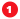 1.AKSEL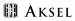 US (USPTO)/8511069825AKSEL GROUP, INCREGISTEREDGoods & Services025 - Clothing, namely, pants, jeans, trousers, shorts, belts, tops, shirts, jerseys, turtlenecks, golf shirts, t-shirts, sweat shirts, sweat pants, warm-up suits, tank tops, dresses, skirts, blouses, suits, tuxedos, blazers, sport coats, sweaters, knit shirts, knit pants, overalls, jumpers, vests, hats, scarves, coats, jackets, overcoats, parkas, socks, footwear, shoes, boots, sneakers, beach shoes, sandals, slippers, ties, suspenders, underwear, swimwear, headwear, beanies, gloves, mittens, ponchos, raincoats, wind resistant jackets, sleepwear, robes, bathrobes, pajamas, lingerie, hosiery, boxer shorts, caps, wool hats, visors, headbands, ear muffs, wrist bands, cloth bibs
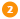 2.AXL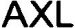 US (USPTO)/790847061, 5, 10, 40, 42XELLIA PHARMACEUTICALS ApSREGISTEREDGoods & Services001 - Chemicals used in industry, science and photography, as well as in agriculture, horticulture and forestry except fungicides, herbicides, insecticides and parasiticides; unprocessed artificial resins, unprocessed plastics; manures; fire extinguishing compositions; tempering preparations and soldering chemicals; chemical products for preserving foodstuffs; tanning agents for use in the manufacture of leather, adhesives for industrial use
005 - Pharmaceutical and veterinary preparations, namely, anti-infective, anti-viral, antibiotic, anti-fungal and anti-inflammatory preparations in bulk and finished dosage form for medical and veterinary purposes; sanitary preparations for medical purposes; dietetic foods adapted for medical use, food for babies; medical plasters, medical dressings; material for stopping teeth, dental wax; all purpose disinfectants; preparations for destroying vermin, fungicides, herbicides
010 - Medical apparatus for introducing pharmaceutical preparations into the human body
040 - Treatment of materials for the manufacture of pharmaceutical preparations to order and specification of others; providing technical information in the field of pharmaceutical manufacturing
042 - Medical and scientific research services in the field of anti-infectives, anti-virals, antibiotics, anti-fungals and anti-inflammatories; pharmaceutical, pharmaceutical ingredient and chemical development services; chemical and pharmaceutical research services and pharmaceutical drug development services; design and development of computer software for use in relation to medical services
3.AXL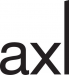 US (USPTO)/8581340725AXL Brand LLCREGISTEREDGoods & Services025 - Children's and infant's apparel, namely, jumpers, overall sleepwear, pajamas, rompers and one-piece garments
4.AXL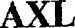 US (USPTO)/763751499LIU, ALANREGISTERED AND RENEWEDGoods & Services009 - Guitar amplifiers, bass guitar amplifiers; powered audio mixers; guitar cables, audio speakers;
5.ACSL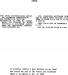 US (USPTO)/750570109THE AEGIS TECHNOLOGIES GROUP, INC.REGISTERED AND RENEWEDGoods & Services009 - computer software for use in simulating dynamic systems
6.AXELn/aUS (USPTO)/7788295636Axel Capital Management, LLCREGISTEREDGoods & Services036 - Financial services, namely, investment management and advisory services
7.AXEL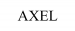 US (USPTO)/862424759AXEL ELECTRONICS INC.FIRST EXTENSION - GRANTEDGoods & Services009 - Headphones and earphones; headphones with microphones, earphones with microphones; hands-free headphones and earphones with microphones; wireless headphones and earphones; noise cancelling headphones and earphones; audio and video accessories, namely, audio video cable, cable connectors, audio receivers, audio amplifiers, splitters; audio speakers; wireless audio speakers; audio speakers in the nature of speaker bars; surround sound speaker systems for television comprised of audio speakers; audio speakers for home theater systems; microphones; high definition multimedia interface cables and USB cables; audio video connecting plugs and cables, cable connectors, power cables and cable connectors; and USB connectors
8.AXEL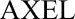 US (USPTO)/788488749Northern Safety Co., Inc.SECTION 8 & 15-ACCEPTED AND ACKNOWLEDGEDGoods & Services009 - SAFETY EYEWEAR
9.AXLE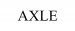 US (USPTO)/7793617210X-SPINE SYSTEMS, INC.REGISTEREDGoods & Services010 - medical and surgical apparatus and instruments, namely, orthopedic fixation device used in orthopedic transplant and/or implant surgery
10.AXLEn/aUS (USPTO)/7776116628Diamond Baseball Company, Inc.REGISTEREDGoods & Services028 - Baseball and softball equipment, namely, baseballs, softballs, bags for baseball and softball equipment
11.AXLE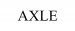 US (USPTO)/8609372628MATTEL, INC.REGISTEREDGoods & Services028 - TOY VEHICLES AND ACCESSORIES THEREFOR
12.AXLE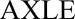 US (USPTO)/7897430328MATTEL, INC.SECTION 8-ACCEPTEDGoods & Services028 - TOYS, GAMES AND PLAYTHINGS NAMELY,  TOY FIGURES AND ACCESSORIES THEREFORE
13.AXLE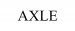 US (USPTO)/8588188625Kodiak Group Holdings Co.REGISTEREDGoods & Services025 - boots and shoes
14.AXLE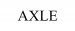 US (USPTO)/867270069, 37, 45Cox Automotive, Inc.NON-FINAL ACTION - MAILEDGoods & Services009 - Downloadable software for wireless devices for providing consulting services in the areas of automotive diagnostics and repair; downloadable software for wireless devices for providing technical advice related to the performance, maintenance, and repair of motor vehicles; downloadable software for wireless devices for providing consumers information regarding motor vehicle insurance and motor vehicle financing; downloadable software for wireless devices for scheduling vehicle maintenance and repairs, obtaining recommendations on vehicle repair and maintenance services, and uploading and storing vehicle maintenance records; downloadable software for wireless devices for providing business directories featuring motor vehicle repair shops; downloadable software for wireless devices for providing information on vehicles to help guide consumers in their purchase of a new or used vehicle, information about vehicles for sale, and vehicle rankings, ratings, and reviews; downloadable software for wireless devices that provides users the ability to remotely check statuses of motor vehicle operating systems; downloadable software for wireless devices for providing vehicle performance, maintenance, and repair diagnostic data; downloadable software for wireless devices for scheduling emergency roadside assistance services
037 - Emergency roadside assistance services; emergency roadside repair services; providing technical advice related to the performance, maintenance, and repair of motor vehicles
045 - Emergency roadside assistance services, namely, opening of locks
15.AXLE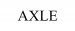 US (USPTO)/861530869Blue Horseshoe Solutions, Inc.REGISTEREDGoods & Services009 - Computer software for analysis of data for use in transportation planning and execution for the carrier and private fleet markets
16.ACCEL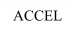 US (USPTO)/8523411510CoolSystems, Inc.REGISTEREDGoods & Services010 - MEDICAL EQUIPMENT, NAMELY, THERMAL THERAPY DEVICES FOR CONTROLLING BODY TEMPERATURE, HYPERTHERMIA AND HYPOTHERMIA CARE AND LOCALIZED HOT/COLD THERAPY AND PARTS AND ACCESSORIES THEREFORE, NAMELY, MEDICAL THERAPEUTIC WRAPS PERMITTING SIMULTANEOUS COMPRESSION AND FLUID CIRCULATION, MEDICAL THERAPEUTIC COMPRESSION WRAP SLEEVES, AND CONNECTOR HOSES FOR THERMAL THERAPY DEVICES
17.ACCEL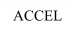 US (USPTO)/8580480936Fiserv, Inc.REGISTEREDGoods & Services036 - Banking services, namely, electronic funds transfer services and consulting services in the field of electronic funds transfer services
18.ACCEL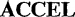 US (USPTO)/7406392636ACCEL HOLDINGS L.L.C.REGISTERED AND RENEWEDGoods & Services036 - financial portfolios management services rendered to institutions, and financial analysis and consulting services rendered to institutions, in each case excluding any depository, banking or funds transfer services or consulting services in connection with depository, banking or funds transfer services
19.ACCEL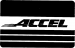 US (USPTO)/7358958536FISERV, INC.REGISTERED AND RENEWEDGoods & Services036 - BANKING SERVICES, NAMELY, ELECTRONIC FUNDS TRANSFER SERVICES AND CONSULTING SERVICES IN THE FIELD OF ELECTRONIC FUNDS TRANSFER SERVICES
20.ACCEL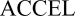 US (USPTO)/7878379216Staples The Office Superstore, LLCSECTION 8 & 15-ACCEPTED AND ACKNOWLEDGEDGoods & Services016 - notebooks
21.ACCEL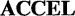 US (USPTO)/743457269HONEYWELL INTERNATIONAL INC.REGISTERED AND RENEWEDGoods & Services009 - air flow control valves
22.ACCEL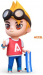 US (USPTO)/791367719, 12, 14Hyundai Motor CompanyREGISTEREDGoods & Services009 - Pre-recorded electronic media featuring animated cartoons; downloadable electronic publications in the nature of magazines in the field of childhood education, arts, entertainment, games and sports, automobile design, manufacture, safety and environmental issues; downloadable electronic books in the field of childhood education, arts, entertainment, games and sports, automobile design, manufacture, safety and environmental issues; downloadable electronic study books and written documents in the field of automobile design, manufacture, safety and environmental issues; pre-recorded electronic media featuring music; computer game programs; computer application software for mobile phones for processing images, graphic and text, for children's educational applications; wrist rests for use with computers; computer mouse; mouse pads; cases for mobile phones; cameras; goggles for sports; children's eye glasses; compact discs featuring audio and video recordings in the nature of music, animation, and comedy, drama, action, adventure, children's education and entertainment movies; blank USB flash drives; protective helmets for sports; protective helmets
012 - Automobiles; children's safety seats for cars; baby carriages; sun shields and sun visors for cars; seats for motor cars; safety belts for vehicle seats; vans; buses; scooters; sports cars; motor vehicles, namely, passenger automobiles; motor vehicles, namely, passenger automobiles for more than 7 passengers; luggage nets for automobile; seat covers for automobiles; steering wheel covers; bicycles; parts and accessories for bicycles, namely, bicycle bells, baskets adapted for bicycles, bicycle handlebar grips, bicycle training wheels, bicycle trailers, spoke clips for bicycles, racks for bicycles, namely, bicycle racks for vehicles, luggage racks for bicycles, bicycle handlebar racks
014 - Key rings of precious metals; clocks; commemorative cups made of precious metal; non-monetary coins; commemorative coins; jewelry cases; watchstraps made of leather; stopwatches; watch pouches; watch chains; cases for clock- and watchmaking; automobile clocks; electric clocks and watches; electronic clocks and watches; table clocks; wristwatches; pocket watches
23.ACCEL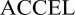 US (USPTO)/771873319, 37, 40, 42Accel Fire Systems, Inc.PARTIAL SECTION 8 & 15 ACCEPTED AND ACKNOWLEDGEDGoods & Services009 - 
037 - Fire alarm installation and repair;  fire alarms; Installation, maintenance and repair of fire sprinkler systems and/or fire protection systems
040 - 
042 - Inspections of fire sprinkler systems and/or fire protection systems
24.ACCELn/aUS (USPTO)/773935527, 8, 9ACCEL PERFORMANCE GROUP LLCREGISTEREDGoods & Services007 - Motor vehicle engine parts, namely, house mark for motor vehicle ignition parts and fuel injection parts; motor vehicle products, namely, fuel pumps; fuel regulators; starters; alternators; intake manifolds; tune-up kits comprising the following sold as a unit, wire sets, distributor caps, rotors and spark plugs
008 - Hand tools for use in repairing, maintaining, tuning and installing motor vehicle ignition products, namely, wire strippers and crimpers
009 - Software for tuning fuel injection systems for motor vehicles; electronic tuners for fuel injection systems for motor vehicles
25.ACCEL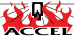 US (USPTO)/855184149, 37, 42Accel Fire Systems, Inc.REGISTEREDGoods & Services009 - Fire sprinklers; Fire-extinguishing systems; Sprinkler systems for fire protection
037 - Fire alarm installation and repair; Installation and maintenance of fire alarm, detection and suppression systems; Repair or maintenance of fire alarms
042 - Design and inspection of fire alarm, detection and suppression systems
26.AHXLL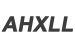 US (USPTO)/869254609Shenzhen Enruize Sci-Tech Co.,LtdNEW APPLICATION - RECORD INITIALIZED NOT ASSIGNED TO EXAMINERGoods & Services009 - Accumulators, electric; Cabinets for loudspeakers; Cables, electric; Cell phone cases; Cell phone covers; Chargers for electric batteries; Computer keyboards; Headphones; Portable media players; Tablet computers
27.AXCEL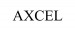 US (USPTO)/8550541510Alfa Wassermann, Inc.REGISTEREDGoods & Services010 - Clinical chemistry analyzers that utilize a spectrophotometer to perform bodily fluid testing and analysis and parts, fittings, and accessories, all for medical and medical diagnostic use, excluding immunoassay analyzers
28.ACCELL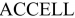 US (USPTO)/853541955, 10, 42Occlutech Holding AGREGISTEREDGoods & Services005 - Coatings for implantable vascular, cardiovascular and endovascular medical devices and specifically excluding devices for bone implants or bone regeneration, namely, coatings comprised primarily of cell growth media that promotes cell growth upon implantation for vascular, cardiovascular and endovascular medical use; pharmaceutical preparations for the treatment of vascular and cardiovascular disorders; cell growth media for growing cells for vascular, cardiovascular and endovascular medical use; diagnostic substances for vascular, cardiovascular and endovascular medical purposes
010 - Surgical instruments and apparatus for medical, dental or veterinary use but specifically excluding use for bone regeneration, namely, occluders, stents and plugs for use in cardiovascular surgery or interventions, vascular surgery or interventions and intravascular surgery or interventions; surgical implants comprising artificial material for use in cardiovascular surgery or interventions, vascular surgery or interventions and endovascular surgery or interventions; medical devices, namely, vascular and cardiovascular implants, namely, implants composed of artificial materials, stents including arterial, venous and renal stents, occluders, artificial valves, vascular and cardiovascular implants for treating arrhythmias; coatings sold as an integral component of implantable medical devices that promote cell growth upon implantation for use by cardiac surgeons, vascular surgeons, endovascular surgeons, interventional cardiologists and interventional radiologists
042 - Scientific and technological services, namely, analysis, and research and design in the field of implantable medical devices for analyzing, diagnosing and treating vascular and cardiovascular disorders and specifically excluding scientific and technological services related to bone implants and bone regeneration
29.ACCELL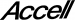 US (USPTO)/7642765310ISOTIS ORTHOBIOLOGICS, INC.REGISTERED AND RENEWEDGoods & Services010 - bone implants composed of artificial materials for use by orthopedic surgeons, neurosurgeons and oral surgeons
30.ACCELL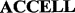 US (USPTO)/7629198110ISOTIS ORTHOBIOLOGICS, INC.REGISTERED AND RENEWEDGoods & Services010 - BONE IMPLANTS FOR USE BY ORTHOPEDIC SURGEONS, NEUROSURGEONS AND ORAL SURGEONS
31.ACCELLn/aUS (USPTO)/869460679Bizlink Technology, Inc.NEW APPLICATION - RECORD INITIALIZED NOT ASSIGNED TO EXAMINERGoods & Services009 - Audio cables; Video cables; USB hubs; Chargers for mobile electronic devices; Computer docking stations; Electrical outlets; Voltage surge protectors; Video display adapters
32.ACCELL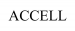 US (USPTO)/865565789Bizlink Technology, Inc.SUSPENSION LETTER - MAILEDGoods & Services009 - Computer cables; Connection cables
33.ACCELL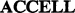 US (USPTO)/735515129UNIFY CORPORATIONREGISTERED AND RENEWEDGoods & Services009 - COMPUTER PROGRAMS
34.ACCELS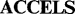 US (USPTO)/7576308916, 41, 42American Councils for International Education: ACTR/ACCELS, Inc.REGISTERED AND RENEWEDGoods & Services016 - 
041 - EDUCATIONAL SERVICES NAMELY CONDUCTING ACADEMIC AND TRAINING EXCHANGE PROGRAMS FOR CITIZENS OF THE UNITED STATES, ARMENIA, AZERBAIJAN, BELARUS, KAZAKHSTAN, KYRGYZSTAN, MOLDOVA, RUSSIA, TAJIKISTAN, TURKMENISTAN, UKRAINE, AND UZBEKISTAN, AND CLASSES, SEMINARS, CONFERENCES AND WORKSHOPS IN THE FIELD OF AMERICAN, ARMENIAN, AZERBAIJANI, BELARUSAN, KAZAKHSTANI, KYRGYZSTANI, MOLDOVAN, RUSSIAN, TAJIKSTANI, TURKMENISTANI, UKRAINIAN, AND UZBEKISTANI LANGUAGE, CULTURE, AND EDUCATION, AND DISTRIBUTING COURSE MATERIALS IN CONNECTION HEREWITH
042 - ASSOCIATION SERVICES, NAMELY, PROMOTING THE INTERESTS OF LANGUAGE AND AREA STUDIES TEACHERS AND FACULTY IN THE UNITED STATES
35.AQCELL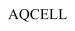 US (USPTO)/865238959Aquantia CorporationNOTICE OF ALLOWANCE - ISSUEDGoods & Services009 - Computer hardware and peripherals; servers, switches, routers, wireless access points and routers, cellular access points and head-ends; computer storage devices, namely, high-speed storage subsystems for storage and backup of electronic data either locally or via a telecommunications network; connectors, namely, network cable connectors; telecommunications equipment, namely, converters and optimizers, switches including Ethernet switches and routers; all of the foregoing goods for use with high-speed connectivity solutions
36.AXCELL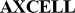 US (USPTO)/764514937, 9, 20HEYCO, INC.SECTION 8 & 15-ACCEPTED AND ACKNOWLEDGEDGoods & Services007 - Non-metal bushings for electrical and telecommunications wire and cable, fiber optic cable and electrical and fiber optic tubing and hose
009 - Non-metal connectors and fittings for electrical and fiber optic conduit and tubing, electrical cable and wire and fiber optic cable; electrical power inlet and outlet connectors; strain reliefs for protecting electrical cable and wire and fiber optic cable; non-metal plugs for electrical and fiber optic conduit and tubing; electrical cable, fiber optic ties, and electrical and fiber optic cable wrap and sleeving; electrical and fiber optic conduit; and fiber optic cable holders
020 - Non-metal fasteners and clamps, namely, electrical and fiber optic cable clamps, non-metal electrical wire clips and electrical cable clips, non-metal fiber optic cable clips, electrical and fiber optic tubing clamps
37.A ACCEL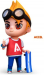 US (USPTO)/7914029027, 28, 41Hyundai Motor CompanyREGISTEREDGoods & Services027 - Floor mats; bath mats; matting for covering existing floors; rush mats; wallpaper; textile wallpaper; floor coverings; fur rugs; non-slip mats for baths; carpet underlay; non-textile wall hangings; carpets; ornamental non-textile wall hangings; automobile carpets; carpet tiles; door mats; sports mats used as gymnastic mats; gymnasium mats
028 - Toys, namely, action figures; ornaments for Christmas trees except illumination articles and confectionery; fairground ride apparatus, namely, amusement park rides; dolls; playthings, namely, baby rattles; toy mobiles; building blocks toys; toy model train sets; toy constructions sets; toy car sets; toy racing sets primarily comprised of toy vehicles and tracks therefor; puppets; model vehicles for children; playthings, namely, tricycles for children other than for transport; rocking horses; theatrical masks; toy clocks and watches; toy musical instruments; toy furniture; playing balls for games and sports; toy scooters; toy houses; playthings, namely, playground slides; toy vehicles; paper toys, namely, dolls; carnival masks; toys, namely, spinning tops; plastic toys, namely, toy cars, character toys; toys, namely, scale model kits; apparatus for badminton and volley ball games, namely, badminton and volleyball game playing equipment; board games; parlor games; puzzles; play balloons; computer games apparatus, namely, game controllers for computer games and computer game consoles for use with an external display screen or monitor; sporting articles other than golf articles and climbing articles, namely, balls for sports, nets for sports, tennis rackets, baseball bats; swings; sports articles, namely, knee guards
041 - Production of animated films; distribution of animated films; presentation of live performances by a musical band, by a theatrical company, by a dance troupe; presentation of musical performances; production of television shows; providing live performances in the nature of doll play performances; film production other than advertising films; television show production; production of television programs; arranging and conducting of educational events directed to children in the nature of seminars in the field of automobile design, manufacture, safety and environmental issues; provision of sports facilities; children's playground operation, namely, provision of children's playgrounds; providing and operating of amusement facilities except for game and gambling arcade facilities; operation of sports facilities; provision of theme park and recreational park facilities except for game and gambling arcade facilities; provision of amusement park facilities except for game and gambling arcade facilities
38.A ACCEL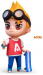 US (USPTO)/7913945521, 24, 25Hyundai Motor CompanyREGISTEREDGoods & Services021 - Soap boxes; dishes for soap; combs; tooth brushes; trash cans; tableware, other than knives, forks and spoons, namely, tea services, coffee services, servingware for serving food and drinks; cups; dishes; glass cups; containers for foodstuffs, namely, household containers for food; Serving trays, namely, cabarets; baskets for domestic use, namely, laundry baskets, picnic baskets sold empty, plant baskets, waste baskets, steamer baskets; tableware covers, namely, textile table cloths; buckets; thermal insulated bottles for beverages sold empty; holders for toilet paper; piggy banks; portable baby baths for use in bathtubs; basins; boxes for sweetmeats
024 - Fitted toilet lid covers of fabric; shower curtains of textile; shower curtains of plastic; table napkins of textile; place mats of textile; washing machines covers of textile or plastic; curtains of textile or plastic; tapestry wall hangings, of textile; decorative wall hangings of textile; table linen, namely, coasters; desk cloths, namely, fitted or unfitted cloth for covering desks in the nature of a table cloth; table runners of textile or plastic; quilts; sleeping bags in the nature of sheeting; bed covers; travelling rugs lap robes; covers for cushions; pillow shams; towels of textile; textile goods, namely, bed sheets
025 - Clothing, namely, shirts, pants, shorts, skirts, dresses, gloves, headwear, pullovers, sweaters, swimwear; footwear; headwear, namely, caps; Sportswear, namely, tennis wear, golf pants, golf shirts, golf skirts; sport shirts; overcoats; outerclothing, namely, coats, outer jackets; and Korean clothes, namely, shirts, pants, shorts, skirts, dresses, gloves, headwear, pullovers, sweaters, swimwear; children's clothing, namely, shirts, pants, shorts, skirts, dresses, gloves, headwear, pullovers, sweaters, swimwear; underwear; sleeping garments; winter gloves; ear muffs; masks for the protection against the cold, namely, ski masks; socks; sashes for wear; waterproof clothing namely, rainwear, ponchos, rain coats, rain jackets, wetsuits; belts for clothing
39.A ACCEL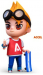 US (USPTO)/7913916316, 18, 20Hyundai Motor CompanyREGISTEREDGoods & Services016 - Printed matter except books and periodicals, namely, comics, informational cards, posters in the field of automobile design, manufacture, safety and environmental issues; photographic albums; stickers; photograph stands; palettes for painters; paper bags; plastic bags for merchandise packaging; unfitted paper covers for upholstery; modeling materials and compounds for use by children; printed photographs; books in the field of automobile design, manufacture, safety and environmental issues; printed teaching materials in the field of automobile design, manufacture, safety and environmental issues except apparatus; picture books in the field of automobile design, manufacture, safety and environmental issues; comic books in the field of automobile design, manufacture, safety and environmental issues; magazines in the field of automobile design, manufacture, safety and environmental issues
018 - All purpose carrying bags; purses; portable cosmetic cases sold empty; pet clothing; bags for sports; diaper bags; backpacks; beach bags; back frames for carrying children; sport bags for climbers; Boston bags; textile shopping bags; travelling bags; sling bags for carrying infants; baby carrying bags; slings for carrying infants; umbrellas; sun umbrellas; parasols
020 - Picture frames; umbrella stands; mirrors; chests for toys; beds; tables; dressing tables; 3D decorative plastic ornaments for attachment to walls; decorative mobiles; mattresses; Korean bangsuk cushions; pillows; bassinets; cushions; mats for infant playpens; playpens for babies; infant walkers; hand-held flat fans; sleeping bags for camping
40.AXCELLE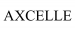 US (USPTO)/864319119, 35H.H. Elements, Inc.REGISTEREDGoods & Services009 - Cameras; Cell phones; Tablet computer
035 - On-line retail store services featuring electronics and electronic accessories
41.AKSELS.COM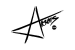 US (USPTO)/8529972725Burneson, DaneREGISTEREDGoods & Services025 - Clothing, namely, t-shirts, hooded sweat shirts, hats
42.ROMY & AKSEL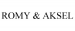 US (USPTO)/869214499, 24, 25, 28, 35NASRI INTERNATIONAL INC.NEW APPLICATION - RECORD INITIALIZED NOT ASSIGNED TO EXAMINERGoods & Services009 - sunglasses
024 - blanket throws; bed blankets; lap blankets; children's blankets; travelling blankets; towels
025 - aprons, slipper boots, rash guards
028 - dolls
035 - online retail store services featuring clothing and accessories
43.ROMY & AKSEL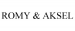 US (USPTO)/867049569, 18, 21, 25NASRI INTERNATIONAL INC.PUBLISHED FOR OPPOSITIONGoods & Services009 - Swim vests, namely, floatation vests
018 - Shoe bags for travel; beach bags
021 - Lunch bags not of paper
025 - Pants, slacks, trousers, blazers, jackets, suits, jeans, jean jackets, jean shirts, jean skirts, skirts, shorts, bermuda shorts, capri pants, knickers, pedal pushers, tank tops, halter tops, crop tops, tube tops, shirts, blouses, t-shirts, polo shirts, shirt jackets, camisoles, vests, ponchos, capes, sweaters, hoodies, cardigans, turtlenecks, jumpers, culottes, overalls, bodysuits, leotards, tights, body warmers in the nature of vests and sweat suits, leg warmers, leggings, dresses, tunics, robes, kimonos, shrugs, boleros, sundresses, rompers, parkas, bomber jackets, ski suits, ski pants, snow suits, snow pants, snow jackets, snow vests, coats, duffle coats, trench coats, raincoats, wind resistant jackets, ski caps, tuques, neckware, namely, neck ties and scarves, sweat shirts, sweat pants, sweat suits, track suits, athletic bras, athletic tops, athletic shorts, athletic capris, athletic pants, athletic hoodies, windbreakers, athletic jackets, sweat headbands, athletic socks, swimsuits, bikinis, bathing-shorts, swim trunks, beach robes, beach jackets, beach cover-ups, beach rompers, beach tunics, beach dresses, cabana tops being clothing tops, cabana shorts, board shorts, beach hats, pajamas, pajama pants, pajama shorts, loungewear, sleep shirts, night shirts, night gowns, bed jackets, bathrobes, house coats, baby bunting, one piece garments for children, infant sleepers, under tops being under shirts, under shorts, boxer shorts, briefs, underpants, panties, bikini briefs, boy shorts, scarves, shawls, neck warmers, clothing ties, namely, bow ties and neckties, gloves, mittens, belts, suspenders, socks, hats, head-wear caps, beanies, berets, bonnets, rain caps, head bands, bandanas, ear muffs
44.BEAU BY AKSEL PARIS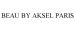 US (USPTO)/8624751825Aksel Group, IncREGISTEREDGoods & Services025 - Belts; Bottoms; Footwear; Jackets; Jeans; Pants; Shirts; Suits; Suspender belts; Sweaters; Ties; Tops; Tuxedos
45.AXEL FX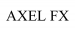 US (USPTO)/865791709Axel Electronics, Inc.PUBLISHED FOR OPPOSITIONGoods & Services009 - Earphones and headphones
46.AXEL ID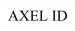 US (USPTO)/865791629Axel Electronics, Inc.PUBLISHED FOR OPPOSITIONGoods & Services009 - Earphones and headphones
47.AXELINA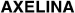 US (USPTO)/790997149, 16, 41, 44Skulderkliniken ABREGISTEREDGoods & Services009 - Computer software for use in the field of physical therapy and physical rehabilitation, namely, software creating patient spreadsheets and for creating customized rehabilitation programs; data carrying media, namely, DVDs, computer tapes, and CD-ROMs containing data in the fields of physical therapy and physical rehabilitation; DVDs, CDs and CD-ROMs featuring information in the field of physical therapy and physical rehabilitation
016 - Printed matter, namely, books, pamphlets and newsletters in the field of physical therapy and physical rehabilitation; manuals in the field of physical therapy and physical rehabilitation
041 - Teaching, namely, providing classes, seminars, workshops in the field of physical therapy and physical rehabilitation; providing of training in the field of physical therapy and physical rehabilitation
044 - Physical therapy; physical rehabilitation
48.RAMAXELn/aUS (USPTO)/776007599RAMAXEL TECHNOLOGY (SHENZHEN) LIMITEDREGISTEREDGoods & Services009 - Antennae; Batteries; Cinematographic cameras; Computer memories; Computer operating programs, recorded; Computer software for computer system and application development, deployment and management; Computers; Integrated circuits; Silicon wafers; Sound recorded magnetic cards, sheets and tapes
49.THE AXL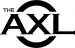 US (USPTO)/7554337428Carpenter, DaleREGISTERED AND RENEWEDGoods & Services028 - yo-yos
50.THE AXL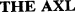 US (USPTO)/7554350828Carpenter, DaleREGISTERED AND RENEWEDGoods & Services028 - yo-yos
51.TK AXELn/aUS (USPTO)/7783859725J&N Sales LLCREGISTEREDGoods & Services025 - Denims, Jackets, Jeans, Pants, Shirts, Shorts, T-shirts
52.ACCEL-RF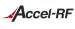 US (USPTO)/863513169Accel-RF CorporationREGISTEREDGoods & Services009 - Semiconductor testing apparatus
53.ACCELACE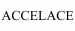 US (USPTO)/850805719Duda DmitryREGISTEREDGoods & Services009 - Computer software for computer system and application development, deployment and management
54.ACCELERA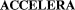 US (USPTO)/745964839TeleCheck International, Inc.REGISTERED AND RENEWEDGoods & Services009 - electronic devices, namely, check, credit and debit card and payment verifiers and sale authorizers, point of sale payment terminals, check, credit and debit card readers, communication modems, automatic telephone dialers, computer printers and displays, namely, computer monitors
55.ACCELINK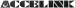 US (USPTO)/790950309Accelink Technologies Co., Ltd.REGISTEREDGoods & Services009 - Couplers for communication equipment, namely, acoustic couplers, fiber optical coupler, Special Wavelength Coupler, Single Mode Broadband Fiber Coupler, Single Mode Broadband Tree Fiber Coupler; Optical communication devices for use with computer hardware, namely, internet video cameras, optical transmitters, optical receivers, optical data links, optical transceivers, cable television transmitters, digital transmitters, communication link testers for testing communication links; Detectors, namely, radar detectors, Laser speed detectors, Infrared detectors for use in military, law enforcement, civil, scientific and industrial applications, Radiation detectors, Smoke detectors, Metal detectors; Meters, namely, Electric meters, Gas meters, Photographic exposure meters, Vibration meters, Sound level meters, Acoustic meters, Optical Power Meter, Portable PON Optical Power Meter, Portable Optical Multi-Meter; dynamometers; amplifiers; Cell switches, namely, electric current switches, Power switches, Optical Switch, Attenuator, Optical Attenuator, Change-over switches for telecommunication apparatus; Semi-conductors; Optical goods, namely, cameras, binoculars, Demodulator, Optical semiconductor amplifiers, Photovoltaic cells and modules, Signal splitters for electronic apparatus; Optical mirrors for scientific use; Optical apparatus and instruments, namely, cameras, binoculars, Protective sheaths for fiber optical cables; Optical semiconductor amplifiers, Optical sensors, Optical frequency metrology devices, Optical fiber cables, Optical frames; Optical glasses; light conducting filaments; Electric light dimmers; semiconductor device; magnetic materials and devices, namely, magnetic compasses, Magnetic tape recorders, Magnetic pens, Magnetic object detectors
56.ACCELLOS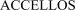 US (USPTO)/770497439, 42ACCELLOS, INC.SECTION 8 & 15-ACCEPTED AND ACKNOWLEDGEDGoods & Services009 - COMPUTER SOFTWARE FOR USE IN WAREHOUSE MANAGEMENT, SUPPLY CHAIN LOGISTICS, TRANSPORTATION MANAGEMENT, AND MOBILE RESOURCE MANAGEMENT
042 - CUSTOMIZATION, TECHNICAL SUPPORT, INSTALLATION AND IMPLEMENTATION SERVICES OF SOFTWARE FOR WAREHOUSE MANAGEMENT, SUPPLY CHAIN LOGISTICS, TRANSPORTATION MANAGEMENT, AND MOBILE RESOURCE MANAGEMENT
57.ACCELOPS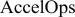 US (USPTO)/776487389ProspectHills, Inc.SECTION 8-ACCEPTEDGoods & Services009 - Computer software for the management of information technology (IT) infrastructure and operations
58.CAPACCEL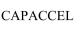 US (USPTO)/8646501736Cap Accel LPREGISTEREDGoods & Services036 - Financial services, namely, merchant banking and advisory services
59.PARACCELn/aUS (USPTO)/778353439PARACCEL LLCREGISTEREDGoods & Services009 - Database management software for data warehousing and analytics
60.PROACCEL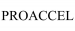 US (USPTO)/866936669, 42Bricata, LLCREGISTEREDGoods & Services009 - Computer hardware; computer security appliances, namely, computer hardware and software for detecting, protecting against, and blocking attacks on and unauthorized access to computers and computer networks; computer hardware and software for computer network security, communications network security and data security; computer hardware and software for network intrusion detection and prevention; computer hardware and software for identifying, detecting, blocking, reporting and removing threats, intrusions, malware and malicious attacks on computers, mobile computing devices, cloud-based devices, computer networks and telecommunications networks; computer hardware and software for providing full packet capture and analysis in detecting and preventing network intrusions
042 - Software as a Service (SAAS) featuring software for computer network security, communications network security and data security; Software as a Service (SAAS) featuring software for network intrusion detection and prevention; Software as a Service (SAAS) featuring software for identifying, detecting, blocking, reporting and removing threats, intrusions, malware and malicious attacks; Providing online non-downloadable software for computer network security, communications network security and data security; Providing online non-downloadable software for network intrusion detection and prevention; Providing online non-downloadable software for identifying, detecting, blocking, reporting and removing threats, intrusions, malware and malicious attacks; Providing online non-downloadable software for providing full packet capture and analysis in detecting and preventing network intrusions; Updating of computer software relating to computer security and prevention of computer risks; IT consulting services; computer consulting services in the field of computer and network security; computer software consulting services
61.PROACCEL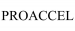 US (USPTO)/852912479Watson Industries, Inc.REGISTEREDGoods & Services009 - Accelerometers
62.ACCELENET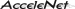 US (USPTO)/780777189VIASAT INC.REGISTERED AND RENEWEDGoods & Services009 - Data compression software
63.ACCELLION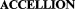 US (USPTO)/761880789, 39, 42ACCELLION, INC.REGISTERED AND RENEWEDGoods & Services009 - Computer software for use in storing, managing, transferring,  and delivering of digital data and applications via computer communications network; telecommunication apparatus, namely, modems to enable connection to databases and the global communications network
039 - Electronic storage of digital data and applications in the form of text
042 - Computer services, namely, computer programming services for others,  design and development of computer software for others
64.ACCELLION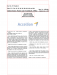 US (USPTO)/772324139, 38, 42Accellion, Inc.SECTION 8 & 15-ACCEPTED AND ACKNOWLEDGEDGoods & Services009 - Computer software for the purpose of transmitting, delivering, securing, storing, managing, and authenticating electronic files, namely, text, audio, video, and graphics images for person-to-person and inter-computing file transfers
038 - Computer services, namely, online delivery of digital files and electronic media via a global computer network
042 - Computer software design for others; development and implementation of software for the delivery, encryption, security, authentication, and validation of digital files and electronic media; Data encryption services, namely, encryption of digital files and electronic media; Computer security services, namely, restricting access to and by computer networks to and of digital files and electronic media; Computer services, namely, remote management of computer applications for others; Authentication and validation in the field of digital files and electronic media
65.ACCELRATE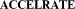 US (USPTO)/762491429ACCELRATE POWER SYSTEMS INC.REGISTERED AND RENEWEDGoods & Services009 - batteries and battery chargers
66.ACCELSCAN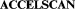 US (USPTO)/755462089RENAISSANCE LEARNING, INC.REGISTERED AND RENEWEDGoods & Services009 - OPTICAL READERS USED IN THE PROCESSING OF COMPLETED TESTS IN THE FIELD OF PRIMARY AND SECONDARY EDUCATION
67.ACCELSTOR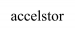 US (USPTO)/864858379AccelStor, Inc.FINAL REFUSAL - MAILEDGoods & Services009 - APPARATUS FOR RECORDING, TRANSMISSION, PROCESSING AND REPRODUCTION OF SOUND, IMAGES, OR DATA; COMPUTER ACCELERATOR BOARD; COMPUTER EXPANSION BOARDS; COMPUTER HARDWARE FOR HIGH-SPEED PROCESSING AND STORAGE OF DATA USING MULTIPLE CPU'S; COMPUTER NETWORK-ATTACHED STORAGE (NAS) HARDWARE; COMPUTER SERVERS; COMPUTER SOFTWARE FOR THE COLLECTION, EDITING, ORGANIZING, MODIFYING, BOOK MARKING, TRANSMISSION, STORAGE AND SHARING OF DATA AND INFORMATION; COMPUTER SOFTWARE THAT ASSISTS COMPUTERS IN DEPLOYING PARALLEL APPLICATIONS AND PERFORMING PARALLEL COMPUTATIONS; HOST BUS ADAPTERS; APPARATUS FOR ARRANGING, MANIPULATING, AND MANAGING DATA STORED IN COMPUTER MEMORIES OR STORAGE DEVICES, NAMELY, DATA PROCESSING APPARATUS; COMPUTER HARDWARE AND SOFTWARE SYSTEMS FOR FAST DATA READING AND WRITING, ENSURING DATA INTEGRITY AND HIGH ENDURANCE DATA STORAGE; COMPUTER SOFTWARE AND FIRMWARE FOR FAST DATA READING AND WRITING, ENSURING DATA INTEGRITY, AND HIGH ENDURANCE DATA STORAGE; SOFTWARE FOR ARRANGING, MANIPULATING, AND MANAGING DATA STORED IN COMPUTER MEMORIES OR STORAGE DEVICES
68.ACCELTEST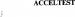 US (USPTO)/763733909Renissance Learning, Inc.REGISTERED AND RENEWEDGoods & Services009 - Computer software for quiz and test creation, scoring, and academic record keeping
69.ACE AXCEL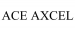 US (USPTO)/8563722910Alfa Wassermann, Inc.REGISTEREDGoods & Services010 - Clinical chemistry analyzers and parts, fittings, and accessories, all for medical and medical diagnostic use
70.ACE AXCEL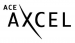 US (USPTO)/8563722510Alfa Wassermann, Inc.REGISTEREDGoods & Services010 - Clinical chemistry analyzers and parts, fittings, and accessories, all for medical and medical diagnostic use
71.AUTOACCEL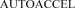 US (USPTO)/7872608136Grange Mutual Casualty CompanySECTION 8 & 15-ACCEPTED AND ACKNOWLEDGEDGoods & Services036 - Insurance services, namely, automobile and vehicle insurance underwriting
72.AXCELRATEn/aUS (USPTO)/7782814036Quadrant Information Services, LLCREGISTEREDGoods & Services036 - Insurance information
73.PERFACCEL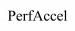 US (USPTO)/857732389Datagres Technologies IncREGISTEREDGoods & Services009 - Computer software for use in computer data management, cloud system storage, and acceleration of applications and other computer programs
74.VET AXCEL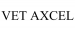 US (USPTO)/8601494710Alfa Wassermann, Inc.REGISTEREDGoods & Services010 - Clinical chemistry bodily fluid analyzers and parts, fittings, and accessories, all for medical and medical diagnostic use
75.ACCEL-HEAL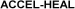 US (USPTO)/7916772610Synapse Electroceutical LimitedPUBLISHED FOR OPPOSITIONGoods & Services010 - Medical and veterinary apparatus and devices for use in microcurrent therapy and treatment; medical and veterinary apparatus and devices for use in electroceutical therapy and treatment; medical and veterinary apparatus and devices for healing wounds using microcurrent; medical and veterinary apparatus and devices for electroceutical healing of wounds; medical and veterinary apparatus and devices for healing tendons using microcurrent; medical and veterinary apparatus and devices for electroceutical healing of tendons; medical and veterinary apparatus and devices for improving post-sports recovery using microcurrent; medical and veterinary apparatus and devices for electroceutical improvement of post-sports recovery; medical and veterinary apparatus and devices for reducing pain using microcurrent; medical and veterinary apparatus and devices for electroceutical pain reduction; medical and veterinary apparatus and devices for reducing exudate using microcurrent; medical and veterinary apparatus and devices for electroceutical reduction of exudate
76.ACCEL-MART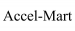 US (USPTO)/860965499, 37, 42KABUSHIKI KAISHA NTT DATA INTRAMARTTHIRD EXTENSION - GRANTEDGoods & Services009 - Telecommunication apparatus, namely, computer hardware, computer peripherals, modems, mobile phones, routers, and wireless networks and worldwide communication networks, namely, mobile computing and operating platforms consisting of data transceivers, wireless networks and gateways for collection and management of data; electronic machines, namely, central processing units, computer search engine software, computer storage devices in the nature of high-speed storage subsystems for storage and backup of electronic data locally or via a telecommunications network, data processing apparatus, integrated circuits, interfaces for computers and network access server operating software; computer software applications to manage, monitor, track and organize data in the fields of marketing, sales, customer service, contracts, human resources, clinical research, health care, communications and telecommunications, call centers, customer relationship management, public sector administration, public and private utilities, transportation, insurance, processing, analysis and management of financial transactions, governance, risk and compliance management, business process outsourcing, business consolidation management, business quality management, business project management and enterprise resource planning; computer software for application and database integration; computer software for communication within and outside companies and between individuals and groups of individuals, namely, computer software for email, calendaring, sharing and collaborating on documents, storing contacts, taking notes, storing tasks, recording task reminders, access to public files, creating a shared working space for collaboration, transmitting direct messaging and short message service (SMS), message filing, making telephone calls, finding voicemails, retrieving of fax messages, mobile access to electronic messages and contacts; computer software for computer operating systems; computer software for computer system and application development, deployment and management; computer software for connecting disparate computer systems, servers and storage devices; computer software for creating a document workflow system with version control; computer software for creating searchable databases of information and data; computer software for distribution of security certificates or encrypted keys; computer software for the collection, editing, organizing, modifying, book marking, transmission, storage and sharing of data and information; computer software for data storage management, data protection and data recovery; computer software for designing, building, testing, deploying, and maintaining computer software applications for use in customer relationship management and extended relationship management (XRM) to extend relationship management beyond customers, business applications, namely, for use in managing and sharing information, enterprise resource planning (ERP), network infrastructure communications and information outsourcing applications, computer and network infrastructure, and application development, deployment and management; computer software for ensuring the security of electronic mail; computer software for locating, recovering and receiving text, electronic documents, graphic illustrations and audiovisual information on company scale internal computing networks and local, wide-area and global computer networks; computer software for network management; computer software for providing firewall protection, security and encryption; computer software used for software development and design; computer software for use in cloud service governance; computer software for use in information management, data management, document management, content management, information integration, business intelligence functions, search and discovery of data; computer software for web site design and hosting; computer software containing integration appliances for integrating, deploying, and supporting the integration of Internet and network based applications and application data; computer software in the field of enterprise collaboration and communication, namely, computer software for email and email server functions, calendaring, and communication software; computer software providing web-based access to application and services through a web operating system or portal interface, providing real-time, integrated business management intelligence by combining information from various databases and presenting it in an easy-to-understand user interface; computer software used for running all types of cloud computing based applications; computer programs for applications to manage, monitor, track and organize data in the fields of marketing, sales, customer service, contracts, human resources, clinical research, health care, communications and telecommunications, call centers, customer relationship management, public sector administration, public and private utilities, transportation, insurance, processing, analysis and management of financial transactions, governance, risk and compliance management, business process outsourcing, business consolidation management, business quality management, business project management and enterprise resource planning; computer programs for application and database integration; computer programs for communication within and outside companies and between individuals and groups of individuals, namely, computer software for email, calendaring, sharing and collaborating on documents, storing contacts, taking notes, storing tasks, recording task reminders, access to public files, creating a shared working space for collaboration, transmitting direct messaging and short message service (SMS), message filing, making telephone calls, finding voicemails, retrieving of fax messages, mobile access to electronic messages and contacts; computer programs for computer operating systems; computer programs for computer system and application development, deployment and management; computer programs for connecting disparate computer systems, servers and storage devices; computer programs for creating a document workflow system with version control; computer programs for creating searchable databases of information and data; computer programs for distribution of security certificates or encrypted keys; computer programs for the collection, editing, organizing, modifying, book marking, transmission, storage and sharing of data and information; computer programs for data storage management, data protection and data recovery; computer programs for designing, building, testing, deploying, and maintaining computer software applications for use in customer relationship management and extended relationship management (XRM) to extend relationship management beyond customers, business applications, namely, for use in managing and sharing information, enterprise resource planning (ERP), network infrastructure communications and information outsourcing applications, computer and network infrastructure, and application development, deployment and management; computer programs for ensuring the security of electronic mail; computer programs for locating, recovering and receiving text, electronic documents, graphic illustrations and audiovisual information on company scale internal computing networks and local, wide-area and global computer networks; computer programs for network management; computer programs for providing firewall protection, security and encryption; computer programs used for software development and design; computer software for use in cloud service governance; computer programs for use in information management, data management, document management, content management, information integration, business intelligence functions, search and discovery of data; computer programs for web site design and hosting; computer programs containing integration appliances for integrating, deploying, and supporting the integration of Internet and network based applications and application data; computer programs in the field of enterprise collaboration and communication, namely, computer software for email and email server functions, calendaring, and communication software; computer programs providing web-based access to application and services through a web operating system or portal interface, providing real-time, integrated business management intelligence by combining information from various databases and presenting it in an easy-to-understand user interface; computer programs used for running all types of cloud computing based applications; computer programs downloadable via communication networks for applications to manage, monitor, track and organize data in the fields of marketing, sales, customer service, contracts, human resources, clinical research, health care, communications and telecommunications, call centers, customer relationship management, public sector administration, public and private utilities, transportation, insurance, processing, analysis and management of financial transactions, governance, risk and compliance management, business process outsourcing, business consolidation management, business quality management, business project management and enterprise resource planning; computer programs downloadable via communication networks for application and database integration; computer programs downloadable via communication networks for communication within and outside companies and between individuals and groups of individuals, namely, computer software for email, calendaring, sharing and collaborating on documents, storing contacts, taking notes, storing tasks, recording task reminders, access to public files, creating a shared working space for collaboration, transmitting direct messaging and short message service (SMS), message filing, making telephone calls, finding voicemails, retrieving of fax messages, mobile access to electronic messages and contacts; computer programs downloadable via communication networks for computer operating systems; computer programs downloadable via communication networks for computer system and application development, deployment and management; computer programs downloadable via communication networks for connecting disparate computer systems, servers and storage devices; computer programs downloadable via communication networks for creating a document workflow system with version control; computer programs downloadable via communication networks for creating searchable databases of information and data; computer programs downloadable via communication networks for distribution of security certificates or encrypted keys; computer programs downloadable via communication networks for the collection, editing, organizing, modifying, book marking, transmission, storage and sharing of data and information; computer programs for data storage management, data protection and data recovery; computer programs downloadable via communication networks for designing, building, testing, deploying, and maintaining computer software applications for use in customer relationship management and extended relationship management (XRM) to extend relationship management beyond customers, business applications, namely, for use in managing and sharing information, enterprise resource planning (ERP), network infrastructure communications and information outsourcing applications, computer and network infrastructure, and application development, deployment and management; computer programs downloadable via communication networks for ensuring the security of electronic mail; computer programs downloadable via communication networks for locating, recovering and receiving text, electronic documents, graphic illustrations and audiovisual information on company scale internal computing networks and local, wide-area and global computer networks; computer programs downloadable via communication networks for network management; computer programs for providing firewall protection, security and encryption; computer programs downloadable via communication networks used for software development and design; computer programs downloadable via communication networks for use in cloud service governance; computer programs downloadable via communication networks for use in information management, data management, document management, content management, information integration, business intelligence functions, search and discovery of data; computer programs downloadable via communication networks for web site design and hosting; computer programs downloadable via communication networks containing integration appliances for integrating, deploying, and supporting the integration of Internet and network based applications and application data; computer programs downloadable via communication networks in the field of enterprise collaboration and communication, namely, computer software for email and email server functions, calendaring, and communication software; computer programs downloadable via communication networks providing web-based access to application and services through a web operating system or portal interface, providing real-time, integrated business management intelligence by combining information from various databases and presenting it in an easy-to-understand user interface; computer programs downloadable via communication networks used for running all types of cloud computing based applications; personal computers; computer network servers; computer software for use in web system integration and business engineering; computer programs, downloadable via communication networks, for use in web system integration and business engineering
037 - Installation of computers
042 - Computer and computer program configuration, namely, computer operating software, programs for computer operating systems and for network access server operating software; installation of computer programs, expansion and addition of its computer software functions; backing up processing of computer system data, providing information and consultancy relating to computer software installation; providing information and consultancy relating to computer software installation in the field of telecommunication software design and development via computer networks and in the field of design, selection, implementation and use of computer hardware and software systems for others; computer software design, computer programming and maintenance of computer software; rental of computer servers; rental of memory areas of computer server memory unit; rental of computers; Providing online non-downloadable software for use in database management, for use as task storage, contacts storage, calendaring, email transmission, sharing and collaborating on documents, taking notes, access to public files, creating a shared working space for collaboration, direct messaging, message filing; Providing online non-downloadable software for monitoring, restricting, and accessing online information and services; computer services, namely, cloud hosting provider service and application provider services (ASP) services, namely, hosting computer software applications of others; Software as a Service (SAAS) services featuring software for hosting software for use by others in the nature of computer software used for the transmission of information and data within cloud computing networks, software for management, storage, troubleshooting, optimization, and analysis of network data, software for managing, operating, monitoring and developing cloud computing and remote computing networks, software for use in information management, data management, document management, content management, information integration, business intelligence functions, search and discovery of data and software for use in customer relationship management and enterprise information management and consulting thereof; cloud computing featuring software for use in web system integration and business engineering; Software as a Service (SAAS) services featuring software for use in web system integration and business engineering; computer software development, computer programming and maintenance of computer software for creating, updating, hosting and maintenance of websites and for computer security restricting access to and by computer networks to and of undesired individuals and facilities
77.ACCEL-MART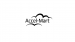 US (USPTO)/860965429, 37, 42KABUSHIKI KAISHA NTT DATA INTRAMARTTHIRD EXTENSION - GRANTEDGoods & Services009 - Telecommunication apparatus, namely, computer hardware, computer peripherals, modems, mobile phones, routers, and wireless networks and worldwide communication networks, namely, mobile computing and operating platforms consisting of data transceivers, wireless networks and gateways for collection and management of data; electronic machines, namely, central processing units, computer search engine software, computer storage devices in the nature of high-speed storage subsystems for storage and backup of electronic data locally or via a telecommunications network, data processing apparatus, integrated circuits, interfaces for computers and network access server operating software; computer software applications to manage, monitor, track and organize data in the fields of marketing, sales, customer service, contracts, human resources, clinical research, health care, communications and telecommunications, call centers, customer relationship management, public sector administration, public and private utilities, transportation, insurance, processing, analysis and management of financial transactions, governance, risk and compliance management, business process outsourcing, business consolidation management, business quality management, business project management and enterprise resource planning; computer software for application and database integration; computer software for communication within and outside companies and between individuals and groups of individuals, namely, computer software for email, calendaring, sharing and collaborating on documents, storing contacts, taking notes, storing tasks, recording task reminders, access to public files, creating a shared working space for collaboration, transmitting direct messaging and short message service (SMS), message filing, making telephone calls, finding voicemails, retrieving of fax messages, mobile access to electronic messages and contacts; computer software for computer operating systems; computer software for computer system and application development, deployment and management; computer software for connecting disparate computer systems, servers and storage devices; computer software for creating a document workflow system with version control; computer software for creating searchable databases of information and data; computer software for distribution of security certificates or encrypted keys; computer software for the collection, editing, organizing, modifying, book marking, transmission, storage and sharing of data and information; computer software for data storage management, data protection and data recovery; computer software for designing, building, testing, deploying, and maintaining computer software applications for use in customer relationship management and extended relationship management (XRM) to extend relationship management beyond customers, business applications, namely, for use in managing and sharing information, enterprise resource planning (ERP), network infrastructure communications and information outsourcing applications, computer and network infrastructure, and application development, deployment and management; computer software for ensuring the security of electronic mail; computer software for locating, recovering and receiving text, electronic documents, graphic illustrations and audiovisual information on company scale internal computing networks and local, wide-area and global computer networks; computer software for network management; computer software for providing firewall protection, security and encryption; computer software used for software development and design; computer software for use in cloud service governance; computer software for use in information management, data management, document management, content management, information integration, business intelligence functions, search and discovery of data; computer software for web site design and hosting; computer software containing integration appliances for integrating, deploying, and supporting the integration of Internet and network based applications and application data; computer software in the field of enterprise collaboration and communication, namely, computer software for email and email server functions, calendaring, and communication software; computer software providing web-based access to application and services through a web operating system or portal interface, providing real-time, integrated business management intelligence by combining information from various databases and presenting it in an easy-to-understand user interface; computer software used for running all types of cloud computing based applications; computer programs for applications to manage, monitor, track and organize data in the fields of marketing, sales, customer service, contracts, human resources, clinical research, health care, communications and telecommunications, call centers, customer relationship management, public sector administration, public and private utilities, transportation, insurance, processing, analysis and management of financial transactions, governance, risk and compliance management, business process outsourcing, business consolidation management, business quality management, business project management and enterprise resource planning; computer programs for application and database integration; computer programs for communication within and outside companies and between individuals and groups of individuals, namely, computer software for email, calendaring, sharing and collaborating on documents, storing contacts, taking notes, storing tasks, recording task reminders, access to public files, creating a shared working space for collaboration, transmitting direct messaging and short message service (SMS), message filing, making telephone calls, finding voicemails, retrieving of fax messages, mobile access to electronic messages and contacts; computer programs for computer operating systems; computer programs for computer system and application development, deployment and management; computer programs for connecting disparate computer systems, servers and storage devices; computer programs for creating a document workflow system with version control; computer programs for creating searchable databases of information and data; computer programs for distribution of security certificates or encrypted keys; computer programs for the collection, editing, organizing, modifying, book marking, transmission, storage and sharing of data and information; computer programs for data storage management, data protection and data recovery; computer programs for designing, building, testing, deploying, and maintaining computer software applications for use in customer relationship management and extended relationship management (XRM) to extend relationship management beyond customers, business applications, namely, for use in managing and sharing information, enterprise resource planning (ERP), network infrastructure communications and information outsourcing applications, computer and network infrastructure, and application development, deployment and management; computer programs for ensuring the security of electronic mail; computer programs for locating, recovering and receiving text, electronic documents, graphic illustrations and audiovisual information on company scale internal computing networks and local, wide-area and global computer networks; computer programs for network management; computer programs for providing firewall protection, security and encryption; computer programs used for software development and design; computer software for use in cloud service governance; computer programs for use in information management, data management, document management, content management, information integration, business intelligence functions, search and discovery of data; computer programs for web site design and hosting; computer programs containing integration appliances for integrating, deploying, and supporting the integration of Internet and network based applications and application data; computer programs in the field of enterprise collaboration and communication, namely, computer software for email and email server functions, calendaring, and communication software; computer programs providing web-based access to application and services through a web operating system or portal interface, providing real-time, integrated business management intelligence by combining information from various databases and presenting it in an easy-to-understand user interface; computer programs used for running all types of cloud computing based applications; computer programs downloadable via communication networks for applications to manage, monitor, track and organize data in the fields of marketing, sales, customer service, contracts, human resources, clinical research, health care, communications and telecommunications, call centers, customer relationship management, public sector administration, public and private utilities, transportation, insurance, processing, analysis and management of financial transactions, governance, risk and compliance management, business process outsourcing, business consolidation management, business quality management, business project management and enterprise resource planning; computer programs downloadable via communication networks for application and database integration; computer programs downloadable via communication networks for communication within and outside companies and between individuals and groups of individuals, namely, computer software for email, calendaring, sharing and collaborating on documents, storing contacts, taking notes, storing tasks, recording task reminders, access to public files, creating a shared working space for collaboration, transmitting direct messaging and short message service (SMS), message filing, making telephone calls, finding voicemails, retrieving of fax messages, mobile access to electronic messages and contacts; computer programs downloadable via communication networks for computer operating systems; computer programs downloadable via communication networks for computer system and application development, deployment and management; computer programs downloadable via communication networks for connecting disparate computer systems, servers and storage devices; computer programs downloadable via communication networks for creating a document workflow system with version control; computer programs downloadable via communication networks for creating searchable databases of information and data; computer programs downloadable via communication networks for distribution of security certificates or encrypted keys; computer programs downloadable via communication networks for the collection, editing, organizing, modifying, book marking, transmission, storage and sharing of data and information; computer programs for data storage management, data protection and data recovery; computer programs downloadable via communication networks for designing, building, testing, deploying, and maintaining computer software applications for use in customer relationship management and extended relationship management (XRM) to extend relationship management beyond customers, business applications, namely, for use in managing and sharing information, enterprise resource planning (ERP), network infrastructure communications and information outsourcing applications, computer and network infrastructure, and application development, deployment and management; computer programs downloadable via communication networks for ensuring the security of electronic mail; computer programs downloadable via communication networks for locating, recovering and receiving text, electronic documents, graphic illustrations and audiovisual information on company scale internal computing networks and local, wide-area and global computer networks; computer programs downloadable via communication networks for network management; computer programs for providing firewall protection, security and encryption; computer programs downloadable via communication networks used for software development and design; computer programs downloadable via communication networks for use in cloud service governance; computer programs downloadable via communication networks for use in information management, data management, document management, content management, information integration, business intelligence functions, search and discovery of data; computer programs downloadable via communication networks for web site design and hosting; computer programs downloadable via communication networks containing integration appliances for integrating, deploying, and supporting the integration of Internet and network based applications and application data; computer programs downloadable via communication networks in the field of enterprise collaboration and communication, namely, computer software for email and email server functions, calendaring, and communication software; computer programs downloadable via communication networks providing web-based access to application and services through a web operating system or portal interface, providing real-time, integrated business management intelligence by combining information from various databases and presenting it in an easy-to-understand user interface; computer programs downloadable via communication networks used for running all types of cloud computing based applications; personal computers; computer network servers; computer software for use in web system integration and business engineering; computer programs, downloadable via communication networks, for use in web system integration and business engineering
037 - Installation of computers
042 - Computer and computer program configuration, namely, computer operating software, programs for computer operating systems and for network access server operating software; installation of computer programs, expansion and addition of its computer software functions; backing up processing of computer system data, providing information and consultancy relating to computer software installation; providing information and consultancy relating to computer software installation in the field of telecommunication software design and development via computer networks and in the field of design, selection, implementation and use of computer hardware and software systems for others; computer software design, computer programming and maintenance of computer software; rental of computer servers; rental of memory areas of computer server memory unit; rental of computers; Providing online non-downloadable software for use in database management, for use as task storage, contacts storage, calendaring, email transmission, sharing and collaborating on documents, taking notes, access to public files, creating a shared working space for collaboration, direct messaging, message filing; Providing online non-downloadable software for monitoring, restricting, and accessing online information and services; computer services, namely, cloud hosting provider service and application provider services (ASP) services, namely, hosting computer software applications of others; Software as a Service (SAAS) services featuring software for hosting software for use by others in the nature of computer software used for the transmission of information and data within cloud computing networks, software for management, storage, troubleshooting, optimization, and analysis of network data, software for managing, operating, monitoring and developing cloud computing and remote computing networks, software for use in information management, data management, document management, content management, information integration, business intelligence functions, search and discovery of data and software for use in customer relationship management and enterprise information management and consulting thereof; cloud computing featuring software for use in web system integration and business engineering; Software as a Service (SAAS) services featuring software for use in web system integration and business engineering; computer software development, computer programming and maintenance of computer software for creating, updating, hosting and maintenance of websites and for computer security restricting access to and by computer networks to and of undesired individuals and facilities
78.ACCELEDENT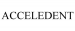 US (USPTO)/8517539910OrthoAccel Technologies, IncREGISTEREDGoods & Services010 - Vibrating dental device to speed orthodontic bone remodeling
79.ACCELEPORT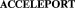 US (USPTO)/745764779Digi International Inc.REGISTERED AND RENEWEDGoods & Services009 - computer hardware and software for providing communication between a computer network file server and multiple modems
80.ACCELERENT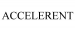 US (USPTO)/8596006536, 38OPUS BANKREGISTEREDGoods & Services036 - Bill payment services for management companies concerning rent; electronic funds transfer
038 - Provision of access to a global computer network for retrieving business account and treasury management payment data, funds transfer data, and remote deposit capture data
81.ACCELERITE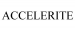 US (USPTO)/8618873416Persistent Telecom Solutions Inc.FIRST EXTENSION - GRANTEDGoods & Services016 - Printed advertisement board of paper or card board, namely, printed advertising boards; booklets in the field of managing computer endpoint devices and servers, data security management and compliance, cloud recovery and data storage, and data protection and recovery; calendars; cardboard articles, namely, cartons, boxes, and signboards; paper folders; greeting cards; handbooks in the field of managing computer endpoint devices and servers, data security management and compliance, cloud recovery and data storage, and data protection and recovery; posters; printing blocks; printed instructional and teaching materials, excluding apparatus in the field of managing computer endpoint devices and servers, data security management and compliance, cloud recovery and data storage, and data protection and recovery; stationery, namely, paper and plastic transparencies; wrappers, namely, coin wrappers, food wrappers, bottle wrappers of cardboard or paper; writing material, namely, legal pads, writing paper pads, pens, and pencils; printed matter and publications, namely, newspapers, magazines, and brochures in the field of managing computer endpoint devices and servers, data security management and compliance, cloud recovery and data storage, and data protection and recovery; news letters in the field of managing computer endpoint devices and servers, data security management and compliance, cloud recovery and data storage, and data protection and recovery; printed certificates; printed forms; pamphlets in the field of managing computer endpoint devices and servers, data security management and compliance, cloud recovery and data storage, and data protection and recovery; paper labels; brochures in the field of managing computer endpoint devices and servers, data security management and compliance, cloud recovery and data storage, and data protection and recovery; plastic cards imprinted with numbers used to track use of the card; stickers; stationery; office stationery including letterheads; visiting cards; document covers and book covers; envelopes; catalogues in the field of managing computer endpoint devices and servers, data security management and compliance, cloud recovery and data storage, and data protection and recovery; paper; paper articles, namely, boxes and bags; photographs and books in the field of managing computer endpoint devices and servers, data security management and compliance, cloud recovery and data storage, and data protection and recovery
82.ACCELEROTO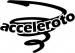 US (USPTO)/774948109, 25Duke, Bryan D.REGISTEREDGoods & Services009 - Computer game programs; downloadable computer game programs available via handheld computers, wireless telephones and mobile and wireless devices
025 - T-shirts
83.ACCELEWARE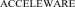 US (USPTO)/771559699, 42Acceleware Corp.SECTION 8 & 15-ACCEPTED AND ACKNOWLEDGEDGoods & Services009 - Computer software, namely, software computational engines, algorithm accelerators, software platforms, computational kernels, computer software constituting a component of or a library in computer aided engineering or computer aided design software for use in the electromagnetic, biomedical, bioinformatics, energy, industrial and military industries; computer peripheral devices, computer hardware, namely, DSP boards, accelerator boards, supercomputers, computer work stations comprising graphics processing units and/or accelerator boards; special purpose processors, multi-core processors
042 - Consulting services for computer software and hardware; consulting services in the field of information technology and integration of computer software and computer hardware components; updating and maintenance of computer software; computer programming; computer system analysis; custom software development
84.ACCELIPLAN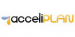 US (USPTO)/850159649MEADOW GOLD OPPORTUNITIES, LLCREGISTEREDGoods & Services009 - Computer software that provides web-based access to applications and services through a web operating system or portal interface
85.ACCELSPACE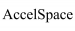 US (USPTO)/8675588036AccelSpace, LLCNON-FINAL ACTION - MAILEDGoods & Services036 - Real estate management services
86.ACCELSPINE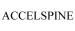 US (USPTO)/8551986810Accel Biomedics, LLCREGISTEREDGoods & Services010 - Surgical and medical apparatus and instruments for use in spinal surgery
87.ACCELSPINE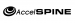 US (USPTO)/8552098010Accel Biomedics, LLCREGISTEREDGoods & Services010 - Surgical and medical apparatus and instruments for use in spinal surgery
88.AXEL AUDIO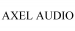 US (USPTO)/865791549, 35Axel Electronics, Inc.PUBLISHED FOR OPPOSITIONGoods & Services009 - Earphones and headphones
035 - On-line retail store services featuring electronics
89.AXLE CREEK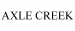 US (USPTO)/865239779, 41Axle CreekREGISTEREDGoods & Services009 - Musical sound recordings; Musical video recordings
041 - Entertainment in the nature of live performances by a musical group
90.INPUTACCEL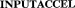 US (USPTO)/745161699EMC CORPORATIONREGISTERED AND RENEWEDGoods & Services009 - computer hardware and computer programs for document imaging, namely high speed capture, clean-up, and enhancement of document images and extraction of document index data
91.ORTHOACCEL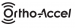 US (USPTO)/8670019910OrthoAccel Technologies, Inc.PUBLISHED FOR OPPOSITIONGoods & Services010 - Vibrating dental device to speed orthodontic bone remodeling
92.ORTHOACCEL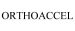 US (USPTO)/8669369610OrthoAccel Technologies, IncREGISTEREDGoods & Services010 - Vibrating dental device to speed orthodontic bone remodeling
93.SPEC ACCEL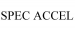 US (USPTO)/864797739Standard Performance Evaluation CorporationREGISTEREDGoods & Services009 - Computer programs for use in measuring performance of computers and computer operating systems
94.YUPO ACCEL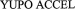 US (USPTO)/7666065616, 17YUPO CORPORATIONSECTION 8 & 15-ACCEPTED AND ACKNOWLEDGEDGoods & Services016 - Synthetic papers and laminated papers in the form of roll or cut sheet for use in sheeting, die cutting, printing, pressure sensitive converting, and laminating
017 - Plastic films for printing and laminating
95.ACCELCLAIMS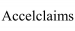 US (USPTO)/8607729336Accelerated Claims, Inc.SU - NON-FINAL ACTION - MAILEDGoods & Services036 - Insurance claims administration of medical claims for motor vehicle accident victims, and insurance accounts management for motor vehicle accident victims
96.ACCELERANGEn/aUS (USPTO)/775803339Broadcom CorporationREGISTEREDGoods & Services009 - Computer hardware; computer software for communication, wireless communication and connectivity; computer software embedded or contained on computer hardware for communication, wireless communication and connectivity
97.ACCELEROTOR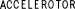 US (USPTO)/716358039AMERICAN ASSOCIATION OF TEXTILE CHEMISTSAND COLORISTSREGISTERED AND RENEWEDGoods & Services009 - LABORATORY TESTING APPARATUS FOR ACCELERATED WEAR TESTING OF FABRICS AND OTHER FLEXIBLE MATERIALS FOR AID IN DETERMINING WEAR RESISTANCE, COLOR FASTNESS, STRENGTH, SHRINKAGE, AND THE LIKE
98.ACCELEWRITE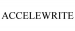 US (USPTO)/858529939iolo technologies, LLCREGISTEREDGoods & Services009 - Computer software for increasing processing speed and preventing fragmentation of the computer hard drive
99.ACCELL EVO3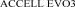 US (USPTO)/774362155, 10IsoTis OrthoBiologics, Inc.SECTION 8 & 15-ACCEPTED AND ACKNOWLEDGEDGoods & Services005 - TISSUE REGENERATION MEMBRANES; IMPLANTABLE LIVING TISSUE; AND BONE IMPLANTS COMPRISED OF LIVING TISSUE
010 - SURGICAL IMPLANTS, NAMELY, BONE IMPLANTS COMPRISED OF ARTIFICIAL MATERIALS; CARRIER MEDIA FOR IMPLANTS, NAMELY, POLOXAMERS, BLOCK COPOLYMERS, POLY(OXYALKYLENE) BLOCK COPOLYMERS, POLOXAMERS DISPERSED IN SOLVENT, BLOCK COPOLYMERS DISPERSED IN SOLVENT, POLY(OXYALKYLENE) BLOCK COPOLYMERS DISPERSED IN SOLVENT, SOLD AS AN INTEGRAL COMPONENT OF BONE REGENERATION TISSUE PRODUCT COMPRISING ARTIFICIAL MATERIAL
100.AXCELSPRING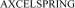 US (USPTO)/7772962828Magee, ThaneREGISTEREDGoods & Services028 - Ball bearings for skateboards; Nuts and bolts for skateboards; Skateboard decks; Skateboard rails; Skateboard riser pads; Skateboard trucks; Skateboard wheels; Skateboards
101.DOUBLE AXEL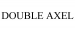 US (USPTO)/8652518936Axel Capital Management, LLCFIRST EXTENSION - GRANTEDGoods & Services036 - Financial services, namely, investment management and advisory services
102.FLASH ACCEL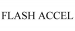 US (USPTO)/857963899NetApp, Inc.REGISTEREDGoods & Services009 - Computer hardware; computer software to optimize storage network performance and reliability
103.TRIMA ACCEL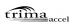 US (USPTO)/8653625910TERUMO BCT, INC.REGISTEREDGoods & Services010 - Medical devices and apparatus, namely, apheresis devices for blood cell collection and separation and accessories therefor, namely, disposable blood tubing sets
104.TRIMA ACCEL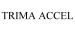 US (USPTO)/8653614010TERUMO BCT, INC.REGISTEREDGoods & Services010 - Medical devices and apparatus namely, apheresis devices for blood cell collection and separation and accessories therefor, namely, disposable blood tubing sets
105.ACCELBIOTECH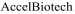 US (USPTO)/867004661, 9, 11, 35, 40, 42Richardson, Bruce JNON-FINAL ACTION - MAILEDGoods & Services001 - Reagent kits comprising generic DNA circle, DNA primers, polymerase and buffers for use in biotechnology fields
009 - Computer aided design (CAD) software for product design; Computer based apparatus for designing the layout of electronic circuits; Computer programs for user interface design; Computer programs recorded on data media (software) designed for use in construction and automated manufacturing (cad/cam)
011 - Apparatus and instruments for use in the purification, separation and sterilization of liquids and gases used in the biotechnology, pharmaceutical, medical, biopharmaceutical and food and beverage industries
035 - Business consulting and management in the field of clinical trials, namely, clinical data and regulatory submission management on behalf of medical, biopharmaceutical and biotechnology companies to assist them with clinical research, clinical trials and applications for drug approval
040 - Prototype fabrication of new products for others
042 - Biotechnology research; Consulting services in the fields of biotechnology, pharmaceutical research and development and genetic science; Consulting services in the fields of biotechnology, pharmaceutical research and development, laboratory testing, diagnostics, and pharmacogenetics; Development of new technology for others in the field of Biotechnology; Research and development in the pharmaceutical and biotechnology fields
106.ACCELEHEALTH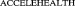 US (USPTO)/765933789ALDERA HOLDINGS, INC.REGISTERED AND RENEWEDGoods & Services009 - Computer software for health benefit management and claims processing system applications
107.ACCELEVISION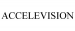 US (USPTO)/851095719Arzoumanian, AllenREGISTEREDGoods & Services009 - video display monitors, and video equipment, namely, video cassette recorders and players, video cameras, compact disk players
108.ACCELEWAITER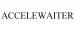 US (USPTO)/863219759AcceleWaiter, LLCREGISTEREDGoods & Services009 - Downloadable software in the nature of a mobile application for improving and enhancing the dining experience directed to customers; downloadable software in the nature of a mobile application directed to employers for providing tangible data regarding employee efficiency; downloadable software in the nature of a mobile application directed to customers and employers for improving customer and employee communication
109.AXEL ARIGATOn/aUS (USPTO)/7997517925, 35AXEL ARIGATO ABPUBLICATION/ISSUE REVIEW COMPLETEGoods & Services025 - Footwear; soles for footwear; stiffeners for shoes in the nature of shoe inserts for non-orthopedic purposes; slip-on shoes; high-heeled shoes; casual footwear; heel pieces for footwear; mountaineering shoes; shoes with hook and pile fastening tapes; footwear uppers; insoles for shoes and boots; clothing, namely, pants, short pants, suits, sweaters, T-shirts, dresses, skirts, coats, tops, jumpsuits, jeans, joggers, leather jackets, leather dresses, leather pants, leather skirts, shirts, polo-shirts, blazers, vests, waistcoats, men's and women's casual pants and slacks; jackets, namely, bomber jackets, casual jackets, denim jackets, duffle coats, lightweight jackets, overcoats, parkas, pea coats, quilted jackets, trench coats, varsity jackets, jackets coated with wax; knitwear, namely, knit bottoms, knit shirts, knit jumpers, knit hoodies, knit dresses, knit skirts, knit sweatshirts, knit cardigans, knit jumpsuits, knit scarves, knit tops; bridal clothing, namely, bridal dresses, bridal gowns, bridal skirts, bridal tops; chaps; kerchiefs; quilted jackets; cuffs; tights; leather belts; shoulder wraps; shorts; aprons; roll necks, namely, neck tubes; tops; ponchos; muffs; short sets; underwear; oilskins clothing, namely, pants, short pants, jackets, coats, tops, shirts; bottoms; sweatpants; jogging sets; slipovers; weatherproof clothing, namely, pants, short pants, jackets, coats, tops, shirts; boas necklets; arm warmers; mufflers; denims; slips undergarments; cowls; hand warmers; warm-up suits; ear muffs; visors being headwear; headbands; clothing for gymnastics, namely, shorts, T-shirts, leggings, short pants, catsuits, tricots being pajamas and shawls; paper hats for use as clothing items; headgear, namely, beanies, hats, bucket hats, caps; espadrilles; footwear for men; bath sandals; bath shoes; ankle boots; running shoes; mules; inner socks for footwear; stiffeners for boots; non- slipping devices for footwear, namely, non-slip soles for shoes; gym boots; rain boots; welts for footwear; fittings of metal for footwear; uppers for Japanese style sandals; deck shoes; slipper soles; sandals and beach shoes; sandals; leather shoes; slippers; boots; flip-flops; beach shoes; sports shoes
035 - Advertising, marketing and promotional services, namely, placement and dissemination of advertising for others via the Internet, global computer networks, and mobile networks; retail store services featuring footwear; retail store services featuring headgear; retail store services featuring clothing and clothing accessories; retail store services featuring furniture; retail store services featuring sporting equipment; retail store services featuring sporting articles; retail store services featuring clothing; retail store services featuring materials, namely, textiles; wholesale store services featuring footwear; wholesale store services featuring clothing; retail store services in the field of clothing; wholesale store services featuring headgear; wholesale store services featuring sporting articles; wholesale store services featuring games; product demonstrations and product display services; providing incentive award programs through issuance and processing of loyalty points for purchase of a company's goods and services; advertising, marketing and promotional consultancy, advisory and assistance services; public relations services; rental of advertising space, time and media; business consultancy and advisory services; providing office functions
110.AXL SOFTWARE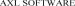 US (USPTO)/776087189Lecuyer, MichaelSECTION 8 & 15-ACCEPTED AND ACKNOWLEDGEDGoods & Services009 - Network access server operating software
111.CELSIS ACCEL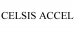 US (USPTO)/861637069CELSIS INTERNATIONAL LIMITEDREGISTEREDGoods & Services009 - luminometers; replacement parts and fittings therefore; and computer software for management and statistical analysis of data from luminometers
112.GORILLA AXLE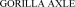 US (USPTO)/7715547712, 25AMCOR INDUSTRIES, INC.SECTION 8 & 15-ACCEPTED AND ACKNOWLEDGEDGoods & Services012 - Heavy duty all terrain vehicle parts, namely, constant velocity axles; All terrain vehicle suspension lift kits primarily comprised of suspension A-arms, coil springs, steering stabilizers, shock mounts, strut mounts, sway bars and sway bar disconnects; Heavy duty all terrain vehicle constant velocity axle repair kits primarily comprised of bearings, races, cages and cir clips; Vehicle parts, namely, heavy duty shock absorbers and constant velocity joint boots for use with all terrain vehicles
025 - shirts; hats
113.ANALYST ACCELn/aUS (USPTO)/7741292210Pacesetter, Inc.REGISTEREDGoods & Services010 - Implantable cardiac stimulators
114.AXEL AND ROSE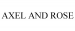 US (USPTO)/8517571925BABYLON FASHION, S.L.REGISTEREDGoods & Services025 - Women's shoes
115.AXEL BALANCED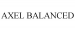 US (USPTO)/8538025636Axel Capital Management, LLCREGISTEREDGoods & Services036 - Financial services, namely, investment management and advisory services
116.AXEL SPRINGER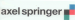 US (USPTO)/7826054216, 35, 38, 39, 40, 41, 42AXEL SPRINGER SEPARTIAL SECTION 8 ACCEPTEDGoods & Services016 - Newspapers for general circulation, general feature magazine supplements to newspapers of general circulation, general feature magazines, news magazines, sports magazines, magazines for women, automotive magazines, business magazines, music magazines,
035 - Market research and analysis; advertisement management; licensing audio and video exhibition and reproduction rights, in audio and visual media and in newspapers and magazines, for others for news and entertainment content; managing play services for audio programs piped into workplaces, stores and the like; providing television advertising for others; promoting the sale of goods and services of others through the distribution of printed material and promotional contests;  computerized database management services; business research
038 - 
039 - 
040 - 
041 - 
042 - 
117.AXLE SURGEONS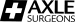 US (USPTO)/766546717, 25, 37Precision Machining Corp.SECTION 8 & 15-ACCEPTED AND ACKNOWLEDGEDGoods & Services007 - machines namely grinding and boring machines
025 - clothing, namely T-shirts, jackets, sweatshirts and caps
037 - onsite repair of motor vehicle components, namely, replacing spindles and brake spiders on drive and trailer axles, and replacing and restoring steering king pin assemblies
118.AXLES OF EVIL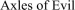 US (USPTO)/7769835125Sheffield, EricaREGISTEREDGoods & Services025 - Athletic apparel, namely, shirts, pants, jackets, footwear, hats and caps, athletic uniforms
119.CURRENT ACCELn/aUS (USPTO)/7741292310Pacesetter, Inc.REGISTEREDGoods & Services010 - Implantable cardiac stimulators
120.PROMOTE ACCELn/aUS (USPTO)/7741292410Pacesetter, Inc.REGISTEREDGoods & Services010 - Implantable cardiac stimulators
121.ACCEL EXCHANGE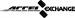 US (USPTO)/7865543936Fiserv, Inc.SECTION 8 & 15-ACCEPTED AND ACKNOWLEDGEDGoods & Services036 - Banking services, namely, customer-activated automatic banking services and electronic funds transfer services
122.ACCEL/EXCHANGE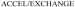 US (USPTO)/7864819536Fiserv, Inc.SECTION 8 & 15-ACCEPTED AND ACKNOWLEDGEDGoods & Services036 - Banking services, namely, customer-activated automatic banking services and electronic funds transfer services
123.AXELL WIRELESS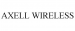 US (USPTO)/852509749, 37, 38, 42Axell Wireless Ltd.REGISTEREDGoods & Services009 - Telecommunications apparatus, namely, repeaters, repeaters for the provision of wireless telecommunications networks in buildings and confined spaces, including tunnels, transport systems, trains, metro or underground systems, airplanes, stadiums, airports, large buildings and industrial complexes; distributed antenna systems, comprising of antennas, remote booster units, bi-directional amplifiers, cell enhancers, head-end distribution systems, and cabling infrastructure; spectrum dividing filters, directional couplers, crossband couplers, diplexers and splitters; RF attenuators, RF amplifier modules, antenna VSWR monitors, fibre optic transceivers and emergency back-up batteries for telecommunications apparatus; telecommunication cables, fibre optic cables, optical fibre links and electric and electronic circuits; telecommunications software to facilitate the provision of wireless telecommunications networks in buildings and confined spaces, including tunnels, transport systems, trains, metro or underground systems, airplanes, stadiums, airports, large buildings and industrial complexes
037 - Installation, maintenance and repair of telecommunications apparatus and networks; consultancy services relating to the installation of telecommunications apparatus and networks
038 - Digital and analogue network telecommunication services; wireless telecommunications services, namely, providing wireless network services; telecommunications network services, namely, communication via fibre optic, Ethernet or wireless networks; providing telecommunication connections to a global computer network or the Internet; providing telecommunication access services to a wireless network; telecommunications consultation
042 - Design and development of telecommunications networks, equipment and telecommunications software; design for others of integrated circuits and integrated circuit cores for use in wireless communications and wireless communication equipment and apparatus and digital signal processors; conducting engineering surveys; engineering project management services; technological research relating to telecommunications apparatus and networks
124.AXLETREE BOOKS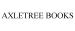 US (USPTO)/8619888516Axletree Press LLCREGISTEREDGoods & Services016 - non-fiction books on topics of general interest
125.REAR AXLE WEAR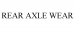 US (USPTO)/8670430125Rear Axle Wear, LLCSUSPENSION LETTER - MAILEDGoods & Services025 - Women's clothing, namely, shirts, dresses, skirts and blouses; men's clothing, namely, shirts, pants and jackets; children's clothing, namely, shirts, pants, dresses, skirts and pajamas; babies' clothing, namely, rompers, jumpers, and layettes; clothing accessories, namely, belts, ties, and scarves; footwear; headgear, namely, hats and caps; men's underwear; women's underwear; children's underwear
126.WINDY HZ ACCEL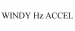 US (USPTO)/850196089SIMUREGISTEREDGoods & Services009 - Electronic sensors for measuring wind speed for use with electromechanical controls that control the retracting of motorized awnings and screens
127.ACCELL CONNEXUS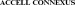 US (USPTO)/782446925, 10ISOTIS ORTHOBIOLOGICS, INC.REGISTERED AND RENEWEDGoods & Services005 - Tissue regeneration membranes; implantable living tissue; and bone implants comprised of living tissue
010 - Surgical implants, namely, bone implants comprised of artificial materials; carrier media for implants namely, poloxamers, block copolymers, poly(oxyalkylene) block copolymers, poloxamers dispersed in solvent, block copolymers dispersed in solvent, poly(oxyalkylene) block copolymers dispersed in solvent, sold as an integral component of bone regeneration allograft tissue
128.AXCEL PHOTONICS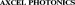 US (USPTO)/763404579Axcel Photonics, Inc.SECTION 8-ACCEPTEDGoods & Services009 - Semiconductor optoelectronic chips and chip assemblies consisting primarily of semiconductor optoelectronic chips for optical communication
129.LINCOLN TERMACCEL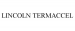 US (USPTO)/8634798236The Lincoln National Life Insurance CompanyREGISTEREDGoods & Services036 - Insurance services, namely, underwriting, issuance and administration of life insurance
130.ACCELTEX SOLUTIONS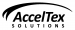 US (USPTO)/854624859C2 Wireless, LLCREGISTEREDGoods & Services009 - Broadband wireless equipment, namely, telecommunications base station equipment for cellular and fixed networking and communications applications
131.ACCEL ENTERTAINMENT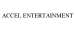 US (USPTO)/779474529ACCEL ENTERTAINMENT GAMING, LLCREGISTEREDGoods & Services009 - Video gaming machines and video gambling machines
132.FORE!! AXEL & HUDSON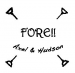 US (USPTO)/7794195225Fore!! Axel And HudsonSECTION 8-ACCEPTEDGoods & Services025 - Caps; Coats; Hats; Jackets; Pants; Shirts; Shoes; Shorts; Skirts; Socks; Suspenders; Sweaters; Tank tops; Vests
133.FORE!! AXEL & HUDSON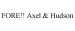 US (USPTO)/8505674225FORE!! Axel & HudsonREGISTEREDGoods & Services025 - Caps; Coats; Hats; Jackets; Pants; Shirts; Shoes; Shorts; Skirts; Socks; Suspenders; Sweaters; Tank tops; Vests
134.SOLID REAR AXLE CLUB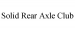 US (USPTO)/8663942225, 35Solid Rear Axle ClubREGISTEREDGoods & Services025 - Hats; polo shirts; T-shirts
035 - On-line retail store services featuring clothing, mugs, stickers
135.AXEL SPRINGER VENTURE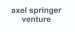 US (USPTO)/790978309, 16, 35, 36, 38, 41, 42, 45Axel Springer Venture GmbHREGISTEREDGoods & Services009 - Pre-recorded sound, image and data carriers in the nature of CDs, video tapes, laser disks and DVDs featuring films in the field of live-action, comedy, drama, romance, science fiction, horror and mystery, continuing education for teachers, sports, computer software development, news events and news analysis; Pre-recorded magnetic data carriers featuring films in the field of live-action, comedy, drama, romance, science fiction, horror and mystery, continuing education for teachers, sports, computer software development, news events and news analysis; computer programs and computer software for providing web-based access to applications and services through a web operating system or portal interface; computer software for accessing an on-line database in the field of transaction processing to upload transactional data, provide statistical analysis, and produce notifications and reports; Amusement apparatus adapted for use with an external display screen or monitor; Encoding and decoding apparatus; calculating machines; data-processing equipment and computers; Eyewear, namely, 3-D glasses; Apparatus for interactive television, namely, television decoders, and cards with integrated circuits being smart cards used to decode encrypted television signals from satellite television providers; Computer game software recorded on magnetic data carriers; computer game programs; video game programs adapted for use with external screens or monitors only; exposed camera films, Downloadable electronic publications in the name of books, journals, magazines in the field of current event reporting, daily news, business, sports, entertainment, music, history, health, politics, travel and lifestyle; Downloadable musical sound recordings; downloadable electronic data files for use in integrated circuit and semiconductor design
016 - Paper and cardboard; goods made from paper and cardboard, namely, paper and cardboard cartons, boxes, and containers; Printed matter, namely, magazines, periodicals, newspapers and books in the field of current event reporting, daily news, business, sports, entertainment, music, history, health, politics, travel and lifestyle; bookbinding material; photographs; stationery; Instructional and teaching materials not being apparatus, namely, printed instructional and teaching materials in the field of current event reporting, daily news, business, sports, entertainment, music, history, health, politics, travel and lifestyle; voucher books, Non-magnetically encoded paper and cardboard prepaid cards and tokens, including those coated with plastic, for use as vouchers to be applied to the price of goods and services; Office requisites except furniture, namely, adhesive tape dispensers, rubber bands, and staplers
035 - Business management services; business administration; providing office functions; marketing; market research; market analysis; Public opinion polling; advertising; sales planning, namely, planning presentations for advertising purposes; rental of advertising space; business consultancy and advisory services; relocation services for businesses; business organization consultancy; Business planning with regard to organizational matters; Professional business consultancy and business organizational consultancy with regard to the buying or selling of companies or company shares; Professional business consultancy and business organizational consultancy with regard to the start-up, acquisition, organization and management of businesses; Preparing business expert reports; efficiency experts; economic forecasting; commercial information services; Business data analysis, namely, cost-price analysis; Providing an on-line searchable database featuring business contacts; Business consultation, namely, arranging of business contacts; business organizational and professional business consultancy with regard to the affiliation of new companies; Business consultation, namely, arranging contracts for the purchase and sale of company shares; Business management and business organization consultancy services; business assistance to commercial or industrial firms in the conduct of their business activities; business information services; Auctioneering; auctioneering provided on the Internet; Arranging of buying and selling contracts for third parties, namely, arranging contracts for others for the buying and selling of goods and the providing of services; Arranging of commercial transactions with the framework of e-commerce; Administrative processing of purchase orders; Presentation of goods and services for others, for advertising purposes; Business consultation; business organization consultancy; Database management, namely, collating, maintenance and systematic ordering of data in computer databases; arranging advertising contracts, for others; employment agency services; Advertising services, namely, devising advertising concepts for others; advertising research; Advertising management consultancy; Promoting the goods and services of others through the distribution of promotional goods; Providing economic information; Sales promotion services for others; dissemination of advertisements; arranging of subscription agreements, for others, for broadcasting and dissemination of television programs, in particular in the form of pay-TV and video-on-demand; Business networking services, namely, arranging of commercial and business contacts; Price quotations for goods and services; promoting the goods and services of others by organizing business competitions and business games, namely, the conducting of competitions and prize games in the nature of providing marketing and promotion of special events by providing coupons, price-comparison information, product reviews, links to the retail websites of others, and discount information and granting rebates; production of lottery, television, radio and Internet commercials; public relations; Business consulting in the consumer products industry; rental of advertising films; publication of publicity texts; Market research for others by means of a computer database; Advertising and publicity service, namely, presentation of company profiles on the Internet and other media; advertising of products and services of third parties through sponsorship arrangements; arranging of subscriptions to newspapers and periodicals, for others; Publishing of advertising printed text; publishing of advertising text in flyers, newspapers and magazines, publishing of advertising printed text on the Internet; Organization and arranging of special events for advertising purposes; Professional business and business organizational consultancy with regard to the start-up, acquisition, organization and management of businesses
036 - Insurance brokerage services; insurance consultancy; providing insurance information; Financial affairs, namely, conducting financial feasibility studies; Financial affairs, namely, brokerage in the field of economic participation in companies, namely, providing opportunities for third parties to financially participate in companies by the offering of shares and other interests and coordination of venture capital between investors and founders of companies or existing companies; financial affairs, namely, financial consulting to companies for the issue and placement of share on stock markets; financial affairs, namely, providing financing for the purchase and sale of companies, supplying and communicating financial information stored in databases by means of interactive computer systems; providing development capital, private equity and investment funding; investment management services in the field of acquiring joint ventures; business brokerage services and related consulting pertaining to business sales, mergers, acquisitions and business valuations; financial consultancy; Arranging for the financing of the establishment of companies and existing companies; arranging of lease agreements for real estate; Arranging for credit financing; Real estate affairs, namely, real estate brokerage; real estate consultancy; real estate funds investment services; real estate valuations; mergers and acquisitions, namely, financial consultancy with regard to the purchase or sale of businesses and business investments; financial consulting services; financial information; financial analysis; Financing services for business start-ups and existing businesses; Business liquidation services; Capital investment services; surety services; Credit and loan services; fiscal valuations; Real estate agencies; real estate management; Mutual fund brokerage; financial management; Venture capital financing; Financial consultation, namely, advising businesses about the introduction and placement of shares on stock exchanges; Brokerage of venture capital investments; capital investment services, namely, instigation of venture capital investments, for others, for a fee; coordination of investment venture capital between investors and business start-ups or existing businesses; Business investments, in particular commercial investments, namely, commercial business investment consultancy services; Assumption of liability for companies, namely, underwriting of commercial collateral liability insurance for companies
038 - Telecommunication, namely, local and long distance transmission of voice, data, graphics by means of telephone, cable and satellite transmissions; communication services, namely, electronic transmission of data and documents among users of computers; delivery of messages by electronic transmission; electronic transmission of messages and data; electronic and digital transmission of messages; providing access to internet website portals; Streaming of audio and video material on the internet; Audio broadcasting; television broadcasting; radio broadcasting; television transmission services; internet radio services, namely, transmission of audio material via the internet; electronic transmission of voice, data and images by television; telephone communication services provided for hotlines; News agency services for electronic transmission
041 - Business training; business training consultancy services; Entertainment services, namely, production of television shows, radio shows, and interactive Internet programs in the nature of game shows, continuing program series featuring live action, comedy and drama, animated motion picture theatrical films, animated and reality television series, music shows, dance shows, video award shows, TV news shows, live musical shows; publication and on-line publication of books and magazines; Sporting and cultural activities, namely, organization of sports competitions, organization of events for cultural purposes; Production of films; production of television and radio programs; Publication of newspapers, periodicals, magazines, flyers and books, other than those for advertising purposes; publication of electronic newspapers, periodicals, magazines and books, other than those for advertising purposes; Providing on-line non-downloadable electronic publications in the nature of books, magazines, e-books, in the field of current event reporting, daily news, business, sports, entertainment, music, history, health, politics, travel and lifestyle; Entertainment, namely, production of television shows, quiz shows and game shows; entertainment in the nature of theater productions; presentation of musical performances; arranging athletic competitions; Film production and sound recording studio services; photography; Script writing services, namely, writing screenplays for others; Services of a publishing house, namely, book publishing, magazine publishing and newspaper publishing; Services of a publishing firm, except printing, namely, publishing of electronic publications; Publishing of publications in paper form, specifically, publishing of books, magazine, newspapers, leaflets and catalogues; film rental; editing of written texts; news reporters services; photographic reporting; Publication of texts other than publicity texts; Providing information regarding entertainment events; Production of radio and television programs; entertainment media production services for television and internet; seat reservation for entertainment events; Organizing community sporting and cultural events featuring awarding of prizes
042 - Computer programming; Providing an interactive website featuring technology which allows users to create and view programmable electronic Internet, television and radio program guides; Conducting scientific research in databases and on the internet; Rental of computer hardware for voice-controlled telephone inquiry applications; Design of websites providing advertising space; Electronic data security services, namely, design and development of electronic data security systems; Design, installation, maintenance, and development of computer software; Technical support services, namely, technical administration of servers for others; Rental of web servers; computer services, namely, computer system administration of others; Providing an Internet website portal in the fields of technology and software development
045 - Licensing of industrial property rights and copyright; management of industrial property rights and copyright
136.NO SUR! ACCEL EXCHANGE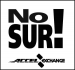 US (USPTO)/7775450736Fiserv, Inc.REGISTEREDGoods & Services036 - Banking services, namely, customer-activated automatic banking services and electronic funds transfer services
137.AXEL CAPITAL MANAGEMENTn/aUS (USPTO)/7788295836Axel Capital Management, LLCREGISTEREDGoods & Services036 - Financial services, namely, investment management and advisory services
138.AXEL VAN EARTH YOUNIVERSE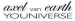 US (USPTO)/8610504325Gothe, AxelTHIRD EXTENSION - GRANTEDGoods & Services025 - Goods, namely, T-shirts, Sweat suits, Headwear, Dress shirts, Dresses, Skirts, Pants, Shorts, Jackets, Lounge wear, Robes, Scarves, Foot wear
139.AXÉLERO INTERNET COMPANY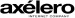 US (USPTO)/791658049, 35, 38, 42Axélero S.p.A.NON-FINAL ACTION - MAILEDGoods & Services009 - Computer software for creating dynamic websites
035 - On-line advertising on a computer network; provision of space on web sites for advertising goods and services; advertising services provided via the Internet; advertising; marketing and advertising
038 - Telematics services, namely telematics sending of information electronic mail; providing access to a weblog on the Internet
042 - Website development services for others; Internet website design services for others; hosting of Internet sites for others; website design and creation services for others; creating and maintaining web sites; managing websites for others namely updating websites
140.SRAC SOLID REAR AXLE CLUB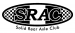 US (USPTO)/8664222625, 35Solid Rear Axle ClubREGISTEREDGoods & Services025 - Hats; polo shirts; T-shirts
035 - On-line retail store services featuring clothing, mugs, stickers
141.MATTHEW AXELSON FOUNDATION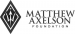 US (USPTO)/8633483635, 36, 45Matthew Axelson FoundationREGISTEREDGoods & Services035 - Charitable services, namely, coordination of the procurement and distribution of protective safety gear, from the general public and other charitable organizations to United States military personnel, active veterans, active service members; Charitable services, namely, organizing and conducting volunteer programs and community service projects aimed at increasing support and morale of families of deceased war veterans, war veterans, current members and future members of the United States military; Charitable services, namely, organizing and conducting volunteer programs and community service projects aimed at increasing support and morale of members of the United States military
036 - Accepting and administering monetary charitable contributions to assist United States service persons serving in combat zones or wounded and in military hospitals; Charitable foundation services, namely, providing financial support to United States military personnel, military families, active service members, veterans, and veterans' families for economic empowerment, bereavement, physical and mental rehabilitation
045 - Charitable services, namely, providing emotional support services for United States military personnel, military families, active service members, veterans, and veterans' families by means of providing funding for rehabilitation services
142.ACCELCLAIMS WORKFLOW PROCESS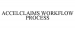 US (USPTO)/8690380136Accelerated Claims, Inc.NEW APPLICATION - RECORD INITIALIZED NOT ASSIGNED TO EXAMINERGoods & Services036 - Insurance claims administration of medical claims for motor vehicle accident victims, and insurance accounts management for motor vehicle accident victims
143.DEPOSIT HERE! ACCEL EXCHANGE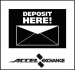 US (USPTO)/7775451736Fiserv, Inc.SECTION 8 & 15-ACCEPTED AND ACKNOWLEDGEDGoods & Services036 - Banking services, namely, customer-activated automatic banking services and electronic funds transfer services
144.BLACKSTONE ACCELERATES GROWTH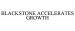 US (USPTO)/8544407935, 36Blackstone TM L.L.C.REGISTEREDGoods & Services035 - CHARITABLE SERVICES, NAMELY, PROVIDING EXPERTISE IN THE NATURE OF ASSISTANCE AND ADVICE REGARDING BUSINESS ORGANIZATION AND MANAGEMENT TO STRENGTHEN LOCAL ENTREPRENEURSHIP PROGRAMS
036 - CHARITABLE SERVICES, NAMELY, FUNDING LOCAL ENTREPRENEURSHIP PROGRAMS
145.AXLE LOGISTICS EXECUTION FOR AX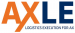 US (USPTO)/861531419Blue Horseshoe Solutions, Inc.REGISTEREDGoods & Services009 - Computer software for analysis of data for use in transportation planning and execution for the carrier and private fleet markets
146.ACCEL MEMBERS FINANCIAL COUNSELING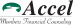 US (USPTO)/8606594036GreenPath, Inc.REGISTEREDGoods & Services036 - Consumer credit consultation; Debt counseling services; Debt management consultation; Debt management services; Financial advice, namely, budget planning for purposes of reducing and avoiding debt
147.MUSIC AND THE ARTS STILL OUR ONLY FUTURE MF LEGATO POCO ACCEL. RITARD. A TEMPO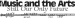 US (USPTO)/778871669, 16, 18, 21, 25, 41Judith Anne StillREGISTEREDGoods & Services009 - Audio and video recordings in the field of music and the cultural arts; Children's educational music CDs and DVDs
016 - Ballpoint pens; Printed educational materials in the field of music and the cultural arts; Printed music books; Printed periodicals in the field of music; Printed teaching materials in the field of music and the cultural arts; Sheet music; Souvenir programs concerning music and the cultural arts; Stationery writing paper and envelopes; Stickers and transfers
018 - Souvenir bags; Tote bags; Travel bags
021 - Cups and mugs
025 - Wearable garments and clothing, namely, shirts
041 - Educational services, namely, conducting programs in the field of music and the cultural arts; Educational services, namely, developing, arranging, and conducting educational conferences and programs and providing courses of instruction in the field of music and the cultural arts; Educational services, namely, providing displays and exhibits in the field of music and the cultural arts; Entertainment and educational services, namely, the presentation of seminars, lectures, workshops and panel discussions, and ongoing television and radio talk shows all in the field of public interest concerning music and the cultural arts; Presentation of musical performance; Publication of texts, books, magazines and other printed matter
148.AKSELOS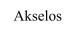 US (USPTO)/857850619, 42Akselos, Inc.REGISTEREDGoods & Services009 - Computer software for assembling computational models of engineering systems and performing high-fidelity engineering simulations of the assembled models
042 - Engineering
149.VALPAK SELECT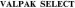 US (USPTO)/7452355816VALPAK DIRECT MARKETING SYSTEMS, INC.REGISTERED AND RENEWEDGoods & Services016 - pamphlets and coupon books which promote the goods and services of others
150.ACCELA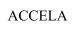 US (USPTO)/850272549, 42Accela, Inc.REGISTEREDGoods & Services009 - Downloadable computer software for providing and managing government services, namely, cashiering, land use management, permitting, inspections, zoning, code enforcement, licensing, and registrations; Downloadable computer software for managing work flows and activities in the workplace, namely, managing government and municipal assets and resources; Downloadable computer software for creating searchable databases of information and data; Downloadable computer software for transaction processing featuring the ability to upload transactional data to an online database and produce notifications, statistical analyses, and reports from those data; Downloadable computer software for consolidating multiple databases of business management information and that provides real-time access to this information through a user-interface available via wireless networks, cellular networks, touch-tone telephones, and the World Wide Web; Downloadable computer software that provides access to applications and services via wireless networks, cellular networks, touch-tone telephones, and the World Wide Web; Downloadable computer software that provides web-based access to government services, namely, cashiering, land use management, permitting, inspections, zoning, code enforcement, licensing, and registrations through a web operating system or portal interface
042 - Providing on-line non-downloadable computer software in the nature of a web-based on-line portal that provides customer access to government services and information, namely, cashiering, land use management, permitting, inspections, zoning, code enforcement, licensing, and registrations; Providing on-line non-downloadable computer software for managing work flows and activities in the workplace, namely, managing government and municipal assets and resources; Providing on-line non-downloadable computer software for creating searchable databases of information and data; Providing on-line non-downloadable computer software for processing transactional data and statistical analyses and for producing notifications and reports from those data
151.ACCELA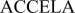 US (USPTO)/788610729Thermo Finnigan, LLCSECTION 8 & 15-ACCEPTED AND ACKNOWLEDGEDGoods & Services009 - scientific apparatus and instruments, namely, a high performance liquid chromatography (HPLC) system comprising an autsampler, quaternary pump and photo diode array (PDA) detector
152.ACCELA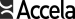 US (USPTO)/859406249, 42, 45Accela, Inc.REGISTEREDGoods & Services009 - Downloadable computer software for providing and managing government services, namely, cashiering, land use management, permitting, inspections, zoning, code enforcement, licensing, and registrations; downloadable computer software for managing work flows and activities in the workplace, namely, managing government and municipal assets and resources; downloadable computer software for creating searchable databases of information and data; downloadable computer software for transaction processing featuring the ability to upload transactional data to an online database and produce notifications, statistical analyses, and reports from those data; downloadable computer software for consolidating multiple databases of business management information and that provides real-time access to this information through a user-interface available via wireless networks, cellular networks, touch-tone telephones, and the World Wide Web; downloadable computer software that provides access to applications and services via wireless networks, cellular networks, touch-tone telephones, and the World Wide Web; downloadable computer software that provides web-based access to government services, namely, cashiering, land use management, permitting, inspections, zoning, code enforcement, licensing, and registrations through a web operating system or portal interface; computer software and programs for applying for and obtaining permits, for tracking status of permits, and scheduling permit-related inspections; computer software for providing web and mobile based access to applications and services for communications between government agencies and the public; computer software, namely, software development tools for the creation and enhancement of mobile internet applications and client interfaces; application programming interface (API) software for enabling access to databases and computer programs; computer software accessible via login for communicating with government agencies and sharing information on government agencies and productivity; backend software for government agencies to communicate with the public via mobile phone and the internet; computer software for reporting community safety issues, damaged public property, street conditions, graffiti, and other community issues to government agencies
042 - Providing on-line non-downloadable computer software in the nature of a web-based on-line portal that provides customer access to government services and information, namely, cashiering, land use management, permitting, inspections, zoning, code enforcement, licensing, and registrations; Providing on-line non-downloadable computer software for managing work flows and activities in the workplace, namely, managing government and municipal assets and resources; Providing on-line non-downloadable computer software for creating searchable databases of information and data; Providing on-line non-downloadable computer software for processing transactional data and statistical analyses and for producing notifications and reports from those data; assisting others in obtaining geographic survey information, assisting others with obtaining or renewal of building or business licenses; and zoning related services, namely, assisting others with obtaining or managing access to land-use, permit, license, geographic, ordinance and zoning information; geographic information services, namely, providing geographic survey information; providing temporary use of non-downloadable computer software for providing web and mobile based access to applications and services for communications between government agencies and the public; providing temporary use of non-downloadable computer software development tools for the creation and enhancement of mobile internet applications and client interfaces; providing temporary use of non-downloadable application programming interface (API) software for enabling access to databases and computer programs; providing temporary use of non-downloadable computer software accessible via login for communicating with government agencies and sharing information on government agencies and productivity; software as a service (SAAS) services featuring software and backend software for government agencies to communicate with the public via mobile phone and the internet; providing consumers with user identifiers to allow access to information on government agencies, to enable communication between consumers and government agencies, and to facilitate the sharing of information between consumers on government agencies; proving a web and mobile based portal program that aggregates apps for communicating with government agencies and accessing and sharing information on government services and productivity
045 - Building related services, and building related services provided on-line, namely, assisting others in applying for and obtaining permits, in tracking status of permits, in scheduling permit-related inspections, and in managing, processing, and tracking permits, requests for administrative review of ordinance violations and building and business licenses; assisting others with obtaining or renewal of building or business licenses; zoning related services, namely, assisting others with obtaining or managing access to land-use, permit, license, geographic, ordinance and zoning information; regulatory compliance consulting in the field of building ordinances and violations thereof
153.ACCELO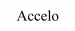 US (USPTO)/867752659, 42ACCELO INCNON-FINAL ACTION - MAILEDGoods & Services009 - Computer software for automating and streamlining the management of information pertaining to clients, projects, timesheets, billing and staff in a professional context
042 - Software as a service (SAAS) services featuring software for automating and streamlining the management of information pertaining to clients, projects, timesheets, billing and staff in a professional context
154.ACCELIO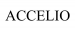 US (USPTO)/860838539Mellanox Technologies, Ltd.PUBLISHED FOR OPPOSITIONGoods & Services009 - Computer hardware, namely, software drivers; computer software for server to server communications used to transmit data across a connection between computers or computer to storage units, namely, software for accelerating the performance of connected host channel adapters used during the transmission of data, all for server, communication, and data storage purposes
155.ACCELONn/aUS (USPTO)/773922779Keynetik, Inc.REGISTEREDGoods & Services009 - Software for use in controlling, monitoring, and detecting physical motion of a physical object, and to provide information in the nature of collected data on the physical motion of a physical object; software, namely, software for controlling, monitoring and providing information in the nature of collected data on physical motion of a physical object and parts thereof; software for use in controlling, monitoring, and detecting physical motion of a physical object, and to provide information in the nature of collected data on the physical motion of a physical object
156.ACCELOR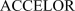 US (USPTO)/7704683436FX Alliance, LLCSECTION 8 & 15-ACCEPTED AND ACKNOWLEDGEDGoods & Services036 - Financial exchange services for currency and other financial assets, namely, purchase and sale of currency, multi-dealer trading, and currency exchange transactions; money market transactions; electronic processing and settlement of orders for currency and financial asset transactions; providing market data and information in the fields of currency exchange and transactions and money market transactions; providing research, analysis and advice in the field of financial exchange, including, currency, money markets and related financial transactions
157.TRACCEL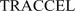 US (USPTO)/787800329Honeywell International Inc.SECTION 8 & 15-ACCEPTED AND ACKNOWLEDGEDGoods & Services009 - Electronic environmental control systems for controlling room temperature, room humidity, room pressure, and air quality, comprising computer control units, computer hardware, computer software and communication interfaces, environmental sensors and regulators
158.ACCELER8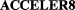 US (USPTO)/740031479ASNA, INC.REGISTERED AND RENEWEDGoods & Services009 - COMPUTER PROGRAMS FOR USE IN THE FIELD OF DATA MANAGEMENT APPLICATIONS
159.ACCELERO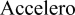 US (USPTO)/787946149BOOST UP INTERNATIONAL LIMITEDSECTION 8 & 15-ACCEPTED AND ACKNOWLEDGEDGoods & Services009 - Graphic processing unit (GPU) cooler for personal computers
160.ACCELIUM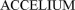 US (USPTO)/7846280828MATTEL, INC.SECTION 8-ACCEPTEDGoods & Services028 - TOYS, GAMES AND PLAYTHINGS, NAMELY, TOY VEHICLES AND ACCESSORIES THEREFOR
161.ACCELRYS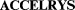 US (USPTO)/762318239, 42ACCELRYS SOFTWARE INC.REGISTERED AND RENEWEDGoods & Services009 - Computer software used to create, modify, manipulate, sequence and analyze models of molecular systems for simulation, predictive modeling and/or analysis in the material science, pharmaceutical, chemical and life science fields; computer software, including associated databases, used to collect, store, manipulate, analyze and display two-dimensional and three-dimensional models of chemical, biological and genetic information; chemical, genetic and biological information management and decision-support software
042 - House mark for computer software services, namely, custom software development and software maintenance, and research services utilizing software for molecular systems simulation, modeling and analysis in the life science, pharmaceutical, chemical and material science fields; and technical consultation services for others related to research and development and information management in the life science, pharmaceutical, chemical and material science fields
162.ACCELRYS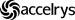 US (USPTO)/762318249, 42ACCELRYS SOFTWARE INC.REGISTERED AND RENEWEDGoods & Services009 - COMPUTER SOFTWARE USED TO CREATE, MODIFY, MANIPULATE SEQUENCE AND ANALYZE MODELS OF MOLECULAR SYSTEMS FOR SIMULATION, PREDICTIVE MODELING AND/OR ANALYSIS IN THE MATERIAL SCIENCE, PHARMACEUTICAL, CHEMICAL AND LIFE SCIENCE FIELDS; COMPUTER SOFTWARE, INCLUDING ASSOCIATED DATABASES, USED TO COLLECT, STORE, MANIPULATE, ANALYZE AND DISPLAY TWO-DIMENSIONAL AND THREE-DIMENSIONAL MODELS OF CHEMICAL, BIOLOGICAL AND GENETIC INFORMATION; CHEMICAL, GENETIC AND BIOLOGICAL INFORMATION MANAGEMENT AND DECISION-SUPPORT SOFTWARE
042 - HOUSE MARK FOR COMPUTER SOFTWARE SERVICES, NAMELY, CUSTOM SOFTWARE DEVELOPMENT AND SOFTWARE MAINTENANCE, AND RESEARCH SERVICES UTILIZING SOFTWARE FOR MOLECULAR SYSTEMS SIMULATION, MODELING AND  ANALYSIS IN THE LIFE SCIENCE, PHARMACEUTICAL, CHEMICAL AND MATERIAL  SCIENCE FIELDS; AND TECHNICAL CONSULTATION SERVICES FOR OTHERS RELATED TO RESEARCH AND DEVELOPMENT AND INFORMATION MANAGEMENT IN THE LIFE SCIENCE, PHARMACEUTICAL, CHEMICAL AND MATERIAL SCIENCE FIELDS
163.ACCELABAR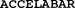 US (USPTO)/766240569Veris, Inc.SECTION 8 & 15-ACCEPTED AND ACKNOWLEDGEDGoods & Services009 - CONDUIT FLUID FLOW SENSORS AND MEASURING METERS FOR FLUID FLOW MEASUREMENT IN THE FIELD OF GAS, LIQUID AND STEAM FLOW FACILITIES
164.ACCELAPAY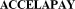 US (USPTO)/7811396336U.S. BANK N.A.SECTION 8 & 15-ACCEPTED AND ACKNOWLEDGEDGoods & Services036 - Financial and banking services, namely, providing stored value cash card services by which individuals, businesses, and government entities can make payments to other individuals, businesses, and government entities
165.ACCELEJET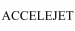 US (USPTO)/866029939Pitney Bowes Inc.NOTICE OF ALLOWANCE - ISSUEDGoods & Services009 - Inkjet printer system comprised of an ink-jet printer and printer heads
166.ACCELEREX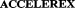 US (USPTO)/734878839Honeywell International Inc.REGISTERED AND RENEWEDGoods & Services009 - Accelerometers
167.ACCELAFLOW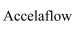 US (USPTO)/856603809SELECT PORTFOLIO SERVICING INC.REGISTEREDGoods & Services009 - Computer software for business process management, automation, and data analytics
168.ACCELATERM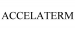 US (USPTO)/860351389Continental Instruments LLCREGISTEREDGoods & Services009 - ACCESS CONTROLLERS FOR PERFORMING ACCESS CONTROL FUNCTIONS AT MULTIPLE ENTRANCE WAYS, NAMELY, DOORS, WINDOWS AND GARAGES, AND TO PROVIDE SECURITY CONTROL AND ENVIRONMENTAL CONTROL FOR LIGHTS, FIRE CONTROL DEVICES, MOTION DETECTORS, SMOKE ALARMS, INTRUSION SENSORS AND THERMOSTATS
169.ACCELAVIEW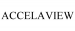 US (USPTO)/850401679Numerex Corp.REGISTEREDGoods & Services009 - Computer software for compiling and analyzing vehicles usage data
170.ACCELEDESK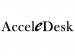 US (USPTO)/862123929Ryan Andrew KueterSECOND EXTENSION - GRANTEDGoods & Services009 - Computer software for administration of computer networks; Computer software for controlling and managing access server applications; Computer software for creating searchable databases of information and data; Computer software for the collection, editing, organizing, modifying, book marking, transmission, storage and sharing of data and information; Computer software to maintain and operate computer system; Software for monitoring and controlling communication between computers and automated machine systems; Software for processing images, graphics and text
171.ACCELERATE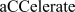 US (USPTO)/771674049Chase Cooper LimitedSECTION 8 & 15-ACCEPTED AND ACKNOWLEDGEDGoods & Services009 - COMPUTER SOFTWARE FOR USE IN RISK MANAGEMENT IN THE NATURE OF TRACKING AND ASSESSMENT, OPERATIONAL RISK MANAGEMENT IN THE NATURE OF TRACKING AND ASSESSMENT, RISK EVALUATION, RISK MEASUREMENT, SIMULATING ADVERSE EVENTS, TESTING RISK MANAGEMENT STRATEGIES, REGULATORY COMPLIANCE MANAGEMENT IN THE NATURE OF TRACKING AND ASSESSMENT
172.ACCELERATE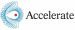 US (USPTO)/855594319Concord, Inc.REGISTEREDGoods & Services009 - Data privacy software for use in encrypting electronic transmissions
173.ACCELERATE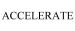 US (USPTO)/858608269, 42Accu-Time Systems, Inc.REGISTEREDGoods & Services009 - Computer software, hardware and terminals for use in tracking employee time and attendance and for workforce management; Downloadable computer software application for use in tracking employee time and attendance and for workforce management
042 - Application service provider (ASP) featuring software for use in tracking employee time and attendance and for workforce management; Software as a service (SAAS) services for use in tracking employee time and attendance and for workforce management
174.ACCELERATE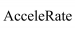 US (USPTO)/858424299Samtec Inc.REGISTEREDGoods & Services009 - High speed electric cable assemblies
175.ACCELERATE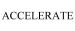 US (USPTO)/866992619Ouput, Inc.NOTICE OF ALLOWANCE - ISSUEDGoods & Services009 - digital media, namely, downloadable audio files featuring music; software for the production of music and use in sound design
176.ACCELERITE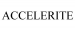 US (USPTO)/861887319PERSISTENT TELECOM SOLUTIONS INC.NOTICE OF ALLOWANCE - ISSUEDGoods & Services009 - Computer application software for use in database management; teaching apparatus and instruments, namely, downloadable computer software in the field of computer information technology for instruction on managing the configuration and security of software user touchpoints and employee mobile devices and servers, data security management and compliance, cloud-based system recovery and storage services, data protection and recovery services, and location-based services for telecom operators; pre-recorded audio and video compact discs featuring downloadable computer software in the field of computer information technology for managing the configuration and security of software user touchpoints and employee mobile devices and servers, data security management and compliance, namely, for database management, protection, storage, and recovery in cloud-based data disasters, for cloud-based system recovery and storage services, data protection and recovery services, and location-based services for telecom operators; prerecorded magnetic and floppy diskettes and prerecorded CD-ROMS featuring database management software for recording data for use in computers and apparatus for the recording and transmission of computer software programs; downloadable computer software for use in the management of operating systems; computer software in the nature of software patches for fixing problems with software code; computer software applications and computer software for database management installed on distributed computer systems; computer software applications and computer software for application deployment and management and operating system software for mobile devices, namely, cell phones, smartphones, tablets, personal digital assistants, enterprise digital assistants, portable media players, and personal navigation devices; downloadable computer software for database management, data protection, data storage and recovery in system-wide cloud-based data disasters for specialized computing devices; computer and data processing apparatus; computer peripherals and computer accessories thereof, namely, blank USB drives and modems; prerecorded magnetic data media featuring software for use in computers and apparatus for the recording and transmission of computer software programs; prerecorded optical data media featuring software for use in computers and apparatus for the recording and transmission of computer software programs; demagnetizing apparatus, namely, demagnetizers for magnetic tapes; digital media storage devices, namely, operating system and database servers, prerecorded compact discs, prerecorded magnetic computer tapes featuring software for use in computers and apparatus for the recording and transmission of computer software programs; digital media storage devices, namely, operating system and database servers, high-speed storage subsystems for storage and backup of electronic data either locally or via a telecommunications network, mobile blank flash drives, blank CD-ROMs, blank DVDs; prerecorded magnetic and optical storage devices, namely, operating system and database servers, prerecorded magnetic computer tapes, pre-recorded CD-ROMS, and prerecorded flash drives featuring software for use in computers and apparatus for the recording and transmission of computer software programs; magnetic encoders; magnetic wires; prerecorded magnetic data carriers featuring software for use in computers and apparatus for the recording and transmission of computer software programs; prerecorded optical discs featuring software for use in computers and apparatus for the recording and transmission of computer software programs; computer peripheral devices; computer operating system consisting of software for use by communication device manufacturers; laboratory equipment, namely, microarrays; calibration devices for calibrating scientific test and measurement instruments, namely, devices for testing, analyzing, and fixing computer software applications and virtual computing infrastructures and networks and all goods relating to same; downloadable digital certificates for software authentication, validation and security
177.ACCELINEWS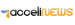 US (USPTO)/851626039Meadow Gold Opportunities, LLCREGISTEREDGoods & Services009 - Computer software that provides web-based access to applications and services through a web operating system or portal interface
178.ACCELITIME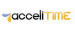 US (USPTO)/850161959MEADOW GOLD OPPORTUNITIES, LLCREGISTEREDGoods & Services009 - Computer software that provides web-based access to applications and services through a web operating system or portal interface
179.ACCELLERON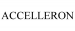 US (USPTO)/860617389, 25, 28INC International CompanyREGISTEREDGoods & Services009 - Chin straps for football helmets; Protective helmets; Safety helmets
025 - Shirts
028 - Pads for use in football, baseball, hockey, soccer, basketball, lacrosse, snowboarding, skateboarding, horseback riding, wrestling, karate; Protective padding for playing football, baseball, hockey, soccer, basketball, lacrosse, snowboarding, skateboarding, horseback riding, wrestling, karate; Safety padding for football, baseball, hockey, soccer, basketball, lacrosse, snowboarding, skateboarding, horseback riding, wrestling, karate
180.ACCELURAID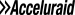 US (USPTO)/8500298836Heartland Payment Systems, Inc.REGISTEREDGoods & Services036 - Electronic funds disbursement for higher education institutions; electronic financial aid disbursement for higher education institutions
181.AKCELERANT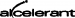 US (USPTO)/763963169, 35, 41, 42Akcelerant Holdings, LLCREGISTERED AND RENEWEDGoods & Services009 - software for business, operation and network management namely, appraisal, inspection, workflow, debt, billing, collection and predicative dialing and calling operation and management
035 - business, operation and network management services, namely providing appraisal, inspection, workflow, debt, billing, collection, predicative dialing and calling management services via the Internet and wireless devices
041 - Training in the use and operation of computer software
042 - computer systems and software consultation namely, strategic systems consulting and enterprise planning and systems management consultation; and computer services, namely, development, customization, modification, installation and support of software, software tools and servers
182.ACCELA HEAT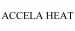 US (USPTO)/864117889Sears Brands, LLCNOTICE OF ALLOWANCE - ISSUEDGoods & Services009 - Heat-regulating software, sold as an integral component of ovens for the purpose of baking food without the need to preheat the oven
183.ACCELASTUDY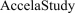 US (USPTO)/775138779Renkara Media GroupSECTION 8 & 15-ACCEPTED AND ACKNOWLEDGEDGoods & Services009 - Software applications for mastering academic and professional subjects utilizing mobile communication devices
184.ACCELERATED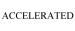 US (USPTO)/863243856, 7, 9, 11, 40, 42Accelerated Production Services, Inc.REGISTEREDGoods & Services006 - Metal quick release closures for quickly opening and closing pressure vessels
007 - Oil pumping and extraction devices, namely, hydraulic artificial lift systems comprised of hydraulic jet and piston pumps, gas lift systems comprised of hydraulic valves and mandrels which support both continuous flow and intermittent flow applications, and downhole pumps, namely, hydraulic jet and piston pumps, electric submersible pumps (ESP) comprised of a submersible motor, pump and motor protector and seal section, plunger pumps for rod lift systems, progressive cavity pumps, surface pumps, namely, positive displacement pumps, diaphragm pumps, centrifugal pumps, vertical and horizontal multi-stage process pumps, vertical and horizontal multi-stage barrel pumps, and submersible turbine pumps
009 - Electronic apparatus and instruments for controlling, adjusting and testing of oil and gas well equipment of an artificial lift system, namely, electrical submersible pumps (ESP), drives and motors
011 - Water, oil and gas separation and filtration equipment, namely, gas handling and separator components of electrical submersible pumps (ESP) and, nutshell filters, strainers and baskets, separators, flotation units, gas dehydration units, gas liquification units, basket traps, fuel gas conditioning units, knockout vessels for separating well fluids produced from oil and gas wells into gaseous and liquid components, direct and indirect fired heaters, emulsion treaters for breaking down oil-water emulsions with heat and the addition of chemicals, and hydrocarbon dew point control units used to inhibit the formation of solid hydrates in gas streams through the injection of a liquid hydrate inhibitor directly into the gas stream
040 - Oil production services
042 - Engineering and well management services, namely, design and development of artificial lift systems, offshore floating and production storage and offloading systems (FPSO), modular process systems for filtration and separation equipment and electrical submersible pumping systems (ESPs); downhole and web-based monitoring of the associated equipment for oil and gas well optimization
185.ACCELERATOR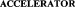 US (USPTO)/7525225228RIO PRODUCTS INTL., INC.REGISTERED AND RENEWEDGoods & Services028 - 
186.ACCELERATOR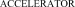 US (USPTO)/770687599Abbott LaboratoriesSECTION 8 & 15-ACCEPTED AND ACKNOWLEDGEDGoods & Services009 - data management and laboratory automation systems comprised of computer hardware and software for use in the field of medical diagnostics
187.ACCELERATOR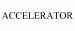 US (USPTO)/8571474910Stryker CorporationREGISTEREDGoods & Services010 - Medical and surgical apparatus and instruments; medical instruments, namely, ablation probes
188.ACCELERATOR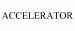 US (USPTO)/8564215736TRANSWORLD SYSTEMS, INC.REGISTEREDGoods & Services036 - debt recovery and collection services
189.ACCELERATORn/aUS (USPTO)/867966529, 41, 42I Will Teach You To Be Rich, Inc.NON-FINAL ACTION - MAILEDGoods & Services009 - Computer software for use in growing an online business
041 - Providing group coaching and in-person learning forums in the field of business; peer-to-peer coaching services in the field of professional and skills development for entrepreneurs and solopreneurs
042 - Providing an online community for members to participate in discussions, peer-to-peer coaching, and engage in networking in the field of business
190.ACCELERATOR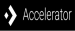 US (USPTO)/869486289, 42Google Inc.NEW APPLICATION - RECORD INITIALIZED NOT ASSIGNED TO EXAMINERGoods & Services009 - computer hardware for the caching, storage, and transmission of sound, videos, images, and data
042 - providing temporary use of non-downloadable software to enable caching, storage, and transmission of sound, videos, images, and data
191.ACCELINURSE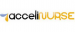 US (USPTO)/850158999MEADOW GOLD OPPORTUNITIES, LLCREGISTEREDGoods & Services009 - Computer software that provides web-based access to applications and services through a web operating system or portal interface
192.ACCELITRACK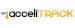 US (USPTO)/850171859MEADOW GOLD OPPORTUNITIES, LLCPUBLISHED FOR OPPOSITIONGoods & Services009 - Computer software that provides web-based access to applications and services through a web operating system or portal interface
193.ACCELLORIZE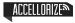 US (USPTO)/862537659Victory International Group, LLCREGISTEREDGoods & Services009 - Carrying cases specially adapted for electronic equipment, namely, cell phones; carrying cases, holders, protective cases and stands featuring power supply connectors, adaptors, speakers and battery charging devices, specially adapted for use with handheld digital electronic devices, namely, cell phones; cases for mobile phones
194.ACSELERATOR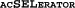 US (USPTO)/761384759Schweitzer Engineering Laboratories, Inc.REGISTERED AND RENEWEDGoods & Services009 - computer programs for use in monitoring and control of protective relay equipment for electric power lines
195.ACSELLERATE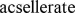 US (USPTO)/783471929, 42ECI SOFTWARE SOLUTIONS, INC.REGISTERED AND RENEWEDGoods & Services009 - computer software for sales transaction and business performance analysis, namely, the use of business intelligence to improve sales and marketing strategies and sales force effectiveness
042 - application services provider featuring Internet browser-based computer software for sales transaction and business performance analysis, the use of business intelligence to improve sales and marketing strategies and sales force effectiveness
196.ACCELISURVEY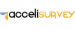 US (USPTO)/850159089Meadow Gold Opportunities, LLCREGISTEREDGoods & Services009 - Computer software that provides web-based access to applications and services through a web operating system or portal interface
197.ACCELLIPRIME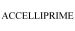 US (USPTO)/855409059Designetics, Inc.REGISTEREDGoods & Services009 - Mechanical devices, namely, dispenser for attachment to liquid containers for use in dispensing liquids
198.ACCELOCORDER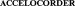 US (USPTO)/734391369Geotech Instruments, LLCREGISTERED AND RENEWEDGoods & Services009 - Electronic Strong-Motion Seismic Transducer and Recorders
199.A ACCELERATOR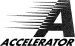 US (USPTO)/784795009, 38EARTHLINK, LLCREGISTERED AND RENEWEDGoods & Services009 - computer software that enables users to access web pages, electronic mail, and download data and images at high speeds
038 - providing multiple-user access to a global computer information network; computer services, namely, enabling users to access web pages, electronic mail, and download data and images at high speeds
200.ACCELERATE-ORn/aUS (USPTO)/7782499210, 16, 21, 24Bosma Industries for the Blind, Inc.REGISTEREDGoods & Services010 - Bags for medical waste; Coverings for medical exam tables; Disposable headrest covers for medical and dental examination chairs
016 - Disposable paper sheets for personal hygienic use in the nature of disposable headrest covers not for medical use
021 - Mops
024 - Wash cloths
201.ACCELERODESIS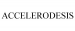 US (USPTO)/8525695510Carefusion 2200, Inc.REGISTEREDGoods & Services010 - Pleural drainage catheter
202.ACCELEROPTICS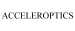 US (USPTO)/850628879AccelerOptics LLCREGISTEREDGoods & Services009 - Projection screens
203.ACCELERATE H2O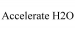 US (USPTO)/8654589135, 36Texas Research & Technology FoundationREGISTEREDGoods & Services035 - Business consultation in the field of water technology; Incubation services, namely, providing work space containing business equipment to freelancers, start-ups, existing businesses and non-profits
036 - Capital investment consulting
204.ACCELERATE PHENO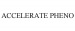 US (USPTO)/869550599Accelerate Diagnostics, Inc.NEW APPLICATION - RECORD INITIALIZED NOT ASSIGNED TO EXAMINERGoods & Services009 - Scientific instruments, namely, portable and benchtop imagers and analyzers that use light scattering, microscopy, and image analysis software to detect, quantify, and bind biological or chemical molecules
205.ACCELERATED MATH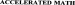 US (USPTO)/752515909RENAISSANCE LEARNING, INC.REGISTERED AND RENEWEDGoods & Services009 - computer software for promoting achievement in math through the use of lesson and practice exercises
206.ACCELERO CAPITAL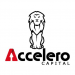 US (USPTO)/8580072335, 36, 38Accelero Capital Management Company LimitedREGISTEREDGoods & Services035 - Advertising; business appraisals; professional business consultancy; business information; business inquiries; business investigations; business management and organization consultancy; business management assistance; business management consultancy; business organization consultancy; business research; commercial administration of the licensing of the goods and services of others; commercial information agencies; commercial information and advice for consumers; commercial or industrial management assistance; compilation of information into computer databases; compilation of statistics; compilation of information into computer databases; systemization of information into computer databases; professional business consultancy; commercial or industrial management assistance; commercial information agencies; commercial administration of the licensing of the goods and services of others; advisory services for business management; commercial or industrial management assistance; computerized file management; personnel management consultancy; marketing research; marketing studies; procurement services for others, namely, purchasing goods and services for other businesses
036 - Banking; home banking; brokerage; capital investments; clearing, financial; clearing-houses, financial; financial consultancy; insurance consultancy; financial evaluation, namely, insurance, banking, real estate; financial consultancy; financial evaluation; financial information; financial management; financing services; fund investments; financial information; insurance brokerage; insurance consultancy; insurance information; insurance underwriting; capital investment; lease-purchase financing; financial management; mutual funds; securities brokerage; financial sponsorship; stocks and bonds brokerage
038 - Communications by computer terminals; communications by fiber optic networks; communications by telegrams; communications by telephone; computer aided transmission of messages and images; communications by computer terminals; electronic bulletin board services; information about telecommunication; providing internet chatrooms; providing telecommunications channels for teleshopping services; providing telecommunications connections to a global computer network; providing user access to a global computer network; information about telecommunication; telecommunications routing and junction services; communications by telephone; telephone services
207.ACCELERO CONNECT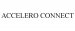 US (USPTO)/852390059IATRIC SYSTEMS, INC.REGISTEREDGoods & Services009 - Computer software for application and database integration
208.ACSELERATOR RTACn/aUS (USPTO)/778541849Schweitzer Engineering Laboratories, Inc.SECTION 8 & 15-ACCEPTED AND ACKNOWLEDGEDGoods & Services009 - Computer programs for use in equipment for protecting, monitoring, controlling, or automating power systems
209.ACSELERATOR TEAM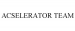 US (USPTO)/850904789Schweitzer Engineering Laboratories, Inc.REGISTEREDGoods & Services009 - Computer programs for use in equipment for protecting, monitoring, controlling, or automating power systems
210.ACCELERATE SPORTS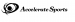 US (USPTO)/8633682035, 36Accelerate SportsREGISTEREDGoods & Services035 - Business services, namely, acquisition and merger consultation, and matching potential private investors with entrepreneurs needing funding; Providing business information, commentary and advice in the field of mergers and acquisition
036 - Investment banking services; Providing venture capital, development capital, private equity and investment funding; Providing financial information, financial advisory services, and financial advice in the field of mergers and acquisition
211.ACCELERATING NEXT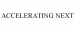 US (USPTO)/866495529, 16, 35, 36, 37, 38, 41, 42Hewlett Packard Enterprise Development LPFINAL REFUSAL - MAILEDGoods & Services009 - Apparatus for recording, transmission or reproduction of sound and images; blank magnetic data carriers and recording discs; calculating machines and data processing equipment; computers; house mark for computer software; data processing apparatus; computer hardware; computer servers; network servers; Internet servers; computer networking and communications hardware; computer network hubs, routers, controllers, switches and wireless access point (WAP) devices; computer storage hardware; computer storage servers; computer storage area network (SAN) servers; computer network-attached storage (NAS) hardware; computer and communications hardware for storage area networks; disk backup hardware; disk drives; disk drive arrays and enclosures; RAID (redundant array of independent disks) controllers; host bus adapters; data storage systems comprising computer hardware, computer peripherals and operating system software; integrated IT systems comprising computer, storage and networking hardware and software for converged infrastructure; modular IT systems comprising data processing apparatus, data storage modules, computer networking modules, power modules and internal computer cooling modules; computer peripherals; digital signage; magnetic tape units for computers; blank tapes for storage of computer data; memory chips; semiconductors, printed circuit boards, integrated circuits; electronic components for computers; computer operating systems; computer operating software; network access server operating software; computer software for administration of computer networks; cloud software, namely computer software for use in cloud infrastructure management and automation; computer software for database management; computer software for data warehouse automation and infrastructure management; computer software for electronic storage of data; virtualization software, namely, computer software for virtualization; computer software for configuration, provisioning, deployment, control, management and virtualization of computers, computer servers and data storage devices; software for computer network operation, management, automation and virtualization; computer software for software-defined networking; local area network (LAN) operating software; wide area network (WAN) operating software; computer software for connecting disparate computer systems, servers and storage devices; computer software used for running cloud computing based applications; cloud computer software for use in enterprise applications, database management, and electronic storage of data; computer software for monitoring cloud, web and application performance; computer software for information technology (IT) management, IT infrastructure management, remote IT infrastructure management, IT asset management and inventory, IT process automation, IT device lifecycle management, IT security, IT reporting and forecasting, and IT infrastructure fault and performance monitoring; computer software for managing IT service desk and IT help desk services; computer software for data protection and data security; computer software for providing security for computers, networks and electronic communications; computer network security software; computer software for monitoring computer network access and activity; computer software for assessing application security; data and document encryption and decryption software; cryptography software; computer user authentication software; software for information security compliance monitoring, reporting and analytics; IT security risk management software; data backup, recovery and archiving software; computer software for data deduplication; database management software; computer software used to read and evaluate content located on global computer networks, databases and/or networks; computer software for application and database integration; computer search engine software; software for searching databases; computer software for creating searchable databases of information and data; computer software to automate data warehousing; data center operation and automation software; computer software for data transmission, storage, processing and reproduction; computer software for accessing, querying and analyzing information stored in databases and data warehouses; information and knowledge management software; business intelligence software; computer software that provides real-time, integrated business management intelligence by combining information from various databases and presenting it in an easy-to-understand user interface; computer software for use in big data analysis; computer software that automates the processing of un-structured, semi-structured and structured information and data stored on computer networks and the Internet; software for business organization and business process virtualization and management; computer software for use in customer relationship management (CRM); computer software for use in enterprise resource planning (ERP); computer software for business risk management; project portfolio management (PPM) software; computer software for records management; computer e-commerce software to allow users to perform electronic business transactions via a global computer network; software development and deployment tools; software development tools for the creation of mobile Internet applications and client interfaces; application testing and delivery software; application and device lifecycle management software; software-defined infrastructure software, namely, computer software for virtualization; computer software that provides web-based access to applications and services through a web operating system or portal interface; software to automate and manage utility provider services, operations and billing; software for managing software licenses
016 - Printed matter, namely, magazines, printed periodicals, books, newsletters, brochures and journals in the field of computers, computer software and information technology; printed instructional and teaching material in the field of computers, computer software and information technology; brochures about technological developments; printed reference guides, technical bulletins, data sheets and product catalogs in the field of computers and information technology; product operating and service guides for computers and computer peripherals
035 - Advertising services; business management; business administration services; providing office functions; business management consulting services; business consulting services in the fields of information technology (IT), business process improvement, outsourcing and enterprise architecture; outsource service provider in the fields of business management, business analytics and information technology; employment staffing in the field of information technology; business strategic planning services in the IT industry; IT asset management services, namely, reporting on service histories, utilization of the IT assets, end of product life information and replacement costs all related to IT equipment; business services, namely, structuring, optimizing and change management consulting related to in-house IT departments and IT asset management programs; compilation and systemization of information into computer databases; database management; online retail store services and computerized online ordering services in the field of computer hardware, software and peripherals; negotiation of commercial transactions for third parties; business development services; business development consulting services; promotion and marketing services and related consulting in the field of information and computer technology; customer relationship management; business and financial records management; providing an online marketplace for buyers and sellers of computer and IT goods and services; business knowledge management services; business data analysis; business risk management consultation; billing for others; marketing consulting; billing consulting; consultation in the field of energy efficiency
036 - Insurance administration; insurance claims processing; insurance consultancy; insurance information; insurance services, namely, underwriting extended warranty contracts in the field of information technology; insurance services, namely, writing property insurance; financial affairs and monetary affairs, namely, financial information, management and analysis services; financing services; administration of employee benefit plans concerning insurance and finance; credit card transaction processing services; financial analysis and consultation for the organization and administration of banking and financial operations; financial asset management
037 - Building construction; repair and installation of information technology (IT) equipment; installation, maintenance and repair of computers and computer, networking and telecommunications hardware
038 - Telecommunications services, namely, transmission of voice, data, graphics, images, audio and video by means of telecommunications networks, wireless communication networks, and the Internet; information transmission via electronic communications networks; providing secure real time electronic communication over a computer network; providing virtual private network (VPN) services, namely, private and secure electronic communications over a private or public computer network; consulting in the field of communications; providing online chat rooms, electronic bulletin boards and online forums for transmission of messages among users in the fields of computers, software, information technology and general interest; streaming of audio and video material on the Internet; voice over Internet protocol (VOIP) services
041 - Educational and training services, namely, conducting classes, workshops, seminars and conferences in the field of computers, software, electronic commerce and information technology; online journals, namely, blogs featuring information in the fields of computers, software, electronic commerce and information technology
042 - Scientific research and development; research and development in the field of information technology; research and development of new products for others; research, design and development of computer hardware and software; IT and cloud consulting services; computer hardware and software consulting; computer systems analysis; planning, integration, design and implementation of computer technologies for others; computer systems integration services; integration of computer systems and networks; computer services, namely, computer system administration for others; rental and leasing of computer hardware and peripherals; consulting services in the field of design, selection, and use of computer hardware and software for others; computer software consultancy; consulting services in the field of software as a service (SAAS); consulting in the field of IT and software applications transformation, integration, modernization, migration, design, development, implementation, testing, optimization, operation and management; consulting in the field of cloud computing and big data analytics; technical consulting services in the field of cloud computing infrastructure; technical consulting services in the fields of datacenter architecture, public and private cloud computing solutions, and evaluation and implementation of Internet technology and services; technical consulting services in the field of information security, governance and compliance; consulting in the field of computer and information security and IT risk management; technical consulting in the field of IT mobility and IT workplace services; technical consulting in the field of unified communications hardware and software; technical consulting with respect to the IT aspects of business processes; technical consulting in the field of IT solutions for customer relationship management, finance and administration, human resources, payroll and document processing; technical consulting in the field of software application delivery management; technical consulting in the field of converged IT systems; technical consulting in the fields of IT converged and hyper-converged IT infrastructure; technical consulting in the field of utility industry services, operations and billing; technical consulting in the environmental and energy efficiency fields; scientific and technological services, namely, research and design in the field of computer networking hardware and computer datacenter architecture; providing temporary use of online non-downloadable middleware for providing an interface between software applications and operating systems; providing temporary use of on-line non-downloadable cloud computing software for use in database management and electronic storage of data; computer hardware and software design and development; computer programming services; software application development, modernization and cloud integration; software installation, maintenance and update services; consulting services in the field of testing the operation and functionality of computers, computer networks and software; business technology software development and consultation services; computer programming services for others in the field of software configuration management; computer software development in the field of mobile applications; updating and maintaining cloud-based computer software through on-line updates, enhancements and patches; computer technical support services, namely, help desk services for IT infrastructure, computer hardware, computer software, computer peripherals and computer networks; computer technical support services, namely, service desk services for IT infrastructure, operating systems, and business and web applications; technical support services, namely, troubleshooting of computer software problems; technical support services, namely, troubleshooting in the nature of diagnosing computer hardware and software problems; technical support services, namely, migration of datacenter, server and database applications; technical support services, namely, monitoring of computers, network systems, servers and web and database applications, and notification of related events and alerts; technical support services, namely, remote real-time computer and network monitoring services; technical support services, namely, remote and on-site infrastructure management services for monitoring, administration, and management of public and private cloud computing IT and application systems; providing web site hosting services, web site development and creating customized online web pages for others; cloud hosting provider services; hosting software applications for others; cloud hosting of electronic databases; web site, cloud and computer infrastructure hosting services; computer services, namely, providing virtual and non-virtual application servers, web servers, file servers, co-location servers, load balancing servers, redundancy servers, media servers and database servers of variable capacity to others; rental of computing and data storage facilities of variable capacity, namely, application servers, web servers, file servers, co-location servers, load balancing servers, redundancy servers, media servers and database servers, to third parties; computer infrastructure hosting services, namely, providing computer hardware, computer software, computer peripherals to others on a subscription or pay-per-use basis; providing virtual computer systems and virtual computer environments through cloud computing; computer services, namely, integration of private and public cloud computing environments; computer services, namely, remote and on-site management of information technology (IT) systems and software applications for others; rental of space in a computer co-location facility for containerized data centers of others; database development services; data mining services; data backup and data restoration services; data migration services; data encryption and decryption services; cloud computing featuring software for use in database management and data warehousing; electronic data storage; infrastructure-as-a-service in the nature of remote and on-site infrastructure management services for monitoring, administration and management of public and private cloud computing IT systems and applications; temporary use of non-downloadable software for computer and network operation, management, automation, virtualization, configuration, provisioning, deployment, and control; temporary use of non-downloadable software for information technology (IT) management, IT infrastructure management, remote IT infrastructure management, IT asset management and inventory, IT process automation, IT device lifecycle management, IT security, IT reporting and forecasting, IT infrastructure fault and performance monitoring, and facilitating IT user service desk and help desk functions; providing temporary use of non-downloadable software for data protection and computer application and network security; providing temporary use of non-downloadable software for information security regulatory compliance, monitoring computer network access and activity, data encryption and decryption, cryptography, computer user authentication, information security compliance monitoring, reporting and analytics, data backup, recovery, archiving and deduplication, cloud infrastructure management and automation, cloud, web and application performance monitoring, database and database management, data warehouse operation and automation, data warehousing, application and database integration, and data transmission, storage, processing and reproduction; providing temporary use of non-downloadable software for business intelligence, business process insight, data analytics, information management, knowledge management, customer relationship management, and enterprise resource and IT security risk management; providing temporary use of non-downloadable software for storing, managing, tracking, and analyzing business data; providing temporary use of non-downloadable search engine software; providing temporary use of non-downloadable software for project and records management; providing temporary use of non-downloadable software for software development, deployment, testing, delivery and application lifecycle management; providing temporary use of non-downloadable software for converged IT systems management; providing temporary use of non-downloadable software-defined infrastructure software for virtualizing and managing computers, computer hardware, computer software, servers, computer networks and data storage; providing temporary use of non-downloadable software in fields of converged and hyper-converged IT infrastructure for virtualizing and managing computers, computer hardware, computer software, servers, computer networks and data storage; software as a service (SAAS) services featuring software for hosting cloud and datacenter infrastructure software for use by others for use in database management and application development; providing temporary use of non-downloadable software for automating and managing utility industry services, operations and billing; temporary use of non-downloadable software for managing software licenses; electronic storage of digital content, namely, images, text, video and audio data; file sharing services, namely, providing a website featuring technology enabling users to upload and download electronics files
212.A ACCELERO CAPITAL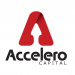 US (USPTO)/8585515435, 36, 38Accelero Capital Management Company LimitedREGISTEREDGoods & Services035 - Advertising; business appraisals; professional business consultancy; business information; business inquiries; business investigations; business management and organization consultancy; business management assistance; business management consultancy; business organization consultancy; business research; commercial administration of the licensing of the goods and services of others; commercial information agencies; commercial information and advice for consumers; commercial or industrial management assistance; compilation of information into computer databases; compilation of statistics; compilation of information into computer databases; systemization of information into computer databases; professional business consultancy; commercial or industrial management assistance; commercial information agencies; commercial administration of the licensing of the goods and services of others; advisory services for business management; commercial or industrial management assistance; computerized file management; personnel management consultancy; marketing research; marketing studies; procurement services for others, namely, purchasing goods and services for other businesses
036 - Banking; home banking; capital investments; clearing, financial; clearing-houses, financial; financial consultancy; insurance consultancy; financial evaluation, namely, insurance, banking, real estate; financial evaluation; financial information; financial management; financing services; fund investments; insurance brokerage; insurance information; capital investment; lease-purchase financing; mutual fund investment; mutual fund distribution; securities brokerage; stocks and bonds brokerage
038 - Communications by computer terminals; communications by fiber optic networks; communications by telegrams; communications by telephone; computer aided transmission of messages and images; communications by computer terminals; electronic bulletin board services; information about telecommunication; providing internet chatrooms; providing telecommunications channels for teleshopping services; providing telecommunications connections to a global computer network; providing user access to a global computer network; information about telecommunication; telecommunications routing and junction services; communications by telephone; telephone services
213.ACCELERATED READER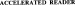 US (USPTO)/745461939RENAISSANCE LEARNING, INC.REGISTERED AND RENEWEDGoods & Services009 - computer software for promoting reading achievement used in a computerized reading management program by school teachers
214.ACCELERATED READER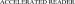 US (USPTO)/7854101816, 25, 26Renaissance Learning, Inc.REGISTERED AND RENEWEDGoods & Services016 - Pencils, pens, erasers, stickers, adhesive labels, folders, paper pennants, book marks and printed award certificates
025 - 
026 - Novelty buttons, prize and award ribbons; cloth patches for clothing
215.ACCELERATED WEALTH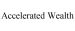 US (USPTO)/8577766536Accelerated Wealth LLCREGISTEREDGoods & Services036 - Advice relating to investments; Annuity services, namely, account and investment administration; Annuity services, namely, account and investment administration and the investment and distribution of annuity funds; Consulting and information concerning insurance; Credit and financial consultation; Financial advice; Financial advice and consultancy services; Financial advice, namely, budget planning; Financial advisory and consultancy services; Financial analysis and consultation; Financial and investment services, namely, asset and investment acquisition, consultation, advisory and development; Financial and investment services, namely, management and brokerage in the fields of stocks, bonds, options, commodities, futures and other securities, and the investment of funds of others; Financial asset management; Financial consultancy; Financial consultancy and insurance consultancy; Financial consultation; Financial consulting; Financial consulting services in the field of planned giving for non-profit and charitable organizations; Financial evaluation for insurance purposes; Financial information; Financial information and advisory services; Financial information and evaluations; Financial investment brokerage; Financial investment brokerage services; Financial management; Financial planning; Financial planning and investment advisory services; Financial planning consultation; Financial planning for retirement; Financial portfolio analysis services; Financial risk management; Financial risk management consultation; Financial services, namely, a total portfolio offering for high net worth clients consisting of both separate accounts and mutual funds for equity and fixed income investments; Financial services, namely, coordination, within a single account, of an investment portfolio's maintenance, trading, rebalancing, and tax management needs; Financial services, namely, providing an investment option available for variable annuity and variable life insurance products; Financial services, namely, wealth management services; Insurance agency and brokerage; Insurance and financial information and consultancy services; Insurance consultancy; Insurance consultation; Insurance information; Insurance information and consultancy; Investment advice; Investment management of and distribution of annuities; Investment management of and distribution of variable annuities; Providing information and advice in the field of finance, financial investments, financial valuations, and the financial aspects of retirement; Providing information in insurance matters; Providing investors with financial information; Provision of financial information; Strategic financial advisory services
216.ACCELERATED WEALTH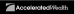 US (USPTO)/8578023536Accelerated Wealth LLCREGISTEREDGoods & Services036 - Advice relating to investments; Annuity services, namely, account and investment administration; Annuity services, namely, account and investment administration and the investment and distribution of annuity funds; Consulting and information concerning insurance; Credit and financial consultation; Financial advice; Financial advice and consultancy services; Financial advice, namely, budget planning; Financial advisory and consultancy services; Financial analysis and consultation; Financial and investment services, namely, asset and investment acquisition, consultation, advisory and development; Financial and investment services, namely, management and brokerage in the fields of stocks, bonds, options, commodities, futures and other securities, and the investment of funds of others; Financial asset management; Financial consultancy; Financial consultancy and insurance consultancy; Financial consultation; Financial consulting; Financial consulting services in the field of planned giving for non-profit and charitable organizations; Financial evaluation for insurance purposes; Financial information; Financial information and advisory services; Financial information and evaluations; Financial investment brokerage; Financial investment brokerage services; Financial management; Financial planning; Financial planning and investment advisory services; Financial planning consultation; Financial planning for retirement; Financial portfolio analysis services; Financial risk management; Financial risk management consultation; Financial services, namely, a total portfolio offering for high net worth clients consisting of both separate accounts and mutual funds for equity and fixed income investments; Financial services, namely, coordination, within a single account, of an investment portfolio's maintenance, trading, rebalancing, and tax management needs; Financial services, namely, providing an investment option available for variable annuity and variable life insurance products; Financial services, namely, wealth management services; Insurance agency and brokerage; Insurance and financial information and consultancy services; Insurance consultancy; Insurance consultation; Insurance information; Insurance information and consultancy; Investment advice; Investment management of and distribution of annuities; Investment management of and distribution of variable annuities; Providing information and advice in the field of finance, financial investments, financial valuations, and the financial aspects of retirement; Providing information in insurance matters; Providing investors with financial information; Provision of financial information; Strategic financial advisory services
217.ACCELERATED WEALTHn/aUS (USPTO)/8628343436Accelerated Wealth, LLCREGISTEREDGoods & Services036 - Advice relating to investments; Annuity services, namely, account and investment administration; Annuity services, namely, account and investment administration and the investment and distribution of annuity funds; Consulting and information concerning insurance; Credit and financial consultation; Financial advice; Financial advice and consultancy services; Financial advice, namely, budget planning; Financial advisory and consultancy services; Financial analysis and consultation; Financial and investment services, namely, asset and investment acquisition, consultation, advisory and development; Financial and investment services, namely, management and brokerage in the fields of stocks, bonds, options, commodities, futures and other securities, and the investment of funds of others; Financial asset management; Financial consultancy; Financial consultancy and insurance consultancy; Financial consultation; Financial consulting; Financial consulting services in the field of planned giving for non-profit and charitable organizations; Financial evaluation for insurance purposes; Financial information; Financial information and advisory services; Financial information and evaluations; Financial investment brokerage; Financial investment brokerage services; Financial management; Financial planning and investment advisory services; Financial planning consultation; Financial planning for retirement; Financial portfolio analysis services; Financial risk management; Financial risk management consultation; Financial services, namely, a total portfolio offering for high net worth clients consisting of both separate accounts and mutual funds for equity and fixed income investments; Financial services, namely, coordination, within a single account, of an investment portfolio's maintenance, trading, rebalancing, and tax management needs; Financial services, namely, providing an investment option available for variable annuity and variable life insurance products; Financial services, namely, wealth management services; Insurance agency and brokerage; Insurance and financial information and consultancy services; Insurance consultancy; Insurance consultation; Insurance information; Insurance information and consultancy; Investment advice; Investment management of and distribution of annuities; Investment management of and distribution of variable annuities; Providing information and advice in the field of finance, financial investments, financial valuations, and the financial aspects of retirement; Providing information in insurance matters; Providing investors with financial information; Provision of financial information; Strategic financial advisory services
218.ACCELERATED WRITER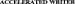 US (USPTO)/762990059Renaissance Learning, Inc.REGISTERED AND RENEWEDGoods & Services009 - COMPUTER SOFTWARE FOR PROMOTING ACHIEVEMENT IN WRITING THROUGH THE USE OF LESSON AND PRACTICE EXERCISES
219.THE ACCELERATOR VC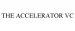 US (USPTO)/8683733636SOSventures LLCNON-FINAL ACTION - MAILEDGoods & Services036 - Venture capital financing; Venture capital funding services to emerging and start-up companies; Venture capital services, namely, providing financing to emerging and start-up companies
220.ACCELERATE COLORADO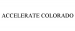 US (USPTO)/8640393835, 36Aurora Economic Development Council, Inc.FIRST EXTENSION - GRANTEDGoods & Services035 - Promoting business opportunities in Colorado; promoting economic development in the state of Colorado; lobbying services, namely, promoting the interests of Colorado residents and Colorado businesses in the fields of politics, legislation, and regulation
036 - Financial advisory services relating to locating and identifying available grants and other sources of funding for Colorado companies and projects
221.ACCELERATE POSSIBLE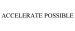 US (USPTO)/868144139Pure Storage, Inc.NON-FINAL ACTION - MAILEDGoods & Services009 - Flash memory array; enterprise data storage array systems; data storage apparatus and equipment
222.ACCELERATED SAVINGS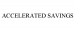 US (USPTO)/8527801936FIRSTMERIT CORPORATIONREGISTEREDGoods & Services036 - Banking services and automated banking services
223.ACCELERATIONSYSTEMS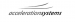 US (USPTO)/868749359, 38, 42Acceleration Systems LLCNEW APPLICATION - RECORD INITIALIZED NOT ASSIGNED TO EXAMINERGoods & Services009 - Computer hardware and software used for optimization purposes; Computer hardware for high-speed processing and storage of data using multiple CPU's; VPN (virtual private network) hardware; WAN (wide area network) hardware; computer hardware and software for providing software as a service (SAAS) services, namely, hosting software for use by others for use in bandwidth optimization, data transfer efficiency, device management, network management, device configuration, network configuration, management, monitoring, reporting, troubleshooting, and provisioning; Computer hardware and software for providing platform as a service (PAAS) services for use in bandwidth optimization, data transfer efficiency, device management, network management, device configuration, network configuration, management, monitoring, reporting, troubleshooting, and provisioning; computer hardware and software for providing technical support services, namely, remote and on-site infrastructure management services for monitoring, administration and management of public and private cloud computing IT and application systems; Computer hardware and software for providing computer security services, namely, enforcing, restricting and controlling access privileges of users of computing resources for cloud, mobile or network resources based on assigned credentials
038 - Providing virtual private network (VPN) services, namely, private and secure electronic communications over a private or public computer network
042 - Consulting services in the field of software as a service (SAAS); Software as a service (SAAS) services, namely, hosting software for use by others for use in bandwidth optimization, data transfer efficiency, device management, network management, device configuration, network configuration, management, monitoring, reporting, troubleshooting, and provisioning; Platform as a service (PAAS) featuring computer software platforms for use in bandwidth optimization, data transfer efficiency, device management, network management, device configuration, network configuration, management, monitoring, reporting, troubleshooting, and provisioning; Technical support services, namely, remote and on-site infrastructure management services for monitoring, administration and management of public and private cloud computing IT and application systems; Computer security services, namely, enforcing, restricting and controlling access privileges of users of computing resources for cloud, mobile or network resources based on assigned credentials
224.ACCELERATOR INCLINEn/aUS (USPTO)/7772218028PE Redskaber A/SREGISTEREDGoods & Services028 - Athletic equipment, namely, inflatable air filled mattresses and other mattresses and trampolines for gymnastics exercises and physical training, and accessories hereto sold as a unit therewith; air pump equipment, air valves and hoses for inflating air filled mattresses for gymnastics exercises and physical training; storage equipment and storage bags, namely, storage racks and storage bags especially adapted for athletic equipment, namely, inflatable, air filled mattresses and other mattresses and trampolines for gymnastics exercises and physical training
225.ACCELERATE YOUR GAIN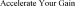 US (USPTO)/772927079INFOGIX, INC.SECTION 8 & 15-ACCEPTED AND ACKNOWLEDGEDGoods & Services009 - Computer software for providing an on-line database in the field of transaction processing to upload transactional data, provide statistical analysis, and produce notifications and reports; Computer software for the field of warehousing and distribution, to manage transactional data, provide statistical analysis, and produce notifications and reports
226.ACCELERATION SYSTEMS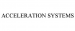 US (USPTO)/868749319, 38, 42Acceleration Systems LLCNEW APPLICATION - RECORD INITIALIZED NOT ASSIGNED TO EXAMINERGoods & Services009 - Computer hardware and software used for optimization purposes; Computer hardware for high-speed processing and storage of data using multiple CPU's; VPN (virtual private network) hardware; WAN (wide area network) hardware; computer hardware and software for providing software as a service (SAAS) services, namely, hosting software for use by others for use in bandwidth optimization, data transfer efficiency, device management, network management, device configuration, network configuration, management, monitoring, reporting, troubleshooting, and provisioning; Computer hardware and software for providing platform as a service (PAAS) services for use in bandwidth optimization, data transfer efficiency, device management, network management, device configuration, network configuration, management, monitoring, reporting, troubleshooting, and provisioning; computer hardware and software for providing technical support services, namely, remote and on-site infrastructure management services for monitoring, administration and management of public and private cloud computing IT and application systems; Computer hardware and software for providing computer security services, namely, enforcing, restricting and controlling access privileges of users of computing resources for cloud, mobile or network resources based on assigned credentials
038 - Providing virtual private network (VPN) services, namely, private and secure electronic communications over a private or public computer network
042 - Consulting services in the field of software as a service (SAAS); Software as a service (SAAS) services, namely, hosting software for use by others for use in bandwidth optimization, data transfer efficiency, device management, network management, device configuration, network configuration, management, monitoring, reporting, troubleshooting, and provisioning; Platform as a service (PAAS) featuring computer software platforms for use in bandwidth optimization, data transfer efficiency, device management, network management, device configuration, network configuration, management, monitoring, reporting, troubleshooting, and provisioning; Technical support services, namely, remote and on-site infrastructure management services for monitoring, administration and management of public and private cloud computing IT and application systems; Computer security services, namely, enforcing, restricting and controlling access privileges of users of computing resources for cloud, mobile or network resources based on assigned credentials
227.ACSELERATOR QUICKSET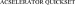 US (USPTO)/770644699Schweitzer Engineering Laboratories, Inc.SECTION 8 & 15-ACCEPTED AND ACKNOWLEDGEDGoods & Services009 - Computer programs for use in equipment for protecting, monitoring, controlling, or automating power systems
228.ACSELLERATION SERIES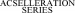 US (USPTO)/7836575816JONES/NCTI, INC.SECTION 8 & 15-ACCEPTED AND ACKNOWLEDGEDGoods & Services016 - Printed instructional, educational, and teaching materials for use in the field of broadband selling
229.ACCELA CIVIC PLATFORM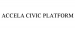 US (USPTO)/861607319, 42Accela, Inc.SECOND EXTENSION - GRANTEDGoods & Services009 - Downloadable computer software for providing and managing government services, namely, cashiering, land use management, permitting, inspections, zoning, code enforcement, licensing, and registrations; Downloadable computer software for managing work flows and activities in the workplace, namely, managing government and municipal assets and resources; Downloadable computer software for consolidating multiple databases of business management information and that provides real-time access to this information through a user-interface available via wireless networks, cellular networks, touch-tone telephones, and the World Wide Web; Downloadable computer software that provides web-based access to government services, namely, cashiering, land use management, permitting, inspections, zoning, code enforcement, licensing, and registrations through a web operating system or portal interface; computer software that provides access to applications and services via wireless networks, cellular networks, and the internet; computer software for providing web and mobile based access to applications and services for communications between government agencies and the public; computer software, namely, software development tools for the creation and enhancement of mobile internet applications and client interfaces; application programming interface (API) software for enabling access to databases and computer programs; computer software accessible via login for communicating with government agencies and sharing information on government agencies and productivity; backend software for government agencies to communicate with the public via mobile phone and the internet; computer software for reporting community safety issues, damaged public property, street conditions, graffiti, and other community issues to government agencies; computer software and programs for applying for and obtaining permits, for tracking status of permits, and scheduling permit-related inspections; computer software for providing web and mobile based access to applications and services for communications between government agencies and the public
042 - providing on-line non-downloadable computer software for providing government services information, namely, cashiering, land use management, permitting, inspections, zoning, code enforcement, licensing, and registrations; Providing on-line non-downloadable computer software for managing work flows and activities in the workplace, namely, managing government and municipal assets and resources; Providing on-line non-downloadable computer software for creating searchable databases of information and data; Providing on-line non-downloadable computer software for processing transactional data and statistical analyses and for producing notifications and reports from those data; hosted web-based application services, namely, hosting application services to assist others in managing, requesting, processing and tracking permits, inspections, ordinance violations; providing temporary use of non-downloadable computer software that provides access to applications and services via wireless networks, cellular networks, and the internet; providing temporary use of non-downloadable computer software for providing web and mobile based access to applications and services for communications between government agencies and the public; providing temporary use of non-downloadable computer software development kits (SDK) and application programming interfaces (API) for mobile applications; providing temporary use of non-downloadable computer software accessible via login for communicating with government agencies and sharing information on government agencies and productivity; software as a service (SAAS) services featuring software and backend software for government agencies to communicate with the public via mobile phone and the internet; providing temporary use of non-downloadable computer software for reporting community safety issues, damaged public property, street conditions, graffiti, and other community issues to government agencies; providing consumers with user identifiers to allow access to information on government agencies, to enable communication between consumers and government agencies, and to facilitate the sharing of information between consumers on government agencies; providing a web and mobile based portal program that aggregates apps for communicating with government agencies and accessing and sharing information on government services and productivity
230.ACCELERATED MATH LIVE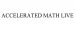 US (USPTO)/857284319Renaissance Learning, Inc.REGISTEREDGoods & Services009 - Computer software for promoting achievement in math through the use of lesson and practice exercises
231.ACSELERATOR ARCHITECT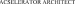 US (USPTO)/770643579Schweitzer Engineering Laboratories, Inc.SECTION 8 & 15-ACCEPTED AND ACKNOWLEDGEDGoods & Services009 - Computer programs for use in equipment for protecting, monitoring, controlling, or automating power systems
232.ACCELERATE DIAGNOSTICS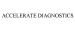 US (USPTO)/865245431, 9, 42Accelerate Diagnostics, Inc.STATEMENT OF USE - TO EXAMINERGoods & Services001 - Chemical compositions for use in detecting, quantifying and/or binding biological and chemical molecules
009 - Scientific instruments, namely, portable and benchtop imagers and analyzers that use light scattering, microscopy, and image analysis software to detect, quantify, and bind biological or chemical molecules
042 - Consulting services in the field of biosciences
233.ACCELERATED VOCABULARY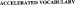 US (USPTO)/763239339Renaissance Learning, Inc.REGISTERED AND RENEWEDGoods & Services009 - COMPUTER SOFTWARE FOR PROMOTING STUDENT ACHIEVEMENT IN VOCABULARY THROUGH THE USE OF LESSON AND PRACTICE EXERCISES
234.ACCELERATION ON-DEMAND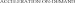 US (USPTO)/788341699COMTECH EF DATA CORPORATIONSECTION 8-ACCEPTEDGoods & Services009 - computer programs for use in the field of information technology, for dynamically injecting data streaming, data storage, conversion of image files, compression of files, intelligent cache validation, secure sockets layer (SSL) encryption and termination, transmission control protocol (TCP) connection management, TCP connection aggregation, extensible markup language (XML) compression, HyperText Transport Protocol (HTTP) header compression, cache differencing through automatic insertion into web pages; and computer programs used to increase the speed at which communications and data are transferred between computer network users
235.ACCELERATING INNOVATIONn/aUS (USPTO)/860069399Stillwater Supercomputing, Inc.FOURTH EXTENSION - GRANTEDGoods & Services009 - Computer hardware and software used to operate computer systems to improve business processes; computer software for maintenance of computer networks to improve business processes
236.ACCELERATE YOUR TRAINING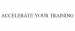 US (USPTO)/8571415228, 41PROCONTROL INC.REGISTEREDGoods & Services028 - Soccer training device comprising portable soccer-training rebound walls, adaptable to the end user's own fixed walls, anchoring and fixing means for said walls, and enclosures and dividers of a fencing or wall type that surrounds and separates said walls
041 - Providing sports-and-recreation facilities featuring a particular soccer training system and comprising portable and fixed soccer training rebound walls forming a soccer rebound-training course or facility having multiples of said soccer training rebound walls, anchoring and fixing means for said walls, and enclosures and dividers of a fencing or wall type that surrounds and separates said walls
237.ACCELERATED READER 360°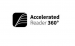 US (USPTO)/8659961016, 41, 42Renaissance Learning, Inc.REGISTEREDGoods & Services016 - Printed publications, namely, educational workbooks, textbooks, worksheets and manuals in the field of reading, early literacy skills for K-12 students and enterprise level academic improvement initiatives
041 - Educational training and programs designed to improve reading comprehension and reading fluency
042 - Providing an interactive website featuring non-downloadable computer software for promoting reading achievement used in computerized reading management program by school teachers and access to interactive education materials
238.ACCELERATED RETURN NOTES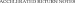 US (USPTO)/7745704736BANK OF AMERICA CORPORATIONSECTION 8-ACCEPTEDGoods & Services036 - Financial investment services featuring accelerated return notes, namely, non-coupon bearing equity-linked notes linked to the performance of an index or a single stock providing investors with increased leverage on the upside, subject to a cap, and subjecting investors to the full downside risk
239.ACCELERATE YOUR ADVANTAGE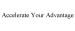 US (USPTO)/8562406135, 36, 39, 42C.H. Robinson Worldwide, Inc.REGISTEREDGoods & Services035 - Transportation management consulting services, namely, planning and coordinating transportation of people for others; transportation logistics services, namely, planning and scheduling shipments for users of transportation services; outsourcing in the transportation field; business management services, namely, supply chain logistics, lead logistics, inbound and reverse logistics of others; consulting services related to shipment tracking
036 - Financial services for the freight management industry in the nature of faster carrier payment and settlement, and carrier payment regardless of shipper payment, namely, debt settlement services, the foregoing provided for non-asset based, multi-modal third party freight management companies provided through a worldwide network for freight of all kinds; Brokerage services in the field of agricultural produce and related products, namely, packaging materials for agricultural produce
039 - Consulting services related to storage, transportation and delivery of goods by air, rail, ship or truck
042 - Consulting services related to computer systems and system operators, namely, consulting services related to the design, development, or implementation of computer systems and computer operating software; consulting services in the field of engineering
240.ACCELERATED GLOBAL TENDER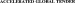 US (USPTO)/7619224236BANK OF AMERICA CORPORATIONREGISTERED AND RENEWEDGoods & Services036 - financial services, namely, the offering of equity or debt securities
241.ACCELERATING BIG DATA 2.0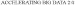 US (USPTO)/861622119, 42Actian CorporationSECOND EXTENSION - GRANTEDGoods & Services009 - Computer software for use in business decision making, for monitoring and aggregating data from multiple sources and applying rules to discover patterns and trends in the data, for processing, filing, organization, modification, research, recalling and analysis of data and data statistics; database management software; software for data warehousing and data analytics; database management software for the filing, organization, storage, modification, research, recalling, analysis, and reporting of data and data statistics; computer software for statistical analysis and statistical analysis reporting
042 - Cloud computing featuring a software platform for use in business decision making, for monitoring and aggregating data from multiple sources and applying rules to discover patterns and trends in the data, for processing, filing, organization, modification, research, recalling and analysis of data and data statistics, for data warehousing and data analytics, for statistical analysis and statistical analysis reporting; consulting regarding the design, installation, development, maintenance and use of data management software and database management software; design, development and migration of data management software applications; technical support services, namely, troubleshooting of computer software problems for data management software and database management software; cloud computing featuring software for use in database management and for the filing, organization, storage, modification, research, recalling, analysis and reporting of data, and for statistical analysis and statistical analysis reporting
242.ACCELERATING CLOUD BACKUP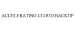 US (USPTO)/855783219, 42Acpana Business Systems, Inc.REGISTEREDGoods & Services009 - Computer software, namely, software for use in real-time continuous on-line data back-up, data protection, data storage and data recovery for desktop and mobile personal computers, servers and mobile devices and software for real-time secure on-line remote access and use of computers, computer systems, servers, mobile devices, and software applications
042 - Computer services, namely, real-time continuous on-line data back-up, data encryption, data compression, storage of data, and data recovery for desktop and mobile personal computers, servers and mobile devices and real-time secure on-line remote access and use of computers, computer systems, servers, mobile devices, and software applications
243.ACCELERATING YOUR SUCCESS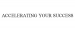 US (USPTO)/851484769, 35, 39, 40, 42Avnet, Inc.REGISTEREDGoods & Services009 - computer hardware and computer peripherals; electrical, electronic and computer components and equipment, namely, micro-processors, semiconductors, interconnects, passives and electromechanical software and hardware for linking communications and data networks, microchips, circuit boards, servers, display panels, data storage software and hardware, point-of-sale systems, namely, bar-code scanners, automatic identification software and hardware, and wireless computing software and hardware, embedded operating software and hardware, radio frequency and microwave software and hardware for linking communications and data networks  ; all aforementioned goods unrelated to providing professional commercial or residential real estate services such as real estate property consultancy, real estate property management, real estate brokerage sales and real estate leasing transactions, real estate valuations and appraisals, real estate survey, real estate corporate services, real estate auctioneering, real estate agency, real estate mortgage brokerage, real estate project and asset management, real estate fund management, real estate development and other related real estate activities with the exception of warehouse storage services
035 - Providing of information regarding goods and services on the internet, namely, providing consumer product and service information via the Internet; procuring of contracts for the purchase and sale of goods; wholesale store services and online retail and wholesale store services featuring electrical, electronic and computer equipment, electric motors and machinery; electromechanical components and products, optoelectronic devices, plastic injection goods, industrial maintenance supplies, factory equipment for industrial, commercial, government, agricultural, mining and utility markets and tools; freight logistics management; supply chain management services; distributorship services in the field of electrical, electronic and computer equipment, electric motors and machinery; distributorship services specializing in electronic, electromechanical components and products, electrical equipment, computers and computer equipment, optoelectronic devices, plastic injection goods, industrial maintenance supplies, factory equipment for industrial, commercial, government, agricultural, mining and utility markets and tools, in particular via the internet ; all aforementioned services unrelated to providing professional commercial or residential real estate services such as real estate property consultancy, real estate property management, real estate brokerage sales and real estate leasing transactions, real estate valuations and appraisals, real estate survey, real estate corporate services, real estate auctioneering, real estate agency, real estate mortgage brokerage, real estate project and asset management, real estate fund management, real estate development and other related real estate activities with the exception of warehouse storage services
039 - warehouse storage of goods and packaging articles for transportation and assembly; delivery of computer products, electronic and electrical devices, instruments and components, and computer products; logistics services, namely, supply chain logistics and reverse logistics services, namely, storage, transportation, and delivery of documents, packages, raw materials, and other freight for others by air, rail, ship or truck; advisory and consultation services in the field of warehouse storage goods, packaging articles for transportation  ; all aforementioned services unrelated to providing professional commercial or residential real estate services such as real estate property consultancy, real estate property management, real estate brokerage sales and real estate leasing transactions, real estate valuations and appraisals, real estate survey, real estate corporate services, real estate auctioneering, real estate agency, real estate mortgage brokerage, real estate project and asset management, real estate fund management, real estate development and other related real estate activities with the exception of warehouse storage services
040 - assembly of computer products and components for others  ; all aforementioned services unrelated to providing professional commercial or residential real estate services such as real estate property consultancy, real estate property management, real estate brokerage sales and real estate leasing transactions, real estate valuations and appraisals, real estate survey, real estate corporate services, real estate auctioneering, real estate agency, real estate mortgage brokerage, real estate project and asset management, real estate fund management, real estate development and other related real estate activities with the exception of warehouse storage services
042 - computer programming for others  ; all aforementioned services unrelated to providing professional commercial or residential real estate services such as real estate property consultancy, real estate property management, real estate brokerage sales and real estate leasing transactions, real estate valuations and appraisals, real estate survey, real estate corporate services, real estate auctioneering, real estate agency, real estate mortgage brokerage, real estate project and asset management, real estate fund management, real estate development and other related real estate activities with the exception of warehouse storage services
244.ACSELERATOR REPORT SERVER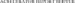 US (USPTO)/775870549Schweitzer Engineering Laboratories, Inc.SECTION 8 & 15-ACCEPTED AND ACKNOWLEDGEDGoods & Services009 - Computer programs for use in equipment for protecting, monitoring, controlling, or automating power systems
245.ACSELERATOR REPORT VIEWER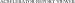 US (USPTO)/775867219Schweitzer Engineering Laboratories, Inc.SECTION 8 & 15-ACCEPTED AND ACKNOWLEDGEDGoods & Services009 - Computer programs for use in equipment for protecting, monitoring, controlling, or automating power systems
246.ACCELERATING PATIENT ENTRY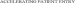 US (USPTO)/773946909Innovative Card Scanning, Inc.REGISTEREDGoods & Services009 - Computer software and hardware for scanning and parsing alphanumeric characters imprinted on medical insurance cards and personal identification cards
247.ACCELERATED ACCESS SOLUTION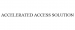 US (USPTO)/8613953936American International Group, Inc.REGISTEREDGoods & Services036 - Life insurance underwriting
248.ACCELERATED RETURN STRATEGY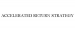 US (USPTO)/8531484836BEACON INVESTMENT ADVISORY SERVICES, INC.REGISTEREDGoods & Services036 - Financial Planning and Investment Advisory Services; Financial Advisory and Consultancy Services; Financial Asset Management; Financial Planning Services, Namely, Developing Compensation and Benefit Packages for Corporate Executives
249.ACCELERATED WEALTH ADVISORSn/aUS (USPTO)/8680704636Accelerated Wealth LLCPUBLICATION/ISSUE REVIEW COMPLETEGoods & Services036 - Financial advisory and consultancy services; Financial analysis and research services; Financial and investment services, namely, management and brokerage in the fields of stocks, bonds, options, commodities, futures and other securities, and the investment of funds of others; Financial asset management; Financial investment brokerage services; Financial services, namely, investment advice, investment management, investment consultation and investment of funds for others, including private and public equity and debt investment services
250.ACCELERATING RETAIL SUCCESS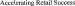 US (USPTO)/7665622036CHCH, LLCSECTION 8-ACCEPTEDGoods & Services036 - Real Estate Brokerage
251.ACCELERATING YOUR EXPERTISE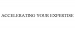 US (USPTO)/855819939Atlas Material Testing Technology, LLCREGISTEREDGoods & Services009 - environmental testing apparatus used to test the effects of solar radiation, temperature, or moisture on material specimens, components, finished products, or other objects to be tested
252.ACCELERATE YOUR EXPECTATIONS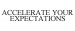 US (USPTO)/8610512736, 39Rodair Holdings Ltd.REGISTEREDGoods & Services036 - customs brokerage services
039 - freight forwarding services, warehouse storage services, distribution services, namely, delivery of freight, transportation of goods by air, road, rail and sea, supply chain logistics services, namely, storage, transportation and delivery of documents, packages, raw materials, and other freight for others by air, rail, ship and truck
253.ACCELERATED READER ENTERPRISE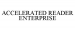 US (USPTO)/857284229Renaissance Learning, Inc.REGISTEREDGoods & Services009 - Computer software for promoting reading achievement through the use of lesson and practice exercises
254.ACCELERATING LEARNING FOR ALLn/aUS (USPTO)/8672293716, 41, 42Renaissance Learning, Inc.REPORT COMPLETED SUSPENSION CHECK - CASE STILL SUSPENDEDGoods & Services016 - Printed publications, namely, educational workbooks, textbooks, worksheets and manuals in the field of reading, early literacy skills, math and assessment for K-12 students and enterprise level academic improvement initiatives
041 - Educational training and programs designed to improve reading comprehension, reading fluency, math skills, and assessment of academic abilities
042 - Providing an interactive website featuring non-downloadable computer software for reading, early literacy skills, math and assessment used in computerized educational software programs by educators and access to interactive education materials
255.ACSELERATOR QUICKSET DESIGNER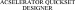 US (USPTO)/770644879Schweitzer Engineering Laboratories, Inc.SECTION 8 & 15-ACCEPTED AND ACKNOWLEDGEDGoods & Services009 - Computer programs for use in equipment for protecting, monitoring, controling, or automating power systems
256.ACCELASTUDY VOCABULARY BUILDER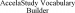 US (USPTO)/775138919Renkara Media GroupSECTION 8 & 15-ACCEPTED AND ACKNOWLEDGEDGoods & Services009 - Software applications for mastering the verbal component of master's program entrance exams utilizing mobile communication devices
257.ACCELERATING GENOMIC DISCOVERY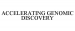 US (USPTO)/863607009, 35Alpaqua Engineering, LLCREGISTEREDGoods & Services009 - Laboratory equipment, namely, plates, plate holders, spring cushion plate, supports, rotator, stacking adapter, liquid level sensing plate, spacers, heating and cooling blocks, tube racks and holders, all having or for use with multi-well arrays or reagent reservoirs that can be used in chemical analysis, biological analysis or patterning for laboratory use
035 - On-line retail store services featuring laboratory equipment and supplies, namely, magnet plates, plate holders, spring cushion plate supports, rotator, stacking adapter, liquid level sensing plate, spacers, heating and cooling blocks, tube racks and holders
258.ACSELERATOR ANALYTIC ASSISTANT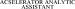 US (USPTO)/775867039Schweitzer Engineering Laboratories, Inc.SECTION 8 & 15-ACCEPTED AND ACKNOWLEDGEDGoods & Services009 - Computer programs for use in equipment for protecting, monitoring, controlling, or automating power systems; Power distribution system software for displaying information and interpreting product event reports, namely, protection, monitoring, control, and automation
259.ACCELERATE YOUR SALES WITH LEAF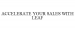 US (USPTO)/8539539336LEAF Commercial Capital, Inc.REGISTEREDGoods & Services036 - equipment financing services; commercial lending services
260.ACCELERATED BUSINESS STRATEGIES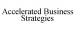 US (USPTO)/8691029836Accelerated Wealth, LLCNEW APPLICATION - RECORD INITIALIZED NOT ASSIGNED TO EXAMINERGoods & Services036 - Financial advisory and consultancy services, namely, creating financial strategies and structures for business owners; Strategic financial advisory services; Insurance and financial information and consultancy services; Providing financial consultation services to business owners; Providing information and advice in the field of finance, financial investments, financial valuations, and the financial aspects of retirement; Strategic financial advisory services
261.ACCELERATED BUSINESS STRATEGIES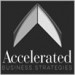 US (USPTO)/8691266336Accelerated Wealth, LLCNEW APPLICATION - RECORD INITIALIZED NOT ASSIGNED TO EXAMINERGoods & Services036 - Financial advisory and consultancy services, namely, creating financial strategies and structures for business owners; Insurance and financial information and consultancy services; Providing financial consultation services to business owners; Strategic financial advisory services; Providing information and advice in the field of finance, financial investments, financial valuations, and the financial aspects of retirement
262.ACCELERATED NLP TRAINING SERIES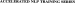 US (USPTO)/764714909ADVANCED NEURO DYNAMICS, INC.REGISTERED AND RENEWEDGoods & Services009 - Prerecorded video tapes featuring lectures in the field of self-improvement and prerecorded audio tapes featuring lectures in the field of self-improvement
263.ACCELERATING THE DYNAMIC CHURCH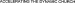 US (USPTO)/765989279ACTIVE NETWORK, LLCSECTION 8 & 15-ACCEPTED AND ACKNOWLEDGEDGoods & Services009 - Computer software used in information management, namely, computer software used in the operation and management of churches, including management of membership and contribution records, check-in services, event tracking, generation of contact follow-up and communication between church and members through a global computer network
264.ACCELERATED PAYMENT TECHNOLOGIES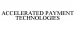 US (USPTO)/850151299ACCELERATED PAYMENT TECHNOLOGIESREGISTEREDGoods & Services009 - Computer hardware and software used in processing credit card transactions
265.ACCELERATE YOUR HVAC INSTALLATION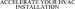 US (USPTO)/771528809, 11, 37American Services Group, Inc.SECTION 8 & 15-ACCEPTED AND ACKNOWLEDGEDGoods & Services009 - Climate control systems consisting of digital thermostats, air conditioning, heating, and ventilation control devices for residential and commercial use
011 - HVAC systems, comprising filters, air purifiers and dampers, and replacement parts therefor, for residential and commercial use
037 - HVAC contractor services
266.ACCELERATION REDUCTION TECHNOLOGY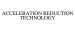 US (USPTO)/860471199, 25, 28INC International CompanyREGISTEREDGoods & Services009 - Baseball batting helmets; Bicycle helmets; Catchers' helmets; Crash helmets; Helmets for motorcyclists; Hockey helmets; Motorcycle helmets; Protective helmets; Riding helmets; Safety helmets; Sports helmets
025 - Helmet liners; Shirts
028 - Athletic protective chest, elbow, knee, leg, shoulder, kick, shin, target, riser and ball knee pads for playing and performing football, baseball, basketball, soccer, skateboarding, snowboarding, karate, wrestling, mixed martial arts, horseback riding, lacrosse, skiing; Pads for chest, elbow, knee, leg, shoulder, kick pads, shin, target, riser and ball knee pads for use in football, baseball, basketball, soccer, skateboarding, snowboarding, karate, wrestling, mixed martial arts, horseback riding, lacrosse, skiing
267.ACCELERATING MEDICINES PARTNERSHIP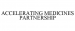 US (USPTO)/8614153335, 36, 42, 44U.S. Department of Health and Human ServicesREGISTEREDGoods & Services035 - Business management and business development services, namely, management of research grants, business program management, promoting collaboration within the scientific, research and provider communities to achieve advances in the fields of biomedical research and pharmaceutical research and development, business management of programs related to public private-partnerships in the fields of biomedical research and pharmaceutical research and development; Promotion of the research programs of others; Promoting public awareness of public-private partnerships in the fields of biomedical research and pharmaceutical research and development; promoting the interests of public-private partnerships in the fields of biomedical research and pharmaceutical research and development; Arranging and conducting business conferences for research scientists and health care professionals
036 - Providing grants for biomedical research and pharmaceutical research and development
042 - Providing medical and scientific research information in the field of biomedical products and pharmaceuticals via a website
044 - Providing information relating to diagnostic, prophylactic, and therapeutic properties of pharmaceuticals and biomedical products
268.ACCELERATING THE VELOCITY OF MONEY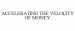 US (USPTO)/8635608235, 36Cornerstone Capital Inc.PUBLICATION/ISSUE REVIEW COMPLETEGoods & Services035 - Consulting services in the field of brand concept and brand development for corporate, non-profit and non-governmental organizations; business networking for capital investment principals seeking to make capital investments into hedge and other investment funds and corporate, non-profit and non-governmental organizations all engaged in sustainable business practices
036 - Financial consulting services, namely, advising others regarding making investments in and gaining capital market access to for-profit, non-profit and non-governmental entities and organizations engaged in sustainable business practices; investment banking services; and investment advisory services
269.ACCELERATING THERAPEUTIC DISCOVERY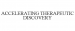 US (USPTO)/8513551016, 35, 36, 41, 44The Alpha-1 Project, Inc.REGISTEREDGoods & Services016 - Printed educational and promotional materials in the field of promoting public awareness of the need to increase research, improve health and worldwide detection and find a cure for Alpha-1-Antitrypsin Deficiency
035 - Promoting public awareness of the need to increase research, improve health and worldwide detection and find a cure for Alpha-1-Antitrypsin Deficiency
036 - Providing philanthropic services concerning monetary donations, charitable fundraising and eleemosynary services in the field of monetary donations to increase research, improve health and worldwide detection and find a cure for Alpha-1-Antitrypsin Deficiency; providing grants to increase research, improve health and worldwide detection and find a cure for Alpha-1-Antitrypsin Deficiency
041 - On-line publication of informational resources, research findings and reports in the field of promoting public awareness of the need to increase research, improve health and worldwide detection and find a cure for Alpha-1-Antitrypsin Deficiency
044 - Providing medical information to increase research, improve health and worldwide detection and find a cure for Alpha-1-Antitrypsin Deficiency
270.ACCELERATING EBUSINESS TRANSACTIONS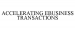 US (USPTO)/858354039, 38, 39eOriginal, Inc.REGISTEREDGoods & Services009 - Computer software for the electronic transmission, secure storage and retrieval of authenticated electronic documents using sophisticated cryptographic technology with access, version and distribution controls, all for use in the control of documentation or other information objects in mortgage, leasing, pharmaceutical and other business applications
038 - Electronic transmission of authenticated electronic documents using sophisticated cryptographic technology, all for use in the control of documentation or other information objects in mortgage, leasing, pharmaceutical and other business applications
039 - Secure electronic storage of authenticated electronic documents using sophisticated cryptographic technology, all for use in the control of documentation or other information objects in mortgage, leasing, pharmaceutical and other business applications
271.ACCELERATE MOVING YOU FORWARD FASTER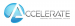 US (USPTO)/8568621336Seacoast National BankREGISTEREDGoods & Services036 - Banking; Banking and financing services; Banking consultation; Banking services; Consultancy of capital investment; Consumer lending services; Credit and financial consultation; Electronic banking via a global computer network; Financial analysis and consultation; Financial and investment services, namely, asset and investment acquisition, consultation, advisory and development; Financial and investment services, namely, management and brokerage in the fields of stocks, bonds, options, commodities, futures and other securities, and the investment of funds of others; Financial management; Financial planning and investment advisory services; Financial planning consultation; Financial planning for retirement; Financial services, namely, investment advice, investment management, investment consultation and investment of funds for others, including private and public equity and debt investment services; Financial services, namely, investment fund transfer and transaction services; Financial services, namely, money lending; Financial services, namely, mortgage refinancing; Financial services, namely, wealth management services; Home banking; Investment banking services; Investment services, namely, asset acquisition, consultation, development and management services; Savings bank services
272.ACCELERATE GUARANTEED ASSET PROTECTION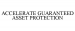 US (USPTO)/8611527336OWNERGUARD CORPORATIONREGISTEREDGoods & Services036 - Financial and insurance services, namely, underwriting of Financial Guaranteed Asset Protection ("GAP") contracts and/or policies in the field of vehicles
273.ACCELERATING GROWTH IN EMERGING MARKETS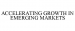 US (USPTO)/8617460135, 36Development Finance International, Inc.REGISTEREDGoods & Services035 - Business consultation; Providing business consultation to businesses seeking to create or expand a presence in emerging markets; Providing business consultation services in the field of business procurement; Business consultation services in the field of product launches; Business consultation services in the field of corporate social responsibility; Business consultation in the areas of international market access and marketing and business thought leadership
036 - Providing financial consultation to businesses seeking to create or expand a presence in emerging markets; Providing financial consultation in the areas of international market access and financial thought leadership
274.ACCELERATOR AUTOMATED PROCESSING SYSTEMS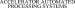 US (USPTO)/787919269Abbott LaboratoriesSECTION 8 & 15-ACCEPTED AND ACKNOWLEDGEDGoods & Services009 - Data management and laboratory computer hardware; Laboratory equipment for use in the field of medical diagnostics, namely, a unit comprising an input/output module for sorting tubes, centrifuge, decapper, aliquotter, transport or track systems used for the transportation of specimen vials and tubes, resealer/recapper, tube storage unit, and desealer
275.ACCELERATING YOUR BUSINESS TO THE RED LINE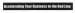 US (USPTO)/7712463616, 35SLS CORP.REGISTEREDGoods & Services016 - paper and printed matter, namely, a series of articles for publication in booklets, brochures, catalogs, directories, magazines, manuals, newsletters, newspapers, pamphlets and periodicals in the field of branding, business, communication, leadership, management, marketing, sales and workplace strategies; agendas; event, photograph and scrapbook albums; bookmarks; calendars; desk diaries; printed greeting cards; printed educational, instructional and teaching materials in the field of branding, business, communication, leadership, management, marketing, sales and workplace strategies; promotional postcards and posters; series of books in the field of branding, business, communication, leadership, management, marketing, sales and workplace strategies; workbooks in the field of branding, business, communication, leadership, management, marketing, sales and workplace strategies; stationery, namely, letterhead paper and envelopes, writing pads, stationery covers, folders and stickers; pens and pencils
035 - providing information services in the field of branding, business, business communication, leadership, management, marketing, sales and workplace strategies; arranging and conducting development conferences in the field of branding, business, business communication, leadership, management, marketing, sales and workplace strategies; business leadership development consultation services in the field of branding, business, business communication, leadership, management, marketing, sales and workplace strategies
276.ACCELERATING THE WAY THE WORLD COMMUNICATESn/aUS (USPTO)/776250809, 42Language Weaver, Inc.REGISTEREDGoods & Services009 - computer software for language translation; computer software for translating textual content from a number of different languages into a specified language thereby enabling search of keywords, determination of user sentiment, or feedback being provided for use in business intelligence (BI) and predictive analytics applications; computer software for translating textual content from a source language to one or more target languages to enable content to be searchable and discoverable in the target language as well as to enable self-service and user participation simultaneously in multiple languages for use in customer care and user community applications; computer software for translation of email, text messages, chat and documents enabling communication between participants corresponding in different languages for use in customer communications; computer software for translating a query from the source language to match the language of the documents in the knowledge base and upon finding a match, translating the matched document to the same language as the query for use in searchable knowledge bases; computer software for translating comments, queries, discussion threads and postings between different languages enabling participants to understand one another even while posting in the language they are most comfortable using for use in discussion forums and electronic bulletin boards; computer software for translation of product descriptions, property descriptions, location descriptions, catalog descriptions, reviews and ratings and customer communications for sale and support of the product or service for use in ecommerce; computer software for translation of email, text messages, chat and documents enabling communication between participants corresponding in different languages while using their native languages within the software that they are most comfortable using for use in communication and collaboration; computer software for the production of textual transcriptions of voice in more languages than the language of the original speaker thus enabling creation of transcripts, logging and making conversations searchable for use in voice-to-text applications; computer software for enabling the understanding of broadcast and video feeds where the conversation is being conducted in one language by producing textual transcriptions in the text of another language that the viewer would understand for use in broadcast monitoring applications; computer software for use and integration with blogs, social networking, and short message service (SMS) communications; computer software for soliciting and gathering comments and feedback via web sites, the Internet and other computer and communication networks; computer software for recording and submitting comments on the accuracy of language translations in documents accessible via web sites, the Internet and other computer and communication networks; computer software for recording and submitting comments on the usefulness of documents accessible via web sites, the Internet and other computer and communication networks
042 - customized design and development of computer software; technical support services, namely, maintaining computer software and troubleshooting of computer software problems; creation of language translation dictionaries and databases for others; providing temporary use of online, non-downloadable computer software for language translation; providing temporary use of online, non-downloadable computer software for translating textual content from a number of different languages into a specified language thereby enabling search of keywords, determination of user sentiment or feedback being provided for use in business intelligence (BI) and predictive analytics applications; providing temporary use of online, non-downloadable computer software for translating textual content from a source language to one or more target languages to enable content to be searchable and discoverable in the target language as well as to enable self-service and user participation simultaneously in multiple languages for use in customer care and user community applications; providing temporary use of online, non-downloadable computer software for translation of email, text messages, chat and documents enabling communication between participants corresponding in different languages for use in customer communications; providing temporary use of online, non-downloadable computer software for translating a query from the source language to match the language of the documents in the knowledge base and upon finding a match, translating the matched document to the same language as the query for use in searchable knowledge bases; providing temporary use of online, non-downloadable computer software for translating comments, queries, discussion threads and postings between different languages enabling participants to understand one another even while posting in the language they are most comfortable using for use in discussion forums and electronic bulletin boards; providing temporary use of online, non-downloadable computer software for translation of product descriptions, property descriptions, location descriptions, catalog descriptions, reviews and ratings and customer communications for sale and support of the product or service for use in ecommerce; providing temporary use of online, non-downloadable computer software for translation of email, text messages, chat and documents enabling communication between participants corresponding in different languages while using their native languages within the software that they are most comfortable using for use in communication and collaboration; providing temporary use of online, non-downloadable computer software for use in transliteration; providing temporary use of online, non-downloadable computer software for the production of textual transcriptions of voice in more languages than the language of the original speaker thus enabling creation of transcripts, logging and making conversations searchable for use in voice-to-text applications; providing temporary use of online, non-downloadable computer software for enabling the understanding of broadcast and video feeds where the conversation is being conducted in one language by producing textual transcriptions in the text of another language that the viewer would understand for use in broadcast monitoring applications; providing temporary use of online, non-downloadable computer software for use and integration with blogs, social networking, and short message service (SMS) communications; providing temporary use of online, non-downloadable computer software for soliciting and gathering comments and feedback via web sites, the Internet and other computer and communication networks; providing temporary use of online, non-downloadable computer software for recording and submitting comments on the accuracy of language translations in documents accessible via web sites, the Internet and other computer and communication networks; providing temporary use of online, non-downloadable computer software for recording and submitting comments on the usefulness of documents accessible via web sites, the Internet and other computer and communication networks
277.ACCELERATING RETURNS THROUGH FINANCIAL INSIGHT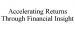 US (USPTO)/8629325136RIVERON CONSULTING, LLCREGISTEREDGoods & Services036 - financial analysis and consultation; financial consultation; financial due diligence
278.ACCELACARE DRIVING EXCELLENCE. DELIVERING CARE.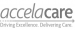 US (USPTO)/851363099Griswold International, LLCREGISTEREDGoods & Services009 - Computer application, namely, a computer software business system for the management of home caregiving organizations in the field of coordinating client data, caregiver credentials, scheduling, marketing, communications and accounting
279.ACCELERATING ACCESS TO MONEY, MARKETS AND MENTORS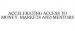 US (USPTO)/8502001636Business Development Corporation of ProvoREGISTEREDGoods & Services036 - Financial services, namely, money lending
280.ACCELERATING INNOVATION FOR THE INTELLIGENCE COMMUNITY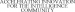 US (USPTO)/7731715036, 38, 41, 42In-Q-Tel, Inc.SECTION 8 & 15-ACCEPTED AND ACKNOWLEDGEDGoods & Services036 - EQUITY CAPITAL INVESTMENT SERVICES
038 - CONSULTATION IN THE FIELDS OF ELECTRONIC COMMUNICATIONS AND TELECOMMUNICATIONS, PRIMARILY FOR USE IN THE FIELDS OF NATIONAL SECURITY AND INTELLIGENCE
041 - EDUCATIONAL SERVICES, NAMELY, CONDUCTING SEMINARS IN CONNECTION WITH ADVANCED TECHNOLOGIES, EQUIPMENT, AND ANALYTIC TOOLS DESIGNED FOR USE IN THE FIELDS OF NATIONAL SECURITY AND INTELLIGENCE
042 - CONSULTATION IN THE FIELDS OF INFORMATION TECHNOLOGY, ADVANCED COMPUTER TECHNOLOGIES, COMPUTER EQUIPMENT, AND COMPUTERIZED ANALYTIC TOOLS, PRIMARILY FOR USE IN THE FIELDS OF NATIONAL SECURITY AND INTELLIGENCE; RESEARCH IN THE FIELDS OF INFORMATION AND COMMUNICATIONS, ADVANCED TECHNOLOGIES, EQUIPMENT, AND ANALYTIC TOOLS, PRIMARILY FOR USE IN THE FIELDS OF NATIONAL SECURITY AND INTELLIGENCE
281.ACCELERATING LEADERSHIP AND INNOVATION BEYOND THE CLASSROOM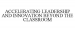 US (USPTO)/8537136636YouthpriseREGISTEREDGoods & Services036 - Charitable services, namely, providing grants to organizations that provide youth development programming and activities during and after school or out of school time to children and youth to prepare young people for education, work and civic life
282.ACCELERATE U ADVANCE YOUR CAREER AT THE SPEED OF KNOWEDLEDGE THE RESOURCE GROUPn/aUS (USPTO)/8680661435, 36Ascension Health AllianceRESPONSE AFTER NON-FINAL ACTION - ENTEREDGoods & Services035 - Administering discount group purchasing programs, namely, negotiating contracts with providers of healthcare goods and services to enable participant members of hospitals, doctors' offices, and ambulatory care centers to obtain discounts on the purchase of their goods or services; assistance, advice and consultancy with regard to business planning, business management, and business organization relating to purchasing functions; inventory control: business management consulting services to product and service distribution, operations management services, logistics, production systems and distribution solutions; business management services, namely, supply chain management services and supply chain visibility and synchronization; vendor management for healthcare services
036 - Cash management for group purchasing organization
283.ALEKS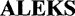 US (USPTO)/758472189ALEKS CorporationREGISTERED AND RENEWEDGoods & Services009 - computer programs for use in performing online interactive assessments of the knowledge and skills of students and for use in providing online individualized lessons to students and monitoring the progress of the students
284.ALEKS DI ROMA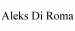 US (USPTO)/850383599Romanenko, AleksandrREGISTEREDGoods & Services009 - Recorded audio and video media, namely, pre-recorded CDs and DVDs featuring music and artistic performances
285.ACCE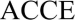 US (USPTO)/7713627236INVESCO POWERSHARES CAPITAL MANAGEMENT LLCREGISTEREDGoods & Services036 - Financial services, namely, investment fund management and advisory services; offering and administering closed-end funds and exchange-traded funds
286.ACBEL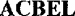 US (USPTO)/755461049ACBEL POLYTECH INC.REGISTERED AND RENEWEDGoods & Services009 - ELECTRICAL REGULATORS; RELAYS; CIRCUIT BREAKERS; ELECTRONIC BALLAST FOR ELECTRIC LIGHTING; ELECTRICAL CONNECTORS; MAGNETIC CHOKES; AC POWER PROTECTORS; VOLTAGE SURGE PROTECTORS; VOLTAGE CONVERTERS; AC/DC CONVERTERS; DC/DC CONVERTERS; VOLTAGE REGULATORS; POWER SUPPLIES; UNINTERRUPTED POWER SUPPLIES; BATTERY CHARGERS; POWER LINE FILTERS; ELECTRICAL FILTERS; HIGH EFFICIENCY FLUORESCENT LAMP BALLAST; MODEMS; COMPUTER TERMINALS; COMPUTER DISC DRIVES; ELECTRIC PRINTERS;  FACSIMILE MACHINES; AND MAGNETIC CODED/IC CARD READERS
287.ACBEL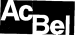 US (USPTO)/762857869ACBEL POLYTECH INC.REGISTERED AND RENEWEDGoods & Services009 - Electrical regulators; relays; circuit breakers; electronic ballast for electric lighting; electrical connectors; magnetic chokes; AC power protectors; voltage surge protectors; voltage converters; AC/DC converters; DC/DC converters; voltage regulators; electrical power supplies; uninterrupted electrical power supplies; battery chargers; power line filters; electrical filters; high efficiency fluorescent lamp ballast; modems; computer terminals; computer disc drives; electric printers;  facsimile machines; and magnetic coded/IC card readers
288.ACCES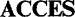 US (USPTO)/781662329Westone Laboratories, Inc.REGISTERED AND RENEWEDGoods & Services009 - Ear plugs not for medical purposes, namely, custom in-ear devices that receive auditory communications and protect the ear from high intensity ambient noise
289.ACELL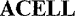 US (USPTO)/7815581310Acell, Inc.REGISTERED AND RENEWEDGoods & Services010 - Scaffold material composed of non-living implants for repair or restoration of tissue in a patient, none of the foregoing for orthopedic, cranio-facial, maxillary, and dental applications in the human field
290.ACHEL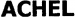 US (USPTO)/791273363, 5, 24, 25H.LEMAHIEU S.A.REGISTEREDGoods & Services003 - Cosmetics; cosmetic active agents in the nature of cosmetic oils and fragrances for use on textile fabrics, clothing and underclothing
005 - Sanitary shields in the nature of napkins and pads; underclothing and diapers, all for incontinence; sleepwear with antimicrobial treatment; chemical preparations for medical use in the nature of antimicrobial preservatives for use on textile fabrics, clothing and underclothing to prevent mold, mildew and bacteria
024 - Knitted fabrics for the manufacture of anti-bacterial and anti-nosocomial underwear and nightwear with chemical agents; knitted fabrics for the manufacture of cosmeto-textile clothing and underwear containing micro-encapsulated cosmetic agents grafted on the fibers; fabrics containing cosmetic and chemical agents, namely, knitted fabrics of cellulosic yarns mixed with chemical-fiber yarns; fabrics containing cosmetic and chemical agents, namely, knitted fabrics of cellulosic yarns
025 - Clothing, namely, t-shirts, tops, pants, pajamas and underclothing; sleepwear; underclothing for incontinence; cosmetic intimate apparel, namely, intimate apparel in the nature of lingerie featuring cosmetic active agents that improve blood circulation; cosmetic intimate apparel, namely, intimate apparel in the nature of lingerie featuring essential oils for aromatherapy
291.ACMEL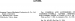 US (USPTO)/734634599ASANUMA & CO., LTD.REGISTERED AND RENEWEDGoods & Services009 - Cameras and Accessories of Cameras-Namely, Lenses, Tripods, and Camera Cases
292.ACTEL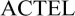 US (USPTO)/775926939MICROSEMI SOC CORP.SECTION 8 & 15-ACCEPTED AND ACKNOWLEDGEDGoods & Services009 - Integrated circuits; integrated circuit intellectual property cores
293.ACTEL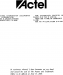 US (USPTO)/741228149MICROSEMI SOC CORP.REGISTERED AND RENEWEDGoods & Services009 - integrated circuits
294.AMSEL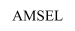 US (USPTO)/8563103410Amsel Medical CorporationFOURTH EXTENSION - GRANTEDGoods & Services010 - surgical devices for occluding blood vessels and other body lumens, and surgical instruments for delivering to a surgical site the surgical devices for occluding blood vessels and other body lumens
295.ANCEL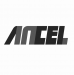 US (USPTO)/867176409obdspace technology co.,ltdPUBLICATION/ISSUE REVIEW COMPLETEGoods & Services009 - Speed checking apparatus for vehicles, namely, radar detector; automatic indicators of low pressure in vehicle tires; automatic indicators of low pressure in vehicle tyres; navigation apparatus for vehicles; oscillographs; video recorders; electric accumulators; computer peripheral devices; surveying apparatus and instruments, namely, electric sensors; measuring apparatus, namely, electric sensors; automotive measuring devices, namely, gasoline gauges and petrol gauges; electric measuring devices, namely, sensor; inverters; electric monitoring apparatus, namely, computers
296.AQZEN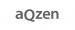 US (USPTO)/8617764810Medisensor, Inc.REGISTEREDGoods & Services010 - Medical instruments, namely, biosensors for detecting diseases
297.ARZEL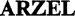 US (USPTO)/738330779ARZEL TECHNOLOGY, INC.REGISTERED AND RENEWEDGoods & Services009 - ZONE CONTROL SYSTEMS FOR HEATING AND/OR COOLING SYSTEMS, COMPRISING INFLATABLE BELLOWS, PNEUMATIC LOGIC PANELS, CONTROL PANELS, TIMERS, AIR PUMPS, VACUUM PUMPS AND PARTS THEREOF, SOLD AS A UNIT
298.K-CEL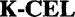 US (USPTO)/7523561125K-Cel International Corp.REGISTERED AND RENEWEDGoods & Services025 - footwear
299.ACCE$$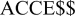 US (USPTO)/773507359Retail Research & Development, Ltd.SECTION 8 & 15-ACCEPTED AND ACKNOWLEDGEDGoods & Services009 - COMPUTER  SOFTWARE, NAMELY, COMPUTER PROGRAMS THAT TRACK, SUPERVISE AND MAINTAIN IN STORE PLANNING AND MERCHANDISING, MANAGE INVENTORY, PRICE INVENTORY, TRACK, SUPERVISE AND MANAGE ORDERS, SUPERVISE AND MAINTAIN SECURITY AND RELATED OPERATIONAL TASKS FOR RETAIL AND WHOLESALE OUTLETS, MONITOR AND MANAGE RETAIL AND WHOLESALE OPERATIONS, CONTROL MANUFACTURING PROCESSES, AND TRACK, SUPERVISE AND MANAGE THE DISTRIBUTION OF GOODS, TRACK, SUPERVISE AND MANAGE EXCEPTION BASED ALARM REPORTING AND SCORE CARDS
300.ACCE$$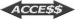 US (USPTO)/7896867736, 38MD On-Line, Inc.REGISTEREDGoods & Services036 - Electronic credit card transactions limited to the health care and health insurance industries; Electronic processing of insurance claims and payment data limited to the health care and health insurance industries
038 - Communication services, namely, electronic transmission of data and documents among users of computers limited to the health care and health insurance industries; electronic data interchange (EDI) services limited to the health care and health insurance industries; electronic data transmission limited to the health care and health insurance industries; providing private and secure real time electronic communication over a computer network limited to the health care and health insurance industries
301.ACCESS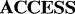 US (USPTO)/7510885710CENTRIX, INC.REGISTERED AND RENEWEDGoods & Services010 - dental impression trays
302.ACCESS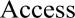 US (USPTO)/788036549Comrex CorporationSECTION 8 & 15-ACCEPTED AND ACKNOWLEDGEDGoods & Services009 - Audio transmission equipment for use in professional audio settings such as broadcasting, namely, multi-format digital audio coder/decoders, also known as CODECS
303.ACCESS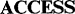 US (USPTO)/7591226936U.S. BANK N.A.REGISTERED AND RENEWEDGoods & Services036 - Banking, Trust, and Financial Information Services Provided by Electronic Means
304.ACCESS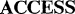 US (USPTO)/746501579CARL ZEISS VISION INC.REGISTERED AND RENEWEDGoods & Services009 - spectacle lenses
305.ACCESS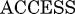 US (USPTO)/7665262016Lifeway Christian Resources of the Southern Baptist ConventionSECTION 8 & 15-ACCEPTED AND ACKNOWLEDGEDGoods & Services016 - Bible study books, workbooks, Bible study guides, books containing Bible study commentary
306.ACCESS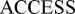 US (USPTO)/785590569Microsoft CorporationSECTION 8 & 15-ACCEPTED AND ACKNOWLEDGEDGoods & Services009 - general purpose computer database software
307.ACCESS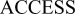 US (USPTO)/788060889PREMARK FEG L.L.C.SECTION 8 & 15-ACCEPTED AND ACKNOWLEDGEDGoods & Services009 - Weighing scales
308.ACCESS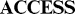 US (USPTO)/7627286210THE BREWER COMPANY, LLCSECTION 8 & 15-ACCEPTED AND ACKNOWLEDGEDGoods & Services010 - Medical furniture, namely, examination tables
309.ACCESS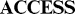 US (USPTO)/762027569STANLEY SECURITY SOLUTIONS, INC.SECTION 8 & 15-ACCEPTED AND ACKNOWLEDGEDGoods & Services009 - Computer software for data collection from electronic patient monitors
310.ACCESS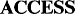 US (USPTO)/7544350710Medtronic, Inc.REGISTERED AND RENEWEDGoods & Services010 - medical devices, namely, hand held controllers for movement disorders and parts, components and fittings therefor
311.ACCESS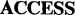 US (USPTO)/7416584110CENTRIX, INC.REGISTERED AND RENEWEDGoods & Services010 - dental impression material applicators, namely syringes and syringe tips
312.ACCESS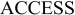 US (USPTO)/752676109DOMINION DMS, LLCSECTION 15-ACKNOWLEDGEDGoods & Services009 - computer software for use by automobile dealerships for tracking vehicle maintenance and repair services and parts inventory, and for accounting purposes
313.ACCESS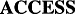 US (USPTO)/758874659Wiremold Company, TheREGISTERED AND RENEWEDGoods & Services009 - electrical raceway and under floor wiring systems, namely raceway base, raceway cover, and raceway trim and fittings therefor, namely clips, internal and external elbows, wire guards, entrance end fittings, end caps, cover clips, and electrical device mounting brackets and device plates, face plates and telecommunication adaptor plates and connectors therefor; and under-floor raceway components, namely electrical and communications and data in-floor boxes, cover plates, and service fittings for use therewith, namely device face plates, covers and connectors for use therewith
314.ACCESS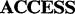 US (USPTO)/743997149, 10BECKMAN COULER, INC.REGISTERED AND RENEWEDGoods & Services009 - electronic analyzer for the laboratory analysis of bodily fluids
010 - electronic analyzer for the medical analysis of bodily fluids
315.ACCESS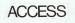 US (USPTO)/7334374416HARPERCOLLINS PUBLISHERS INC.REGISTERED AND RENEWEDGoods & Services016 - Series of Guidebooks Dealing with a Variety of Topics Such as Geography, Sports and Other Areas
316.ACCESS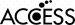 US (USPTO)/770156789, 42Kabushiki Kaisha AccessSECTION 8 & 15-ACCEPTED AND ACKNOWLEDGEDGoods & Services009 - Computer software for wireless and wired communication devices, browser, network control data compression, encryption, component ware and authentication, namely, computer operating system software for wireless and wired communication device operation, namely, for use in network browsers and network controllers, computer software for use in data compression, data encryption, and data authentication for use in mobile telephones, computers; computer operating system software for use in modems, mobile computers, handheld computers, tablet computers, mobile telephones, pagers and personal communications devices, namely, personal digital assistants, handheld gaming consoles, and global positioning satellite navigation devices; computer software for wireless telecommunications services, namely, computer software for transmitting, receiving, displaying, and sending paging messages or electronic messages, electronic mail software, computer software for use in electronically organizing, recording, transmitting, and receiving electronic data, electronic mail, and digital and electronic communication messages, computer software for synchronizing the transmission of data and voice communications signals; personal information management software, namely, computer software for updating, editing, organizing, storing, sending, receiving and transmitting personal information and data for use in mobile telephones, computers; data synchronization software; electronic mail and messaging software; handheld computers, mobile computers, handheld computers with wireless email and access to electronic communications networks; mobile telephones, pagers, personal digital assistants, electronic organizers; modems; apparatus for recording, transmission and reproduction of sound and images; apparatus for recordation, transmission and reproduction of text, data, and graphics, namely, computers, DVD recording apparatus, Digital audio tape recorders; portable media players; Electronic publications, namely, books featuring fiction and non-fiction topics and reference works recorded on computer media; E-book displays, namely, LED and LCD flat panel displays; global positioning system receivers; portable or fixed radio frequency transmitters and receivers; printers; digital audio players and recorders; digital video disk players and recorders; digital multimedia players, namely, Digital audio players, MP3 players, digital tape and videotape players; cameras
042 - Provision of computer software and computer programs in the nature of customization and development of software and programs; development of computer software; computer software design; maintenance of computer software; updating of computer software; installation of computer programs; computer program design, computer programming, or maintenance of computer programs; design services in the field of information technology, mobile computers, computer software, computer programming, telecommunications networks and electronic communications networks, namely, design of information technology computer networks, design of mobile computers, design of computer software for others, design of computer programming languages for others, design of telecommunications networks and electronic communications networks; consulting services in the field of information technology, mobile computers, computer software, computer programming, telecommunications networks and electronic communications networks, namely, information technology consultation, mobile computer consultation, consultancy in the field of computer software design and computer programming, technological consultation in the technology field of telecommunications networks and electronic communications networks; installation, repair, and maintenance of computer software and telecommunications software; technical support services, namely, troubleshooting of computer software and telecommunications software problems, providing back-up computer software and telecommunications software programs and facilities; computer services, namely, providing search engines for obtaining data on electronic communications networks in the field of handheld computers
317.ACCESS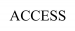 US (USPTO)/7794724110SIGVARIS AGREGISTEREDGoods & Services010 - Medical compression stockings
318.ACCESS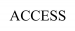 US (USPTO)/8507145328The Orvis Company, Inc.REGISTEREDGoods & Services028 - fishing tackle, fishing rods, fishing reels, fly fishing rods, fly fishing reels
319.ACCESS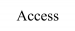 US (USPTO)/8508811136ACCESS INSURANCE HOLDINGS, LLCREGISTEREDGoods & Services036 - Insurance services, namely, underwriting, issuing, claims administration and claims adjustment in the field of automobile insurance
320.ACCESSn/aUS (USPTO)/772157529Cooper Technologies CompanyREGISTEREDGoods & Services009 - Computer cabinets specially adapted to house computer network servers and related computer equipment, and accessories therefor, namely, cabinet doors, fixed and sliding shelves, and caster and stabilizing base stands
321.ACCESS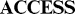 US (USPTO)/7632147736UBS Financial Services Inc.REGISTERED AND RENEWEDGoods & Services036 - Financial services, namely, the issuance of securities, investment banking, securities trading, advice, and research and analysis of financial information
322.ACCESSn/aUS (USPTO)/7774129036Performance Benefits, Inc.REGISTEREDGoods & Services036 - Financial services for debit cardholders, namely, debit card services and electronic debit transactions
323.ACCESS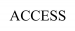 US (USPTO)/856574229ACCESS INSURANCE HOLDINGS, LLCREGISTEREDGoods & Services009 - Computer software for the management and retrieval of information relating to insurance policies and insurance documents and management of insurance premium payments
324.ACCESS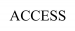 US (USPTO)/859095059AMERICAN CAST IRON PIPE COMPANYREGISTEREDGoods & Services009 - Fire pump module, namely, an apparatus holding a fire pump, intake and discharge piping and connections, operator panels, gauges and controls and other fire pump-related components
325.ACCESSn/aUS (USPTO)/859307899OnTheGoSystems LimitedREGISTEREDGoods & Services009 - Software for designing and managing content of a website
326.ACCESS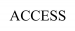 US (USPTO)/862501849, 35, 36, 38, 40, 42Access Pass & DesignREPORT COMPLETED SUSPENSION CHECK - CASE STILL SUSPENDEDGoods & Services009 - Computer software and firmware for attendee management, attendee behavior data collection, access control, authenticating user identification, in-event digital voting, sponsor asset generation, social media integration, text message notifications, sms message notification, gamification, conducting sales transactions, cashless payment, mobile application integration at live events, communicating with others, and verifying and monitoring credentials and tech-enabled credentials; Electronic and electrical apparatus, namely, ticket issuing, reading and recording machines; Electronic and electrical apparatus, namely, voucher issuing, reading and recording machines; Electronic readers and controllers for controlling access to a premises; Near field communication (NFC) technology-enabled devices, namely, mobile phones and tablet computers for attendee and staff access control and monitoring; Radio frequency identification (RFID) credentials, namely, cards and tags, and readers for radio frequency identification credentials; Radio frequency identification (RFID) tags
035 - Advertising and marketing services provided by means of indirect methods of marketing communications, namely, social media, search engine marketing, inquiry marketing, internet marketing, mobile marketing, blogging and other forms of passive, sharable or viral communications channels; Arranging and conducting special events for commercial, promotional or advertising purposes; Business consulting services in the field of live event technology, event management, event administration, event management, and attendee credentialing; Management of event ticketing for others; Providing business information in the field of technology and social media; Providing on-line registration services for services for business events, educational events, social events and live entertainment and performance events
036 - Financial transaction services, namely, providing secure commercial transactions and payment options using a mobile device at a point of sale
038 - Computer transmission of online based services accessed via a network reference, namely, a URI, visual code, namely, barcodes, tag, namely, RFID, terminal, namely pc or mobile device, or any combination thereof
040 - Design printing for others; Digital printing; Laminating of live-event credentials, backstage passes, sports team season credentials, and VIP passes; Printing services
042 - Consulting services in the field of hosting computer software applications; Graphic design services for use with live-event credentials, backstage passes, sports team season credentials, and VIP passes; Graphic illustration and drawing services, namely, custom design of graphics for use with live-event credentials, backstage passes, sports team season credentials, and VIP passes; Providing graphic and multimedia design services for the purpose of promoting the goods and services of others; Technological planning and consulting services in the field of live event planning and management
327.ACCESS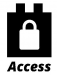 US (USPTO)/865015599OnTheGoSystems Inc.REPORT COMPLETED SUSPENSION CHECK - CASE STILL SUSPENDEDGoods & Services009 - Computer software platforms for building membership security for websites
328.ACCESS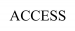 US (USPTO)/865455019, 35, 42Petroleum Geo-Services ASANOTICE OF ALLOWANCE - ISSUEDGoods & Services009 - Electronic database in the field of geophysical information recorded on computer media; Computer software for use in conducting geophysical data analysis, geophysical modeling, and geophysical data processing and instruction manuals provided as a unit therewith
035 - Geophysical data gathering services, namely, collection and compilation of information into computer databases in the field of geophysical data for the oil and gas industry; Geophysical data distribution services, namely, selection, collection and compilation of information from computer databases in the field of geophysical data for the oil and gas industry
042 - Analysis and processing of geophysical data for the oil and gas industry, namely, analyzing geophysical data in computer databases for others in the oil and gas industry; Scientific and geophysical analysis of geophysical data for the oil and gas industry; Providing geophysical data to others for use in the oil and gas industry, namely, providing a queryable computer database containing geophysical data for use in conducting scientific and geophysical analysis in the oil and gas industry
329.ACCESS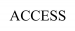 US (USPTO)/867557149, 36DISC Intellectual Properties, LLCNON-FINAL ACTION - MAILEDGoods & Services009 - Magnetically encoded credit and debit cards
036 - Credit card and debit card services, namely, tracking and managing credit card and debit card charges and payments; providing electronic processing of electronic funds transfer, ACH, credit card, debit card, electronic check and electronic payments; credit card and debit card services; credit card payment processing services; credit card and debit card transaction processing services
330.ACCESS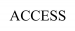 US (USPTO)/8686344525Stone Age Equipment, Inc.NEW APPLICATION - RECORD INITIALIZED NOT ASSIGNED TO EXAMINERGoods & Services025 - Footwear
331.ACEL-A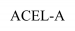 US (USPTO)/864030569Essenlix CorporationNOTICE OF ALLOWANCE - ISSUEDGoods & Services009 - Apparatus and instruments for electrophoresis and mass spectrometry; Diagnostic apparatus for testing food using assays or biochemical reactions that are accelerated and/or improved by application of an electric field and other physical means; Scientific apparatus and instruments for measuring relative DNA, RNA and proteins using assays or biochemical reactions that are accelerated and/or improved by application of an electric field and other physical means, and parts and fittings therefor
332.ADSHEL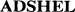 US (USPTO)/751803536, 9, 19, 35, 38, 42CLEAR CHANNEL OUTDOOR LIMITEDREGISTERED AND RENEWEDGoods & Services006 - sections and panels for bearing advertising, portable shelters and structures for bearing advertising, advertising billboards, and parts and fittings for all the aforesaid goods, all made wholly or principally of metal
009 - neon signs, electric signs, mechanical illuminated reflective and luminous signs, signs with mechanical mechanisms for displaying a series of different advertisements, and parts and fittings for all of the aforesaid goods
019 - non-metal advertising panels for use in portable shelters and structures; portable shelters and structures for bearing advertising, and advertising billboards, all made wholly or principally of non-metallic building materials; advertising signs or boards, all made wholly or principally of wood or plastic materials; and parts and fittings for all the aforesaid goods, all made wholly or principally of non-metallic building materials
035 - advertising agency services; dissemination of advertising matter; distribution of samples; publicity services; preparation of publicity newspaper columns and of publicity leaflets; rental of advertising billboards; providing advertising space in a periodical; radio and television advertising agencies; and management and organization of long-term and short-term advertising programs
038 - electronic transmission of data and documents via computer terminals; electronic transmission of telegrams; telephone communication services; and computer-aided transmission of messages and images via electronic mail
042 - printing of advertisements and publicity texts; computer programming for others; computer rental or leasing services; updating of computer software; computer software design for others; and rental or leasing of computer software
333.ADSHEL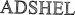 US (USPTO)/754807156, 9, 19, 38CLEAR CHANNEL INTERNATIONAL LIMITEDREGISTERED AND RENEWEDGoods & Services006 - Wall sections and panels for bearing advertising; pre-fabricated kiosks, sheds, portable shelters and portable housing for lavatories, all for bearing advertising; advertising billboards; all of the foregoing made wholly or principally of metal; and metal parts and fittings for all of the aforesaid goods
009 - Neon signs; electric signs; mechanical signs; illuminated signs; reflective signs; luminous signs; signs with mechanical mechanisms for displaying a series of different advertisements; and parts and fittings for all of the aforesaid goods
019 - Wall sections and panels for bearing advertising; pre-fabricated kiosks, sheds, portable shelters and portable housing for lavatories, all for bearing advertising; advertising billboards; all of the foregoing made wholly or principally of materials other than metal; and non-metal parts and fittings for all of the aforesaid goods
038 - Electronic transmission of data and documents via computer terminals;  and computer-aided transmission of messages and images via electronic mail
334.AKSHUL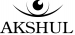 US (USPTO)/8510368125Williams, Stephen L.REGISTEREDGoods & Services025 - Wearable garments and clothing, namely, shirts
335.ANSELL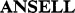 US (USPTO)/735112719, 10, 21ANSELL LIMITEDREGISTERED AND RENEWEDGoods & Services009 - SAFETY PROTECTIVE LATEX GLOVES FOR USE IN INDUSTRIAL MANUFACTURE, CLEANING, POLISHING, PAINTING AND REPAIRING
010 - CONDOMS AND LATEX GLOVES USED FOR MEDICAL PURPOSES IN SURGICAL EXAMINATION
021 - GLOVES FOR HOUSEHOLD PURPOSES
336.AQCESSn/aUS (USPTO)/867890909Aquantia Corp.NON-FINAL ACTION - MAILEDGoods & Services009 - computer hardware; integrated circuits; computer hardware for internet access and internet connectivity; computer hardware for interconnecting, managing, securing and operating local and wide area networks; computer hardware and peripherals, namely, servers, switches, routers, wireless access points and routers, cellular access points and head-ends; computer storage devices, namely, high-speed storage subsystems for storage and backup of electronic data either locally or via a telecommunications network; telecommunications equipment, namely, converters and optimizers, switches including Ethernet switches and routers; network gateway devices; televisions; computer monitors
337.CSHELL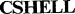 US (USPTO)/756316639WRIGHT PLASTIC PRODUCTSREGISTERED AND RENEWEDGoods & Services009 - Plastic containers for storage of compact discs and CD-ROMS
338.PKCELLn/aUS (USPTO)/862843909Li, ZhijiangREGISTEREDGoods & Services009 - Batteries; Batteries and battery chargers; Battery chargers; Battery packs; Rechargeable electric batteries; Solar batteries
339.AISCELL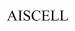 US (USPTO)/866117519CHAN, ANDYREGISTEREDGoods & Services009 - Batteries and battery chargers; Cell phone cases; Cell phone battery chargers; data cables; electric cables; USB cables; Protective covers and cases for cell phones, laptops, smart watches, tablet computers, and portable media players; Protective display screen covers adapted for use with cell phones, smart watches, laptops, tablet computers, and portable media players; Wireless headsets for smartphones; blank flash memory cards; wired headsets for mobile phones; carrying pouch cases for mobile phones; Smartphone mounts
340.AMCELLS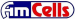 US (USPTO)/862513409AMCELLS CORP.REGISTEREDGoods & Services009 - Scales; Load cells used in scales
341.ANSHEEL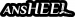 US (USPTO)/8675645610ShineIN Biotechnology Co., Ltd.PUBLISHED FOR OPPOSITIONGoods & Services010 - Arch supports for boots or shoes; Medical products, namely, orthopedic cushions and therapeutic cushions; Boots for medical purposes; Supports for flat feet for medical use; Orthopaedic soles
342.Q QCELL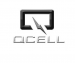 US (USPTO)/855053289Fast Buy International LimitedREGISTEREDGoods & Services009 - Mobile telephone accessories, namely, mobile telephone batteries, cases, battery chargers, straps; and mobile telephone covers
343.VACCELL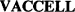 US (USPTO)/753795551, 5, 10I.D.M. IMMUNO-DESIGNED MOLECULESREGISTERED AND RENEWEDGoods & Services001 - chemicals used in industry and science but not for veterinary use, namely, chemicals for preparing cells, bacteriological or cellular preparations, chemical and biological preparations for scientific use, preparations for preservation of biological cultures, enzymes and cells for industrial use and cultures of microorganisms
005 - biological preparations for medical or pharmaceutical use but not for veterinary use, namely, bouillons for bacteriological cultures, nutritive substances for micro-organisms and cellular preparations
010 - instrument cases and small suitcases especially made for preparation of cells or medical or pharmaceutical use but not for veterinary use
344.A ACCESS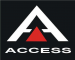 US (USPTO)/7749127325Pioneer Apparel, IncSECTION 8 & 15-ACCEPTED AND ACKNOWLEDGEDGoods & Services025 - Cargo pants; Fleece shorts; Hats; Hooded sweat shirts; Long-sleeved shirts; Pique shirts; Polo shirts; Shirts; Short-sleeved or long-sleeved t-shirts; Shorts; Sweat pants; T-shirts
345.J.ACCESS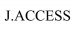 US (USPTO)/865691189Jacobowitz fashion, inc.NOTICE OF ALLOWANCE - ISSUEDGoods & Services009 - Audio speakers, namely, shower speaker
346.TACSHELL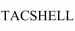 US (USPTO)/7793404725Blauer Manufacturing Company, Inc.REGISTEREDGoods & Services025 - rainwear, outerwear, namely, jackets
347.ACCESSIFI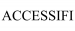 US (USPTO)/8640512336Brightstar Corp.REGISTEREDGoods & Services036 - Financial services, namely, consumer lending services, and installment loan services rendered in connection with the purchase, leasing, issuance, receipt and transfer of mobile telephones, mobile telephone accessories, all software for mobile telephones, and network connection and usage of mobile telephones
348.ACCESSIFI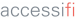 US (USPTO)/8640515236Brightstar Corp.REGISTEREDGoods & Services036 - Financial services, namely, consumer lending services, and installment loan services rendered in connection with the purchase, leasing, issuance, receipt and transfer of mobile telephones, mobile telephone accessories, all software for mobile telephones, and network connection and usage of mobile telephones
349.ACCESSURF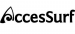 US (USPTO)/8644604125, 41ACCESSURF HAWAII, INC.REGISTEREDGoods & Services025 - Hats; Long-sleeved shirts; Rash guards; T-shirts; Tank tops; Tank-tops; Visors
041 - Educational services, namely, conducting instruction, classes and clinics for individuals with mental or physical disabilities in the field of surfing, swimming, and other ocean activities; Providing facilities for recreation activities; Providing facilities for recreational activities, namely, adaptive aquatic recreation including surfing, swimming and other ocean activities; Recreational services in the nature of surfing instruction, shoreline flotation instruction and swimming instruction for individuals with mental or physical disabilities
350.ACELL VET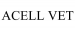 US (USPTO)/850390745, 10Acell, Inc.REGISTEREDGoods & Services005 - Scaffold composed of biological tissue for medical use, namely, naturally occurring bio-scaffold for repair or restoration of tissue for veterinary use
010 - Scaffold material composed of non-living implants for repair or restoration of tissue for veterinary use
351.MY ACCESS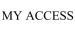 US (USPTO)/8615115036CSL Behring LLCREGISTEREDGoods & Services036 - Charitable services, namely, providing financial assistance to qualifying patients for out of pocket costs and/or insurance deductible amounts for pharmaceutical preparations for the treatment of blood or bleeding disorders
352.ACCESS IT!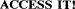 US (USPTO)/753504649RS2 TECHNOLOGIES, L.L.CREGISTERED AND RENEWEDGoods & Services009 - software to operate security-based hardware
353.ANSEL ADAMS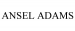 US (USPTO)/8511392516The Ansel Adams Publishing Rights TrustREGISTEREDGoods & Services016 - Prints and printed materials, namely, books and booklets in the field of photography and photographic images, photographic prints and reproductions, posters, calendars, notepads and stationery
354.ANSEL ADAMS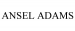 US (USPTO)/851139289The Ansel Adams Publishing Rights TrustREGISTEREDGoods & Services009 - Computer software, namely, downloadable software in the field of photography for use on cell phones, mobile phones, smart phones, portable media players, hand held computers, and other mobile devices; downloadable electronic publications, namely, books and booklets featuring the subject of photography; ebooks featuring the subject of photography
355.ACTEL FUSION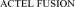 US (USPTO)/784782649MICROSEMI SOC CORP.SECTION 8 & 15-ACCEPTED AND ACKNOWLEDGEDGoods & Services009 - Integrated circuits
356.CSHELL CLASSIC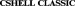 US (USPTO)/764218239WRIGHT PLASTIC PRODUCTSREGISTERED AND RENEWEDGoods & Services009 - Plastic containers for storage of compact discs and CD-ROMS
357.A.K.S.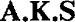 US (USPTO)/753833719Art Optical Contact Lens, Inc.REGISTERED AND RENEWEDGoods & Services009 - CONTACT LENSES
358.AKSn/aUS (USPTO)/778371877, 9, 11, 19, 20Alaska Structures, Inc.REGISTEREDGoods & Services007 - Mobile electric power generators
009 - Electrical distribution systems and installations, namely, electrical cables, power distribution panels, electrical outlets, and electric control panels with circuit breakers and on/off switches
011 - Environmental control units, namely, mobile heating, ventilation and air conditioning apparatus
019 - Portable non-metal buildings, namely, fabric-covered buildings and shelters
020 - Containers, not of metal, for commercial use, namely, non-metal containers for the storage and shipping of material
359.AKSn/aUS (USPTO)/778371607, 9, 11, 19, 20Alaska Structures, Inc.REGISTEREDGoods & Services007 - Mobile electric power generators
009 - Electrical distribution systems and installations, namely, electrical cables, power distribution panels, electrical outlets, and electric control panels with circuit breakers and on/off switches
011 - Environmental control units, namely, mobile heating, ventilation and air conditioning apparatus
019 - Portable non-metal buildings, namely, fabric-covered buildings and shelters
020 - Containers, not of metal, for commercial use, namely, non-metal containers for the storage and shipping of material
360.AKS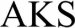 US (USPTO)/789011889ATMEL CORPORATIONREGISTEREDGoods & Services009 - feature of capacitive sensor integrated circuits for enhancing the functionality of touch sensor circuits; computer software used in an integrated circuit and sold as an integral component of integrated circuits to provide and enhance the functionality of the touch sensor controls and components
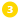 361.ACCESCAN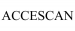 US (USPTO)/851912849GAMBRO LUNDIA ABREGISTEREDGoods & Services009 - Control, monitoring and management software for dialysis sessions; management software for dialysis centres; assistance software for dialysis machines; assistance software for creating and updating specific operating modes for dialysis machines; software for kidney failure treatment and to machines for kidney treatment; memory cards for the storage and transfer of information regarding a patient suffering from renal insufficiency and/or a treatment undergone by this patient; memory cards for the storage and transfer of information regarding the operation of a dialysis machine; electronic/computer systems interfacing between a dialysis machine and a computer and device for displaying the data provided to the interface system or in transit through it
362.ACCESS60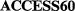 US (USPTO)/743499239Telco Systems, Inc.REGISTERED AND RENEWEDGoods & Services009 - multiplexers and user manuals distributed therewith
363.ACCESSIT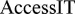 US (USPTO)/783948109TOBII DYNAVOX LLCREGISTERED AND RENEWEDGoods & Services009 - An accessory for an augmentative communications device for the speech impaired, namely, a wireless computer peripheral for providing wireless communications between an augmentative communications device and a personal computer
364.AL ASEEL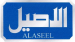 US (USPTO)/8510517325Thoub AlAseel Co., Ltd.REGISTEREDGoods & Services025 - Traditional Islamic clothing, namely, prayer shirts for children, youth and men; traditional Islamic clothing, namely, throbes; traditional Islamic headwear, namely, ghotra and shemagh
365.ACCESSOME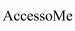 US (USPTO)/851078309Natan Gal, Roi GalREGISTEREDGoods & Services009 - Carrying cases for cell phones; Cell phone backplates; Cell phone battery chargers; Cell phone battery chargers for use in vehicles; Cell phone cases; Cell phone covers; Cell phone faceplates; Cell phone having large keys and numbers that assist users having impaired vision or dexterity; Cell phones; Cellular phone accessory charms; Computer stands specially designed for holding a computer, printer and accessories; Digital camera accessory in the nature of a digital photo viewer; Earphone accessories, namely, earphone cushions, earphone pads, cord management systems, earphone cases, and earphone extension cords; Eyewear accessories, namely, straps, neck cords and head straps which restrain eyewear from movement on a wearer
366.ACCESSPORT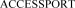 US (USPTO)/770168799COBB TUNING PRODUCTS, LLCSECTION 8-ACCEPTEDGoods & Services009 - An electronic device for use in reprogramming OEM automotive and motorcycle engine control units through the engine's diagnostic port, using pre-programmed data or data download from the Internet
367.ACCEN-TÚ-ATE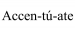 US (USPTO)/8530323716Fernandez, JoseREGISTEREDGoods & Services016 - Binders; photograph albums; press kits comprising printed press releases featuring business and product information, photographs, and business cards; notebooks; printed menus; document portfolios for presentations; pen and pencil cases; stationery cases
368.ANSELL EDMONT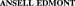 US (USPTO)/741905029, 21, 25ANSELL LIMITEDREGISTERED AND RENEWEDGoods & Services009 - protective industrial work gloves
021 - household gloves
025 - gloves
369.ACCESSORAISING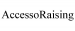 US (USPTO)/8611393536Alicia Mohr LLCREGISTEREDGoods & Services036 - Charitable Services, namely, fundraising for non-profit organizations through the sale jewelry
370.ANSELL HAWKEYEn/aUS (USPTO)/778328159, 25Ansell LimitedREGISTEREDGoods & Services009 - Gloves for protection against accidents; Protective gloves for industrial use
025 - Gloves
371.ACC-SPELLERATOR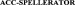 US (USPTO)/765739999TRKULJA, ELENASECTION 8 & 15-ACCEPTED AND ACKNOWLEDGEDGoods & Services009 - COMPUTER GAME SOFTWARE FOR USE IN THE FIELD OF EDUCATION FOR TEACHING SPELLING
372.DOMINIQUE ANSEL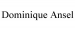 US (USPTO)/861249133, 7, 8, 9, 16, 21, 29, 30Ansel, DominiqueTHIRD EXTENSION - GRANTEDGoods & Services003 - After-sun lotions; bath lotion; beauty lotions; body and beauty care cosmetics; body lotion; body lotions; colognes, perfumes and cosmetics; compacts containing make-up; cosmetic suntan lotions; cosmetics and make-up; cosmetics in general, including perfumes; cosmetics, namely, compacts; eau de perfume; eye make-up; eyeshadow; eyeshadows; facial lotion; facial make-up; facial make-up, namely, makeup for face and body; hair care lotions; hair lotion; hair lotions; lipstick; lipsticks; liquid perfumes; lotions for cosmetic purposes; lotions for face and body care; make up foundations; make-up for the face and body; make-up kits comprised of makeup for face and body, eye shadow, lip gloss,; perfume; perfume oils; perfumes; perfumes and colognes; perfumes and toilet waters; perfumes, aftershaves and colognes; perfumes, eau de colognes and aftershaves; perfumes, eaux de cologne and aftershaves
007 - Blades for electric food processors; Electric food blenders; Electric food choppers; Electric food grinders; Electric food grinders for domestic use on meats, seafoods, vegetables, breads; Electric food preparation apparatus, namely, tumblers for marinating food; Electric food processors; Electric food slicers; Electric fruit peelers; Electric knife sharpeners; Electric knives; Electric Mixers; Electric mixers for household purposes; Electrically-powered kitchen appliance for dicing, mincing, slicing and chopping food; Food chopping machines for commercial use; Food cutting machines for commercial use; Food peeling machines for commercial use; Food slicing machines for commercial use; Hand-held electric-powered food processors; Kitchen machines, namely, electric standing mixers; Laminating machines for industrial use; Cutlery, namely, electric fruit peelers
008 - Bagel slicers; Biodegradable cutlery, namely, knives, forks and spoons; Bread knives; Butcher knives; Carving knives; Chef knives; Compostable and biodegradable cutlery, namely, knives, spoons, forks; Cutlery; Cutlery, namely, scalers; Cutlery, namely, spoons, knives, forks, non-electric fruit peelers; Disposable tableware, namely, knives, forks and spoons; Disposable tableware, namely, spoons; Flatware; Flatware, namely, forks, knives, and spoons; Forks; Hand-operated food processor; Hand-operated kitchen appliance for dicing, mincing, slicing and chopping food; Household knives; Knife bags; Knife sharpeners; Knives, forks and spoons; Non-electric fruit peelers; Paring knives; Plastic cutlery, namely, knives, forks, and spoons; Serving knives; Sharpening wheels for knives and blades; Silverware, namely, forks, knives and spoons that are made of silver or silver-plated; Spreader in the nature of a small knife for butter or cheese; Stainless steel table knives, forks and spoons; Table knives; Tableware, namely, knives, forks and spoons; Tableware, namely, knives, forks and spoons made of precious metal
009 - Audio and video recordings featuring cooking, recipes, pastries, and baking; Audio books in the field of cooking, recipes, pastries, and baking; Computer software for the collection, editing, organizing, modifying, book marking, transmission, storage and sharing of data and information; Digital book readers; Digital materials, namely, downloadable books featuring cooking, recipes, pastries, and baking; Digital media, namely, pre-recorded DVDs, downloadable audio and video recordings, and CDs featuring and promoting cooking, recipes, pastries, and baking; Digital media, namely, pre-recorded video cassettes, digital video discs, digital versatile discs, downloadable audio and video recordings, DVDs, and high definition digital discs featuring cooking, recipes, pastries, and baking; Digital media, namely, downloadable books featuring cooking, recipes, pastries, and baking; Downloadable e-books in the field of cooking, recipes, pastries, and baking; Downloadable electronic books in the field of cooking, recipes, pastries, and baking; Downloadable electronic data files featuring cooking, recipes, pastries, and baking; Downloadable electronic publications in the nature of books, recipes in the field of cooking, pastries, baking; Downloadable MP3 files and MP3 recordings featuring cooking, recipes, pastries, and baking; Downloadable MP3 files, MP3 recordings, on-line discussion board posts, webcasts, webinars and podcasts featuring music, audio books in the field of cooking, recipes, pastries, and baking, and news broadcasts; E-books featuring cooking, recipes, pastries, and baking recorded on computer media; Electronic book reader; Electronic book reader covers; Electronic books featuring cooking, recipes, pastries, and baking recorded on computer media
016 - A series of books and written articles in the field of cooking, baking, pastries; A series of books, written articles, handouts and worksheets in the field of cooking, baking, pastries; A series of fiction works, namely, novels and books featuring cooking, baking, pastries; Address books; Address books and diaries; Adhesive packing tape for stationery or household use; Adhesive tape dispensers; Adhesive tape dispensers for household or stationery use; Adhesive tape rollers for stationery or household purposes; Adhesive tapes for stationery or household purposes; Adhesive tapes for stationery purposes; Adhesives in the form of tape for stationery; Appointment books; Artists' pens; Ball pens; Ball point pens; Ball-point pens; Ballpoint pens; Blank cards; Blank journal books; Blank note cards; Blank or partially printed postcards; Book covers; Book holders; Books in the field of cooking, baking, pastries; Cards, namely, stationery and printed recipe cards; Coffee table books featuring cooking, baking, pastries; Coloured pens; Cook books; Correspondence cards; Desk stands and holders for pens, pencils, and ink; Dispensers for adhesive tapes for stationery or household purposes; Educational and learning publications, namely, booklets and flash cards on a variety of educational disciplines in pre-school through eighth grade; Educational books featuring cooking, baking, pastries; Educational kits sold as a unit in the field of cooking, baking, pastries consisting primarily of educational books and also including DVDs and t-shirts; Educational kits sold as a unit in the field of baking, cooking, pastries consisting primarily of educational books, flash cards and worksheets, and also including an educational DVD; Educational kits sold as a unit in the field of baking, cooking, pastries consisting primarily of printed recipe cards, printed anecdotes, instruction and also including DVDs; Educational publications, namely, books, newsletters in the fields of cooking, baking, pastries; Envelope paper; Envelope papers; Envelopes; Envelopes for stationery use; Felt marking pens; Felt pens; Felt writing pens; Felt-tip pens; Fibertip pens; Food bag tape for freezer use; Fountain pen ink cartridges; Fountain pens; Gel roller pens; Gift boxes containing note cards; Glitter pens for stationery purposes; Glue pens for stationery purposes; Greetings cards and postcards; Gummed tape for stationery or household use; Highlighter pens; Highlighting pens; Ink pens; Marking pens; Note books; Note cards; Paper clips; Paper envelopes for packaging; Paper gift cards; Pens; Pens for marking; Plastic or paper bags for merchandise packaging; Pochette envelopes of paper; Post cards; Postcards and greeting cards; Posters; Posters made of paper; Printed educational materials in the field of cooking, recipes, baking; Printed informational cards in the field of cooking, recipes, baking; Printed instructional, educational, and teaching materials in the field of cooking, recipes, and baking; Printed recipe cards; Recipe books; Record cards; Rollerball pens; Scrap books; Seals; Self-adhesive tapes for stationery and household purposes; Series of fiction books; Series of fiction works, namely, novels and books; Series of non-fiction books in the field of cooking, baking, recipes; Stationery writing paper and envelopes; Stickers; Stickers; Stickers and sticker albums
021 - Baking dishes; Beverage glassware; Biodegradable paper pulp-based plates, bowls and cups; Bowls; Bowls made of precious metal; Bread boards; Bread-cases; Butter dishes; Butter-dish and cheese-dish covers; Cake brushes; Cake decorating sets sold as a unit comprised primarily of decorating tubes, couplers and tips; Cake domes; Cake molds; Cake pans; Cake plates; Cake stands; Cake supports, namely, cake bases; Carving boards; Casseroles; Ceramic sculptures, vases, vessels, bowls, plates and pots; Chopping boards for kitchen use; Coffee cups; Coffee cups, tea cups and mugs; Coffee mugs; Coffee pots; Coffee pots not of precious metal; Coffee pots of precious metal; Compostable and biodegradable plates, bowls, cups and trays; Containers for household or kitchen use; Containers for household or kitchen use not of precious metal; Containers for household or kitchen use of precious metal; Containers for household use; Cooking pot sets; Cooking pots; Cooking pots and pans; Cooking utensil, namely, batter dispenser; Cooking utensils, namely, barbecue branders; Cooking utensils, namely, grill covers; Cooking utensils, namely, grills; Cooking utensils, namely, wire baskets; Cookware, namely, pots and pans; Crockery, namely, pots, dishes, drinking cups and saucers, bowls, serving bowls and trays; Cups; Cups and mugs; Cups, not of precious metal; Cutting boards; Cutting boards for the kitchen; Decorative plates; Demitasse sets comprised of cups and saucers; Demitasse sets comprised of cups, saucers and stirring spoons sold as a unit; Dessert plates; Dinnerware, namely, table plates, dessert plates; Dishes; Dishes and plates; Dishware; Disposable dinnerware, namely, table plates, dessert plates; Disposable table plates; Drinking cups and saucers; Drinking cups for babies and children and parts and fittings therefor, namely, cups for babies and children sold as a unit with valves and lids; Fruit bowls; Fruit bowls of glass; Glass dishes; Grills in the nature of cooking utensils; Household containers for foods; Household utensils, namely, graters; Household utensils, namely, kitchen tongs; Household utensils, namely, sieves; Household utensils, namely, skimmers; Household utensils, namely, spatulas; Household utensils, namely, strainers; Household utensils, namely, turners; Household utensils, namely, rolling pins, pot and pan scrapers, whisks, kitchen ladles, kitchen containers; Kitchen containers; Kitchen ladles; Kitchen utensil, namely, non-metal flexible lid designed for draining or pressing liquids from a food can; Kitchen utensils, namely, pouring and straining spouts; Kitchen utensils, namely, splatter screens; Ladles, for kitchen use; Mixing bowls; Non-electric coffee pots; Non-electric coffee pots not of precious metal; Non-electric food blenders; Non-electric griddles; Paper plates; Paper plates and paper cups; Plates; Plates for hors d'oeuvre; Pot and pan scrapers; Pot cleaning brushes; Pots; Roasting dishes; Serving dishes; Tea kettles; Tea pots; Tea pots made of precious metals; Tea pots not of precious metal; Tea pots of precious metal; Tea services; Tea services not of precious metal; Tea services of precious metal; Tea sets; Utensils for barbecues, namely, forks, tongs, turners; Wood chopping blocks
029 - Broth; Candied fruit snacks; Combination meal consisting primarily of a meat or vegetable-based entree and a soup or salad for consumption on or off the premises; Dried fruit-based snacks; Drinkable soups; Drinking yogurts; Drinks based on yogurt; Frozen pre-packaged entrees consisting primarily of seafood; Fruit and soy based snack food; Fruit-based snack food; Greek yogurt; Instant or pre-cooked soup; Jams; Jams and marmalades; Jellies and jams; Jellies, jams; Marmalades and jams; Mixes for making soup; Nut and seed-based snack bars; Nut-based snack bars; Nut-based snack foods; Nut-based snack foods, namely, nut clusters; Nut-based snack foods, namely, nut crisps; Organic nut and seed-based snack bars; Preparations for making soup; Prepared entrees consisting primarily of seafood; Prepared food kits composed of meat, poultry, fish, seafood, and/or vegetables and also including sauces or seasonings, ready for cooking and assembly as a meal; Processed fruit- and nut-based food bars; Snack mix consisting of dehydrated fruit and processed nuts; Snack mix consisting of processed seeds; Snack mix consisting primarily of dehydrated fruits, processed nuts and also including sesame sticks; Snack mix consisting primarily of processed fruits, processed nuts and/or raisins; Snack mix consisting primarily of processed nuts, and also including cheese based snack foods; Snack mix consisting primarily of processed nuts, seeds, dried fruit and also including chocolate; Soup mixes; Soups; Soups and preparations for making soups; Yogurt; Yogurt drinks; Yogurt-based beverages; Yogurts; Prepared entrees consisting primarily of meat, fish, poultry or vegetables; Frozen pre-packaged meals consisting primarily of meat, fish, poultry or vegetables
030 - Cheese flavored puffed corn snacks; Cheese flavored snacks, namely, cheese curls; Cheese flavored snacks, namely, puffed cheese balls; Cheese-flavored corn snacks; Chocolates and chocolate based ready to eat candies and snacks; Cones for ice cream; Confectioneries, namely, snack foods, namely, chocolate; Cookie dough; Dough-enrobed foods consisting of a dough-based wrapper with fillings consisting primarily of ice cream and other dairy-based desserts; Frozen breads; Frozen brownie dough; Frozen confections, namely, freezer bars; Frozen cookie dough; Frozen cookie, brownie and biscotti dough; Frozen dessert consisting of fruit and cream or cream substitutes; Frozen yoghurt; Granola snacks; Granola-based snack bars; Ice cream; Ice cream bars; Ice cream desserts; Ice cream drinks; Ice cream floats; Ice cream mixes; Ice cream sandwiches; Ice cream substitute; Ice creams; Ice-cream; Ice-cream cakes; Ices and ice creams; Processed cereal-based food to be used as a breakfast food, snack food or ingredient for making other foods; Rice dumplings dressed with sweet bean jam (ankoro); Snack cakes; Snack foods, namely, chocolate-based snack foods
373.POWERSHARES ACCE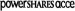 US (USPTO)/7713630636Invesco PowerShares Capital Management LLCREGISTEREDGoods & Services036 - Financial services, namely, investment fund management and advisory services; offering and administering closed-end funds and exchange-traded funds
374.ACEL COMFORT IN ACTION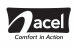 US (USPTO)/8653049410Stanton Global, LLCREGISTEREDGoods & Services010 - Compression garments, namely, socks
375.AKIEL CLOTHING COMPANY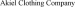 US (USPTO)/7771052025Akiel Clothing Company, LLCREGISTEREDGoods & Services025 - Hats; Jackets; Jeans; Shirts; Sweaters; T-shirts
376.THOMSON REUTERS ACCELUS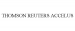 US (USPTO)/851671669, 35, 41Thomson Reuters Canada LimitedREGISTEREDGoods & Services009 - Computer programs for gathering and evaluating business data for audits, compliance, financial and operational risk control and management
035 - Business consultation, namely, gathering, monitoring, and evaluating business data for audit, compliance, financial and operational risk control and management
041 - Educational services, namely, online training programs in the field of business audit, compliance, financial and operational risk control, and management
377.ACCÈS AU MÉDICAMENT ACCESS TO MEDICINES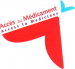 US (USPTO)/790568805, 9, 16, 35, 36, 38, 41, 42, 44SANOFIREGISTEREDGoods & Services005 - PHARMACEUTICAL PREPARATIONS FOR USE IN THE TREATMENT OF CERTAIN DISEASES, IN PARTICULAR MALARIA, TUBERCULOSIS, SLEEPING SICKNESS, LEISHMANIASIS OR EPILEPSY
009 - INFORMATION AND DATA PROCESSING DEVICES, NAMELY, CENTRAL PROCESSING UNITS FOR PROCESSING INFORMATION, DATA, SOUND OR IMAGES; DIGITAL DATA MEDIA, NAMELY, PRE-RECORDED AUDIO CASSETTES, PRE-RECORDED VIDEO CASSETTES AND PRE-RECORDED DIGITAL COMPACT DISCS FEATURING INFORMATION REGARDING HEALTHCARE, PHARMACEUTICALS AND MEDICAL DEVELOPMENTS; AUDIO CASSETTES; VIDEO CASSETTES; DIGITAL COMPACT DISCS; COMPUTER SOFTWARE FOR DATABASE MANAGEMENT IN THE FIELDS OF HEALTHCARE, PHARMACEUTICALS AND MEDICAL DEVELOPMENTS
016 - PAPER, CARDBOARD, PAPER OR CARDBOARD GOODS, NAMELY, CARDBOARD BOXES, CARTONS; PAPER BAGS; ENVELOPES, SMALL BAGS OF PAPER; PRINTED MATTER, NAMELY, NEWSPAPERS, MAGAZINES, PERIODICAL REVIEWS, PAMPHLETS, BOOKS, BIBLIOGRAPHIES; INSTRUCTIONAL AND TEACHING MATERIALS ALL IN THE FIELDS OF HEALTHCARE, PHARMACEUTICALS AND MEDICAL DEVELOPMENTS
035 - ASSISTANCE AND SUPPORT SERVICES PROVIDED IN THE CONTEXT OF THE ACCESS TO MEDICINES PROGRAM, NAMELY, DISSEMINATION OF ADVERTISING MATERIAL; DISTRIBUTORSHIPS IN THE FIELD OF PRINTED MATERIAL, NAMELY, NEWSPAPERS, MAGAZINE, PERIODICALS, PAMPHLETS, BOOKS, BIBLIOGRAPHIES, INSTRUCTIONAL AND TEACHING MATERIALS ALL IN THE FIELDS OF HEALTHCARE, PHARMACEUTICALS AND MEDICAL DEVELOPMENTS; SUPPLY CHAIN MANAGEMENT IN THE FIELD OF PHARMACEUTICAL PRODUCTS AND PREPARATIONS
036 - FINANCIAL SERVICES IN THE INDUSTRIAL AND MEDICAL RESEARCH FIELDS, NAMELY, FUND-RAISING SERVICES FOR PHARMACEUTICAL RESEARCH AND DEVELOPMENT
038 - COMMUNICATIONS BY COMPUTER TERMINALS; TRANSMISSION VIA COMPUTER COMMUNICATIONS OF INFORMATION, DOCUMENTS, DATA FILES
041 - TRAINING COURSES INTENDED FOR HEALTH PROFESSIONALS AND PUBLIC HEALTH OFFICIALS IN THE FIELDS OF HEALTHCARE, PHARMACEUTICALS AND MEDICAL DEVELOPMENTS; EDUCATION, NAMELY, PROVIDING CLASSES, CONFERENCES, DISCUSSION GROUPS, SEMINARS AND LECTURES IN THE MEDICAL AND PHARMACEUTICAL FIELD RELATING TO TREATMENT OF CERTAIN DISEASES, IN PARTICULAR MALARIA, TUBERCULOSIS, SLEEPING SICKNESS, LEISHMANIASIS OR EPILEPSY; ORGANIZATION OF SEMINARS, WORKING GROUPS, CONVENTIONS, DISCUSSION FORUMS IN THE MEDICAL AND PHARMACEUTICAL FIELD; PRODUCTION AND PUBLICATION, ON ALL TYPES OF MEDIA, NAMELY, NEWSPAPERS, MAGAZINES, PERIODICAL REVIEWS, PAMPHLETS, BOOKS, HANDBOOKS IN THE MEDICAL AND PHARMACEUTICAL FIELD; TRAINING COURSES IN THE FIELD OF HEALTHCARE, PHARMACEUTICALS AND MEDICAL DEVELOPMENTS
042 - RESEARCH AND DEVELOPMENT SERVICES IN THE MEDICAL AND PHARMACEUTICAL FIELDS RELATING TO THE TREATMENT OF CERTAIN DISEASES, NAMELY, MALARIA, TUBERCULOSIS, SLEEPING SICKNESS, LEISHMANIASIS OR EPILEPSY; CONDUCTING MEDICAL STUDIES RELATING TO MALARIA, TUBERCULOSIS, SLEEPING SICKNESS, LEISHMANIASIS OR EPILEPSY; PHARMACEUTICAL DRUG DEVELOPMENT SERVICES, NAMELY, ASSISTANCE AND SUPPORT SERVICES PROVIDED IN THE FRAMEWORK OF THE ACCESS TO MEDICINES PROGRAM, NAMELY, DEVELOPING NEW TREATMENTS AND DRUG FORMULATIONS AND ASSOCIATIONS INTENDED TO BENEFIT PATIENTS AND THOSE INVOLVED IN INTERNATIONAL HEALTH WORK
044 - HEALTH CARE SERVICES, NAMELY, DISEASE MANAGEMENT PROGRAMS FOR TUBERCULOSIS, SLEEPING SICKNESS, LEISHMANIASIS OR EPILEPSY; MEDICAL ADVISORY SERVICES FOR TRAVELERS CONCERNING LOCAL MEDICAL RISKS; ASSISTANCE AND SUPPORT SERVICES PROVIDED IN THE CONTEXT OF THE ACCESS TO MEDICINES PROGRAMS, NAMELY, MEDICAL AND PHARMACEUTICAL INFORMATION SERVICES; INFORMATION REGARDING MEDICINE FOR HEALTH PROFESSIONALS AND PUBLIC HEALTH OFFICIALS; INFORMATION SERVICES IN THE MEDICAL AND PHARMACEUTICAL FIELDS
378.ACCESSIFI BY BRIGHTSTAR FINANCIAL SOLUTIONS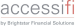 US (USPTO)/8656386336Brightstar Corp.REGISTEREDGoods & Services036 - Financial services, namely, consumer lending services, and installment loan services rendered in connection with the purchase, leasing, issuance, receipt and transfer of mobile telephones, mobile telephone accessories, all software for mobile telephones, and network connection and usage of mobile telephones
379.AGSES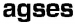 US (USPTO)/791002909, 38, 42Seidl,Ludwig, Volossov,LeonidREGISTEREDGoods & Services009 - Biometric identification systems comprised of software and hardware to enable fingerprint or retina or speech or DNA recognition and software for biometric systems for the identification and authentication of persons; systems and apparatus for the control, authorization and recording of access to premises and buildings, namely, computer software to control building access and security systems; apparatus in the nature of computer software used for access authorization to computers, computer networks and other secure locations; computer programs used for protection and encryption with respect to database management systems, secure electronic transactions, secure electronic banking operations and electronic commerce; computer programs used for authentication and/or encryption of electronic documents
038 - Telecommunications and communications services by worldwide computer networks, namely, services providing private and secure real time electronic communication over a computer network
042 - Providing information and consultation regarding computer hardware and software used in the field of biometrics, fingerprint recognition and personal identification; technical support services, namely, technical assistance services, namely, design, development and implementation of software, hardware and technology solutions that uses biometrics, fingerprint recognition and personal identification apparatus and devices; technical support services for research projects, namely, design, development of software, hardware, technology systems in the field of biometrics, fingerprint recognition and personal identification, and troubleshooting in the nature of diagnosing computer hardware and software problems for such systems; scientific and technological services, namely, scientific analysis and research in the fields of biometrics, fingerprint recognition and personal identification
380.SGSCELL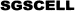 US (USPTO)/790773589Dongzhu YaoREGISTEREDGoods & Services009 - Clocks for time; time recording devices, namely, time clocks; fire alarms; chargers for electric batteries; galvanic solar or wet cells; exposed slide films; computer peripheral devices; photovoltaic cells; electronic semi-conductors; signal lanterns; spectacles for optics
381.EGGSHELL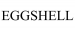 US (USPTO)/852490449Onda, Hideki FrancisREGISTEREDGoods & Services009 - Carrying cases for cell phones; Carrying cases for mobile computers; Cases for music, audio and related electronic equipment, namely, cases for audio tuners, audio receivers, amplifiers, tape players, compact disc players, MP3 controllers/players, audio mixers, audio speakers in the nature of music studio monitors,microphones, audio speakers, compact discs, audio tapes, portable computers, antennas, phonographic record players, audio recording equipment, and the cables associated with all of the foregoing equipment; Protective carrying cases for portable music players, namely, MP3 players
382.AXILn/aUS (USPTO)/776811499Byrne Electrical Specialists, Inc.REGISTEREDGoods & Services009 - power distribution monument comprised of multiple electrical power outlets and modular telephone outlets used for providing data service, mountable to any work area for easy access to power and data
383.AXIL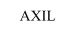 US (USPTO)/8568484010AXIL, LLC.REGISTEREDGoods & Services010 - Wireless hearing aids
384.AXLE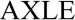 US (USPTO)/775651319Samsung Electronics Co., Ltd.REGISTEREDGoods & Services009 - Mobile telephones and smart phones
385.AXELAn/aUS (USPTO)/775245661, 9, 42Axela Inc.REGISTEREDGoods & Services001 - Reagents for scientific or medical research use
009 - Laboratory equipment, namely, diffractive optical devices for detecting biomolecules
042 - Scientific, biotechnology, and pharmaceutical product research and development services, namely, assay development services
386.AXELA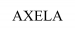 US (USPTO)/8682196210Edwards Lifesciences CorporationNOTICE OF ALLOWANCE - ISSUEDGoods & Services010 - Medical devices, apparatus, and instruments for minimally invasive heart valve replacement and repair
387.AXIAL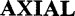 US (USPTO)/744473449ABEKAS, INC.REGISTERED AND RENEWEDGoods & Services009 - digital video processors
388.AXIALn/aUS (USPTO)/777249959, 42AXIAL EXCHANGE, INC.REGISTEREDGoods & Services009 - Computer software used to connect and communicate information between disparate healthcare systems; computer software used to store, manage and transfer patient medical information
042 - Software as a service, namely, hosting software for use by others in connecting and communicating information between disparate healthcare systems and hosting software used to store, manage and transfer patient medical information
389.AXIAL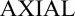 US (USPTO)/7886613728HOBBICO, INC.SECTION 8 & 15-ACCEPTED AND ACKNOWLEDGEDGoods & Services028 - Remote control cars, radio control cars, remote control car parts and accessories, radio control car parts and accessories
390.AXIAL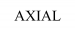 US (USPTO)/8585194236Axial Market, Inc.REGISTEREDGoods & Services036 - Financial advice; Financial advice and consultancy services; Financial advisory and consultancy services; Financial and investment services, namely, asset and investment acquisition, consultation, advisory and development; Financial consultancy
391.AXIAL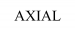 US (USPTO)/8590916228TSA Stores, Inc.REGISTEREDGoods & Services028 - Golf clubs
392.AXELIA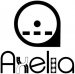 US (USPTO)/864079809AXELIA, INC.REGISTEREDGoods & Services009 - Computer application software for mobile phone and handheld devices for monitoring and alerting users of traffic and weather conditions
393.A AXIAL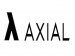 US (USPTO)/8583336636Axial Market, Inc.REGISTEREDGoods & Services036 - Financial advice; Financial advice and consultancy services; Financial advisory and consultancy services; Financial and investment services, namely, asset and investment acquisition, consultation, advisory and development
394.ACCUSIL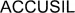 US (USPTO)/7909619510, 17Watson-Marlow LimitedREGISTEREDGoods & Services010 - Medical devices, namely, peristaltic pumps including tubing connectors and products bags, and parts and fittings therefor; the aforementioned for delivering measured amounts of fluids in a sterile environment over time for surgical, medical, dental and veterinary use
017 - Plastic materials in the form of thermoplastic and silicone tubing used for the transport of liquids and biologicals for use in the pharmaceutical, biotechnology, biomedical and medical industries; and parts and fittings therefor, namely, tubing connectors, and product bags commonly referred to as product chambers
395.AXELLIAn/aUS (USPTO)/779784825, 10XELLIA PHARMACEUTICALS APSREGISTEREDGoods & Services005 - Pharmaceutical and veterinary preparations, namely, anti-infective, anti-viral,  antibiotic, anti-fungal and anti-inflammatory preparations in bulk and finished dosage form for medical and veterinary purposes; sanitary preparations for medical and veterinary purposes; dietetic substances adapted for medical use, namely, foods; vitamin preparations, food supplements and nutritional supplements; disinfectants for sanitary and medical purposes; preparations for destroying vermin; fungicides
010 - Medical apparatus for introducing pharmaceutical preparations into the human body
396.AXIAL ARCH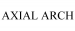 US (USPTO)/8545088410Axial Biodynamics LLCREGISTEREDGoods & Services010 - Orthotics for foot
397.AXIAL TRACn/aUS (USPTO)/7741577210Danzey, W. PatrickREGISTEREDGoods & Services010 - Patient treatment tables
398.AXIAL ARGON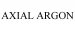 US (USPTO)/8647801610OLYMPUS CORPORATIONREGISTEREDGoods & Services010 - Medical and surgical apparatus and instruments, namely, probes for use with medical endoscopes
399.3D AXIAL ROD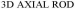 US (USPTO)/7848571310QUANDARY MEDICAL LLCREGISTEREDGoods & Services010 - MEDICAL DEVICES FOR USE IN THE SURGICAL TREATMENT OF THE SPINE; MEDICAL DEVICES, NAMELY, SPINAL IMPLANTS COMPOSED OF ARTIFICIAL MATERIAL, DISTRACTION DEVICES, FIXATION IMPLANTS COMPOSED OF ARTIFICIAL MATERIAL AND STABILIZATION DEVICES
400.AXIAL VIEWER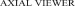 US (USPTO)/7662964410MERCHANT, THOMAS C.SECTION 8-ACCEPTEDGoods & Services010 - X-RAY DIAGNOSTIC APPARATUS
401.AXELA MEDICAL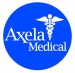 US (USPTO)/7792904410Axela Medical Supplies LLCREGISTEREDGoods & Services010 - Bags specially adapted for holding crutches; Blood pressure and diabetic diagnostic medical devices; Carrying case specifically adapted for carrying diabetic supplies, namely, blood glucose meter, testing strips and also including insulin and other related apparatus; Crutches; Invalid walkers; Multiple-pocketed carrier for personal items specially adapted for attachment to orthopedic walkers; Orthopedic walkers; Rollators; Socks for diabetics; Walkers for use by mobility-impaired individuals; Walkers to aid in mobility
402.AXIAL BIOTECHn/aUS (USPTO)/7868302816, 20Axial Biotech, Inc.REGISTEREDGoods & Services016 - Printed materials, namely, printed teaching materials in the field of spine disorders, press releases featuring spine disorders, books featuring spine disorders, brochures and pamphlets featuring spine disorders, scholarly articles in the field of spine disorders, research studies in the field of spine disorders; notepads; calendars; paper materials, namely, binders, notebooks, folders, paper boxes, paper bags and paper containers, blank writing journals; Writing implements and stationery goods
020 - Non-metal identification and card badge holders
403.AXIAL BIOTECHn/aUS (USPTO)/7868303025Axial Biotech, Inc.CANCELLATION TERMINATED - SEE TTAB RECORDSGoods & Services025 - Clothing and sportswear, namely, jackets, shirts, T-shirts, sweatshirts, sports shirts, vests, sweaters, neckbands, headwear, namely, caps and hats, sport caps, fleece goods, namely, fleece jackets
404.AXIAL ION PATH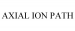 US (USPTO)/855656809Barben Analyzer Technology, LLCREGISTEREDGoods & Services009 - pH sensors and oxidation reduction potential (ORP) sensors
405.AQUAZUL OUTFITTERS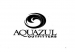 US (USPTO)/8543138025Aquazul Outfitters, Inc.REGISTEREDGoods & Services025 - Clothing, namely, T-shirts and hats
406.AXES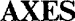 US (USPTO)/782775899, 42LANSA HOLDINGS, INC.REGISTERED AND RENEWEDGoods & Services009 - Computer Software, allowing web-enablement of host access screens for delivery to web-browsers
042 - Computer programming
407.AXESS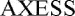 US (USPTO)/783901189Axess AGSECTION 8-ACCEPTEDGoods & Services009 - SECURITY DEVICES AND SYSTEMS FOR VALIDATION OF USERS, NAMELY, ELECTRONIC ENTRY CONTROL DEVICES, NAMELY, ELECTRONIC KEYS; BLANK ELECTRICAL AND ELECTRONIC DATA CARRIERS, BLANK MAGNETIC DATA CARRIERS; ELECTRONIC TICKETS, PASSES, PASSPORTS AND SOFTWARE RELATING THERETO
408.AXESSn/aUS (USPTO)/776131789, 42CLOVER TECHNOLOGIES GROUP, LLCSECTION 8 & 15-ACCEPTED AND ACKNOWLEDGEDGoods & Services009 - COMPUTER SOFTWARE FOR PERMITTING REMOTE CUSTOMERS TO MONITOR AND MANAGE NETWORK PRINTERS
042 - PRINT MANAGEMENT SERVICES, NAMELY, REMOTE MONITORING OF PRINTERS FOR OTHERS; PREPARING REPORTS FOR OTHERS REGARDING THE MONITORING AND MANAGEMENT OF NETWORK PRINTERS
409.AXESS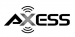 US (USPTO)/854158609AXESS PRODUCTS CORP.REGISTEREDGoods & Services009 - SPEAKERS, MEDIA PLAYER ACCESSORIES, NAMELY, CHARGERS, HEADSETS, USB CABLES AND THE CASES ASSOCIATED WITH ALL OF THE FOREGOING EQUIPMENT; COMPUTER KEYBOARDS AND COMPUTER CURSOR CONTROL DEVICES, NAMELY, COMPUTER MICE
410.AXESS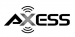 US (USPTO)/856931469AXESS PRODUCTS CORP.REGISTEREDGoods & Services009 - MEDIA PLAYERS, PORTABLE MEDIA PLAYER ACCESSORIES, NAMELY, CASES, EAR PHONES, HEAD PHONES AND ELECTRIC DOCKING STATIONS, CHARGERS FOR DOCKING STATIONS; PORTABLE RADIOS FOR RECEIVING AM/FM BROADCASTS AND STREAMING AUDIO; KARAOKE SYSTEMS COMPRISED OF MICROPHONES, DVD PLAYERS, MONITORS AND SPEAKERS; MICROPHONES; TABLET COMPUTERS; CD PLAYERS; DVD PLAYERS; ELECTRONIC BOOK READERS; DIGITAL CAMERAS AND CAMCORDERS; DIGITAL PHOTOGRAPH FRAMES FOR DISPLAYING DIGITAL PICTURES, VIDEO CLIPS AND MUSIC; ALARM CLOCKS, GLOBAL POSITIONING SYSTEM (GPS) SYSTEMS; SATELLITE-AIDED NAVIGATION SYSTEMS; PEDOMETERS, HOME THEATER SYSTEMS COMPRISED OF TELEVISIONS, DVD PLAYERS, AUDIO AMPLIFIERS, AUDIO SPEAKERS, ANTENNAS, TURNTABLES, AUDIO TUNERS, AUDIO MIXERS, AND SOUND EQUALIZERS
411.AXESS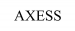 US (USPTO)/861713989AXESS PRODUCTS CORP.REGISTEREDGoods & Services009 - MEDIA PLAYERS, PORTABLE MEDIA PLAYER ACCESSORIES, NAMELY, CASES, EAR PHONES, HEAD PHONES AND ELECTRIC DOCKING STATIONS, CHARGERS FOR DOCKING STATIONS; PORTABLE RADIOS FOR RECEIVING AM/FM BROADCASTS AND STREAMING AUDIO; KARAOKE SYSTEMS COMPRISED OF MICROPHONES, DVD PLAYERS, MONITORS AND SPEAKERS; MICROPHONES; CD PLAYERS; DVD PLAYERS; ELECTRONIC BOOK READERS; DIGITAL CAMERAS AND CAMCORDERS; DIGITAL PHOTOGRAPH FRAMES FOR DISPLAYING DIGITAL PICTURES, VIDEO CLIPS AND MUSIC; ALARM CLOCKS, GLOBAL POSITIONING SYSTEM (GPS) SYSTEMS; SATELLITE-AIDED NAVIGATION SYSTEMS; PEDOMETERS, HOME THEATER SYSTEMS COMPRISED OF TELEVISIONS, DVD PLAYERS, AUDIO AMPLIFIERS, AUDIO SPEAKERS, ANTENNAS, TURNTABLES, AUDIO TUNERS, AUDIO MIXERS, AND SOUND EQUALIZERS; TELEVISIONS WITH BUILT-IN DVD PLAYERS; TABLET COMPUTERS; PROTECTIVE COVERS AND CASES WITH BUILT-IN KEYBOARDS FOR TABLET COMPUTERS
412.AXESS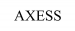 US (USPTO)/864690349Electronic Systems Protection, Inc.REGISTEREDGoods & Services009 - Computer hardware and software for providing remote internet protocol (IP) connectivity to electrical power protection filters and electrical power line conditioners; voltage surge protectors; voltage surge suppressors; electrical current surge protectors; electrical current surge suppressors; electrical power filters for recording power quality incident data in electrical equipment, and monitoring, diagnosing, and preventing power surges and power disturbances in electrical equipment; data retrieval and diagnostic software for recording power quality incident data in electrical equipment, and monitoring, diagnosing, preventing and reporting on power surges and power disturbances in electrical equipment
413.AXXESSn/aUS (USPTO)/778791509MITEL NETWORKS CORPORATIONREGISTEREDGoods & Services009 - PRIVATE BRANCH EXCHANGE CONSOLES (PBX) AND COMPUTER SOFTWARE FOR MANAGING PBXS
414.AXXESS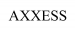 US (USPTO)/854566049METRA ELECTRONICS CORPORATIONREGISTEREDGoods & Services009 - Autosound electronic components, namely, digital interface modules for integrating aftermarket stereo radios, MP3 players, cellular phones, video and satellite radio and steering wheel controls, sold to autosound installers
415.AXXESS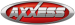 US (USPTO)/854566219METRA ELECTRONICS CORPORATIONREGISTEREDGoods & Services009 - Autosound electronic components, namely, digital interface modules for integrating aftermarket stereo radios, MP3 players, cellular phones, video and satellite radio and steering wheel controls, sold to autosound installers
416.AXXESS.I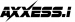 US (USPTO)/866159409Metra Electronics CorporationREGISTEREDGoods & Services009 - electronic display interfaces for the purpose of installing aftermarket electronics into vehicles
417.AXXESS.I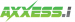 US (USPTO)/866159549Metra Electronic CorporationREGISTEREDGoods & Services009 - electronic display interfaces for the purpose of installing aftermarket electronics into vehicles
418.AXXESS.I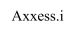 US (USPTO)/866182319Metra Electronics CorporationREGISTEREDGoods & Services009 - electronic display interfaces for the purpose of installing aftermarket electronics into vehicles
419.ACOTEL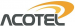 US (USPTO)/791841759, 38, 41, 42ACOTEL GROUP S.p.A.NON-FINAL ACTION - MAILEDGoods & Services009 - Apparatus, instruments and cables for electricity; inverters (electricity); information technology and audiovisual equipment; measuring, detecting and monitoring instruments, indicators and controllers; navigation, guidance, tracking, targeting and map making devices; recorded content; safety, security, protection and signalling devices; educational apparatus and simulators; apparatus and instruments for accumulating and storing electricity; apparatus and instruments for controlling electricity; electric and electronic components; photovoltaics; electrical circuits and circuit boards; radio-frequency components; cable connectors; analogue circuits; chipcards; circuits electric or electronic; control circuits; controller circuit boards; electrical circuit boards; electrical circuits; electrical control circuits; electronic circuit boards; electronic circuits; electronic control circuits; electronic logic circuits; flexible circuit boards; focusing circuits; hybrid circuits; hybrid integrated circuits; integrated circuit chips; integrated circuit modules; integrated circuits; integrated electronic circuits; microchip cards; microchips; wafers for integrated circuits; thick film hybrid integrated circuits; thick film hybrid circuits; telecommunications circuit board units; software programmable microprocessors; smart cards integrated circuit cards; silicon chips electronic components; silicon chips; signal processors for audio speakers; semiconductor chips; programmable logic arrays; printed electronic circuits; printed electrical circuits; printed circuit expansion boards; printed circuit board contact probes; multichip modules; microcontrollers; electronic components; electronic ballasts for operating discharge lamps; electronic miniature relays; electronic semi-conductors; electronic touch sensitive switches; electrotechnical components; fibre optic panels; microelectronic components; power connectors; semiconductors; semiconductor elements; semiconductor apparatus; diodes; audio/visual and photographic devices; communications equipment; data processing equipment and accessories (electrical and mechanical); data storage devices; replicating apparatus; signal cables for IT, AV and telecommunication; audio devices and radio receivers; display devices, television receivers and film and video devices; image capturing and developing devices; audiovisual apparatus; antennas and aerials as communications apparatus; broadcasting equipment; computer networking and data communications equipment; point-to-point communications equipment; apparatus for the transmission of data; cable modems; communication modems; computer hardware for telecommunications; computer network hubs; computer networking hardware; computer network servers; data communications apparatus; data communications hardware; Ethernet controllers; LAN local operating network hardware; local area networks; mobile data apparatus; network access server hardware; network servers; telephone modems; VPN virtual private network hardware; wan wide area network hardware; wide area networks; wireless computer peripherals; wireless local area network devices; mobile phones; digital phones; intercommunication apparatus; remote control receivers; wireless telephony apparatus; computers and computer hardware; payment terminals, money dispensing and sorting devices; peripherals adapted for use with computer mobile telephones; computer components and parts; add-on-cards for mobile telephones and computers; central processing units; components for computers; computer chips; computer circuit boards; computer controllers; computer graphics boards; computer memory devices; computer memory hardware; computer modules; computer network adapters; computer interface boards; computer buses; computer card adapter; computer accelerator board; computer buffers; central processing unit boards; cases adapted for computers; touch pads electronic; system boards mother cards; sound cards; solid-state memories; smart card readers; semi-conductor memory units; ram random access memory card; pc boards; optical memories; multiprocessor chips; multimedia accelerator boards; motherboards; modems; microprocessors; microprocessor cores; microprocessor controls; microprocessor cards; memory storage devices; memory modules; memory expansion modules; memory expansion cards; memory devices; logic circuits; internal modems; interface cards for data processing equipment in the form of printed circuits; integrated circuit memories; computer heat sinks; hard disk drives; hard discs; graphics cards; floppy disk drives; flash memory card; flash card readers; flash card adapters; electronic memory units; electronic memory integrated circuit chips; electronic memory circuits; electronic card readers; disk drives for computers; data bus interface units; data buffers; computer sub-assemblies; computer serial ports; computer parallel ports; computers; computer hardware; laptop computers; personal computers; computer carrying cases; computer database servers; computer docking station; computer hardware for use in computer-assisted software engineering; computer mainframes; computer servers; computer systems; computer terminals for banking purposes; digital tablets; electronic mail servers; file servers; electronic notebooks; graphics tablets; handheld personal computers; interactive computer systems; Internet servers; Intranet servers; on-board computers; personal computers incorporating dietary aid computer software; coin-operated mechanisms; keyboard terminals; joy sticks; interactive terminals; information display terminals; input devices for computers; graphic terminals; graphic display terminals; filter screens for computer screens; dust covers for computers; electronic mail terminals; data protection backup units; computer telephony equipment; image scanners; measuring, counting, alignment and calibrating instruments; monitoring instruments; sensors and detectors; testing and quality control devices; optical enhancers; view data terminals; trackballs; databases electronic; digital recording media ; software; computer databases; computer operating systems; games software; application software; network access server operating software; computer operating system software; communications processing computer software; access control devices; alarms and warning equipment; protective and safety equipment; signalling apparatus; eye protection; head protection
038 - Communications and telecommunications via satellite, computer terminals, optical fibres, telephone, mobile telephones, smartphones and portable electronic devices in general, radio and television; information services relating to telecommunications and satellite communications; provision of electronic mail services; communication services to access electronic mail from mobile terminals; computer-aided transmission of messages and images; sending of messages; telephone communications via computer networks; services of an access provider to information and worldwide communication computer networks; electronic data, image and document transmission via networks, computer terminals and mobile telephones; e-mail service; rental of telecommunication equipment, modems and apparatus for the transmission of messages: information about telecommunications; leasing of access time on a computer and on computer networks for data processing and leasing of access time on a computer database and a mail and webpage database; telematic services; services relating to access to worldwide computer networks and electronic commerce, electronic mails, provision of telecommunications links to computer databases and websites on the Internet; broadcasting and delivery of multimedia content over electronic communications networks; digital broadcasting services; operation of telecommunications networks and computer networks for others
041 - Education; providing of training; entertainment; sporting and cultural activities; educational and entertainment services; entertainment and educational services, namely, providing text, video, audio, and multimedia materials; entertainment services, namely, providing computer games; entertainment and educational services, namely, providing electronic books, magazines, newspapers, journals, periodicals, and other publications; entertainment and educational services, namely, providing information in the fields of entertainment, news, current events, history, sports, games, the media, cultural events and activities, hobbies, publications; entertainment and educational services, namely, live performances, sporting events, cultural events, and lectures; provision of electronic publications (not downloadable); providing on-line electronic publications; publication of electronic books and journals on-line; providing publications from a global computer network or the Internet which may be browsed; computer-based and computer-assisted educational, teaching, and training services; computer assisted education services; computer assisted teaching services; computer assisted training services; computer based educational services; tablet computer assisted teaching services; tablet computer assisted training services; tablet computer based educational services; education services, providing of training, instruction and entertainment relating to computers, tablet computers, computer software, multimedia products, interactive products and online services, telecommunications apparatus, mobile phones, handheld and mobile digital electronic devices for the sending and receiving of telephone calls, faxes, electronic mail, video, instant messaging, music, audiovisual and other multimedia works, and other digital data, and distributing course materials therewith; education and training services, namely, conducting classes, workshops, and seminars in the field of computers, tablet computers, computer software, online services, information technology, Internet website design, music, photography and video products and consumer electronics; arranging professional workshop and training courses; computer education training services; training in the use and operation of computers, tablet computers, computer software and consumer electronics; education services relating to online exhibitions and displays and interactive exhibits in the fields of computers, computer software, computer peripherals, portable and/or electronic devices, online services, high technology, communications, information technology, information services, music, entertainment and publishing; production of radio, television and Internet broadcasts of exhibitions; editing of audio-tapes; editing of cine-films; editing of video-tapes; editing of written text, other than publicity texts; film editing (photographic); videotape editing; digital imaging services; providing digital music (not downloadable) from MP3 web sites on the Internet; providing digital music (not downloadable) from the Internet; arranging and conducting of commercial, trade and business conferences; organising and conducting exhibitions, workshops, seminars, training and conferences; publication of printed matter and of instructional and teaching materials; entertainment in relation to contests, competitions, quizzes and lotteries; gaming and gambling services; organisation and presentation of contests, competitions, games, quizzes and lotteries; electronic contests, competitions, games, quizzes and lotteries provided by means of the Internet or on-line from a computer database or network; electronic publishing services; providing non-downloadable pre-recorded music and video for a fee or pre-paid subscription via the Internet or pre-bundled with computing devices; electronic games services provided by means of the Internet; providing information in the fields of music, video, film, books, television, games and sports; entertainment services in the nature of musical, video, audio-video, and textual materials, namely, books, plays, pamphlets, brochures, newsletters, journals, and magazines, on the subjects of sporting and cultural activities and a wide range of topics of general interest offered in-person and distributed over computer networks; providing electronic publications for browsing and downloading over computer networks, namely, books, pamphlets, brochures, newsletters, journals, and magazines, on the subjects of computer hardware and software applications, telecommunications apparatus, mobile phones, handheld and mobile digital electronic devices for the sending and receiving of telephone calls, faxes, electronic mail, video, instant messaging, music, audiovisual and other multimedia works, and other digital data, and a wide range of topics of general interest; providing information via communications networks for obtaining data in the fields of music, video, film, books, television, games and sports; providing on-line facilities, via a global computer network, to enable users to program the scheduling of audio, video, text and other multimedia content, including music, concerts, videos, radio, television, news, sports, games, cultural events, and entertainment-related programs as they will be aired; providing information in the field of entertainment featuring music, video, film, books, periodicals, television, games, and sports; information, advisory and consultancy services relating to all the aforesaid
042 - Scientific and technological services in the fields of computer hardware, computer software, computer peripherals, portable and/or electronic devices, communications and information technology and research and design relating thereto; industrial analysis and research services in the fields of computer hardware, computer software, computer peripherals, portable and/or electronic devices, communications and information technology; design and development of computer hardware and software; computer hardware and software consulting services; technical support services, namely, troubleshooting computer hardware, computer peripheral, computer software and consumer electronic devices; installation, updating, maintenance and repair of computer software; technical consulting in the field of computers, tablet computers and consumer electronics; computer, tablet computer and consumer electronic diagnostic services; consulting services in the field of selection, implementation and use of computer hardware, computer software and consumer electronic systems for others; computer data recovery; consulting services in the field of selection, implementation and use of computer hardware and computer software for the operation of consumer electronic systems for others in the nature of audio, audiovisual and home and portable entertainment systems and devices; technical consulting in the field of consumer electronics, namely, audio, audiovisual and home and portable entertainment systems and devices; consulting services in the field of selection, implementation and use of computer hardware, computer software and consumer electronic systems for others, namely, audio, audiovisual and home and portable entertainment systems and devices; rental of computer hardware and software apparatus and equipment; multimedia and audio-visual software consulting services; computer programming; support and consultation services for developing computer systems, databases and applications; graphic design for the compilation of web pages on the Internet; information relating to computer hardware or software provided on-line from a global computer network or the Internet; creating and maintaining web-sites; development of multimedia websites; hosting the web-sites of others; providing search engines for obtaining data via communications networks; application service provider (ASP) services featuring computer software; application service provider (ASP) services featuring software for authoring, downloading, transmitting, receiving, editing, extracting, encoding, decoding, displaying, storing and organizing text, graphics, images, and electronic publications; application service provider (ASP) services featuring software for use in connection with online music subscription service, software that enables users to play and program music and entertainment-related audio, video, text and multimedia content, and software featuring musical sound recordings, entertainment-related audio, video, text and multimedia content; providing search engines for obtaining data on a global computer network; provision of search engines for the Internet; computer consulting and support services for scanning information into computer discs; providing information in the fields of computer hardware, computer software, consumer electronics, telecommunications and multimedia goods; providing information in the fields of technology; information, advisory and consultancy services relating to all the aforesaid
420.ADACEL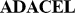 US (USPTO)/782615019, 42ADACEL INC.REGISTERED AND RENEWEDGoods & Services009 - Computer software used in computer simulated exercises in the field of air, surface and marine transportation, air traffic control and control of aircraft; multimedia software for business training applications, namely electronic data management, project management, customer service skills, computer systems, effective workplace communications and office procedures; e-commerce software for computer based training in the aforementioned fields; and owner instruction manuals sold therewith
042 - Technical consultation in the field of software engineering; providing engineering services
421.AIRCEL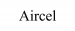 US (USPTO)/864051549Amphibia Sports, LLCREGISTEREDGoods & Services009 - Floating elements for eyeglasses and sunglasses
422.AIRXELn/aUS (USPTO)/791623169INNOIO CO., LTD.FINAL REFUSAL - MAILEDGoods & Services009 - Video screens; video projectors; beam projection apparatus; projection screens; cinematographic projectors; movie editing projectors; projection screens for movie films; picture projectors; self-acting focussing projectors
423.AXIRALn/aUS (USPTO)/776818569ALTAPIC LLCREGISTEREDGoods & Services009 - Consumer electronic products, namely, audio amplifiers, audio receivers, electrical audio and speaker cables and connectors, home theater systems, audio decoders, video decoders, speakers, power conversion devices, power converters, and power inverters; Electronic cards for processing images; Electronic imaging apparatus in the field of iridology, sclerology, rayid and eyology not for medical use; Electronic sound mixing, processing and synthesizing apparatus; Electronic timers; Portable and handheld digital electronic devices for recording, organizing, transmitting, manipulating, and reviewing text, data, image, and audio files; Time clocks
424.AZAZEL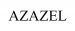 US (USPTO)/8577940625Famous Horse, Inc.REGISTEREDGoods & Services025 - Jackets; Jeans; T-shirts; Wearable garments and clothing, namely, shirts
425.ACCUREL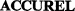 US (USPTO)/743923779, 42Accurel Systems International Corp.REGISTERED AND RENEWEDGoods & Services009 - customized integrated circuits and semiconductor packaging, namely multichip packaging, single chip pin grid arrays, bipolar and CMOS chips for users and manufacturers of semiconductors and devices utilizing semiconductors
042 - engineering, designing and technical consultation for customized integrated circuits and packaging thereof
426.ACCUREL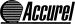 US (USPTO)/743941019, 42Accurel Systems International Corp.REGISTERED AND RENEWEDGoods & Services009 - customized integrated circuits and semiconductor packaging, namely multichip packaging, single chip pin grid arrays, bipolar and CMOS chips for users and manufacturers of semiconductor and devices utilizing semiconductors
042 - 
427.AIR CEL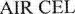 US (USPTO)/7167253728OFF SARR, LLCREGISTERED AND RENEWEDGoods & Services028 - FISHING LINES
428.AIRCELL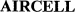 US (USPTO)/7466953210MARCON GROUP, INC.REGISTERED AND RENEWEDGoods & Services010 - inflatable air mattress for therapeutic and medical use, and inflatable air mattress with pressure monitoring and control device for therapeutic and medical use
429.AIRCELL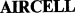 US (USPTO)/764147889TRILOGY COMMUNICATIONS, INC.REGISTERED AND RENEWEDGoods & Services009 - COAXIAL CABLE
430.AIRCELL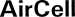 US (USPTO)/744958399TRILOGY COMMUNICATIONS, INC.REGISTERED AND RENEWEDGoods & Services009 - coaxial cable
431.AIRCELL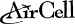 US (USPTO)/756795369, 38GOGO BUSINESS AVIATION LLCREGISTERED AND RENEWEDGoods & Services009 - cellular communication systems, namely integrated transmitters and receivers, for the transmission of voice, video and data between aircraft and the ground
038 - cellular communication services, namely, cellular telephone services for the transmission of voice, video and data between aircraft and the ground
432.AIRCELL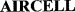 US (USPTO)/756797209GOGO BUSINESS AVIATION LLCREGISTERED AND RENEWEDGoods & Services009 - cellular communication systems, namely, integrated transmitters and receivers, for the transmission of voice, video and data between aircraft and the ground
433.AIRCELL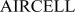 US (USPTO)/771751839GOGO BUSINESS AVIATION LLCSECTION 8 & 15-ACCEPTED AND ACKNOWLEDGEDGoods & Services009 - Computer and telecommunications network hardware and software for implementing local area networks onboard aircrafts to enable users to transmit and receive voice, video, and data within the aircrafts, between the aircrafts, between the aircrafts and the ground, and between the ground and the aircrafts; Local area network access points for communicating with computer and telecommunications users located onboard aircrafts for transmitting and receiving voice, video, and data within the aircrafts, between the aircrafts, between the aircrafts and the ground, and between the ground and the aircrafts; Computer and telecommunications network hardware and software for transmitting and receiving voice, video, and data between computer and telecommunications users, located onboard an aircraft, and computer, and telecommunications systems located onboard the aircraft, computer and telecommunication systems located onboard another aircraft, and computer and telecommunications systems located on the ground; Computer and telecommunications network access server hardware and software onboard aircrafts for transmitting and receiving voice, video, and data from the ground to identified users located onboard the aircrafts, from identified users located onboard the aircrafts to the ground, and from identified users located onboard one aircraft to identified users onboard another aircraft, and between identified users within an aircraft
434.AIRCELL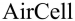 US (USPTO)/754258779TRILOGY COMMUNICATIONS, INC.REGISTERED AND RENEWEDGoods & Services009 - Coaxial Cable
435.AIRCELL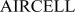 US (USPTO)/7713532716NPS OF WI, LLCSECTION 8 & 15-ACCEPTED AND ACKNOWLEDGEDGoods & Services016 - Paper towels
436.AIRCELL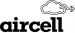 US (USPTO)/854954979GOGO BUSINESS AVIATION LLCREGISTEREDGoods & Services009 - Computer and telecommunications network hardware and software for implementing local area networks onboard aircrafts to enable users to transmit and receive voice, video, and data within the aircrafts, between the aircrafts, between the aircrafts and the ground, and between the ground and the aircrafts; Local area network access points for communicating with computer and telecommunications users located onboard aircrafts for transmitting and receiving voice, video, and data within the aircrafts, between the aircrafts, between the aircrafts and the ground, and between the ground and the aircrafts. Computer and telecommunications network hardware and software for transmitting and receiving voice, video, and data between computer and telecommunications users, located onboard an aircraft, and computer, and telecommunications systems located onboard the aircraft, computer and telecommunication systems located onboard another aircraft, and computer and telecommunications systems located on the ground; Computer and telecommunications network access server hardware and software onboard aircrafts for transmitting and receiving voice, video, and data from the ground to identified users located onboard the aircrafts, from identified users located onboard the aircrafts to the ground, and from identified users located onboard one aircraft to identified users onboard another aircraft, and between identified users within an aircraft
437.AKTUELL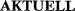 US (USPTO)/7469149616Scholastic Inc.REGISTERED AND RENEWEDGoods & Services016 - series of periodicals, namely magazines used for teaching high school students the German language
438.ANYCELL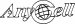 US (USPTO)/763254349ANYCELL INC.REGISTERED AND RENEWEDGoods & Services009 - DRY BATTERIES, PHOTOVOLTAIC CELLS, GALVANIC BATTERIES, ELECTRIC ACCUMULATORS, SOLAR BATTERIES, FUEL CELLS AND RECHARGEABLE BATTERIES
439.AQUAGEL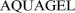 US (USPTO)/7859432110STERIS CORPORATIONSECTION 8 & 15-ACCEPTED AND ACKNOWLEDGEDGoods & Services010 - pressure management pads for use in protecting patients from operating room-induced pressure sores
440.AQUAPEL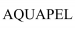 US (USPTO)/8524377425NANOTEX LLCREGISTEREDGoods & Services025 - Fabric sold as a component of clothing, namely, shirts, pants, jeans, shorts, t-shirts, vests, coats, jackets, coveralls, uniforms, athletic uniforms, military uniforms, loungewear, sleepwear, swimwear, activewear, namely, tops, bottoms and coordinated sets of tops and bottoms, rainwear, gloves, and headwear; clothing, namely, shirts, pants, jeans, shorts, t-shirts, vests, coats, jackets, coveralls, uniforms, athletic uniforms, military uniforms, loungewear, sleepwear, swimwear, activewear, namely, tops, bottoms and coordinated sets of tops and bottoms, rainwear, gloves, and headwear
441.AROZELL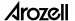 US (USPTO)/867020769KaiQi, ZengNOTICE OF ALLOWANCE - ISSUEDGoods & Services009 - Cell phone protective cases; Cell phone chargers; Cell phone screen protectors; Portable power banks; Data cables
442.AVANXEL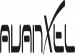 US (USPTO)/7721082410RUBINSTEIN, FEDERICO PABLOSECTION 8 & 15-ACCEPTED AND ACKNOWLEDGEDGoods & Services010 - Electromedical rehabilitative and pain management products for clinical and home use, namely, electrical nerve and muscle stimulators, ultrasonic stimulators, magnet therapy stimulators and laser therapy stimulators; Massage apparatus; Medical apparatus, namely, electric heating devices for curative treatment; Medical skin abraders
443.A APEXEL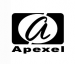 US (USPTO)/865295839Shenzhen Apexel Technology CoREGISTEREDGoods & Services009 - Computer peripheral devices; multi media players; network communication devices, namely, computer network adapters, fibre optic cables; camcorders; digital cameras; photographic apparatus and devices, namely, camera lenses, camera filters; burglar alarms; electric cables; electric wires; battery chargers; electric regulating apparatus, namely, electrical converters
444.ACCUFEEL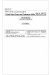 US (USPTO)/744637239DARFON ELECTRONICS CORPORATIONREGISTERED AND RENEWEDGoods & Services009 - computer products; namely, computer keyboard, digitizers, mice and track balls and parts therefor
445.AIR CELL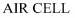 US (USPTO)/713082159EVEREADY BATTERY COMPANY, INC.REGISTERED AND RENEWEDGoods & Services009 - ELECTRIC CELLS AND BATTERIES
446.AQUABELL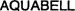 US (USPTO)/790242087, 8, 9SAMES TECHNOLOGIESREGISTEREDGoods & Services007 - 
008 - 
009 - indicators; speed indicators; heat and pressure control apparatus
447.AROSHELL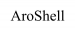 US (USPTO)/8536734825Zhik Pty LtdREGISTEREDGoods & Services025 - Athletic apparel, namely, shirts, pants, jackets, footwear, hats and caps, athletic uniforms; Hoods; Jackets; Smocks; Tops
448.AX ANGEL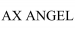 US (USPTO)/861392949Nordost CorporationREGISTEREDGoods & Services009 - Electrical cables for musical instruments; guitar cables; microphone cables
449.AXESSTEL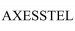 US (USPTO)/858677249Axesstel, Inc.REGISTEREDGoods & Services009 - Gateway routers in the nature of computer control hardware; Mobile telephones; Telephone sets; Telephone terminal; Wireless routers; Wireless telephony apparatus; Wireless transmitters and receivers
450.ACCESSFUL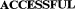 US (USPTO)/7633920236WESTERN AND SOUTHERN LIFE INSURANCE COMPANY, THEREGISTERED AND RENEWEDGoods & Services036 - PROVIDING A WEB SITE FOR USERS, PRIMARILY SECURITIES BROKER/DEALERS AND BANK REPRESENTATIVES, FEATURING INFORMATION IN THE FIELD OF FINANCIAL SERVICES
451.AQUA CELL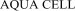 US (USPTO)/7703546220, 28SWIMWAYS CORP.SECTION 8 & 15-ACCEPTED AND ACKNOWLEDGEDGoods & Services020 - Non-metal buoys; foam pillows; seating cushions; and mattresses
028 - Floats for recreational use, namely, foam floats, swim floats, arm floats,
452.AXESS ALL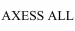 US (USPTO)/8667868836MarketAxess Holdings Inc.RESPONSE AFTER NON-FINAL ACTION - ENTEREDGoods & Services036 - Providing financial information; financial services, namely, providing financial research regarding securities, securities pricing, and issuers; providing market data, securities data, trading analysis, and securities analytics, all relating to bonds and the bond markets, namely, compiling and analyzing statistics, data and other sources of information for financial purposes with respect to bonds and bond markets, financial evaluation, tracking, analysis, forecasting, consultancy, advisory and research services all relating to bonds and bond markets
453.AQUA WHEEL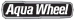 US (USPTO)/8676755928Alex Brand Buzz Bee Holdings, LLCFINAL REFUSAL - MAILEDGoods & Services028 - Water toys, namely, water shooters
454.ARCH SHELL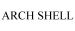 US (USPTO)/868699939Vicis, Inc.NEW APPLICATION - RECORD INITIALIZED NOT ASSIGNED TO EXAMINERGoods & Services009 - Protective helmets; protective helmets for sports; protective headgear for sports and hazardous activities; parts and fittings for protective helmets; structural parts for protective helmets; protective clothing, namely, padded clothing for the protection against bodily harm and blunt force trauma
455.ACT REEL...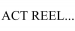 US (USPTO)/8591422725ASHWOOD, JERMAINE DAJOUR, BRITT, JIMMY DREGISTEREDGoods & Services025 - T SHIRTS
456.PL AQUAGEL-OH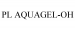 US (USPTO)/854324509Agilent Technologies, Inc.REGISTEREDGoods & Services009 - liquid chromatography products for laboratory and industrial use, namely, gel permeation chromatography columns used for the analysis of polymers
457.AIRCELL AXXESS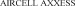 US (USPTO)/771751919GOGO BUSINESS AVIATION LLCSECTION 8 & 15-ACCEPTED AND ACKNOWLEDGEDGoods & Services009 - computer and telecommunications network hardware and software for implementing local area networks onboard aircrafts to enable users to transmit and receive voice, video, and data within the aircrafts, between the aircrafts, between the aircrafts and the ground, and between the ground and the aircrafts; Local area network access points for communicating with computer and telecommunications users located onboard aircrafts for transmitting and receiving voice, video, and data within the aircrafts, between the aircrafts, between the aircrafts and the ground, and between the ground and the aircrafts; Computer and telecommunications network hardware and software for transmitting and receiving voice, video, and data between computer and telecommunications users, located onboard an aircraft, and computer, and telecommunications systems located onboard the aircraft, computer and telecommunication systems located onboard another aircraft, and computer and telecommunications systems located on the ground; Computer and telecommunications network access server hardware and software onboard aircrafts for transmitting and receiving voice, video, and data from the ground to identified users located onboard the aircrafts, from identified users located onboard the aircrafts to the ground, and from identified users located onboard one aircraft to identified users onboard another aircraft, and between identified users within an aircraft
458.AIRCELL AXXESS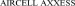 US (USPTO)/785950319GOGO BUSINESS AVIATION LLCSECTION 8 & 15-ACCEPTED AND ACKNOWLEDGEDGoods & Services009 - Communication systems, namely, integrated transmitters and receivers, for the transmission of voice, video and data between aircraft and the ground
459.AXERA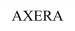 US (USPTO)/866558939, 42Michael Anthony NackoulNOTICE OF ALLOWANCE - ISSUEDGoods & Services009 - Software for tracking and managing athletic training
042 - Providing a web site featuring temporary use of non-downloadable software for tracking and managing athletic training
460.ACCEPT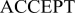 US (USPTO)/787028399, 41, 42Accept Software CorporationSECTION 8 & 15-ACCEPTED AND ACKNOWLEDGEDGoods & Services009 - computer software for the management of product features, product requirements, product roadmaps, strategic planning, customer needs, and product portfolios; computer software for use in the fields of product lifecycle management and application lifecycle management providing a shared repository of information including and about all the market, product, and engineering requirements for a particular product or set of products, enabling an organization's users to update, modify, view, and report on these data, enabling an organization's enabling an organization's customers to enter product suggestions directly into the system, enabling tracking of product requirements, product roadmaps, product strategies, and product portfolios and enabling analysis of all of the foregoing along the vectors of revenue potential, cost, customer commitments, competitive advantage, target market segments, schedule, risk, and other relevant factors; computer software for use in designing and developing product strategies and tactical product plans; computer software that allows businesses to collaborate and communicate with customers and/or partners on product development via the Internet and other computer and communication networks; computer software for market analysis and marketing planning; computer software for use in application development; user manuals and other documentation supplied as a unit with computer software
041 - training in the use and operation of computer software; providing training services for future trainers in the field of use and operation of computer software
042 - providing temporary use via online access of non-downloadable computer software for the management of product features, product requirements, product roadmaps, strategic planning, customer needs, and product portfolios; providing temporary use via online access of non-downloadable computer software for use in the fields of product life cycle management and application lifecycle management providing a shared repository of information including and about all the market, product, and engineering requirements for a particular product or set of products, enabling an organization's users to update, modify, view, and report on these data, enabling an organization's enabling an organization's customers to enter product suggestions directly into the system, enabling tracking of product requirements, product roadmaps, product strategies, and product portfolios and enabling analysis of all of the foregoing along the vectors of revenue potential, cost, customer commitments, competitive advantage, target market segments, schedule, risk, and other relevant factors; providing temporary use via online access of non-downloadable computer software for use in designing and developing product strategies and tactical product plans; providing temporary use via online access of non-downloadable computer software that allows businesses to collaborate and communicate with customers and/or partners on product development via the Internet and other computer and communication networks; providing temporary use via online access of non-downloadable computer software for market analysis and marketing planning, and for use in application development; application service provider (ASP) services in the field of software for the management of product features, product requirements, product roadmaps, strategic planning, customer needs, and product portfolios; installation, implementation, data conversion, and customization of computer software; providing technical support services, namely, troubleshooting of computer software problems; consultation in the field of computer software and hosted solutions for product planning and product portfolio management
461.ACCESA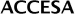 US (USPTO)/791540845, 10Coloplast A/SREGISTEREDGoods & Services005 - Medical bandages, namely, adhesive bandages, bandages for dressings, bandages for skin wounds; medical dressings; wound dressings for negative pressure wound therapy
010 - Pump units for negative pressure wound therapy; apparatus for use in the drainage of wounds; all goods for medical purposes
462.ACCEVO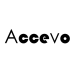 US (USPTO)/863861019Shenzhen Litianjingcheng Technology Co., Ltd.REGISTEREDGoods & Services009 - Accumulators; Cabinets for loudspeakers; Cell phone battery chargers for use in vehicles; Cell phone covers; Cell phones; Chargers for electric batteries; Computer cursor control devices, namely, light pens; Computer keyboards; Data cables; Electronic docking stations; Electronic pens; Fitted plastic films known as skins for covering and providing a scratch proof barrier or protection for electronic devices, namely, MP3 players, mobile telephones, smart telephones, digital cameras, global positioning systems and personal digital assistants; Global positioning system (GPS); In-car telephone handset cradles; Leather protective covers specially adapted for personal electronic devices, namely, Tablet computer; Magneto-optical pens; Power supplies; Protective covers and cases for cell phones, laptops and portable media players; Reels for electric wire; Stands for personal digital electronic devices, namely, cell phones; Tablet computer; USB (universal serial bus) hardware
463.ACELAB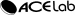 US (USPTO)/7823644928OROZCO, JUAN, CARLOSSECTION 8-ACCEPTEDGoods & Services028 - Engineering and scientific robotic toys
464.ACXEON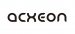 US (USPTO)/864491469Shenzhen FengShiDa Technology Co., LTD.REGISTEREDGoods & Services009 - Blank USB flash drives; Cabinets for loudspeakers; Coaxial cables; Computer hardware and software system for remotely monitoring environmental conditions and controlling devices within a building, facility, grounds, or designated spatial area; Computer keyboards; Computer memories; Computer operating software; Computer peripheral devices; Computer programs for using the internet and the world wide web; Covers for electric outlets; Data processing equipment, namely, couplers; Electric connections and connectors; Electric wires and cables; Global positioning system (GPS) consisting of computers, computer software, transmitters, receivers, and network interface devices; Junction sleeves for electric cables; Laptop computers; Notebook computers; Optical fibres; Telephone wires; Vehicle radios
465.AEXCEL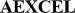 US (USPTO)/7826471936AETNA INC.REGISTERED AND RENEWEDGoods & Services036 - Administration and underwriting services in the field of health care insurance, namely, providing access to a provider network of health care specialists, but not including dental care or dental providers
466.APPXML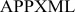 US (USPTO)/772664339RADWARE LTD.SECTION 8-ACCEPTEDGoods & Services009 - Computer hardware, computer software to enhance and protect web services and service oriented architecture (SOA)
467.ARCSDE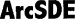 US (USPTO)/761919809, 16ENVIRONMENTAL SYSTEMS RESEARCH INSTITUTE, INC.REGISTERED AND RENEWEDGoods & Services009 - Computer software, namely, computer software for storing, retrieving, analyzing and for displaying data in a geographic format, for map design and for the management of geographic and spatial data; spatial data software for presenting geographic information; data conversion software; computer software for use as programming tools in developing software applications; map making software; prerecorded recording discs featuring geographic information; and prerecorded CD-ROMS featuring geographic information
016 - Printed matter, namely, manuals for use with computer software and product information guides
468.ATCEAL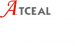 US (USPTO)/858403809ATCEAL CONTROL EQUIPMENT CO., LTDREGISTEREDGoods & Services009 - Access control and alarm monitoring systems; Adapters; Aerial cables for heavy currents; Air analysis apparatus; Air filters for automation equipment, namely, computers and copier machines; Air quality measurement apparatus, namely, particle counters; Alarm monitoring systems; Apparatus and instruments for conveying, distributing, transforming, storing, regulating or controlling electric current; Apparatus for transmission of communication; Armatures for use in electrical apparatus; Audio-frequency transformers; Automated process control system comprised of logic based hardware used to monitor the status of industrial machinery, namely, turbines, generators and compressors; Automated process control system, namely, micro-processor based hardware and software used to monitor the status of industrial machinery, namely turbines, generators and compressors; Automated process control system, namely, micro-processor based hardware and software used to monitor the status of industrial processes, namely power generation, electrical distribution and oil and gas processing; Automated systems, namely, software, hardware and communications devices for planning, scheduling, controlling, monitoring and providing information on transportation assets and parts thereof; Automatic combustion control machines and instruments; Automatic fluid-composition control machines and instruments; Automatic liquid-flow control machines and instruments; Automatic liquid-level control machines and instruments; Automatic pressure control machines and instruments; Broadband power line communication systems for transferring broadband data over electrical power lines, comprised of computer hardware, software and modems; Broadband wireless equipment, namely, telecommunications base station equipment for cellular and fixed networking and communications applications; Cable and wiring plates in the nature of protective sheaths for electrical cable and wiring; Cable connectors; Cable jump leads; Cables for electrical and optical signal transmission systems; Change-over switches; Charge-coupled devices (CCD); Circuit overload protector devices; Communication software to access data stored on an oximeter and transfer data to another device; Communications computers; Component feature of an oscilloscope, namely, an electrical signal acquisition mode; Component video cables; Computer cables; Computer network switches; Computer operating systems; Computer peripheral devices; Computer software for controlling and managing access server applications; Computer software to control and improve computer and audio equipment sound quality; Computer software to monitor and control factory manufacturing processes; Computer storage devices, namely, high-speed storage subsystems for storage and backup of electronic data either locally or via a telecommunications network; Computer switches; Computer-controlled electronic apparatus for electrophysiological measurement and testing of cells; Conductive fibers, namely, fibers for conducting electrical charges and static electrical charges; Connecting electrical cables; Connection cables; Connections for electric lines; Control units for regulating start-up electrical motors; Control valves for regulating the flow of gases and liquids; Controlled volume pumps; Converters for electric plugs; Current transformers; Cut-out switches; Data access port for use with electrical control panels for connecting multiple data and electrical devices; Day and night vision systems primarily comprising day and night sensors, day and night cameras, power sources, communication means, monitors and operating software; Differential switches; Distribution boxes for electrical power; Distribution transformers; Ducting for electric cables; Electric cables; Electric cables and wires; Electric charging cables; Electric circuit closers; Electric circuit openers; Electric circuit switches; Electric coils; Electric conductor rails; Electric connections; Electric control devices for heating and energy management; Electric control panels; Electric converters; Electric cords; Electric current switches; Electric flasher switches; Electric power converters; Electric relays; Electric resistances; Electric resistors; Electric sensors; Electric sockets; Electric switches; Electric transformers; Electric voltage transformers; Electric wire and cable; Electric wires; Electric wires and cables; Electric, electronic, or electrochemical oxygen monitors and sensors for environmental use; Electrical cables; Electrical cables for musical instruments; Electrical cables for use in connections; Electrical cables with integrated fittings, namely, cordsets; Electrical cells and batteries; Electrical circuit boards; Electrical conductors; Electrical connections; Electrical controlling devices; Electrical controls for irrigation sprinkler systems; Electrical distribution boxes; Electrical distribution systems, namely, power distribution panels; Electrical interconnect cables; Electrical outlet plates; Electrical outlet tester; Electrical outlets; Electrical plug device enabling connection and disconnection of power and/or control cables; Electrical power distribution units; Electrical power extension cords; Electrical relays and transformers; Electrical resistance heating wires and electrical controllers therefor; Electrical resolvers; Electrical sensor apparatus for sensing the presence or absence of individuals or objects by contact or pressure; Electrical shielding spacers for cables and cable assemblies; Electrical sockets; Electrical switches; Electrical switchgear, namely, voltage boosting devices for electric power lines; Electrical terminal blocks; Electrical terminators; Electrical transformers; Electrical transformers; Electrical wires; Electricity conduits; Electricity router for managing and optimizing energy loads within a building; Electro-optical instruments for use in inspection and measurement of industrial components; Electronic apparatus and instruments for controlling, adjusting and testing of drives and motors; Electronic apparatus for the remote control of industrial operations; Electronic apparatus for use in the treatment of aqueous systems, namely, for analysis of the system conditions for the purpose of applying the appropriate chemical treatment; Electronic cables; Electronic coding units; Electronic communications systems comprised of computer hardware and software for the transmission of data between two points; Electronic components, namely, piezoelectric switches; Electronic control circuits for use in demagnetizing magnetic chucks; Electronic control systems for machines; Electronic controllers for use with power converters; Electronic device for monitoring and optimizing photovoltaic arrays; Electronic devices, namely, energy meters for tracking and monitoring energy usage; Electronic devices, namely, energy submeters for tracking and monitoring energy usage; Electronic instruments for use in remote inspection and measurement of industrial components using remote visual devices; Electronic instruments, namely, logic analyzers; Electronic monitors and monitor modules for monitoring electric current and electrical signals; Electronic monitors for monitoring flowmeters; Electronic motion sensitive switches; Electronic products for the generation, measurement, and analysis of audio signals, namely, audio analyzers; Electronic proximity sensors and switches; Instruments and apparatus for controlling electric current, namely, electrical controllers for magnetic bearing control; Integrated boiler control systems consisting of electronic flame safeguard and modulating controls; Measuring instrumentation and apparatus, namely, digitizers; Power controllers; Power factor regulator to economize the delivery of electrical power in the nature of a rod containing minerals contained in a PVC tube; Power supplies; Power supply connectors and adaptors for use with portable electronic devices; Power switches; Pressure controllers for controlling the pressure of liquid, semi-liquid, and gaseous substances in industrial processes; Remote control transmitter for radio-controlled devices; Remote controlled thermal imaging systems, not for medical use; Seismological instruments; Semi-conductor memory units; Semiconductor devices; Signal conditioning and communication devices for industrial process control; Time switches; Tool measuring instruments; Transformers; Voltage monitor modules; Voltage regulators for electric power
469.ATCEAL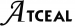 US (USPTO)/863969139ATCEAL CONTROL EQUIPMENT CO., LTD.REGISTEREDGoods & Services009 - Access control and alarm monitoring systems; Aerial cables for heavy currents; Air quality measurement apparatus, namely, particle counters; Apparatus and instruments for conveying, distributing, transforming, storing, regulating or controlling electric current; Astronometric measuring machines and instruments; Automated digital controls for commercial and industrial food service equipment; Automated process control system comprised of logic based hardware used to monitor the status of industrial machinery, namely, turbines, generators and compressors; Automated process control system, namely, micro-processor based hardware and software used to monitor the status of industrial machinery, namely, turbines, generators and compressors; Automated process control system, namely, micro-processor based hardware and software used to monitor the status of industrial processes, namely, power generation, electrical distribution and oil and gas processing; Automated self contained electronic surveillance devices that can be deployed to gather evidence or intelligence in remote locations; Automated systems, namely, software, hardware and communications devices for planning, scheduling, controlling, monitoring and providing information on transportation assets and parts thereof; Automatic combustion control machines and instruments; Automatic fluid-composition control machines and instruments; Automatic inlet control valves for reciprocating air compressors; Automatic liquid-flow control machines and instruments; Automatic liquid-level control machines and instruments; Automatic pressure control machines and instruments; Automotive measuring instruments, namely, water temperature gauges, air fuel/ratio gauges, boost gauges, vacuum gauges and exhaust gas temperature gauges; Boiler control instruments; Cable and wiring plates in the nature of protective sheaths for electrical cable and wiring; Cable connectors; Cables for electrical and optical signal transmission systems; Cables for electrical or optical signal transmission; Cables for optical signal transmission; Cables, electric; Climate control systems consisting of digital thermostats for cooling equipment, and a programmable logic controller (PLC) with input and output features for temperature and humidity, which works with a remote digital read out controller; Climate control systems consisting of digital thermostats, air conditioning, heating, ventilation and drying control devices; Computer controls for the operation of machine tools; Conductive fibers, namely, fibers for conducting electrical charges and static electrical charges; Connecting devices for photographic equipment, namely, cable connectors; Connecting electrical cables; Connection cables; Connections for electric lines; Control units for regulating start-up electrical motors; Control valves for regulating the flow of gases and liquids; Controlled volume pumps; Derived-unit measuring machines and apparatus; Diesel-engine exhaust test instruments; Electric cables; Electric cables and wires; Electric cables, wires, conductors and connection fittings therefor; Electric capacitors; Electric connectors; Electric contacts; Electric control devices for heating and energy management; Electric control panels; Electric converters; Electric cords; Electric heat sequencers; Electric igniters used in connection with ballasts to start discharge lamps; Electric installations for the remote control of industrial operations; Electric luminescent display panels; Electric meters; Electric switch housings; Electric switch plates; Electric switches; Electric transformers; Electric voltage transformers; Electric wire and cable; Electric wires and cables; Electric, electronic, or electrochemical oxygen monitors and sensors for environmental use; Electrical and electronic burglar alarms; Electrical and electronic connectors; Electrical and optical cables; Electrical apparatus for testing the state of operability of electronic sirens and public address systems; Electrical cables; Electrical components in the nature of electric contactors; Electrical components in the nature of protection relays; Electrical conductors; Electrical connection boxes; Electrical connections; Electrical connector housings; Electrical connectors; Electrical controllers; Electrical controlling devices; Electrical eddy current test equipment; Electrical energy utilization metering devices complete with related software; Electrical header connectors; Electrical inductors; Electrical interconnect cables; Electrical outlet plates; Electrical outlet tester; Electrical outlets; Electrical plug device enabling connection and disconnection of power and/or control cables; Electrical plugs and sockets; Electrical power connectors; Electronic and optical communications instruments and components, namely, optical transceivers; Electronic and optical communications instruments and components, namely, optical transmitters; Electronic animal confinement unit comprising transmitters, electrical transformers, wires, and receiver collars; Electronic cables; Electronic control circuits for use in demagnetizing magnetic chucks; Electronic control systems for machines; Electronic instruments for use in remote inspection and measurement of industrial components using remote visual devices; Electronic instruments, namely, logic analyzers; Electronic monitors and monitor modules for monitoring electric current and electrical signals; Electronic products for the generation, measurement, and analysis of audio signals, namely, audio analyzers; Electronic recorders for storing and archiving information related to power system faults; Electronic servo motor controllers; Electronic signaling mechanism, namely, a train control system used in the railway industry for detecting and controlling trains, ground faults, broken rails, power failures, track switches and lights; Electronic speed controllers; Electronic test and measurement devices for use in the fields of networks and telecommunications, namely, instrumentation used to test and certify new and existing data and voice communication cable and coaxial cable; Electronic test instrument and associated software for use in leak, flow and functional testing; Electrostatic emission control devices, namely, electrostatic precipitators for reducing particulate emission in industrial applications; Expansion valves for fluid control; Extension cables; Facilities management software, namely, software to control building environment, access and security systems; Fiber optic cables; Fibre-optic cables; Fire alarm and emergency evacuation devices, namely, fire alarm control panels, smoke detectors, heat detectors, alarm pull stations, audible and visible notification appliances, strobes, sirens, bells, horns, and speakers; Flexible PVC covering specially adapted for electrical cords that is infused with citrus to prevent pet damage; Flow switches for monitoring and controlling the flow of gases or liquids; Force measurement products, namely, digital force gauges, digital torque gauges and manual and motorized test stands used therewith sold as a unit with the gauges; Headwall gas and electricity distribution units comprising power strips, surge protectors or electrical power distribution apparatus for use in hospital facilities; Home and office automation systems comprising wireless and wired controllers, controlled devices, and software for lighting, HVAC, security, safety and other home and office monitoring and control applications; Instrument to facilitate text-messaging in the nature of a stylus-type device that is attached to the hand for use in conjunction with personal digital assistants; Instruments and apparatus for controlling electric current, namely, electrical controllers for magnetic bearing control; Instruments for detecting and measuring two-dimensional distribution of force and pressure; Insulated copper electrical wire; Insulated electrical connectors; Integrated boiler control systems consisting of electronic flame safeguard and modulating controls; Manual control panels for use in carbon dioxide fire suppression systems; Measuring and control devices for air conditioning technology; Measuring apparatus for temperature and humidity levels in gases and solid substances; Measuring hoses for measuring temperature, pressure, quantity and concentration of fluids in hydraulic or pneumatic systems; Measuring instrumentation and apparatus, namely, digitizers; Remote circuit breaker control switch operators; Remote control telemetering machines and apparatus; Remote filling stations for use in carbon dioxide fire suppression systems; Remote fuel oil level sensing system; Remote sensors for use in measuring thermal and infrared radiation energy waves; Scientific instruments, namely, electronic analyzers for measuring, testing and detecting contaminants and environmental pollutants; Scientific measuring instruments, namely, conductivity meters; Security alarm controllers; Security control panels and motion detectors; Seismological instruments; Semiconductor power elements; Signal conditioning and communication devices for industrial process control; Software for configuring, quoting and ordering electrical distribution products
470.AXALON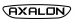 US (USPTO)/8672485610YEN, YA-HSIUNOTICE OF ALLOWANCE - ISSUEDGoods & Services010 - Apparatus for acupressure therapy; Bed vibrators; Cosmetic apparatus using ultrasound for performing aesthetic skin treatment procedures; Electric foot spa massagers; Electric massage appliances, namely, electric vibrating massager; Foot massage apparatus; Massage apparatus and instruments; Massage beds for medical purposes; Massage chairs; Medical devices for nonsurgical cosmetic treatments; Vibrating apparatus used to stimulate muscles and increase strength and physical performance for health and medical purposes; Vibromassage devices
471.AXCEED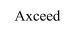 US (USPTO)/869559529Shenzhen Sumvier Technology Co.,LimitedNEW APPLICATION - RECORD INITIALIZED NOT ASSIGNED TO EXAMINERGoods & Services009 - Cabinets for loudspeakers; Camcorders; Communication hubs; GPS navigation device; Horns for loudspeakers; Monitoring devices for monitoring battery performance characteristics; Navigation apparatus for boats; Navigation apparatus for vehicles; Navigation apparatus for vehicles in the nature of on-board computers; Portable media players; Radio pagers; Radios; Smartphones; Sound recording apparatus; Sound transmitting apparatus; Telephone apparatus; Alarm monitoring systems; Broadband wireless equipment, namely, telecommunications base station equipment for cellular and fixed networking and communications applications; Electronic navigational and positioning apparatus and instruments; Protective carrying cases specially adapted for global positioning system (GPS) apparatus; Protective carrying cases specially adapted for global positioning system (GPS) apparatus; Reconfigurable processors for use in wireless communication handsets and network equipment in the field of wideband communications
472.AXCENT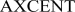 US (USPTO)/786539879Concepts ETI, Inc.SECTION 8 & 15-ACCEPTED AND ACKNOWLEDGEDGoods & Services009 - software used for design, analysis and testing of turbomachinery
473.AXCESS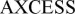 US (USPTO)/784311149Illinois Tool Works Inc.REGISTERED AND RENEWEDGoods & Services009 - Inverter power source for welding
474.AXENCE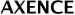 US (USPTO)/791721129, 42, 45Axence Sp. z o.o. Sp.k.PUBLISHED FOR OPPOSITIONGoods & Services009 - Computer software recorded on computer media for database management, computer software for administration and management of computer networks; computer software to maintain and operate computer system, computer software for enabling security and IT management systems to exchange information and more efficiently mitigate a wide variety of network, security and operational issues, software for computer system and application development, deployment and management; downloadable computer software for database management, computer software for administration and management of computer networks; computer software to maintain and operate computer system, computer software for enabling security and IT management systems to exchange information and more efficiently mitigate a wide variety of network, security and operational issues, software for computer system and application development, deployment and management; Game software; computers; portable computers; computer hardware; printers for computers; computer keyboards; blank computer discs; blank magnetic discs; microprocessors; photocopiers; computer memories; blank USB flash drives; pre-recorded flash drives featuring music videos, computer games downloadable music files; apparatus for recording and reproduction of sound, data and images; data processing apparatus; arm rests for use with computers; mouse mats
042 - Installation, repair and maintenance of computer software; repair of software; computer software consultancy; professional advisory services relating to computer software; duplication of computer programs; writing of computer software; software creation; leasing of computer software; design of software; technical support services, namely, troubleshooting of computer software problems; computer virus protection services; server hosting; monitoring of computer systems by remote access to ensure proper functioning; recovery of computer data; rental of web servers; creating and maintaining web-sites for others; rental of computer hardware and computer peripherals; design and development of computer hardware and computer programs; computer programming; consultancy in the field of computers
045 - Licensing of computer software; licensing of intellectual property; intellectual property consultancy; advisory services relating to intellectual property licensing
475.AXESEA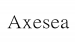 US (USPTO)/8691466425Huludao Aesop E-commerce Co., LtdNEW APPLICATION - RECORD INITIALIZED NOT ASSIGNED TO EXAMINERGoods & Services025 - Baby layettes for clothing; Bathing caps; Bathing trunks; Beach shoes; Beachwear; Coats; Knit bottoms; Knit skirts; Knit tops; Mantillas; Pants; Shirts; Singlets; Slippers; Sports singlets; Sweaters; Swimsuits; Tee shirts; Tights; Trousers; Vests; Wet suits for water-skiing and sub-aqua
476.AXHEAD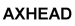 US (USPTO)/791458849Ann Marcia Andrews, Anthony John Andrews, David Richard Bruml, Emma Belinda Newton, John Newsham, Toby Charles Collingwood Hunt, Yann Joseph FavretREGISTEREDGoods & Services009 - Amplifiers; audio-video receivers; stereo tuners; loudspeakers; microphones; headphones; audio speakers and audio electronic components, namely, surround sound systems; compact disc (CD) players; CD-ROM drives; DVD players; DVD-ROM drives; DVD-R recorders; mini disc (MD) players; mini disc (MD) recorders; phonograph players; electrical phonograph record turntable cartridges; video disc players; video tape players; video tape recorders; digital audio players; media players; cassette tape recorders; cassette decks; integrated circuit players; integrated circuit memory recorders; CD-R recorders; CD-RW recorders; magneto-optical drives; hard disc drives; television receiving sets; karaoke players; car audio apparatus, namely, loud speakers for automotive audio systems; parts and fittings for audio speakers and amplifiers
477.AXXENT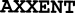 US (USPTO)/7661761410XOFT, INC.SECTION 8 & 15-ACCEPTED AND ACKNOWLEDGEDGoods & Services010 - BRACHYTHERAPY APPARATUS, NAMELY A MINIATURE ELECTRONIC X-RAY TUBE, A BALLOON APPLICATOR AND CATHETER FOR RECEIVING THE MINIATURE X-RAY TUBE TO ADMINISTER RADIATION TO A PATIENT, AN ELECTRONIC CONTROLLER FOR THE X-RAY TUBE AND FOR THE BALLOON APPLICATOR, AND A FLEXIBLE X-RAY SHIELD FOR USE ON A PATIENT TO CONTAIN RADIATION
478.AXXENT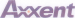 US (USPTO)/7664237010Xoft, Inc.SECTION 8 & 15-ACCEPTED AND ACKNOWLEDGEDGoods & Services010 - BRACHYTHERAPY APPARATUS, NAMELY, A MINIATURE ELECTRONIC X-RAY TUBE, A BALLOON APPLICATOR AND CATHETER FOR RECEIVING THE MINIATURE X-RAY TUBE TO ADMINISTER RADIATION TO A PATIENT, AN ELECTRONIC CONTROLLER FOR THE X-RAY TUBE AND FOR THE BALLOON APPLICATOR, AND A FLEXIBLE X-RAY SHIELD FOR USE ON A PATIENT TO CONTAIN RADIATION
479.MAXELL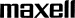 US (USPTO)/746084169Hitachi Maxell, Ltd.REGISTERED AND RENEWEDGoods & Services009 - blank magnetic recording and/or reproducing media in the form of tapes, cards and discs for recording sound and/or pictures and/or data; , and amplified computer speakers
480.ACCEDEX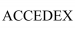 US (USPTO)/8611811036Accedex, Inc.NON-FINAL ACTION - MAILEDGoods & Services036 - Financial, credit, marketing, and transactional information provided by electronic means; providing online information in the field of consumer credit reporting; information services, marketing and analysis, namely, providing consumer and business credit and marketing information received from financial services companies to credit bureaus for consumer and business credit reporting and marketing
481.ACCENDO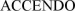 US (USPTO)/785451379Security Frameworks, LLCSECTION 8 & 15-ACCEPTED AND ACKNOWLEDGEDGoods & Services009 - Computer software for use in facilities management, infrastructure operations, security, incident reports preparation, loss prevention, risk mitigation, safety and emergency preparedness solutions, and management of technology assets and infrastructure
482.ACDELCO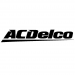 US (USPTO)/8680061136General Motors LLCNON-FINAL ACTION - MAILEDGoods & Services036 - Providing service contracts for the repair of motor vehicles
483.ACRYSIL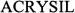 US (USPTO)/791144795, 10, 17ZODIAC COATINGREGISTEREDGoods & Services005 - Materials for dressings, namely, gauze for dressings; bandages for dressings; surgical dressings; gauze for dressings; dressings, namely, wound dressings, burn dressings and dressings for scarred skin; self-adhesive dressings; medical and surgical dressings; wound dressings; burn dressings; bandages, namely, adhesive bandages and bandages for wound care; adhesives for medical purposes, namely, adhesive bandages, medical adhesive tapes; medical adhesives for dressing wounds; surgical cloth, namely, cloth bandages and dressings for wound care; compresses, namely, medicated adhesive compresses; cotton for medical purposes; transdermic patches, namely, for treatment of skin burns and facilitating wound healing; patches for medical purposes, namely, transdermal patches for use in the treatment of burns, cuts and wounds
010 - Bandages, elastic; medical devices, namely, compression bandages; probes for medical purposes; patches incorporating measurement or monitoring sensors of the physiological signs, parameters and data of a subject, namely, electrode patches for medical monitoring; patches containing a probe for medical purposes, namely, electrode probe patches for ultrasound imaging
017 - Elastic threads, not for use in textiles; rubber; gutta-percha; asbestos; mica; plastics in extruded form for use in manufacture; packing and stopping materials, namely, adhesive tape for industrial use, and rubber bottle stoppers; and insulating materials; flexible tubes, not of metal, namely, flexible tubes of plastic; rubber stoppers, namely, rubber bottle stoppers; packing cushioning and stuffing materials of rubber or plastics, namely, plastic and rubber packing for bandages and dressings for use in the medical field; plastic sheeting for agricultural purposes; foils of metal for insulating; insulating gloves, strips, fabrics or varnishes; semi-finished artificial or synthetic resin products, namely, pellets and rods; bags or small bags being envelopes and pouches of rubber for packaging; glass fibers or wool for insulation
484.ACSENZE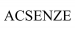 US (USPTO)/8695639825SHENZHEN KETHYTON CO.,LTDNEW APPLICATION - RECORD INITIALIZED NOT ASSIGNED TO EXAMINERGoods & Services025 - Athletic apparel, namely, shirts, pants, jackets, footwear, hats and caps, athletic uniforms; Belts; Blouses; Board shorts; Body suits; Cheongsams (Chinese gowns); Coats; Coveralls; Culottes; Down jackets; Dresses; Dust coats; Evening dresses; Hats; Jackets and socks; Jumpsuits; Lingerie; Padded jackets; Pants; Pullovers; Shirts; Skirts; Stoles; Sweat shirts; Sweaters; T-shirts; Tank tops; Coats of denim
485.AEXPERT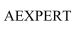 US (USPTO)/868545279Magee Scientific CorporationNEW APPLICATION - RECORD INITIALIZED NOT ASSIGNED TO EXAMINERGoods & Services009 - Software for the analysis of data from a particulate air pollution monitoring instrument, specifically the Aethalometer®
486.AGRACEL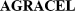 US (USPTO)/7827812736, 37, 39Agracel, Inc.REGISTERED AND RENEWEDGoods & Services036 - Real property management; leasing of office space, manufacturing space and warehouse space
037 - Consultation services in the field of real estate development, site selection and building construction
039 - Consultation in the field of warehousing services; warehousing services; packing articles for transportation
487.AICELLO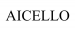 US (USPTO)/864014981, 2, 5, 7, 9, 16, 17, 20AICELLO CORPORATIONREGISTEREDGoods & Services001 - materials for use in the photoengraving trade being unexposed photographic films, namely, pre-sensitized screen making films; unexposed photographic films, namely, sensitized photographic films, sensitized roll films and pulp being sensitized papers and chemical compositions for developing, printing, and enlarging photographs, namely, photographic emulsion; photographic chemicals; unexposed photographic films; unprocessed plastics, namely, plastics in primary form; cellulose pulp; paper pulp; wood pulp for manufacturing purposes; chemical preparations for use in industry; industrial chemicals; horticulture chemicals, except fungicides, herbicides, insecticides and parasiticides; preservatives for pharmaceutical preparations; plastic adhesives not for stationery or household purposes; adhesives for industrial purposes; unprocessed synthetic resins; polymerization plastics; polymerization plastics, namely, plastic molding compounds for use in the manufacture of plastic sheets and films; fertilizers
002 - anti-rust preparations for preservation, namely, rust preservatives in the nature of a coating; anticorrosive paints; anti-rust greases; anti-rust oils; printing ink; mimeographing ink; paints; dyestuffs; pigments
005 - pharmaceutical preparations, namely, a drug delivery system comprising polymer-based oral tablets for the continuous release of a wide variety of therapeutic agents; chemical reagents for medical or veterinary purposes; capsules sold empty for pharmaceuticals; fumigants; fungicides; rodenticides; insecticides; weedkillers; insect repellents; antiseptic preparations; miticides for agricultural use; dietetic sugar substitutes for medical use; dietary supplements for humans; dietary food supplements for humans; lacteal flour for babies; beverages for infants, namely, human breast milk; food for babies; starch for pharmaceutical purposes
007 - components for machines and machine tools, grinding machines, material handling machines, food processing machines, chemistry processing machines and textile industry machines, namely, sand, chemical and reverse osmosis filters; valves as machine components; rubber clack valves being parts of machines for use in container including liquid; valves being parts of machines operated pneumatically and by air; chemical processing machines and apparatus, namely, dissolving machines, dust collecting machines, emulsifying machines, extracting machines, filtering machines, granulating machines, separating machines, sintering machines, and sorting machines; electro mechanical machines for chemical industry, namely, dissolving machines, dust collecting machines, emulsifying machines, extracting machines, filtering machines, granulating machines, separating machines, sintering machines, and sorting machines; presses for chemical processing; agitators for chemical processing; absorbing machines for chemical processing; adsorbing machines for chemical processing; mechanical mixing machines; blending machines for chemical processing; dust collecting machines for chemical processing; sintering machines for chemical processing; calcining machines for chemical processing; wet-cleaning washing machines; dry-cleaning machines; sorting machines for chemical processing; granulating machines for chemical processing; extracting machines for chemical processing; emulsifying machines for chemical processing; kneading machines for chemical processing; roasting machines for chemical processing; disintegrators for chemical processing; reaction vessels for chemical processing, namely, industrial chemical reactors; partial condensers for chemical processing, namely, gas diverters consisting of a pump, storage and refilling tank, pre-heater, vaporizer, recuperator, condenser and valves; separating machines for chemical processing; grinding mills for chemical processing; dissolving machines for chemical processing; filtering machines for chemical processing; pneumatic or hydraulic machines and instruments, namely, pressure transducers and transmitters that convert hydraulic or pneumatic pressure into analog electrical signals for monitoring and controlling hydraulic or pneumatic systems sold as a unit with manufacturing machines; compressed air pumps; pumps for machines; pumps as parts of machines, motors and engines; vacuum pumps being machines; bellows being machines; compressors for machines; semiconductor manufacturing machines; plastic processing machines; high-frequency apparatus for welding, namely, electric welding machines; non-metal seals for use in machinery
009 - electronic control systems for machines; electronic and electrical apparatus, namely, ticket issuing, reading and recording machines; electronic tags for goods; radio frequency identification (rfid) credentials, namely, cards and tags, and readers for radio frequency identification credentials; electronic chips for the manufacture of integrated circuits; blank integrated circuit cards; blank smart cards; radio-frequency identification (rfid) readers; computer hardware and computer peripherals; electronic semi-conductors; telecommunications equipment, namely, fiber-optic transceivers, fiber optic repeaters, converters and optimizers, wave division multiplexers, free-space optics transmission systems, switches including ethernet switches and routers, fiber-to-the-home and ethernet-over-vdsl access aggregators, terminators and repeaters, and remote presence management products, namely, switches, and console, alarm, sensor and power management devices; laboratory furniture
016 - industrial packaging containers of paper; plastic film roll stock for packaging; paper garbage bags; plastic garbage bags; adhesive plastic film for wrapping and packaging; food wrapping plastic film for household use; plastic or paper bags for merchandise packaging in the nature of envelopes and pouches; plastic film for packaging; plastic adhesives for stationery or household purposes; laminated paper; stationery
017 - semi-worked synthetic plastic and synthetic resins as semi-finished products in form of pellets, rods, foils, foams, fibers, films and sheets; extruded impact resistant polymer sheets for use in manufacturing a wide variety of plastic products; semi-finished apertured plastic film for use in medical and hygienic products; synthetic plastic as semi-finished products in form of foils, plates, rods, profiles, hoses, tubes, blocks; plastic composite material in the form of profiles, boards, sheets, blocks, rods, powder, and pellets for use in manufacturing; polyurethane film for use as a moisture barrier; poly-olefin film with a rubber adhesive used to protect surfaces; metalized plastic sheets made primarily of plastic in further manufacture for generalized industrial use; synthetic plastic as semi-finished products in the form of laminated boards; adhesive-coated plastic sheets made primarily of plastic in further manufacture for generalized industrial use; synthetic plastic as semi-finished products in the form of fiber re-enforced plastic boards; reflective plastic sheets in further manufacture for generalized industrial use; fibrous plastic wadding products, namely, plastic waddings; plastic film with an acrylic or a rubber adhesive used on surfaces of metal products for protection against corrosion; water soluble plastic film for use in manufacturing; rubber, raw or semi-worked; synthetic rubber; raw or semi-worked rubber; rubber sleeves for protecting parts of machinery; semi-processed synthetic resins; semi-processed plastics; plastic film for industrial and commercial packing use; plastic film for packing, cushioning, or stuffing purposes other than for wrapping; plastic film for use in laminating paper; laminate foil consisting primarily of plastic with or without a metal layer for application to a substrate; rubber bags for merchandise packaging in the nature envelopes or pouches; shock buffers of rubber for industrial machinery; packing material for forming seals; anti-rust sealants; weatherstripping for use in packaging; weatherstripping sealants in the nature of caulk; caulking materials; rubber stoppers for industrial packaging containers; packing and insulating material; waterproof packings for industrial packaging; rubber lids and caps for industrial packaging containers; industrial packaging containers of rubber; chemical fiber thread and yarn not for textile use
020 - industrial packaging containers of wood; industrial packaging containers of bamboo; industrial packaging containers of plastic; container closures being lids of plastic; packaging containers of plastic film; packaging containers of plastic for recordable disk, substrate, or wafer; packaging materials, namely, rigid plastic trays; commercial packaging materials, namely, thermoformed plastic trays; antistatically-treated packaging containers of plastic; containers for transport, not of metal; wood cases for general purpose; plastic cases for general purpose; non-metallic sealing caps; plastic stoppers for industrial packaging containers; non-metallic and non-paper closures and caps for cartons, containers, and bottles; bottle closures not of metal; non-metal bins; baskets not of metal for transporting goods for commercial purposes; non-metal transport pallets; loading pallets, not of metal; plastic bins; wood bins
488.ALCATEL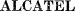 US (USPTO)/723821791, 6, 7, 8, 9, 10, 11, 12, 15, 16, 21, 28ALCATEL LUCENTREGISTERED AND RENEWEDGoods & Services007 - WIRE, CABLE AND WIRELESS COMMUNICATIONS SYSTEMS AND EQUIPMENTS; PUBLIC AND PRIVATE TELEPHONE EXCHANGES,  ELECTRICAL REMOTE CONTROL SYSTEMS
009 - WIRE, CABLE AND WIRELESS COMMUNICATIONS SYSTEMS AND EQUIPMENTS; PUBLIC AND PRIVATE TELEPHONE EXCHANGES,  ELECTRICAL REMOTE CONTROL SYSTEMS
011 - WIRE, CABLE AND WIRELESS COMMUNICATIONS SYSTEMS AND EQUIPMENTS; PUBLIC AND PRIVATE TELEPHONE EXCHANGES,  ELECTRICAL REMOTE CONTROL SYSTEMS
012 - WIRE, CABLE AND WIRELESS COMMUNICATIONS SYSTEMS AND EQUIPMENTS; PUBLIC AND PRIVATE TELEPHONE EXCHANGES,  ELECTRICAL REMOTE CONTROL SYSTEMS
015 - WIRE, CABLE AND WIRELESS COMMUNICATIONS SYSTEMS AND EQUIPMENTS; PUBLIC AND PRIVATE TELEPHONE EXCHANGES,  ELECTRICAL REMOTE CONTROL SYSTEMS
006 - 
007 - WIRE, CABLE AND WIRELESS COMMUNICATIONS SYSTEMS AND EQUIPMENTS; PUBLIC AND PRIVATE TELEPHONE EXCHANGES,  ELECTRICAL REMOTE CONTROL SYSTEMS
008 - 
009 - WIRE, CABLE AND WIRELESS COMMUNICATIONS SYSTEMS AND EQUIPMENTS; PUBLIC AND PRIVATE TELEPHONE EXCHANGES,  ELECTRICAL REMOTE CONTROL SYSTEMS
011 - WIRE, CABLE AND WIRELESS COMMUNICATIONS SYSTEMS AND EQUIPMENTS; PUBLIC AND PRIVATE TELEPHONE EXCHANGES,  ELECTRICAL REMOTE CONTROL SYSTEMS
012 - WIRE, CABLE AND WIRELESS COMMUNICATIONS SYSTEMS AND EQUIPMENTS; PUBLIC AND PRIVATE TELEPHONE EXCHANGES,  ELECTRICAL REMOTE CONTROL SYSTEMS
016 - 
021 - 
028 - 
001 - 
009 - WIRE, CABLE AND WIRELESS COMMUNICATIONS SYSTEMS AND EQUIPMENTS; PUBLIC AND PRIVATE TELEPHONE EXCHANGES,  ELECTRICAL REMOTE CONTROL SYSTEMS
010 - 
011 - WIRE, CABLE AND WIRELESS COMMUNICATIONS SYSTEMS AND EQUIPMENTS; PUBLIC AND PRIVATE TELEPHONE EXCHANGES,  ELECTRICAL REMOTE CONTROL SYSTEMS
489.AMZDEAL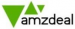 US (USPTO)/866246839Aukey E-Business Co., Ltd.REGISTEREDGoods & Services009 - Audio-receivers and video-receivers; Battery charge devices; Blank USB flash drives; Cabinets for loudspeakers; Cell phone covers; Charging appliances for rechargeable equipment; Computer keyboards; Computer mouse; Data cables; Electrical plugs and sockets; Fitted plastic films known as skins for covering and protecting electronic apparatus, namely, mobile phones; Headphones; PC tablet mounts; Rechargeable electric batteries; Scanners; Self-timers; Solar batteries; Telecommunications transmitters; Theft alarms; Transmitters of electronic signals
490.APPXCEL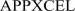 US (USPTO)/788097509RADWARE LTD.SECTION 8 & 15-ACCEPTED AND ACKNOWLEDGEDGoods & Services009 - dedicated computer hardware and computer software used for the providing performance acceleration of networked applications through: application acceleration and Wide Area Network (WAN) optimization, reduced server bandwidth consumption, offloading of Secure Sockets Layer (SSL) transaction processing and certificate management, providing of unlimited transaction and web-application scalability and for providing network security
491.ARSENAL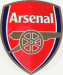 US (USPTO)/782193909, 16, 18, 24, 25, 28, 41Arsenal Football Club Public Limited Company, TheREGISTERED AND RENEWEDGoods & Services009 - Audio recordings and video recordings in the field of sports, sports information, sports games, soccer   computer programs for playing games
016 - Printed matter and periodical publications, namely, books, magazines,
018 - All-purpose sports bags; cases, namely,   holdalls for use in travel or carrying sports equipment
024 - Cloth flags; cloth pennants;  bed sheets;  and pillow cases; household cloths for drying glasses and dishes;  towels;  bar cloths; textile articles, namely,  curtains, duvet covers
025 - Articles of outer clothing and sports clothing, namely, sports shirts, sweatshirts, shorts, sports socks, rain jackets, warm-up suits, track suits, polo shirts, hooded tops, t-shirts, jackets, jogging, bottoms,  footwear
028 - Board games; card games;   toys, games and playthings, namely, dolls and teddy bears;  bags adapted for carrying sporting articles; ordinary playing cards
041 - Arranging and conducting athletic, soccer,   provisions of sports information services;  organization of sporting events, namely, organizing developmental soccer programs; soccer instruction; soccer camps
492.ARSENAL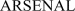 US (USPTO)/772176419, 28Nash Manufacturing, Inc.SECTION 8-ACCEPTEDGoods & Services009 - Floatation vests, namely, life vests
028 - Water recreation devices, namely, wake boards, water skis, knee boards, and ski ropes for water recreation use; towable inflatables, namely, inflatable inner tubes for water recreation use; and floatation devices, namely, floats for recreational swim use
493.ARSENAL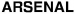 US (USPTO)/791183233, 6, 14, 21, 26, 27, 32, 35, 36, 38, 39, 43The Arsenal Football Club Public Limited CompanyREGISTEREDGoods & Services003 - Dentifrices
006 - Metal name badges; buckles of metal; metal keys for locks, metal key rings, metal key chains and trophies of metal; metal money boxes; non-luminous and non-mechanical metal signs, statues and statuettes; none being of precious metal or coated therewith
014 - Medals and medallions; jewellery and imitation jewellery; boxes of precious metal; charms in precious metal; wall plaques made of precious metal; clocks and watches; key fobs of precious metal; tie pins, cufflinks clips
021 - Household utensils, namely, pot and pan scrapers, chopping blocks, wire baskets, rolling pins, spatulas, turners, whisks, graters, sieves, strainers; containers for household or kitchen use; combs, hair brushes; sponges for household use, cosmetic brushes, and bath sponges; brush-making materials; steelwool; unworked or semi-worked glass except glass used in building; beverage glassware, porcelain and earthenware mugs, and sculptures of earthenware, glass and porcelain
026 - Ornamental novelty badges; belt buckles; hair ornaments; clasps for clothing; buttons, fabric appliques; ribbons, braids and rosettes of textile materials; cloth patches for clothing
027 - Carpets, rugs, mats and matting; linoleum for covering existing floors; coverings for existing floors; non-textile wall hangings
032 - Mineral and aerated waters and other non-alcoholic drinks, namely, cider, soft drinks; syrups and other preparations for making beverages, namely soft drinks, fruit drinks, isotonic sports beverages, and sports beverages
035 - Advertising; business management; business administration; office functions; arranging commercial transactions over electronic communication networks and the Internet; promotional events relating to sport, sporting activities and/or football matches
036 - Insurance brokerages; insurance information; insurance underwriting services for all types of insurance; financial affairs and monetary affairs, namely, financial information, management and analysis services; real estate financing services; vacation real estate time-sharing
038 - Telecommunications, in particular, telephone, radio and television communication services; radio and/or television broadcasting; data transmission
039 - Transport by ferry, boat, rail, air and bus; packaging and storage of goods; travel arrangement
043 - Café, canteen restaurant and catering services, services for providing facilities for exhibition; rental of rooms as temporary living accommodations; rental of rooms for social functions; rental of room for conferences, exhibitions and seminars
494.ARSENAL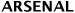 US (USPTO)/7915750525, 28The Arsenal Football Club Public Limited CompanyREGISTEREDGoods & Services025 - Sporting kit comprised of shirts, shorts, and socks; football base layers; jackets; rain jackets, casual jackets, softshell jackets; pitchside jackets; tops; shirts; t-shirts; polo shirts; sweatshirts; hooded sweatshirts; turtlenecks; fleece pullovers, fleece shorts, fleece tops, fleece tracksuits, fleece jogging bottoms, fleece dressing gowns, fleece sleepsuits, fleece gloves, fleece slippers; shorts; trousers; knitwear, namely, shirts, jackets, bottoms, cardigans, and jumpers; jumpers and cardigans; sweatbands, headbands; gloves; swimwear; sweatpants; belts; rugby shirts; gillets; shawls; scarves; jogging suits; baby and infant body suits; baby coveralls; cloth bibs; pyjamas; bathrobes; boxer shorts; slips; aprons; socks; football boots; wellington boots; sandals; flip flops; slippers; trainers; sports shoes; booties; baseball caps; sunhats; woollen hats, acrylic hats; beanies; bobble hats; military caps
028 - Shin guards for athletic use; footballs; mini footballs; beach balls; snow globes; flying discs; golf balls; golf tees; gift sets comprising golf tees, golf club head covers, golf balls and golf clips; head covers for golf clubs; dummies for baby dolls, namely, pacifiers; bath ducks; toys designed to be attached to prams; baby rattles; plush toys; goalkeepers' gloves
495.ARSENAL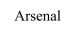 US (USPTO)/8670594825Arsenal Apparel LLC.NON-FINAL ACTION - MAILEDGoods & Services025 - Casual sportwear, namely, T-shirts, tank tops, hats, swimwear for men and women
496.ARSENAL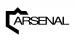 US (USPTO)/8677087725Arsenal Apparel LLC.NON-FINAL ACTION - MAILEDGoods & Services025 - Baseball caps; Coats; Jackets; Sweaters; Sweatshirts; Swim trunks; T-shirts; Tank tops
497.AXCELER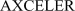 US (USPTO)/771519769METALOGIX INTERNATIONAL GMBHSECTION 8 & 15-ACCEPTED AND ACKNOWLEDGEDGoods & Services009 - computer software for designing, developing, customizing, maintaining and managing application software; and user manuals sold as a unit
498.AXCELIS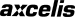 US (USPTO)/780327399, 37AXCELIS TECHNOLOGIES, INC.REGISTERED AND RENEWEDGoods & Services009 - electrical equipment, namely, thermal processors, photoresist processors, ashers, photostabilizers and ion implanters all for use in the manufacture of semiconductors
037 - maintenance and repair of semiconductor manufacturing equipment
499.AXERRIO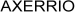 US (USPTO)/791686929, 42Axerrio Beheer B.V.NON-FINAL ACTION - MAILEDGoods & Services009 - Recorded computer programs, namely, software for managing business processes in the nature of commercial, procurement, logistical and financial processes; computer programs for data processing; software for managing databases; computers, computer cables and computer peripherals; computer operating systems; telecommunications equipment, namely, network routers, Ethernet switches, communication hubs and WIFI access points; computer hardware and software for operating building security systems
042 - Information technology IT consulting services; consultancy in the field of home automation; computer programming; designing, creating, modifying, updating, implementing, installing and maintaining software for others, including software for managing computer operating systems and network servers; providing advice in the field of computers and computer software; computer programming, whether or not for the purpose of automatic data processing; rental of computers; rental of computer software; computer systems analysis; providing on-line non-downloadable computer software for accessing on-line information from databases in the field of online transaction processing systems that administer data from business processes over the internet; design and development of software for linking existing databases, internet sites and other specific software for connecting networks to the internet and other external computer networks; maintenance and updating of software for computer networks; design of cabling systems for voice and data networks, security systems, computer networking hardware and data communications and telecommunications systems; rental of data processing apparatus; providing home automation advice in connection with burglary, access control and network computers; the aforesaid services also provided via the internet
500.AXESPDFn/aUS (USPTO)/791795049, 35, 41, 42xyMedia GmbHNON-FINAL ACTION - MAILEDGoods & Services009 - Software; application software; recorded computer programs
035 - Management, indexation and electronic processing of information material; retail sale; retail sales via global computer networks
041 - Services in the field of entertainment, education and training, including such services provided online from a computer, the Internet or other electronic networks
042 - Design and development of computer software; installation, integration and maintenance of computer software; conversion of data or documents from physical to electronic media; software consultancy
501.AXETRAK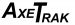 US (USPTO)/862033369Jeffrey Maurice HarrisREGISTEREDGoods & Services009 - Small speaker enclosures used for recording and performance miking of electric guitar and bass guitar sounds, featuring big sound inside the speaker enclosure and virtually no audible sound outside of the enclosure
502.AXETRIS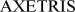 US (USPTO)/783814709, 10, 42LEISTER BRANDS AGREGISTERED AND RENEWEDGoods & Services009 - Sensors, namely,
010 - Lasers, devices in the nature of cell sorting, cell identification,
042 - 
503.AXILINE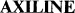 US (USPTO)/781868399Hicklin Engineering, L.C.REGISTERED AND RENEWEDGoods & Services009 - AUTOMOTIVE TESTING EQUIPMENT, NAMELY, TRANSMISSION TESTER, ELECTRONIC SHIFT CONSOLE, TRANSMISSION DATA ACQUISITION AND CONTROL CONSOLE, VALVE BODY TESTER, SOLENOID TESTER, SPINDLE LATHE; AND INDUSTRIAL BALANCING MACHINES FOR BALANCING SHAFTS
504.AXXENTS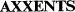 US (USPTO)/7587089318, 25I. SHALOM & COMPANY, INC.REGISTERED AND RENEWEDGoods & Services018 - 
025 - MEN'S AND LADIES GLOVES, MUFFLERS, HATS, EAR MUFFS, EAR BANDS, BANDANAS, LADIES SHAWLS, PONCHOS AND NECKWEAR
505.MAGIXEL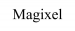 US (USPTO)/865083679LG ELECTRONICS INC.REGISTEREDGoods & Services009 - Mobile phones; Smart phones; Application software for smart phones, namely, software for receiving and transmission of messages in the nature of data, text, language, sound, image and video; Cameras; Application software for smart phone cameras, namely, software for use in the function of taking a picture; Apparatus for recording, transmission or reproduction of sound or images; Computer application software for mobile phones, namely, software for receiving and transmission of messages in the nature of data, text, language, sound, image and video
506.MAXPELE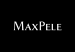 US (USPTO)/864582399SENG TONG GROUP (INTERNATIONAL) BROTHERS INVESTMENT LIMITEDOPPOSITION PENDINGGoods & Services009 - Telephone protective cases, mobile phone protective cases, smart phone protective cases, tablet PC protective cases, PDA protective cases, personal electronic notebook protective cases, multimedia player protective cases; Protective cases for handheld electronic devices, namely, MP3 players, and for portable computers, mobile and cellular telephones, portable media players, and personal digital assistants; Bags specially adapted for carrying portable electronic listening devices, music players, portable computers, mobile and cellular telephones, portable media players, and personal digital assistants
507.MAXWELL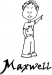 US (USPTO)/7643831716Hopscotch LLC.SECTION 8-ACCEPTEDGoods & Services016 - Children's books
508.MAXWELL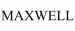 US (USPTO)/852026689Promega CorporationREGISTEREDGoods & Services009 - Laboratory apparatus, namely, magnetic separation instrument for use in bioseparations
509.MAXWELL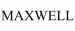 US (USPTO)/865526369Pregis Innovative Packaging LLCFINAL REFUSAL - MAILEDGoods & Services009 - Graphical user interface software and UPI (universal peripheral interface) software for controlling, managing, operating, customizing and maintaining foam-in-place, paper and air packaging machines; software for controlling, managing, operating, customizing and maintaining foam-in-place, paper and air packaging machines
510.MAXWELL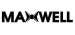 US (USPTO)/865691829Pregis Innovative Packaging LLCFINAL REFUSAL - MAILEDGoods & Services009 - Graphical user interface software and UPI (universal peripheral interface) software for controlling, managing, operating, customizing and maintaining foam-in-place, paper and air packaging machines; software for controlling, managing, operating, customizing and maintaining foam-in-place, paper and air packaging machines
511.ACCENTRA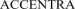 US (USPTO)/7884266716AMAX, INC.SECTION 8 & 15-ACCEPTED AND ACKNOWLEDGEDGoods & Services016 - Paper staplers
512.ACCENTRA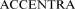 US (USPTO)/7837960836ACCENTRA CREDIT UNIONREGISTERED AND RENEWEDGoods & Services036 - Credit unions; Savings bank services
513.ACCENTUS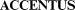 US (USPTO)/763516919, 11, 42ACCENTUS MEDICAL LIMITEDPARTIAL SECTION 8 & 15 ACCEPTED AND ACKNOWLEDGEDGoods & Services009 - 
011 - 
042 - CONSULTANCY SERVICES AND RESEARCH SERVICES RELATING TO ORTHOPEDIC AND PROSTHETIC IMPLANTS; CONSULTANCY SERVICES AND RESEARCH SERVICES RELATING TO QUALITY CONTROL AND MATERIALS TESTING; MATERIAL TESTING SERVICES AND MATERIAL EVALUATION SERVICES
514.ACCEPTON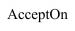 US (USPTO)/8653906536LaunchTrack, IncSU - REGISTRATION REVIEW COMPLETEGoods & Services036 - Credit card payment processing services; loyalty coupon payment processing services; loyalty program payment processing services; electronic foreign exchange payment processing; merchant services, namely, payment transaction processing services; payment processing services in the field of credit card payments and alternate methods of payments, namely, debit card payments and prepaid card payments; financial transaction services, namely, providing secure commercial transactions and payment options using a mobile device at a point of sale; electronic commerce payment services, namely, establishing funded accounts used to purchase goods and services on the Internet; merchant processing services in the nature of payment transaction processing services for merchants
515.ACCEPTOR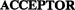 US (USPTO)/736399279HUBBELL INCORPORATEDREGISTERED AND RENEWEDGoods & Services009 - EXPLOSION-PROOF ELECTRICAL PLUGS AND RECEPTACLES
516.AKSBERRY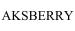 US (USPTO)/865322549WANG, LIREGISTEREDGoods & Services009 - Bags for cameras and photographic equipment; Cell phone cases; Cell phone straps; Chargers for electric batteries; Computer memories; Computer peripherals; Data processing apparatus; Data processing equipment, namely, couplers; Ear buds; Electronic data processing apparatus; Fitted plastic films known as skins for covering and providing a scratch proof barrier or protection for electronic devices, namely, MP3 players, mobile telephones, smart telephones, digital cameras, global positioning systems and personal digital assistants; Headphones; Loudspeakers; Optical glasses; Protective sleeves for laptop computers; Rechargeable electric batteries; Sleeves for laptops
517.AQSENSOR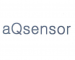 US (USPTO)/8548924510Medisensor, Inc.REGISTEREDGoods & Services010 - Medical instruments, namely, biosensors for detecting infectious diseases
518.AQSENSOR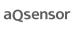 US (USPTO)/8617768810Medisensor, Inc.NOTICE OF ALLOWANCE - ISSUEDGoods & Services010 - Medical instruments, namely, biosensors for detecting diseases
519.ARCHELON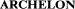 US (USPTO)/754914659, 42Archelon, Inc.REGISTERED AND RENEWEDGoods & Services009 - COMPUTER PROGRAMMING DEVELOPMENT SOFTWARE, NAMELY, RETARGETABLE SOFTWARE TOOLS AND COMPILERS FOR VARIOUS PROGRAMMABLE COMPUTER PROCESSORS
042 - CONSULTING SERVICES IN THE FIELD OF COMPUTER SOFTWARE DEVELOPMENT AND PROGRAM DEVELOPMENT SOFTWARE; AND PROVIDING ON-LINE INFORMATION IN THE FIELD OF COMPUTER SOFTWARE, SOFTWARE DEVELOPMENT, AND SOFTWARE CONSULTING
520.ARCHELON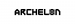 US (USPTO)/858066959Motivational Systems Inc.REGISTEREDGoods & Services009 - Computer tablet Enclosures and Kiosks for securing and preventing loss in commercial applications, namely, mounting racks for tablet computers, adjustable PC tablet stabilizers and mounts, mounting devices for tablet computers, computer stands specially designed for holding tablet computers, protective covers and cases for tablet computers, point-of-sale terminals
521.ARCHIPEL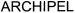 US (USPTO)/790861119, 36, 42PARKEONREGISTEREDGoods & Services009 - Computer programs for the securement of payment transactions and especially payment transactions over the Internet, all these goods intended for operating or controlling apparatus for vehicle parking management, apparatus for issuance of public transport tickets
036 - Financial services, namely, providing secure commercial transactions and payment options, all these services intended for operating or controlling apparatus for vehicle parking management, apparatus for issuance of public transport tickets
042 - Computer programming for the securement of payment transactions and especially payment transactions over the Internet, all these services intended for operating or controlling apparatus for vehicle parking management, apparatus for issuance of public transport tickets
522.ATOMCELL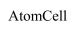 US (USPTO)/854673099Huawei Technologies Co., Ltd.REGISTEREDGoods & Services009 - Telecommunications base stations
523.AXESS 50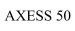 US (USPTO)/8633150536MarketAxess Holdings Inc.REGISTEREDGoods & Services036 - Providing financial information; financial services, namely, Providing financial research regarding securities, securities pricing, and issuers; Providing market data, securities data, trading analysis, and securities analytics, all relating to bonds and the bond markets, namely, Compiling and analyzing statistics, data and other sources of information for financial purposes with respect to bonds and bond markets, Financial evaluation, tracking, analysis, forecasting, consultancy, advisory and research services all relating to bonds
524.AXESSIMO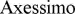 US (USPTO)/7836600216, 18Westport CorporationSECTION 8 & 15-ACCEPTED AND ACKNOWLEDGEDGoods & Services016 - Agendas, photograph albums, checkbook wallets, checkbook covers, appointment books, daily planners, desk sets and gift sets comprised of any of the above sold together as a unit
018 - Small leather and synthetic goods, namely handbags, purses, wallets, clutch purses, key cases, business and credit card cases, coin purses, belt bags, mini purses, wallets on a string, travel kits and packaged gift sets comprised of any of the above sold together as a unit
525.MACROCELn/aUS (USPTO)/742551119HONEYWELL INTERNATIONAL INC.REGISTERED AND RENEWEDGoods & Services009 - air handler controller, comprising base controller, card frame, electronic input/output device, subpanel and control software for use in managing building HVAC systems
526.VASCUCEL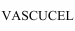 US (USPTO)/867701305, 10Admedus LtdPUBLICATION/ISSUE REVIEW COMPLETEGoods & Services005 - Cardiovascular patches made of biological tissues for surgical implantation, namely, repairing cardiac and vascular defects; implants comprising living regenerative tissue and stem cells; implantable scaffolds made of living tissue for use in cardiovascular surgery; surgical implants comprising living tissue; biological tissue grafts for medical purposes, namely, collagen-containing tissue, and biological tissue for medical purposes; pharmaceutical preparations for treatment of cardiac and vascular defects; implants comprised of living regenerative tissue and stem cells; patches composed of biological tissues, collagen-containing tissue and biological tissue cultures for medical or veterinary purposes, namely, for use in surgical implantation, namely, cardiovascular surgery and for treating cardiac and vascular defects; tissue-regenerative medical and pharmaceutical preparations for use in stimulating growth of regenerative tissue implants and for use in cardiovascular surgery and for treating cardiac and vascular defects; veterinary preparations, namely, preparations used for use cardiovascular surgery and for treating cardio and vascular defects; material for dressings, namely, surgical dressings; vaccines; sanitary preparations for medical purposes; dietetic food and substances adapted for medical or veterinary use, namely, dietetic sugar and glucose for medical and veterinary use; transdermal patches for use in the treatment of cardiac and vascular defects; dietary supplements for humans and animals; medical plasters and surgical dressings; culture media for cultivating human and animal tissue for use in cardiovascular surgery
010 - cardiovascular biomaterial patches in the form of surgical implants made of artificial materials for surgical implantation; surgical implants of artificial materials; implantable scaffolds made of artificial materials for use in cardiovascular surgery; implants consisting of artificial materials for use in guided tissue regeneration; surgical, medical, dental and veterinary apparatus, devices and instruments, namely, surgical and medical apparatus and instruments for use in cardiovascular surgery; orthopaedic articles, namely, medical, surgical and orthopaedic implants made of artificial materials; suture materials; stents; and structural parts therefor
527.ACCESSCDM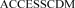 US (USPTO)/7867922236CDM Retirement Consultants, Inc.SECTION 8 & 15-ACCEPTED AND ACKNOWLEDGEDGoods & Services036 - Financial services in the field of mutual fund investments, investment brokerage, and retirement plans; Financial services, namely, providing investment account information by telephone, by electronic means, and via a global communications network; financial services, namely, providing a website with the ability to change and modify investment accounts; providing management and recordkeeping of employee retirement plans for others; financial planning; providing automated retirement account information via a global communications system
528.LAXWHEELS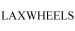 US (USPTO)/8638992525DiMonda, Melissa, DiMonda, Michael CFIRST EXTENSION - GRANTEDGoods & Services025 - T shirts, hats, sweatshirts, sweatpants, shorts, socks, hooded sweatshirts, visors, shirts, golf shirts, jerseys, pinnies in the nature of scrimmage vests for use in sports; outerwear, namely, jackets, coats, fleece vests, loungewear, pajamas
529.ACCEDO VIA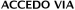 US (USPTO)/791532259, 38, 42Accedo Broadband ABREGISTEREDGoods & Services009 - Computer software for presenting streamed media in the nature of movies, television and live broadcasts
038 - Digital transformation services of voice, data, images, signals and messages; broadcasting services, namely, television broadcasting and movie broadcasting via video streaming services via the Internet
042 - Cloud computing, namely, providing application hosting of the computer software applications of others and application configuration services in the nature of computer software and computer application software configuration management
530.AKI AIKELI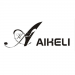 US (USPTO)/867385549Shenzhen AkaLi Network Technology Co., Ltd.SUSPENSION LETTER - MAILEDGoods & Services009 - Alarm monitoring systems; Apparatus for transmission of communication; Batteries for vehicles; Blank integrated circuit cards; Blank USB flash drives; Cabinets for loudspeakers; Cameras; Car navigation computers; Chargers for electric batteries; Chronographs for use as specialized time recording apparatuses; Computer hardware; Data processing equipment, namely, couplers; Disk drives; Luminous signs; Memory cards for video game machines; Portable media players; Record players for digital compact disks; Video game tape cassettes
531.AXXENT MPX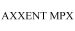 US (USPTO)/8640741710Xoft, Inc.FIRST EXTENSION - GRANTEDGoods & Services010 - Brachytherapy apparatus, namely, a miniature electronic x-ray tube, an applicator and catheter for receiving the miniature x-ray tube to administer radiation to a patient and an electronic controller for the x-ray tube and the applicator
532.AXXENT SPX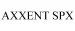 US (USPTO)/8640759110Xoft, Inc.FIRST EXTENSION - GRANTEDGoods & Services010 - Brachytherapy apparatus, namely, a miniature electronic x-ray tube, an applicator and catheter for receiving the miniature x-ray tube to administer radiation to a patient and an electronic controller for the x-ray tube and the applicator
533.AXCESS PORT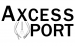 US (USPTO)/8660955210Axcess Instruments, Inc.SU - REGISTRATION REVIEW COMPLETEGoods & Services010 - Surgical and medical apparatus and instrument for utilizing a single site surgery port
534.AXEX DENTAL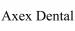 US (USPTO)/857778559Unident Software CompanyREGISTEREDGoods & Services009 - Computer software that provides real-time, integrated business management intelligence by combining information from various databases and presenting it in an easy-to-understand user interface
535.THE MAXWELL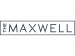 US (USPTO)/8677812035, 36Canal TC LLCPUBLISHED FOR OPPOSITIONGoods & Services035 - Business operation of a shopping center mall for others
036 - Shopping center services, namely, leasing of shopping center space
536.ARSENAL MALL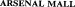 US (USPTO)/7522075136SPG ARSENAL, LPREGISTERED AND RENEWEDGoods & Services036 - shopping mall services and the leasing of shopping mall stores
537.MAXWELL SNOW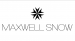 US (USPTO)/8660758125Maxwell C Snow LLCREGISTEREDGoods & Services025 - Men's ready to wear and accessories, namely, t-shirts, shirts, sweaters, sweatshirts, sweatpants, suits, jackets, coats, pants, trousers, shorts, boxer briefs and boxer shorts, socks, belts, ties, suspender belts, shoes, caps, hats
538.ACKERLY GREENn/aUS (USPTO)/869274329, 41Ackerly Green Publishing LLCNEW APPLICATION - RECORD INITIALIZED NOT ASSIGNED TO EXAMINERGoods & Services009 - Downloadable electronic publications in the nature of fiction and non-fiction books on a variety of topics; Downloadable computer software in the field of books, applications, and games, namely, downloadable computer software for transmitting, sharing, receiving, downloading, displaying and transferring content, text, visual works, audio works, literary works, data, files, documents and electronic works
041 - Publishing of books, ebooks, software applications and games
539.ARSENAL OPTIX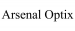 US (USPTO)/858363099Eyeking, LLCNON-FINAL ACTION - MAILEDGoods & Services009 - eyewear, namely, sunglasses, eyewear, eyeglass lenses, sunglass and eyewear accessories, namely, straps and/or neck cords which restrain eyewear from movement on a wearer and eyeglass cases
540.AXCESS CREDIT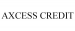 US (USPTO)/8635185236CNG Financial CorporationSECOND EXTENSION - GRANTEDGoods & Services036 - Consumer lending services; Financial services, namely, money lending; Installment loans
541.GROUP ARSENAL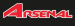 US (USPTO)/863015359Flores Ramiro, Gonzalez Noel, Guerra Alejandro, Torres AdrianREPORT COMPLETED SUSPENSION CHECK - CASE STILL SUSPENDEDGoods & Services009 - Pre-recorded CDs, video tapes, laser disks and DVDs featuring Music
542.MAXWELL WOODY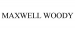 US (USPTO)/8584502325Maxwell Woody, LLCREGISTEREDGoods & Services025 - Hats; Shorts; T-shirts
543.ACCEDO CONNECT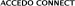 US (USPTO)/791203509, 42Accedo Broadband ABREGISTEREDGoods & Services009 - Computer software for use in connecting and pairing multiple devices through the cloud; computer software for use in communications for connecting end user devices such as TV's, computers, tablets and mobile phones; software for downloading and incorporation into televisions and video-viewing devices manufactured by others, that allow users to conduct an integrated search of the Internet for software applications, television content, video content, website content, as well as other content and information for viewing; software for communication, namely, for connecting to different electronic devices; software for enabling viewing of TV, video, websites, images, photographs; computer software platforms for enabling cloud communications between TV's, mobile phones, videos; computer software for distribution of connected TV applications
042 - Software as a service (SAAS) cloud services, namely, featuring software for multi-screen connectivity, pairing and data transfer; cloud computing services featuring software for use by applications for connecting and pairing devices and transfer data between those devices; computer software rental
544.ACCESSORY STAR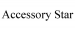 US (USPTO)/869540929Chunmao ZhuNEW APPLICATION - RECORD INITIALIZED NOT ASSIGNED TO EXAMINERGoods & Services009 - Cable connectors; Cable television converters; Cable television transmitters; Theatre glasses
545.ACCESSORY ZONE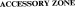 US (USPTO)/7526724718, 25BEST ACCESSORY GROUP ACQUISITION GROUP,LLCREGISTERED AND RENEWEDGoods & Services018 - umbrellas, wallets, cosmetic bags, travel bags, tote bags, backpacks, knapsacks, all-purpose camping gear bags, belt bags, roll bags, school bags, handbags, gym bags, attache cases and briefcases
025 - hats scarves, gloves and belts
546.AXENCE NVISION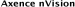 US (USPTO)/791606849, 42, 45Axence Sp. z o.o. Sp.k.REGISTEREDGoods & Services009 - Computer program software for administration of computer networks; programs for computers for administration and management of computer networks; computer operating programs, recorded; computer software for use in database management, recorded on magnetic data carriers; computers; portable computers; computer hardware; printers for computers; blank disks, blank magnetic data carriers; juke boxes for computers; photocopiers; computer keyboards; microprocessors; computer games software; computer memory devices, namely, computer memories; blank USB flash drives; downloadable image files in the field of IT management; downloadable music files; data processing apparatus; blueprint apparatus, namely, printers for printing blueprints, laser printers for printing blueprints; wrist rests for use with computers; mouse mats
042 - Consultancy in the field of computers; recovery of computer data; computer programming; computer system design; hiring out data processing equipment; maintenance of software; updating of software; computer software consultancy; installation of computer software; inventorying of computer software for security purposes; security and monitoring of computer networks, namely, controlling access privileges of users of computer networks, penetration testing of computer networks; duplication of computer programs; design of software; leasing of computer software; helpdesk services, namely, technical support in the field of computer software; development of computer software in the field of staff monitoring; providing search engines for the internet; server hosting; monitoring of computer systems by remote access to ensure proper functioning; computer virus protection services; providing of space on servers; creating and maintaining web sites for others; information technology IT consultancy
045 - Licensing of computer software; licensing of intellectual property; consultancy with regard to the aforesaid services
547.MAXWELL STUDIO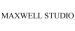 US (USPTO)/8691638825Regent-Sutton, LLCNON-FINAL ACTION - MAILEDGoods & Services025 - Coats; Jackets
548.MAXWELL SUITED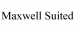 US (USPTO)/864631099Young, MaxwellSTATEMENT OF USE - TO EXAMINERGoods & Services009 - Musical recordings
549.ACCESSORY DEPOT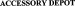 US (USPTO)/7666549825ACCESSORY DEPOT, INC.SECTION 8 & 15-ACCEPTED AND ACKNOWLEDGEDGoods & Services025 - APPAREL ACCESSORIES, NAMELY, HATS, SCARVES AND GLOVES
550.ACCESSORY WORKS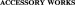 US (USPTO)/7432608718, 25AHQ, L.L.C.REGISTERED AND RENEWEDGoods & Services018 - umbrellas, wallets, cosmetic bags sold empty, travel bags, tote bags, backpacks, knapsacks, all purpose camping gear bags, belt bags, roll bags, tote bags, school bags, handbags, gym bags, attache cases and briefcases
025 - hats, scarves, gloves
551.ARSENAL MEDICAL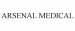 US (USPTO)/8566138510Arsenal Medical, Inc.REGISTEREDGoods & Services010 - Medical devices consisting of artificial biomaterials that can act as barriers to seal surfaces, to fill a space, to act as depots for drug delivery, and to provide structural scaffolding; medical devices that provide structural scaffolding, namely, implantable medical devices comprising artificial materials to support, apply pressure to and prevent the collapse of surrounding tissue, arteries and veins
552.AXILUM ROBOTICS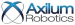 US (USPTO)/791067209, 10, 35Axilum Robotics; c/o IRCADREGISTEREDGoods & Services009 - Signal processing software for scientific apparatus, measuring apparatus, physiological signals measuring apparatus; software for processing images from medical imaging apparatus; software for controlling electromechanical or robotic devices; graphical user interface software for users of signal processing software for scientific apparatus, measuring apparatus, physiological signals measuring apparatus, and software for processing images from medical imaging apparatus; software for controlling electromechanical or robotic devices and user handbooks in electronic format sold as a unit with this software; robotized scientific apparatus and instruments, namely, tactical robots for use in assisting with patient therapies and treatment, or tactical robots for use in transcranial magnetic stimulation or physiological stimulation of the patient
010 - Robotized surgical and medical apparatus and instruments for use in general surgery
035 - Retail sale of scientific apparatus, medical apparatus and surgical apparatus
553.TAXHELP1040.COM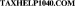 US (USPTO)/7588136236Reisman, Joseph S.REGISTERED AND RENEWEDGoods & Services036 - financial services, namely tax return preparation, tax planning, tax advice, business planning, personal financial planning and investment counseling
554.ACCESSORY STREET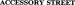 US (USPTO)/7354213718, 25ACCESSORY STREET, LLCREGISTERED AND RENEWEDGoods & Services018 - COSMETIC BAGS SOLD EMPTY
025 - SCARVES, ASCOTS, MUFFLERS, SHAWLS AND DICKIES
555.ACCESSORY STREET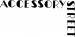 US (USPTO)/7354213625ACCESSORY STREET, LLCREGISTERED AND RENEWEDGoods & Services025 - SCARVES, ASCOTS, MUFFLERS, SHAWLS, DICKIES, BELTS AND GLOVES
556.ACTELIS NETWORKS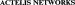 US (USPTO)/757779019Actelis Networks Inc.REGISTERED AND RENEWEDGoods & Services009 - Computer hardware for telecommunications and data communications applications; Embedded Computer software for providing communications links and protocols, for optimizing transmission performance, for managing system configuration and system components, and for monitoring system performance
557.ANXIETY RELIEVER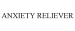 US (USPTO)/868215709Anxiety Reliever, LLCNON-FINAL ACTION - MAILEDGoods & Services009 - Downloadable software in the nature of a mobile application for self help
558.ARSENAL VENTURES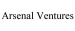 US (USPTO)/8677736936Arsenal Ventures LLCNON-FINAL ACTION - MAILEDGoods & Services036 - Incubation services, namely, providing financing to freelancers, start-ups, existing businesses and non-profits; Information, advisory, consultancy and research services relating to finance and investments; Providing working capital financing to small businesses and small business owners; Venture capital financing; Venture capital services, namely, providing financing to emerging and start-up companies
559.AXIALIS SOFTWARE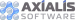 US (USPTO)/771195699Emile, Marc Eric DBA Axialis SASECTION 8 & 15-ACCEPTED AND ACKNOWLEDGEDGoods & Services009 - Computer programs for authoring images, icons, screensavers and graphical user interfaces
560.ACTELION PATHWAYS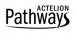 US (USPTO)/8611535935, 36, 44Actelion Pharmaceuticals LtdREGISTEREDGoods & Services035 - Providing billing information and medical billing support services to patients and healthcare professionals
036 - Providing health insurance information about health insurance benefits to patients and healthcare professionals
044 - Medical patient support services, namely, providing information relating to the therapeutic properties of pharmaceuticals, providing information relating to disease management and healthcare to patients and healthcare professionals
561.ANSELMO RONCHETTI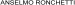 US (USPTO)/7916494118, 25, 35Ingeborg J.M. de BoerREGISTEREDGoods & Services018 - Leather and imitations of leather and goods made of these materials, namely, leather and imitation leather bags; bags of leather or imitations of leather, namely, all purpose sport bags, school bags, book bags, carry-all bags; trunks and travelling bags; goods of leather or imitations of leather, namely, carrying cases, briefcases, wallets; leather bags
025 - Clothing, namely, coats, jackets, sweaters, shirts, t-shirts, polo shirts, pants, trousers, suits, shorts, scarves, ties, socks, swimming suits, dresses, skirts, pullovers, blouses; sportswear, namely, jogging suits; caps, hats; gloves, slippers, flip-flops, underwear; footwear; belts for clothing
035 - Advertising services; business management; business administration; providing office functions; retail store services and import and export agency services featuring fashion items, namely, footwear, clothing, belts, leather and imitation leather bags, trunks, travelling bags, bags, pocket wallets and purses, headgear and umbrellas; the retail displaying, exhibiting and demonstrating of goods for business and promotional purposes, namely, the bringing together, for the benefit of others, of a variety of goods enabling customers to conveniently view and purchase those goods in the field of fashion items, footwear, clothing, belts, leather and imitation leather bags, trunks, travelling bags, bags, pocket wallets and purses, umbrellas and headgear; mediation in the establishment of business contracts for the purchase and sale of products between consumers and manufacturers of clothing, footwear, headgear and goods made of leather and imitations of leather; collecting data in a central file for business purposes, namely, compiling business data; providing online retail store services and online retail store ordering services featuring fashion items, namely, footwear, clothing, belts, leather and imitation leather bags, trunks, travelling bags, bags, pocket wallets and purses, umbrellas and headgear; organization of trade fairs for commercial or advertising purposes; the aforesaid services also in connection with franchising services, namely, offering business management assistance in the establishment and operation of retail stores in the field of fashion items, footwear, clothing, belts, leather and imitation leather bags, trunks, travelling bags, bags, pocket wallets and purses, umbrellas and headgear; information and consultancy relating to the aforesaid services, including all the aforesaid services provided via computer and communication networks
562.ACCESSO SIRIUSWARE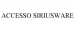 US (USPTO)/865857669, 41accesso Technology Group plcSUSPENSION LETTER - MAILEDGoods & Services009 - Software for facilitating the sale, creation, validation, recording and reporting of admission to entertainment venues, attractions, sporting venues, fairs, festivals, museums, theatrical venues, cultural events, amusement parks, ski resorts and other locations; ticketing software for entertainment venues, attractions, sporting venues, fairs, festivals, museums, theatrical venues, cultural events, amusement parks, ski resorts and other locations for facilitating the sale and issuance of ticketing of such events; software for facilitating the sale and issuance of tickets, merchandise and reservations for entertainment venues, attractions, sporting venues, fairs, festivals, museums, theatrical venues, cultural events, amusement parks, ski resorts and other locations; software for facilitating the sale and issuance of tickets, merchandise and reservations for entertainment venues, attractions, sporting venues, fairs, festivals, museums, theatrical venues, cultural events, amusement parks, ski resorts and other locations being online, in person, on the phone or via personal digital assistant; software for facilitating and enabling the sale and issuance of food, drink and merchandise for entertainment venues, attractions, sporting venues, fairs, festivals, museums, theatrical venues, cultural events, amusement parks, ski resorts and other locations; software for monitoring stock levels and stock control; software for user authentication of electronic payment transactions via the internet or as part of a closed network; software for obtaining and maintaining reservations; software for ticketing and pricing of entertainment venues, attractions, sporting venues, fairs, festivals, museums, theatrical venues, cultural events, amusement parks, ski resorts and other cultural locations; software for point-of-sale equipment comprising terminals and printers for ticketing and facilitating the sale, creation, validation, recording and reporting of admission to entertainment venues, attractions, sporting venues, fairs, festivals, museums, theatrical venues, cultural events, amusement parks, ski resorts, and other cultural locations; software for check-out and return and tracking of rental equipment; software for inventory control; software for database management for scheduling and maintaining lesson schedules; software for identification and access control using identification cards and PIN cards, in the field of entertainment and recreational activities, namely, for ski resorts, amusement parks, and theaters; software for the running of loyalty cards and gift cards; software for analysing data with respect to loyalty cards and gift cards; software for use with biometric scanners to enable payment and user authentication
041 - Ticketing services for entertainment venues, attractions, sporting venues, fairs, festivals, museums, theatrical venues, cultural events, ski resorts and theme parks rendered online, in-person, via phone or via personal digital assistant; rental of electronic devices for the delivery of venue information via electronic device regarding amusement parks, theme parks, ski resorts, and other entertainment, sporting, theatrical, business, festival, museum, cultural and educational event venues
563.ACCESSO SIRIUSWARE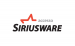 US (USPTO)/865858929, 41accesso Technology Group plcSUSPENSION LETTER - MAILEDGoods & Services009 - Software for facilitating the sale, creation, validation, recording and reporting of admission to entertainment venues, attractions, sporting venues, fairs, festivals, museums, theatrical venues, cultural events, amusement parks, ski resorts and other locations; ticketing software for entertainment venues, attractions, sporting venues, fairs, festivals, museums, theatrical venues, cultural events, amusement parks, ski resorts and other locations for facilitating the sale and issuance of ticketing of such events; software for facilitating the sale and issuance of tickets, merchandise and reservations for entertainment venues, attractions, sporting venues, fairs, festivals, museums, theatrical venues, cultural events, amusement parks, ski resorts and other locations; software for facilitating the sale and issuance of tickets, merchandise and reservations for entertainment venues, attractions, sporting venues, fairs, festivals, museums, theatrical venues, cultural events, amusement parks, ski resorts and other locations being online, in person, on the phone or via personal digital assistant; software for facilitating and enabling the sale and issuance of food, drink and merchandise for entertainment venues, attractions, sporting venues, fairs, festivals, museums, theatrical venues, cultural events, amusement parks, ski resorts and other locations; software for monitoring stock levels and stock control; software for user authentication of electronic payment transactions via the internet or as part of a closed network; software for obtaining and maintaining reservations; software for ticketing and pricing of entertainment venues, attractions, sporting venues, fairs, festivals, museums, theatrical venues, cultural events, amusement parks, ski resorts and other cultural locations; software for point-of-sale equipment comprising terminals and printers for ticketing and facilitating the sale, creation, validation, recording and reporting of admission to entertainment venues, attractions, sporting venues, fairs, festivals, museums, theatrical venues, cultural events, amusement parks, ski resorts, and other cultural locations; software for check-out and return and tracking of rental equipment; software for inventory control; software for database management for scheduling and maintaining lesson schedules; software for identification and access control using identification cards and PIN cards, in the field of entertainment and recreational activities, namely, for ski resorts, amusement parks, and theaters; software for the running of loyalty cards and gift cards; software for analysing data with respect to loyalty cards and gift cards; software for use with biometric scanners to enable payment and user authentication
041 - Ticketing services for entertainment venues, attractions, sporting venues, fairs, festivals, museums, theatrical venues, cultural events, ski resorts and theme parks rendered online, in-person, via phone or via personal digital assistant; rental of electronic devices for the delivery of venue information via electronic device regarding amusement parks, theme parks, ski resorts, and other entertainment, sporting, theatrical, business, festival, museum, cultural and educational event venues
564.MAXWELL & WILLIAMS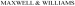 US (USPTO)/791487878, 16, 21, 24H.A.G. Import Corporation (Australia) Pty. LtdREGISTEREDGoods & Services008 - Cutlery, namely, forks, spoons and knives, pate knives, cheese knives, food spreaders, namely, spreader in the nature of a small knife for butter or cheese, parfait spoons, spoons, forks, knives, dinner knives, dinner forks, entree knives, entree forks, soup spoons, dessert spoons, dessert forks, dessert knife, tea spoons, coffee spoons, egg spoons, grapefruit spoons, fruit forks, fruit spoons, seafood forks, buffet fork, cake fork, fish fork, fish knife, oyster fork, soda spoon, steak knife, salad fork, salad spoon; hand-operated food grinders; serving forks; hand operated hand tools and implements, namely, egg slicers, scissors, pizza cutters, knife sharpeners, knife steels, knife holders, namely, knife sheaths, can openers, apple corers, hand operated food dicers, hand operated food processors, hand operated kitchen appliances for mincing, slicing and chopping food, hand operated cutting tools, hand operated tools for making shaved ice, lemon zesters, non-electric fruit peelers, non-electric vegetable peelers, mortar and pestle, tongs, namely, ice tongs and sugar tongs, nutcrackers
016 - Goods made from paper and cardboard namely, gift bags; plastic or paper bags for household use; plastic shopping bags; grocery bags; general purpose plastic bags; adhesive labels; blank or partially printed paper labels; label paper; paper labels; storage containers made of paper; decorative paper centerpieces; paper towels; paper baby bibs; paper doilies; paper floor mats; paper tray covers; paper washcloths; scented paper drawer liners; specialty papers, namely, vegetable parchment for use in food wrapping, preparation, processing and packaging applications; table linen of paper; paper napkins; paper bags; paper cake decorations; paper towels; flower pot covers made of paper; paper handkerchiefs; paper knives; mats for beer glasses, namely, paper coasters; packaging containers of plastic-lined paperboard for solids or liquids; packaging material made of starches in the nature of a paper substitute for food; beverages and consumer products; napery, namely, place mats, table cloths, table mats, dining linens, household linen, and kitchen linens of paper; greeting cards
021 - Household or kitchen utensils and containers not of precious metal or coated therewith, namely, containers for household use; dinnerware; serving ware for serving food and drink; chopsticks; non-electric kettles; strainers for household purposes; tea strainers; wine strainers; non-electric egg beaters; corn cob holders; squeeze bottles sold empty; plastic hand held shopping baskets; insulated vacuum flasks; charms for attachment to beverage glassware for identification purposes; liquor pourers; wine pourers; double wall travel coffee plunger for use with non-electric travel coffee makers; coffee filters, not of paper being part of non-electric coffee makers; ice pails; ice buckets; containers for ice; cork screws; artificial eggs; vegetable mashers; non-electric domestic grinders; oil and vinegar pourers; pot and pan scrapers; rolling pins; spatulas; turners; bottle openers; bread baskets for domestic or kitchen use; bread bins; ice-cream scoops; ice scoops; cruet stands for oil and vinegar; cruets; cutting boards; flasks; non-electric fruit presses; food boxes, namely, bento boxes, bread boxes, candy boxes, glass boxes, lunch boxes, Japanese nests of food boxes, sandwich boxes; canisters, namely, canister sets, tea canisters; trays, namely, serving trays, meal trays, trays for domestic purposes, ice cube trays, crumb trays, butler's trays; candle rings; candlesticks; candlestick holders; knife rests; spoon rests; dish covers; dishes; drinking vessels; drinking cups and mugs; saucers; plates; bowls; flasks; non-electric fruit presses; insulated bags for food or beverage for domestic use; stemware holders; foam drink holders; insulating sleeve holders for beverage cans or cups; menu card holders; plastic bag holders for household use; cutting board holders; salad spinners; salad tongs; counter top holders for paper towels; flower pot holders; knife blocks; knife boards; kitchen utensil crocks and caddies; rotating holders for kitchen utensils; garlic presses; colanders; oven mitts; cake servers; non-electric juicers; lemon squeezers; wine bottle cradles; wine bottle vests specially adapted for decorating wine bottles; wine drip collars specially adapted for use around the top of wine bottles to stop drips; bottle openers, electric and non-electric; bottle stands; bottle squeegees; drinking bottles for sport; bottles sold empty; empty spray bottles; insulating sleeve holders for bottles; siphon bottles for carbonated water; sports bottles sold empty; vacuum bottles; aluminum water bottles sold empty; decorative centerpieces of china, crystal, earthenware, glass, porcelain or terra cotta; cake stands; egg cups; kitchen ladles; serving ladles; drinking cups sold with lids; double wall cups with lids; double wall cups with lids and straws; drinking cups sold with lids and straws; drinking cups for babies and children sold as a unit with valves and lids; reusable lids for household or kitchen use for covering food; reusable self-sealing lids for household or kitchen use for bowls, cups, containers and the storage of food; glasses, namely, drinking and beverage glasses; coffee plungers for use with non-electric coffee makers; coffee services; kitchen containers; non-electric food kitchen mixers; lunch boxes; cocktail shakers; napkin holders; napkin rings; pitchers; cookie cutters; wood chopping blocks; coolers, namely, butter coolers, caviar coolers, coolers for wine, cooling buckets for wine, portable coolers, portable beverage coolers; carafes; pet bowls; wine aerators; vacuum pumps for wine bottles; chopstick stands; popcorn tins sold empty; cereal tins; jugs; creamers; lazy susans; stoppers, namely, glass stoppers, vacuum bottle stoppers, bottle stoppers specially adapted for use with wine bottles; glassware, namely, beverage glassware, glass pie dishes, glass casserole dishes, glass food containers and glass baking dishes; dinnerware; cookware, namely, pots and pans, roasting pans, steamers, cookware for use in microwave ovens; serving ware for serving food and drink; chinaware, namely, dinnerware, pots, dishes, drinking cups and saucers, bowls, serving bowls and trays; porcelain, namely, porcelain dinnerware, porcelain pots, porcelain dishes, porcelain drinking cups and saucers, porcelain bowls, porcelain serving bowls and porcelain meal trays, serving trays, and trays for domestic purposes; earthenware, namely, dinnerware, pots, dishes, drinking cups and saucers, bowls, serving bowls and trays; vases; ramekins; tajines, namely, tajine dishes, tajine roasting pans; glass coffee plunger inserts being part of non-electric coffee makers; coffee measures; coffee servers; coffee stirrers; ice cream scoops; ice scoops; pet bowls; egg poachers; egg rings; egg separators; porcelain eggs; pizza stones; vegetable mashers; serving platters for serving food; sake serving bottles; perfume bottles sold empty; figurines of china, crystal, earthenware, glass, porcelain or terra cotta; decorative dinnerware, plates, saucers, bowls, cups, mugs and serving ware for serving food; soup tureens; divided dishes; divided serving platters; sauce bowls; sake cups; gravy boats; chopstick stands; baking dishes; creamers, namely, creamer pitchers and creamer jugs; baking mats; baking tins, namely, cake tins, muffin tins, pie tins, baked goods tins sold empty for domestic use, muffin tins, cake tins, pie tins, fluted flan tins; pot lids; casserole dish lids; spice shakers; non-electric tea pots; tea sets; Japanese style tea serving pots; tea balls; tea caddies; tea cosies; drip mats for tea; basins; bowls; beer mugs; butter dishes and butter dish covers; bread baskets for domestic or kitchen use; bread bins; casserole dishes; cheese dishes; hand operated coffee grinders; non-electric coffee percolators; coffee pots; cookery molds; cookie cutters; cookie jars; cooking pots; cooking skewers; cooking utensils, namely, grills, basting spoons, mixing spoons, cooking forks; pots; pans; grill covers; wire baskets; sieves; strainers; graters; skimmers; kitchen tongs; splatter screens; pouring and straining spouts; non-electric griddles; wood chopping blocks; serving ware for serving food and drinks; utensils for barbecues, namely, forks, tongs and turners; ice pails; corkscrews; crockery, namely, dinnerware, pots, dishes, drinking cups and mugs, saucers, plates, bowls, serving bowls and trays; crystal, namely, crystal dinnerware, crystal candlesticks, crystal candlestick holders, crystal statues, crystal ornaments, crystal sculptures, crystal carafes, crystal jars, crystal stoppers, crystal decorative glass, crystal drinking glasses, crystal beverage glasses, crystal plates, crystal cups, crystal bowls, crystal dishes, crystal serving ware for serving food and drinks; cups; decanters; dish covers; dishes; frying pans; goblets; graters for household or kitchen use; glass storage jars; glass jars for storing spices; glass jars for storing liquids; jugs; liqueur sets comprising drinking glasses, decanters; serving trays; lunch boxes; cocktail shakers; mugs; napkin holders; napkin rings; pepper pots; pitchers; pie servers; pots; plates; salt cellars; salt shakers; rolling pins; scoops; saucepans; pepper shakers; tableware other than knives, forks and spoons, namely, dinnerware, serving ware for serving food and drinks, plates, bowls, cups, mugs, dishes, serving trays, vases, beverage glasses, drinking glasses, coasters not of paper and not being table linen; spice set comprising, spice racks and hand operated spice grinders; spoons for kitchen use, namely, cooking spoons, serving spoons, slotted spoons, basting spoons; strainers for household or kitchen purpose; sugar bowls; tea infusers; tea services; tea strainers; toothpick holders; trivets; urns; vessels of metal for putting in the freezer used for making ices and iced drinks, namely, ice cube trays and ice cube molds; vegetable dishes, namely, dishes for holding vegetables; waffle irons; whisks; wine tasters; salt and pepper grinders
024 - Textile goods, namely, textile coasters, table linen, bath linen, bed linen; blankets, namely, pet blankets, blanket throws, bed blankets, baby and children's blankets, fleece blankets, woolen blankets; furniture coverings, namely, furniture coverings made of plastic; unfitted coverings of plastic for furniture; pillow covers; cushion covers; place mats not of paper; travelling rugs; throw rugs, namely, lap rugs; napery, namely, place mats not of paper, table cloths and table mats not of paper, dining linens, household linen, kitchen linens
565.ACCESSORY REVOLUTION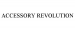 US (USPTO)/8665202125Accessory Revolution Group LLCREGISTEREDGoods & Services025 - Ankle socks; Anti-perspirant socks; Anti-sweat underwear; Athletic footwear; Athletic pants; Athletic shirts; Athletic shorts; Athletic tights; Baseball caps and hats; Boots; Boxer shorts; Children's and infant's apparel, namely, jumpers, overall sleepwear, pajamas, rompers and one-piece garments; Children's and infants' cloth bibs; Children's underwear; Clothing, namely, arm warmers; Creepers; Cycling shorts; Denim jackets; Down jackets; Ear muffs; Ear warmers; Fingerless gloves; Footwear; Gloves; Golf shirts; Graphic T-shirts; Gym pants; Gym shorts; Hats; Hats for infants, babies, toddlers and children; Head scarves; Headwear; Hooded sweat shirts; Hosiery; Infant and toddler one piece clothing; Infant wearable blankets; Infants' shoes and boots; Infinity scarves; Jackets; Jeans; Jeggings, namely, pants that are partially jeans and partially leggings; Jogging pants; Jumpers; Knee-high stockings; Leg warmers; Leotards and tights for women, men and children of nylon, cotton or other textile fibers; Long underwear; Long-sleeved shirts; Lounge pants; Men's socks; Men's underwear; Moisture-wicking sports shirts; Night shirts; Non-slip socks; One piece garment for infants and toddlers; One-piece play suits; Outer jackets; Overcoats; Pajamas; Panties, shorts and briefs; Pants; Pantyhose; Play suits; Polo shirts; Rain coats; Rain hats; Rain jackets; Rugby shirts; Sandals; Sandals and beach shoes; Scarves; Shell jackets; Shirts and short-sleeved shirts; Shirts for infants, babies, toddlers and children; Shorts; Ski jackets; Slipper socks; Slippers; Smocks; Sneakers; Socks; Socks and stockings; Sports pants; Sports shirts; Suits; Suspenders; Sweat bands; Sweat jackets; Sweat pants; Sweat shorts; Sweat suits; Sweaters; Swimwear; T-shirts; Thermal socks; Tights; Track pants; Trouser socks; Underwear; Vests; Yoga pants; Yoga shirts
566.ACCESSORY INNOVATIONS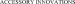 US (USPTO)/7883315918, 25Accessory Innovations, LLCSECTION 8 & 15-ACCEPTED AND ACKNOWLEDGEDGoods & Services018 - travel bags, tote bags, backpacks, knapsacks, book bags, handbags
025 - Clothing, namely, hats, scarves, gloves, caps, socks, slippers
567.ACCESSORY MERCHANDISING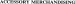 US (USPTO)/7502415016Vance Publishing CorporationREGISTERED AND RENEWEDGoods & Services016 - magazine in the field of interior decorating
568.ACCENT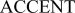 US (USPTO)/7715755116SANFORD, L.P.SECTION 8 & 15-ACCEPTED AND ACKNOWLEDGEDGoods & Services016 - Fiber-tip markers; Highlighting markers; Markers
569.ACCENT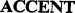 US (USPTO)/7357895616SANFORD, L.P.REGISTERED AND RENEWEDGoods & Services016 - MARKERS
570.ACCENT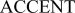 US (USPTO)/7739629810Ormco CorporationSECTION 8 & 15-ACCEPTED AND ACKNOWLEDGEDGoods & Services010 - Orthodontic appliances namely, buccal tubes
571.ACCENT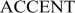 US (USPTO)/7703680210Pacesetter, Inc.SECTION 8 & 15-ACCEPTED AND ACKNOWLEDGEDGoods & Services010 - Implantable cardiac pulse generators
572.ACCENT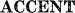 US (USPTO)/7224813416INTERNATIONAL PAPER COMPANYREGISTERED AND RENEWEDGoods & Services016 - OFFSET PAPER
573.ACCENT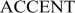 US (USPTO)/77674100164Life Trademarks, LLCSECTION 8 & 15-ACCEPTED AND ACKNOWLEDGEDGoods & Services016 - Magazines featuring information and articles in the filed of multi-level marketing of interest to distributors of nutritional and dietary supplements; printed publications, namely, magazines featuring news and articles about dietary supplement sales through network marketing directed towards distributors in the nutritional and dietary supplement industry
574.ACCENT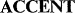 US (USPTO)/7655238016Business Journals, Inc.REGISTERED AND RENEWEDGoods & Services016 - printed publications, namely, magazines concerning fashion jewelry and watches
575.ACCENT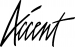 US (USPTO)/7534126336WEST CLAIMS RECOVERY SERVICES, LLCREGISTERED AND RENEWEDGoods & Services036 - collection and recovery services, namely, collection and recovery of overpayments made by insurance underwriters and collection and recovery of payments made by insurance underwriters through subrogation
576.ACCENT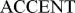 US (USPTO)/7858516610Air Techniques, Inc.SECTION 8 & 15-ACCEPTED AND ACKNOWLEDGEDGoods & Services010 - Digital intraoral sensors for x-rays
577.ACCENT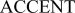 US (USPTO)/7892004610College Park Industries, Inc.SECTION 8 & 15-ACCEPTED AND ACKNOWLEDGEDGoods & Services010 - Prosthetic devices-- namely, foot and ankle units
578.ACCENT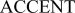 US (USPTO)/7875749110ALMA LASERS, INC.SECTION 8 & 15-ACCEPTED AND ACKNOWLEDGEDGoods & Services010 - Medical device consisting of radio frequency generator for the treatment of cellulite,  as well as volumetric dermal therapy
579.ACCENT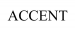 US (USPTO)/852093109LABORATORY SOLUTIONS INTERNATIONAL, LLCREGISTEREDGoods & Services009 - Laboratory furniture
580.ACCENTn/aUS (USPTO)/776942626, 9, 37Metric Group LimitedREGISTEREDGoods & Services006 - Metal cash boxes and containers providing means of displaying or indicating the latest and total amount of coins or tokens inserted for use in parking or transport control management or planning or statistical or accounting analysis of parking or transport systems; crash barriers of metal for use in parking or transport control management or planning or statistical or accounting analysis of parking or transport systems; metal barriers for pedestrian traffic control for use in parking or transport control management or planning or statistical or accounting analysis of parking or transport systems; portable metal free-stand barriers for use in parking or transport control management or planning or statistical or accounting analysis of parking or transport systems
009 - Time and date stamping machines for tickets, receipts and vouchers and parts and fittings for such goods for use in relation to transport, car park control, crowd control and entertainment events for use in parking or transport control management or planning or statistical or accounting analysis of parking or transport systems; electronic parking lot tickets, receipts and vouchers dispensers for use in parking or transport control management or planning or statistical or accounting analysis of parking or transport systems; scanners for tickets, receipts and vouchers for use in parking or transport control management or planning or statistical or accounting analysis of parking or transport systems; electronic and electrical apparatus and instruments, electronic and electrical apparatus, namely, ticket cancelling machines and voucher cancelling machines for use in relation to car park tickets, car park receipts, car park vouchers, train tickets, train receipts, train vouchers, bus tickets, bus receipts, bus vouchers, tram tickets, tram receipts, tram vouchers, passenger tickets, tickets for transportation services and entertainment events for use in parking or transport control management or planning or statistical or accounting analysis of parking or transport systems; toll and fare collecting apparatus and instruments, namely, calculating processing machines for use in relation to transport, car park control, crowd control and entertainment events for use in parking or transport control management or planning or statistical or accounting analysis of parking or transport systems; data processing machines and apparatus for information and data recording sound and images for use in relation to transport, car park control, crowd control and entertainment events for use in parking or transport control management or planning or statistical or accounting analysis of parking or transport systems; toll fare and fee calculating machines and cash registers for use in relation to transport, car park control, crowd control and entertainment events for use in parking or transport control management or planning or statistical or accounting analysis of parking or transport systems; collection machines for the collecting of tickets, receipts and vouchers for use in parking or transport control management or planning or statistical or accounting analysis of parking or transport systems; card readers for reading and storing credit, debit and payment cards for use in parking or transport control management or planning or statistical or accounting analysis of parking or transport systems; money and token operated ticket dispensing machines for use in parking or transport control management or planning or statistical or accounting analysis of parking or transport systems; anti-intrusion alarms for use in parking or transport control management or planning or statistical or accounting analysis of parking or transport systems, totalisators for use in parking or transport control management or planning or statistical or accounting analysis of parking or transport systems; machines for counting and sorting money for use in parking or transport control management or planning or statistical or accounting analysis of parking or transport systems; displaying apparatus, namely, flat panel display screens, liquid crystal display screens, television display screens, electronic display screens for use in parking or transport control management or planning or statistical or accounting analysis of parking or transport systems; machines for encoding and decoding data on or from cards for use in parking or transport control management or planning or statistical or accounting analysis of parking or transport systems; validating machines for tickets, receipts and vouchers for use in parking or transport control management or planning or statistical or accounting analysis of parking or transport systems; ticket cancelling machines for tickets, receipts and vouchers and parts and fittings for such goods for use in parking or transport control management or planning or statistical or accounting analysis of parking or transport systems
037 - Installation, maintenance and repair of machines for the issuing, dating, validating, stamping, cancelling, creasing and folding of vouchers, receipts and tickets relating to parking control apparatus and ticket issuing machines; installation maintenance and repair of toll, fare and fee calculating and collection machines relating to parking control apparatus and ticket issuing machines; installation, maintenance and repair of machines for counting and sorting and storing money relating to parking control apparatus and ticket issuing machines; installation, maintenance and repair of display apparatus and calculating machines; all the aforesaid relating to parking control apparatus and ticket issuing machines
581.ACCENT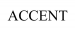 US (USPTO)/8542634310HEARING LAB TECHNOLOGY, LLCREGISTEREDGoods & Services010 - Hearing aids
582.ACCENT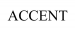 US (USPTO)/8551357510Spine Wave, Inc.REGISTEREDGoods & Services010 - Surgical apparatus and instruments for use in spinal surgery, namely, a cervical spacer system comprising one or more cervical spacers and medical instruments for use in implantation of surgical plates
583.ACCENT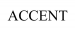 US (USPTO)/854116809Prentke Romich CompanyREGISTEREDGoods & Services009 - computer hardware and software for generating audible speech output for communication by persons with disabilities
584.ACCENT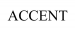 US (USPTO)/855894799Kyocera Communications, Inc.REGISTEREDGoods & Services009 - Cell phones; Cellular phones; Mobile phones
585.ACCENT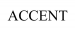 US (USPTO)/8621561616International Paper CompanyREGISTEREDGoods & Services016 - Paper and paperboard for printing, envelopes, paper and paperboard packaging, namely, containers, cartons and boxes
586.ACCENT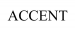 US (USPTO)/8691982525BARNHARDT TERRANCENEW APPLICATION - RECORD INITIALIZED NOT ASSIGNED TO EXAMINERGoods & Services025 - Bow ties; Hats; Pocket squares; Scarves
587.ACCERO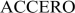 US (USPTO)/773731199SUMTOTAL SYSTEMS LLCREGISTEREDGoods & Services009 - Payroll and Human Resource Management software, namely, software that calculates employee payroll and compensation and identifies and categorizes employee history and benefits
588.NECSELn/aUS (USPTO)/788850759NECSEL INTELLECTUAL PROPERTY INCREGISTEREDGoods & Services009 - Laser systems, namely, semiconductor lasers and surface-emitting lasers, and parts thereof for use with lasers for industrial, scientific and projection display uses
589.PICSEL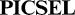 US (USPTO)/765552909, 42ARTIFEX SOFTWARE INC.CANCELLATION TERMINATED - SEE TTAB RECORDSGoods & Services009 - COMPUTER SOFTWARE FOR USE IN BROWSING THE INTERNET; COMPUTER SOFTWARE FOR USE IN EXCHANGING MESSAGES BY EMAIL; COMPUTER SOFTWARE FOR USE IN TEXT MESSAGING AND INSTANT MESSAGING; COMPUTER SOFTWARE FOR USE IN VIEWING OF PHOTOGRAPHIC IMAGES; COMPUTER SOFTWARE FOR USE IN VEHICLE NAVIGATION; COMPUTER GAME SOFTWARE; COMPUTER GRAPHICS SOFTWARE; GRAPHICAL USER INTERFACE SOFTWARE; DIGITAL DOCUMENT PROCESSING COMPUTER SOFTWARE
042 - LICENSING OF INTELLECTUAL PROPERTY RELATING TO
590.A ACCENT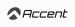 US (USPTO)/8631328610Hearing Lab Technology, LLCREGISTEREDGoods & Services010 - Hearing Aids
591.ACCESS 3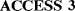 US (USPTO)/7513000436SUNTRUST BANKS, INC.REGISTERED AND RENEWEDGoods & Services036 - financial services, namely, a home equity line of credit with three options for loan payment terms - revolving line of credit accessed through checks and credit cards, interest only and fixed rate/fixed term
592.ACCEPTENT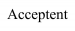 US (USPTO)/7794428310AcceptentREGISTEREDGoods & Services010 - Medical devices for use in treatment of diseases of the ear, nose and throat
593.ACCEPTPAYn/aUS (USPTO)/7773951836PAYSIMPLE, INC.SECTION 8 & 15-ACCEPTED AND ACKNOWLEDGEDGoods & Services036 - Electronic payment, namely, electronic processing and transmission of bill payment data; Providing electronic processing of credit card transactions and electronic payments via a global computer network
594.ACCEPTPRO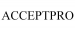 US (USPTO)/859494259Federated Payments Systems, LLCFOURTH EXTENSION - GRANTEDGoods & Services009 - Electronic machines for reading credit and debit cards and recording financial operations
595.ACCESS 24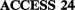 US (USPTO)/7362293236AMERICA FIRST CREDIT UNIONREGISTERED AND RENEWEDGoods & Services036 - CREDIT UNION SERVICES, NAMELY, PROVIDING AUTOMATED TELLER SERVICES
596.ACCESS 24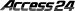 US (USPTO)/7437552436America First Credit UnionREGISTERED AND RENEWEDGoods & Services036 - credit union services; namely, providing automated teller services
597.ACCESS HD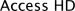 US (USPTO)/772414439ACCESS HD, LLCSECTION 8-ACCEPTEDGoods & Services009 - Antennas for radio, for television; Cable television converters; Car televisions; Color filters for television and motion picture film cameras; Electronic and optical communications instruments and components, namely, cable television transmitters; Programmable digital television recorders; Radio and television aerials; Receivers for receiving cable television; Repeaters for radio and television stations; Tabletop units for playing electronic games other than in conjunction with a television or computer, namely, an electronic craps game; Television antennas; Television apparatus for projection purposes; Television decoder; Television receivers; Television sets; Television transmitters; Transmitting and receiving apparatus for radio and television broadcasting and for long-distance transmission; Video game machines for use with televisions; Video output game machines for use with televisions; Wireless television set for providing video conferencing and telephone service over the Internet; Television monitors; Remote controls for televisions
598.ACCESS ID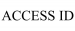 US (USPTO)/866495469Intellicheck Mobilisa, Inc.NON-FINAL ACTION - MAILEDGoods & Services009 - wireless handheld devices used at entry points and within facilities for use in reading bar codes, magnetic stripes, RFID and OCR codes found on identification documents issued by government agencies and verifying the validity of same; computer hardware and software for management of facility entrances, photo capture, and printing of badges for visitors; computer software for use in access to government databases; computer workstation comprised of desktop computer, barcode reader, smartcard reader, camera, and printer
599.ACCESS NP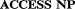 US (USPTO)/746893079COMVERSE, INC.REGISTERED AND RENEWEDGoods & Services009 - voice messaging and information processing telecommunications apparatus and computer software therefore
600.ACCENT MAT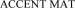 US (USPTO)/7712933216Sbar's Inc.SECTION 8 & 15-ACCEPTED AND ACKNOWLEDGEDGoods & Services016 - Pre-cut mat borders for picture framing
601.ACCEPTSAFE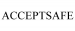 US (USPTO)/8539636736ACCEPTSAFE, LLCREGISTEREDGoods & Services036 - Credit card payment processing services
602.ACCESS 360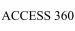 US (USPTO)/8550496336CAPITAL ONE FINANCIAL CORPORATIONREGISTEREDGoods & Services036 - banking services, namely, prepaid debit card services
603.ACCESS 700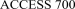 US (USPTO)/773999999Corbin Russwin, Inc.SECTION 8 & 15-ACCEPTED AND ACKNOWLEDGEDGoods & Services009 - Programmable electronic locks and exit devices for opening and closing doors
604.ACCESS 800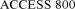 US (USPTO)/783852609Corbin Russwin, Inc.SECTION 8 & 15-ACCEPTED AND ACKNOWLEDGEDGoods & Services009 - programmable electronic locks and exit devices for opening and closing doors
605.ACCESS ONE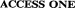 US (USPTO)/752590659RAPCO INTERNATIONAL, INC.REGISTERED AND RENEWEDGoods & Services009 - electrical cable and adapters for electronic, musical, audio and video equipment
606.ACCESS UVA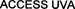 US (USPTO)/7661498136Rector and Visitors of the University of VirginiaREGISTERED AND RENEWEDGoods & Services036 - financial services; namely, providing financial-aid grant services and counseling in connection with college financing and debt management
607.ACCENT MINI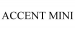 US (USPTO)/8541294810ORMCO CORPORATIONREGISTEREDGoods & Services010 - Orthodontic appliances
608.ACCENT PLUS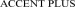 US (USPTO)/783298569LEGRAND HOME SYSTEMS, INC.REGISTERED AND RENEWEDGoods & Services009 - Speakers and accessories and parts therefor, namely, speaker wires, speaker cables, speaker control panels, amplifiers, speaker cabinets, and speaker housing units
609.ACCESS ALTS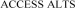 US (USPTO)/7751930336FORTIGENT, LLCREGISTEREDGoods & Services036 - Investment consultation, namely, providing outsourced alternative investment solutions for advisors
610.ACCESS BAJA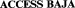 US (USPTO)/7567280336California Physicians' ServiceREGISTERED AND RENEWEDGoods & Services036 - ADMINISTRATION OF PATIENT REIMBURSEMENT PROGRAMS; ADMINISTRATION OF PRE-PAID HEALTH PLANS; ADMINISTRATION OF PREFERRED PROVIDER PLANS IN THE HEALTH FIELD
611.ACCESS LINE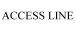 US (USPTO)/8511875336Sterne, Agee & Leach, Inc.REGISTEREDGoods & Services036 - Financing and loan services
612.ACCESS TORQ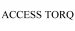 US (USPTO)/8595566310Salvin Dental Specialties, Inc.REGISTEREDGoods & Services010 - Dental instruments, namely, right angle variable torque drivers
613.ACCESS-PLUS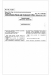 US (USPTO)/743713346, 9SECURITY INNOVATIONS, INC.REGISTERED AND RENEWEDGoods & Services006 - door entry locks made of metal
009 - electronic access control systems comprising computers, computer software, communications transceivers, card readers, occupancy sensors and environmental sensors
614.ACCESO TOTAL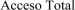 US (USPTO)/7735734016iBasis, Inc.REGISTEREDGoods & Services016 - Pre-paid telephone calling cards, not magnetically encoded
615.ACCESS GROUP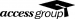 US (USPTO)/7870168936Access Group, Inc.SECTION 8 & 15-ACCEPTED AND ACKNOWLEDGEDGoods & Services036 - Administration of educational loan and financial need analysis programs and related services for students; provision of financial need analysis information and financial aid information about related products and services to students and to financial aid administrators and other professionals in the education community
616.ACCESS GROUP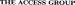 US (USPTO)/746337959ACCESS GROUP, INC.REGISTERED AND RENEWEDGoods & Services009 - computer software used to analyze the financial need of students
617.ACCESS GROUP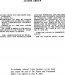 US (USPTO)/7463379636ACCESS GROUP INCREGISTERED AND RENEWEDGoods & Services036 - administration of educational loan and financial need analysis programs and related services for students; provision of financial need analysis information and financial aid information about related products and services to students and to financial aid administrators and other professionals in the education community
618.ACCESS POINT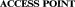 US (USPTO)/780772449FREELAND SYSTEMS, LLCREGISTERED AND RENEWEDGoods & Services009 - computer software for viewing high precision medical images on computer monitor
619.ACCESS SMART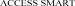 US (USPTO)/787170329Bonnett, DovellSECTION 8 & 15-ACCEPTED AND ACKNOWLEDGEDGoods & Services009 - Integrated systems comprising an encoded smart card, card reader and software that allows a user secure, authorized access into networks to access and manage approved data
620.ACCESS DIGEST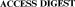 US (USPTO)/7601495116ACCESS VG, L.L.C.REGISTERED AND RENEWEDGoods & Services016 - magazine promoting the travel and leisure services of others
621.ACCESS SENTRY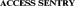 US (USPTO)/759278709CONTROL INSTALLATIONS OF IOWA, INC.REGISTERED AND RENEWEDGoods & Services009 - COMPUTER SOFTWARE FOR ELECTRONIC TRACKING OF VISITOR IDENTIFICATION DATA FOR USE IN ENTRANCE WAY SECURITY SYSTEMS
622.PIKSEL VOYAGE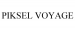 US (USPTO)/866548989, 38, 42PIKSEL LIMITEDRESPONSE AFTER NON-FINAL ACTION - ENTEREDGoods & Services009 - Computer hardware, computer software, computer software platforms and computer application software, all relating to the management, provision, streaming, control, display and promotion of videos, music, data and text; computer hardware, namely, for communicating videos, music, data and text between computers and mobile portable electronic devices; computer programs, namely, for editing videos; video monitors and video screens, video reproducing apparatus; video players, receivers, mixers and display units; video transmission apparatus, digital media streaming devices; computer application software for portable mobile electronic devices, namely, software for the management, display, provision, streaming, control and selection of video, music, data and text content; computer hardware and computer software programs for the integration of text, audio, graphics, music, data, still images and moving pictures into an interactive delivery for multimedia applications; Digital signage monitors; Digital signage configured as display panels; Digital directional signage, namely, luminous or mechanical; Electric signs; Sign boards that are luminous; Illuminated advertising signs; Mechanical illuminated signboards; Digital signage apparatus, electronic displays; computer software platforms featuring audio and video recordings, computer software, computer hardware, all for the operation of digital signage; media players, content management computer servers, electronic display screens, LED display boards, projection screens, electronic plasma display screens; parts and fittings for the aforesaid goods
038 - Streaming and electronic transmissions of video, music, data and text material over digital networks, or via the internet; telecommunications access services; providing access to computer networks, the internet, databases and software for use in the creation and publication of online journals and blogs and the use of videos, music, data and text on such platforms; video broadcasting, video communication services, transmission and communication services in respect of digital signage; data streaming; streaming of audio, data, music and video content; advisory services concerning the foregoing
042 - Providing an online non-downloadable internet based system application software featuring technology concerning the management, selection, sharing, storing, creation and viewing of videos, music, data and text; providing computer services for the electronic storage of digital videos; providing computer services concerning the management, uploading, exchanging, and sharing of videos, music, data and text; providing a website featuring technology that enables internet users to share, manage and view videos, music, data and text; platform as a service (PAAS) featuring computer software platforms for use in the management, control, viewing and selection of videos, music, data and text; software as a service (SAAS) services, namely, hosting software for use by others for use in the management, control, selection and viewing of videos, music, data and text; software as a services (SAAS) services featuring software for use in the control, selection, viewing and management of video, music, data and text content; technical support services, concerning the management of videos, music, data and text; creating and maintaining blogs for others; hosting of customized online webpages providing data feeds featuring user defined information including blog posts, new media content, other online content and online weblinks to other websites; providing technology consulting in the field of social media; consulting services in the field of providing online non-downloadable software applications; computer services, namely, cloud hosting provider services, providing online video platforms, live streaming, application software, set-top box software, linear playout with electronic programming guides, digital signage, online campus webpages and social media; computer programming; software design and development and computer system design and development relating to the management, control, viewing and selection of videos, music, data and text; providing a website featuring non-downloadable non-downloadable software for use in the creation and publication of online journals and blogs and the use of videos, music, data and text on online video platforms; hosting, designing, creating, building, updating and maintaining websites, blogs and online journals featuring information, data, text and videos containing subject matter of a personal and social nature; custom design of signs based on personal selections made by the customer; design, research, programming and technological services featuring digital signage; computer services featuring updating and management of content for digital signage; computer information services providing digital information about computers via a website; computer services featuring search platforms to allow users to locate online video, text, data and music; design of hardware and software for audio and video operators
623.ACCENT BORDERZ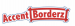 US (USPTO)/8561701316Elmer's Products, Inc.REGISTEREDGoods & Services016 - Self-adhesive decorative trim for use on display boards, bulletin boards and dry erase boards
624.ACCENT SUNWEAR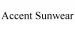 US (USPTO)/8551689325Accent SunwearREGISTEREDGoods & Services025 - Shirt inserts, namely, dickies for use in sun protection
625.ACCENT SYSTEMS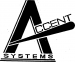 US (USPTO)/744536259Accent Systems, Inc.REGISTERED AND RENEWEDGoods & Services009 - computer hardware; computer operating software
626.ACCESS ABILITY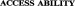 US (USPTO)/744456726, 9, 19WIKK Industries, Inc.REGISTERED AND RENEWEDGoods & Services006 - metal doors
009 - electronic door openers
019 - non-metal doors
627.ACCESS ADVISOR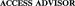 US (USPTO)/750550509ACCESS GROUP, INC.REGISTERED AND RENEWEDGoods & Services009 - debt management computer software used in connection with student financial aid services
628.ACCESS AMERICA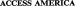 US (USPTO)/7372920436, 42AGA, INC.REGISTERED AND RENEWEDGoods & Services036 - TRAVEL INSURANCE BROKERAGE SERVICES
042 - PROVIDING ASSISTANCE TO TRAVELERS WITH MEDICAL, LEGAL AND OTHER RELATED EMERGENCIES THROUGH THE PROVISION OF REFERRALS, LEGAL ASSISTANCE, MEDICAL ASSISTANCE AND EMERGENCY MEDICAL EVACUATIONS
629.ACCESS AUDITOR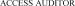 US (USPTO)/770927759SCC SECURITY INCSECTION 8 & 15-ACCEPTED AND ACKNOWLEDGEDGoods & Services009 - Computer software for administration of computer local area networks; Computer software for application and database integration; Computer software for computer system and application development, deployment and management; Computer software for controlling and managing access server applications; Computer software for creating searchable databases of information and data; Computer software for providing an on-line database in the field of transaction processing to upload transactional data, provide statistical analysis, and produce notifications and reports; Computer software for the collection, editing, organizing, modifying, book marking, transmission, storage and sharing of data and information; Computer software for use in the safeguarding of digital files, including audio, video, text, binary, still images, graphics and multimedia files
630.ACCESS CAPITAL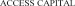 US (USPTO)/7882727536Access Capital, Inc.SECTION 8 & 15-ACCEPTED AND ACKNOWLEDGEDGoods & Services036 - Financial services, namely, accounts receivable financing, factoring, asset based lending, recapitalizations of LBO financings, bridge financings; investment banking services; venture capital funding services to emerging and startup companies
631.ACCESS FOR ALL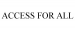 US (USPTO)/8529458136Rezolve Group, Inc.REGISTEREDGoods & Services036 - Financial counseling services, namely, assisting low income students with understanding and planning for college expenses, assisting low income students with the preparation of federal financial aid forms and providing information on the costs of higher education, scholarships and financial aid
632.ACCESS FUNDING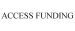 US (USPTO)/8644806036Access Funding, LLCREGISTEREDGoods & Services036 - Financial factoring agency services, namely, purchasing of deferred streams of payment in the nature of structured settlements, mortgage notes, lottery advances, contest winnings, slot jackpot prizes, insurance settlements, inheritances, mortgages, annuities and municipal claims
633.ACCESS INSIGHT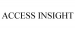 US (USPTO)/854304949Courion CorporationREGISTEREDGoods & Services009 - Computer software for use to compile, manage, encrypt and store personal information; Computer software for use to access, collect and modify network user identification; Computer software for workflow, helpdesk and network security management; Computer software for use to automate password management allowing users to securely reset and synchronize passwords across multiple applications, the internet, and local, wide area and other global computer networks; Computer software to enable users of other computer products to connect to and use customer help and support functions across multiple applications, the internet, and local, wide area and other global computer networks; Computer software for automating and managing security policy administration, enforcement, and compliance for users of software applications; computer software, namely, identification management software for defining, managing, establishing and assigning sets of users' access rights to applications, data, and networks; computer software to receive, aggregate, define, store, model, manage, send, and present information on relationships between people and their access rights to processes, projects, data, locations, and business resources in an organization; Computer software for registering and authenticating digital certificates; Computer software for accessing, creating and modifying network user identification information; computer software for workflow management, help desk management, and network security; Computer software which provides analysis of data being accessed within a network
634.ACCESS LIBERTY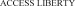 US (USPTO)/773309139, 35Access Liberty, LLCREGISTEREDGoods & Services009 - Computer software programs used for planning, management, and administration of elections
035 - Advisory and consultancy services in the field of election planning, management, and administration
635.ACCESS OAKLAND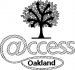 US (USPTO)/7622077335, 36, 40, 42Oakland CountyREGISTERED AND RENEWEDGoods & Services035 - Tax Assessment Records
036 - Financial valuation of real estate
040 - 
042 - 
636.ACCESS OVERLAY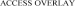 US (USPTO)/7751928436FORTIGENT, LLCSECTION 8 & 15-ACCEPTED AND ACKNOWLEDGEDGoods & Services036 - Investment consultation, namely, providing outsourced alternative investment solutions for advisors
637.ACCESS REVERSE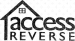 US (USPTO)/7891405136Access Reverse Mortgage CorporationSECTION 8 & 15-ACCEPTED AND ACKNOWLEDGEDGoods & Services036 - Mortgage brokerage services, namely, origination and processing of reverse mortgages.
638.ACCESS REWARDS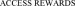 US (USPTO)/7846218235, 36Access VG, LLCSECTION 8 & 15-ACCEPTED AND ACKNOWLEDGEDGoods & Services035 - Providing third-party administration, marketing, and private-labeling of card rebate programs on behalf of for-profit and non-profit groups, companies, financial institutions, retailers, merchants, employers, associations and other member-based organizations
036 - Providing credit card, loyalty card and debit card rebates enabling participants to receive cash, points, or other value back on card transactions specified by participating merchants, through the use of membership cards
639.ACCESS-TRAKKER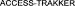 US (USPTO)/766408689Avante International Technology, Inc.SECTION 8 & 15-ACCEPTED AND ACKNOWLEDGEDGoods & Services009 - Access control systems, namely, smart card readers, chip card readers, radio frequency identification (RFID) card readers, electronic locks,  books and documentation therefor, namely, instruction manuals provided or sold therewith, and computer software for the enabling of access or entrance controls
640.PIKSEL PALETTE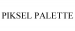 US (USPTO)/862984599, 38, 42, 45PIKSEL LIMITEDFIRST EXTENSION - GRANTEDGoods & Services009 - (Based on 44(e Computer hardware, computer software, computer software platforms and computer application software, for processing videos, namely, for management, provision, streaming, sharing, viewing, control, display and promotion of videos via a computer network; computer software for processing audio and video recordings; computer hardware for communicating videos between computers and mobile portable electronic devices; computer programmes for editing videos; computer software for processing downloadable multimedia files containing videos; video monitors and video screens, video reproducing apparatus, video transmission apparatus, digital media streaming devices; computer application software for portable mobile electronic devices, namely, software for the management, display, provision, sharing, processing, viewing, streaming, control and selection of video content; computer hardware and computer software programmes for the integration of text, audio, graphics, still images and moving pictures into an interactive delivery for multimedia applications
038 - (Based on 44(e Streaming and electronic transmissions of video material over digital networks, or via the Internet; telecommunications access services; providing access to computer networks, the Internet, databases and software for use in the creation and publication of online journals and blogs and the use of videos on such platforms
042 - (Based on 44(e Providing an online non-downloadable internet based system application featuring technology featuring the management, selection, sharing, storing, creation and viewing of videos; providing computer services for the electronic storage of digital videos, providing computer services, namely, the management, uploading, exchanging, and sharing of videos; providing a website featuring technology that enables Internet users to share, manage and view videos; platform as a service (PAAS) featuring computer software platforms for use in the management, control, viewing and selection of videos; software as a services (SAAS) services, namely, hosting software for use by others for use in the management, control, selection and viewing of videos of religious, entertainment or sports matters; software as a services (SAAS) services featuring software for use in the control, selection, viewing and management of video content, with a religious, entertainment or sports subject matter; technical support services, namely, monitoring technological functions of videos displayed over computer network systems; creating and maintaining blogs for others; providing customized online webpages and data feeds featuring user defined information including blog posts, new media content, other online content and online weblinks to other websites, providing technology consulting in the field of social media; consulting services in the field of providing online non-downloadable software applications; computer services relating to online video platforms, namely, live streaming, application software, set-top box software, linear playout with electronic programming guides, digital signage, online campus webpages and social media; computer programming; software design and development and computer system design and development relating to the management, control, viewing and selection of videos; providing use of software for use in the creation and publication of online journals and blogs and the use of videos on such platforms
045 - (Based on Intent to Use) (Based on 44(e Providing personal and social services and information, by means of websites, videos, blogs and online journals
641.ACCESS FOR ELLS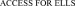 US (USPTO)/7834030316, 41BOARD OF REGENTS OF THE UNIVERSITY OF WISCONSIN SYSTEMREGISTERED AND RENEWEDGoods & Services016 - Printed materials, namely, a series of standardized achievement tests to test English language proficiency for students in kindergarten through twelfth grade consisting of test booklets, answer sheets, technical guides, reviewer's editions, class management guides, examiner's manuals, norms booklets and score reports
041 - Educational services, namely, standardized test scoring and reporting services for English language proficiency testing; custom design of standardized tests
642.ACCESS SCIENCES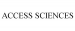 US (USPTO)/854424879Access Sciences CorporationREGISTEREDGoods & Services009 - Computer software for searching, accessing, and managing documents and records for aiding in the organization of information and for compliance with regulations and laws
643.ACCESS THE BEST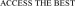 US (USPTO)/785739619APacer Technology IncorporatedSECTION 8 & 15-ACCEPTED AND ACKNOWLEDGEDGoods & Services009 - MP3 players, interface cards for data processing equipment in the form of printed circuits, handheld computers, semiconductors, semiconductor components, namely, semiconductor devices, semiconductor and integrated circuits, semiconductor chips, optical disk drives, CD rewritable drives, multifunction digital transmitter, multimedia image rewritable drive for computers, flash memory cards, silicon transistors, memory cards and integrated circuits for consumer electronic equipment, computer memory card adapters, blank electronic memory chip cards, computer memories, computer memory devices, namely dynamic random access memory or DRAM and read only memory or ROM, universal serial bus hardware, palm size personal computers, computer chips, notebook computers, VLSI or Very Large Scale Integrated Circuits, microprocessor chips, blank integrated microcircuit cards, data processors, data storage equipment namely, hard disks, optical disk drive, memory cards, floppy disk drive, DRAM module, electronic circuits on the PCB or printed circuit board, transistors, computers, memory for computer and computer peripherals, namely, memory cards and integrated circuits for computers and computer peripherals, computer operating systems, computer interface cards, audio speakers for computers, computer hardware, computer mouse, computer monitors, magnetic memory devices, digital disk drives, computer networking hardware, namely, devices for transporting and aggregating voice, data and video communications across multiple network infrastructures and communications protocols, telecommunications transmitters, digital still cameras, digital memory cards, digital video audio compact disc players, digital storage equipment namely digital signal processors, central processing units, micro control units, CD/DVD rewritable drives, integrated circuits, random access memory card, storage media, namely, compact discs, memory cards, blank tapes for recording, equipment for audio or image recording and copying, namely apparatus for recording, transmitting or reproducing sound and images, namely portable media player, electronic card readers, computer software program for use in database management, for media player, photo editing, music format converting, multi-media tool, file management, network management, video capture, video image processing, and communications software program for use in establishing and managing connections between a computer and computer networks; general purpose communications connectivity software used to emulate terminals for connection to computer networks, computer software used to access and transmit information from an on-line database, communications software, namely, browser software used to access, view and transmit information and data from websites on global computer networks, for computer software used to make a conference call or phone call between computers
644.ACCESS/ONE EDGE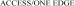 US (USPTO)/775607759Strix Systems, Inc.REGISTEREDGoods & Services009 - Computer hardware and software enabling a network
645.PIKSEL SHOWCASE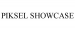 US (USPTO)/863981269, 38, 42PIKSEL LIMITEDREGISTEREDGoods & Services009 - Computer hardware, computer software, computer software platforms and computer application software, for processing videos, namely, for management, provision, streaming, sharing, viewing, control, display and promotion of videos via a computer network; Computer software for processing audio and video recordings; computer hardware for communicating videos between computers and mobile portable electronic devices; computer programmes for editing videos; computer software for processing downloadable multimedia files containing videos; video monitors and video screens, video reproducing apparatus, video transmission apparatus, digital media streaming devices; computer application software for portable mobile electronic devices, namely, software for the management, display, provision, sharing, processing, viewing, streaming, control and selection of video content; computer hardware and computer software programmes for the integration of text, audio, graphics, still images and moving pictures into an interactive delivery for multimedia applications
038 - Streaming and electronic transmissions of video material over digital networks, or via the internet; telecoms services involving providing content on-demand, or on a linear basis; internet-based video delivery services; telecommunications access services; providing access to computer networks, the internet, databases and software for use in the creation and publication of online journals and blogs and the use of videos on such platforms
042 - Providing an online non-downloadable internet based system application featuring technology to enable the management, selection, sharing, storing, creation and viewing of videos; providing computer services for the electronic storage of digital videos; providing computer services, namely, the management, delivery, processing, uploading, exchanging, and sharing of videos; providing a website featuring technology to enable the sharing, management and viewing of videos; platform as a service (PAAS) featuring computer software platforms for use in the management, control, viewing and selection of videos; software as a services (SAAS) services, namely, hosting software for use by others for use in the management, control, processing, selection and viewing of videos; software as a services (SAAS) services featuring software for use in the control, selection, processing, viewing and management of video content; technical support services, namely, monitoring technological functions of video displayed over computer network systems; creating and maintaining blogs for others; providing services to enable others to create customised online webpages and data feeds featuring user defined information including blog posts, new media content, other online content and online weblinks to other websites; providing technology consulting in the field of social media; consulting services in the field of providing online non-downloadable software applications; computer services relating to online video platforms, namely, live streaming, application software, set-top box software, linear playout with electronic programming guides, digital signage, online campus webpages and social media; computer programming; software design and development and computer system design and development relating to the management, control, processing, viewing and selection of videos; providing use of software for use in the creation and publication by others of online journals and blogs and the use of videos on such platforms; providing computer services to enable others to host, design, create, build, update and maintain websites, blogs and online journals, so as to provide information and videos containing subject matter of a personal and social nature
646.THE ACCESS FUND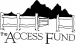 US (USPTO)/7461737216, 41Access Fund, TheREGISTERED AND RENEWEDGoods & Services016 - printed materials, namely newsletters, calendars, educational brochures, printed instructional, educational and testing materials, labels, and tags related to climbing
041 - providing and ensuring the continued provision of opportunities for outdoor recreation, namely preserving access to climbing areas, providing parking and comfort facilities, and developing and maintaining hiking trails therefor; developing and disseminating educational materials regarding climbing and the low-impact use and conservation of climbing area
647.ACCENT ON CHEESE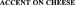 US (USPTO)/7560249416Schratter Foods, IncorporatedREGISTERED AND RENEWEDGoods & Services016 - NEWSLETTER IN THE FIELD OF CHEESE, AND THE CHEESE MARKETING AND DISTRIBUTION INDUSTRY
648.ACCEPT OR REJECT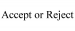 US (USPTO)/8673042436The Clix Group LLCPUBLISHED FOR OPPOSITIONGoods & Services036 - Bill payment, credit card, electronic payment, electronic commerce payment and financial transaction services through the Internet, which allow sender to attach conditions to the payment and further allow the actual transfer of funds to take place only upon electronic review of the conditions and an indication of acceptance by the recipient; Bill payment, credit card, electronic payment, electronic commerce payment and financial transaction services using a mobile device at a point of sale and wireless communications, which allow transferor of funds to attach conditions to the transfer of funds and allowing actual transfer of funds only upon electronic review of the conditions and an indication of acceptance by the transferee; Merchant services, namely, payment transaction processing services, payment processing services in the field of utility bill, rent and bill collection payments, payment processing services, namely, credit card and debit card transaction processing services, processing electronic payments made through prepaid cards, providing an internet website portal in the field of financial transaction and payment processing services, providing electronic processing of ACH and credit card transactions and electronic payments via a global computer network, providing electronic processing of credit card transactions and electronic payments via a global computer network, providing electronic processing of electronic funds transfer, ACH, credit card, debit card, electronic check and electronic payments, where the transferor of funds or payor can attach conditions to the transfer or payment of funds, triggering actual transfer of funds only upon the review of conditions and electronic indication of acceptance by the recipient or transferee
649.ACCESS COMMANDER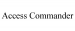 US (USPTO)/862749409, 42MathCraft, Inc.REGISTEREDGoods & Services009 - Computer software for tracking security requirements and compliance; downloadable computer software for tracking security requirements and compliance
042 - Providing on-line non-downloadable computer software for tracking security requirements and compliance; technical support services, namely, installation, administration, and troubleshooting of web and database applications
650.ACCESS SOLUTIONS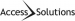 US (USPTO)/7728482916, 35, 36Genentech, Inc.REGISTEREDGoods & Services016 - Printed materials, namely, pamphlets, magazines, reference guides, brochures, training materials, guides, leaflets, and manuals, all of the foregoing on the subjects of billing, health care insurance, health care reimbursements, and information about prescription drugs
035 - billing services; providing on-line information in the nature of billing services information
036 - prescription drug claims administration services, namely, facilitating authorization of health care insurance coverage, claim submission and payor reimbursement for prescription drugs, administration of patient reimbursement programs; providing on-line information in the nature of administration of patient reimbursement program information for health insurance programs
651.THE ACCESS BIBLE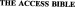 US (USPTO)/7541930616THE CHANCELLOR, MASTERS AND SCHOLARS OFTHE UNIVERSITY OF OXFORDREGISTERED AND RENEWEDGoods & Services016 - BIBLES
652.ACCESS INTEGRATOR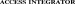 US (USPTO)/750596329NOKIA SIEMENS NETWORKS USA LLCREGISTERED AND RENEWEDGoods & Services009 - telecommunications equipment, namely, a series of digital multiplexers and network access devices used to support and manage data, voice and images
653.ACCESS TO CAPITAL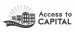 US (USPTO)/8588724335, 36Credibility Corp.REGISTEREDGoods & Services035 - Business advice and information relating to loans, finance and capital; Financial intermediary services, namely, facilitating the channeling of funds between lenders and borrowers by connecting those with a financial surplus with those having a financial deficit; Matching borrowers with potential lenders in the field of consumer and mortgage lending
036 - Credit consultation; Financial loan consultation; Lending consultant services
654.A ACCESS ON THE GO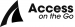 US (USPTO)/856574269ACCESS INSURANCE HOLDINGS, LLCREGISTEREDGoods & Services009 - Computer software for the management and retrieval of information relating to insurance policies and insurance documents and management of insurance premium payments
655.ACCESS ENGINEERING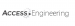 US (USPTO)/851843909, 41, 42MCGRAW-HILL GLOBAL EDUCATION HOLDINGS LLCREGISTEREDGoods & Services009 - Computer software that can be downloaded to a mobile device containing educational content in the field of engineering
041 - Providing a website containing non-downloadable educational publications in the field of engineering, namely, text books and glossaries; providing a website featuring an interactive self-assessment for engineering students that allows students to conduct self-diagnoses of their educational progress
042 - Providing a website featuring informational, non-downloadable educational materials in the field of engineering, namely, videos, animations, audio lectures, photos, and illustrations
656.@CCESS HARLEYSVILLE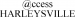 US (USPTO)/7728366936NATIONWIDE MUTUAL INSURANCE COMPANYSECTION 8 & 15-ACCEPTED AND ACKNOWLEDGEDGoods & Services036 - FIRE INSURANCE UNDERWRITING; INSURANCE CONSULTATION; INSURANCE PREMIUM RATE COMPUTING; INSURANCE SERVICES, NAMELY, UNDERWRITING, ISSUING AND ADMINISTRATION OF LIFE INSURANCE; INSURANCE SERVICES, NAMELY, WRITING PROPERTY AND CASUALTY INSURANCE; INSURANCE UNDERWRITING CONSULTATION; INSURANCE UNDERWRITING SERVICES FOR ALL TYPES OF INSURANCE; LIFE INSURANCE UNDERWRITING; MARINE INSURANCE UNDERWRITING; PROVIDING WORKER'S COMPENSATION INSURANCE POLICY RATES
657.ACCESS DESTINATIONS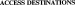 US (USPTO)/7601495816ACCESS VG, L.L.C.REGISTERED AND RENEWEDGoods & Services016 - magazine promoting the travel and leisure services of others
658.ACCESS OUR THINKING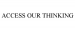 US (USPTO)/8535838936Goldman, Sachs & Co.REGISTEREDGoods & Services036 - Financial services, namely, investment brokerage and management; financing services; real estate investment services; securities brokerage services; electronic trading of financial instruments, commodities, foreign currencies, securities, share options, other derivative products, hedge funds, and mutual funds; financial portfolio management services; investment management and advisory services; trading of financial securities; hedge fund/mutual funds investment management services; financial planning services; management of financial investment accounts; portfolio investment advisory services; brokerage services in the field of stock, bond, hedge fund, and mutual fund investing; establishing and managing stock funds, bond funds, hedge funds, and mutual funds for others; financial research services; microfinance services, namely, making small loans to low-income persons to help them grow small businesses; consulting related to all the foregoing services
659.THE ACCESS STRENGTH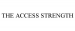 US (USPTO)/8669265928Include Fitness LLCPRIORITY ACTION MAILEDGoods & Services028 - Exercise machines
660.ACCEPT THE CHALLENGE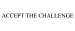 US (USPTO)/8635928428Alexandr PadalkaSECOND EXTENSION - GRANTEDGoods & Services028 - Physical fitness equipment, namely, a ball that is attached to the user's body for use in improving eye and hand coordination, timing, and agility
661.ACCESS MICRO-SYSTEMS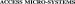 US (USPTO)/741409829MWI VETERINARY SUPPLY CO.REGISTERED AND RENEWEDGoods & Services009 - computerized livestock feedlot management systems; namely, computer hardware, computer programs and associated instructional materials for managing feedlot business, financial and operational functions including accounting and billing, drug inventory and usage, animal treatment and health histories, feed inventory and consumption, microingredient feed additive inventory and usage, operation and control of feed ration batching equipment, operation and control of microingredient feed additive formulating and delivery equipment, feed ration consumption assessment and feed quality planning, and feed ration production and delivery scheduling and routing
662.ACCESS PHYSIOTHERAPY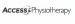 US (USPTO)/852863549, 41, 42MCGRAW-HILL GLOBAL EDUCATION HOLDINGS LLCREGISTEREDGoods & Services009 - Computer software that can be downloaded to a mobile device containing educational content in the field of physiology and continuing medical educational materials
041 - Providing a website featuring non-downloadable educational publications for use in continuing medical education in the field of physiology, namely, medical books, case files, clinical case studies with assessments and glossaries; providing a website featuring interactive self-assessment diagnostic tools in the nature of non-downloadable standardized tests to allow medical students to assess educational progress
042 - Providing a website featuring non-downloadable educational content featuring information in the field of physiology, namely, videos, animations, audio lectures, photos and illustrations; providing a website featuring a drug database that provides scientific and medical research information about pharmaceuticals
663.ACCESS THE LIFESTYLE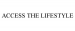 US (USPTO)/8626180225Aundrus PooleREGISTEREDGoods & Services025 - Athletic apparel, namely, shirts, pants, jackets, footwear, hats and caps, athletic uniforms
664.WWW.ACCEPTMYCARD.COM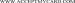 US (USPTO)/7735738536Credit One FinancialSECTION 8 & 15-ACCEPTED AND ACKNOWLEDGEDGoods & Services036 - Financial services, namely, credit card services
665.ACCEPT NO SUBSTITUTESn/aUS (USPTO)/7789344910CHURCH & DWIGHT CO., INC.REGISTEREDGoods & Services010 - Condoms
666.ACCESS DATA SALESVIEW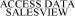 US (USPTO)/785297289Access Data CorporationSECTION 8 & 15-ACCEPTED AND ACKNOWLEDGEDGoods & Services009 - COMPUTER SOFTWARE FOR TRANSACTION REPORTING AND ANALYSIS FOR USE IN THE FINANCIAL SERVICES SECTOR
667.THE ACCESS INITIATIVE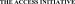 US (USPTO)/765666389, 16, 42World Resources InstituteREGISTERED AND RENEWEDGoods & Services009 - 
016 - PUBLICATIONS, NAMELY, BOOKS IN PRINT IN THE FIELD OF ENVIRONMENTAL AND GOVERNANCE ISSUES
042 - CONSULTATION AND RESEARCH SERVICES IN THE FIELD OF ENVIRONMENTAL AND GOVERNANCE DECISION MAKING
668.ACCESS POINT FINANCIAL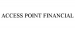 US (USPTO)/8540391836Access Point Financial, Inc.REGISTEREDGoods & Services036 - Financial services, namely, providing loans for development projects within the hospitality industry
669.@CCESS HARLEYSVILLE//CL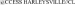 US (USPTO)/7747619936NATIONWIDE MUTUAL INSURANCE COMPANYREGISTEREDGoods & Services036 - fire insurance underwriting; insurance consultation; insurance premium rate computing; insurance services, namely, writing property and casualty insurance; insurance underwriting consultation; insurance underwriting in the field of commercial lines insurance; providing information in insurance matters
670.ACCESS DATA SALESVISION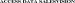 US (USPTO)/764643069Access Data Corp.REGISTERED AND RENEWEDGoods & Services009 - COMPUTER SOFTWARE FOR SALES REPORTING AND ANALYSIS FOR USE IN THE FINANCIAL SERVICES SECTOR
671.ACCESS NATIONAL MORTGAGE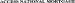 US (USPTO)/7667014236Access National BankSECTION 8 & 15-ACCEPTED AND ACKNOWLEDGEDGoods & Services036 - Mortgage banking, brokerage, and lending services
672.@CCESS HARLEYSVILLE // PL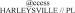 US (USPTO)/7728370436NATIONWIDE MUTUAL INSURANCE COMPANYSECTION 8 & 15-ACCEPTED AND ACKNOWLEDGEDGoods & Services036 - FIRE INSURANCE UNDERWRITING; INSURANCE CONSULTATION; INSURANCE PREMIUM RATE COMPUTING; INSURANCE SERVICES, NAMELY,WRITING PROPERTY AND CASUALTY INSURANCE; INSURANCE UNDERWRITING CONSULTATION; INSURANCE UNDERWRITING IN THE FIELD OF PERSONAL LINES INSURANCE
673.ACCESS VP HIGH YIELD FUND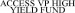 US (USPTO)/7853594436ProFund Advisors LLCSECTION 8 & 15-ACCEPTED AND ACKNOWLEDGEDGoods & Services036 - FINANCIAL SERVICES, NAMELY INVESTMENT ADVISORY AND INVESTMENT MANAGEMENT SERVICES; MUTUAL FUND INVESTMENT SERVICES
674.PIKSEL DIGITAL ENTERPRISE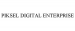 US (USPTO)/864779479, 38, 42PIKSEL LIMITEDFINAL REFUSAL - MAILEDGoods & Services009 - Computer hardware, computer software, computer software platforms and computer application software, all relating to the management, provision, streaming, control, display and promotion of videos; computer hardware, computer software, computer software platforms and computer application software for communicating audio and video recordings between computers via a computer network; computer hardware for communicating videos between computers and mobile portable electronic devices; computer programmes for editing videos; computer hardware, computer software, computer software platforms and computer application software featuring downloadable multimedia files containing videos; video monitors and video screens, video reproducing apparatus; video transmission apparatus, digital media streaming devices; computer application software for portable mobile electronic devices, namely, software for the management, display, provision, streaming, control and selection of video content; computer hardware and computer software programmes for the integration of text, audio, graphics, still images and moving pictures into an interactive delivery for multimedia applications; electronic digital signage monitors featuring digital images, video, streaming media, and information; electronic digital signage display panels featuring digital images, video, streaming media, and information; electric signs; electronic notice boards; Illuminated advertising signs; notice boards that are mechanically illuminated; electronic digital signage apparatus, electronic displays; computer software platforms featuring audio and video recordings, computer software and computer hardware, all for the operation of digital signage to display content, namely, digital images, video, streaming media, and information; media players, computer servers featuring content management, electronic display screens, LED circuit boards, projection screens, electronic plasma display screens
038 - Streaming and electronic transmissions of video material over digital networks, or via the internet; telecommunications access services; providing access to computer networks, the internet, databases and software for use in the creation and publication of online journals and blogs and the use of videos on such platforms; providing access to digital signage over digital networks, or via the internet; data streaming; streaming of audio and video content
042 - Providing an online non-downloadable internet based system application featuring technology concerning the management, selection, sharing, storing, creation and viewing of videos; providing computer services for the electronic storage of digital videos; providing computer services concerning the management, uploading, exchanging, and sharing of videos; providing a website featuring technology that enables internet users to share, manage and view videos; platform as a service featuring computer software platforms for use in the management, control, viewing and selection of videos; software as a service services, namely, hosting software for use by others for use in the management, control, selection and viewing of videos; software as a service featuring software for use in the control, selection, viewing and management of video content; technical support services, concerning the management of videos; creating and maintaining blogs for others; providing customised online webpages and data feeds featuring user defined information including blog posts, new media content, other online content and online weblinks to other websites; providing technology consulting in the field of social media; consulting services in the field of providing online non-downloadable software applications; computer services relating to online video platforms, live streaming, application software, set-top box software, linear playout with electronic programming guides, digital signage featuring digital images, video, streaming media, information, online campus webpages and social media; computer programming; software design and development and computer system design and development relating to the management, control, viewing and selection of videos; providing use of software for use in the creation and publication of online journals and blogs and the use of videos on such platforms; hosting, designing, creating, building, updating and maintaining websites, blogs and online journals, so as to provide information and videos containing subject matter of a personal and social nature; Design of signs; design, research, computer programming and technological services to implement digital signage displaying content, namely, digital images, video, streaming media, and information; software as a service featuring digital signage via a computer network; computer services providing digital signage featuring digital images, video, streaming media, and information; computer services in respect of the updating and management of content for digital signage featuring digital images, video, streaming media, and information; online video platform services over a computer network, namely, streaming video and audio; computer systems configured to provide digital signage services featuring digital images, video, streaming media, and information
675.ACCESS FLEX HIGH YIELD FUND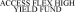 US (USPTO)/7853594636ProFund Advisors LLCSECTION 8 & 15-ACCEPTED AND ACKNOWLEDGEDGoods & Services036 - FINANCIAL SERVICES, NAMELY INVESTMENT ADVISORY AND INVESTMENT MANAGEMENT SERVICES; MUTUAL FUND INVESTMENT SERVICES
676.ACCESS. SIMPLICITY. GROWTH.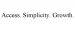 US (USPTO)/8590853736Affinity Insurance Services, Inc.REGISTEREDGoods & Services036 - Insurance brokerage; Insurance consultancy; Insurance information
677.A ACCESS: SUPPORTS FOR LIVING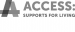 US (USPTO)/864548269, 10, 16Occupations, Inc.NOTICE OF ALLOWANCE - ISSUEDGoods & Services009 - Gas Masks; Respirators other than for artificial respiration; Protective ear covering shields; Safety goggles; Protective eyewear; Safety eyewear
010 - Ear plugs for noise reduction, both for medical and non-medical use
016 - Paper staplers; Staples; Stencils and Stencil plates
678.ACCENT BUSINESS SERVICES, INC.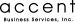 US (USPTO)/781136559, 35, 42Accent Business Services, Inc.REGISTERED AND RENEWEDGoods & Services009 - Computer firmware for use in database management, project management, business administration; specially designed computer programs adapted for customer specific uses, namely project milestones and project flow determination
035 - Employment placement and staffing; business consultation; business development services, namely, providing startup consulting services for businesses of others; software system evaluation and infrastructure evaluation; business management and consultation; business management planning; business planning; business process re-engineering services; consulting services in the field of the purchase of computer hardware and software systems for businesses
042 - Consulting services in the field of design, purchase, selection, implementation and use of computer hardware and software systems for businesses; software systems evaluation and evaluation of existing customer software platforms
679.ACCEPT IT DEAL WITH IT MOVE ONn/aUS (USPTO)/779792839, 14, 16, 21, 25, 28ADM Products, LLCREGISTEREDGoods & Services009 - Decorative magnets
014 - Jewelry
016 - Ball point pens; Paper napkins; Paperweights
021 - Coffee cups
025 - T-shirts
028 - Golf balls
680.ACCESS IS INTERFACING SOLUTIONSn/aUS (USPTO)/772944939, 42ACCESS LIMITEDSECTION 8 & 15-ACCEPTED AND ACKNOWLEDGEDGoods & Services009 - Electronic data input or entry apparatus, instruments and machines, namely, computer keyboards and computer keypads; electronic data capture apparatus, instruments and machines, namely, magnetic coded card readers, optical character readers, magnetic ink optical character readers; programmable computer keypads; keyboards; waterproof sealed keyboards; track balls; bar code readers;  keycaps for keyboards; structural parts for all the aforesaid goods
042 - Research and development in the field of electronic data capture, electronic data input equipment and data display equipment
681.ACCESS FUND YOUR CLIMBING FUTURE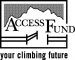 US (USPTO)/787536389, 16, 36, 41The Access FundSECTION 8 & 15-ACCEPTED AND ACKNOWLEDGEDGoods & Services009 - Downloadable electronic publications and informational materials from the internet in the nature of namely press releases, guides, manuals, handbooks, and other materials relating to public policy, education, stewardship, conservation, grass roots activism, land acquisition, and climbing community support
016 - Printed materials, namely educational brochures, instructional and printed visual promotional materials, paper labels, stickers, postcards, and paper tags in the fields of climbing, bouldering, conserving and maintaining natural resources, stewardship, and volunteerism
036 - Providing grants to local climbing organizations, sponsorship of climbing throughout the nation, and real estate acquisition services
041 - Recreational services, namely providing and encouraging the continued provision of opportunities for outdoor recreation, namely preserving access to climbing areas and providing recreational park services; developing and disseminating educational materials regarding climbing and low impact uses and conservation of climbing resources, public policy analysis, and development
682.ACCEPTING PAYMENTS WITH CONFIDENCE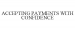 US (USPTO)/8573100136U.S. Bankcard Services, IncREGISTEREDGoods & Services036 - Credit card payment processing services; credit card transaction processing services; payment processing services, namely, credit card and debit card transaction processing services
683.ACCESS TO CAPITAL MONEY TO MAINSTREET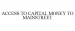 US (USPTO)/8586959335, 36Credibility Corp.REGISTEREDGoods & Services035 - Business advice and information relating to loans, finance and capital; Financial intermediary services, namely, facilitating the channeling of funds between lenders and borrowers by connecting those with a financial surplus with those having a financial deficit; Matching borrowers with potential lenders in the field of consumer and mortgage lending
036 - Credit consultation; Financial loan consultation; Lending consultant services
684.ACCESS MANAGER COMMERCIAL GAS MANAGEMENT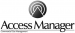 US (USPTO)/791354059, 42Advantica Intellectual Property LimitedREGISTEREDGoods & Services009 - Computer hardware for gas and energy management; computer software, namely, computer software for use in gas management to support the hydrocarbon accounting and commercial operations of third parties and the storage, transmission and/or retail of gas; computer software, namely, a computer program that is an integrated rules engine for use in modular analysis of closed conduit networks of pipes, regulators, valves, pumps, reservoirs, tanks, wells and boreholes in the oil and gas industry; computer software used to model and analyze closed conduit networks of pipes, regulators, valves, pumps, reservoirs, tanks, wells and boreholes; computer software for use in database management; operating system programs; magnetic data carriers and recording discs, namely, prerecorded magnetic data carriers, optical disks and CD-ROMs featuring instruction manuals; compact discs, DVDs and other digital recording media, namely, prerecorded compact disks, optical disks and CD-ROMs featuring instruction manuals; data processing apparatus, computers
042 - Scientific and technological services and research and design relating thereto, namely, research in the field of energy, and research and design of computer hardware and software systems used in the field of computer datacenter architecture; industrial analysis and research services, namely, providing pipeline risk analysis and assessment of closed conduit networks of pipes, regulators, valves, pumps, reservoirs, tanks, wells and boreholes for others; design and development of computer hardware and software for others in the oil and gas industries; computer consultation; information technology consulting services in the field of computer technology and programming used in the oil and gas industries; information services relating to the development of computer systems, namely, providing technology information relating to the oil and gas industry, and providing a web site that features information on computer technology and programming used in the oil and gas industry
685.ACCESS BUILDING LITERACY THROUGH LEARNING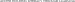 US (USPTO)/7663725816HOUGHTON MIFFLIN HARCOURT PUBLISHING COMPANYSECTION 8 & 15-ACCEPTED AND ACKNOWLEDGEDGoods & Services016 - Printed instructional, educational, and teaching materials, namely, books, assessment tools, and transparencies for teaching basic English language skills and secondary school subject matter to students learning English as a second language
686.ACCESS SOLUTIONS TREATMENT MADE POSSIBLE.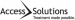 US (USPTO)/7728483616, 35, 36Genentech, Inc.REGISTEREDGoods & Services016 - Printed materials, namely, pamphlets, magazines, reference guides, brochures, training materials, guides, leaflets, and manuals, all of the foregoing on the subjects of billing, health care insurance, health care reimbursements, and information about prescription drugs
035 - billing services; providing on-line information in the nature of billing services information
036 - prescription drug claims administration services, namely, facilitating authorization of health care insurance coverage, claim submission and payor reimbursement for prescription drugs, administration of patient reimbursement programs; providing on-line information in the nature of administration of patient reimbursement program information for health insurance programs
687.ACCESS PREPAID WORLDWIDE A MASTERCARD BUSINESSn/aUS (USPTO)/8602205036Access Prepaid Worldwide LimitedREGISTEREDGoods & Services036 - Electronic transfer of funds; foreign currency exchange services, wholesale lending services, namely, dealing in notes and negotiable interests, specifically, travellers cheques; Foreign exchange transactions; Money brokerage, namely, currency brokerage and financial investment brokerage; banking services over the internet; issue and redemption of tokens of value, debit cards, credit cards and vouchers
688.ACCESS EXPERIENCE. GET RESULTS. IRONSHORE YOUR SAFE HARBOUR.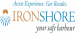 US (USPTO)/8553866136Ironshore Inc.REGISTEREDGoods & Services036 - Insurance underwriting services in the fields of accident, aviation, aerospace, specialty casualty, environmental liability, energy, environment, property, healthcare, marine, medical malpractice, product liability, professional liability, directors' and officers' liability, construction, excess casualty, fiduciary, and political risk
689.AK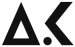 US (USPTO)/8539069725McCarney, Michael JREGISTEREDGoods & Services025 - Belts; Belts for clothing; Bottoms; Jackets; Leather belts; Tops; Wearable garments and clothing, namely, shirts; Women's clothing, namely, shirts, dresses, skirts, blouses
690.AK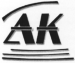 US (USPTO)/791086819, 11Zhang XiaoyanREGISTEREDGoods & Services009 - Computer peripheral devices; computers; computer game programs; pocket calculators; telephone apparatus; cameras for photography; radios; flat irons, electric devices for attracting and killing insects; electric door bells
011 - Lamps; electric kettles; electric coffee machines; hair dryers; water heaters; electric cooking utensils, namely, electric roasting spits for cooking ovens; flashlights
691.AK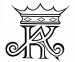 US (USPTO)/8582342325ANDRE CLAY IIREGISTEREDGoods & Services025 - Babies' pants; Belts for clothing; Clothing, namely, khakis; Drawers; Gloves as clothing; Infant and toddler one piece clothing; Jackets; Jerseys; Leather belts; Short sets; Ties; Tops; Wearable garments and clothing, namely, shirts; Women's clothing, namely, shirts, dresses, skirts, blouses
692.AK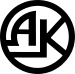 US (USPTO)/7420064225Bernard Athletic Knit & Enterprises LimitedREGISTERED AND RENEWEDGoods & Services025 - athletic clothing; namely, sweaters, jerseys, shirts and tops, undershirts, pants, hosiery, jackets, ski jackets, ski pants, ski suits
693.AK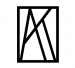 US (USPTO)/791259899Anna-Karin Karlsson Exclusive ABREGISTEREDGoods & Services009 - Sunglasses, spectacles; cases, cords, chains and frames for spectacles and sunglasses
694.AK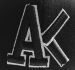 US (USPTO)/8659461925Klobuchar, Aydan M, Klobuchar, Melissa LNON-FINAL ACTION - MAILEDGoods & Services025 - Athletic apparel, namely, shirts, pants, jackets, footwear, hats and caps, athletic uniforms; Hats; Sports caps and hats; Stocking hats; T-shirts; Woolly hats
695.AK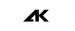 US (USPTO)/864768149, 28Pan, LongREGISTEREDGoods & Services009 - Bags and cases specially adapted for holding or carrying portable telephones and telephone equipment and accessories; Battery cases; Beeper carrying cases; Bioreactor for cell culturing; Camera cases; Carrying cases and containers for contact lenses; Carrying cases for cell phones; Carrying cases for mobile computers; Carrying cases for radio pagers; Carrying cases specially adapted for pocket calculators and cellphones; Carrying cases, holders, protective cases and stands featuring power supply connectors, adaptors, speakers and battery charging devices, specially adapted for use with handheld digital electronic devices, namely, cell phones, MP3 players, portable music players, portable media players, personal digital assistants, tablet computers, global positioning system (GPS) apparatus, and electronic book readers; Cases fitted with dissecting instruments for scientific or research purposes; Cases fitted with dissecting instruments not for medical use; Cases for children's eye glasses; Cases for contact lenses; Cases for diskettes and compact disks; Cases for electronic diaries; Cases for eyeglasses and sunglasses; Cases for mobile phones; Cases for music, audio and related electronic equipment, namely, cases for audio tuners, audio receivers, amplifiers, tape players, compact disc players, MP3 controllers/players, audio mixers, audio speakers in the nature of music studio monitors, microphones, audio speakers, compact discs, audio tapes, portable computers, antennas, phonographic record players, audio recording equipment, and the cables associated with all of the foregoing equipment; Cases for photographic apparatus; Cases for pocket calculators; Cases for spectacles and sunglasses; Cases for spectacles, for pince-nez and for contact lenses; Cases for telephones; Casings and casing parts for electrical equipment, namely, housing for switching apparatus; CD cases; Cell phone backplates; Cell phone battery chargers; Cell phone battery chargers for use in vehicles; Cell phone cases; Cell phone covers; Cell phone faceplates; Cell phone having large keys and numbers that assist users having impaired vision or dexterity; Cell phone straps; Cell phones; Cellular phone accessory charms; Cellular phone usage detection system comprising a camera and a mobile phone signal receiving device; Cellular phones; Chipsets for connecting multimedia home devices, home and VoIP phones and digital cordless phone devices; Compact disc cases; Computer carrying cases; Computer game software for use on mobile and cellular phones; Computer software, namely, electronic financial platform that accommodates multiple types of payment and debt transactions in an integrated mobile phone, PDA, and web based environment; Computer-controlled electronic apparatus for electrophysiological measurement and testing of cells; Contact lens cases; Contingency response communication system designed to provide radio interoperability, streaming video, wireless internet, and VOIP phone; Devices for hands-free use of mobile phones; Digital cellular phones; Digital phones; Disposable plastic bioreactors for cell culturing; Downloadable graphics for mobile phones; Downloadable ring tones and graphics for mobile phones; Downloadable ring tones for mobile phones; Dry cells; Dry cells and batteries; DVD cases; Ear phones; Earphone accessories, namely, earphone cushions, earphone pads, cord management systems, earphone cases, and earphone extension cords; Electrical cells and batteries; Electrical equipment for the genetic modification of cells for research purposes; Electrolysers; Electronic apparatus for electropysiological measurement and testing of cells; Electronic equipment, namely, electrolysis cell for use in the manufacture of various ionic solutions; Entry/exit security portal comprised of an electronic passageway equipped with biometric devices for identification verification and detection of impermissible items being carried through; Eye glass cases; Eyeglass cases; Eyewear cases; Eyewear, namely, sunglasses, eyeglasses and ophthalmic frames and cases therefor; Flow cytometers and flow-based analyzers providing cell and particle analysis, detection, or counting for scientific, laboratory, and general research uses; Fuel cells; Hands free devices for mobile-phones; Hands free kits for phones; Head-clip cell phone holders; Headsets for cellular or mobile phones; Internet phones; Interoperable communication system designed to provide radio, streaming video, wireless internet, and VOIP phone; Keyboards for mobile phones; Labels carrying magnetically, optically, or electronically recorded or encoded information; Laboratory apparatus, namely, handheld devices containing a disc for the processing of buccal cells; Laptop carrying cases; Mobile phone straps; Mobile phones; Notebook computer carrying cases; Photoelectric cells; Photovoltaic cells; Photovoltaic cells also including a solar thermal collector sold as a unit; Photovoltaic cells and modules; Plastic and cardboard cases for storing record albums; Plastic case used as a security device for protecting and securing DVDs and other magnetic and electronic media from theft; Plastic cases specially adapted holding compact discs, DVDs and other electronic media; Printer carrying cases; Protective carrying cases for portable music players; Protective carrying cases specially adapted for global positioning system (GPS) apparatus; Protective carrying cases specially adapted for personal digital assistants (PDA); Protective covers and cases for cell phones, laptops and portable media players; Rolling cases especially adapted for holding laptops and notebook computers; Shield cases for magnetic disks; Silicon solar cell material for electricity generation incorporated into pavement materials; Solar cells; Spectacle cases; Spectacles, frames and cases; Straps for mobile phones; Telematics apparatus, namely, wireless Internet devices which provide telematic services and have a cellular phone function; Telephone call router, for home and office touchtone phones, for international and long distance calls made from various telephony platforms including VoIP platform without the requirement for internet; Telephone call routers for long distance calls made through PSTN and VoIP platforms from any touchtone phone without a requirement for internet access; Vibrating alarm incorporated into plastic medication cases sold empty as a reminder to take medication; Video phones; Vinyl covers specially adapted for cell phones, MP3 players, laptops, computers, portable satellite radios, personal digital assistants, remote controls, and television satellite recorders; Voice over internet protocol (VOIP) phone adapter; Wet cell batteries; Wet cells; Wireless cellular phone headsets
028 - Protective carrying cases specially adapted for video game consoles for use with an external display screen or monitor
696.AKn/aUS (USPTO)/8646087510Shenzhen Xingqianmo Technology Co.,LtdREGISTEREDGoods & Services010 - Adult sexual stimulation aids, namely, devices for massaging or vibrating external and internal portions of the body, vibrating and non-vibrating reproductions of parts of the male and female anatomies, male sex toys, masturbators, penis pumps, electrical penis cyclone pumps, rings, clamps, stimulators, vibrators, dildos, dongs, butt plugs, anal beads, rings to be worn about the penis; Adult sexual stimulation kit comprised primarily of adult sexual stimulation aids and a workbook; condoms; love dolls; massage apparatus; suspensory bandages; vibromassage apparatus
697.AK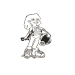 US (USPTO)/8655673125Langford, Robyn JermayneNOTICE OF ALLOWANCE - ISSUEDGoods & Services025 - Caps; Hats; Jackets; Shirts; Shorts; Sweat shirts; T-shirts
698.AK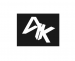 US (USPTO)/867564779, 25Ahrenholtz, AlexanderPUBLISHED FOR OPPOSITIONGoods & Services009 - Sunglasses
025 - Clothing, namely, tops, bottoms, shirts, Jackets, Hats
699.AKn/aUS (USPTO)/8693744925AZKICKR LLCNEW APPLICATION - RECORD INITIALIZED NOT ASSIGNED TO EXAMINERGoods & Services025 - Hats; Headwear; Shirts; Sweatshirts; Tops; Hooded sweatshirts
700.AK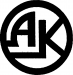 US (USPTO)/7556180525BERNARD ATHLETIC KNIT & ENTERPRISES LIMITEDREGISTERED AND RENEWEDGoods & Services025 - Athletic clothing, namely, sweaters, jerseys, shirts and tops, undershirts, pants, shorts, hosiery, jackets, ski jackets, ski pants and ski suits
701.AK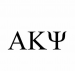 US (USPTO)/7792476425Alpha Kappa Psi FraternitySECTION 8 & 15-ACCEPTED AND ACKNOWLEDGEDGoods & Services025 - Headwear; Hooded sweat shirts; Jackets; Shirts; Shorts; Sweat shirts
702.AK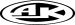 US (USPTO)/7549533725BERNARD ATHLETIC KNIT & ENTERPRISES LIMITEDREGISTERED AND RENEWEDGoods & Services025 - Athletic clothing, namely, sweaters, jerseys, shirts and tops, undershirts, pants, shorts, hosiery, jackets, ski jackets, ski pants and ski suits
703.AK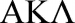 US (USPTO)/7764338025The Fraternity of Alpha Kappa Lambda, Inc.SECTION 8 & 15-ACCEPTED AND ACKNOWLEDGEDGoods & Services025 - Hats; Jackets; Shirts; Sweat pants; Sweat shirts
704.AK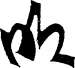 US (USPTO)/7577408716, 35, 41SAYLE, BARTHOLOMEW JOHNREGISTERED AND RENEWEDGoods & Services016 - BOOKS, HANDBOOKS, MANUALS, MAGAZINES, NEWSPAPERS AND BROCHURES IN THE FIELD OF MOTIVATIONAL BUSINESS MANAGEMENT AND DEVELOPMENT; PICTURES; CALENDARS; DIARIES; POSTERS; TEACHING MATERIALS, NAMELY BOOKS AND MANUALS IN THE FIELD OF MOTIVATIONAL BUSINESS MANAGEMENT AND DEVELOPMENT
035 - BUSINESS APPRAISAL; BUSINESS CONSULTATION; PROVIDING BUSINESS INFORMATION IN THE FIELD OF MOTIVATIONAL BUSINESS MANAGEMENT AND DEVELOPMENT; BUSINESS INVESTIGATIONS BUSINESS MANAGEMENT AND ORGANIZATION CONSULTING; BUSINESS RESEARCH; COST PRICE ANALYSIS; DEMONSTRATION OF GOODS; ECONOMIC FORECASTING; ORGANIZING OF EXHIBITIONS FOR MOTIVATIONAL BUSINESS MANAGEMENT AND DEVELOPMENT; MARKETING RESEARCH; CONDUCTING MARKETING STUDIES; MODELING FOR ADVERTISING OR SALES PROMOTION; OPINION POLLING FOR BUSINESS PURPOSES; PERSONNEL MANAGEMENT CONSULTATION
041 - ORGANIZATION AND ARRANGING OF SEMINARS, WORKSHOPS, TRAINING SESSIONS, CONFERENCES, SYMPOSIUMS, CONGRESSES, COLLOQUIUMS IN THE FIELD OF MOTIVATIONAL BUSINESS MANAGEMENT AND DEVELOPMENT PROVIDING EDUCATIONAL INFORMATION IN THE FIELD OF MOTIVATIONAL BUSINESS MANAGEMENT AND DEVELOPMENT; EXHIBITIONS IN THE FIELD OF MOTIVATIONAL BUSINESS MANAGEMENT AND DEVELOPMENT FOR EDUCATIONAL PURPOSES; PRACTICAL TRAINING AND DEMONSTRATION TRAINING IN THE FIELD OF MOTIVATIONAL BUSINESS MANAGEMENT AND DEVELOPMENT; VIDEO TAPE FILM PRODUCTION; TEACHING IN THE FIELD OF MOTIVATIONAL BUSINESS MANAGEMENT AND DEVELOPMENT; PUBLICATION OF BOOKS AND TEXTS
705.AK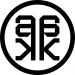 US (USPTO)/8528243014, 25, 26Augello-Cook, AliciaREGISTEREDGoods & Services014 - Lockets
025 - Clothing, namely hats, t-shirts, sweatshirts
026 - Novelty buttons
706.AK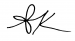 US (USPTO)/8516919516King, AmberREGISTEREDGoods & Services016 - Cartoon strips; Comics; Paintings; Portraits
707.A1K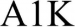 US (USPTO)/7893598325Garbutt III, Bernard J.REGISTEREDGoods & Services025 - Men's and women's apparel, sportswear, and clothing accessories, namely, t-shirts, tank tops, gym shirts, shorts, gym shorts, hats, socks, sneakers, active footwear and gloves
708.A2K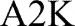 US (USPTO)/7878621228Wilson Sporting Goods Co.SECTION 8 & 15-ACCEPTED AND ACKNOWLEDGEDGoods & Services028 - Softballs, baseballs, baseball gloves, softball gloves, baseball bats, and softball bats
709.A5K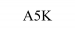 US (USPTO)/866322319Enyia, Chidi A.NOTICE OF ALLOWANCE - ISSUEDGoods & Services009 - Audio and video recordings featuring music and artistic performances; Audio tapes featuring music; Compact discs featuring music; Compact discs featuring music and spoken word in the form of poetry; Computer hardware and software for processing digital music files; Computer programs for processing digital music files; Computer software featuring musical sound recordings and musical video recordings; Computer software for creating and editing music and sounds; Computer software for processing digital music files; Digital music downloadable from the Internet; Downloadable music files; Downloadable musical sound recordings; Downloadable ring tones, graphics and music via a global computer network and wireless devices; Downloadable video recordings featuring music; Musical recordings; Musical sound recordings; Musical video recordings; Phonograph records featuring music; Prerecorded audio tapes featuring music; Prerecorded video cassettes featuring music; Prerecorded video tapes featuring music; Series of musical sound recordings; Visual recordings and audiovisual recordings featuring music and animation
710.[AK]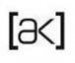 US (USPTO)/8527069218, 25The Burton CorporationREGISTEREDGoods & Services018 - backpacks, duffle bags
025 - jackets, pants, gloves, mittens
711.A.K.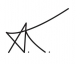 US (USPTO)/8543379716Brian Eugene WelchREGISTEREDGoods & Services016 - Publications, namely, books, magazines, newspapers in the fields of poems, short stories, daily quotes, songs, essays, sayings
712.A11Kn/aUS (USPTO)/790706929, 11, 35, 37, 42Kurt AmreinREGISTEREDGoods & Services009 - control, measurement and regulation devices for solar thermal and solar electric installations
011 - heating installations using solar power, solar thermal and solar electric installations; solar collectors; flat plate solar collectors; vacuum tubular solar collectors; heat regenerators for solar thermal installations; heat exchangers for solar thermal installations; expansion containers for solar thermal installations
035 - consulting and assistance in conducting business with regard to solar collectors, solar thermal installations and solar electric installations; Arranging of trading transactions and commercial contracts and providing business services in the nature of business advice with regard to solar collectors, solar thermal installations and solar electric installations for third parties; retail services featuring of solar collectors, solar thermal installations and solar electric installations
037 - fitting in the nature of installation and maintenance of solar thermal installations
042 - development services for third parties in connection with new products in the fields of solar collectors, solar thermal installations and solar electric installations; development services for third parties in connection with new products in the field of building technology installations; engineering services, namely, technical project planning in the fields of heating, climate, sanitation and electrical installations, building technology planning, cogeneration plants; engineering, namely, providing services of an engineering company in the fields of heating, climate, sanitation and electrical installations
713.AK47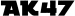 US (USPTO)/790944289, 13, 25, 28, 32, 33CYBERGUNREGISTEREDGoods & Services009 - Computer game programs, recorded video games, namely, discs, cartridges, DVD, designed for use with firearm replicas for virtual shooting; game apparatus designed for use for with firearm replicas for virtual shooting, namely, audiovisual screens, namely, computer screens, projection screens, video screens, virtual targets; measuring, sighting and simulation instruments for shooting consisting of apparatus for the emission and the reproduction of firearm sounds, apparatus for recording and processing virtual shooting scores, telescopic sights, distance measuring apparatus, computer hardware and software system for shooting simulations, audiovisual screens, namely, computer screens, projection screens, video screens, all for virtual shooting
013 - air pistols; pistols; revolvers; weapons, projectiles of which are propelled by compressed air, gas or an electric motor, namely, air pistols, gas pistols, gas bombs, electric blasting caps; firearm breeches; sights, other than telescopic sights, for firearms; firearm sights; noise-suppressors for guns; weaponized projectiles; lead shot for hunting; cartridges for ammunition, namely, pistols cartridges; cartridge cases; rockets; cleaning brushes for firearms; shoulder straps for weapons; cartridge loading apparatus, namely, loading blocks, recappers, powder measure shell loaders; cartridge pouches; rifle cases; rocket launchers; firing platforms; detonators; explosives; cannons; tanks; fireworks; Bengal lights; firecrackers; pyrophoric substances, namely, gunpowder, explosive powder; signal rockets
025 - Clothing, namely, pants, underpants, breeches, brassieres, socks, shirts, jumpers, tee-shirts, waistcoats, pullovers, jackets, coats, parkas, suits, skirts, dress, trousers, overalls, caps, belts, neckties, scarves, gloves, dressing gowns, aprons, uniforms
028 - Toy pistols; toy projectiles
032 - Energy drinks; beer, mineral and aerated waters; other non-alcoholic drinks, namely, soft drinks, sports drinks, fruit or vegetables drinks, lemonades, soda water
033 - Alcoholic beverages, except beer, namely, wine, cider, liqueurs, spirits
714.AK74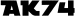 US (USPTO)/790934898, 25, 32, 33CYBERGUNREGISTEREDGoods & Services008 - Side arms, other than firearms, namely, knives
025 - Clothing, namely, pants, underpants, breeches, brasseries, socks, shirts, jumpers, tee-shirts, waistcoats, pullovers, jackets, coats, parkas, suits, skirts, dresses, trousers, overalls, caps, belts, neckties, scarves, gloves, dressing gowns, aprons, and uniforms
032 - Energy drinks; beer, mineral and aerated waters; other non-alcoholic drinks, namely, softdrinks, sports drinks, fruit or vegetables drinks, syrup, lemonades, soda water
033 - Alcoholic beverages, except beer, namely, wine, cider, liqueurs, spirits
715.I AK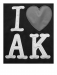 US (USPTO)/8511712325DIMCO APPAREL INCREGISTEREDGoods & Services025 - Aprons; Caps; Headwear; Jackets; Shirts; Sweat shirts; Tops
716.W/AK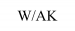 US (USPTO)/8583090125Cardenas, EsbertoREGISTEREDGoods & Services025 - Wearable garments and clothing, namely, shirts
717.AK 12n/aUS (USPTO)/791788088, 13, 16, 18, 25, 28, 35Joint stock company "Concern "Kalashnikov"NON-FINAL ACTION - MAILEDGoods & Services008 - Abrading instruments hand instruments; adzes tools; agricultural implements, hand-operated; air pumps, hand-operated; annular screw plates; augers hand tools; awls; axes; metal band stretchers hand tools; bayonets; beard clippers; bench vices hand implements; bill-hooks; bits parts of hand tools; bits hand tools; blade sharpening instruments; blades weapons; blades hand tools; blades for planes; border shears; borers; bow saws; braiders hand tools; branding irons; breast drills; budding knives; can openers, non-electric; tin openers, non-electric; carpenters' augers; cattle shearers; non-electric caulking guns; caulking irons; centre punches hand tools; ceramic knives; cheese slicers, non-electric; chisels; choppers knives; clamps for carpenters or coopers; cleavers; crimping irons; crow bars; curling tongs; cuticle tweezers; cuticle nippers; cutlery; cutter bars hand tools; cutters; cutting tools hand tools; daggers; implements for decanting liquids hand tools; depilation appliances, electric and non-electric; apparatus for destroying plant parasites, hand-operated; dies hand tools; screw stocks hand tools; screw-thread cutters hand tools; diggers hand tools; ditchers hand tools; drawing knives; drill holders hand tools; drills; ear-piercing apparatus; earth rammers hand tools; edge tools hand tools; egg slicers, non-electric; embossers hand tools; emery files; emery grinding wheels; engraving needles; expanders hand tools; extension pieces for braces for screw taps; eyelash curlers; farriers' knives; files tools; fingernail polishers, electric or non-electric; nail buffers, electric or non-electric; fire irons; fireplace bellows hand tools; fish tapes hand tools; draw wires hand tools; flat irons; forks; foundry ladles hand tools; frames for handsaws; fruit pickers hand tools; fullers hand tools; fulling tools hand tools; garden tools, hand-operated; gimlets hand tools; glaziers' diamonds parts of hand tools; goffering irons; gouges hand tools; grafting tools hand tools; graving tools hand tools; grindstones hand tools; sharpening wheels hand tools; guns, hand-operated, for the extrusion of mastics; guns hand tools; hackles hand tools; hainault scythes; hair clippers for animals hand instruments; hair clippers for personal use, electric and non-electric; hair-removing tweezers; hammers hand tools; hand implements for hair curling; hand drills hand tools; hand pumps; hand tools, hand-operated; harpoons for fishing; harpoons; hatchets; hobby knives scalpels; hoes hand tools; holing axes; mortise axes; hollowing bits parts of hand tools; hoop cutters hand tools; hunting knives; ice picks; insecticide vaporizers hand tools; insecticide sprayers hand tools; insecticide atomizers hand tools; irons non-electric hand tools; jig-saws; knives; ladles hand tools; lasts shoemakers' hand tools; lawn clippers hand instruments; leather strops; levers; lifting jacks, hand-operated; livestock marking tools; cattle marking tools; machetes; mallets hand instruments; manicure sets, electric; manicure sets; marline spikes; masons' hammers; mattocks; milling cutters hand tools; mincing knives hand tools; fleshing knives hand tools; meat choppers hand tools; mitre miter (Am.) boxes hand tools; money scoops; mortars for pounding; mortise chisels; moulding irons; molding irons; nail files, electric; nail drawers hand tools; nail nippers; nail clippers, electric or non-electric; nail extractors; nail files; nail punches; needle files; needle-threaders; numbering punches; nutcrackers; oyster openers; palette knives; paring knives; paring irons hand tools; pedicure sets; penknives; perforating tools hand tools; pickaxes; pickhammers; bushhammers; picks hand tools; pin punches; pincers; nippers; tongs; pizza cutters, nonelectric; plane irons; planes; pliers; polishing irons glazing tools; glazing irons; priming irons hand tools; pruning shears; pruning scissors; secateurs; pruning knives; punch rings knuckle dusters; knuckle dusters; punch pliers hand tools; punches hand tools; instruments for punching tickets; rabbeting planes; rakes hand tools; rammers hand tools; pestles for pounding; rams hand tools; rasps hand tools; ratchets hand tools; razor blades; razor cases; razor strops; razors, electric or non-electric; reamer sockets; reamers; riveters hand tools; riveting hammers hand tools; sabres; sand trap rakes; saw holders; saw blades parts of hand tools; saws hand tools; scaling knives; scissors; scrapers hand tools; scraping tools hand tools; screwdrivers; scythe stones; whetstones; scythe rings; scythes; sharpening steels; knife steels; sharpening stones; sharpening instruments; shaving cases; shear blades; shearers hand instruments; shears; shovels hand tools; sickles; side arms, other than firearms; silver plate knives, forks and spoons; instruments and tools for skinning animals; sledgehammers; spades hand tools; spanners hand tools; wrenches hand tools; spatulas hand tools; spoons; squares hand tools; stamping-out tools hand tools; stamps hand tools; stone hammers; stropping instruments; sugar tongs; sword scabbards; swords; syringes for spraying insecticides; table forks; table cutlery knives, forks and spoons; tableware knives, forks and spoons; tap wrenches; taps hand tools; apparatus for tattooing; thistle extirpators hand tools; tool belts holders; tree pruners; trowels gardening; trowels; truncheons; bludgeons; police batons; tube cutting instruments; tube cutters hand tools; tweezers; vegetable slicers; vegetable knives; vegetable shredders; vegetable choppers; vices; weeding forks hand tools; whetstone holders; wick trimmers scissors; metal wire stretchers hand tools; wire strippers hand tools
013 - Acetyl-nitrocellulose; air pistols weapons; ammonium nitrate explosives; nitrate of ammonia explosives; ammunition for firearms; artillery guns cannons; ballistic weapons; ballistic missiles; belts adapted for ammunition; Bengal lights; breeches of firearms; cannons; cartridge loading apparatus; cartridge pouches; cartridge cases; cartridges; cleaning brushes for firearms; detonating caps other than toys; percussion caps other than toys; detonating plugs; detonators; dynamite; explosive powders; explosive cartridges; explosives; apparatus for filling cartridge belts; automatic firearm ammunition belts; firearms; firecrackers; fireworks; firing platforms; flare pistols; fog signals, explosive; fuses for explosives, for use in mines; fuses for explosives; gun carriages artillery; guncotton; pyroxylin; gunpowder; machine guns; guns weapons; gunstocks; gun stocks; hammers for guns and rifles; hammers for guns; hammers for rifles; hand grenades; harpoon guns weapons; hunting firearms; sporting firearms; lead shot for hunting; mines explosives; mortars firearms; motorized weapons; noise-suppressors for guns; pistols arms; powder horns; primings fuses; projectiles weapons; pyrophoric substances; pyrotechnic products; revolvers; rifle cases; gun cases; rifle barrels; gun barrels; rifles; carbines; rocket launchers; rockets projectiles; shells projectiles; shoulder straps for weapons; bandoliers for weapons; side arms firearms; sighting mirrors for guns and rifles; sighting mirrors for guns; sighting mirrors for rifles; sights, other than telescopic sights, for artillery; sights, other than telescopic sights, for firearms; signal rockets; sprays for personal defense purposes; sprays for personal defence purposes; tanks weapons; tear-gas weapons; tear gas weapons; torpedoes; trigger guards for guns and rifles; trigger guards for rifles; trunnions for heavy weapons
016 - Absorbent sheets of paper or plastic for foodstuff packaging; address plates for addressing machines; address stamps; addressing machines; adhesive tapes for stationery or household purposes; adhesive bands for stationery or household purposes; adhesive tape dispensers office requisites; adhesives glues for stationery or household purposes; advertisement boards of paper or cardboard; albums; scrapbooks; almanacs; announcement cards stationery; aquarelles; watercolors paintings; watercolours paintings; architects' models; arithmetical tables; calculating tables; artists' watercolor watercolour saucers; artists' watercolor saucers; artists' watercolour saucers; watercolor watercolour saucers for artists; atlases; bags for microwave cooking; bags envelopes, pouches of paper or plastics, for packaging; balls for ball-point pens; bibs of paper; binding strips bookbinding; biological samples for use in microscopy teaching materials; blackboards; blotters; blueprints; plans; bookbinding apparatus and machines office equipment; bookbinding material; bookbindings; bookends; booklets; bookmarkers; books; bottle envelopes of cardboard or paper; bottle wrappers of cardboard or paper; boxes of cardboard or paper; cabinets for stationery office requisites; calendars; canvas for painting; carbon paper; cardboard tubes; cardboard; cards; charts; cases for stamps seals; catalogues; chalk for lithography; chalk holders; charcoal pencils; chart pointers, non-electronic; chromolithographs chromos; chromos; cigar bands; clipboards; clips for offices; staples for offices; cloth for bookbinding; bookbinding cloth; coasters of paper; comic books; compasses for drawing; composing frames printing; composing sticks; conical paper bags; copying paper stationery; cords for bookbinding; bookbinding cords; correcting ink heliography; correcting fluids office requisites; correcting tapes office requisites; covers stationery; wrappers stationery; cream containers of paper; credit card imprinters, non-electric; desk mats; diagrams; document laminators for office use; document holders stationery; document files stationery; drawer liners of paper, perfumed or not; drawing sets; drawing pens; drawing squares; drawing T-squares; drawing rulers; drawing boards; drawing pads; drawing instruments; drawing materials; drawing pins; thumbtacks; duplicators; elastic bands for offices; electrocardiograph paper; electrotypes; embroidery designs patterns; engraving plates; engravings; envelope sealing machines, for offices; envelopes stationery; erasing shields; erasing products; etching needles; etchings; fabrics for bookbinding; face towels of paper; figurines statuettes of papier mâché; files office requisites; filter paper; filtering materials paper; finger-stalls office requisites; flags of paper; flower-pot covers of paper; covers of paper for flower pots; flyers; folders stationery; folders for papers; jackets for papers; forms, printed; fountain pens; franking machines for office use; postage meters for office use; French curves; galley racks printing; garbage bags of paper or of plastics; geographical maps; glue for stationery or household purposes; pastes for stationery or household purposes; gluten glue for stationery or household purposes; graining combs; graphic prints; graphic representations; graphic reproductions; greeting cards; gummed cloth for stationery purposes; gummed tape stationery; gums adhesives for stationery or household purposes; hand labelling appliances; hand-rests for painters; handkerchiefs of paper; handwriting specimens for copying; hat boxes of cardboard; hectographs; histological sections for teaching purposes; holders for stamps seals; holders for checkbooks cheque books; house painters' rollers; humidity control sheets of paper or plastic for foodstuff packaging; index cards stationery; indexes; Indian inks; ink stones ink reservoirs; ink; ink sticks; inking ribbons; inking pads; inking ribbons for computer printers; inking sheets for document reproducing machines; inking sheets for duplicators; inkstands; inkwells; isinglass for stationery or household purposes; labels, not of textile; loose-leaf binders; ledgers books; letter trays; lithographic stones; lithographic works of art; lithographs; magazines periodicals; manifolds stationery; manuals handbooks; handbooks manuals; marking pens stationery; marking chalk; mats for beer glasses; mimeograph apparatus and machines; modelling paste; modelling materials; modelling wax, not for dental purposes; modelling clay; moisteners for gummed surfaces office requisites; moisteners office requisites; money clips; moulds for modelling clays artists' materials; molds for modelling clays artists' materials; apparatus for mounting photographs; musical greeting cards; newsletters; newspapers; nibs of gold; nibs; note books; numbering apparatus; numbers type; obliterating stamps; office perforators; office requisites, except furniture; oleographs; packaging material made of starches; packing cushioning, stuffing materials of paper or cardboard; pads stationery; paint trays; paint boxes articles for use in school; paintbrushes; painters' brushes; painters' easels; paintings pictures, framed or unframed; palettes for painters; pamphlets; pantographs drawing instruments; paper shredders for office use; paper bows; paper ribbons; paper knives cutters office requisites; paper cutters office requisites; paper knives office requisites; paper clasps; paper coffee filters; paper for radiograms; paper tapes and cards for the recordal of computer programmes; luminous paper; paper for recording machines; paper sheets stationery; paper; paper-clips; paperweights; papier mâché; parchment paper; passport holders; pastels crayons; pen cases; boxes for pens; pen wipers; pen clips; pencil sharpeners, electric or non-electric; pencil sharpening machines, electric or non-electric; pencil lead holders; pencil holders; pencil leads; pencils; penholders; pens office requisites; perforated cards for Jacquard looms; periodicals; photoengravings; photograph stands; photographs printed; pictures; placards of paper or cardboard; place mats of paper; plastic cling film, extensible, for palletization; plastic bubble packs for wrapping or packaging; plastic film for wrapping; plastics for modelling; polymer modelling clay; portraits; postage stamps; postcards; posters; printed publications; printed timetables; printed matter; printers' reglets; printers' blankets, not of textile; printing sets, portable office requisites; printing blocks; printing type; prints engravings; prospectuses; punches office requisites; rollers for typewriters; rosaries; chaplets; rubber erasers; school supplies stationery; scrapers erasers for offices; sealing machines for offices; sealing compounds for stationery purposes; sealing wafers; sealing stamps; sealing wax; seals stamps; self-adhesive tapes for stationery or household purposes; sewing patterns; sheets of reclaimed cellulose for wrapping; shields paper seals; signboards of paper or cardboard; silver paper; slate pencils; song books; spools for inking ribbons; square rulers; stamp pads; stamp stands; stamps seals; stands for pens and pencils; stapling presses office requisites; starch paste adhesive for stationery or household purposes; stationery; steatite tailor's chalk; steel letters; steel pens; stencil plates; stencil cases; stencils; stencils stationery; stickers stationery; stuffing of paper or cardboard; table napkins of paper; tablecloths of paper; tablemats of paper; tags for index cards; tailors' chalk; teaching materials except apparatus; terrestrial globes; tickets; tissues of paper for removing make-up; toilet paper; hygienic paper; towels of paper; tracing cloth; tracing paper; tracing needles for drawing purposes; tracing patterns; trading cards other than for games; transfers decalcomanias; decalcomanias; transparencies stationery; trays for sorting and counting money; type numerals and letters; letters type; typewriter keys; typewriter ribbons; typewriters, electric or non-electric; viscose sheets for wrapping; waxed paper; wood pulp board stationery; wood pulp paper; wrapping paper; packing paper; wristbands for the retention of writing instruments; writing slates; writing board erasers; writing brushes; writing chalk; writing instruments; writing or drawing books; writing cases stationery; writing materials; writing cases sets; writing paper; Xuan paper for Chinese painting and calligraphy
018 - Animal skins; pelts; attaché cases; bags; bags envelopes, pouches of leather, for packaging; envelopes, of leather, for packaging; pouches, of leather, for packaging; bags for campers; bags for climbers; bags for sports; beach bags; bits for animals harness; blinkers harness; blinders harness; boxes of leather or leather board; boxes of vulcanised fibre; bridles harness; bridoons; briefcases; business card cases; butts parts of hides; canes; walking sticks; card cases notecases; cases, of leather or leatherboard; casings, of leather, for springs; casings, of leather, for plate springs; cat o' nine tails; cattle skins; chain mesh purses; chamois leather, other than for cleaning purposes; skins of chamois, other than for cleaning purposes; chin straps, of leather; collars for animals; covers for animals; clothing for pets; covers for horse-saddles; saddle cloths for horses; credit card cases wallets; curried skins; fastenings for saddles; frames for umbrellas or parasols; fur; fur-skins; furniture coverings of leather; game bags hunting accessories; garment bags for travel; girths of leather; goldbeaters' skin; gut for making sausages; halters; head-stalls; handbag frames; handbags; harness fittings; harness for animals; harness straps; harness traces; hat boxes of leather; haversacks; horse blankets; horse collars; horseshoes; imitation leather; key cases; kid; knee-pads for horses; leather leashes; leather leads; leather, unworked or semi-worked; leather twist; leather thread; leather straps; leather thongs; leather laces; leatherboard; moleskin imitation of leather; mountaineering sticks; alpenstocks; music cases; muzzles; net bags for shopping; nose bags feed bags; pads for horse saddles; parasols; pocket wallets; pouch baby carriers; purses; reins; riding saddles; rucksacks; backpacks; saddle trees; saddlery; school bags; school satchels; shopping bags; shoulder belts straps of leather; bandoliers; leather shoulder belts; leather shoulder straps; sling bags for carrying infants; slings for carrying infants; stirrup leathers; parts of rubber for stirrups; stirrups; straps of leather saddlery; straps for skates; straps for soldiers' equipment; suitcase handles; suitcases; tool bags of leather, empty; traces harness; travelling sets leatherware; travelling trunks; travelling bags; trimmings of leather for furniture; leather trimmings for furniture; trunks luggage; umbrella handles; umbrella covers; umbrella sticks; umbrella or parasol ribs; umbrella rings; valises; valves of leather; vanity cases, not fitted; walking stick seats; walking stick handles; walking cane handles; wheeled shopping bags; whips
025 - Albs; aprons clothing; ascots; babies' pants clothing; bandanas neckerchiefs; bath robes; bath slippers; bath sandals; bathing suits; swimsuits; bathing trunks; bathing drawers; bathing caps; beach clothes; beach shoes; belts clothing; berets; bibs, not of paper; boas necklets; bodices lingerie; boot uppers; boots for sports; boots; boxer shorts; brassieres; breeches for wear; camisoles; cap peaks; caps headwear; chasubles; clothing of leather; clothing of imitations of leather; clothing; clothing for gymnastics; coats; collars clothing; combinations clothing; corselets; corsets underclothing; cuffs; wristbands clothing; cyclists' clothing; detachable collars; dress shields; dresses; dressing gowns; ear muffs clothing; esparto shoes or sandals; fishing vests; fittings of metal for footwear; football shoes; football boots; footmuffs, not electrically heated; footwear uppers; footwear; fur stoles; furs clothing; gabardines clothing; galoshes; goloshes; garters; girdles; gloves clothing; gymnastic shoes; half-boots; hat frames skeletons; hats; headbands clothing; headgear for wear; heelpieces for stockings; heelpieces for footwear; heels; hoods clothing; hosiery; jackets clothing; jerseys clothing; jumper dresses; pinafore dresses; knickers; panties; knitwear clothing; lace boots; layettes clothing; leggings leg warmers; leg warmers; leggings trousers; liveries; maniples; mantillas; masquerade costumes; mitres hats; miters hats; mittens; money belts clothing; motorists' clothing; muffs clothing; neck scarves mufflers; mufflers neck scarves; neck scarfs mufflers; neckties; non-slipping devices for footwear; outerclothing; overalls; smocks; overcoats; topcoats; paper hats clothing; paper clothing; parkas; pelerines; pelisses; petticoats; pocket squares; pockets for clothing; ponchos; pyjamas; pajamas (Am.); ready-made clothing; ready-made linings parts of clothing; sandals; saris; sarongs; sashes for wear; scarves; scarfs; shawls; shirt fronts; shirt yokes; shirts; shoes; short-sleeve shirts; shower caps; ski boots; ski gloves; skirts; skorts; skull caps; sleep masks; slippers; slips undergarments; sock suspenders; socks; soles for footwear; inner soles; spats; gaiters; sports jerseys; sports shoes; sports singlets; stocking suspenders; stockings; studs for football boots; stuff jackets clothing; suits; suspenders; braces for clothing suspenders; sweat-absorbent underclothing; sweat-absorbent underwear; sweat-absorbent stockings; sweaters; jumpers pullovers; pullovers; teddies undergarments; tee-shirts; tights; tips for footwear; togas; top hats; trouser straps; gaiter straps; trousers; pants (Am.); turbans; underpants; underwear; underclothing; uniforms; valenki felted boots; veils clothing; visors headwear; waistcoats; vests; waterproof clothing; welts for footwear; wet suits for water-skiing; wimples; wooden shoes
028 - Air pistols toys; amusement machines, automatic and coin-operated; arcade video game machines; archery implements; artificial fishing bait; artificial snow for Christmas trees; ascenders mountaineering equipment; backgammon games; bags especially designed for skis and surfboards; ball pitching machines; balls for games; bar-bells; baseball gloves; batting gloves accessories for games; bells for Christmas trees; coin-operated billiard tables; billiard tables; billiard cue tips; billiard cues; billiard markers; billiard table cushions; bingo cards; bite sensors fishing tackle; bite indicators fishing tackle; bladders of balls for games; board games; bob-sleighs; body-building apparatus; body rehabilitation apparatus; body-training apparatus; bodyboards; bowling apparatus and machinery; bows for archery; boxing gloves; building games; building blocks toys; butterfly nets; camouflage screens sports articles; candle holders for Christmas trees; caps for pistols toys; carnival masks; chalk for billiard cues; chess games; chessboards; chest expanders exercisers; exercisers expanders; chips for gambling; Christmas tree stands; Christmas trees of synthetic material; clay pigeons targets; clay pigeon traps; climbers' harness; confetti; conjuring apparatus; controllers for game consoles; controllers for toys; counters discs for games; creels fishing traps; cricket bags; cups for dice; darts; decoys for hunting or fishing; lures for hunting or fishing; dice; discuses for sports; divot repair tools golf accessories; pitch mark repair tools golf accessories; dolls; dolls' clothes; dolls' beds; dolls' rooms; dolls' houses; dolls' feeding bottles; dominoes; draughtboards; checkerboards; draughts games; checkers games; dumb-bells; edges of skis; elbow guards sports articles; electronic targets; explosive bonbons Christmas crackers; cosaques toy fireworks; fairground ride apparatus; fencing gauntlets; fencing gloves; fencing masks; fencing weapons; fish hooks; fishing tackle; flippers for swimming; swimming webs flippers; floats for fishing; flying discs toys; foosball tables; apparatus for games; games; gaming machines for gambling; gloves for games; golf gloves; golf bags, with or without wheels; golf clubs; golf bag trolleys; golf bag carts; gut for rackets; gut for fishing; appliances for gymnastics; hang gliders; harness for sailboards; harpoon guns sports articles; hockey sticks; horseshoe games; hunting game calls; ice skates; jigsaw puzzles; kaleidoscopes; kite reels; kites; knee guards sports articles; landing nets for anglers; in-line roller skates; lines for fishing; mah-jong; marbles for games; masks playthings; masts for sailboards; matryoshka dolls wooden nested Russian dolls; men's athletic supporters sports articles; mobiles toys; nets for sports; novelties for parties, dances party favors, favours; ornaments for Christmas trees, except illumination articles and confectionery; pachinkos; paintball guns sports apparatus; paintballs ammunition for paintball guns sports apparatus; paper party hats; paragliders; parlour games; parlor games; percussion caps toys; detonating caps toys; machines for physical exercises; piñatas; play balloons; playing cards; playing balls; plush toys; poles for pole vaulting; portable games with liquid crystal displays; practical jokes novelties; protective paddings parts of sports suits; punching bags; puppets; marionettes; quoits; rackets; bats for games; radio-controlled toy vehicles; rattles playthings; reels for fishing; ring games; rocking horses; rods for fishing; roller skates; rollers for stationary exercise bicycles; rosin used by athletes; roulette wheels; sailboards; scale model vehicles; scale model kits toys; scent lures for hunting or fishing; scooters toys; scrapers for skis; scratch cards for playing lottery games; seal skins coverings for skis; shin guards sports articles; shuttlecocks; skateboards; skating boots with skates attached; ski bindings; skis; skittles; skittles games; ninepins; sleds sports articles; slides playthings; sling shots sports articles; slot machines gaming machines; snow globes; snowboards; snowshoes; soap bubbles toys; sole coverings for skis; spinning tops toys; spring boards sports articles; starting blocks for sports; stationary exercise bicycles; strings for rackets; stuffed toys; surf skis; surfboard leashes; surfboards; swimming kick boards; swimming belts; swimming jackets; swimming pools play articles; swings; tables for table tennis; targets; teddy bears; tennis ball throwing apparatus; tennis nets; theatrical masks; toy vehicles; toy pistols; toy figures; toy models; toys; toys for domestic pets; trampolines; twirling batons; video game machines; water wings; waterskis; wax for skis; weight lifting belts sports articles
035 - Administrative processing of purchase orders; advertising; publicity; advertising by mail order; rental of advertising time on communication media; rental of advertising space; production of advertising films; advertising agencies; publicity agencies; auctioneering; bill-posting; outdoor advertising; rental of billboards advertising boards; book-keeping; accounting; business management of reimbursement programmes for others; business management of reimbursement programs for others; providing business information via a web site; business research; business investigations; business appraisals; business information; business project management services for construction projects; business management for freelance service providers; business management of sports people; business management of performing artists; business management of hotels; business inquiries; business management assistance; business efficiency expert services; advisory services for business management; business organization consultancy; business management and organization consultancy; business management consultancy; professional business consultancy; business auditing; commercial information agencies; commercial intermediation services; provision of commercial and business contact information; commercial or industrial management assistance; commercial administration of the licensing of the goods and services of others; commercial information and advice for consumers consumer advice shop; compilation of statistics; compilation of information into computer databases; computerized file management; cost price analysis; data search in computer files for others; demonstration of goods; design of advertising materials; direct mail advertising; dissemination of advertising matter; distribution of samples; document reproduction; drawing up of statements of accounts; economic forecasting; employment agencies; import-export agencies; invoicing; layout services for advertising purposes; provision of an on-line marketplace for buyers and sellers of goods and services; on-line advertising on a computer network; marketing studies; marketing research; marketing; modelling for advertising or sales promotion; negotiation and conclusion of commercial transactions for third parties; news clipping services; arranging newspaper subscriptions for others; office machines and equipment rental; opinion polling; organization of fashion shows for promotional purposes; organization of trade fairs for commercial or advertising purposes; organization of exhibitions for commercial or advertising purposes; outsourced administrative management for companies; outsourcing services business assistance; pay per click advertising; payroll preparation; personnel management consultancy; personnel recruitment; rental of photocopying machines; photocopying services; presentation of goods on communication media, for retail purposes; price comparison services; procurement services for others purchasing goods and services for other businesses; psychological testing for the selection of personnel; public relations; publication of publicity texts; publicity material rental; radio advertising; relocation services for businesses; retail or wholesale services for pharmaceutical, veterinary and sanitary preparations and medical supplies; sales promotion for others; rental of sales stands; search engine optimization; search engine optimisation; secretarial services; shop window dressing; shorthand; sponsorship search; arranging subscriptions to telecommunication services for others; systemization of information into computer databases; tax filing services; tax preparation; telemarketing services; telephone answering for unavailable subscribers; television advertising; transcription of communications office functions; typing; updating and maintenance of data in computer databases; updating of advertising material; rental of vending machines; web site traffic optimization; web site traffic optimisation; word processing; writing of curriculum vitae for others; writing of résumés for others; writing of publicity texts
718.AK JR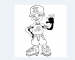 US (USPTO)/8677211325Langford, Robyn JermaynePUBLICATION/ISSUE REVIEW COMPLETEGoods & Services025 - Caps; Hats; Jackets; Shirts; Shorts; Sweatshirts; T-shirts
719.AKCLUB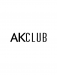 US (USPTO)/8663378325Diamandis JohnPUBLICATION/ISSUE REVIEW COMPLETEGoods & Services025 - Athletic apparel, namely, shirts, pants, jackets, footwear, hats and caps, athletic uniforms; Children's and infant's apparel, namely, jumpers, overall sleepwear, pajamas, rompers and one-piece garments
720.AKCOMEn/aUS (USPTO)/777981896, 9, 17JIANGSU AKCOME SOLAR SCIENCE & TECHNOLOGY CO., LTD.SECTION 8 & 15-ACCEPTED AND ACKNOWLEDGEDGoods & Services006 - Aluminium and its alloys; Aluminium ingots; Common metals and their alloys including stainless steel; Common metals, unwrought and semi-worked, for further manufacture; Foundry chill-molds; Frameworks of metal; Metal junctions for pipes; Metal laths; Metal posts; Metal roof flashing; Metal roofing hips; Metal shelf brackets; Modular metallic buildings; Small items of metal hardware, namely, high security locks and sheet metal plates primarily for the casino and gaming industry; Steel frames for building; Steel plates and sheets; Wire ropes
009 - Computer-gaming software; Data processors; Electric cables and wires; Electric control panels; Electric distribution consoles; Electric installations for the remote control of industrial operations; Electric junction boxes; Electrical distribution boxes; Electrical plugs and sockets; Electrical transducer; Integrated circuits; Inverters; Phototelegraphy apparatus; Semiconductor devices; Signal processors; Silicon wafers; Solar batteries; Transistors
017 - Expansion joint fillers; Film for mulching; Films and sheets made from plastic for use in the manufacture of circuit boards; Junctions not of metal for pipes; Non-metallic hoses and pipes; Packing and insulating material; Padding materials of rubber or plastic; Pipe gaskets; Rubber; Rubber bags for merchandise packaging; Sealant compounds for joints; Semi-worked synthetic plastic and synthetic resins as semi-finished products in form of pellets, rods, foils, foams, fibers, films and sheets; Waterproof sealants
721.AKROSS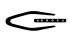 US (USPTO)/8529639325Ogbudinkpa, OgochukwuREGISTEREDGoods & Services025 - Hats; Jackets; Pants; Shirts; Shoes; Shorts; Socks
722.AK CLUB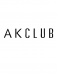 US (USPTO)/8661904025John DiamandisREVIVED - AWAITING FURTHER ACTIONGoods & Services025 - Apparel for dancers, namely, tee shirts, sweatshirts, pants, leggings, shorts and jackets; Athletic apparel, namely, shirts, pants, jackets, footwear, hats and caps, athletic uniforms; Children's and infant's apparel, namely, jumpers, overall sleepwear, pajamas, rompers and one-piece garments
723.AK-CHIN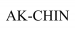 US (USPTO)/8615863336, 39, 41, 43Ak-Chin Indian CommunitySECOND EXTENSION - GRANTEDGoods & Services036 - Rental of housing accommodations
039 - Travel services, namely, travel information services; transportation services, namely, transportation of passengers and/or goods by air, transportation reservation services; airport services
041 - Organizing community sports and cultural events for public exhibition; organizing sports events, namely, baseball games, toka tournaments, golf tournaments; recreational events, namely, traditional dance performances; cultural events and entertainment events, namely, concerts, social entertainment events for public exhibition; Museum services; library services; art exhibition services; educational services, namely, conducting lectures in the field of art; golf course and golf club services; providing recreational programs, facilities and services in the nature of golf; providing entertainment services in the nature of casino gaming; casino services; conducting and providing facilities for special events featuring casino and gaming contests; providing sports facilities
043 - Arena services, namely, providing general purpose facilities for sports, concerts, conventions and exhibitions; resort lodging services; hotel, bar and restaurant services; providing temporary accommodations and meals to clients of a health or beauty spa
724.AKPOWER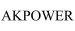 US (USPTO)/865609919JieChun PangREGISTEREDGoods & Services009 - Calculating machines, data processing equipment and computers; Computer memories; Data processing equipment, namely, couplers; Electronic pens; Interfaces and peripheral devices for computers; Printers for use with computers; Telephone sets with screen and keyboard; Loudspeakers; Sound recording apparatus; Angle gauges; Automotive measuring instruments, namely, water temperature gauges, air fuel/ratio gauges, boost gauges, vacuum gauges and exhaust gas temperature gauges; Force measurement products, namely, digital force gauges, digital torque gauges and manual and motorized test stands used therewith sold as a unit with the gauges; Length measuring gauges; Telescopes; Electric cables, wires, conductors and connection fittings therefor; Electric power converters; Electric current switches; Converters for electric plugs; Covers for electric outlets; Video screens; Eyeglass cases; Spectacle frames; Batteries; Bags adapted for laptops; Sleeves for laptops; Computer cursor control devices, namely, computer mouse; Mousepads; Blank USB flash drives; Air quality measurement apparatus, namely, particle counters; Lap-counting devices, namely, counters for use during sporting activities; Chronographs for use as specialized time recording apparatuses; Neon signs; Electronic communications systems comprised of computer hardware and software for the transmission of data between two points; Optical communications systems comprised of optical and electronic hardware and computer software for the transmission of data between two points; Portable telephones; Computer hardware and software system for tracking people, objects and pets using GPS data on a device on the tracked people, objects and pets; Global positioning system (GPS); GPS navigation device; GPS tracking devices; Hardware and software adapter for coupling a GPS receiver to the microphone input of a digital camcorder; Vehicle locator and recovery device programmed to use global positioning systems (GPS) and cellular telecommunications; Cell phone straps; Earphones; Electrical pickups for use with musical instruments; Recording and playing devices for sound and image carriers; Sound transmitting apparatus; Acoustic couplers; Personal stereos; Headphones; Portable media players; Cameras; Slide or photograph projection apparatus; Radio transmitters and receivers for remote controls, radio controls; Chargers for electric batteries; Battery chargers; Solar batteries; Devices for hands-free use of mobile phones; Hands free devices for mobile-phones; Telematics apparatus, namely, wireless Internet devices which provide telematic services and have a cellular phone function; Wireless cellular phone headsets; Wireless indoor and outdoor speakers; Wireless transmitters and receivers; Sunglasses; Eyeglasses; Spectacles; Protective covers and cases for cell phones, laptops and portable media players; Protective covers and cases for tablet computers; Protective cases for smartphones; Smart card readers; Fitted plastic films known as skins for covering and providing a scratch proof barrier or protection for electronic devices, namely, MP3 players, mobile telephones, smart telephones, digital cameras, global positioning systems and personal digital assistants excluding game apparatus; Wireless communication device featuring voice, data and image transmission including voice, text and picture messaging, a video and still image camera, also functional to purchase music, games, video and software applications over the air for downloading to the device; Remotely-controlled sub-aquatic video camera containing a TV camera, transmitter, receiver and microphone to record, detect, measure, survey and locate objects underwater; Portable video cameras with built-in videocassette recorders; Wireless digital electronic apparatus to secure and protect data and images on all forms of wireless equipment including mobile telecommunications equipment using an automatic synchronization process and alarm notification of the loss or theft of the wireless equipment including mobile telecommunications equipment; Wireless communication devices for voice, data or image transmission; Wireless communication devices for transmitting images taken by a camera; Apparatus that employs light concentrating optics to concentrate sunlight and to aid in the conversion of sunlight into electric and thermal energy; Ballasts for halogen lights; Electric light switches; Electronic control gears (ECGs) for LED lamps and light fixtures; LED and HID light controls; Light systems comprising light sensors and switches; Amplifiers; Computer game software for personal computers and home video game consoles; Computer game software for use with personal computers, home video game consoles used with televisions and arcade-based video game consoles
725.AKRIDGE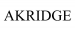 US (USPTO)/8633601136, 37THE JOHN AKRIDGE COMPANYREGISTEREDGoods & Services036 - Real estate services, namely, rental, brokerage, leasing and management of commercial property, offices and office space; Land acquisition, namely, real estate brokerage; Real estate acquisition services; Financial asset management
037 - Real estate development; Construction project management services
726.AKSOLARn/aUS (USPTO)/777992819, 19JIANGSU AKCOME SOLAR SCIENCE & TECHNOLOGY CO., LTD.SECTION 8 & 15-ACCEPTED AND ACKNOWLEDGEDGoods & Services009 - Computer-gaming software; Data processors; Electric cables and wires; Electric control panels; Electric distribution consoles; Electric installations for the remote control of industrial operations; Electric junction boxes; Electrical distribution boxes; Electrical plugs and sockets; Electrical transducer; Integrated circuits; Inverters; Phototelegraphy apparatus; Semiconductor devices; Signal processors; Silicon wafers; Solar batteries; Transistors
019 - Bricks; Building glass; Concrete; Concrete building materials, namely, blocks, bricks, posts, slabs, panels; Modified sheet glass; Mold resistant drywall; Monuments of stone, concrete or marble; Non-metal cladding for construction and building; Non-metal poles for electric power lines; Non-metal roofing; Non-metal roofing hips; Non-metal shelter structures; Non-metallic advertisement columns; Refractory construction materials, not of metal; Roofing, not of metal, incorporating solar cells; Statues of stone, concrete or marble; Waterproof fabric used in building construction for protection against floods; Wood beams; Wood blocks; Wood boards
727.AKSTORE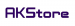 US (USPTO)/8650713910Yihua LiNON-FINAL ACTION - MAILEDGoods & Services010 - Inhalers for medical purposes; Medical inhalers; Oxygen inhalers for medical purposes sold empty; Medical inhalers for the evaporation of para-medical substances; Ultrasonic medical diagnostic apparatus; Sheets made of rubber for incontinence; Incontinence sheets for use with infants ;Incontinence sheets for use with babies; Maternity support belts for medical purposes; Thermometers for medical purposes; Electronic thermometers for medical use; Digital thermometers for medical purposes; Mercury thermometers for medical use; Infrared thermometers for medical purposes; Measuring spoons for administering medicine; Spoons for administering medicine; Medicine administering spoons; Nuclear medicine diagnostic imaging apparatus in the nature of tomographic scanners; Cups for dispensing medicine; Teething rings; Feeding bottle teats
728.AKTODAY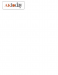 US (USPTO)/7671207410Health Service Properties, LLCREGISTEREDGoods & Services010 - Ankle and knee orthotics
729.URSA AK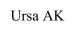 US (USPTO)/8643439525Gieszler, ZacharyREGISTEREDGoods & Services025 - Gloves; Hats; Headbands; Hooded sweatshirts; Jackets; Pants; Scarfs; Shoes; Short-sleeved or long-sleeved t-shirts; Shorts; Socks; Sweatshirts; T-shirts
730.AK ALIEN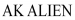 US (USPTO)/8695401625Xu Rui linNEW APPLICATION - RECORD INITIALIZED NOT ASSIGNED TO EXAMINERGoods & Services025 - Bodices; Brassieres; Coats; Jackets; Jerseys; Leggings; Panties; Pyjamas; Slips; Sports singlets; Sweaters; T-shirts; Tights; Underwear; Vests
731.AK PRIME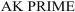 US (USPTO)/858328209NEAL. RICHARD. K.REGISTEREDGoods & Services009 - Abdominal belts containing built-in speakers for purposes of transmitting music/sounds/educational material to a fetus and built-in pockets in which to carry audio transmitters; Audio and video recordings featuring music and artistic performances; Audio recordings featuring music; Audio speakers that may be attached with adhesive to the abdominal area of pregnant women for the purpose of transmitting music/sounds to the fetus, not for medical purposes; Audio tapes featuring music; Cases for music, audio and related electronic equipment, namely, cases for audio tuners, audio receivers, amplifiers, tape players, compact disc players, MP3 controllers/players, audio mixers, audio speakers in the nature of music studio monitors, microphones, audio speakers, compact discs, audio tapes, portable computers, antennas, phonographic record players, audio recording equipment, and the cables associated with all of the foregoing equipment
732.AK SPORT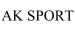 US (USPTO)/8687643725Nine West Development LLCNEW APPLICATION - RECORD INITIALIZED NOT ASSIGNED TO EXAMINERGoods & Services025 - Bottoms; Footwear; Tops
733.AK SUEDE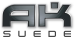 US (USPTO)/8572533225Matmarket, Inc.REGISTEREDGoods & Services025 - Textile fabrics featuring suede sold as a component of gloves
734.AKSERIES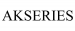 US (USPTO)/7790925818, 25FSH Venture Capital LLCREGISTEREDGoods & Services018 - Shoulder bags, purses, handbags, wallets, backpacks, briefcases, suitcases, luggage
025 - Men's and Women's clothing, namely, pants, shirts, jackets, underwear, scarves, gloves, ties, shoes, socks, shorts, belts, knit shirts, knit shorts, and knit pants
735.AK AKTION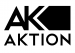 US (USPTO)/8622379725Pinnacle IP, LLCSU - REGISTRATION REVIEW COMPLETEGoods & Services025 - Footwear; Shoes
736.NAPPIESAKS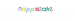 US (USPTO)/7791314516Nappiesaks, Inc.REGISTEREDGoods & Services016 - gift bags; paper party favors, namely, baby shower favors
737.NAPPIESAKS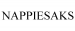 US (USPTO)/7791305216Nappiesaks, Inc.REGISTEREDGoods & Services016 - gift bags; paper party favors, namely, baby shower favors
738.CANDY & AKSn/aUS (USPTO)/8694686325Johnson, Candice, Kennedy, AureliaNEW APPLICATION - RECORD INITIALIZED NOT ASSIGNED TO EXAMINERGoods & Services025 - Hats; Jackets; Lingerie; Pants; Shorts; Skirts; Swimwear; T-shirts; Overalls
739.AK ON DISPLAY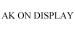 US (USPTO)/8682671136, 41Naumann, MichellePUBLICATION/ISSUE REVIEW COMPLETEGoods & Services036 - Providing a database of residential real estate listings within neighborhoods and communities in Alaska; Providing a database of information about residential real estate listings in different neighborhoods and communities in Alaska; Providing a website featuring information on real estate listing in Alaska
041 - On-line journals, namely, blogs featuring information on neighborhoods, schools, entertainment events, and community events in the state of Alaska for potential homebuyers; On-line journals, namely, blogs featuring information on local entertainment, sporting, music and art events in the state of Alaska; providing information and news in the field of entertainment via an Internet website regarding local entertainment, sports, music, art, and cultural events and other recreation and leisure activities in the state of Alaska
740.AK ON DISPLAY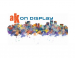 US (USPTO)/8682671336, 41Naumann, MichellePUBLICATION/ISSUE REVIEW COMPLETEGoods & Services036 - Providing a database of residential real estate listings within neighborhoods and communities in Alaska; Providing a database of information about residential real estate listings in different neighborhoods and communities in Alaska; Providing a website featuring information on real estate listing in Alaska
041 - On-line journals, namely, blogs featuring information on neighborhoods, schools, entertainment events, and community events in the state of Alaska for potential homebuyers; On-line journals, namely, blogs featuring information on local entertainment, sporting, music and art events in the state of Alaska; providing information and news in the field of entertainment via an Internet website regarding local entertainment, sports, music, art, and cultural events and other recreation and leisure activities in the state of Alaska
741.AK INNOVATIONS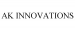 US (USPTO)/8625830128Aram KadishREGISTEREDGoods & Services028 - Sporting goods and equipment, namely, bags and cases specially adapted for sports equipment in the fields of triathlons, duathlons, multi-sport events, ocean surfing, stand-up paddle boarding, windsurfing, bicycling, and running; sports equipment, namely, bags specially adapted for sports equipment; cases specially adapted for sports equipment; sports equipment, namely, fitted protective covers specially adapted for sports equipment, namely, covers for surfboards and paddleboards; sports equipment, namely, component part of a bag specially adapted for holding sports equipment, namely, running gear, swimming gear, and cycling gear, in the form of one or more substantially flat strips of plastic for the purpose of securing, carrying, and storing shoes, sold as a unit with the bag; component part of a case specially adapted for holding sports equipment, namely, running gear, swimming gear, and cycling gear, in the form of one or more substantially flat strips of plastic for the purpose of securing, carrying, and storing shoes, sold as a unit with the case
742.A?K ABOUT THE CURVE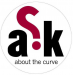 US (USPTO)/8585870316, 44Auxilium US Holdings, LLCREGISTEREDGoods & Services016 - Printed educational materials for patients and health care professionals on medical issues
044 - Providing online medical information
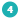 743.AKILES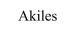 US (USPTO)/865337847, 16Akiles Products, Inc.REGISTEREDGoods & Services007 - Document binding machines for industrial use; Laminating machines for industrial use; Spiral binding machines for industrial use
016 - Binding materials for books and papers; Bookbinding machines for office use; Document binding machines for office use; Laminating machines for home and office use; Spiral binding machines for office use
744.ARK-LES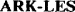 US (USPTO)/720071499ILLINOIS TOOL WORKS INC.REGISTERED AND RENEWEDGoods & Services009 - TERMINALS OF METAL AND TERMINAL BOARDS OF METAL AND PLASTIC
745.ARK-LES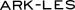 US (USPTO)/715394779ILLINOIS TOOL WORKS INC.REGISTERED AND RENEWEDGoods & Services009 - ELECTRIC SWITCHES AND RHEOSTATS MADE OF METAL AND MOLDED INSULATING MATERIAL
746.ABSEN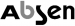 US (USPTO)/791018809, 11SHENZHEN ABSEN OPTOELECTRONIC CO., LTD.REGISTEREDGoods & Services009 - Light emitting diode screens; semiconductor devices; televisions; media players; electronic notice boards; fluorescent screens; network communication equipment, namely, network adapters, switches, routers and hubs; Electronic advertisement boards featuring a neon lamp; computer peripheral devices; transmitters of electronic signals
011 - Lighting apparatus, namely, lighting installations; refrigerating machines and installations; air conditioning installations; heating installations; hot water heaters; sanitary installations in the nature of steam rooms; disinfectant dispensers for toilets; radiators; nuclear reactors
747.ACLERn/aUS (USPTO)/7917608425The Line II Pty LtdPUBLICATION/ISSUE REVIEW COMPLETEGoods & Services025 - Clothing and apparel, namely, skirts, dresses, jackets, coats, shirts, blouses, tops, jumpers, cardigans, corsets, swimwear, lingerie, bodysuits, pants, shorts, jumpsuits, vests, singlets, belts for clothing, stockings and tights; footwear; headwear, namely, hats, fascinators and headbands
748.ACTEC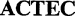 US (USPTO)/7445924536Sertec CorporationREGISTERED AND RENEWEDGoods & Services036 - automated insurance claim reporting services in the areas of workers compensation, auto and accident, disability, and work related employee injury claims
749.ACTEK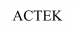 US (USPTO)/866526149Xu, LiangREQUEST FOR EXTENSION OF TIME TO FILE OPPOSITIONGoods & Services009 - Computer hardware, namely, wireless access point (WAP) devices; Audio speakers; Cameras; Computer cameras; Computer-controlled apparatus for testing and measuring signals; Alarm monitoring systems; Batteries and battery chargers
750.ADSENn/aUS (USPTO)/867237779Shenzhen Adsen E-Commerce Co., Ltd.REGISTEREDGoods & Services009 - Bags and cases specially adapted for holding or carrying portable telephones and telephone equipment and accessories; Bags for cameras and photographic equipment; Battery chargers; Battery chargers for use with telephones; Computer bags; Computer mouse, namely, touchpads; Electrical cables; Fitted plastic films known as skins for covering and providing a scratch proof barrier or protection for electronic devices, namely, MP3 players, mobile telephones, smart telephones, digital cameras, global positioning systems and personal digital assistants; Flashlights for use in photography; Global positioning system (GPS); Headsets for mobile telephones; Lens filters; Lens hoods; Tripods for cameras; Wearable digital electronic devices comprised primarily of software for viewing, sending and receiving texts, emails, data and information from smart phones, tablet computers and portable computers and display screens and also featuring a bracelet
751.AFSEM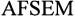 US (USPTO)/791299769, 42Dr. Ernest Johann Fantner/ GETec KGREGISTEREDGoods & Services009 - Scientific, photographic, cinematographic, optical, weighing, measuring, checking, supervision, teaching apparatus and instruments, namely, scanning probe microscope (SPM) with different types of cantilever sensors for various applications; apparatus for recording, transmission or reproduction of images; data processing equipment, computers; computer software for graphical user interface, for controlling scanning probe microscopy system, for data acquisition and displaying of measurement data and measurements and for scientific analysis of various specimen properties, all in the field of scanning probe microscopy; microscopes
042 - Scientific and technological services, namely, scientific research, analysis and measurements of various properties of material science specimens, material testing in the fields of biotechnology research, physics research, materials science, and micro systems technology; electrical engineering, medical and scientific research in the field of medical imaging; research and design, namely, biotechnology research, physics research, research and design in the fields of materials science, micro systems technology, and electrical engineering and scientific research in the field of medical imaging; industrial analysis and research services in the fields of materials science, micro systems technology and electrical engineering; design and development of computer hardware and software
752.ALSET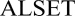 US (USPTO)/788655059Aviation Artifacts, Inc.SECTION 8 & 15-ACCEPTED AND ACKNOWLEDGEDGoods & Services009 - Multi-purpose electronic testers for military and aerospace life support equipment
753.ALZET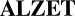 US (USPTO)/7417504010DURECT CORPORATIONREGISTERED AND RENEWEDGoods & Services010 - implantable and non-implantable pumps for use in dispensing fluids into small animals
754.AMGEL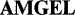 US (USPTO)/757766281, 3, 5, 10AXELGAARD MANUFACTURING COMPANY, LTD.REGISTERED AND RENEWEDGoods & Services001 - electrophoresis gel
003 - adhesives for cosmetic use
005 - medical adhesive, namely, adhesive for attaching medical electrodes, medicated patches and pads, transdermal delivery devices, wound coverings such as bandages, pads, tapes, compresses, dressings, sutures and plastics, diapers, clothing such as gowns, incontinence garments and pads, sanitary napkins and pads, panty liners and shields to a person's skin
010 - medical electrodes
755.AMRELn/aUS (USPTO)/774483139AMREL / American Reliance, Inc.SECTION 8 & 15-ACCEPTED AND ACKNOWLEDGEDGoods & Services009 - Electronic loads primarily used for voltage and current power characterization, namely, testers used for testing of batteries and energy storage testing, power supplies and electronic component testing, and generator and alternator testing, UPS battery back-up discharge tests, photovoltaic and solar testing, and fuel cell testing; Programmable dc Air-Cooled Electronic Loads; Programmable dc Water-Cooled Electronic Loads, namely, testers used for testing of batteries and energy storage testing, power supplies and electronic component testing, and generator and alternator testing, UPS battery back-up discharge tests, photovoltaic and solar testing, and fuel cell testing; Electrical Programmable dc Power Supplies primarily used for automated test equipment; Electrical Power Supplies; Electrical programmable dc Switch Mode Power Supplies; Electrical Programmable dc Linear Power Supplies; Electrical Military Grade Rugged Fixed Power Supplies; power supplies primarily used for automated test equipment applications such as battery and energy storage testing, power supplies and electronic component testing, generator and alternator testing, UPS battery back-up discharge tests, photovoltaic and solar testing, and fuel cell testing; Automatic Test Equipment, namely, programmable dc electronic loads; programmable dc power supplies, frequency response analyzers, arbitrary waveform generators; rugged military fixed power supplies; automatic test equipment used for battery and energy storage testing, power supplies and electronic component testing, generator and alternator testing, UPS battery back-up discharge tests, photovoltaic solar testing, fuel cell testing and EIS Impedance Measurement; Notebook computers for medical use; Laptop computers for medical use; Tablet Computers for medical use; Medical Personal Digital Assistants (PDA); Computer software platforms for biometric identification such as facial, fingerprint, iris, voice recognition, early cardiac diagnostics, medical records and data acquisition and input, UAV robotic control, counter-mortar radar control, satellite radio communications, data acquisition, battlefield simulation training, testing equipment to measure, record and analyze data gathered from military equipment and devices in the field, targeting system relaying traffic coordinates from personnel on the ground to F16 aircraft pilots, public safety field communication and accessing vital data, field surveying, control construction equipment in the nature of laser screeds; Computers for medical use; Mobile Computers, In-Vehicle Computers, Personal Digital Assistants (PDA), Laptop Computers, Notebook Computers, Laptop Computers, Field Service Computers, Industrial Grade Rugged Computers, Industrial Grade Rugged Tablet Computers, Industrial Grade Rugged Laptop Computers, Industrial Grade Rugged Personal Digital Assistants (PDA), Industrial Grade Rugged Notebook Computers, Military Grade Rugged Computers, Military Grade Rugged Laptop Computers, Military Grade Rugged Notebook Computers, Military Grade Rugged Tablet Computers, Military Grade Rugged Personal Digital Assistants (PDA), Computer Docking Stations and computer hardware in the nature of port replicators for all Notebook Computer Platforms, Docking Stand and Port Replicators for all Tablet Computer Platforms, Docking Cradle and Port Replicators for all Personal Digital Assistants (PDA) Platforms; rugged industrial grade PDA's; rugged military notebook computers; rugged industrial notebook computers; rugged military tablet computers; rugged industrial tablet computers; Displays, namely, LCD large screen displays
756.AMSEC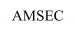 US (USPTO)/867482069American Security Products Co.PUBLISHED FOR OPPOSITIONGoods & Services009 - Electronic safes
757.AMZER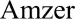 US (USPTO)/770660519MOFTWARE, INCSECTION 8-ACCEPTEDGoods & Services009 - Cellular telephones, mp3 players, battery chargers, headsets for telephones, charging appliances for rechargeable equipment, leather cases for telephones
758.ANCER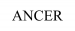 US (USPTO)/866482197, 9, 11, 45Prototus, Ltd.NOTICE OF ALLOWANCE - ISSUEDGoods & Services007 - Electric generators; Electric motors for machines
009 - Transformers
011 - Power plants
045 - Licensing of intellectual property in the field of electricity generators
759.ANSEN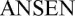 US (USPTO)/7842571912, 25WHEEL PROS, LLCREGISTERED AND RENEWEDGoods & Services012 - automotive vehicle wheels and components thereof
025 - 
760.ANSER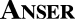 US (USPTO)/760188342, 9Chen, David Tai-AnREGISTERED AND RENEWEDGoods & Services002 - FILLED INK JET CARTRIDGES FOR INDUSTRIAL-GRADE INK JET PRINTERS
009 - INDUSTRIAL-GRADE INK JET PRINTERS AND ACCESSORIES, NAMELY PRINT HEADS
761.ANSER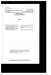 US (USPTO)/7230814728KARSTEN MANUFACTURING CORPORATIONREGISTERED AND RENEWEDGoods & Services028 - GOLF PLAYING EQUIPMENT
762.ANSER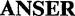 US (USPTO)/744008479WESTINGHOUSE ELECTRIC COMPANY LLCREGISTERED AND RENEWEDGoods & Services009 - computer program used to acquire and analyze eddy current data
763.ANSER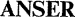 US (USPTO)/7629941836, 42BlackRock Capital Management, Inc.REGISTERED AND RENEWEDGoods & Services036 - financial services, namely, providing financial risk management services, financial management services, securities trading, insurance consultation, investment management and investment advisory services
042 - temporary use of on-line non-downloadable computer software for use by others in the valuation, analysis, and financial risk assessment of financial instruments
764.ANSER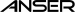 US (USPTO)/8508473128Karsten Manufacturing CorporationREGISTEREDGoods & Services028 - Golf club bags; Golf clubs
765.ANSER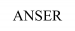 US (USPTO)/8547089225Karsten Manufacturing CorporationREGISTEREDGoods & Services025 - Headgear, namely, golf caps
766.ANSER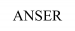 US (USPTO)/856583679Winegard CompanyREGISTEREDGoods & Services009 - Antennas
767.ANTEL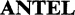 US (USPTO)/737819599ANTEL INTERNATIONAL, INC.REGISTERED AND RENEWEDGoods & Services009 - HIGH PERFORMANCE ANTENNAS; NAMELY, BASE STATION ANTENNAS IN THE BROADCASTING, COMMUNICATION AND CELLULAR TELEPHONE INDUSTRY
768.ANTEL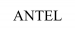 US (USPTO)/861032609Antel Communications, LLCREGISTEREDGoods & Services009 - Telecommunication, telephonic and communication apparatus and instruments, namely, mobile telephones, wireless tablets and personal data assistants; wireless telecommunication devices, namely, mobile telephones, wireless tablets and personal data assistants; software for telecommunication devices, namely, software for operating mobile telephones, wireless tablets and personal data assistants, and software used for connecting wireless devices, mobile telephones, wireless tablets, personal data assistants, computers and computer networks
769.ANZEN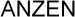 US (USPTO)/7917139910MEDIPURPOSE PTE. LTD.NON-FINAL ACTION - MAILEDGoods & Services010 - Scalpels; electric scalpels for surgical purposes; scalpel blades; scalpels emitting electromagnetic rays
770.ARKEL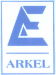 US (USPTO)/791068029, 37ARKEL ELEKTRIK ELEKTRONIK SANAYI VE TICARET ANONIM SIRKETIREGISTEREDGoods & Services009 - Electronic control cards for lifts, electronic control panels for lifts, inverters for lifts, emergency evacuation systems for lifts composed of UPS devices, power supply boards and UPS supported lift control panels, optical inspection apparatus for lifts, electronic door control cards for lifts, electronic monostable and bistable switches for lifts, safety alarms and smoke alarms for lifts, remote controllers for lifts, dot matrix printers for indicating the status and functioning of lifts; LCD and TFT monitors for indicating the status and functioning of lifts; electricity adapters, limiters, conduits; electrical conductors, electrical switches, electrical transformers and accumulators; apparatus for recording, transmission or reproduction of sound or images; blank magnetic data carriers, blank optical recording discs; automatic vending machines and mechanisms for coin-operated apparatus; cash registers, calculating machines, data processing equipment and computers; fire-extinguishing apparatus; electronic controls for operating lifts and elevators; high frequency switches; frequency meters; light emitting electronic pointers; blinking rotating lights for signaling; luminous or mechanical signaling panels for use in lifts and elevators; luminous or mechanical signals for use in lifts and elevators; electronic notice boards; luminous signs; flashing safety lights; electronic advertisement panels; remote controls for operating lifts, elevators and inverters; intercoms; downloadable computer programs for use in operating lifts and elevators and recorded computer software for use in operating lifts and elevators. recorded computer operating programs; computers; computer game programs; computer keyboards; computer memories; computer peripheral devices; printers for use with computers; data processing apparatus; electric cables and wires; electricity distribution boards; electricity distribution boxes; electricity distribution consoles; integrated circuits; integrated circuit cards; printed circuits; electronic circuits; photovoltaic cells; solar cells; electric converters; inverters; electric control panels; power supplies; uninterruptible power supplies
037 - Elevator installation, maintenance and repair; lift installation, maintenance and repair
771.ARKEL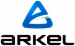 US (USPTO)/791392359, 37ARKEL ELEKTRIK ELEKTRONIK SANAYI VE TICARET ANONIM SIRKETIREGISTEREDGoods & Services009 - Electronic control cards for lifts, electronic control panels for lifts, inverters for lifts, emergency evacuation systems for lifts composed of UPS devices, power supply boards and UPS supported lift control panels, optical inspection apparatus for lifts, electronic door control cards for lifts, electronic monostable and bistable switches for lifts, safety alarms and smoke alarms for lifts, remote controllers for lifts, dot matrix printers for indicating the status and functioning of lifts; LCD and TFT monitors for indicating the status and functioning of lifts; electricity adapters, limiters, conduits; electrical conductors, electrical switches, electrical transformers and accumulators; apparatus for recording, transmission or reproduction of sound or images; blank magnetic data carriers, blank optical recording discs; mechanisms for coin-operated apparatus; cash registers, calculating machines, data processing equipment and computers; fire-extinguishing apparatus; electronic controls for operating lifts and elevators; high frequency switches; frequency meters; light emitting electronic pointers; blinking rotating lights for signaling; luminous or mechanical signaling panels for use in lifts and elevators; luminous or mechanical signals for use in lifts and elevators; electronic notice boards; luminous signs; flashing safety lights; electronic advertisement panels; remote controls for operating lifts, elevators and inverters; intercoms; downloadable computer programs for use in operating lifts and elevators and recorded computer software for use in operating lifts and elevators, recorded computer operating programs; computers; computer game programs; computer keyboards; computer memories; computer peripheral devices; printers for use with computers; data processing apparatus; electric cables and wires; electricity distribution boards; electricity distribution boxes; electricity distribution consoles; integrated circuits; integrated circuit cards; printed circuits; electronic circuits; photovoltaic cells; solar cells; electric converters; inverters; electric control panels; power supplies; uninterruptible power supplies
037 - Elevator installation, maintenance and repair; lift installation, maintenance and repair
772.ARNELn/aUS (USPTO)/778889869Tart Optical Enterprises LLCREGISTEREDGoods & Services009 - Eyeglass frames; Frames for spectacles and sunglasses
773.ARTEL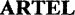 US (USPTO)/751067059Artel, Inc.REGISTERED AND RENEWEDGoods & Services009 - photometric instruments, namely, for calibrating pipettes, for measuring the light absorption properties of liquids, for measuring the turbidity of liquids, for measuring the presence and concentration of food pathogens, for measuring the presence and concentration of environmental pathogens and contaminants, for measuring the hemoglobin content of liquids, and for measuring concentrations of various clinical analytes in human and animal samples
774.ARTEL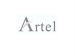 US (USPTO)/854162289ZHUHAI HUAWANG COMMUNICATION EQUIPMENT CO., LTD.REGISTEREDGoods & Services009 - Automatic telephone exchanges; Communications computers; Computer peripheral apparatus; Computer peripheral devices; Computer peripherals; Facsimile machines; Radiotelegraphy sets; Sound transmitting apparatus; Telephone apparatus; Telephone connectors; Telephone wires; Time recording apparatus; Video telephones
775.ARTEL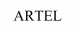 US (USPTO)/8659336625Tierno, Dominic MichaelNOTICE OF ALLOWANCE - ISSUEDGoods & Services025 - Bathing suits; Collared shirts; Denims; Dress pants; Dress shirts; Dresses; Graphic T-shirts; Hats; Headwear; Hooded pullovers; Hooded sweat shirts; Jackets; Long-sleeved shirts; Men's suits, women's suits; Over shirts; Pants; Polo shirts; Shirts; Short-sleeved or long-sleeved t-shirts; Shorts; Socks; Sport shirts; Sweat shirts; Sweaters; Swim wear; T-shirts; Underwear
776.ATMEL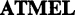 US (USPTO)/737414909ATMEL CORPORATIONREGISTERED AND RENEWEDGoods & Services009 - SEMICONDUCTOR INTEGRATED CIRCUITS
777.ATMEL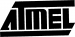 US (USPTO)/750336629ATMEL CORPORATIONREGISTERED AND RENEWEDGoods & Services009 - semiconductor integrated circuits and prerecorded computer programs on storage media for programming of integrated circuits
778.ATMEL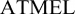 US (USPTO)/788417809Atmel CorporationSECTION 8 & 15-ACCEPTED AND ACKNOWLEDGEDGoods & Services009 - Computer hardware; headsets for use with telephones; prerecorded CD ROMs for programming of semiconductor integrated circuits; prerecorded CD ROMs for digital audio and sound processing; circuit boards; computer peripherals; custom semiconductor integrated circuits, namely, application specific integrated circuits (ASICs); field programmable gate array (FPGA) integrated circuits; digital consumer products, namely, digital cameras and camera modules; in-circuit emulators; kits for developing, demonstrating and testing of semiconductor integrated circuits comprised of circuit boards, integrated circuits, prerecorded CD ROMs for programming of semiconductor integrated circuits; prerecorded CD ROMs for digital audio and sound processing, computer software for developing, demonstrating and testing of semiconductor integrated circuits, product and user instructions, product guides, electrical cables, and electrical connectors; prerecorded computer programs for digital audio and video processing; prerecorded computer programs on storage media for programming of semiconductor integrated circuits; memory cards; semiconductor integrated circuits, namely, microcontroller chips; microcontroller devices, namely, secure microcontrollers, 8-bit microcontrollers, 16-bit microcontrollers, and 32-bit microcontrollers; secure microcontrollers, namely, secure computer hardware emulators used to mimic the functionality of smart cards; semiconductor integrated circuits; secure encryption enabled tamper resistant circuits for smart cards and embedded PC security applications; computer utility programs; computer utility programs for use in connection with microcontroller chips and devices; radio frequency identification devices (RFID), namely, radio frequency identification tags; fully integrated radio frequency semiconductor devices, namely, transceivers, integrated circuit basebands, integrated circuit modules, chipsets, base stations, wireless networks, wireless gateways, wireless access points, communication hubs, and antennas for Wi-Max applications; electrical connectors; plugs and fittings for all the aforesaid goods
779.ATMEL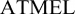 US (USPTO)/7884606016Atmel CorporationSECTION 8 & 15-ACCEPTED AND ACKNOWLEDGEDGoods & Services016 - Printed matter, namely, brochures, fliers, fact sheets, slip sheets, datasheets, application notes, white papers, and other scientific or educational publications in the nature of training manuals, leaflets, and journals in the field of semiconductor integrated circuits and electronic systems; product guides featuring semiconductor integrated circuits and electronic systems
780.ATMEL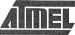 US (USPTO)/7884607116Atmel CorporationSECTION 8 & 15-ACCEPTED AND ACKNOWLEDGEDGoods & Services016 - Printed matter, namely, brochures, fliers, fact sheets, slip sheets, datasheets, application notes, white papers, and other scientific or educational publications in the nature of training manuals, leaflets, and journals in the field of semiconductor integrated circuits and electronic systems; product guides featuring semiconductor integrated circuits and electronic systems
781.ATMEL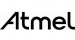 US (USPTO)/865414789, 37, 42Atmel CorporationREGISTEREDGoods & Services009 - Semiconductors; Semiconductor chips; Computer chips; Integrated circuits; Electronic circuits; Electronic integrated circuit chips; Microprocessors; Microcontrollers; Integrated Circuit Modules; Circuit Boards; Touch Electrical Controllers; Network and communication microcontrollers; Wireless network and communication microcontrollers; integrated circuits for use in security applications; integrated circuits with encryption, security keys and security tokens for use in authentication between devices and host; integrated circuits for use in hardware authentication; Custom integrated circuits, namely, application-specific integrated circuits; application-specific integrated circuits used for aerospace, aviation, automotive, audio, communication, computer, consumer, displays, energy, industrial, LCD, lighting, military, mobile phone, power, security, touchscreen, wireless, and video applications; Computer hardware, software and firmware for use in evaluating, testing, designing, developing, programming, integrating, operating and controlling semiconductors, microcontrollers, integrated circuits, proximity and touch sensors, and proximity and touch sensor controls; Integrated circuit development kits, namely, computer hardware, software and firmware for evaluation, simulation, demonstration, application development, and testing of semiconductors, microcontrollers, integrated circuits, proximity and touch sensors, and proximity and touch sensor controls; Computer software platforms for use in evaluating, testing, designing, developing, demonstrating, programming, integrating, operating and controlling semiconductors, microcontrollers, integrated circuits, proximity and touch sensors, and proximity and touch sensor controls; Downloadable electronic publications in the nature of data sheets, schematics, application notes, white papers, brochures, catalogues, brochures, flyers, user guides, training manuals, release notes, and installation manuals in the fields of semiconductors, microcontrollers, integrated circuits, touch controllers, proximity and touch sensors, wireless solutions, automotive solutions, smart energy, proximity and touch sensor controls, computer software and firmware, computer chips, electronic memories, and radio frequency components; Computer memories; Electronic memories; Memory components, namely, electrically erasable programmable read-only memory computer chips, and erasable programmable read only memory computer chips; Semiconductor disc memories and computer memory units; Electric Sensors; Touch and proximity electric sensors; Capacitive touch and proximity electric sensors; Film-based touch and proximity electric sensors; Film-based touch and proximity electric sensors for further manufacturing use; Touchscreen electric sensors; Touch and proximity sensor controls and components thereof, namely electronic devices which detect the presence of occupants and control the lighting system accordingly; Touchscreen electrical controllers; Electric sensors, namely, touch and proximity sensors for further manufacturing use; Microcontrollers, integrated circuits, and network electric controllers for use in automotive applications; high performance microcontrollers; microcontrollers for use in automotive applications, namely, automotive infotainment, human-machine interface, connectivity, car access, body and convenience, namely, door, window, sunroof, steering column, and climate applications; Integrated circuits for use in automotive under-hood applications, namely, electronic gear shift, dual clutch, start-stop systems, electronic power steering, pump systems, blowers, heaters, actuators, and stability control; Transceivers; Radio-frequency identification (RFID) computer chips; Radio frequency devices, namely, transceivers, receivers, transmitters, electrical relays, electrical controllers and antennas
037 - Technical support services, namely, troubleshooting in the fields of computer equipment, namely providing technical repair advice for semiconductors, microcontrollers, integrated circuits, proximity and touch sensors, proximity and touch sensor controls, computer software, firmware, and hardware, computer chips, electronic memories, and radio frequency components
042 - New product research, design, development and consultancy services in the fields of new product design of semiconductors, microcontrollers, security chips, integrated circuits, touch and proximity sensors, touch and proximity sensor controls, computer software, firmware, and hardware, computer chips, electronic memories, and radio frequency components for others; Providing temporary use of non-downloadable computer software for use in the programming of integrated circuits; Application service provider (ASP) featuring software for use in the programming of integrated circuits
782.AACTEK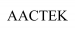 US (USPTO)/853768157, 9AAC Technologies Holdings Inc.REGISTEREDGoods & Services007 - Starters for motors and engines
009 - Aerials; Earphones; Electric accumulators; Electric sensors; Horns for loudspeakers; Integrated circuits; Microphones; Optical lenses; Personal stereos; Sound transmitting apparatus
783.AHLSEN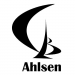 US (USPTO)/8680150325Fuzhou Columbus E-Commerce Co.,LtdPUBLISHED FOR OPPOSITIONGoods & Services025 - Boots; Down jackets; Dresses; Gloves; Hats; Knit tops; Leather coats; Masquerade costumes; Nightgowns; Overcoats; Panties, shorts and briefs; Sandals; Scarfs; Shawls; Shoes; Sleepwear; Sweaters; Swimwear; Tops; Underwear; Women's underwear
784.ALLSET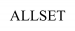 US (USPTO)/866655439, 43Allset Technologies Inc.NOTICE OF ALLOWANCE - ISSUEDGoods & Services009 - Computer software for customer relationship management, marketing and on-line restaurant reservations and checkout
043 - Providing on-line restaurant reservations and checkout services for others
785.AQMESHn/aUS (USPTO)/859377019Geotechnical Instruments (UK) LimitedREGISTEREDGoods & Services009 - Data processing apparatus; scientific instruments, namely, electronic analysers for measuring, testing and detecting contaminants and environmental pollutants; air quality analysing and monitoring apparatus and instruments, namely, electronic monitors and detectors for monitoring and detecting airborne contaminants, namely, gases and particulates; pollution analysing and monitoring apparatus and instruments,namely, electronic monitors and detectors for monitoring and detecting environmental pollutants, namely, gases and particulates; gas analysing apparatus and instruments, namely, gas detectors for detecting the presence of gases; parts and fittings for the aforesaid goods
786.AQUTEK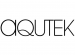 US (USPTO)/858678389AQUTEK ASIA LIMITEDREGISTEREDGoods & Services009 - Access control and alarm monitoring systems; Acoustic sound alarms; Alarm monitoring systems; Electrical leak detection hardware and operating software; Electronic test instrument and associated software for use in leak, flow and functional testing; Leak detecting device for water supplied home appliances consisting of water sensor, control unit with audible alarm and water valves; Leak detectors for water; Smoke alarms; Sound alarms
787.ARCHER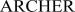 US (USPTO)/7874575636Canton Holdings, L.L.C.SECTION 8 & 15-ACCEPTED AND ACKNOWLEDGEDGoods & Services036 - investment management services; investment advisory and consulting services; funds investment services
788.ARCHERn/aUS (USPTO)/7783654410Medtronic Vascular, Inc.REGISTEREDGoods & Services010 - Medical guidewires and parts and fittings therefor
789.ARCHERn/aUS (USPTO)/778981549, 42UGA DIGITAL INC.REGISTEREDGoods & Services009 - COMPUTER SOFTWARE FOR USE IN DATABASE MANAGEMENT; COMPUTER SOFTWARE FOR UPLOADING, MANIPULATING, AND ENHANCING DIGITAL CONTENT, DOCUMENTS, PHOTOGRAPHS, IMAGES, VIDEO, AND AUDIO; COMPUTER SOFTWARE FOR LINKING METADATA TAGS WITH PHOTOGRAPHIC AND OTHER MEDIA FILES TO ENABLE SEARCH ENGINE RETRIEVAL AND DATABASE SOFTWARE COLLECTIONS OF FILES AND THEIR ON-LINE SHARING, AND FOR LINKING METADATA TAGS WITH WEB PAGES VISITED, TO CREATE LINKS WHICH USERS CAN MAINTAIN FOR THEMSELVES AND SHARE WITH ON-LINE GROUPS AND WEBSITE TAGGING; SOFTWARE TO ENABLE UPLOADING, POSTING, SHOWING, DISPLAYING, TAGGING, BLOGGING, SHARING OR OTHERWISE PROVIDING ELECTRONIC MEDIA OR INFORMATION OVER THE INTERNET OR OTHER COMMUNICATIONS NETWORK; APPLICATION PROGRAMMING INTERFACE (API) FOR THIRD-PARTY SOFTWARE AND ONLINE SERVICES FOR SOCIAL NETWORKING, BUILDING SOCIAL NETWORKING APPLICATIONS AND FOR ALLOWING DATA RETRIEVAL, UPLOAD, ACCESS AND MANAGEMENT; DIGITAL IMAGING SOFTWARE; COMPUTER SOFTWARE FOR PHOTOGRAPHIC AND IMAGE PROCESSING; PORTABLE AND HANDHELD DIGITAL ELECTRONIC DEVICES FOR RECORDING, ORGANIZING, TRANSMITTING, RECEIVING, MANIPULATING, PLAYING AND REVIEWING TEXT, DATA, IMAGE, AUDIO AND VIDEO FILES, NAMELY, PORTABLE COMPUTERS, ULTRA MOBILE PERSONAL COMPUTER (UMPC), SMART PHONES, PERSONAL DIGITAL ASSISTANTS (PDA), DIGITAL PHOTO FRAMES, MOBILE INTERNET DEVICES; COMPUTER SOFTWARE FOR USE IN ORGANIZING, TRANSMITTING, RECEIVING, MANIPULATING, PLAYING AND REVIEWING TEXT, DATA, IMAGE, AUDIO, AND VIDEO FILES ON PORTABLE AND HANDHELD DIGITAL ELECTRONIC DEVICES; COMPUTER APPLICATION SOFTWARE FOR RECORDING AND ORGANIZING CALENDARS AND SCHEDULES, TO-DO LISTS, AND CONTACT INFORMATION; COMPUTER SOFTWARE AND PRERECORDED COMPUTER PROGRAMS FOR PERSONAL INFORMATION MANAGEMENT, DATABASE MANAGEMENT SOFTWARE, ELECTRONIC MAIL AND MESSAGING SOFTWARE; DATABASE SYNCHRONIZATION SOFTWARE, COMPUTER PROGRAMS FOR ACCESSING, BROWSING AND SEARCHING ONLINE DATABASES; ELECTRONIC ADVERTISEMENT AND MESSAGING DISPLAY UNIT WITH MULTI-NETWORKING (TCP/IP) CAPABILITIES AND REMOTE CONNECTIVITY
042 - APPLICATION SERVICE PROVIDER (ASP) FEATURING SOFTWARE TO ENABLE UPLOADING, POSTING, SHOWING, DISPLAYING, TAGGING, BLOGGING, SHARING OR OTHERWISE PROVIDING ELECTRONIC MEDIA OR INFORMATION OVER THE INTERNET OR OTHER COMMUNICATIONS NETWORK; PROVIDING TEMPORARY USE OF NON-DOWNLOADABLE SOFTWARE APPLICATIONS FOR CLASSIFIEDS, VIRTUAL COMMUNITY, SOCIAL NETWORKING, PHOTO SHARING, VIDEO SHARING, AND TRANSMISSION OF PHOTOGRAPHIC IMAGES; HOSTING OF DIGITAL CONTENT, IMAGES AND VIDEO ON THE INTERNET; COMPUTER SERVICES, NAMELY, HOSTING ONLINE WEB FACILITIES FOR OTHERS FOR ORGANIZING AND CONDUCTING ONLINE MEETINGS, GATHERINGS, AND INTERACTIVE DISCUSSIONS; COMPUTER SERVICES IN THE NATURE OF CUSTOMIZED WEB PAGES FEATURING USER-DEFINED INFORMATION, PERSONAL PROFILES AND INFORMATION
790.ARCHER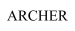 US (USPTO)/851221929, 35EMC CORPORATIONREGISTEREDGoods & Services009 - Computer software for managing risks and ensuring compliance in support of governance mandates
035 - Professional services, namely, identifying and proposing technical solutions and technical support services, namely, business consultation for and implementation of business risk management and corporate compliance programs
791.ARCHER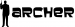 US (USPTO)/8515367125Twentieth Century Fox Film CorporationREGISTEREDGoods & Services025 - Shirts
792.ARCHER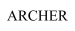 US (USPTO)/852044007, 9, 37, 42ARCHER (UK) LIMITEDSU - FINAL REFUSAL - MAILEDGoods & Services007 - Blowing engines, except for land vehicles; oil and natural gas drilling rigs; semi-submersible drilling rigs; drilling ships, not in the nature of vessels; jack-up drilling rigs; semi-tender drilling rigs; tender drilling rigs; derricks; machines, namely, industrial robots; lifting and hoisting apparatus, namely, cranes; oil refining machines; hydraulic and pneumatic controls for machines and engines
009 - Blank magnetic data carriers; data processing equipment and computers for use in the field of oil and gas exploration; computer peripheral devices for use in the field of oil and gas exploration; computer programs, namely, computer programs for visualizing of data related to oil exploration and oil and gas production; remote control apparatus for the remote control of industrial operations; electronic distribution consoles; distribution circuit boards; meteorological instruments; transparency projection apparatus; projection screens; sonar; pressure indicators
037 - Well construction; repair and installation services related to blowing engines, oil and natural gas drilling machines, oil and natural gas drilling rigs, semi-submersible rigs, drilling ships, jack-up rigs, semi-tender rigs, tender rigs, derricks, machines, namely, industrial robots, lifting and hoisting apparatus, namely, cranes, oil refining machines, hydraulic and pneumatic controls for machines and engines; drilling of wells for exploitation of oil and natural gas
042 - Scientific and technological services and research and design related to oil and natural gas exploration and production; industrial analysis for oil-field exploitation and scientific research services; scientific and chemical analysis for oil-field exploitation; oil-well testing; geological surveys; engineering services; oil-field surveys; oil exploration
793.ARCHER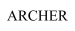 US (USPTO)/852398679The Hoefler Type Foundry, Inc.REGISTEREDGoods & Services009 - fonts, namely pre-recorded electronic and digital media featuring font typefaces, typeface designs and typographical ornaments; downloadable printing fonts
794.ARCHER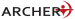 US (USPTO)/791096119Harwin PlcREGISTEREDGoods & Services009 - Electronic connectors
795.ARCHER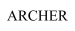 US (USPTO)/859695799Virtual Phantoms, IncREGISTEREDGoods & Services009 - computer software for radiation transport simulations using Monte Carlo method
796.ARCHER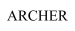 US (USPTO)/8602315716VALIANT ENTERTAINMENT LLCSECOND EXTENSION - GRANTEDGoods & Services016 - Comic books
797.ARCHER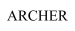 US (USPTO)/863447819, 35, 36, 42, 45Accurate Group Holdings, LLCREGISTEREDGoods & Services009 - Software for processing real estate closing and title insurance transactions; Computer software for accessing information directories that may be downloaded from the global computer network; Computer software for application and database integration; Computer software for creating searchable databases of information and data; Computer software for use in customer relationship management; Computer software platforms for use in customer relationship management for use by the real estate industry; Computer software platforms for use in vendor management for use by the real estate industry; Computer software that provides real-time, integrated business management intelligence by combining information from various databases and presenting it in an easy-to-understand user interface
035 - Business consulting and information services
036 - Insurance agencies in the field of title insurance; real estate escrow services; real estate appraisal services; real estate appraisal management services, namely, real estate and home appraisal services and consultation related thereto; real estate valuation services; financial services, namely, real estate owned property management services; financial services, namely, loan default mitigation services; financial services, namely, loss mitigation services for under- or non-performing mortgage loans; real-estate owned property management of foreclosed properties for third parties
042 - Providing temporary use of non-downloadable computer software for use in connection with loan origination by loan originators and servicers; providing temporary use of non-downloadable computer software for loan default processing and management by lending professionals; information technology consulting services; home inspection services
045 - title searching; real estate closing services; real estate settlement services
798.ARCHES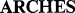 US (USPTO)/7345860016MUNKSJO ARCHESREGISTERED AND RENEWEDGoods & Services016 - Paper-Namely, Woven Paper, Laid Paper and Watercolor Paper
799.ARCHES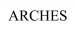 US (USPTO)/8571898310FootMind, Inc.REGISTEREDGoods & Services010 - Orthotic inserts for footwear; Orthotics for feet
800.ARCHES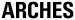 US (USPTO)/7915903216MUNKSJÖ ARCHESREGISTEREDGoods & Services016 - Art paper for all artistic techniques, namely, for drawings, aquarelles, engravings, lithographs, screen prints, oil painting, letterpress printing, intaglio and blind embossing; papers for bookbinding; papers for luxury printing and publishing
801.ARVELLn/aUS (USPTO)/791552987, 16, 24BOMA ENGINEERING SRLREGISTEREDGoods & Services007 - Machine tools for the production of yarns and non-woven fabric textiles
016 - Products of paper, cardboard and cellulose, namely, paper boxes, cardboard boxes, cardboard packaging, paper for wrapping and packaging, cellulose wipes and cellulose acetate film for wrapping and packaging
024 - Non-woven textile fabrics
802.ACWEI T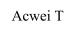 US (USPTO)/8648584325Chen, WeiTengREGISTEREDGoods & Services025 - Belts; blouses; bottoms; bras; coats; corsets; dresses; gloves; hats; headwear; hooded sweatshirts; jackets; jeans; jerseys; jumpsuits; lingerie; pajamas; pants; scarfs; shirts; shorts; skirts; sleepwear; socks; stockings; sweaters; sweatpants; sweatshirts; swimwear; T-shirts; ties; tops; trousers; underwear
803.AFSHEEN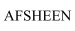 US (USPTO)/868246209Salmani, AfshinPUBLICATION/ISSUE REVIEW COMPLETEGoods & Services009 - Musical recordings
804.ANSER T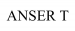 US (USPTO)/8578975328Karsten Manufacturing CorporationREGISTEREDGoods & Services028 - Golf clubs
805.ARCHEER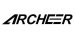 US (USPTO)/866722819Shenzhen Yisi Technology Co.,Ltd.REGISTEREDGoods & Services009 - Audio-video receivers; Batteries; Battery chargers; Blank USB flash drives; Cabinets for loudspeakers; Computer keyboards; Computer memories; Data processing equipment, namely, couplers; Electronic parking lot ticket dispensers; Headphones; Mouse mats; Pedometers; Personal stereos; Solar batteries; Tablet computer
806.I-ACTED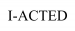 US (USPTO)/8575920725Castillo, Michael ServinioSECOND EXTENSION - GRANTEDGoods & Services025 - Apparel, namely, t-shirts, hats, tops, sweater, jackets, caps, shirts, shorts, pants, socks, shoes for educational, instructional, informative or marketing purposes
807.ABEL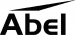 US (USPTO)/774890649, 42Tasman Software LimitedSECTION 8 & 15-ACCEPTED AND ACKNOWLEDGEDGoods & Services009 - Business management and administration software used in enterprise resource planning for manufacturing, distribution, financial, inventory, customer and supplier management, not including software relating to medical and dental practices, employee leasing services, payroll preparation services and personnel management services
042 - Design, development, leasing, maintenance, installation, technical support in the nature of trouble shooting of computer software problems and consulting services relating to business management and administration software used in enterprise resource planning for manufacturing, distribution, financial, inventory, customer and supplier management, not including software relating to medical and dental practices, employee leasing services, payroll preparation services and personnel management services
808.ABEL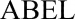 US (USPTO)/774890759, 42Tasman Software LimitedSECTION 8 & 15-ACCEPTED AND ACKNOWLEDGEDGoods & Services009 - Business management and administration software used in enterprise resource planning for manufacturing, distribution, financial, inventory, customer and supplier management, not including software relating to medical and dental practices, employee leasing services, payroll preparation services and personnel management services
042 - Design, development, leasing, maintenance, installation, technical support in the nature of troubleshooting of computer software problems and consulting services relating to business management and administration software used in enterprise resource planning for manufacturing, distribution, financial, inventory, customer and supplier management, not including software relating to medical and dental practices, employee leasing services, payroll preparation services and personnel management services
809.ABEL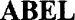 US (USPTO)/754975149, 42ABELHEALTH INC.REGISTERED AND RENEWEDGoods & Services009 - computer software programs and instruction manuals sold therewith used for the management of medical and dental practices
042 - consulting services in the field of computer hardware, software, and accessories, particularly for the management of medical and dental practices
810.ABEL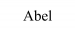 US (USPTO)/8611507316Gindart Holdings LimitedREGISTEREDGoods & Services016 - Paper, cardboard and plastic bags for packaging
811.ACAL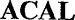 US (USPTO)/742423519, 16LEIDOS, INC.REGISTERED AND RENEWEDGoods & Services009 - computer software comprising an algebra library having data management algorithms for use in the solution of large matrix problems, and installation instructions and user manuals sold as a unit
016 - 
812.ACBL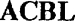 US (USPTO)/7516452516, 41, 42American Contract Bridge League, Inc.REGISTERED AND RENEWEDGoods & Services016 - publications, namely, books with the subject matter of bridge
041 - educational services, namely, conducting classes on bridge and entertainment in the nature of bridge tournaments
042 - association services, namely, promoting the interests of bridge players
813.ACBL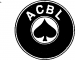 US (USPTO)/7516492616, 41, 42American Contract Bridge League, Inc.REGISTERED AND RENEWEDGoods & Services016 - publications, namely, books with the subject matter of bridge
041 - educational services, namely, conducting classes on bridge and entertainment in the nature of bridge tournaments
042 - association services, namely, promoting the interests of bridge players
814.ACPL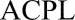 US (USPTO)/770425509NEXTLABS, INC.SECTION 8 & 15-ACCEPTED AND ACKNOWLEDGEDGoods & Services009 - computer programs for implementing a computer programming language
815.ADEL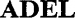 US (USPTO)/7347373310STRYKER CORPORATIONREGISTERED AND RENEWEDGoods & Services010 - Birthing Beds
816.ADELn/aUS (USPTO)/7907141316ADEL KALEMCILIK; TICARET VE SANAYI ANONIM SIRKETIREGISTEREDGoods & Services016 - Adhesive for stationery or household purposes, adhesive bands and tapes for stationery or household purposes, writing papers, manifold paper, parchment paper, onion skin paper, copying paper, rollers for typewriters and calculators, cards, namely, correspondence cards, business cards, cards bearing universal greetings, notecards, notebooks, blotters, notepapers, stickers, office requisites, namely, card files, document files, albums, namely, events albums, wedding albums, photograph albums, coin albums, albums for stickers, loose-leaf binders, stationary covers, namely, Book covers, document covers, paper report covers, passport covers, paper tray covers, checkbook covers; stickers, artists' materials and materials for writing, drawing, and painting, namely, pens, pencils, ball-point pens, nibs for pen and pencils, architects' models, modeling materials, namely, modeling paste, modeling clay, modeling wax not for dental purposes, modeling knives; paints for stationery purpose, namely, pastels, pastel crayons, oil pastels, water colours, crayons, paintings in the nature of gouaches, finger paints, face paints; paint boxes, paint brushes, palettes for painters, copying pencils, pens for use with plastic transparencies, liquid pen refills, felt tip pens, gel roller ball pens, refillable mechanical pencils, tattoo pens, namely, pens to draw temporary tattoo on skin,  highlighters, markers, stencils; electric or non-electric typewriters, addressing machines, franking machines, rotary duplicators, duplicating machines, document laminators for office use, inking ribbons, inking ribbons for computer printers, inking sheets for duplicators, pen ink cartridges;, boxes of cardboard or paper, desktop stationary cabinets, pads, namely, art pads, legal pads, account slip pads, adhesive note pads, desk pads,  paper knives, paper clips, cachets, stamp pads, ink, namely, ink for writing instruments, ink sticks, ink stones, India ink, inkwell, inkstands, correcting fluid for type, erasers, electric or non-electric pencil sharpeners, correction tapes, pencil trays, office requisites, namely, punches; stapling presses, staples; printed instructional and teaching materials in the field of medicine; role playing game equipment in the nature of game book manuals; printed publications, namely, brochures and pamphlets in the field of medicine; printed matter, namely, printed awards, educational learning cards, flash cards, activity cards, workbooks, textbooks, activity books, story books, puzzle books, printed puzzles, teacher guides, manuals, posters and educational booklets for instruction in language arts, English, math, science, history, art, music and social sciences at the preschool, primary, secondary, college and post graduate levels,  terrestrial globe, blackboards, drawing instruments, namely, drawing rulers and drafting rulers; square rulers, chalks, drawing squares, printers' type featuring numbers and letters, numbering apparatus, compasses
817.ADELn/aUS (USPTO)/777546719Asius Technologies, LLCREGISTEREDGoods & Services009 - Acoustically actuated pumps used for inflatable ear buds; earphone components, namely, inflatable ear buds
818.APEL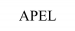 US (USPTO)/779481499Department of the ArmyREGISTEREDGoods & Services009 - Eyewear; Protective eyewear; Safety eyewear
819.ATEL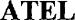 US (USPTO)/7552726636ATEL CAPITAL GROUPREGISTERED AND RENEWEDGoods & Services036 - Investment of funds for others; financial investment in the field of securities; financial analysis of assets; finance services, namely, acquisition of equipment to be placed on lease financing arrangements with third parties; true lease financing; financial services in the nature of leases intended as security; purchasing financing; all in the fields of construction equipment, mining equipment, lease containers, telephone and satellite systems, broadcasting equipment, railroad equipment, office equipment, hospital and medical equipment, physical therapy equipment, retail store equipment, manufacturing equipment, material handling equipment, processing equipment, scientific measuring equipment, video equipment, processing equipment, bottling and wine processing equipment, and refrigeration equipment
820.AMELL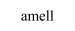 US (USPTO)/8686847725TippiX Engineering LimitedNEW APPLICATION - RECORD INITIALIZED NOT ASSIGNED TO EXAMINERGoods & Services025 - Clothing, namely, Lounge wear; Nightwear; Hooded sweat shirts; Sweat shirts; Long-sleeved shirts; Short-sleeved shirts; T-shirts; Gowns; and Scarves
821.AVELL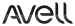 US (USPTO)/862283739AVELL USA, LLCREGISTEREDGoods & Services009 - Laptop computers
822.AC-ALL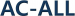 US (USPTO)/791721339, 11LUMENS CO., LTD.PUBLICATION/ISSUE REVIEW COMPLETEGoods & Services009 - Integrated circuits; circuit boards containing integrated circuits; integrated circuit modules; electronic circuit boards; printed circuit boards; circuit boards; light-emitting diodes (LED); light-emitting diode packages, namely, LED circuit boards; LED electronic signs; LED 3D digital photo frames; light emitting diode (LED) displays; gesture recognition computer mouses; gesture recognition keyboards; gesture recognition USB hubs; non-contact light sensors; electric gesture recognition sensors; LED flashlights for use in photography
011 - LED street lamps; LED lamps; LED fluorescent lamps; LED light bulbs; LED decoration lamps; LED ceiling lights; LED lighting apparatus; LED electric lighting apparatus; LED illuminating apparatus; LED lights; LED lights for mobile devices; LED lighting equipment for mobile devices; LED electrical lighting apparatus for mobile devices
823.ACCILL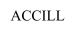 US (USPTO)/867370489KR Design House, Inc.REGISTEREDGoods & Services009 - Electric control devices for vehicle radios, sound systems, climate systems; Electronic control systems for machines; User interfaces, namely, controller units for electrotechnical and electronic devices
824.ACCU-L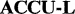 US (USPTO)/742699899AVX CORPORATIONREGISTERED AND RENEWEDGoods & Services009 - electronic components; namely, inductors
825.A+ CALL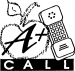 US (USPTO)/7503987436Flint Area School Employees Credit UnionREGISTERED AND RENEWEDGoods & Services036 - providing bank account balance information and electronic fund transfers by means of a touch tone telephone
826.I-APPEL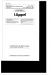 US (USPTO)/7230590825I. APPEL CORPORATIONREGISTERED AND RENEWEDGoods & Services025 - LADIES' PAJAMAS, BEDJACKETS, BATH AND BEACH ROBES, LOUNGING ROBES, HOUSECOATS
827.OG ABEL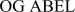 US (USPTO)/7755932825Abel Creations, Inc.SECTION 8 & 15-ACCEPTED AND ACKNOWLEDGEDGoods & Services025 - T-shirts, sweatshirts, hooded sweatshirts, tank tops, hats, and belts
828.A-PEELING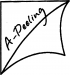 US (USPTO)/7546321516A-Peeling Fundraising, Inc.REGISTERED AND RENEWEDGoods & Services016 - Cards with detachable coupons for food and entertainment discounts
829.AREL WARS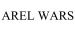 US (USPTO)/855140489Gamevil Inc.REGISTEREDGoods & Services009 - Portable communications apparatus, namely, portable telecommunication instant messaging devices, telephones; recorded computer game software; recorded computer operating programs; recorded computer game programs; computer game programs and software downloadable via the internet; compact discs with read only memory featuring games; downloadable electronic games via the internet and wireless device
830.NEW APEEL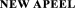 US (USPTO)/7663258310Altair Instruments, Inc.SECTION 8 & 15-ACCEPTED AND ACKNOWLEDGEDGoods & Services010 - Microdermabrasion skin rejuvenation machine; and skin care system, namely, apparatus and instruments for skin exfoliation, wands, wand stand, tubing, filter, and brush
831.ABEL BROWN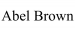 US (USPTO)/8525942725Fischer, Michael EdwardREGISTEREDGoods & Services025 - Belts; Belts for clothing; Belts made from imitation leather; Belts made of leather; Belts made out of cloth; Belts of textile; Button down shirts; Cargo pants; Clothing, namely, khakis; Collared shirts; Denims; Dress pants; Dress shirts; Fabric belts; Gloves as clothing; Golf pants, shirts and skirts; Knit shirts; Long-sleeved shirts; Men's dress socks; Men's suits, women's suits; Men's underwear; Pocket squares; Polo shirts; Rugby shirts; Shirts; Shirts for suits; Socks; Sport shirts; Suspender belts; Sweat shirts; T-shirts; Tee shirts; Ties; Tops; Underwear; Waterproof jackets and pants; Wearable garments and clothing, namely, shirts; Women's clothing, namely, shirts, dresses, skirts, blouses
832.MEDI ACHAL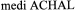 US (USPTO)/7916304710MEDI USA LPREGISTEREDGoods & Services010 - Artificial limbs; artificial knee joint prostheses; accessories of silicon for prostheses, namely, knee caps, liners for prostheses, feet for prostheses, arm covers for prostheses, medical instruments, and apparatus for use in inserting and attaching endoprostheses; artificial joints, artificial knee joints, artificial hip joints, artificial shoulder joints; prostheses for joints, parts of prostheses, namely, valves for prostheses, knee caps, liners for prostheses, prosthetic feet, covers for prostheses, adapters for prostheses; implants consisting of artificial materials, bone screws
833.A COOL BREEZE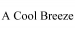 US (USPTO)/8505477816, 21, 30A Cool BreezeREGISTEREDGoods & Services016 - address books; appointment books; baby books; blank journal books; children's books; coffee table books featuring photography, design, cookbooks, gardening; cook books; greeting cards; memory books
021 - cheese board and knife set; coffee cups; coffee cups, tea cups and mugs; cooking forks; cooking graters; cooking pans; cooking pots and pans; cooking strainers; dinnerware, namely, plates, bowls, cups and saucers; drinking glasses; fitted picnic baskets; flower baskets; flower vases and bowls; food preserving jars of glass; glass beverageware; glass bowls; glass dishes; glass for decorative purposes, namely, sea glass; glass jars; glass mugs; hand-operated coffee grinders and pepper mills; household utensils, namely, graters; household utensils, namely, kitchen tongs; household utensils, namely, skimmers; household utensils, namely, spatulas; household utensils, namely, strainers; household utensils, namely, turners; picnic baskets sold empty; planters for flowers and plants; rolling pins; shot glasses; utensils for barbecues, namely, forks, tongs, turners; wine glasses; wood chopping blocks; works of art of china, crystal, glass, earthenware
030 - bakery goods and dessert items, namely, cheesecakes for retail and wholesale distribution and consumption on or off the premises; bread and pastry; caffeine-free coffee; cereal-based snack foods; cheese flavored puffed corn snacks; coffee and tea; coffee beans; cooking salt; fish sandwiches; frankfurter sandwiches; frozen juice bars; granola snacks; hamburger sandwiches; hot dog sandwiches; ice cream; ice cream sandwiches; sandwiches; sea salt for cooking
834.ADRIENNE ADEL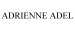 US (USPTO)/8571416325Heyri J. Inc.REGISTEREDGoods & Services025 - Clothing, namely, tops, bottoms and dresses for women
835.CONTENT(L)ABEL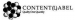 US (USPTO)/854468629Udeze UkwuomaREGISTEREDGoods & Services009 - Audio and video recordings featuring music and artistic performances; Audio recordings featuring music; Digital music downloadable from the Internet; Downloadable MP3 files, MP3 recordings, on-line discussion boards, webcasts, webinars and podcasts featuring music, audio books in the field of music, and news broadcasts; Downloadable musical sound recordings; Downloadable ring tones, graphics and music via a global computer network and wireless devices; Downloadable video recordings featuring music; Downloadable music via the internet and wireless devices; Musical recordings; Musical sound recordings; Musical video recordings; Sound recordings featuring music; Video recordings featuring music
836.ABEL INDUSTRIESn/aUS (USPTO)/776613519Abel Industries (Canada) Ltd.REGISTEREDGoods & Services009 - Chromatography apparatus for laboratory use
837.AK ALL KNOWLEDGE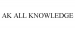 US (USPTO)/8627877525Kadzius, AureliusREGISTEREDGoods & Services025 - Bottoms; Graphic T-shirts; Hooded sweat shirts; Hoods; Jackets; Jerseys; Tops
838.ADEL FINGERPRINT TECHNOLOGY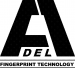 US (USPTO)/785718539Adel Group (Asia) LimitedSECTION 8 & 15-ACCEPTED AND ACKNOWLEDGEDGoods & Services009 - Fingerprint scanner, electronic fingerprint door-lock, electronic door lock, electronic fingerprint safety box, fingerprint safety-box module, fingerprint scanner module, and electronic and/or magnetic fingerprint smart card
839.AXIC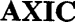 US (USPTO)/740760089AXIC, INC.REGISTERED AND RENEWEDGoods & Services009 - x-ray fluorescence spectrometers for use in measurement of thickness and composition of coatings on semiconductors, magnetic hard disks, and thin film magnetic heads; ion mills for use in the fabrication of semiconductor devices, thin film magnetic heads, and optical polishing and coating; plasma equipment; namely, plasma ashers, plasma deposition devices, and reactive ion etchers for use in semiconductor fabrication, surface cleaning and modification, and printed circuit board manufacture; thin film deposition equipment; namely, vacuum evaporators, sputtering equipment and chemical vapor deposition devices for use in the semiconductor, printed circuit, optics, electron microscopy, and magnetics fields; semiconductor porduction equipment comprised of sputtering, vacuum evaporation, plasma processing, x-ray, and ion source devices; superconductor production equipment comprised of thin film measurement and sputtering devices; and magnetic film production equipment comprised of ion mills and x-ray fluorescence devices
840.AXOMn/aUS (USPTO)/864400249, 16, 25, 28, 41Blue Man Productions, LLCFIRST EXTENSION - GRANTEDGoods & Services009 - Pre-recorded video cassettes and disks featuring musical and theatrical performances; musical sound recordings; cameras; decorative magnets; video game cartridges, disks and software; mouse pads; cameras; computer application software for mobile phones, portable media players and handheld computers, namely, computer game software; computer game software for use on personal computers, home video game consoles and mobile and cellular phones; compact discs featuring music; DVDs featuring music and theater performances, educational topics and children's entertainment
016 - Paper goods, namely, postcards and posters; stickers; pens; souvenir programs concerning musical and theatrical performances; notecards; gift bags, namely, paper gift bags; laminated paper cards; educational publications, namely, books, workbooks, instructional manuals in the fields of language, science, math, social studies, fine arts, performing arts, physical arts, fitness, technology and media literacy; magazines in the fields of language, science, math, social studies, fine arts, performing arts, physical arts, fitness, technology and media literacy
025 - Clothing, namely, t-shirts, sweatshirts, jackets, tank tops, sweat bands, headbands, wristbands, bandanas, infant and toddler one-piece clothing, and bathrobes; hats; caps; footwear
028 - Novelty toys, namely, battery operated balls that glow and foam hands; skateboards; glow sticks, plush toys; toy robots; card games; board games; action figure toys
041 - Entertainment services in the nature of live musical and theatrical performances; educational services, namely, providing classes, workshops and distribution of course materials in the fields of language, science, math, social studies, fine arts, performing arts, physical arts, fitness, technology and media literacy
841.AXON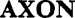 US (USPTO)/735892639, 17AXON' CABLE SAREGISTERED AND RENEWEDGoods & Services009 - ELECTRIC CABLES
017 - 
842.AXON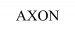 US (USPTO)/8636832636TPG-Axon Management LPREGISTEREDGoods & Services036 - Financial services, namely, investment advisory services, investment management services, asset management services, financial analysis services, financial research services and investment services, namely, funds investment and hedge fund investment services
843.AXON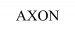 US (USPTO)/864674669ACRA CONTROL LIMITEDPUBLISHED FOR OPPOSITIONGoods & Services009 - Electronic data recorders, namely, rugged modular data acquisition systems for use in environmentally harsh aerospace applications, namely, flight test instrumentation, avionics COTS and aircraft airworthiness to gather, transmit or record data from onboard sources such as sensors, avionic busses and systems; none of the aforementioned goods for use with or relating to electrical weapons; none of the aforementioned goods for use with video surveillance (except for those used in aerospace applications for flight test instrumentation, avionics COTs and systems for monitoring aircraft airworthiness); and none of the aforementioned goods for use with video recording devices (except for those used in aerospace applications for flight test instrumentation, avionics COTS and systems for monitoring aircraft airworthiness
844.AXON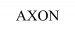 US (USPTO)/866129279TASER International, Inc.SUSPENSION LETTER - MAILEDGoods & Services009 - Apparatus for recording video and audio, including cameras and digital recorders; apparatus for recharging in situ an internal battery of a camera or digital recorder namely, docking stations; recorded media in the nature of digital media in multiple file formats for viewing and download via the Internet having recorded video, audio, and photographic evidence in the field of public safety; clips for a camera assembly for attaching a video and audio recording apparatus to clothing, eyeglasses, or helmets; computer hardware for communication between multiple computers and between computers and local and global computer networks used in the field of public safety; radios, radio transmitters, and receivers; network communication apparatus, namely, mobile and wearable video and audio recorders for the sending of audio, image, and video files across networks; global positioning system devices, namely mobile and wearable video and audio recorders equipped with beacon communicators for finding and reporting the location of the video and audio recorder; global positioning and communication devices, navigational and vehicle monitoring equipment, namely, radio, navigational and global positioning system transponders and receivers; computer software for the transmission of data, images, audio, and video by wireless communication networks and the internet for use with mobile and wearable video and audio recorders used in the field of public safety; computer application software, namely, an application for use with mobile and wearable video and audio recorders for inputting storing, processing and outputting information related to recorded audio and video, the location of the client-side computer, and information from other video recording devices used in the field of public safety; and computer hardware and software systems for integrating and controlling various communications and weapons systems
845.AXON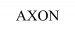 US (USPTO)/8661303625TASER International, Inc.REQUEST FOR EXTENSION OF TIME TO FILE OPPOSITIONGoods & Services025 - Hats; Headgear for wear, namely, headbands for adults; Shirts
846.AXON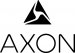 US (USPTO)/866161539TASER International, Inc.SUSPENSION LETTER - MAILEDGoods & Services009 - Apparatus for recording video and audio, including cameras and digital recorders; apparatus for recharging in situ an internal battery of a camera or digital recorder, namely, docking stations; recorded media in the nature of digital media in multiple file formats for viewing and download via the Internet having recorded video, audio, and photographic evidence in the field of public safety; clips for a camera assembly for attaching a video and audio recording apparatus to clothing, eyeglasses, or helmets; computer hardware for communication between multiple computers and between computers and local and global computer networks used in the field of public safety; radios, radio transmitters, and receivers; network communication apparatus, namely, mobile and wearable video and audio recorders for the sending of audio, image, and video files across networks; global positioning system devices, namely mobile and wearable video and audio recorders equipped with beacon communicators for finding and reporting the location of the video and audio recorder; global positioning and communication devices, navigational and vehicle monitoring equipment, namely, radio, navigational and global positioning system transponders and receivers; computer software for the transmission of data, images, audio, and video by wireless communication networks and the internet for use with mobile and wearable video and audio recorders used in the field of public safety; computer application software, namely, an application for use with mobile and wearable video and audio recorders for inputting storing, processing or and outputting information related to recorded audio and video, the location of the client-side computer, or information from other video recording devices used in the field of public safety; and computer hardware and software systems for integrating and controlling various communications and weapons systems
847.AXON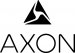 US (USPTO)/8661621025TASER International, Inc.REQUEST FOR EXTENSION OF TIME TO FILE OPPOSITIONGoods & Services025 - Hats; headgear for wear, namely, headbands for adults; shirts
848.AXOS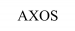 US (USPTO)/867811239Calix, Inc.PUBLISHED FOR OPPOSITIONGoods & Services009 - Software for the operation and management of telecommunications networks; operating system software
849.AXOSn/aUS (USPTO)/869517287, 9Netstal-Maschinen AGNEW APPLICATION - RECORD INITIALIZED NOT ASSIGNED TO EXAMINERGoods & Services007 - INJECTION MOLDING MACHINES, NAMELY, INJECTION PLASTIC MOLDING MACHINES
009 - ELECTRICAL CONTROL APPARATUS AND INSTRUMENTS FOR OPERATING A PLASTIC INJECTION MOLDING MACHINE; ELECTRONIC CONTROL SYSTEMS FOR OPERATION OF A PLASTIC INJECTION MOLDING MACHINE, ELECTRONIC CONTROL SYSTEMS FOR SETTING THE CONTROLS OF A PLASTIC INJECTION MOLDING MACHINE, ELECTRONIC CONTROL SYSTEMS FOR MONITORING OF A PLASTIC INJECTION MOLDING MACHINE, ELECTRONIC CONTROLS FOR MAINTENANCE OF A PLASTIC INJECTION MOLDING MACHINE, APPARATUS FOR RECORDING, TRANSMISSION, PROCESSING AND REPRODUCTION OF SOUND, IMAGES OR DATA INFORMATION FOR A PLASTIC INJECTION MOLDING MACHINE; SIGNAL CONDITIONING AND COMMUNICATION DEVICES FOR INDUSTRIAL PROCESS CONTROL FOR OR BEING PART OF INJECTION MOLDING MACHINES; DATA PROCESSING APPARATUS FOR A PLASTIC INJECTION MOLDING MACHINE; OPTICAL DATA CARRIERS CONTAINING SOFTWARE FOR THE OPERATION OF A PLASTIC INJECTION MOLDING MACHINE
850.AXUS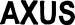 US (USPTO)/750041339AXUS MICROSYSTEMS INC.REGISTERED AND RENEWEDGoods & Services009 - personal computers; workstations comprising computers, computer processors, graphic controllers, printers, mice, mouse pads, keyboards, local area network controllers, monitors, computer SCSI/IDE controllers; servers, computer motherboards, computer add-on cards, namely, personal computer graphics adapters, SCSI controllers, and local area network controllers, notebook personal computers; personal digital assistants, namely, hand-held combination personal computers, telephone, and pager systems; set-top boxes, namely, electronic video and audio signal control boxes; application specific integrated circuits; computer software for testing circuit boards and computer mainframes and for diagnostic drivers and utilities; application software for computer-aided design and computer-aided manufacturing, word processing and database management; system software, namely, operating software; computer firmware, namely, system interface and input/output firmware for workstation personal computers, desktop computers and notebook computers, small computer systems intefaces (SCSI), local area networks, video/graphic cards and compact disk-read only memories
851.AXUS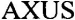 US (USPTO)/791638149, 10, 38ERBE Elektromedizin GmbHREGISTEREDGoods & Services009 - Computer software, recorded, used to perform waterjet surgery; computer data carriers having software recorded thereon, namely, pre-recorded magnetic data carriers featuring software for providing electrical power and fluid pressure set-ups used in waterjet surgery; electrical controllers with integrated software for use in waterjet surgery; software for the integration of control segments in the nature of electrical controllers for use in waterjet surgery; software programmable microprocessors for use in waterjet surgery  none of the above-mentioned products being related to access control products, video communication apparatus, audio communication apparatus, monitoring products and cameras, particularly digital cameras, network cameras, Internet protocol cameras and live web cams, video encoders, videodecoders, IP-based document servers, print servers, IP-based video products, software and accessories for the above-mentioned products
010 - Surgical, medical, dental and veterinary instruments and units for use in endoscopy, laparoscopy, cardiovascular procedures; devices and instruments and their accessories for waterjet surgery, namely, probes, footswitches, cables, filters, pumps, handles, pencils, hoses, probe tips, adapters, suction containers, patient plates, remote controls for treating tissue
038 - Online services, namely, electronic transmission of information, texts, drawings and images; provision of telecommunication channels for teleshopping services  none of the above-mentioned products being related to access control products, video communication apparatus, audio communication apparatus, monitoring products and cameras, particularly digital cameras, network cameras, Internet protocol cameras and live web cams, video encoders, videodecoders, IP-based document servers, print servers, IP-based video products, software and accessories for the above-mentioned products
852.AXUS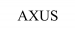 US (USPTO)/8684838610LHASA OMS, INC.NON-FINAL ACTION - MAILEDGoods & Services010 - Acupuncture equipment; electric acupuncture instruments; transcutaneous electrical nerve stimulator for use in pain relief; apparatus for acupuncture therapy
853.AXYS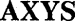 US (USPTO)/741546389Duran Audio B.V.REGISTERED AND RENEWEDGoods & Services009 - audio equipment; namely,  digital audio tape recorders, audio amplifiers and audio loudspeakers
854.ACPAL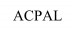 US (USPTO)/864865549, 11AP International OÜREGISTEREDGoods & Services009 - Apparatus and instruments for measuring, signaling, checking, namely, supervision of temperature and humidity in rooms; Apparatus and instruments for conducting, switching, transforming, accumulating, regulating or controlling electricity; Apparatus for recording, transmission or reproduction of sound or images; Magnetic data carriers, recording discs, compact discs, DVDs and Digital recording media, all with prerecorded software for controlling climate control systems, ventilation systems, heating and cooling systems; Cash registers; Computers; Computer software for controlling climate control systems, ventilation systems, heating and cooling systems; Fire-extinguishing apparatus; Regulators, Measuring, detecting, regulating and monitoring equipment, indicators and controllers, thermostat controllers, power controllers, programmable controllers, electronic controllers, electric power controllers, all for use with climate control systems, ventilation systems, heating and cooling systems; remote control apparatus, namely, remote controls for controlling climate control devices, ventilation devices, heating and cooling devices
011 - Lighting apparatus, namely lighting installations; heating, cooling, air conditioning and climate control installations, heat pumps for homes and offices
855.ACSAP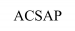 US (USPTO)/856065659American College of Clinical Pharmacy, Inc.REGISTEREDGoods & Services009 - downloadable electronic publications in the nature of books in the field of pharmacology
856.ACSYS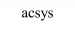 US (USPTO)/854410226, 9, 12, 20VBT INVESTMENTS LTDREGISTEREDGoods & Services006 - Metal combination locks; Metal mechanical combination locks; Metal mechanical dialing locks; Metal mechanical locks; metal locks
009 - Anti-theft locking devices for protecting radios, namely, anti-theft alarms; Card operated electronic locks; electronic and mechanical controlled digital locks; Electric door locks; Electric lock switches; Electric locking installations comprised of electric locks; Electrical locks; Components of electrical locks, namely, electrical striking plates being controls for lock release in buildings; Electrically operated locking devices, namely, electrical locks; Electromagnetic locks; Controllers for electronic lock systems, namely, electronic keypad controlled mechanisms for coin operated lockers; Magnetically encoded cards for opening electronic locks; Electronic and mechanical lock controllers; Electric and mechanical lock switches; Locking apparatus, namely, electric and mechanical locks; Locking devices, namely, electric and mechanical locks; Component of electronic systems, namely, locking headers and alarms; Components of electronic locking systems, namely, radio operated door lock controls; Component parts of electronic and mechanical locking systems, namely, releasable locking devices; Components of electronic locking systems, namely, remote control locking apparatus; Components of electronic locking systems, namely, remotely controlled alarm locks; Components of electronic locking systems, namely, remotely controlled door locks; Safety locking devices, namely, electronic and mechanical locks; Security devices for doors of buildings, namely, electronic and mechanical locks; Security devices for windows of buildings, namely, electronic and mechanical locks; Electric security locking devices for armored doors, namely, electronic locks; Electric and mechanical security locking devices for the doors of safes, namely, electronic and mechanical locks
012 - Central door locking apparatus for vehicles, namely, electric combination locks for motor vehicles; electric vehicle locks, namely, electric locks for steering wheels; Electric door locks for vehicles; Electric locks for vehicles; Electric security apparatus for vehicles, namely, electronic locks; Magnetically encoded card keys for opening central locking in vehicles; Mechanical locks for use in motor vehicles; metal and non-metal vehicle locks; Components of electronic locking systems, namely, remote controls for operating vehicle door locks
020 - Non-metal combination locks; non-magnetically encoded cards for opening electronic locks; Non-metal mechanical combination locks; Non-metal mechanical dialing locks; Non-metal mechanical locks
857.AXXOSn/aUS (USPTO)/791848909, 42Axxos Industrisystem ABNEW APPLICATION - RECORD INITIALIZED NOT ASSIGNED TO EXAMINERGoods & Services009 - Scientific, nautical, surveying, photographic, cinematographic, optical, weighing, measuring, signalling, checking (supervision), life-saving and teaching apparatus and instruments; apparatus and instruments for conducting, switching, transforming, accumulating, regulating or controlling electricity; apparatus for recording, transmission or reproduction of sound or images; magnetic data carriers, recording discs; compact discs, DVDs and other digital recording media; cash registers, calculating machines, data processing equipment, computers; computer software; recorded content; multimedia content; electronic publications, downloadable; electronic publications, downloadable; software; programs for computers; downloadable computer software; computer software for business purposes; industrial controls incorporating software; computer software for creating searchable databases of information and data; software for searching and retrieving information across a computer network; computer search engine software; computer software for application and database integration; computer software development tools; information technology and audiovisual equipment; data processing equipment and accessories; equipment for processing information; computers and computer hardware; computer hardware; network access server hardware; communications equipment; electronic communication installations; peripherals adapted for use with computers; backup drives for computers; parts, fittings and accessories for all the foregoing in this class
042 - Scientific and technological services and research and design relating thereto; industrial analysis and research services; design and development of computer hardware and software; software development, programming and implementation; computer programming; computer software programming services; creation of control programs for automated measurement, assembly, adjustment, and related visualisation; installation, maintenance and repair of computer software and computer programs; design, development and implementation of computer hardware, computer software and computer programs; information technology IT consulting services; industrial and technological analysis; computerised analysis of technical data; customisation of computer software and computer programs; development of systems for the processing of data; server administration; testing, authentication and quality control; calibration and configuration of computer software and computer programs; integration of computer software and computer programs; research, development, design in relation to computer hardware, computer software and computer programs; testing of computer hardware, computer software and computer programs; analytical services relating to computer hardware, computer software and computer programs; technological services relating to manufacture; IT technology consulting, consultancy in the area of information technology (it) and it information; providing of information, advice and consultancy in relation to the design and development of computer hardware; providing of information, advice and consultancy in relation to computer software and computer programs; providing of information, advice and consultancy relating to the design and development of information systems and computer systems; engineering services; technological consultancy relating to production technology and manufacturing; providing and preparation of technical reports; hosting services and software as a service and rental of software; rental of computer hardware, computer software and computer programs; cloud computing; provision of security services for computer networks, computer access and computerised transactions; providing of computer programs via the internet (application service provider (asp services relating to computer programs; electronic storage of electronic media, namely, files, data, documents, text, videos, images, music, games and other multimedia
858.AXXUS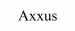 US (USPTO)/866699119Opazo, Thomas EdwinREGISTEREDGoods & Services009 - Audio speakers; loud speakers; wireless indoor and outdoor speakers
859.ACMENA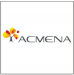 US (USPTO)/791540829, 35, 38, 42ACMENA TEKNOLOJI YÖNETIM VE YATIRIM HIZMETLERI ANONIM SIRKETIREGISTEREDGoods & Services009 - Scientific, nautical, surveying, photographic, cinematographic, optical, weighing, measuring, signalling, checking, life-saving and teaching apparatus and instruments, namely, cameras, flasks for laboratory use, life jackets; apparatus and instruments for conducting, switching, transforming, accumulating, regulating or controlling electricity, namely, batteries, power inverters, electrical transformers; apparatus for recording, transmission or reproduction of sound or images; blank magnetic data carriers; pre-recorded magnetic data carriers and compact discs featuring software for database management; digital media, namely, DVDs, downloadable audio and video recordings, and CDs featuring audiovisual productions in the fields of business, management, information communications, technology, energy, media, and finance; mechanisms for coin-operated apparatus; cash registers; calculating machines; data processing apparatus; computers; computer software for management of business and industrial projects in the fields of information communications, technology, energy, media, and finance; fire-extinguishing apparatus
035 - Advertising; business management; business administration; providing office functions
038 - Telecommunications services, namely, transmission of podcasts, telecommunication access services, providing access to the internet for others, providing telephone service for others
042 - Scientific and technological services, namely, research and design in the field of information communications, technology, energy, defense systems, media, and finance; industrial analysis and research in the field of information communications, technology, energy, defense systems, media, and finance; design and development of computer hardware and software
860.ACTEON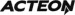 US (USPTO)/785876136, 7, 9, 35, 37, 40, 42ACTEON GROUP LIMITEDPARTIAL SECTION 8 & 15 ACCEPTED AND ACKNOWLEDGEDGoods & Services006 - 
007 - 
009 - 
035 - (Based on Use in Commerce) and (Based on 44(e Personnel management consultancy services; personnel management; personnel placement services; personnel recruitment consultancy; personnel resources management; personnel recruitment
037 - (Based on Use in Commerce) and (Based on 44(e Maintenance and repair of mechanical pile driving frames, impact transmissions for mechanical pile driving frames, non-floating cranes, mechanical rock crushers, excavators, machines for earth moving and hydraulic engineering, steam engines, pumps, machine compressors, machine valves, mechanical, electric, hydraulic and pneumatic controllers; rental of machines for foundation work and for earth moving and hydraulic engineering; rental of anchoring hardware and anchoring hardware for mooring vessels; maintenance, installation and repair services for oil or gas wells and oil or gas fields, including on-shore, marine or off-shore oil or gas wells and oil or gas fields; maintenance, installation and repair services relating to severance activities for gas wells and oil or gas fields
040 - (Based on Use in Commerce) and (Based on 44(e assembly services for the assembly of mechanical pile driving frames, impact transmissions for mechanical pile driving frames, non-floating cranes, mechanical rock crushers, excavators, machines for earth moving and hydraulic engineering, steam engines, pumps, machine compressors, machine valves, mechanical, electric, hydraulic and pneumatic controllers to the specification of others; cutting services and water-jet cutting services for on-shore, marine and off-shore oil or gas wells and oil or gas fields
042 - (Based on Use in Commerce) and (Based on 44(e Remote inspection services for well heads, well risers and well bores for gas- and oil-wells; monitoring and observation of underwater operations; monitoring and observation of seabed and subsea equipment; structural surveys and monitoring of well heads, well risers and well bores for gas- and oil-wells and other seabed and subsea equipment; planning foundation works, earth-moving and hydraulic engineering; planning and consultancy in relation to hydraulic engineering; engineering services for oil or gas wells and oil or gas fields, including on-shore, marine or oil or gas wells and oil or gas fields; engineering services relating to severance activities, to cutting services and water-jet cutting services for on-shore, marine and off-shore oil or gas wells and oil or gas fields
861.ACTEON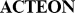 US (USPTO)/782190175, 10FINANCIERE ACTEONREGISTERED AND RENEWEDGoods & Services005 - Pharmaceutical products for dental care, namely pharmaceutical preparations for the treatment of dental canals, solvents for eugenate-type root canal filling cements; preparations for root canals, namely, chelators in the nature of sealing compounds, powder for permanent sealing cement; temporary antiseptic dressings, root canal disinfectants for use prior to fillings and root canal devitalization, sedative dressings and pulpal antiseptics, permanent sealing cement for root canals, and light cavity liner plaque indicators for polishing teeth after scaling; hygienic products for dental medicine, namely, tooth cleanser tablets, bactericide, virucide and fungicide; plastic material for medical bandages; material for filling teeth and for dental impressions; all purpose disinfectants; amalgams, cements, lacquers, dental mastic, porcelain for dental prostheses; preparations for facilitation of dentitions and remedies for dental use, namely, hemostatic surgical dressing, sedatives, anesthetic by infiltration
010 - Surgical, medical, dental and veterinary apparatus, namely, ultrasonic scalers, endodontic treatment units, air polishers, curing lights; artificial teeth; sutures; analytical apparatus for medical use, namely, ray diagnostic units; flushing devices for rinsing body cavities during surgery; electrical dental apparatus, namely, electrosurgery apparatus in the nature of high frequency current electrosurge probes, implantology surgical drilling units, surgical CO2 lasers, surgical ultrasonic aspirators for human and/or veterinary use; dental apparatus and instruments, namely, autoclaves for use in the sterilization of medical, dental and surgical instruments; orthodontic apparatus, namely, expansion screws, night guards; ultrasonic apparatus for dental use; sterile dental needles
862.ACTERO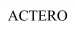 US (USPTO)/855353211, 9FoodChek Systems Inc.REGISTEREDGoods & Services001 - ANTIGEN-ANTIBODY IMMUNO-CHEMICAL AND NANOTECHNOLOGY AND/OR CHEMICAL FOOD SAFETY AND PATHOGEN DIAGNOSTIC TEST KITS COMPRISING TEST CASSETTES IN THE NATURE OF TESTING ASSAYS, ENRICHMENT MEDIA IN THE NATURE OF CULTURE MEDIA, AND A COMPACT DESKTOP-BASED DIAGNOSTIC READING DEVICE THAT REPORTS THE TEST RESULTS FROM THE DISPOSABLE ASSAY CASSETTES LOADED WITH FOOD SAMPLES THAT HAVE BEEN PREVIOUSLY ENRICHED FOR BACTERIAL GROWTH, FOR USE IN SCIENTIFIC RESEARCH AND DIAGNOSTICS FOR DETECTING PATHOGENS IN THE HUMAN FOOD CHAIN; ENRICHMENT BROTH MEDIA IN THE NATURE OF CULTURE MEDIA FOR USE IN SCIENTIFIC RESEARCH TESTING AND DIAGNOSTIC TESTING FOR DETECTING PATHOGENS
009 - LABORATORY AND ON-SITE DIAGNOSTIC DEVICES FOR USE IN DETECTING PATHOGENS, NAMELY, LATERAL FLOW MAGNETIC IMMUNOCHROMATOGRAPHIC TEST CASSETTES AND DIAGNOSTIC MAGNETIC IMMUNOCHROMATOGRAPHIC TEST READERS FOR USE IN READING TEST RESULTS FOR DETECTING PATHOGENS
863.ACTEVA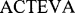 US (USPTO)/7663634225NEW BALANCE ATHLETICS, INC.SECTION 8 & 15-ACCEPTED AND ACKNOWLEDGEDGoods & Services025 - Midsole elements comprised of ethyl vinyl acetate composition, sold as components of boots and shoes
864.ACTUAL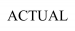 US (USPTO)/8585763310PACIFIC APPAREL MANUFACTURING, INC.REGISTEREDGoods & Services010 - Medical wearing apparel, namely, scrub tops and scrub pants; Patient examination gowns
865.ACU4GL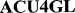 US (USPTO)/755444789MICRO FOCUS IP DEVELOPMENT LIMITEDREGISTERED AND RENEWEDGoods & Services009 - computer software for use in accessing databases from a COBOL program to a relational database management system, and user manuals sold therewith as a unit
866.AXIIIS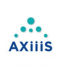 US (USPTO)/8654300710Monteris Medical CorporationPUBLISHED FOR OPPOSITIONGoods & Services010 - Medical devices, namely, a surgical platform for stereotactic surgery comprised of a trajectory guide to facilitate the alignment and stereotactic placement of an MRI compatible laser delivery probe into a patient's body
867.AXXION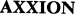 US (USPTO)/745112159AXXION GROUP CORP.REGISTERED AND RENEWEDGoods & Services009 - computer cases
868.ACRESSA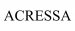 US (USPTO)/8639510436Aterran LLCSTATEMENT OF USE - TO EXAMINERGoods & Services036 - Payment Processing Services in the field of patient health care payments
869.ACRESSA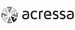 US (USPTO)/8680216136Aterran LLCPUBLISHED FOR OPPOSITIONGoods & Services036 - Payment Processing Services in the field of patient health care payment
870.ACRESSAn/aUS (USPTO)/8680313636Aterran LLCPUBLICATION/ISSUE REVIEW COMPLETEGoods & Services036 - Payment Processing Services in the field of patient health care payment
871.ACTREEN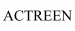 US (USPTO)/8686678510B. Braun Medical S.A.S.NEW APPLICATION - RECORD INITIALIZED NOT ASSIGNED TO EXAMINERGoods & Services010 - surgical and medical apparatus and instruments for use in general surgery; medical apparatus and instruments for use in the drainage or the collection of physiological or pathological secretions or excreta; medical drainage bags for the collection of bodily fluids; collection bags for digestive or urinary ostomies; medical apparatus for urine collection by natural ways; medical apparatus, namely, sheets for urinary or fecal incontinence; irrigation devices, namely, nasal irrigation vessel and filters and belts for all the aforesaid goods; ostomy loop bridges; medical apparatus, namely, emergency pelvic clamps, catheters, cannulae; clamps and fittings for all the aforesaid goods; orthopedic articles, namely, orthopedic belts; artificial limbs; artificial eyes and artificial teeth; suture material
872.ACTUALL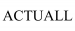 US (USPTO)/858285827, 9, 11INNOMOTIVE SOLUTIONS GROUP INC.SUSPENSION LETTER - MAILEDGoods & Services007 - Mechanical and electrical systems for vehicles, namely, loading and unloading mechanical lifts for vehicles for transfer of heavy and difficult to lift items; door opening and closing systems for transportation equipment, namely, motorized and non-motorized vehicles, trucks, cars, trailers, buses, boats, railways, vans and elevating vehicles, platform trucks and elevating work platforms for industrial, commercial, architectural, recreation and marine industries
009 - Safety and security light systems for vehicles systems for lighting, doors and lifting devices using radio frequency and remote control devices on transportation equipment, namely, motorized and non-motorized vehicles, trucks, cars, trailers, buses, boats, railways, vans and elevating vehicles, platform trucks and elevating work platforms for industrial, commercial, architectural, recreation and marine industries
011 - Mechanical and Electrical installations, namely, loading and unloading mechanical lifts for vehicles for transfer of heavy and difficult to lift items; door opening and closing systems, safety and security lighting systems on transportation equipment, namely, motorized and non-motorized vehicles, trucks, cars, trailers, buses, boats, railways, vans and elevating vehicles, platform trucks and elevating work platforms for industrial, commercial, architectural, recreation and marine industries
873.ACUPOLL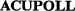 US (USPTO)/7409466216ACUPOLL RESEARCH, INC.REGISTERED AND RENEWEDGoods & Services016 - magazines in the market research field
874.AXON DX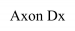 US (USPTO)/864671819, 10Kent A. MurphyPUBLICATION/ISSUE REVIEW COMPLETEGoods & Services009 - medical device kits in the nature of scientific and research device kits comprising glass slides in the nature of cover glass for microscope slides and reagents for use with scanning instrument system
010 - medical apparatus and instrument for diagnostic use, namely, apparatus for medical diagnostic testing in the fields of cancer or other tissue-based diagnostic testing, cytology and cell-based testing; medical devices, namely, scanning instrument, scanning instrument system, scanning instrument filter, scanning instrument hardware incorporating software; medical device kits comprising medical devices for detecting and treating cancer; medical device kits comprising glass slides in the nature of medical specimen collection devices for the collection of blood, urine, human tissue, and reagents for use with scanning instrument system
875.ACTUAL PAIN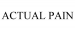 US (USPTO)/859433708, 14, 25ACTUAL PAINREGISTEREDGoods & Services008 - Knives
014 - Rings; Necklaces; Bracelets; Earrings
025 - T-shirts, tank tops, sweaters, hats, leggings, denim jeans, jackets, beanies, knit hats, socks, shoes, scarves, gloves
876.AXEUS FLAME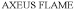 US (USPTO)/8588746825Rogan Shoes, IncorporatedREGISTEREDGoods & Services025 - Footwear and clothing, namely, tops, blouses, T-shirts, sweatshirts, shorts, skirts, pants, sweatpants, uniforms, warm-ups, wristbands, headbands, hats, leggings and socks for cheerleading and dance
877.AXEUS IGNITE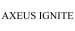 US (USPTO)/8618921525Rogan Shoes, IncorporatedREGISTEREDGoods & Services025 - Footwear; clothing, namely, tops, blouses, t-shirts, sweatshirts, shorts, skirts, pants, sweatpants, uniforms, warm-up suits, wristbands, headbands, hats, leggings and socks for cheerleading and dance
878.AXON RUNNERS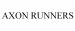 US (USPTO)/855813589Streamline Media Group, Inc.NON-FINAL ACTION - MAILEDGoods & Services009 - Downloadable computer game software via a global computer network and wireless devices; computer software containing games for use on mobile telephones; Computer game software; Electronic game programs; Interactive multimedia computer game programs; Computer games for mobile telephones; Video game software; computer game software recorded on DVDs, CDs, CD-ROMs and video tapes; video game cartridges, computer game cartridges; computer software containing games for use on mobile telephones, smart phones, e-pads and other mobile computers; Videotapes and video disks recorded with animation
879.ACTUAL SPIRIT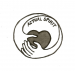 US (USPTO)/8590489218, 24, 25Actual Spirit, Inc.REGISTEREDGoods & Services018 - Tote bags
024 - Lap blankets
025 - Baseball caps; Bed jackets; Shawls; Shirts; Slippers
880.AXON INFINITY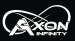 US (USPTO)/868623479, 16, 25, 41Qneuro, Inc.NEW APPLICATION - RECORD INITIALIZED NOT ASSIGNED TO EXAMINERGoods & Services009 - Educational computer games
016 - A series of novels featuring science fiction and adventure stories, comic books, instruction books, prints and posters
025 - T-shirts, caps and sweatshirts
041 - Educational computer game development and publishing; providing a website featuring educational materials in the field of science and math; and a series of motion pictures and television programs featuring science fiction and adventure stories
881.AXON INFINITY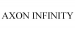 US (USPTO)/868623599, 16, 25, 41Qneuro, Inc.NEW APPLICATION - RECORD INITIALIZED NOT ASSIGNED TO EXAMINERGoods & Services009 - Educational computer games
016 - A series of novels featuring science fiction and adventure stories, comic books, instruction books, prints and posters
025 - T-shirts, caps and sweatshirts
041 - Educational computer game development and publishing; providing a website featuring educational materials in the field of science and math; and a series of motion pictures and television programs featuring science fiction and adventure stories
882.ACTUAL REALITY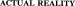 US (USPTO)/744618189WINTRISS ENGINEERING CORPORATIONSECTION 8 & 15-ACCEPTED AND ACKNOWLEDGEDGoods & Services009 - vision simulation systems comprising a computer, a video camera and a display
883.AXEUS EXPLOSION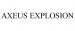 US (USPTO)/8659633825Rogan Shoes, IncorporatedNOTICE OF ALLOWANCE - ISSUEDGoods & Services025 - Footwear; clothing, namely, tops, blouses, t-shirts, sweatshirts, shorts, skirts, pants, sweatpants, uniforms, warm-up suits, wristbands, headbands, hats, leggings and socks for cheerleading and dance
884.AXEUS FIRESTORM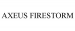 US (USPTO)/8659635525Rogan Shoes, IncorporatedNOTICE OF ALLOWANCE - ISSUEDGoods & Services025 - Footwear; clothing, namely, tops, blouses, t-shirts, sweatshirts, shorts, skirts, pants, sweatpants, uniforms, warm-up suits, wristbands, headbands, hats, leggings and socks for cheerleading and dance
885.AXON INTEGRATION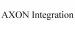 US (USPTO)/866119599Multidimensional Software Creations, LLCNOTICE OF ALLOWANCE - ISSUEDGoods & Services009 - Computer software for alignment and on-going integration of software data systems, including the extraction, transformation, and loading of data and data record identity matching
886.ACTUAL EXPERIENCE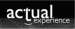 US (USPTO)/791536749, 35, 38, 42Actual Experience PlcREGISTEREDGoods & Services009 - Computer software and computer programs for measuring, analyzing and presenting information relating to digital signal and display quality and clarity for information technology and Internet services; computer memories; data processing apparatus; computers; computer software for diagnosing faults in computer networks; computer software for monitoring traffic on computer networks; telecommunications cables, optical fibers, and optical data links
035 - Advertising services; business services, namely, business research relating to digital supply chains and human experience of information technology and Internet services; business management and organizational services for business purposes; business advisory and consultancy services; compilation of mathematical and statistical data for the purpose of analyzing and presenting information relating to digital supply chains and human experience of information technology and Internet services for business purposes; database management, namely, compilation of computerized databases relating to the performance of computers and computer networks; preparation of business reports; and business advisory and consultancy services
038 - Telecommunications services, namely, digital network telecommunications services, providing access to telecommunication networks, providing electronic telecommunications connections; providing telecommunications connections to the Internet or databases; wireless telephoning and wireless broadband telecommunications services for the transmission of voice and data, and providing multiple user access to a global computer network; satellite communication services; leasing and rental of communications apparatus and equipment; consulting services in the field of telecommunications
042 - Scientific research services; industrial research services in the field of digital communications and digital signal and display quality and clarity; technical project studies, namely, conducting scientific studies and research of human experience of and interaction with information technology and Internet services; computer services, namely, computer programming services; design, maintenance and updating of computer software and databases; design and updating of computer hardware; computer systems analysis; computer programming; rental and leasing of computer hardware and software; engineering design services; and advisory and consultancy services relating to all the aforementioned services
887.AXON UNDERWRITING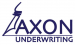 US (USPTO)/8620382236Axon Underwriting Services LLCREGISTEREDGoods & Services036 - Insurance services, namely, underwriting property, casualty, environmental insurance; Insurance services, namely, writing property and casualty insurance; Insurance underwriting consultation; Insurance underwriting in the field of property, casualty, environmental; Providing detailed information regarding available insurance products for commercial property and casualty, professional and personal lines
888.AXON UNDERWRITING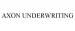 US (USPTO)/8620532836Axon Underwriting Services LLCREGISTEREDGoods & Services036 - Consulting and information concerning insurance; Design and development of insurance policies for others; Insurance brokerage; Insurance information and consultancy; Insurance services, namely, underwriting commercial property, casualty, environmental insurance; Insurance services, namely, writing property and casualty insurance; Insurance underwriting consultation; Insurance underwriting in the field of property, casualty, environmental; Providing detailed information regarding available insurance products for commercial property and casualty, professional and personal lines; Providing information in insurance matters
889.ACS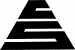 US (USPTO)/750250139Advanced Control Systems, Inc.REGISTERED AND RENEWEDGoods & Services009 - data acquisition systems comprising multiprocessor computers, remote terminal units, video display output terminals/units, computer keyboards and hard copy output devices, namely, computer printers
890.ACS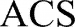 US (USPTO)/7720606316American Constitution Society for Law and PolicySECTION 8 & 15-ACCEPTED AND ACKNOWLEDGEDGoods & Services016 - Printed reports featuring law and public policy issues; Journals concerning law and public policy issues
891.ACS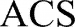 US (USPTO)/772060689American Constitution Society for Law and PolicySECTION 8 & 15-ACCEPTED AND ACKNOWLEDGEDGoods & Services009 - Downloadable electronic publications in the nature of articles in the field of law and public policy
892.ACS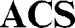 US (USPTO)/780789159, 10Hamamatsu Photonics K.K.REGISTERED AND RENEWEDGoods & Services009 - SCINTILLATOR-BASED IMAGING PLATES FOR USE IN PRODUCING REAL TIME X-RAY IMAGES FOR A WIDE VARIETY OF INDUSTRIAL AND SCIENTIFIC APPLICATIONS SUCH AS QUALITY CONTROL IN MANUFACTURING, NON-DESTRUCTIVE INSPECTION OF SEMICONDUCTOR DEVICES, PACKAGING, ENVIRONMENTAL IMPACT ASSESSMENT, AND ENGINEERING
010 - SCINTILLATOR-BASED IMAGING PLATES FOR USE IN PRODUCING REAL TIME X-RAY IMAGES FOR VETERINARY, MEDICAL AND DENTAL DIAGNOSTIC PURPOSES
893.ACS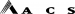 US (USPTO)/7514007935, 36, 37, 39, 42ACS MARKETING, L.P.REGISTERED AND RENEWEDGoods & Services035 - data processing services; licensing of computer software; printing, mailing and handling of bills and other high-volume mailers for others
036 - 
037 - 
039 - electronic storage of data
042 - microfilming records for others
894.ACS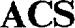 US (USPTO)/763349589ACS TECHNOLOGIES GROUP, INC.REGISTERED AND RENEWEDGoods & Services009 - COMPUTER SOFTWARE FOR CHURCH ADMINISTRATION AND FINANCIAL MANAGEMENT; COMPUTER SOFTWARE FOR SCHOOL AND CLASSROOM ADMINISTRATION
895.ACS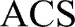 US (USPTO)/786179479INNOVATIVE ELECTRONIC DESIGNS, LLCSECTION 8 & 15-ACCEPTED AND ACKNOWLEDGEDGoods & Services009 - Computerized sound system, comprising computer software for use in communications for connecting computer network users and for use in paging systems, audio components, namely, audio amplifiers and audio mixers, visual display components, namely, visual display monitors, keyboard and microphone interfaces for use in paging, broadcasting, and displaying messages and other information throughout a facility, and user manuals sold as a unit therewith
896.ACS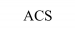 US (USPTO)/7795525810, 12Alcohol Countermeasure Systems (International) Inc.REGISTEREDGoods & Services010 - ALCOHOL BREATH TESTING UNITS
012 - DEVICES FOR DISABLING A VEHICLE IN RESPONSE TO A MEASUREMENT OF ALCOHOL IN EXCESS OF A SAFETY THRESHOLD IN THE BLOOD OF ITS REPORTED OPERATOR
897.ACS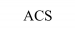 US (USPTO)/851145949Scott Health & Safety LimitedREGISTEREDGoods & Services009 - Respirators and breathing apparatus other than for artificial respiration and face masks adapted for use therewith; personal air supply system harnesses specially adapted for use with respirators and face masks not for artificial respiration
898.ACS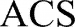 US (USPTO)/788246429Volk Optical Inc.SECTION 8 & 15-ACCEPTED AND ACKNOWLEDGEDGoods & Services009 - DIAGNOSTIC OPHTHALMIC LENSES
899.ACS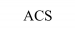 US (USPTO)/850706779RxMedic Systems, Inc.REGISTEREDGoods & Services009 - Machines for dispensing pre-determined dosages of medication
900.ACS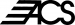 US (USPTO)/7413557036Ohio Bar Title Insurance CompanyREGISTERED AND RENEWEDGoods & Services036 - real estate agency and title insurance agency services
901.ACS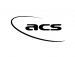 US (USPTO)/852845569, 37, 42Agile Communication Systems, LLCREGISTEREDGoods & Services009 - Microwave and satellite communications hardware, namely, microwave and satellite-antenna systems consisting of satellite receivers, modems, amplifiers, main network connection facility or main teleport (HUB) systems consisting of modems, receivers for telephone, audio, and video, radios, antennas, radio frequency channel routers, converters, modulators, demodulators, and support equipment in the nature of radio frequency cables, coaxial cables, wave guide, IP servers and routers, and network cables, to ensure connection between a satellite based network communication system and remote terminals for the transportation of voice, VoIP, video and other data signals; radio switches, namely, radio-frequency and intermediate-frequency switches, Ethernet switches, redundancy switches in the nature of radio-frequency and intermediate-frequency redundancy switches; power supplies, namely, wired and wireless power supplies to deliver power to last mile or remote terminals via cables or wirelessly; monitor and control systems consisting of power supplies, wired or wireless to provide AC (alternating current) or DC (direct current) inputs and outputs, noise filtering in the nature of filters and transformers for radio interference suppression used to isolate the incoming power grid from the output power supply to ensure a consistent operating environment, arc suppression in the nature of electrical transformers, power supply converters, switching voltage regulators and power line filters to reduce potential damage due to power spikes caused by surges in voltage, and redundant power supplies to provide non-stop operation of systems, computers, IP servers, and computer switches and routers to monitor and/or control any systems mentioned herein; audio and video-encoding and decoding systems consisting of low latency encoders and decoders, audio video receivers, modulators, redundancy systems switchover units consisting of low latency encoders and decoders, audio video receivers, and modulators to provide non-stop operations of system and fault tolerance to ensure audio, video or data signals are not disrupted, and single and multi image monitor signal amplifiers to provide monitoring of all critical points of the system's operations including but not limited to monitoring of incoming or outgoing audio and video signals, radio frequency signals, temperature, and alarm signaling of contact closures or equipment failures, and monitor and control systems comprised of computers, computer servers, switches and routers to monitor and/or control any systems mentioned herein
037 - Maintenance services for wireless, microwave, and satellite-communication systems
042 - Design and implementation of wireless, microwave, and satellite-communication systems
902.ACS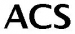 US (USPTO)/791261801, 3, 9WashTec Holding GmbHREGISTEREDGoods & Services001 - Chemicals used in the vehicle maintenance industry, namely, drying agents to help aid in the removal of water from the vehicle surface, water treatment preparations, flocculants, neutralizing treatments for service water, chemical preparations for treatment, namely, preventing or reducing frothing, softening and antiliming agents for water; chemicals used in vehicle maintenance industry, namely, a foaming agent
003 - All-purpose cleaning preparations for use on automobiles, namely, car wash soaps, drying agent, polish wax, cleaner detergent, tire cleaner, tire dressing, solvent grease emulsifier, glass cleaner, aluminum cleaner; wheel rim cleaning preparations, active cleaning foam preparations, foam cleaning preparations for cars, washing powders, wheel rim cleaner, hall cleaning preparations for recreational vehicles, automobile wax preparations for paint care, foam automobile wax, automobile underbody wax, all the aforesaid used for vehicle maintenance; cleaner for use on baking ovens, microwaves, glass, floors and toilets; laundry bleach; cleaning, polishing, scouring and abrasive preparations; soaps; perfumery, essential oils, body care cosmetic preparations; car cleaning preparations that eliminate bacteria that cause products to produce foul odors; automotive insect removing preparations, namely, cleaners used in car washes to wash insects off cars
009 - Electronic measuring, regulating, and dosing device to measure and dispense cleaning, rinsing and drying preparations and polishing agents for use in car wash systems
903.ACS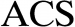 US (USPTO)/791397789ANGELANTONI TEST TECHNOLOGIES SRL in short ATT SRLREGISTEREDGoods & Services009 - Apparatus for simulated environmental tests, namely, thermostatic, corrosion, humidity and high pressure testers
904.ACS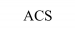 US (USPTO)/8644440416, 35, 36, 41, 42American Chemical SocietyREGISTEREDGoods & Services016 - Printed materials and publications, namely, scientific journals and periodicals, brochures, pamphlets, manuals, books, catalogs, newsletters, and magazines in the fields of chemistry and sciences that involve chemistry
035 - Association services, namely, promoting chemistry, sciences that involve chemistry, and the interests of students and professionals at all degree levels and in all fields of chemistry and sciences/engineering that involve chemistry; business administration and management of grants, fellowships, scholarships, awards, internships, and cooperative education opportunities; job searching and career placement services; business and professional networking
036 - Providing, processing, reviewing, and managing grants, fellowships, and scholarships, related to all fields of chemistry and sciences that involve chemistry
041 - Educational services, namely, providing internships and fellowships and cooperative education exchange programs in the fields of chemistry and sciences that involve chemistry; publication of journals, periodicals, brochures, pamphlets, manuals, books, catalogs, and newsletters, and magazines in the fields of chemistry; educational services, namely, conducting seminars, classes, conferences, meetings, and workshops in the fields of chemistry and sciences that involve chemistry; providing online newsletters and magazines in the fields of chemistry and sciences that involve chemistry; developing curriculum for educators for providing educational standards and guidelines in the fields of chemistry and sciences that involve chemistry
042 - Providing educational information in the fields of chemistry and sciences that involve chemistry
905.SEL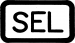 US (USPTO)/737062149SCHWEITZER ENGINEERING LABORATORIES, INC.REGISTERED AND RENEWEDGoods & Services009 - ELECTRONIC APPARATUS FOR MONITORING, CONTROL AND PROTECTION OF ELECTRIC POWER UTILITY EQUIPMENT
906.SEL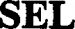 US (USPTO)/737211259SCHWEITZER ENGINEERING LABORATORIES, INC.REGISTERED AND RENEWEDGoods & Services009 - ELECTRONIC APPARATUS FOR MONITORING, CONTROLLING AND PROTECTING ELECTRIC POWER UTILITY EQUIPMENT
907.SEL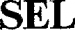 US (USPTO)/761286569TPG TeleManagement, Inc.REGISTERED AND RENEWEDGoods & Services009 - computer software for use in the call center industry, for performance management, for use in the telemarketing and telemanagement fields
908.SEL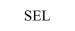 US (USPTO)/8556073325Hnh Apparel Inc.REGISTEREDGoods & Services025 - Hooded sweatshirts; Jackets; Jeans; Polo shirts; Pullovers; T-shirts
909.SEL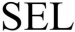 US (USPTO)/867300149, 14, 37, 41, 42Schweitzer Engineering Laboratories, Inc.PUBLISHED FOR OPPOSITIONGoods & Services009 - Computer hardware and software for receiving and transmitting communications and interfacing with other electronic modules; input modules, namely, computer hardware and software for receiving digital input signals and interfacing with an electronic controller; output modules, namely, computer hardware and software for transmitting digital output signals and interfacing with an electronic controller; programmable logic controller; Telecommunications hardware for use in networks; multiplexers; telecommunications switches; Ethernet switches; Ethernet repeaters; Ethernet transceivers; fiber optic transceivers; fiber optic multiplexers; fiber optic switches; optical telecommunications instruments, namely, transmitters, receivers, converters, switches, and multiplexers; electronic telecommunications instruments, namely, transmitters, receivers, converters, switches, and multiplexers; communications cables; fiber optic cables; Electronic apparatus for providing secure communications; network routers; computer network hardware, namely, servers, computer networking hardware; computer network switches; Computers; computer hardware; communications computers; computer hardware for use in harsh environments; computer hardware for use in industrial and utility environments; Enclosures for electrical power distribution units; electric control panels; Electrical circuit condition monitoring devices, namely, electrical current fault indicators and voltage indicators; Electronic apparatus for detecting high-impedance electrical faults; electronic apparatus for arc-flash detection; Computer antivirus software; computer hardware and software for computer, Internet, communication, and network security; internet security software; firewall software; privacy control software; computer software for the detection and removal of unwanted software; computer utility software; computer whitelisting software for protecting the integrity of computers, computer networks, computer systems, and computer hardware; Electronic decryption units; electronic encryption units; Computer software for operating and managing secure computer systems; computer software for recovery of data and information in secure computer systems; computer software for use in monitoring computer systems, namely, remote and local monitoring of operating systems; Computer software for use in viewing, analyzing and archiving data in power generation, transmission, distribution, and consumption; Computer software used with electronic apparatus for monitoring, controlling, protecting, integrating and automating electric power utility and industrial equipment; Graphical user interface software; computer software for monitoring and setup of clocks that use global navigation system satellite signals; electronic instruments for time measuring; electronic instruments for time signal distribution; electronic and computer instruments for determining precise time; computer hardware for generation and distribution of digital time signals; Electric rotary switches; circuit breaker switches; lockout switches, namely, safety lockout switches, electric lockout switches; selector switches, namely, rotary selector switches; Systems comprising computer hardware for monitoring, protection, control, and automation of electric power systems
014 - Clocks
037 - Installation of enclosures for electric systems; installation of electric systems
041 - Education services, namely, providing courses in the form of computer-based training; education services, namely, providing courses of instruction at the continuing education level in the field of engineering, electrical engineering, electrical power systems, and computer science; education services, namely, providing courses of instruction in the field of engineering
042 - Design, engineering, and engineering commissioning of electric systems, namely, electronic power system transmission and distribution units for use in protection, control, automation, and monitoring of electric power systems for industrial and utility companies; design, engineering, and engineering commissioning of electronic power system transmission and distribution units; design, engineering, and engineering commissioning of enclosures for electric systems; design, engineering and engineering commissioning of power distribution or transmission system control, protection, and monitoring systems; Engineering services in the field of protection, control, monitoring, and automation of electric power systems
910.ACSA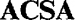 US (USPTO)/7591839036American College Student AssociationREGISTERED AND RENEWEDGoods & Services036 - Insurance administration services for college students, namely providing group health insurance and personal property insurance; financial information provided by electronic means for college students, namely, providing student loan assistance and credit card assistance financial information
911.ACSB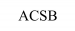 US (USPTO)/8521215035, 36Acquavella, Chiarelli, Shuster, Berkower & Co., LLPREGISTEREDGoods & Services035 - Accounting, business auditing, and account auditing services, tax advisory services and tax preparation
036 - Financial advisory and consulting services, namely, investment, hedge fund, mortgage banking services
912.ACSI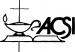 US (USPTO)/750121889, 16ASSOCIATION OF CHRISTIAN SCHOOLS INTERNATIONALREGISTERED AND RENEWEDGoods & Services009 - audiotapes and videotapes containing information about educational textbooks, student activities, teaching and curricula
016 - printed publications, namely, brochures, books, pamphlets, printed programs and periodicals in the nature of newspapers and magazines containing information on teaching, student issues and school issues
913.ACSI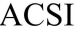 US (USPTO)/854506579, 16, 41Association of Christian Schools InternationalREGISTEREDGoods & Services009 - Pre-recorded electronic media, namely, CDs, DVDs, CDROM disks, flash drives and portable memory storage devices containing pre-recorded training materials, all in the fields of religion and general preschool, elementary and secondary education in Bible classes, language arts, foreign languages, math, science, social studies and English as a Second Language, and post-secondary education in teacher and administrator training; downloadable educational software featuring instruction in the fields of religion, general preschool, elementary and secondary education in Bible classes, language arts, foreign languages, math, science, social studies and English as a Second Language, post-secondary education in teacher and administrator training
016 - Printed materials, namely, promotional books, pamphlets, newsletters and catalogues, and academic publications in the nature of accreditation manuals, textbooks, professional development and convention booklets, trade books, handouts, outlines, articles and related materials, all in the field of religion and education
041 - Educational services, namely, conducting seminars, workshops, conferences and conventions in the field of religion; and in the field of preschool, elementary and secondary level education; and in the field of post-secondary education in teacher and administrator training
914.ACSI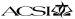 US (USPTO)/854511979, 16, 41Association of Christian Schools InternationalREGISTEREDGoods & Services009 - Pre-recorded electronic media, namely, CDs, DVDs, CDROM disks, flash drives and portable memory storage devices containing pre-recorded training materials, all in the fields of religion and general preschool, elementary and secondary education in Bible classes, language arts, foreign languages, math, science, social studies and English as a Second Language, and post-secondary education in teacher and administrator training; downloadable educational software featuring instruction in the fields of religion, general preschool, elementary and secondary education in Bible classes, language arts, foreign languages, math, science, social studies and English as a Second Language, post-secondary education in teacher and administrator training
016 - Printed materials, namely, promotional books, pamphlets, newsletters and catalogues, and academic publications in the nature of accreditation manuals, textbooks, professional development and convention booklets, trade books, handouts, outlines, articles and related materials, all in the field of religion and education
041 - Educational services, namely, conducting seminars, workshops, conferences and conventions in the field of religion; and in the field of preschool, elementary and secondary level education; and in the field of post-secondary education in teacher and administrator training
915.ACSP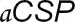 US (USPTO)/786242419Advanced Semiconductor Engineering, Inc.SECTION 8 & 15-ACCEPTED AND ACKNOWLEDGEDGoods & Services009 - Integrated circuits; integrated circuits that contain solder balls; semiconductor device
916.ACSR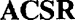 US (USPTO)/751496639CSG Systems, Inc.REGISTERED AND RENEWEDGoods & Services009 - computer software programs, namely, a graphical-user interface software program which runs on a local area network (LAN) and which improves the work flow of customer service representatives for cable television and telecommunications companies
917.ACSS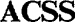 US (USPTO)/764165599Aviation Communication & Surveillance Systems, LLCREGISTERED AND RENEWEDGoods & Services009 - avionics equipment and devices for alerting pilots to potential hazards, namely-- computers; transponders; transmitters; receivers; radars; displays; annunciators; antennas; sensors; control panels; power supplies; data loaders; cable assemblies; programmable integrated circuits, circuit cards, smart cards, magnetic and optical media all for the storage and transport of data and software used with avionics; and software for initializing, testing and operation of avionics
918.ACSS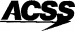 US (USPTO)/764165609Aviation Communication & Surveillance Systems, LLCREGISTERED AND RENEWEDGoods & Services009 - Avionics equipment and devices for alerting pilots to potential hazards, namely-- computers; transponders; transmitters; receivers; radars; displays; annunciators; antennas; sensors; control panels; power supplies; data loaders; cable assemblies; programmable integrated circuits, circuit cards, smart cards, magnetic and optical media all for the storage and transport of data and software used with avionics; and software for initializing, testing and operation of avionics
919.ACSS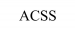 US (USPTO)/858847209Primary Arms, L.L.C.REGISTEREDGoods & Services009 - Reticles as a component feature of an optical lens scope
920.HSEL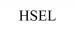 US (USPTO)/869335179Hop Shing Electrical limitedNEW APPLICATION - RECORD INITIALIZED NOT ASSIGNED TO EXAMINERGoods & Services009 - Blank USB flash drives; Parts for anti-theft automotive alarms, namely, electronic sensors, remote control transmitters and receivers for remotely operating land vehicles; Radios; Shutter releases; Sunglasses; Theft alarms; Transformers; Wires, electric; Automatic indicators of low pressure in vehicle tires; Battery chargers; Cabinets for loudspeakers; Electric transformers
921.PCELn/aUS (USPTO)/777663539BANDURA, LLCREGISTEREDGoods & Services009 - Computer security hardware and software; computer network security hardware and software
922.XCEL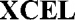 US (USPTO)/7456555825SEAL TRADEMARKS PTY LTDREGISTERED AND RENEWEDGoods & Services025 - wetsuits, swimwear, T-shirts, sweat shirts, sweat pants, jerseys, jackets, shirts, shorts, headwear, footwear, namely surf bootees and dive bootees
923.XCEL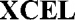 US (USPTO)/7627235728SEAL TRADEMARKS PTY LTDREGISTERED AND RENEWEDGoods & Services028 - Surfboard Bags, and Bodyboard Bags ,  excluding sticks, poles, bats and balls and other types of composite poles relating to Nordic walking, Alpine walking and skiing, cross-country skiing, Nordic blading, Finnish baseball, conventional baseball, floorball, running, trail running and trekking, fitness or other indoor sports
924.XCEL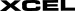 US (USPTO)/7381555125SEAL TRADEMARKS PTY LTDREGISTERED AND RENEWEDGoods & Services025 - BATHING SUITS AND BICYCLING APPAREL, NAMELY, SHIRTS, TIGHTS,
925.XCEL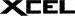 US (USPTO)/7340598125SEAL TRADEMARKS PTY LTDREGISTERED AND RENEWEDGoods & Services025 - Wetsuits
926.XCEL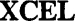 US (USPTO)/737258499Hexagon Metrology ABREGISTERED AND RENEWEDGoods & Services009 - COORDINATE MEASURING MACHINE
927.XCELn/aUS (USPTO)/7627235618, 28SEAL TRADEMARKS PTY LTDSECTION 8 & 15-ACCEPTED AND ACKNOWLEDGEDGoods & Services018 - Duffel Bags;  Backpacks
028 - Diving Bags ,  excluding sticks, poles, bats and balls and other types of composite poles relating to Nordic walking, Alpine walking and skiing, cross-country skiing, Nordic blading, Finnish baseball, conventional baseball, floorball, running, trail running and trekking, fitness or other indoor sports
928.XCELn/aUS (USPTO)/784223219Diversified Power International, LLCREGISTEREDGoods & Services009 - Battery Chargers
929.XCEL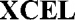 US (USPTO)/765525389SEAL TRADEMARKS PTY LTDREGISTERED AND RENEWEDGoods & Services009 - Life Jackets
930.XCEL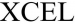 US (USPTO)/858993259GESTIONS SYG INC.REGISTEREDGoods & Services009 - Photographic equipment, namely, film cameras and digital cameras, cases and housings for cameras, cameras straps and mounting equipment
931.XCEL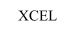 US (USPTO)/860847589Code 3, Inc.REGISTEREDGoods & Services009 - sirens for vehicles; sirens for emergency vehicles; sirens for warning vehicles
932.XCEL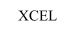 US (USPTO)/859218359, 10Reichert, Inc.REGISTEREDGoods & Services009 - electrical and scientific apparatus not for medical purposes, namely, slit lamps for examining the eye
010 - medical devices, namely, slit lamps for diagnostic evaluation
933.XCEL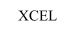 US (USPTO)/867006419Weiss Envirotronics, Inc.NOTICE OF ALLOWANCE - ISSUEDGoods & Services009 - Environmental test chamber for testing items in simulated environmental conditions and structural parts therefor, namely, temperature and humidity simulation equipment
934.XSEL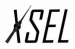 US (USPTO)/767019769WIKA Instrument CorporationREGISTEREDGoods & Services009 - apparatus for measuring and indicating pressure, namely, pressure gauges
935.XSEL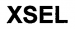 US (USPTO)/767019779WIKA Instrument CorporationREGISTEREDGoods & Services009 - apparatus for measuring and indicating pressure, namely, pressure gauges
936.ACCIO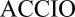 US (USPTO)/788741359Ultralingua, Inc.SECTION 8 & 15-ACCEPTED AND ACKNOWLEDGEDGoods & Services009 - Software programs offering foreign language translations and word definitions
937.ACSIA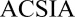 US (USPTO)/7761081036ACSIA PARTNERS LLCSECTION 8 & 15-ACCEPTED AND ACKNOWLEDGEDGoods & Services036 - Insurance brokerage; Insurance brokerage in the field of long term care
938.ACSIA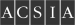 US (USPTO)/7773491136ACSIA PARTNERS LLCREGISTEREDGoods & Services036 - Insurance brokerage; Insurance brokerage in the field of long term care
939.ACSYSn/aUS (USPTO)/769790089, 42AcSys Biometrics Inc.REGISTEREDGoods & Services009 - (BASED ON SECTION 1(A COMPUTER SOFTWARE FOR FACE RECOGNITION; COMPUTER HARDWARE USED IN CONNECTION WITH FACE RECOGNITION; (BASED ON SECTION 44(E COMPUTER SOFTWARE FOR FACE AND SPEECH RECOGNITION; COMPUTER HARDWARE USED IN CONNECTION WITH FACE AND/OR SPEECH RECOGNITION
042 - (BASED ON SECTION 1(A COMPUTER CONSULTATION SERVICES, CONSULTATION SERVICES RELATING TO COMPUTER SOFTWARE AND SYSTEMS; INSTALLATION, ADAPTATION, DESIGN AND MAINTENANCE OF COMPUTER SOFTWARE AND SYSTEMS, PROVIDING MONITORING SERVICES TO THIRD PARTIES IN CONNECTION WITH FACE RECOGNITION COMPUTER SYSTEMS; (BASED ON SECTION 44(E COMPUTER CONSULTATION SERVICES, CONSULTATION SERVICES RELATING TO COMPUTER SOFTWARE AND SYSTEMS; INSTALLATION, ADAPTATION, DESIGN AND MAINTENANCE OF COMPUTER SOFTWARE AND SYSTEMS, PROVIDING ONLINE HOSTING SERVICES TO THIRD PARTIES IN CONNECTION WITH FACE AND SPEECH RECOGNITION COMPUTER SYSTEMS; PROVIDING MONITORING SERVICES TO THIRD PARTIES IN CONNECTION WITH FACE AND SPEECH RECOGNITION COMPUTER SYSTEMS
940.AKSIA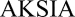 US (USPTO)/7720302136Aksia LLCSECTION 8 & 15-ACCEPTED AND ACKNOWLEDGEDGoods & Services036 - Financial services, namely, financial advisory services in the field of hedge funds
941.CASEL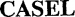 US (USPTO)/744881759COMPUTER POWER SOLUTIONS OF ILLINOIS, LTD.REGISTERED AND RENEWEDGoods & Services009 - computer software for use in educational local area networks, namely, for use in providing electronic mail in the networks for facilitating homework call-in and for collecting and distributing student assignments for grading on a computer monitor
942.COSEL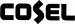 US (USPTO)/744476949COSEL CO., LTD.REGISTERED AND RENEWEDGoods & Services009 - power supply converters and switching regulators
943.COSEL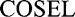 US (USPTO)/765741259Cosel Co., Ltd.SECTION 8-ACCEPTEDGoods & Services009 - POWER SUPPLY CONVERTERS; SWITCHING REGULATORS; RFI POWER LINE FILTERS; EMC POWER LINE FILTERS; EMI FILTERS; AND POWER LINE FILTERS
944.EASEL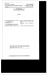 US (USPTO)/7503864625KSK INTERNATIONAL INC.REGISTERED AND RENEWEDGoods & Services025 - clothing, namely sweaters, shirts, skirts, sweater  jackets, T-shirts, pants, leggings, jackets, dresses and shorts
945.EASELn/aUS (USPTO)/867940469WHI, Inc.NOTICE OF ALLOWANCE - ISSUEDGoods & Services009 - Computer application software for mobile phones, namely, software for overlaying text on images to be shared via SMS or over the internet
946.EDSEL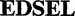 US (USPTO)/7447299228FORD MOTOR COMPANYREGISTERED AND RENEWEDGoods & Services028 - miniature models of vehicles, toy vehicles, and hobby kits for the construction of miniature vehicles
947.EDSEL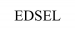 US (USPTO)/8638650025Ford Motor CompanyFIRST EXTENSION - GRANTEDGoods & Services025 - clothing, namely, T-shirts, tank tops, polo shirts, golf shirts, dress shirts, sweat shirts, sweaters, vests, jackets, rainwear, work coats, overalls, shorts, pants, scarves, sleep wear, neckties, belts, wrist bands, scarves, warm-up suits sold as a set, jogging suits sold as a set, shawls, gloves, underwear, socks; headwear, namely, caps, hats, sun visors, rain bonnets, headbands, bandannas; footwear, namely, athletic shoes, slippers and moccasins
948.EXCEL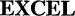 US (USPTO)/7464711028FITNESS QUEST, INCREGISTERED AND RENEWEDGoods & Services028 - exercise and weight lifting benches, barbells, dumbbells, jump ropes, expandable and compressible body exercisers, weight lifting machines, aerobic training equipment, namely stationary bicycles, climbers, steppers, treadmills, slides, rowers, and bench steps; fitness protection accessories, namely gloves, weight lifting belts, joint supports and dumbbell pads
949.EXCEL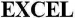 US (USPTO)/7831745310DePuy Synthes, Inc.REGISTERED AND RENEWEDGoods & Services010 - Orthopaedic hip implants; surgical instruments for orthopaedic use
950.EXCEL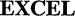 US (USPTO)/7438010510CONMED CORPORATIONREGISTERED AND RENEWEDGoods & Services010 - surgical instruments; namely, forceps, graspers, scissors, dissectors, clamps, needles, needle holders, probes, suction and irrigation instruments, trocars, cannulae,  and cutting instruments
951.EXCEL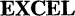 US (USPTO)/7422985136GENWORTH MORTGAGE HOLDINGS, LLCREGISTERED AND RENEWEDGoods & Services036 - insurance administration, consultation and mortgage underwriting services provided exclusively to mortgage lending institutions
952.EXCEL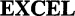 US (USPTO)/733173369EXCEL TECHNOLOGIES, INC.REGISTERED AND RENEWEDGoods & Services009 - Optical and Metallurgical Laboratory Equipment-Namely, Microscopes and Parts Therefor
953.EXCEL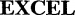 US (USPTO)/7424257410FISHER SCIENTIFIC COMPANY L.L.C.REGISTERED AND RENEWEDGoods & Services010 - hearing protection products; namely, ear plugs
954.EXCEL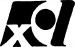 US (USPTO)/734603889EXCEL DISPLAY CORP.REGISTERED AND RENEWEDGoods & Services009 - Electro-Optical Equipment-Namely, Liquid Crystal Displays
955.EXCEL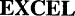 US (USPTO)/7504142828BROWN, JOHN ROBERTREGISTERED AND RENEWEDGoods & Services028 - hockey equipment, namely, body pads; body protectors, namely, chest protectors, arm protectors, goalie leg pads, protective hockey pants; hockey gloves; goalie gloves and blocking gloves; protective collars and straps and belts for the aforesaid
956.EXCEL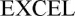 US (USPTO)/784004299Microsoft CorporationREGISTERED AND RENEWEDGoods & Services009 - computer software, namely, spreadsheet software; and computer programs for creating charts and graphs from electronic spreadsheets
957.EXCEL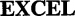 US (USPTO)/7380892316P. H. GLATFELTER COMPANYREGISTERED AND RENEWEDGoods & Services016 - CARBONLESS PAPER
958.EXCEL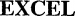 US (USPTO)/7463513828BASS PRO TRADEMARKS, L.L.C.REGISTERED AND RENEWEDGoods & Services028 - fishing line
959.EXCEL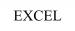 US (USPTO)/8512836810Life Core Technologies, LLCREGISTEREDGoods & Services010 - Medical ice packs
960.EXCEL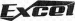 US (USPTO)/7838631428Pinemeadow Golf Products, Inc.REGISTERED AND RENEWEDGoods & Services028 - Golf clubs,
961.EXCELn/aUS (USPTO)/7778276691 ADOLFO, LLCREGISTEREDGoods & Services009 - Commercial building electrical, electronic door hardware, namely, magnetic, mortise, and cylindrical locks and electric strikes
962.EXCEL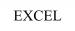 US (USPTO)/8560957416, 20Excel Container, Inc.REGISTEREDGoods & Services016 - Corrugated board containers, corrugated board packaging
020 - Corrugated board point of purchase displays
963.EXCEL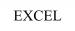 US (USPTO)/8604248711, 16, 20, 21Aladdin Temp-Rite LLCREGISTEREDGoods & Services011 - refrigerators for rethermalization carts; rethermalization and meal delivery carts in the nature of temperature controlled, refrigerated or heated mobile units for the storage and delivery of meals in institutions
016 - paper tray mats
020 - disposable plastic lids for use in the institutional food service industry
021 - heat retentive food trays; insulated domes for covering food; china dishware, insulated plastic bowls and mugs, disposable plastic dishware, all for use in the institutional food service industry
964.EXCEL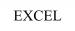 US (USPTO)/863255509Weiss Envirotronics, Inc.REGISTEREDGoods & Services009 - environmental test equipment for testing items in simulated environmental conditions in the nature of environmental test chambers, namely, temperature and humidity simulation equipment
965.EXCEL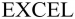 US (USPTO)/8594503935, 36, 200The National Exchange ClubREGISTEREDGoods & Services035 - Association services, namely, promoting the ideals of the National Exchange and Excel clubs, namely, the improvement of schools, communities, and country by students, through volunteerism, and promoting and coordinating projects, programs and activities of the National Exchange and Excel clubs, through service in schools, the community, and throughout the country; organization of charitable fundraising activities and events to raise funds for volunteer programs, school service projects, and community service projects; charitable services, namely, organizing and conducting volunteer programs, school service projects, and community service projects; charitable services, namely, organizing youth groups to undertake volunteer programs, school service projects, and community service projects to benefit their schools, communities, and country, while at the same time developing valuable leadership and communication skills; Club services, namely, organizing, supervising, and guiding the formation of volunteer service clubs of students dedicated to improving their schools, communities, and country through volunteerism
036 - Charitable fundraising services; charitable financial services, namely, providing financial support and sponsorship for volunteer programs, school service projects, and community service projects
200 - Indicating membership in a volunteer national service club organization of students dedicated to improving their schools, communities, and country through volunteerism, including school projects, community service projects, fundraising for charity, and working towards a common goal, while at the same time developing valuable leadership and communication skills
966.EXCEL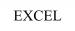 US (USPTO)/869106369MILTON ROY, LLCNEW APPLICATION - RECORD INITIALIZED NOT ASSIGNED TO EXAMINERGoods & Services009 - Metering pumps for chemical injection meant for water treatment
967.FASEL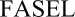 US (USPTO)/788685279Dunlop Manufacturing, Inc.REGISTERED AND RENEWEDGoods & Services009 - Electronic devices, namely inductors, for use in changing the voltage and current phases in an electronic circuit
968.G.SEL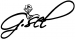 US (USPTO)/7913920814, 18, 25CARTAGE SRLREGISTEREDGoods & Services014 - Precious metals and their alloys and goods in precious metals or coated therewith, not included in other classes, namely, bracelets, earrings, brooches, necklaces; jewellery; precious stones; horological and chronometric instruments
018 - Leather and imitation of leather, and goods made of these materials and not included in other classes, namely, handbags, wallets, purses, all-purposes sport bags, attaché cases, backpacks, beach bags, briefcases, business card cases, cases for keys, cosmetic bags sold empty, fashion handbags, suitcases; animal skins and hides; trunks and travelling bags; umbrellas, parasols and walking sticks; whips; harness and saddlery
025 - Clothing, namely, bandanas, bathrobes, bathing suits, belts, Bermuda shorts, bikinis, blazers, blouses, bomber jackets, caftans, cardigans, cloaks, coats, jackets, suits, pants, shirts, dresses, dressing gowns, shorts, pullovers, tops, vests, gloves, sweat shirts, hooded sweat shirts, trousers, scarves, jeans, jumpsuits, jumpers, socks, skirts, overalls, pajamas, pareos, parkas, polo shirts, ponchos, stockings, T-shirts, underwear, wind coats; footwear; headgear, namely, hats, caps, berets
969.IICELn/aUS (USPTO)/7917455325GESA TEKSTIL SANAYI VE TICARET LIMITED SIRKETINON-FINAL ACTION - MAILEDGoods & Services025 - Clothing, including underwear and outerclothing, other than special purpose protective clothing; socks, footwear, headgear
970.IRCEL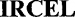 US (USPTO)/782320249LIFE SAFETY DISTRIBUTION AGREGISTERED AND RENEWEDGoods & Services009 - GAS SENSORS
971.MASEL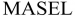 US (USPTO)/7367045910, 28ORTHO ORGANIZERS, INC.REGISTERED AND RENEWEDGoods & Services010 - DENTAL, DENTAL LABORATORY, ORTHODONTIC AND ORTHODONTIC LABORATORY SUPPLIES, NAMELY, INSTRUMENTS, FACE BOWS, ARTICULATORS, CROWN AND BRIDGE PARTS, ARCH WIRES, MOUTH GUARDS FOR MEDICAL USE, FILM HOLDERS, ARCHES, BANDS, WIRE EXPANSION AND RETENTION APPLIANCES, LINGUAL ATTACHMENTS, CROWN FORMS AND SOLDERS
028 - ATHLETIC EQUIPMENT, NAMELY, MOUTHGUARDS
972.NUCEL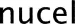 US (USPTO)/772426389Nucel WirelessSECTION 8-ACCEPTEDGoods & Services009 - Wireless telephone accessories, namely, cell phone battery chargers for use in automobiles, cell phone battery chargers for use at home, antenna boosters, carrying cases for cell phones, earphones, headsets, belt clips, power supply adaptors for cell phones
973.PACEL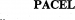 US (USPTO)/7376006910ST. JUDE MEDICAL, CARDIOLOGY DIVISION, INC.REGISTERED AND RENEWEDGoods & Services010 - CARDIAC PACING LEADS
974.ROSELn/aUS (USPTO)/7768276125ROSEL, INC.REGISTEREDGoods & Services025 - Clothing for women, namely, dresses, blouses, pants, coats, skirts, t-shirts, shirts, sweaters, jackets, body suits, coveralls, halter tops, head scarves, headbands, heavy jackets, jumpers, knit shirts, knitted caps, leg warmers, leggings, mittens, ponchos, pullovers, scarves, short-sleeved and long-sleeved t-shirts, shorts, tank tops, tops, trousers, turtleneck sweaters, v-neck sweaters, vests, woolly hats
975.TASEL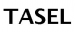 US (USPTO)/791459739, 14, 21Beneq OyREGISTEREDGoods & Services009 - Transparent display screens and display monitors, namely, transparent LCD display screens and display panels, transparent electroluminescent display screens and transparent display panels, transparent electronic display boards, transparent plasma display boards, transparent electronic display screens and transparent combinations or hybrids thereof
014 - Horological and chronometric instruments; watches; wrist watches
021 - Unfinished and semi-finished transparent glass and transparent glass-ceramics for general industrial and further manufacturing use; transparent glass and transparent glass-ceramics for further manufacturing of electronic devices
976.ULCEL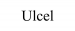 US (USPTO)/868269111, 3, 10Life Extensions Medical Group LLCPUBLICATION/ISSUE REVIEW COMPLETEGoods & Services001 - Stem cells other than for medical or veterinary purposes
003 - Cosmetic creams for skin care; Cosmetic preparations for skin care; Cosmetic preparations for skin renewal; Cosmetic preparations, namely, skin balsams; Moisturizing solutions for the skin; Non-foaming cosmetic preparations for face, hands, legs, torso; Non-medicated serums for use on face, hands, legs, torso; Non-medicated skin care preparation, namely, body mist; Skin moisturizer; Skin moisturizer masks; Skin moisturizing gel; Skin toners; Skin whitening creams; Topical skin sprays for cosmetic purposes
010 - Cosmetic apparatus using ultrasound for performing aesthetic skin treatment procedures
977.VESEL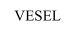 US (USPTO)/855883919, 42Vesel Interactive LLCREGISTEREDGoods & Services009 - computer software used to advertise, promote, evaluate, monitor and opine on financial trading activity and the contributors of financial information; software to enable or facilitate the uploading, downloading, streaming, posting, displaying, blogging, linking, sharing of audio and video content, photographic images, text and data by financial industry professionals; software to enable monitoring of user activity for securities compliance purposes; software to advertise, promote, evaluate, monitor and opine on financial trading activity and the contributors of financial information
042 - Computer services, namely, creating on-line virtual communities for registered users to disseminate and receive financial information, participate in the trading of securities with particular emphasis on derivatives, commodities and fixed income, over the Internet or other communications network based on user-defined parameters; providing a web site featuring technology providing temporary use of non-downloadable software that enables online users to create personal profiles featuring business networking information and to transfer and share such information between registered users; providing temporary use of non-downloadable software used to advertise, promote, evaluate, monitor and opine on financial trading activity and the contributors of financial information
978.X-CEL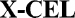 US (USPTO)/764797289CELESTRON ACQUISITION, LLCREGISTERED AND RENEWEDGoods & Services009 - TELESCOPE ACCESSORIES, NAMELY EYEPIECES
979.Z-CEL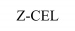 US (USPTO)/860465373, 16, 21SELLARS ABSORBENT MATERIALS, INC.SECOND EXTENSION - GRANTEDGoods & Services003 - Wipes impregnated with cleaning preparations and made from specialty paper or non-woven material for household, industrial, automotive and commercial use
016 - disposable wipes not impregnated with chemicals or compounds, produced in bulk in rolls; disposable dry wipes not impregnated with chemicals or compounds and made from specialty paper or non-fabric, nonwoven material comprised primarily of cellulose and/or synthetic fibers and binding agents; disposable napkins made from non-fabric, nonwoven material comprised of cellulose and/or synthetic fibers and binding agents; disposable napkins made from specialty paper comprised of cellulose and/or synthetic fibers and binding agents; non-fabric, nonwoven material comprised of cellulose and/or synthetic fibers and binding agents produced in bulk in rolls for cutting and packaging as disposable wipes, disposable wipers, disposable towels, and disposable napkins; specialty paper produced in bulk rolls for making napkins, towels, wipes and wipers; paper towels; cellulose wipers and wipes; non-textile disposable towels not impregnated with chemicals or compounds, made from cellulose-based nonwoven material or cellulose-based specialty paper; disposable wipers not impregnated with chemicals or compounds, made from non-fabric, nonwoven material comprised of cellulose and/or synthetic fibers and binding agents; disposable wipers not impregnated with chemicals or compounds, made from specialty paper comprised of cellulose and/or synthetic fibers and binding agents; non-fabric, non-woven material, namely, knitted wipes comprised primarily of cellulose and also containing polypropylene for absorbing spilled liquids and aqueous fluids, for use in general manufacturing and support industries
021 - non-woven disposable textile wipes not impregnated with chemicals or compounds comprised of rayon, polyester and a binding agent, produced in bulk in rolls
980.Z-CEL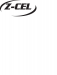 US (USPTO)/860465343, 16, 21SELLARS ABSORBENT MATERIALS, INC.SECOND EXTENSION - GRANTEDGoods & Services003 - Wipes impregnated with cleaning preparations and made from specialty paper or non-woven material for household, industrial, automotive and commercial use
016 - disposable wipes not impregnated with chemicals or compounds, produced in bulk in rolls; disposable dry wipes not impregnated with chemicals or compounds and made from specialty paper or non-fabric, nonwoven material comprised primarily of cellulose and/or synthetic fibers and binding agents; disposable napkins made from non-fabric, nonwoven material comprised of cellulose and/or synthetic fibers and binding agents; disposable napkins made from specialty paper comprised of cellulose and/or synthetic fibers and binding agents; non-fabric, nonwoven material comprised of cellulose and/or synthetic fibers and binding agents produced in bulk in rolls for cutting and packaging as disposable wipes, disposable wipers, disposable towels, and disposable napkins; specialty paper produced in bulk rolls for making napkins, towels, wipes and wipers; paper towels; cellulose wipers and wipes; non-textile disposable towels not impregnated with chemicals or compounds, made from cellulose-based nonwoven material or cellulose-based specialty paper; disposable wipers not impregnated with chemicals or compounds, made from non-fabric, nonwoven material comprised of cellulose and/or synthetic fibers and binding agents; disposable wipers not impregnated with chemicals or compounds, made from specialty paper comprised of cellulose and/or synthetic fibers and binding agents; non-fabric, non-woven material, namely, knitted wipes comprised primarily of cellulose and also containing polypropylene for absorbing spilled liquids and aqueous fluids, for use in general manufacturing and support industries
021 - non-woven disposable textile wipes comprised of rayon, polyester, recycled polyester, and a binding agent, not impregnated with chemicals or compounds, produced in bulk in rolls
981.2X-CEL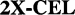 US (USPTO)/750183539, 10HAMILTON THORNE, INC.REGISTERED AND RENEWEDGoods & Services009 - dual sided, fixed depth, disposable semen analysis chamber for use in conjunction with computerized semen analysis system consisting of computer hardware and software used for the identification of biological samples, namely spermatazoa for laboratory use
010 - dual sided, fixed depth, disposable semen analysis chamber for use in conjunction with computerized semen analysis system consisting of computer hardware and software used for the identification of biological samples, namely spermatazoa for medical use
982.A.C.S.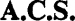 US (USPTO)/7360881210ALCON RESEARCH, LTD.REGISTERED AND RENEWEDGoods & Services010 - SUTURES AND NEEDLES FOR USE IN OPHTHALMIC SURGICAL PROCEDURES
983.CEL-FI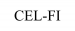 US (USPTO)/859664389Nextivity, Inc.REGISTEREDGoods & Services009 - cellular repeaters
984.CELAIR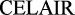 US (USPTO)/783231809CEGASA PORTABLE ENERGY, S.L.U.REGISTERED AND RENEWEDGoods & Services009 - Electric batteries and electric cells
985.CELECO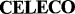 US (USPTO)/781649889, 17XIGNUX, S.A. DE C.V.REGISTERED AND RENEWEDGoods & Services009 - TRANSFORMER BUSHINGS, LIGHTING ARRESTORS, SURGE ARRESTORS, AND CUT-OUT SWITCHES, AND PARTS THEREFOR
017 - PORCELAIN INSULATORS FOR INSULATING AGAINST ELECTRICAL CONDUCTION
986.CELENT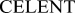 US (USPTO)/7763286916, 35, 36, 41, 42Oliver Wyman, Inc.SECTION 8 & 15-ACCEPTED AND ACKNOWLEDGEDGoods & Services016 - Printed matter and printed publications, namely, journals, news bulletins, newsletters, manuals, booklets and reports in the fields of information technology, financial services, marketing, banking, securities, wealth management, actuary and insurance, and risk management
035 - Business consulting; business management; business management consulting; business consulting in connection with the entry into new business markets, gaps in products and service offerings, strategies for product development, product or service introduction, customer acquisition and vendor selection; marketing consultancy; conducting market research and market studies; consumer and business marketing research and business research; conducting marketing and business marketing studies and providing business and financial reports for others in the fields of financial services, banking, securities and investments, insurance and risk management, and interactive communications; consultation and advisory services featuring the preparation of business reports about business strategies and business growth opportunities for the financial, banking, securities, asset management and insurance industries; providing competitive business intelligence services featuring business benchmarking and analysis for the financial, banking, securities and investments, insurance and risk management industries
036 - Financial modeling, namely, performing calculations pertaining to investment returns, investment risk, and/or corporate performance; financial risk management, namely, financial risk analytics and quantification of financial performance, risk and projected outcomes; consultation and advisory services relating to investment opportunities and financial capital structure for the financial, banking, securities, asset management and insurance industries
041 - on-line journals, namely, blogs featuring information and analysis in the fields of information technology, insurance and financial services; online publications, namely, journals, news bulletins, newsletters, manuals, booklets and reports in the fields of information technology, financial services, marketing, banking, securities, wealth management, actuary and insurance, and risk management
042 - Computer programming services and computer software development services, all provided to the business services, financial services, marketing, banking, securities and investments, wealth management, actuarial and insurance industries; information technology consultation for businesses in the fields of financial services, banking, securities and investments, insurance, risk management and interactive communications
987.CELTEC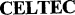 US (USPTO)/780698497, 9, 11, 12, 17BASF FUEL CELL GMBHREGISTERED AND RENEWEDGoods & Services007 - 
009 - FUEL CELLS FOR USE IN ELECTRONIC POWERED VEHICLES
011 - HEAT AND ELECTRIC GENERATING APPARATUS FOR ELECTRIC LIGHTING AND HEATING, NAMELY FUEL CELLS TO GENERATE ELECTRIC POWER FOR USE IN LIGHTING BUILDINGS AND TO PRODUCE HEAT FOR STEAM HEATERS AND FOR SPACE AND FORCED-AIR HEATERS UTILIZING COGENERATION TECHNOLOGY WHEREBY HEAT PRODUCED FROM GENERATION OF ELECTRICITY IN THE FUEL CELLS IS APPLIED TO BOILERS TO MAKE STEAM OR TO THE HEATING ELEMENTS OF SPACE AND FORCED-AIR HEATERS, FOR SERVICE IN HEATING AND ELECTRIC CURRENT PRODUCING SYSTEMS FOR BUILDINGS
012 - 
017 - PROTON CONDUCTIVE CHLORINE-FREE POLYMER ELECTROLYTE MEMBRANE FILM BASED ON POLYBENZIMIDAZOLE ("PBI") RESINS AS SEMI-FINISHED PRODUCTS FOR USE IN FUEL CELLS AND OTHER EQUIPMENT AND APPARATUS FOR CURRENT GENERATION
988.CELTEK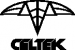 US (USPTO)/7830788125CELTEK, INC.SECTION 8 & 15-ACCEPTED AND ACKNOWLEDGEDGoods & Services025 - Clothing, namely, T-Shirts, sweatshirts, sweatpants, pants, shirts, vests, sweaters, hats, jackets, gloves, coats, belts, polo shirts, underwear, footwear, socks, headbands, bandannas, neck gaiters, ski gloves, snowboarding gloves, snowboard boot bags
989.L.XCEL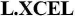 US (USPTO)/7652449610LANGER BIOMECHANICS, INC.REGISTERED AND RENEWEDGoods & Services010 - FOOT ORTHOTICS
990.M.ESELn/aUS (USPTO)/8680589125KIM MYUNGOKREGISTEREDGoods & Services025 - Babies' pants; Baby layettes for clothing; Body suits for babies, adults, children, women, men; Children's and infant's apparel, namely, jumpers, overall sleepwear, pajamas, rompers and one-piece garments; Clothing layettes; Clothing, namely, shirts, pants, skirts, trousers, coats; Coats for babies, adults, children, women, men; Girdles; Gloves as clothing; Hats; Hosiery; Jackets for babies, adults, children, women, men; Men's and women's jackets, coats, trousers, vests; Scarfs; Shoes; Swimsuits
991.SELCOM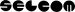 US (USPTO)/745396717, 9WITTUR S.P.A.REGISTERED AND RENEWEDGoods & Services007 - elevators and parts thereof; power operated lifts, namely hydraulic jacks and parts thereof; hydraulic door openers and parts thereof; automatic elevator doors and parts thereof
009 - electronic door openers and parts thereof
992.ACCEAVA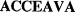 US (USPTO)/753083369ALERE SAN DIEGO, INC.REGISTERED AND RENEWEDGoods & Services009 - test tubes, pipettes, and immunoassay diagnostic slides
993.ACCECOM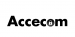 US (USPTO)/856219179Meridian Logistics, Inc.REGISTEREDGoods & Services009 - Access control and alarm monitoring systems; Closed circuit TV systems for security and surveillance, namely, cameras, switchers, monitors, microphones, and recorders; Electronic video surveillance products, namely, electronic components of security systems; Electronically operated high security lock cylinders; Home and office automation systems comprising wireless and wired controllers, controlled devices, and software for lighting, HVAC, security, safety and other home and office monitoring and control applications; Personal security alarms; Security products, namely, entry door systems comprising touch pads and security doors; Video phones
994.ACCEDER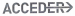 US (USPTO)/7748521336ACCEDERREGISTEREDGoods & Services036 - Charitable fundraising services, namely, fundraising for the purpose of providing interest free loans to needy people and small business
995.ACCENCE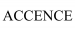 US (USPTO)/861440959The APAK GroupREGISTEREDGoods & Services009 - Software for manufacturing and process information systems
996.ACCENDOn/aUS (USPTO)/7719619736LONGS DRUG STORES CALIFORNIA, LLCREGISTEREDGoods & Services036 - insurance underwriting, administration, and claims processing in the fields of prescription drugs, pharmacy, and services related to prescription drugs and pharmacy; providing health care insurance information
997.ACCENTA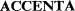 US (USPTO)/751879589Magnetics USA Inc.REGISTERED AND RENEWEDGoods & Services009 - electronic accessories, namely, electrical transformers, electrical cables, video tape rewinders, electrical power extension cords, television remote controls, AC/DC adapters, CD ROM disc lens cleaner in the nature of a disc with brush attached, antennas, DC/DC adapters, plug adapters, headphones, telephone adapters and cables, compact disc players, audio and video cassette players, cellular phone cases and cables, batteries, battery chargers, microphones, mouse pads, diskette cases and blank magnetic tapes and diskettes, carry cases for compact discs and cassettes
998.ACCENTO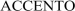 US (USPTO)/7762181910Carl Zeiss Meditec AGREGISTEREDGoods & Services010 - eyepieces and foot switches comprising parts of slit lamps
999.ACCENTS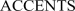 US (USPTO)/774262929Milestone AV Technologies LLCSECTION 8 & 15-ACCEPTED AND ACKNOWLEDGEDGoods & Services009 - Components for audio and video equipment, namely, mechanical mounting systems, namely, mounting arms for liquid crystal displays, plasma displays, and cathode ray tube displays, audio and video cables and connectors
1000.ACCENTSn/aUS (USPTO)/8697732616, 20, 26Shurtech Brands, LLCREGISTEREDGoods & Services016 - Arts and crafts accessories, namely, adhesive sticker letters, rub-on transfers, adhesive-backed decorative sticker shapes, adhesive stickers in various shapes, adhesive decorating strips being decals
020 - Arts and crafts accessories, namely, picture frames
026 - Arts and crafts findings, namely, adhesive-backed artificial gems and stones, decorative buttons
1001.ACCENTS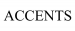 US (USPTO)/8638551714, 16, 18Shurtech Brands, LLCREGISTEREDGoods & Services014 - Arts and crafts accessories, namely, plastic rings for use as a component for making bracelets and bangles
016 - Arts and crafts accessories, namely, blank journals, memory books
018 - Arts and crafts accessories, namely, plastic wallet shields for attachment inside a wallet to form a pocket to hold identification and credit cards
1002.ACCESIA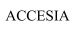 US (USPTO)/8584534935, 36, 45Accesia, IncorporatedREGISTEREDGoods & Services035 - Management of telephone call centers for others; operation of telephone call centers for others; management and operation of telephone call centers for specialty pharmaceutical companies; brand development in the nature of developing brand needs assessments that apply specific brand requirements to a standardized set of market factors that could impede patient access to specialty pharmaceutical products; business consulting services for specialty pharmaceutical companies, namely, identifying services to be offered in connection with specific pharmaceutical products and therapies to support patients' and doctor's use of the product or therapy
036 - Pharmaceutical benefit management services that assist patients in overcoming obstacles that impede patient access to specialized pharmaceutical products sold by specialty pharmaceutical companies, provided by means of a call center
045 - Conducting insurance benefit investigations for pharmaceutical and biotechnology companies
1003.ACCESIA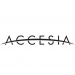 US (USPTO)/8584523735, 36, 45Accesia, IncorporatedREGISTEREDGoods & Services035 - Management of telephone call centers for others; operation of telephone call centers for others; management and operation of telephone call centers for specialty pharmaceutical companies; brand development in the nature of developing brand needs assessments that apply specific brand requirements to a standardized set of market factors that could impede patient access to specialty pharmaceutical products; business consulting services for specialty pharmaceutical companies, namely, identifying services to be offered in connection with specific pharmaceutical products and therapies to support patients' and doctor's use of the product or therapy
036 - Pharmaceutical benefit management services that assist patients in overcoming obstacles that impede patient access to specialized pharmaceutical products sold by specialty pharmaceutical companies, provided by means of a call center
045 - Conducting insurance benefit investigations for pharmaceutical and biotechnology companies
1004.ACCESS7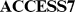 US (USPTO)/755234679, 35, 42VIAVI SOLUTIONS INC.PARTIAL SECTION 8 & 15 ACCEPTED AND ACKNOWLEDGEDGoods & Services009 - Electronic testing instruments for the collection of telecommunication data; electronic testing instruments for diagnosis, analysis and optimization of telecommunication networks; software for data management and for diagnosis, analysis and optimization of communications and telecommunication networks; computer hardware for operation, control and communications with communication and telecommunication networks; computer hardware and computer software for managing accounting and billing systems
035 - 
042 - 
1005.ACS PRF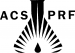 US (USPTO)/7664522736AMERICAN CHEMICAL SOCIETYSECTION 8 & 15-ACCEPTED AND ACKNOWLEDGEDGoods & Services036 - Providing funding for advanced scientific education concerning petroleum and fundamental research concerning petroleum
1006.ACS5000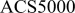 US (USPTO)/770413039Brivo Systems, LLCSECTION 8 & 15-ACCEPTED AND ACKNOWLEDGEDGoods & Services009 - Computer hardware; computer software for monitoring, providing and restricting access to electronically monitored and secured enclosures; computer software for transmission of date and information of system events
1007.CEL-INA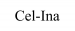 US (USPTO)/8569431328Najarian, Olga M.REGISTEREDGoods & Services028 - Stuffed puppets
1008.CELFIRM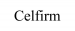 US (USPTO)/8692133110Viol Co. Ltd.NEW APPLICATION - RECORD INITIALIZED NOT ASSIGNED TO EXAMINERGoods & Services010 - Electrical stimulation apparatus for skin for aesthetic purposes purposes; Medical apparatus and instruments for use in surgery; Surgical devices and instruments; Surgical and medical apparatus and instruments for use in general surgery
1009.CELKING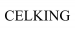 US (USPTO)/858223389China Energy Lithium Co., Ltd.REGISTEREDGoods & Services009 - batteries
1010.CELLINE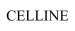 US (USPTO)/860523779Wheaton Industries, Inc.REGISTEREDGoods & Services009 - Bioreactor flask for use in high density cell cultures
1011.CELLITE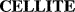 US (USPTO)/745623809Radio Frequency Systems, Inc.REGISTERED AND RENEWEDGoods & Services009 - base station antennas
1012.CELLOCK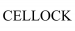 US (USPTO)/779537316, 9Mul-T-Lock Ltd.REGISTEREDGoods & Services006 - Locks, security locks, lock cylinders, mortise locks, padlocks, multipoint locks, keys for locks and key blanks, bolts, lock bolts, padlock hasps, lock cases, Metal lock components, namely, safety chains for chain locks and striking plates, key rings, boxes, identity plates; king-pin locks; shipment container locks; safes, hinges for safes, and handles for safes; emergency and panic devices in the nature of push bars for doors and windows which release upon application of force; all the aforesaid are not cell locks and not for use in connection with jail cells; parts and accessories for all the aforesaid goods; all the aforesaid goods being of metal or predominantly of metal
009 - biometric, electric, electronic and electromechanical locks and lock goods, namely, electronic lock cylinders, electric striking plates, door magnets, electronic keys and key cards, electronic or magnetic access control cards and blank smart cards, and key card readers; Biometric and electronic lock cylinders; electric striking plates, door magnets, electronic keys, electronic or magnetic key cards, electronic or magnetic access control cards and blank smart cards, and key card readers; Biometric access control readers; units for programming locks, lock cylinders, keys, biometric sensors readers, key cards and key card readers; Apparatus for measuring biomagnetic signals; Biometric sensors for analyzing biometric data, electronic sensors and magnetic sensors; apparatus and instruments for signaling and checking, namely, sensors for checking and/or controlling people's movement within, entrance to and exit from buildings and through doors and gates and/or for use with lock; magnetically encoded and electronically encoded identity cards; blank and coded lock/key information magnetic data carriers and computer software, namely, software for management of keying systems; transponder location systems; satellite navigational system, namely, a global positioning system; global positioning system consisting of computers, computer software, transmitters, receivers, and network interface devices; Computer programs and software for the collection, compilation, and transmission of GPS data; all the aforesaid are not cell locks and not for use in connection with jail cells
1013.CELSCAN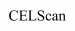 US (USPTO)/858725769Global Energy Innovations, Inc.REGISTEREDGoods & Services009 - Battery analyzers, namely, hand-held electronic appliances for determining important characteristics of a battery such as the state of charge, a measure of how much energy it can deliver, and the state of health, a measure of how long it will continue to function properly
1014.CELSITE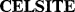 US (USPTO)/7408761110B. BRAUN MEDICAL S.A.REGISTERED AND RENEWEDGoods & Services010 - medical apparatus; namely, implantable chamber for use in the perfusion or drainage of blood
1015.SEL-REX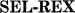 US (USPTO)/721827429ENTHONE INC.REGISTERED AND RENEWEDGoods & Services009 - COMPLETE ELECTROPLATING INSTALLATIONS AND RECTIFIERS FOR ELECTROPLATING INSTALLATIONS
1016.SELMARK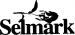 US (USPTO)/7655451425SELMARK, S.L.SECTION 8 & 15-ACCEPTED AND ACKNOWLEDGEDGoods & Services025 - Women's underwear and foundation garments, undergarments, namely, brassieres,corsets, pants, panties, slips, lingerie, hosiery and pantyhose; bathing caps; swimsuits; men's underwear, namely, briefs, shorts, undershirts, thermal underwear sets; hosiery for men; bathing trunks; clothing, namely skirts, suits, dresses, pullovers, trousers, jumpers, socks, ties, scarves, shorts, sports shirts, dress shirts, t-shirts, vests, culottes, sweaters, caps, hats, women's intimate apparel and sleepwear, namely, pajamas, one-piece footed sleepers, nightgowns, housecoats and nightgown sets; footwear, namely, shoes and slippers
1017.ACS NANO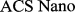 US (USPTO)/7667357316, 41AMERICAN CHEMICAL SOCIETYSECTION 8 & 15-ACCEPTED AND ACKNOWLEDGEDGoods & Services016 - Printed publications, namely, a scientific research journal containing articles and information in the field of nanoscience and nanotechnology
041 - Providing an online scientific research journal containing articles and information in the field of nanoscience and nanotechnology
1018.CEL SCAN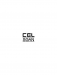 US (USPTO)/779824599Global Energy Innovations, LLCREGISTEREDGoods & Services009 - Battery Monitoring Equipment that is hand held, namely, a battery fuel gauge for determining the state of health and/or state of charge of batteries
1019.CEL-LINE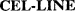 US (USPTO)/751600759ERIE SCIENTIFIC COMPANYREGISTERED AND RENEWEDGoods & Services009 - printed microscope slides
1020.CELBRUSHn/aUS (USPTO)/7788612910Cytori Therapeutics, Inc.REGISTEREDGoods & Services010 - Medical apparatus, namely, syringes for delivery of materials in medical procedures, including precise delivery of cells and tissues
1021.CELLIVER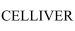 US (USPTO)/864781629Wicommedia Co., Ltd.NOTICE OF ALLOWANCE - ISSUEDGoods & Services009 - Wireless transceivers; apparatus for wireless transmission of acoustic information devices, namely, microphones, earphones with microphones, devices used in a wireless guide system or wireless interpretation system, namely, simultaneous interpretation receivers; Intercoms; microphones; intercommunication apparatus, namely, transceivers for wireless intercommunication; loudspeakers with built in amplifiers; microphones for telecommunication apparatus, namely, microphones for telecommunication
1022.CELSCORE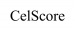 US (USPTO)/867846199Grey Ecology LLCPUBLISHED FOR OPPOSITIONGoods & Services009 - Computer application software for mobile phones, tablets, and desktop computers, namely, software for social networking
1023.EASELAIR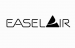 US (USPTO)/8652916016Stephen H. KaminskiREGISTEREDGoods & Services016 - Easels
1024.EXCEL FR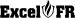 US (USPTO)/787015899, 25Imagewear Apparel Corp.SECTION 8 & 15-ACCEPTED AND ACKNOWLEDGEDGoods & Services009 - protective and flame-resistant clothing, namely, protective and flame-resistant shirts, pants, coveralls, bib overalls, lab coats, vests, jackets, parkas, bomber jackets, jacket liners, and protective and flame-resistant headwear, namely, bandanas and hoods
025 - clothing, namely, shirts, pants, coveralls, bib overalls, lab coats, vests, jackets, parkas, bomber jackets, jacket liners, and headwear, namely, bandanas and hoods
1025.EXCEL FR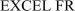 US (USPTO)/787015359, 25Imagewear Apparel Corp.SECTION 8 & 15-ACCEPTED AND ACKNOWLEDGEDGoods & Services009 - protective and flame-resistant clothing, namely, protective and flame-resistant shirts, pants, coveralls, bib overalls, lab coats, vests, jackets, parkas, bomber jackets, jacket liners, and protective and flame-resistant headwear, namely, bandanas,and hoods
025 - clothing, namely, shirts, pants, coveralls, bib overalls, lab coats, vests, jackets, parkas, bomber jackets, jacket liners, and headwear, namely, bandanas and hoods
1026.EXCEL HR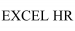 US (USPTO)/8621666310Cutera, Inc.REGISTEREDGoods & Services010 - Lasers for the medical and cosmetic removal of hair
1027.EXCEL-FR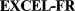 US (USPTO)/760608609IMAGEWEAR APPAREL CORP.REGISTERED AND RENEWEDGoods & Services009 - PROTECTIVE CLOTHING, NAMELY, COVERALLS THAT ARE FLAME RESISTANT AND PROTECT AGAINST CHEMICAL SPLASHES
1028.EXSELAIRn/aUS (USPTO)/790654159FLÄKT WOODS ABREGISTEREDGoods & Services009 - Registered computer software used in connection with selecting devices for heating, cooling, ventilation and air conditioning
1029.SEL-2407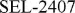 US (USPTO)/785845819Schweitzer Engineering Laboratories, Inc.REGISTERED AND RENEWEDGoods & Services009 - Electronic apparatus for monitoring, control and protection of electric power utility equipment
1030.SEL-BEST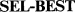 US (USPTO)/7820376036HANKS, RobertREGISTERED AND RENEWEDGoods & Services036 - Real estate brokerage services
1031.SELMEDIA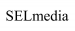 US (USPTO)/855874219, 16, 41SELmedia, Inc.REGISTEREDGoods & Services009 - DVDs in the field of social emotional learning and character education
016 - printed books and printed curricula in the field of social emotional learning and character education
041 - providing non-downloadable curricula in the field of social and emotional conduct learning and character education; providing a website featuring educational information in the field of social and emotional conduct learning and character education
1032.XCELLIONn/aUS (USPTO)/8593572310Greatbatch, Inc.REGISTEREDGoods & Services010 - Medical apparatus, namely, implantable batteries for neuromodulation, orthopedic and cardiac rhythm management devices
1033.ACS OMEGAn/aUS (USPTO)/868391919, 41American Chemical SocietyPUBLICATION/ISSUE REVIEW COMPLETEGoods & Services009 - Downloadable electronic journal in the fields of chemistry and sciences that involve chemistry
041 - Non-downloadable electronic journal in the fields of chemistry and sciences that involve chemistry
1034.AKSA PARK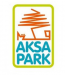 US (USPTO)/8649993220, 28AKSAPARK KENT MOBILYALARI INSAAT SANAYIVE TICARET ANONIM SIRKETISU - REGISTRATION REVIEW COMPLETEGoods & Services020 - Outdoor furniture; plastic furniture for gardens, benches for play gardens; benches for sports fields; picnic tables; play yards; non-metal recycling bins for commercial use
028 - Kits for building outdoor play equipment consisting of panels, decks, platforms, handrails, slides, and steps all sold separately or in selected combinations; playground equipment, namely, climbing units, sand boxes, swing sets, slides; outdoor play houses; children's play houses; play yards in the nature of outdoor play structures; play equipment, namely, climbing frames, climbing walls, jungle gyms; manually-operated exercise equipment for physical fitness purposes
1035.CEL-FI GO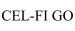 US (USPTO)/866803239Nextivity, Inc.NOTICE OF ALLOWANCE - ISSUEDGoods & Services009 - cellular repeaters; boosters that amplify signals to and from wireless communication devices; amplifiers for wireless communications; mobile data receivers
1036.CEL-FIBER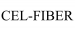 US (USPTO)/8625581016Tom RossiREGISTEREDGoods & Services016 - paper mulch which can also be used as watery spill cleanup material
1037.EXCEL AIR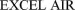 US (USPTO)/7834622410Hill-Rom Services, Inc.REGISTERED AND RENEWEDGoods & Services010 - Mattresses for medical use
1038.SELEQUITY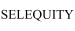 US (USPTO)/8641021336Crowdedbuildings Management, LLCNOTICE OF ALLOWANCE - ISSUEDGoods & Services036 - Crowdfunding services in the nature of accepting and administering monetary contributions from a group of individuals through on-line platforms, the foregoing services exclude asset management, namely, investment advisory services; real estate investment services
1039.ACCIOMATIC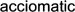 US (USPTO)/790627196, 7, 9Thomas GALLENSCHÜTZREGISTEREDGoods & Services006 - Non-automatic revolving doors of metal, non-automatic metal turnstiles, metal turnstile doors, revolving sliding doors of metal, curved sliding doors of metal, swing doors of metal, entrance portals, namely, doors of metal, metal locks, metal safety locks, transportable buildings made of metal, all the aforementioned goods for manufacturing vehicle and personnel security gates
007 - Motorized, pneumatic and hydraulic door openers and closers for operating one-piece and multi-part doors, gates, movable door parts of sliding doors, revolving doors, turnstiles, turnstile doors, and folding doors, all made of metal, plastic, glass, wood and composite materials; structural parts for motorized, pneumatic and hydraulic door openers and closers for operating one-piece and multi-part gates and movable doors, namely, rods, operating levers, slide rails and mounting plates
009 - Data processing equipment, namely, smart card readers, magnetic strip card readers, bar code readers and readers for biometric personal data; electric locks and electric safety locks; automatic controllers for revolving doors and automatic turnstiles
1040.ACSI NEXUS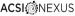 US (USPTO)/8562042516, 41, 42Association of Christian Schools InternationalREGISTEREDGoods & Services016 - Printed materials, namely, newsletters, catalogs, educational and instructional books, textbooks, manuals, workbooks and study guides, all the foregoing in the fields of religion and educational training for teachers and administrators
041 - Educational services, namely, arranging and conducting educational and training seminars, conferences, workshops, conventions, courses, programs, webinars, and presentations of instruction for educators and administrators all in the fields of religion and development for preschool, kindergarten through twelfth grades and post-secondary education; educational services, namely, arranging and conducting educational and training seminars, conferences, workshops, conventions, courses, programs, webinars, and presentations of instruction for educators and administrators all in the fields of accrediting or re-accrediting credentials for educators and administrators for preschool, kindergarten through twelfth grades and post-secondary education
042 - Computer services, namely, creating an on-line community for registered users to participate in discussions and get feedback from their peers and engage in social networking in the fields of religion and school education
1041.CEL SENDER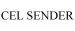 US (USPTO)/860441769Global Energy Innovations, Inc.REGISTEREDGoods & Services009 - Battery analyzers, namely, electronic appliances for determining important characteristics of a battery such as the State of Charge, a measure of how much energy it can deliver, and the State of Health, a measure of how long it will continue to function properly
1042.CEL-FACTOR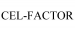 US (USPTO)/853449199LphCode LLCREGISTEREDGoods & Services009 - Cellular telephone accessory in the nature of an adhesive attached disc or badge intended to reduce negative effects of mobile telephone radiation on the human body
1043.CEL-U-TONE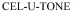 US (USPTO)/7128295216UNITED STATES PLAYING CARD COMPANY, THEREGISTERED AND RENEWEDGoods & Services016 - PLAYING CARDS
1044.CEL-VISION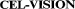 US (USPTO)/756498299Hammond Machinery Inc.REGISTERED AND RENEWEDGoods & Services009 - Computer software for use in computer control of machine tools
1045.CELCULTURE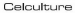 US (USPTO)/777854799Esco Technologies (Asia) PTE LTDREGISTEREDGoods & Services009 - laboratory incubators
1046.CELESSENCE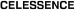 US (USPTO)/790861513, 5, 16, 20, 24, 25, 40Celessence International LimitedREGISTEREDGoods & Services003 - bleaching preparations and other substances for laundry use, namely, fabric softeners, laundry bleach, laundry detergent, laundry pre-soak, laundry soap, and laundry starch; cleaning, polishing, scouring and abrasive preparations; soaps for hygienic, sanitary and beauty purposes; perfumery; essential oils; cosmetics; hair lotions; dentifrices; deodorants for personal use; cosmetic goods, namely, skin-care creams, lotions, talcum powders, perfumes, lipsticks, fingernail and toe nail polish, eye and facial makeup, hair colors, hair sprays and gels, deodorants for personal use, baby products in the nature of bath oils, bubble baths, bath salts, body butters, all of the foregoing cosmetic goods being made with encapsulated and microencapsulated fragrances, moisturizers, anti-oxidants, skin soothing products, or skin and body conditioning products
005 - air perfuming preparations, namely, air fresheners, air deodorizers, air sanitizing agents for household use, use in public restrooms or other public and commercial locations, air disinfectants
016 - paper, cardboard and goods made from these materials, namely, stationery writing paper, boxes of paper or cardboard, cardboard packaging, packing paper, hang tags, note paper, envelopes, all of the foregoing items being made with or without encapsulated and microencapsulated fragrances; printed matter in the fields of education and entertainment, namely, books, magazines, journals, newsletters and manuals, all of the foregoing items being made with or without encapsulated and microencapsulated fragrances; newspapers; book binding material; photographs; stationery; adhesives for stationery or household purposes; artists' materials, namely, artists' pens, artists' brushes, artists' pastels; paint brushes; typewriters; packaging materials, namely, paper, cardboard, protective packaging in the nature of plastic bubble packs for wrapping or packaging, envelopes, paper and cardboard boxes; printers' type; printing blocks; disposable nappies of paper for babies; printed publications in the fields of education and entertainment, namely, books, magazines, journals, and newsletters; paint boxes for children; check book holders
020 - furniture; mirrors; picture frames; articles made of wood, cork, reed, cane, wicker, horn, bone, ivory, whalebone, shell, amber, mother-of-pearl, meerschaum or plastic which are not included in other classes, namely, wood boxes, corks, drawer pulls, stoppers, reeds, animal horns, statues, sculptures, figurines, busts, ivory, whalebones, sea shells, raw mother of pearl, meerschaum, plastic doorknobs, ornaments not including Christmas tree ornaments; garden furniture; soft furnishings, namely, pillows, cushions, all of the foregoing items being made with or without encapsulated and microencapsulated fragrances and deodorizers
024 - textiles and textile goods, namely, wavy fiber textiles, vinyl and cloth textiles for use in the manufacture of clothing and soft furnishings, textiles for dye-sublimation printing, textile wall hangings, textile used as lining for clothing, textile labels, tapestries of textile, felt and non-woven textile fabrics, textile napkins, textile place mats, linen, cotton fabric, wool based mixed fabrics, silk cloth, jute cloth, hemp cloth, polyester fabric, acrylic, namely, polyester fabric, throws, bed blankets, all of the foregoing items being made with or without encapsulated and microencapsulated fragrances, moisturizers, anti-oxidants, skin soothing products and skin and body conditioning products; bed covers and table cloths of textile; travelers' rugs; textile fabrics for making articles of clothing, all of the foregoing items being made with or without encapsulated and microencapsulated fragrances, moisturizers, anti-oxidants, skin soothing products and skin and body conditioning products; curtains being made with or without encapsulated and microencapsulated fragrances and deodorizers; parts and fittings for all of the aforesaid goods, namely, curtain loops of textile material, shower curtain liners, textile suit linings
025 - Clothing and headgear, namely, shirts, pants, belts, jackets, dresses, socks, underwear, lingerie, scarves, gloves, t-shirts, jumpers, trousers, hats and caps; footwear; all of the foregoing items being made with or without encapsulated and microencapsulated fragrances, moisturizers, anti-oxidants, skin soothing products, skin and body conditioning products or cooling products; parts and fittings for all of the aforesaid goods sold as a unit therewith, namely, zippers, buttons, laces, hooks and eyes, thread, clasps
040 - treatment of materials, namely, treatment of materials by applying and impregnating encapsulated and microencapsulated fragrances, moisturizers, anti-oxidants, skin soothing products and skin and body conditioning products; treatment of materials, namely, textiles, woven and non-woven, paper products, plastics, wood and leather with microencapsulated and encapsulated fragrances; treatment of materials with encapsulated and microencapsulated cooling products; treatment of materials with encapsulated and microencapsulated moisturizers; treatment of materials with encapsulated and microencapsulated anti-oxidants; treatment of materials with encapsulated and microencapsulated skin soothing products; treatment of materials with encapsulated and microencapsulated skin and body conditioning products; advisory services in relation to treatment of materials by applying encapsulated and microencapsulated fragrances, moisturizers, anti-oxidants, skin soothing products and skin and body conditioning products
1047.EXCEL 5000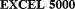 US (USPTO)/743418839Honeywell International Inc.REGISTERED AND RENEWEDGoods & Services009 - computer based building management system, comprising computers, cathode ray terminals, printers, software engineering tools, temperature, humidity, fire, security, and access control sensors and controllers, for monitoring and control of the occupancy, comfort, safety, and environmental conditions within buildings and industrial/manufacturing facilities
1048.EXCEL BANK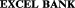 US (USPTO)/7523917336EXCEL NATIONAL BANKREGISTERED AND RENEWEDGoods & Services036 - banking services
1049.EXCEL CARE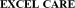 US (USPTO)/7831726210, 20Hill-Rom Services, Inc.REGISTERED AND RENEWEDGoods & Services010 - Medical air beds for use in the prevention and treatment of pressure ulcers, pressure sores and skin irritation; Medical patient supports, namely, low air loss beds; Therapeutic medical beds for bariatric patients
020 - hospital beds
1050.EXCEL MATH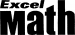 US (USPTO)/762327549, 16, 41AnsMar Publishers, Inc.REGISTERED AND RENEWEDGoods & Services009 - videotapes  relating to a mathematical curriculum
016 - Books, workbooks and newsletters relating to a mathematical curriculum
041 - educational services, namely training teachers regarding mathematics instruction
1051.EXCEL-LENS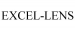 US (USPTO)/772569789MORDAUNT, DAVIDSECTION 8-ACCEPTEDGoods & Services009 - Ophthalmic lenses and ophthalmic accessories therefor, namely, lens adaptors, filters, retinal scales, lens pens, sterilization trays for sterilizing contact lenses, devices for holding, moving and positioning ophthalmic lenses, and cover plates
1052.EXCEL-LITE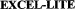 US (USPTO)/7532056925Meramec Group, Inc.REGISTERED AND RENEWEDGoods & Services025 - urethane structural shoe components
1053.ACS SENSORS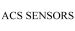 US (USPTO)/866329229, 41American Chemical SocietyPUBLISHED FOR OPPOSITIONGoods & Services009 - Downloadable electronic publications in the nature of journals in the field of the theory, design, mechanism, and application of sensors that are integral to chemistry and other allied fields
041 - Non-downloadable electronic publications in the nature of journals in the field of the theory, design, mechanism, and application of sensors that are integral to chemistry and other allied fields
1054.CEL-FI SAFE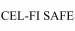 US (USPTO)/868368889Nextivity, Inc.NON-FINAL ACTION - MAILEDGoods & Services009 - cellular repeaters; power supplies for cellular repeaters
1055.EASEL MONEY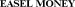 US (USPTO)/782259839IGTREGISTERED AND RENEWEDGoods & Services009 - Gaming machines, namely, slot machines  with or without video output
1056.EXCEL BOOKS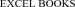 US (USPTO)/772635829, 16Plus Communications, Inc.SECTION 8 & 15-ACCEPTED AND ACKNOWLEDGEDGoods & Services009 - Electronic publications, namely, books featuring business, motivational and religious topics
016 - Printed publications, namely, books featuring business, motivational and religious topics
1057.EXCEL CLASSn/aUS (USPTO)/776809569, 41Honor Society Excel Class LLCREGISTEREDGoods & Services009 - Pre-recorded audio and video media for students featuring diagnostic and prescriptive instruction techniques offering individualized supplemental education and small group instruction to children Pre-K through grade 12 in the areas of domestic and foreign languages, reading, mathematics, writing, study skills and test preparation; and computer programs, all for educational training of students, testing, assessment and remediation purposes, excluding computer programs intended for use in the development of educational manuals for teachers, educators and educational administrators, or professional development of teachers, educators and educational administrators
041 - Educational services for students, namely, providing classes and web-based programs, and educational testing services to students, namely, administration and evaluation services, all in the field of diagnostic and prescriptive instruction techniques offering individualized and personalized instruction and small group instruction to students in the areas of domestic and foreign languages, reading, writing, mathematics, study skills and test preparation, excluding developing educational manuals for teachers, educators and educational administrators, educational research, professional development classes, seminars, and workshops for educators, and developing curriculum for teachers, educators and educational administrators; and test preparation for students for children Pre-K through grade 12
1058.X-CEL X-RAY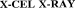 US (USPTO)/7403716810X-CEL X-RAY CORPORATIONREGISTERED AND RENEWEDGoods & Services010 - X-ray apparatus for medical, dental and veterinary use
1059.XCEL ENERGY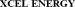 US (USPTO)/7598354536, 37, 39, 40, 42XCEL ENERGY INC.REGISTERED AND RENEWEDGoods & Services036 - financing services and financial consultation programs provided to utilities, energy marketers and equipment vendors, to help them identify equipment for industrial, institutional and commercial customers and obtain financing for them to acquire that equipment; brokerage of electrical energy, natural gas and other forms of power and energy between utilities and municipalities, cooperatives and government agencies
037 - Transformer maintenance and repair services; furnace, central air conditioning and large appliance repair services; polychlorinated biphenyl disposal services for others; power maintenance services, namely, maintenance of lighting transformers and other electrical equipment; construction, maintenance and repair of natural gas and electric power generation plants, systems and equipment; energy efficient home and building construction
039 - Public utility services in the nature of electricity and natural gas transmission; transmission of natural gas and liquefied natural gas through pipelines; storage of natural gas and liquefied natural gas; public electric utility services, namely, assessing power supply requirements and problems for sensitive electronic equipment
040 - recycling services
042 - Automated energy services, namely remote monitoring and thermostatic control of energy utilization; reviewing standards and practices to ensure compliance with environmental regulations and laws concerning polychlorinated biphenyl compounds, power systems maintenance, and protective equipment testing and replacement; promoting public awareness of energy conservation and efficient electricity utilization by businesses through energy audits and consultation in the effects of energy efficient lighting, energy efficient air conditioning, energy efficient refrigeration, energy efficient motors and controls, window glazing, and energy conservation and home energy audits; promoting public awareness of the need for appliance rebates, energy efficient lighting for homes, air conditioning load control, appliance recycling, and special time-of-day rates; in-person troubleshooting special power supply requirements for customers having sensitive electronic equipment
1060.ACS CHEMWORXn/aUS (USPTO)/860171429, 42AMERICAN CHEMICAL SOCIETYREGISTEREDGoods & Services009 - Downloadable computer software for conducting scientific research, namely, importing, managing, and searching research libraries, conducting literature searches, providing PDF annotation tools, cloud and desktop storage, and reading recommendations; downloadable computer software for managing collaboration between scientific researchers, creating private groups, and managing group projects; downloadable computer software for managing scientific article publications, namely, streamlining citations, style guides, and manuscript management
042 - Providing a web site featuring temporary use of non-downloadable software for conducting scientific research, namely, importing, managing, and searching research libraries, conducting literature searches, providing PDF annotation tools, cloud and desktop storage, and reading recommendations; providing a website featuring temporary use of non-downloadable software for managing collaboration between scientific researchers, creating private groups, and managing group projects; providing a website featuring temporary use of non-downloadable software for managing scientific article publications, namely, streamlining citations, style guides, and manuscript management
1061.CELLOW JONES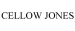 US (USPTO)/850337569, 41Don Alesante Entertainment Management Consultants & Fashions LLCREGISTEREDGoods & Services009 - Series of musical sound recordings
041 - Entertainment in the nature of live performances by hip-hop artist
1062.CELPROCESSOR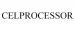 US (USPTO)/856876029Celanese International CorporationREGISTEREDGoods & Services009 - computer software used to simulate rodmaking settings for use in the manufacture and performance of cigarettes
1063.EXCEL GLOVES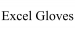 US (USPTO)/8682052510DUAN, TAONON-FINAL ACTION - MAILEDGoods & Services010 - Dental gloves; Gloves for medical purposes; Gloves for medical use; Gloves for use in hospitals; Latex medical gloves; Medical examination gloves; Medical gloves; Nitrile gloves for medical use; Protective gloves for medical use; Surgical gloves
1064.EXCEL-A-RATE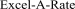 US (USPTO)/7703071536Performance Bankers, Inc.SECTION 8 & 15-ACCEPTED AND ACKNOWLEDGEDGoods & Services036 - Banking services
1065.INSELLIGENCE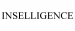 US (USPTO)/860525249, 42Juan Roberto DeAnguloTHIRD EXTENSION - GRANTEDGoods & Services009 - Downloadable software for performing business analytics made available online via a global computer network
042 - Software as a service (SAAS) services, namely, hosting software for use by others for performing business analytics
1066.XCEL ALERT50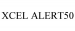 US (USPTO)/8692199936Midwest Employers Casualty CompanyNEW APPLICATION - RECORD INITIALIZED NOT ASSIGNED TO EXAMINERGoods & Services036 - consultation in the field of workers' compensation insurance risk assessment, namely, prediction and assessment of workers' compensation claim risks for self-insured and reinsurance customers
1067.XCEL XSALERT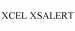 US (USPTO)/8692200336Midwest Employers Casualty CompanyNEW APPLICATION - RECORD INITIALIZED NOT ASSIGNED TO EXAMINERGoods & Services036 - consultation in the field of workers' compensation insurance risk assessment, namely, prediction and assessment of workers' compensation claim risks for self-insured and reinsurance customers
1068.ACCENTS REIGN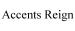 US (USPTO)/867121819Baker, Alexandra M., Baker, Troy J.PUBLISHED FOR OPPOSITIONGoods & Services009 - Decorative magnets
1069.ACCESS2BANNER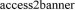 US (USPTO)/784146269Abney, Ramsay & Associates, Inc.SECTION 15-ACKNOWLEDGEDGoods & Services009 - computer software and manuals thereof sold as a unit, namely, an application allowing specified enterprise users to inquiry, retrieve, calculate, summarize, and format financial, human resource, and other administrative business information, that is stored, or to be stored, in an enterprises computer database, based on the user input variables, using any personal computer or similar network device capable of supporting the software and the defined output formats of the software, such as electronic documents, spreadsheets, or delimited file format structures, interactively and real-time through a local, or global, information network
1070.ACS ON CAMPUS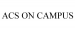 US (USPTO)/8603974835, 36, 41American Chemical SocietyREGISTEREDGoods & Services035 - Job placement services; career placement services; business and professional networking; business research using focus groups; providing information about writing proposals for education grants; providing information about administration and management of education grants
036 - Providing financial information about education grants, fellowships and scholarships
041 - Providing education information in the academic fields of chemistry and sciences that involve chemistry; educational services, namely, conducting educational seminars, classes, conferences and workshops in the fields of chemistry and sciences that involve chemistry; providing information about internships in the fields of chemistry and sciences that involve chemistry; providing information about writing in professional journals other than for advertising or publicity; providing information about publishing of books; providing information about research in the field of education; providing information about cooperative educational opportunities; providing information about fellowships in the nature of educational student externship opportunities
1071.ACS PHOTONICS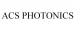 US (USPTO)/866121209, 41American Chemical SocietyPUBLISHED FOR OPPOSITIONGoods & Services009 - Downloadable electronic publications in the nature of journals in the field of optics, photonics and optoelectronics
041 - Non-downloadable electronic publications in the nature of journals in the field of optics, photonics and optoelectronics
1072.ACSM BULLETIN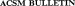 US (USPTO)/7349038216AMERICAN CONGRESS ON SURVEYING AND MAPPINGREGISTERED AND RENEWEDGoods & Services016 - PRINTED MATTER, NAMELY, A MAGAZINE DIRECTED TO CURRENT EVENTS AND NEW DEVELOPMENTS IN SURVEYING AND MAPPING, AND INSTRUMENTS, EQUIPMENT, SUPPLIES
1073.EXCEL AT LIFE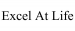 US (USPTO)/854372009, 45Monica A. Frank, Ph.D., P.C.REGISTEREDGoods & Services009 - Computer application software for mobile phones, namely, software for self-help
045 - Providing on-line information in the field of spirituality, self-help, and personal empowerment subject matters
1074.EXCEL FORMULA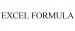 US (USPTO)/8684962110, 35St. George Technology, Inc.NON-FINAL ACTION - MAILEDGoods & Services010 - DENTURE BASE MATERIALS
035 - RETAIL AND ONLINE SALES
1075.EXCEL TRAILER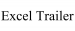 US (USPTO)/8681051035, 36, 37, 39Virginia Truck Center, Inc.NON-FINAL ACTION - MAILEDGoods & Services035 - Dealerships in the field of trailers
036 - Financing loans for trailers and related parts
037 - Repair, maintenance and modification of trailers
039 - Leasing of trailers
1076.EXCEL TRAILER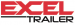 US (USPTO)/8681052235, 36, 37, 39Virginia Truck Center, Inc.NON-FINAL ACTION - MAILEDGoods & Services035 - Dealerships in the field of trailers
036 - Financing loans for trailers and related parts
037 - Repair, maintenance and modification of trailers
039 - Leasing of trailers
1077.ACSIA PARTNERS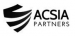 US (USPTO)/8682725236ACSIA Partners LLCPUBLICATION/ISSUE REVIEW COMPLETEGoods & Services036 - Insurance brokerage; Insurance brokerage in the field of long term care
1078.X-CEL CONTACTS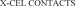 US (USPTO)/772935569The Walman Optical CompanySECTION 8 & 15-ACCEPTED AND ACKNOWLEDGEDGoods & Services009 - Contact lenses
1079.X-CEL SOLUTION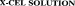 US (USPTO)/751772369Walman Optical Company, TheREGISTERED AND RENEWEDGoods & Services009 - contact lenses
1080.XCEL ANALYTICS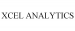 US (USPTO)/8692199536Midwest Employers Casualty CompanyNEW APPLICATION - RECORD INITIALIZED NOT ASSIGNED TO EXAMINERGoods & Services036 - consultation in the field of workers' compensation insurance risk assessment, namely, prediction and assessment of workers' compensation claim risks for self-insured and reinsurance customers
1081.ACCENTS ACTUALS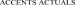 US (USPTO)/7859457716Sky Unlimited, Inc.REGISTERED AND RENEWEDGoods & Services016 - Printed visuals in the nature of promotional material
1082.ACCESS2WELLNESSn/aUS (USPTO)/7894935616, 35, 36, 41Johnson & JohnsonREGISTEREDGoods & Services016 - printed instructional materials and brochures featuring information about the accessbility of pharmaceuticals, medical devices, and diagnostic products for uninsured and underinsured participants
035 - administration of a program to enable participants to quickly and easily find help in obtaining discounts on pharmaceuticals, medical devices, and diagnostic products for the needy
036 - online information services, namely, providing a website featuring information about free and discount assistance programs available to uninsured and underinsured patients in need of pharmaceuticals, medical devices and medical diagnostic products
041 - educational services, namely, conducting a program to educate participants about the accessability of pharmaceuticals, medical devices, and diagnostic products for uninsured and underinsured participants, and the dissemination of materials to be used therewith
1083.CEL MESHCONNECT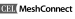 US (USPTO)/864004759California Eastern Laboratories, Inc.REGISTEREDGoods & Services009 - Integrated circuits, hardware modules, and computer software for facilitating wireless radio frequency communications with stationary and portable computer systems, notebooks, netbooks, net pads, tablet devices, personal digital assistants, and appliances; radio communication machines and apparatus for fixed stations; radio transmitters; radio receivers; wireless access point (WAP) devices; antennas; gateway routers in the nature of computer control hardware, and modems; electronic fixed and portable automation controls for residential, business and industrial automation to control the functioning of other electronic devices, namely, temperature controllers, humidity controllers in the nature of thermostats for controlling humidity, fan controllers, lighting controllers for use with on/off, dimming, and LED color switches, access controllers in the nature of controllers for opening and closing window and door locks, louver and vent controllers, sprinkler and watering controllers, valve controllers, doorbells, appliance controllers, shade, blinds and curtain controllers, and camera controllers; security alarm controllers; electronic readers and controllers for controlling access to a premises; security alarms; anti-intrusion alarms; intrusion detectors, namely, motion detectors and window open/close detectors; personal security alarms; and electronic motion sensitive switches; loss prevention alarms, namely, leak detectors, water detectors, and humidity sensors; electrical and heating systems comprised of controllers, light sensors, thermostats, temperature sensors, humidity sensors, and electrical resistance heating wires for residential and commercial buildings; glass breakage monitoring sensors; wireless keypads; alarm monitoring systems comprised of video cameras and audio speakers; smoke and fire detectors; fixed and portable automation controls for gas detectors in the nature of carbon monoxide and volatile organic compound detectors; fire alarms; alarm stations comprised of fire alarms and remote controls for fire alarms; personal transponders; signal transmitters and receivers for electronic garage door openers; voice control systems comprised of voice sensors and voice recognition software
1084.EXCEL PORTFOLIOn/aUS (USPTO)/7782024016, 41Blue Heron Publications, LLCSECTION 8 & 15-ACCEPTED AND ACKNOWLEDGEDGoods & Services016 - Printed publications, namely, magazines featuring real estate, homes, land and real estate related services
041 - Providing online publications, namely, magazines featuring real estate, homes, land and real estate related services
1085.ACS TECHNOLOGIES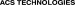 US (USPTO)/7659827635, 36, 42ACS Technologies Group, Inc.SECTION 8 & 15-ACCEPTED AND ACKNOWLEDGEDGoods & Services035 - BUSINESS ADMINISTRATION CONSULTING SERVICES RELATING TO COMPUTER SOFTWARE FOR CHURCHES, SCHOOLS, AND NON-PROFIT ORGANIZATION INFORMATION MANAGEMENT
036 - CONSULTATION IN THE FIELD OF FINANCIAL MANAGEMENT
042 - CONSULTATION IN THE FIELD OF COMPUTER SOFTWARE FOR CHURCH, SCHOOL, AND NON-PROFIT ORGANIZATION INFORMATION TECHNOLOGY
1086.ACS TECHNOLOGIES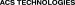 US (USPTO)/765982789ACS Technologies Group, Inc.REGISTERED AND RENEWEDGoods & Services009 - Computer software for church; school, and non-profit organization information management; computer software for church, school, and non-profit organization administration and financial management
1087.ACSM FIT SOCIETY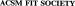 US (USPTO)/7425593416, 200American College of Sports Medicine, Inc.REGISTERED AND RENEWEDGoods & Services016 - newsletters, pamphlets and instructional manuals relating to the benefits and effects of exercise and nutrition
200 - 
1088.EXCEL PROPERTIESn/aUS (USPTO)/8671274636Marlana Mathis, Steven FisherPUBLISHED FOR OPPOSITIONGoods & Services036 - Arranging of leases and rental agreements for real estate; Assessment and management of real estate; Classified real estate listings of apartment rentals and housing rentals; Commercial and residential real estate agency services; Financial services, namely, credit repair and restoration; Financial services, namely, money lending; Financial services, namely, real estate note brokerage; Lease of real estate; Lending consultant services; Membership club services, namely, providing information to members in the fields of real estate, mortgages and debt elimination; Real estate acquisition services; Real estate consultation; Real estate investment services; Real estate lending services; Real estate listing; Real estate management consultation; Real estate procurement for others; Real estate service, namely, rental property management
1089.TO EXCEL IN LIFE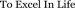 US (USPTO)/7709197025Siddons, Brian JSECTION 8-ACCEPTEDGoods & Services025 - Ankle socks; Anklets; Athletic shoes; Baseball caps; Beach shoes; Camp shirts; Caps; Caps with visors; Golf caps; Golf shirts; Headgear, namely, baseball style caps; Insoles; Knit shirts; Leather shoes; Men's socks; Pique shirts; Polo shirts; Running shoes; Shoes; Short-sleeved or long-sleeved t-shirts; Short-sleeved shirts; Socks; Socks and stockings; Sport shirts; Sweat shirts; T-shirts; Thermal socks; Toboggan hats, pants and caps; Wind shirts; Woollen socks
1090.ACCENDO INSURANCEn/aUS (USPTO)/7719619936LONGS DRUG STORES CALIFORNIA, LLCREGISTEREDGoods & Services036 - insurance underwriting, administration, and claims processing in the fields of prescription drugs, pharmacy, and services related to prescription drugs and pharmacy; providing health care insurance information
1091.ACS AGILE MILCOMS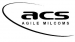 US (USPTO)/852845599Agile Communication Systems, LLCREGISTEREDGoods & Services009 - Microwave and satellite communications hardware, namely, microwave and satellite-antenna systems consisting of satellite receivers, modems, amplifiers, main network connection facility or main teleport (HUB) systems consisting of modems, receivers for telephone, audio, and video, radios, antennas, radio frequency channel routers, converters, modulators, demodulators, and support equipment in the nature of radio frequency cables, coaxial cables, wave guide, IP servers and routers, and network cables to ensure connection between a satellite based network communication system and remote terminals for the transportation of voice, VoIP, video and other data signals; backpack-carried satellite terminals in the nature of man packable communications terminals consisting of modems, transmitters, receivers, transceivers, routers or switches; portable vehicle, vehicle, and airborne-mounted-satellite terminals or microwave terminals in the nature of satellite communications apparatus to transmit communications from a vehicle to another vehicle, or from a vehicle to a satellite, or from a portable terminal to a satellite or vehicle; radio switches, namely, radio-frequency and intermediate-frequency switches, Ethernet switches, redundancy switches in the nature of radio-frequency and intermediate-frequency redundancy switches; power supplies, namely, wired and wireless power supplies to deliver power to last mile or remote terminals via cables or wirelessly; monitor and control systems comprised of power supplies, wired or wireless to provide AC (alternating current) or DC (direct current) inputs and outputs, noise filtering in the nature of filters and transformers for radio interference suppression used to isolate the incoming power grid from the output power supply to ensure a consistent operating environment, arc suppression in the nature of electrical transformers, power supply converters, switching voltage regulators and power line filters to reduce potential damage due to power spikes caused by surges in voltage, and redundant power supplies to provide non-stop operation of systems, computers, IP servers, switches and routers to monitor and/or control any systems mentioned herein; audio and video-encoding and decoding systems consisting of low latency encoders and decoders, audio video receivers, modulators, redundancy systems switchover units consisting of low latency encoders and decoders audio video receivers, and modulators to provide non-stop operations of system and fault tolerance to ensure audio, video or data signals are not disrupted, single and multi image monitor signal amplifiers, computers, computer servers and video monitors to provide monitoring of all critical points of the system's operations including but not limited to monitoring of incoming or outgoing audio and video signals, radio frequency signals, temperature, and alarm signaling of contact closures or equipment failures, and monitor and control systems comprised of computers, computer servers, switches and routers to monitor and/or control any systems mentioned herein
1092.EXCEL TRUCK GROUPn/aUS (USPTO)/8680379235, 36, 37, 39Virginia Truck Center, Inc.NON-FINAL ACTION - MAILEDGoods & Services035 - Dealerships in the field of trucks and trailers
036 - Financing loans for trucks, trailers, and related parts
037 - Repair, maintenance and modification of trucks, trailers, and related parts
039 - Leasing of trucks; Leasing of vehicles
1093.EXCEL TRUCK GROUPn/aUS (USPTO)/8680379835, 36, 37, 39Virginia Truck Center, Inc.NON-FINAL ACTION - MAILEDGoods & Services035 - Dealerships in the field of trucks and trailers
036 - Financing loans for trucks, trailers, and related parts
037 - Repair, maintenance and modification of trucks, trailers, and related parts
039 - Leasing of trucks; Leasing of vehicles
1094.SEL-351RS KESTREL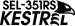 US (USPTO)/779672229Schweitzer Engineering Laboratories, Inc.REGISTEREDGoods & Services009 - Electronic circuit breaker controllers for use in an electric power distribution system
1095.VESEL INTERACTIVE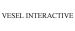 US (USPTO)/855883889, 42Vesel Interactive LLCREGISTEREDGoods & Services009 - computer software used to advertise, promote, evaluate, monitor and opine on financial trading activity and the contributors of financial information; software to enable or facilitate the uploading, downloading, streaming, posting, displaying, blogging, linking, sharing of audio and video content, photographic images, text and data by financial industry professionals; software to enable monitoring of user activity for securities compliance purposes; software to advertise, promote, evaluate, monitor and opine on financial trading activity and the contributors of financial information
042 - Computer services, namely, creating on-line virtual communities for registered users to disseminate and receive financial information, participate in the trading of securities with particular emphasis on derivatives, commodities and fixed income, over the Internet or other communications network based on user-defined parameters; providing a web site featuring technology providing temporary use of non-downloadable software that enables online users to create personal profiles featuring business networking information and to transfer and share such information between registered users; providing temporary use of non-downloadable software used to advertise, promote, evaluate, monitor and opine on financial trading activity and the contributors of financial information regarding the trading of securities
1096.ACS ENERGY LETTERS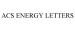 US (USPTO)/866967179, 41American Chemical SocietyPUBLICATION/ISSUE REVIEW COMPLETEGoods & Services009 - Downloadable electronic publications in the nature of journals in the field of chemistry, chemical engineering, and materials science, and the application domain of all energy research
041 - Non-downloadable electronic publications in the nature of journals in the field of chemistry, chemical engineering, and materials science, and the application domain of all energy research
1097.S SELMARK LINGERIE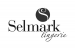 US (USPTO)/8560536425SELMARK, S.L.REGISTEREDGoods & Services025 - Corsets; Underwear
1098.SEL SYNCHROPHASORSn/aUS (USPTO)/776268959Schweitzer Engineering Laboratories, Inc.SECTION 8 & 15-ACCEPTED AND ACKNOWLEDGEDGoods & Services009 - Electronic apparatus for monitoring, controlling, protecting, and automating electric power equipment; computer software for use in viewing, analyzing and archiving data in power distribution systems
1099.ACCESS2WELLNESS.COMn/aUS (USPTO)/7667127816, 35, 36, 41JOHNSON & JOHNSONREGISTEREDGoods & Services016 - Printed instructional materials and brochures featuring information about the accessibility of pharmaceuticals, medical devices, and diagnostic products for uninsured and underinsured participants
035 - Administration of a program to enable participants to quickly and easily find help in obtaining discounts on pharmaceuticals, medical devices, and diagnostic products for the needy
036 - Online information services, namely, providing a website featuring information about financial assistance programs available to uninsured and underinsured patients in need of free and discount pharmaceuticals, medical devices and medical diagnostic products
041 - Educational services, namely, conducting a program to educate participants about the accessibility of pharmaceuticals, medical devices, and diagnostic products for uninsured and underinsured participants, and the dissemination of materials to be used herewith
1100.ACS CENTRAL SCIENCE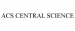 US (USPTO)/861335409, 41American Chemical SocietyREGISTEREDGoods & Services009 - Downloadable online publications, namely, journals in the field of chemistry and sciences that involve chemistry
041 - Non-downloadable electronic publications, namely, journals in the field of chemistry and sciences that involve chemistry
1101.EXCEL ENTERTAINMENTn/aUS (USPTO)/867953739, 38, 41Deseret Book CompanyNON-FINAL ACTION - MAILEDGoods & Services009 - digital video discs and digital versatile discs featuring pre-recorded motion pictures and independent motion pictures; Pre-recorded DVDs featuring drama, comedy, action, adventure, documentaries, religious and adventure movies; ; Motion picture films featuring drama, comedy, action, adventure, documentaries, religious and adventure movies; computer software for downloading electronic data of musical sounds, movies and motion pictures; downloadable software for computer from wired and wireless global computer networks to computers; prerecorded audio and audio/visual media in mp3 digital formats, namely, musical data in digital form downloaded from a global computer network and recorded on magnetic media; computer software which allows the encoding, transmission and receiving of digital music and video files downloadable from a global computer network
038 - providing downloadable streaming and transmission of wireless entertainment content in the nature of audiovisual works, motion pictures, trailers and music by means of a global computer network and communications networks
041 - Film and video production and distribution; distribution of independent motion pictures and digital video; providing online information in field of music, movies and film; Production of pre-recorded DVDs, pre-recorded non-disc digital storage media and music by means of a global computer network and communications networks; providing information in the fields of entertainment, motion pictures and music over computer networks and global communication networks; motion picture studio services; recording, modifying or editing services for film, sound and video; entertainment services in the form of production and distribution of visual effects, and computer graphics for motion pictures
1102.ACCENTS ISAAC ZELCER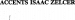 US (USPTO)/7375333225ISACO INTERNATIONAL CORPORATIONREGISTERED AND RENEWEDGoods & Services025 - MEN'S APPAREL, NAMELY NECK TIES, HOSIERY AND UNDERGARMENTS
1103.ACCESSO PARTNERS LLC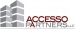 US (USPTO)/8632670636, 37Accesso Partners LLCREGISTEREDGoods & Services036 - Management of real estate investments; procurement of real estate for others
037 - Real estate development
1104.ACCESSO SERVICES LLC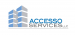 US (USPTO)/8632671536Accesso Partners LLCREGISTEREDGoods & Services036 - Real estate management and management of rental real estate
1105.ACS ANTI-CURL SYSTEM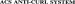 US (USPTO)/743320009Brother International CorporationREGISTERED AND RENEWEDGoods & Services009 - facsimile machines
1106.ACS CHEMICAL BIOLOGY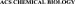 US (USPTO)/7663496916, 41AMERICAN CHEMICAL SOCIETYSECTION 8 & 15-ACCEPTED AND ACKNOWLEDGEDGoods & Services016 - PRINTED PUBLICATIONS, NAMELY A SCIENTIFIC RESEARCH JOURNAL CONTAINING ARTICLES AND INFORMATION IN THE FIELD OF CHEMICAL BIOLOGY
041 - PROVIDING AN ONLINE SCIENTIFIC RESEARCH JOURNAL CONTAINING ARTICLES AND INFORMATION IN THE FIELD OF CHEMICAL BIOLOGY
1107.ACS SCIENCE ELEMENTS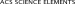 US (USPTO)/772430679American Chemical SocietySECTION 8 & 15-ACCEPTED AND ACKNOWLEDGEDGoods & Services009 - Downloadable podcasts in the field of science
1108.ACS SYNTHETIC BIOLOGY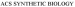 US (USPTO)/860521609American Chemical SocietyREGISTEREDGoods & Services009 - Downloadable publications, namely, articles in the field of synthetic biology
1109.ACS CHEMISTRY FOR LIFEn/aUS (USPTO)/7723856116, 41American Chemical SocietyREGISTEREDGoods & Services016 - Printed materials and publications, namely, scientific journals and periodicals, brochures, pamphlets, manuals, books, catalogs, and newsletters in the field of chemistry
041 - Publication of journals, periodicals, brochures, pamphlets, manuals, books, catalogs, and newsletters in the field of chemistry; educational services, namely, conducting seminars and workshops in the field of chemistry
1110.EXCEL ULTRA-HI FORMULA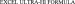 US (USPTO)/7662728710St. George Technology, Inc.SECTION 8-ACCEPTEDGoods & Services010 - denture base materials for use in the manufacture of dentures
1111.ACS AERIAL COMMAND SEAT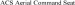 US (USPTO)/774821949Rosenbauer America, LLCSECTION 8 & 15-ACCEPTED AND ACKNOWLEDGEDGoods & Services009 - firefighting apparatus, namely, a station comprised of a seat, joystick and electronic control panel, used to control the operations of a ladder, platform and other equipment mounted thereto, all of which are mounted on fire rescue vehicles
1112.ACS INFECTIOUS DISEASES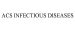 US (USPTO)/867406759, 41American Chemical SocietyPUBLICATION/ISSUE REVIEW COMPLETEGoods & Services009 - Downloadable online publications, namely, journals in the field of chemistry and sciences that involve chemistry
041 - Non-downloadable electronic publications, namely, journals in the field of chemistry and sciences that involve chemistry
1113.EXCEL TECHNOLOGIES, INC.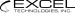 US (USPTO)/788659649EXCEL TECHNOLOGIES, INC.SECTION 8 & 15-ACCEPTED AND ACKNOWLEDGEDGoods & Services009 - Optical and Metallurgical Laboratory Equipment,Namely, Microscopes and parts Therefor
1114.SEL ENGINEERING SERVICESn/aUS (USPTO)/869452819, 37, 42Schweitzer Engineering Laboratories, Inc.NEW APPLICATION - RECORD INITIALIZED NOT ASSIGNED TO EXAMINERGoods & Services009 - Electronic apparatus for monitoring, protection, control, and automation of electric power systems; Systems comprising computer hardware for monitoring, protection, control, and automation of electric power systems
037 - Installation of enclosures for electric systems; installation of electric systems
042 - Design, engineering, and engineering commissioning of electric systems, namely, electronic power system transmission and distribution units for use in protection, control, automation, and monitoring of electric power systems for industrial and utility companies; design, engineering, and engineering commissioning of electronic power system transmission and distribution units; design, engineering, and engineering commissioning of enclosures for electric systems; design, engineering and engineering commissioning of power distribution or transmission system control, protection, and monitoring systems; engineering services in the field of protection, control, monitoring, and automation of electric power systems
1115.ACCENDO INSURANCE COMPANYn/aUS (USPTO)/7719620136LONGS DRUG STORES CALIFORNIA, LLCREGISTEREDGoods & Services036 - insurance underwriting, administration, and claims processing in the fields of prescription drugs, pharmacy, and services related to prescription drugs and pharmacy; providing health care insurance information
1116.ACSM AMERICAN FITNESS INDEX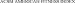 US (USPTO)/7705600516, 41American College of Sports Medicine, Inc.SECTION 8 & 15-ACCEPTED AND ACKNOWLEDGEDGoods & Services016 - Printed materials, namely, reports, surveys, charts, pamphlets and informational flyers related to physical fitness
041 - Providing information in the field of physical fitness, namely, a multi-component index to measure physical fitness and changes in physical fitness, and evaluate physical fitness programs and initiatives
1117.CEL CUTTING EDGE LANDSCAPING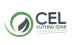 US (USPTO)/8584372625, 44Cutting Edge Landscaping, LLCREGISTEREDGoods & Services025 - Promotional items, namely, T-shirts, hats and wrist bands
044 - Landscape gardening design and lawn care for others
1118.ACS AGILE COMMUNICATION SYSTEMS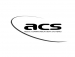 US (USPTO)/852845639, 37, 42Agile Communication SystemsREGISTEREDGoods & Services009 - Microwave and satellite communications hardware, namely, microwave and satellite-antenna systems consisting of satellite receivers, modems, amplifiers, main network connection facility or main teleport (HUB) and systems consisting of modems, receivers for telephone, audio, and video, radios, antennas, radio frequency channel routers, converters, demodulators, and support equipment in the nature of modems, receivers for telephone, audio, and video, radios, and computer servers to ensure connection between a satellite based network communication system and remote terminals for the transportation of voice, VoiP, video and other data signals; radio switches, namely, radio-frequency and intermediate-frequency switches, Ethernet switches, redundancy switches in the nature of radio-frequency and intermediate-frequency redundancy switches; power supplies, namely, wired and wireless power supplies to deliver power to last mile or remote terminals via cables or wirelessly; audio and video-encoding and decoding systems consisting of low latency encoders and decoders audio video receivers, modulators, redundancy switchover units to provide non-stop operations of system and fault tolerance to ensure audio, video or data signals are not disrupted, and single and multi image monitoring systems consisting of signal amplifiers to provide monitoring of all critical points of the system's operations including but not limited to monitoring of incoming or outgoing audio and video signals, radio frequency signals, temperature, and alarm signaling of contact closures or equipment failures, monitor and control systems comprised of computers, computer servers, switches and routers to monitor and/or control any systems mentioned herein
037 - Maintenance services for wireless, microwave, and satellite-communication systems; excluding such services specifically intended for national security or military purposes
042 - Design and implementation of wireless, microwave, and satellite-communication systems; excluding such services specifically intended for national security or military purposes
1119.ACSM'S HEALTH & FITNESS JOURNAL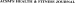 US (USPTO)/7517443716AMERICAN COLLEGE OF SPORTS MEDICINE, INC.REGISTERED AND RENEWEDGoods & Services016 - journals published periodically in the field of medicine
1120.E. EXCEL NUTRITIONAL IMMUNOLOGY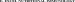 US (USPTO)/7645616616, 35E. Excel International, Inc.SECTION 8 & 15-ACCEPTED AND ACKNOWLEDGEDGoods & Services016 - Printed periodicals in the field of health and nutrition
035 - Wholesale distributorships featuring whole health food and personal care products; retail and wholesale distributorship services in the fields of vitamins, minerals, dietary supplements, health and nutrition educational courses, and cosmetics; mail order services in the fields of vitamins, minerals, dietary supplements, health and nutrition educational courses, and cosmetics, catalog order services in the fields of vitamins, minerals, dietary supplements, health and nutrition educational courses, and cosmetics, and telephone order services in the fields of vitamins, minerals, dietary supplements, health and nutrition educational courses, and cosmetics; network marketing services, namely, cooperative advertising and marketing
1121.ACS LEADERSHIP DEVELOPMENT SYSTEM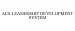 US (USPTO)/8570193816AMERICAN CHEMICAL SOCIETYREGISTEREDGoods & Services016 - printed publications, namely, guides and study materials in the field of leadership development
1122.SEL SEMICONDUCTOR ENERGY LABORATORY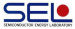 US (USPTO)/850528859, 42, 45Semiconductor Energy Laboratory Co., Ltd.REGISTEREDGoods & Services009 - semiconductor devices
042 - technical consulting and research in the field of semiconductor devices
045 - licensing of intellectual property in the field of semiconductor devices
1123.ACS BIOMATERIALS SCIENCE & ENGINEERING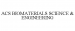 US (USPTO)/866329289, 41American Chemical SocietyPUBLISHED FOR OPPOSITIONGoods & Services009 - Downloadable electronic publications in the nature of journals in the field of biomaterials and biomedical technology
041 - Non-downloadable electronic publications in the nature of journals in the field of biomaterials and biomedical technology
1124.EASEL CREATE YOUR FINANCIAL MASTERPIECE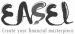 US (USPTO)/8504048036EaselREGISTEREDGoods & Services036 - Insurance and financial information and consultancy services
1125.AKESO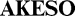 US (USPTO)/7824481136Akeso Care Management, Inc.SECTION 8 & 15-ACCEPTED AND ACKNOWLEDGEDGoods & Services036 - MEDICAL INSURANCE PLAN AND SELF-FUNDED PLAN MANAGEMENT, HEALTH CARE UTILIZATION, MANAGEMENT AND REVIEW SERVICES FOR HEALTH CARE PLANS, INCLUDING PRE-CERTIFICATION SERVICES, MEDICAL NECESSITY REVIEWS, ARRANGING/COORDINATING EMERGENCY MEDICAL EVACUATIONS, LARGE-CASE MANAGEMENT, CHRONIC DISEASE MANAGEMENT, RATE NEGOTIATION AND AUDITING SERVICES
1126.AKESO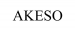 US (USPTO)/8585906610Permara LLCREGISTEREDGoods & Services010 - Socks for diabetics
1127.ALEES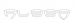 US (USPTO)/8564783728Stephens, CharleyREGISTEREDGoods & Services028 - Radio controlled model vehicles; Radio transmitters for use with radio-controlled toys; Remote control toys, namely, helicopters; Toy model vehicles and related accessories sold as units; Toy vehicles and accessories therefor
1128.ALEES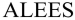 US (USPTO)/8570585228Stephens, CharleyREGISTEREDGoods & Services028 - Radio controlled model vehicles; Radio transmitters for use with radio-controlled toys; Remote control toys, namely, helicopters; Toy model vehicles and related accessories sold as units; Toy vehicles and accessories therefor
1129.ALEKA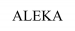 US (USPTO)/8538809728ALEKA SPORTS LLCREGISTEREDGoods & Services028 - Fishing flies; Fishing fly boxes; Fishing leaders; Fishing lines; Fishing lure boxes; Fishing lures; Fishing reels; Fishing rod cases; Fishing rods; Fishing tackle; Fishing tackle bags; Fishing tackle boxes; Hand-held fishing nets
1130.ALEKO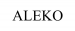 US (USPTO)/855817016, 7, 9, 11MARINA ALEXIA LLCREGISTEREDGoods & Services006 - Awnings of metal; Iron gates; Metal gates
007 - Abrasive belts for power-operated sanders; Abrasive disks for power-operated sanders; Electric sanders; Generators for wind turbines; Wind turbines
009 - Gate operators powered by battery, electricity or solar power; Solar panels for production of electricity
011 - Electric floor heating systems, namely, cables, electric mats and sensors for floor heating systems sold as a unit; Saunas
1131.ALEOS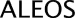 US (USPTO)/772469679Sierra Wireless America, Inc.SECTION 8 & 15-ACCEPTED AND ACKNOWLEDGEDGoods & Services009 - Telecommunications operating system, namely, embedded computer software platform for performing and monitoring wireless telecommunications
1132.ALESI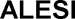 US (USPTO)/7917253210, 42, 44Alesi Surgical LimitedPUBLICATION/ISSUE REVIEW COMPLETEGoods & Services010 - Surgical apparatus and instruments for medical, dental or veterinary use; surgical apparatus and instruments for use in minimal invasive medical and surgical procedures, namely, laparoscopic, endoscopic, gynecological, urological, thoracic, colo-rectal, bariatric and general surgery; ionizing apparatus and electrostatic precipitators for use in removing airborne particles during surgery; parts and fittings sold as a unit with the above-listed goods
042 - Design and development of surgical, medical, dental and veterinary devices, apparatus and instruments, and of computer hardware and software for use therewith
044 - Hiring in the nature of leasing of surgical, medical, dental and veterinary devices, apparatus and instruments, and of parts, fittings and accessories therefor; medical advisory services in relation to surgical, medical, dental and veterinary devices, apparatus and instruments and parts, fittings and accessories therefor, all for use in the field of minimal invasive medical and surgical procedures
1133.ALIKE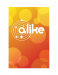 US (USPTO)/855950949Kronik, AlexanderREPORT COMPLETED SUSPENSION CHECK - CASE STILL SUSPENDEDGoods & Services009 - Computer application software for mobile phones, namely, software for enabling users to inform other users of their current location, match and share photographs and pictures, and interact with other users on the basis of proximity and keyword tagging; Computer application software for mobile phones, namely, software for proximity based searches that allows users to find other user?s profiles based on specified tag words
1134.ALJEK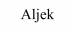 US (USPTO)/8616034028, 35ALJEK SPORT INCREGISTEREDGoods & Services028 - Skateboard decks; Skateboard grip tapes; Skateboard rails; Skateboard wax; Skateboards
035 - Retail store services featuring skateboards, skateboard grip tapes
1135.ALLEK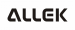 US (USPTO)/865702779Hongkong Diya Investment Co.,LimitedREGISTEREDGoods & Services009 - Audio speakers; Bass speakers; Batteries and battery chargers; Battery cables; Battery cases; Battery chargers; Camera handles; Camera hoods; Carrying cases, holders, protective cases and stands featuring power supply connectors, adaptors, speakers and battery charging devices, specially adapted for use with handheld digital electronic devices, namely, tablets, MP3 players, radio player.; Cell phone battery chargers; Consumer electronic products, namely, audio amplifiers, audio speakers, audio receivers, electrical audio and speaker cables and connectors, audio decoders, video decoders, speakers, power conversion devices, power converters, and power inverters; Mobile telephone batteries; Monopods for handheld digital electronic devices, namely, radio, MP3 players; Portable listening devices, namely, MP3 players; Renewable battery system to provide backup power
1136.ALLES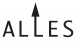 US (USPTO)/864153909Prime Tech, Inc.REGISTEREDGoods & Services009 - Bags for cameras and photographic equipment
1137.ALLES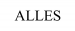 US (USPTO)/8682836925Miao Miao IncPRIORITY ACTION MAILEDGoods & Services025 - Clothing, namely, shirts, sweatshirts, jackets, shorts, pants, capris, tank tops, undershirts, bands, sleeves, tracksuits, socks, swimwear, wetsuits, bras, sports bras, underwear, gloves, mittens, scarves and footwear
1138.ALTES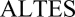 US (USPTO)/7708030710EXACTECH INC.SECTION 8 & 15-ACCEPTED AND ACKNOWLEDGEDGoods & Services010 - spinal plating system composed of one or more plates and fixation screws, spinal plate holder for positioning plates and screws for fixation to the spine
1139.APEKS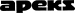 US (USPTO)/752011829, 14, 28Apeks Marine Equipment LimitedREGISTERED AND RENEWEDGoods & Services009 - scuba diving apparatus and instruments, namely, pressure and depth gauges, regulators and valves, compasses, diving gloves and boots, and buoyancy and life jackets
014 - diving watches
028 - skin diving mask and scuba diving masks, snorkels and breathing tubes for divers
1140.ASEKO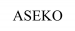 US (USPTO)/855933379, 42ASEKO, INC.REGISTEREDGoods & Services009 - Computer operating software used in medical equipment and devices; downloadable computer software for glycemic management, namely, insulin, glucose and saline dosage recommendations; downloadable software in the nature of a mobile application for glycemic management, namely, insulin, glucose and saline dosage recommendations
042 - Medical and scientific research and development services; providing non-downloadable software for glycemic management, namely, insulin, glucose and saline dosage recommendations; software development in the field of glycemic management
1141.ASILK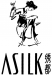 US (USPTO)/7912566825Xiudu Dress Co., Ltd. TaizhouREGISTEREDGoods & Services025 - Underwear; clothing, namely, pajamas, shirts; layettes; scarfs; shawls; neckties; hosiery; skirts; clothing for children, namely, infant wear; bathing suits; all of the foregoing made of silk
1142.ASKED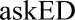 US (USPTO)/786854499Robis, Inc.SECTION 8 & 15-ACCEPTED AND ACKNOWLEDGEDGoods & Services009 - Computer software for determining voter eligibility for elections
1143.ASKER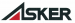 US (USPTO)/850271319Kobunshi Keiki Co., Ltd.REGISTEREDGoods & Services009 - Measuring instruments and testing machines for rubber and plastics, namely, instruments for measuring hardness, resilience testers, durometers, and machines for testing hardness of urethane foam; Laboratory equipment for cutting specimens
1144.ASKER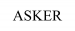 US (USPTO)/862518919, 41Efverström, Jonas AskerREGISTEREDGoods & Services009 - Audio and video digital recordings featuring music and artistic performances; Digital materials, namely, CDs, DVDs, featuring music and other digital recordable media, namely, downloadable music files; Digital media, namely, pre-recorded DVDs, downloadable audio and video recordings, and CDs featuring and promoting music; Digital media, namely, pre-recorded video cassettes, digital video discs, digital versatile discs, downloadable audio and video recordings, DVDs, and high definition digital discs featuring music; Digital media, namely, CDs, DVDs, downloadable audio files featuring music; Digital music downloadable from the Internet; Digital Musical recordings
041 - Entertainment in the nature of live performances by a musical group, concert performances; Entertainment services by a musical artist and producer, namely, musical composition for others and production of musical sound recordings; Entertainment services, namely, providing information about a recording artist via an online network; Entertainment, namely, production of sound recordings and musical recordings
1145.ASKER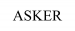 US (USPTO)/8693472728Karsten Manufacturing CorporationNEW APPLICATION - RECORD INITIALIZED NOT ASSIGNED TO EXAMINERGoods & Services028 - Golf clubs; Head covers for golf clubs
1146.ASKEY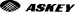 US (USPTO)/753654249ASKEY COMPUTER CORP.REGISTERED AND RENEWEDGoods & Services009 - computer equipment, namely, modems, fax/data modems, cable modems, asymmetric digital line terminal adaptors, global computer network set-top boxes, namely, electrical devices for use with television sets for access to global computer networks through television sets, computer terminal adaptors, integrated service digital terminal adaptors, remote access routers, remote access servers; pre-recorded CD-Rom's, diskettes, computer fax modem cards, high bandwith modem cards, capture cards, and television/frequency modulation (stereo) cards containing telecommunications computer programs, namely software for use in transferring or exchanging information over fax/modem lines, fiber optic cable and coaxial cable; computers, computer peripherals, computer terminals and parts therefor for all the aforesaid goods
1147.ASTEK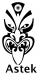 US (USPTO)/8584416225Astek Tri-SportsREGISTEREDGoods & Services025 - Clothing for athletic use, namely, padded pants; Jerseys; Triathlon clothing, namely, triathlon tights, triathlon shorts, triathlon singlets, triathlon shirts, triathlon suits
1148.AUSEKn/aUS (USPTO)/869465999Shenzhen AUSEK Electronic Technology Co.,LtdNEW APPLICATION - RECORD INITIALIZED NOT ASSIGNED TO EXAMINERGoods & Services009 - Aerials; Camcorders; Cell phone straps; Electric connections and connectors; Headphones; Loudspeakers; Microphones; Photographic cameras; Portable media players; Radios; Tape recorders; Telephone apparatus; Video recorders; Wires, electric; Horns for loudspeakers
1149.ALIKÉ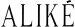 US (USPTO)/7911628525JIN JIANG ALIKE GARMENT CO.,LTDREGISTEREDGoods & Services025 - Coats; shirts; trousers; knitwear bottoms and tops; jackets; shoes; underwear; hosiery; neckties; tee-shirts
1150.A APEKS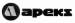 US (USPTO)/777759939, 14, 25APEKS MARINE EQUIPMENT LtdREGISTEREDGoods & Services009 - Breathing apparatus for scuba diving, namely, gas regulators; buoyancy compensators for use in scuba diving, diving masks; dive computers; snorkels; gloves for scuba diving, boots for scuba diving
014 - Chronometric instruments, namely, watches
025 - Clothing, namely, shirts, hats
1151.ON THE AISLE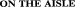 US (USPTO)/7467410516BROADWAY TELEVISION NETWORK, INC.REGISTERED AND RENEWEDGoods & Services016 - newsletters, news bulletins, announcement cards, guides, schedules and directories all in the field of the production, marketing, advertising and distribution of stage theatrical presentations on television
1152.YOU ASKED FOR IT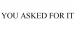 US (USPTO)/859073259, 41Sandy Frank Film Syndication, Inc.THIRD EXTENSION - GRANTEDGoods & Services009 - Pre-recorded CDs, video tapes, laser disks and DVDs, and downloadable digital files and digital recordings, all of the foregoing featuring a program series featuring live action, comedy, and drama
041 - Entertainment Services in the nature of continuing program series, featuring live action, comedy, and drama distributed via various platforms across multiple forms of transmission media; providing online information in the field of entertainment concerning television programs
1153.FDR ACSELERATEn/aUS (USPTO)/7761753610FUJIFILM MEDICAL SYSTEMS U.S.A., INC.REGISTEREDGoods & Services010 - Digital radiography detector, radiographic table patient positioning system comprising patient x-ray examination and radiographic chest stand, and x-ray tube overhead tube crane
1154.R-G ACCELERATE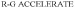 US (USPTO)/7762720616, 35Robbins-Gioia, LLCREGISTEREDGoods & Services016 - Publications, namely, guides in the field of project, program, and portfolio management
035 - Business consultation in the nature of project, program, and portfolio management consulting for others, namely, organization and technology assessments, industry benchmarking, analysis of organization maturity, and implementation of recommended improvements
1155.MPHASIS ACCELON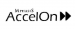 US (USPTO)/857802729MphasiS LimitedREGISTEREDGoods & Services009 - recorded software relating to financial and banking services via a URL and a manual user ID/ Password
1156.TRADEACCELERATEn/aUS (USPTO)/8672186936Wells Fargo & CompanyNOTICE OF ALLOWANCE - ISSUEDGoods & Services036 - electronic foreign exchange payment processing; import and export financing services
1157.MERCURY ACCELSIOR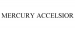 US (USPTO)/855943499New Concepts Development CorporationREGISTEREDGoods & Services009 - Computer data storage devices, namely, solid state drives
1158.PRONTO ACCELERATE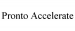 US (USPTO)/8667442236Hartford Fire Insurance CompanyRESPONSE AFTER NON-FINAL ACTION - ENTEREDGoods & Services036 - Providing an online platform for the purpose of providing an insurance premium indication consisting of an internet website that can be accessed via a mobile device
1159.CASHPRO ACCELERATE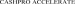 US (USPTO)/7872584936BANK OF AMERICA CORPORATIONSECTION 8 & 15-ACCEPTED AND ACKNOWLEDGEDGoods & Services036 - Banking and financial services, namely electronic and web based cash management, and cash and data reporting services in the nature of providing financial information
1160.CASHPRO ACCELERATE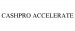 US (USPTO)/8646425536Bank of America CorporationREGISTEREDGoods & Services036 - Banking services; financial information; cash management services
1161.BLAZINGSOULS ACCELATE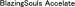 US (USPTO)/791001499IDEA FACTORY Co., Ltd.REGISTEREDGoods & Services009 - Programs for apparatus for arcade games adapted for use with an external display screen or monitor; amusement apparatus adapted for use with an external display screen or monitor; programs for apparatus for consumer games adapted for use with an external display screen or monitor; pre-recorded digital and electronic storage media recorded with programs for apparatus for consumer games adapted for use with an external display screen or monitor; downloadable programs for apparatus for consumer games adapted for use with an external display screen or monitor; electronic circuits and CD-ROMs recorded with programs for hand-held games with liquid crystal displays; game programs for mobile phones; computer game programs; mouse pads; downloadable image files containing photographic images, images generated from computer games, animated films and cartoons, namely, manga; downloadable computer graphics; downloadable music and sound from computer games; downloadable text files featuring photographic images, images generated from computer games, animated films and cartoons, namely, manga; pre-recorded compact discs, DVDs and optical discs using a blue-violet semiconductor laser, all featuring computer games; electronic circuits and CD-ROMs recorded with automatic performance programs for electronic musical instruments; pre-recorded digital and electronic storage media recorded with images and texts of processed data, namely, newspapers, magazines, books, geographical maps, drawings and photograph; recorded video discs and video tapes featuring images and video from computer games, animated films and cartoons, namely, manga; exposed cinematographic films; straps for mobile phones; spectacles; eyeglasses; downloadable electronic publications, namely, electronic magazines recorded with graphic information in the field of computer games, animated films and cartoons, namely, manga
1162.NATIONWIDE ACCELERATE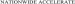 US (USPTO)/7724024836Nationwide Mutual Insurance CompanyREGISTEREDGoods & Services036 - Banking services, namely, providing certificates of deposit
1163.CSB ACCELERATE RV LOANS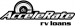 US (USPTO)/8565027836Community & Southern BankREGISTEREDGoods & Services036 - Financial services, namely, providing financing for vehicle loans
1164.CRH ACCELERATE TO SUCCEED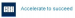 US (USPTO)/862921079, 16, 35, 41CRH Group Services LimitedREGISTEREDGoods & Services009 - Downloadable electronic publications in the nature of newsletters and policy documents in the field of career education, leadership development, global mobility and career progression
016 - Printed matter, namely, brochures and leaflets in the field of career education, leadership development, global mobility and career progression; printed matter, namely, policy documents in the field of career education, leadership development and international mobility; printed matter to be used in relation to personnel recruitment services, namely, printed material for use in training courses in the field of career education, leadership development, global mobility and career progression, printed teaching materials in the field of career education, leadership development, global mobility and career progression; books, booklets, catalogues, flyers, magazines, leaflets and charts in the field of career education, leadership development, global mobility and career progression; paper slip pads for complimentary messages
035 - Employment counseling and consultancy services; career placement consulting services; personnel management services, namely, services in relation to team building; dissemination of information and consultation in relation to the recruitment of graduates for employment
041 - Organisation and provision of professional workshops and training courses in the field of graduate recruitment fairs; provision of training courses relating to finance, leadership, strategy, management; education, teaching and training services in the field of career development and employee recruitment; career counseling, namely, providing advice concerning education options to pursue career opportunities; vocational guidance; instruction and training services relating to management of personnel; organisation of exhibitions, seminars and conferences in relation to career development and employee recruitment; providing educational courses, lectures and seminars in relation to career development and employee recruitment
1165.CRH ACCELERATE TO SUCCEED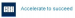 US (USPTO)/862920149, 16, 35, 38, 42CRH Group Services LimitedREGISTEREDGoods & Services009 - Computer program for use in managing a database of candidates in the field of employee recruitment; computer operating systems; electronic databases for the storing and processing of employment details, recorded on computer media; computer software for use in scheduling interviews in the field of employee recruitment; computer search engine software; computer software for use in the searching of online databases for employee recruitment purposes; downloadable electronic publications in the nature of newsletters and policy documents in the field of career education, leadership development, global mobility and career progression; mousepads, blank USB flash drives and pre-recorded USB flash drives featuring career education, leadership development, global mobility, career progression; data processors for use in the recruitment of personnel; graduated rulers
016 - Printed matter, namely, newsletters, policy documents, notebooks, headed paper, paper name badges, flyers, leaflets in the field of career education, leadership development, global mobility, career progression and employee recruitment; Paper, cardboard and goods made from these materials, namely, notebooks, headed paper, paper name badges, advertising signs and promotional materials made out of paper or cardboard; brochures about career education, leadership development, global mobility, career progression and employee recruitment; books, booklets, catalogues, flyers, magazines, leaflets and charts in the field of career education, leadership development, global mobility, career progression and employee recruitment; stationery; pens; notepapers; binders; folders; rulers; letterhead paper; envelopes; packaging materials made of recycled paper
035 - Employment agency services; human resource management services; employee placement and recruitment services; personnel selection using psychological testing; personnel recruitment services, namely, interviewing services; employment agency services featuring employee assessment and screening services; employment agency services featuring the arrangement of interviews for recruitment purposes; advertising and marketing services in relation to the recruitment of personnel; online advertising via a computer communications network; provision of employment information; provision of information regarding employee recruitment; providing information in the field of jobs and career opportunities; advisory services and management advice relating to personnel recruitment; consultancy services in relation to the recruitment of staff and the management of personnel; business appraisals; compilation of statistics in relation to personnel, for business purposes; accounting; business auditing; book-keeping; bill-posting; payroll preparation; computerised file management; storage of information in relation to personnel, to include data handling, data preparation, data processing, data management and data storing, for business purposes; electronic data processing; employment agency services featuring the dissemination of data related to employee personnel; profiling of individuals for employment recruitment; employee relocation services; economic forecasting and analysis; Organisation of job fairs in relation to career development and employee recruitment
038 - Communications by computer terminals; electrical data transmission over a global remote data processing network, namely, the internet; Providing on-line communications links which transfer the website users to information about employment vacancies of others; transmission of information by electronic communications networks in the field of employee data; telephone communication services; telecommunications services, namely, transmission of texts and images by means of the internet
042 - Provision of technical support in relation to computer software relating to employee recruitment, namely, troubleshooting of computer software problems; provision of technical support in relation to website maintenance, namely, troubleshooting of web applications
1166.CSB ACCELERATE AUTO LOANS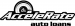 US (USPTO)/8565028736Community & Southern BankREGISTEREDGoods & Services036 - Financial services, namely, providing financing for vehicle loans
1167.TRACEONE ACCELERATE INNOVATION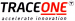 US (USPTO)/790813269, 35, 38, 42TRACE ONEREGISTEREDGoods & Services009 - Electronic database in the fields of quality and traceability of products and services recorded on computer media; computer programs for extracting, from computer systems, data and information relating to the quality and traceability of products and services; software for processing and managing databases relating to the quality and traceability of products and services; software for accessing databases relating to the quality and traceability of products and services
035 - Providing an online searchable database that performs searches for information on the quality and traceability of products and services in computer files; computerized database management, namely, management of computer files containing data and information relating to the quality and traceability of products and services; updating databases relating to the quality and traceability of products and services; computer input and collection of data relating to the quality and traceability of products and services; provision and rental of a database relating to the quality and traceability of products and services
038 - Broadcasting, via computer networks of data and information relating to the quality and traceability of products and services; rental of access time to a database relating to the quality and traceability of products and services, namely, via a global computer network
042 - Establishing databases in the fields of quality and traceability of products and services, namely, developing, recovering and updating databases in these fields; computer services and technical project studies, namely, analyses and monitoring of databases and Internet content control and prevention, all in the field of quality and tracability of products and services
1168.ANTICIPATE __ACCELERATE __ACHIEVE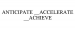 US (USPTO)/854581239, 42KEYSIGHT TECHNOLOGIES, INC.REGISTEREDGoods & Services009 - Electronic test and measurement instruments, namely, oscilloscopes; electronic test and measurement instruments, namely, spectrum, vector, signal and logic analyzers; power supplies, electronic test and measurement instruments, namely, signal, function, data and pulse generators; electronic test and measurement instruments, namely, meter and frequency counters; computer software for making electronic measurements for design and testing of electronic products and for repair, calibration and support
042 - Technical consultation in the field of electronic test and measurement equipment; providing technical information in the field of electronic test and measurement equipment; technical support, namely, troubleshooting in the nature of the repair of electronic test and measurement equipment; calibration of electronic test and measurement equipment; diagnostic services in the field of electronic test and measurement equipment
1.Trademark: AKSELDatabase: US (USPTO)Serial Number: 85110698Filing Date: August 18, 2010Registration Number: 3961124Registration Date: May 17, 2011Graphic representation: 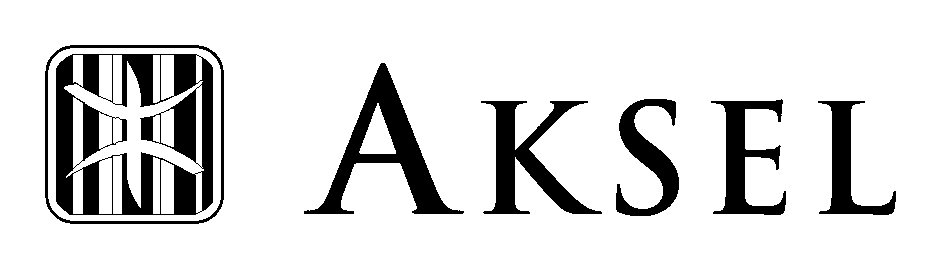 List of goods and services 025 (US 022 039): Clothing, namely, pants, jeans, trousers, shorts, belts, tops, shirts, jerseys, turtlenecks, golf shirts, t-shirts, sweat shirts, sweat pants, warm-up suits, tank tops, dresses, skirts, blouses, suits, tuxedos, blazers, sport coats, sweaters, knit shirts, knit pants, overalls, jumpers, vests, hats, scarves, coats, jackets, overcoats, parkas, socks, footwear, shoes, boots, sneakers, beach shoes, sandals, slippers, ties, suspenders, underwear, swimwear, headwear, beanies, gloves, mittens, ponchos, raincoats, wind resistant jackets, sleepwear, robes, bathrobes, pajamas, lingerie, hosiery, boxer shorts, caps, wool hats, visors, headbands, ear muffs, wrist bands, cloth bibs First Use: September 1, 2009 First Use in Commerce: October 1, 2009
Owner (Registrant): AKSEL GROUP, INCCountry: -Country: -Correspondent: AKSEL GROUP, INC AKSEL GROUP, INC 2377 BAY ST SAN FRANCISCO, CA 94123-180818.Trademark: ACCELDatabase: US (USPTO)Serial Number: 74063926Filing Date: May 29, 1990Registration Number: 1766176Registration Date: April 20, 1993Graphic representation: 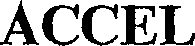 List of goods and services 036 (US 101 102): financial portfolios management services rendered to institutions, and financial analysis and consulting services rendered to institutions, in each case excluding any depository, banking or funds transfer services or consulting services in connection with depository, banking or funds transfer services First Use: September 30, 1983 First Use in Commerce: September 30, 1983
Owner (Registrant): ACCEL PARTNERS & CO. INC.Country: -Country: -Correspondent: 74063926 BARNES & THORNBURG, LLP 11 South Meridian St. INDIANAPOLIS, IN 46204Row nr.TrademarkLogotypeDatabases/
SerialClassesOwner/ApplicantStatus1.ACCELn/aUS states/1014750936GREENPATH, INC.RegisteredGoods & Services36 - INSURANCE AND FINANCIAL SERVICES
2.ACCELn/aUS states/500011839035, 36ACCEL TAX &amp; BUSINESS SERVICES, LLCRegistered3.A DUMP TRUCK-TRI-AXLE WITH TWO LOANS ON TOPn/aUS states/508600013171, 2, 3, 4, 5, 6, 7, 8, 9, 10, 11, 12, 13, 14, 15, 16, 17, 18, 19, 20, 21, 22, 23, 24, 25, 26, 27, 28, 29, 30, 31, 32, 33, 34, 35, 36, 37, 38, 39, 40, 41, 42, 43, 44, 45ROLLAND R, ROSSBA4.MOTHER NATURE AXLEn/aUS states/201414412881, 2, 3, 4, 5, 6, 7, 8, 9, 10, 11, 12, 13, 14, 15, 16, 17, 18, 19, 20, 21, 22, 23, 24, 25, 26, 27, 28, 29, 30, 31, 32, 33, 34, 35, 36, 37, 38, 39, 40, 41, 42, 43, 44, 45MOTHER NATURE AXLE CORPORATI5.ACCEL/EXCHANGE NETWORKn/aUS states/200859001121, 2, 3, 4, 5, 6, 7, 8, 9, 10, 11, 12, 13, 14, 15, 16, 17, 18, 19, 20, 21, 22, 23, 24, 25, 26, 27, 28, 29, 30, 31, 32, 33, 34, 35, 36, 37, 38, 39, 40, 41, 42, 43, 44, 45FISERV SOLUTIONS I6.MOTHER NATURE AXLE FOUNDATIONn/aUS states/201414426401, 2, 3, 4, 5, 6, 7, 8, 9, 10, 11, 12, 13, 14, 15, 16, 17, 18, 19, 20, 21, 22, 23, 24, 25, 26, 27, 28, 29, 30, 31, 32, 33, 34, 35, 36, 37, 38, 39, 40, 41, 42, 43, 44, 45MOTHER NATURE AXLE CORPORATI7.ACCELLART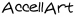 US states/01740916, 35BEVERLY R. OAKESRegistered8.AXELALEXANDREn/aUS states/50000853708, 18, 21, 25AXELALEXANDRE LIMITEDRegistered9.THE ACCEL GROUPn/aUS states/36844336FIRST INSURANCE SERVICES, LCRegisteredGoods & Services36 - PROVIDE INSURANCE AND FINANCIAL SERVICES TO CUSTOMERS
10.ACCEL MORTGAGEn/aUS states/500016356536MORTAX, L.L.C.RegisteredGoods & Services36 - MORTGAGES SERVICES
11.AAA - ACCEL MORTGAGEn/aUS states/500015816036ACCEL MORTGAGE CORPORATIONRegisteredGoods & Services36 - MORTGAGE BROKERAGE
12.ACCEL PARTY RENTALS &amp; DESIGNn/aUS states/411026235, 36ARIEL ENTERPRISES, INC.Registered13.ACCEL MEMBERS FINANCIAL COUNSELINGn/aUS states/500022668135, 36, 42, 45GREENPATH, INC.Registered14.ACCEL MEMBERS FINANCIAL COUNSELINGn/aUS states/2011510212835, 36, 41GREENPATH, INC.Registered15.ACCEL MEMBERS FINANCIAL COUNSELINGn/aUS states/409532436, 41GREENPATH, INC.Registered16.ACCEL MEMBERS FINANCIAL COUNSELINGn/aUS states/11258736, 41GREENPATH, INC.Registered17.ACCEL MEMBERS FINANCIAL COUNSELINGn/aUS states/1014751036GREENPATH, INC.RegisteredGoods & Services36 - INSURANCE AND FINANCIAL SERVICES
18.ACCELERn/aUS states/303371, 2, 3, 4, 5, 6, 7, 8, 9, 10, 11, 12, 13, 14, 15, 16, 17, 18, 19, 20, 21, 22, 23, 24, 25, 26, 27, 28, 29, 30, 31, 32, 33, 34, 35, 36, 37, 38, 39, 40, 41, 42, 43, 44, 45Acceler CorporatiRegisteredGoods & Services33 - RUM
19.ACCE$$ LINEn/aUS states/2192036THOMASTON SAVINGS BANKRenewedGoods & Services36 - BANKING SERVICES
20.ACCE$$ LINEn/aUS states/2002436THOMASTON SAVINGS BANKRegisteredGoods & Services31 - SEED COATINGS
21.ACCELERATED SUCCESSn/aUS states/508600002101, 2, 3, 4, 5, 6, 7, 8, 9, 10, 11, 12, 13, 14, 15, 16, 17, 18, 19, 20, 21, 22, 23, 24, 25, 26, 27, 28, 29, 30, 31, 32, 33, 34, 35, 36, 37, 38, 39, 40, 41, 42, 43, 44, 45DEAN L, BRANS22.ACCELERATOR AUTO LOANn/aUS states/4776903000201, 2, 3, 4, 5, 6, 7, 8, 9, 10, 11, 12, 13, 14, 15, 16, 17, 18, 19, 20, 21, 22, 23, 24, 25, 26, 27, 28, 29, 30, 31, 32, 33, 34, 35, 36, 37, 38, 39, 40, 41, 42, 43, 44, 45US Federal Credit UniActive / In Good Standing23.ACCELERATED FUNDING COn/aUS states/24684636KENNETH L. KISNERRenewedGoods & Services36 - NOTE PURCHASING-FACTORING
24.ACCELERATED CREDIT SCOREn/aUS states/43156435, 36DENISE J. PONTIRegistered25.ACCELERATED INCOME SERVICESn/aUS states/33508636KATHY J. DORMANRenewedGoods & Services36 - FINANCIAL SERVICES FOR SMALL BUSINESS
26.ACCELERATED PHYSICAL THERAPYn/aUS states/2013144100335, 36, 45ACCELERATED HEALTH SYSTEMS, LLCRegistered27.ACCELERATED GROWTH SOLUTIONSn/aUS states/201414420591, 2, 3, 4, 5, 6, 7, 8, 9, 10, 11, 12, 13, 14, 15, 16, 17, 18, 19, 20, 21, 22, 23, 24, 25, 26, 27, 28, 29, 30, 31, 32, 33, 34, 35, 36, 37, 38, 39, 40, 41, 42, 43, 44, 45ACCELERATED GROWTH SOLUTIONS, L28.ACCELERATED INSURANCE MARKETINGn/aUS states/1008157936DICK WEERS INSURANCE MARKETING, INC.RegisteredGoods & Services36 - INSURANCE AND FINANCIAL SERVICES
29.ACCELRX RESEARCH ADVANCING MEDICINE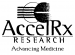 US states/060502516, 35ACCELRX RESEARCH, LLCRegistered30.ACCESSn/aUS states/719235, 36VIRGINIA HOUSING DEVELOPMENT AUTHORITYRegistered31.ACCESSn/aUS states/2006003536PEPPERELL BANK &amp; TRUSTRegisteredGoods & Services36 - BANKING AND FINANCIAL SERVICES
32.ACCESSn/aUS states/500041479236AMERICAN BANK &amp; TRUST CO.RegisteredGoods & Services36 - INSURANCE AND FINANCIAL SERVICES
33.ACCESSn/aUS states/500041479336FIRST NATIONAL BANK OF HOUMARenewedGoods & Services36 - INSURANCE AND FINANCIAL SERVICES
34.ACCESSn/aUS states/1996004536PEPPERELL TRUST COMPANYRegisteredGoods & Services36 - BANKING AND FINANCIAL SERVICES
35.ACCESSn/aUS states/1995S342736ACCESS REALTY INTERNATIONAL, INC.RegisteredGoods & Services36 - REAL ESTATE SERVICES
36.ACCESSn/aUS states/1013992536AMERICAN CONSUMER CREDIT EDUCATION SUPPORT SERVICES, INC.RegisteredGoods & Services36 - INSURANCE AND FINANCIAL SERVICES
37.ACCESSn/aUS states/843536Registered38.ACCESSn/aUS states/5009-544425Goods & Services25 - 
39.ACCESSn/aUS states/20060035 M1, 2, 3, 4, 5, 6, 7, 8, 9, 10, 11, 12, 13, 14, 15, 16, 17, 18, 19, 20, 21, 22, 23, 24, 25, 26, 27, 28, 29, 30, 31, 32, 33, 34, 35, 36, 37, 38, 39, 40, 41, 42, 43, 44, 45PEPPERELL BANK & TRUACTIVE40.ACCE$$ AMERICAn/aUS states/1004207536JGS, INC.RegisteredGoods & Services36 - INSURANCE AND FINANCIAL SERVICES
41.ACKEL AUCTIONSn/aUS states/500033398935, 36MIKE ACKEL AND ASSOCIATES AUCTIONEERS, LLCRegistered42.ACKEL AUCTIONEERSn/aUS states/500033395135, 36MIKE ACKEL &amp; ASSOCIATES AUCTIONEERS, LLCRegistered43.MOCA ACCEn/aUS states/165504436NATIONASCREDIT DISTRIBUTION FINANCERegisteredGoods & Services36 - INSURANCE AND FINANCIAL SERVICES
44.ANSELL JEFFREYS AJn/aUS states/T3132513, 14, 25JEFFREY &amp; WYNNE MACKRegistered45.EGG-CELLENTn/aUS states/123266951, 2, 3, 4, 5, 6, 7, 8, 9, 10, 11, 12, 13, 14, 15, 16, 17, 18, 19, 20, 21, 22, 23, 24, 25, 26, 27, 28, 29, 30, 31, 32, 33, 34, 35, 36, 37, 38, 39, 40, 41, 42, 43, 44, 45JIMMY'S EGG FRANCHISE SYSTEMS, LActive46.ANXERIn/aUS states/3631425INDUSTRIA DE DISENO TEXTIL, S.A.Renewed47.AXCESSn/aUS states/2303836THE AXCESS GROUP, LLCRenewedGoods & Services41 - EDUCATIONAL COUNSELING AND INSTRUCTION TO NURSES INCLUDING DISTRIBUTION OF WRITTEN EDUCATIONAL MATERIALS
48.AXXENTSn/aUS states/2814925GONZALEZ PADIN CO., INC.RenewedGoods & Services30 - CRYSTAL CLEAR ICE SCULPTURES
49.ARSENALn/aUS states/2008133151925FORT COLLINS SOCCER CLUBRegisteredGoods & Services25 - CLOTHING; UNIFORMS RELATING TO THE GAME OF SOCCER, SHIRTS, SHORTS, JACKETS, SWEATERS, HATS, CAPS, AND SWEATSHIRTS, SWEATPANTS, JOGGING SUITS AND WARM-UPS
50.MAXWELLn/aUS states/80070332436GPI LTD.RegisteredGoods & Services36 - FINANCING OF VEHICLES
51.MAXWELLn/aUS states/403357836HAWAII MEDICAL SERVICES ASSOCIATIONRegisteredGoods & Services36 - A CONSUMER-DIRECTED HEALTH INSURANCE PLAN COVERING HEALTH CARE SERVICES FOR A VOLUNTARILY ENROLLED POPULATION
52.ARSENALn/aUS states/2008133351925FORT COLLINS SOCCER CLEffectiveGoods & Services025 - clothing; namely, uniforms relating to the game of soccer, shirts, shorts, jackets, sweaters, hats, caps, and sweatshirts, sweatpants, jogging suits and warm-ups
53.ACCESS24n/aUS states/08721736FINANCIAL SHARES CORPORATIACTIVEGoods & Services036 - OVERALL POSITIONING EFFORT AND THEME OF A FINANCIAL INSTITUTION
54.ACCESO 24n/aUS states/3985936BANCO POPULAR DE PUERTO RICORenewedGoods & Services36 - BANKING SERVICES TO ACCESS PAYROLL AUTOMATICALLY THROUGH AN AUTOMATIC TELLER
55.AXESS METROn/aUS states/1017923235, 36AXESS PARTNERS, L.L.C.Registered56.AXCESS GROUPn/aUS states/2303736THE AXCESS GROUP, LLCRegisteredGoods & Services25 - APPAREL FOR MEN AND BOYS
57.MAXWELL STREETn/aUS states/2011-017725MAXWEL STREET HOTDOGS, LGoods & Services25 - 
58.AXCESS RECOVERYn/aUS states/2008-000550035, 36AXCESS RECOVERY AND CREDIT SOLUTIONS, INC.Registered59.AXCESS RECOVERYn/aUS states/406092836AXCESS RECOVERY AND CREDIT SOLUTIONS, INC.RegisteredGoods & Services36 - CONSUMER FINANCIAL SERVICES
60.AXCESS RECOVERYn/aUS states/500041504136AXCESS RECOVERY AND CREDIT SOLUTIONS, INC.RegisteredGoods & Services36 - CONSUMER CREDIT SERVICES
61.AXCESS RECOVERYn/aUS states/1010756436AXCESS RECOVERY AND CREDIT SOLUTIONS, INC.RegisteredGoods & Services36 - INSURANCE AND FINANCIAL SERVICES
62.ARSENAL COLORADOn/aUS states/2008144558825FORT COLLINS SOCCER CLUBRegisteredGoods & Services25 - CLOTHING; UNIFORMS RELATING TO THE GAME OF SOCCER, SHIRTS, SHORTS, JACKETS, SWEATERS, HATS, CAPS, AND SWEATSHIRTS, SWEATPANTS, JOGGING SUITS AND WARM-UPS
63.AXCESS FINANCIALn/aUS states/500041503836SOUTHERN SPECIALTY FINANCE, INC.RegisteredGoods & Services36 - CONSUMER CREDIT SERVICES
64.ACCESSORY GALLERYn/aUS states/500000300725ACCESSORY GALLERYRegisteredGoods & Services25 - CLOTHING
65.AXCESS TELADVANCEn/aUS states/39009736AVANTE TELADVANCE, INC.RegisteredGoods & Services36 - CONSUMER FINANCIAL SERVICES
66.AXCESS TELADVANCEn/aUS states/25488736AVANTE TELADVANCE, INC.RegisteredGoods & Services36 - CONSUMER FINANCIAL SERVICES
67.BLACKAZHELL UNIVERSITYn/aUS states/958025BRYON CURTIS JAMESRegisteredGoods & Services25 - CLOTHING
68.ACCERIS COMMUNICATIONSn/aUS states/200656014171, 2, 3, 4, 5, 6, 7, 8, 9, 10, 11, 12, 13, 14, 15, 16, 17, 18, 19, 20, 21, 22, 23, 24, 25, 26, 27, 28, 29, 30, 31, 32, 33, 34, 35, 36, 37, 38, 39, 40, 41, 42, 43, 44, 45ACCERIS MANAGEMENT AND ACQUISITION L69.ACCENTn/aUS states/T0500000153910, 42ALMA LASERS, INC.Registered70.ACCENT EVENTSn/aUS states/200758002831, 2, 3, 4, 5, 6, 7, 8, 9, 10, 11, 12, 13, 14, 15, 16, 17, 18, 19, 20, 21, 22, 23, 24, 25, 26, 27, 28, 29, 30, 31, 32, 33, 34, 35, 36, 37, 38, 39, 40, 41, 42, 43, 44, 45ALAN JAMES, RO71.ACCENT ON CLAIMSn/aUS states/22229036BRENDA ANNE KEEHNRegisteredGoods & Services36 - HEALTH CLAIMS PROCESSING
72.ACCENT ON SENIORSn/aUS states/0006597035, 36, 42, 43, 44, 45ACCENT ON SENIORS, INC.Registered73.ACCENT PROPERTIESn/aUS states/T0500000146336, 37YOUR PROPERTIES, INC.Registered74.ACCENT SERVICE COMPANYn/aUS states/17951436OMNIUM WORLDWIDE, INC.RegisteredGoods & Services36 - DEBT COLLECTION
75.ACCENT SERVICE COMPANYn/aUS states/500041473236OMNIUM WORLDWIDE, INC.RegisteredGoods & Services36 - ACCOUNT RECEIVABLE MANAGEMENT, DEBT COLLECTION
76.ACCENT INSURANCE SERVICESn/aUS states/112745136ACCENT SERVICE COMPANY, INC.RegisteredGoods & Services36 - INSURANCE, REAL ESTATE, AND FINANCIAL SERVICES
77.A4Kn/aUS states/02750735, 36, 41, 42, 45ATHLETICS 4 KIDS, LLCRegistered78.AK203.COMn/aUS states/404898335, 36KYONG BOK PATTONRegistered79.AKn/aUS states/4785625JAMES AARON KLUSMANRegisteredGoods & Services25 - CLOTHING, ACCESSORIES AND STICKERS
80.AK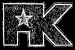 US states/0011142725AMERICAN KARMA CLOTHING, INC.RegisteredGoods & Services25 - CLOTHING
81.A K PHOTOGRAPHERSn/aUS states/201050014699, 41, 42, 45A K PHOTOGRAPHERS, LLCRegistered82.AK91 APPAREL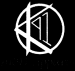 US states/7471316, 25JOHN THOMAS MCCANNRegistered83.ABEL HOME LOANSn/aUS states/25469236ABEL MORTGAGE INCORPORATEDRegisteredGoods & Services36 - MORTGAGE BROKER
84.ALAMEEN AKIL AMIRn/aUS states/200657000641, 2, 3, 4, 5, 6, 7, 8, 9, 10, 11, 12, 13, 14, 15, 16, 17, 18, 19, 20, 21, 22, 23, 24, 25, 26, 27, 28, 29, 30, 31, 32, 33, 34, 35, 36, 37, 38, 39, 40, 41, 42, 43, 44, 45ALAMEEN AKIL, AM85.AKSIYAHn/aUS states/5267025AKILAH MCCOWANRegisteredGoods & Services25 - CLOTHING
86.ACKLEN PARKn/aUS states/50003339909, 35TROY MARCUM STEWART, IIIRegistered87.ACRYL-NAMELn/aUS states/200555018921, 2, 3, 4, 5, 6, 7, 8, 9, 10, 11, 12, 13, 14, 15, 16, 17, 18, 19, 20, 21, 22, 23, 24, 25, 26, 27, 28, 29, 30, 31, 32, 33, 34, 35, 36, 37, 38, 39, 40, 41, 42, 43, 44, 45THE SHERWIN WILLIAMS COMPA88.AXON SERVERSn/aUS states/10449135, 36, 42SUNDANCE INTERNATIONAL, L.L.C.Registered89.AXON DATACENTERSn/aUS states/10449035, 36, 42SUNDANCE INTERNATIONAL, L.L.C.Registered90.ACTUAL INNOVATIONn/aUS states/201151015641, 2, 3, 4, 5, 6, 7, 8, 9, 10, 11, 12, 13, 14, 15, 16, 17, 18, 19, 20, 21, 22, 23, 24, 25, 26, 27, 28, 29, 30, 31, 32, 33, 34, 35, 36, 37, 38, 39, 40, 41, 42, 43, 44, 45KEVIN ANDREW, SCHA91.ACSn/aUS states/8271525ACS COMMERCIAL INC.RenewedGoods & Services25 - FOOTWEAR INCLUDING SHOES, SLIPPERS AND SANDALS
92.XCELn/aUS states/403176625RegisteredGoods & Services25 - WESTSUITS, SWIMSUITS, CLOTHING, FOOTWEAR AND HEADGEAR
93.SCELn/aUS states/500009904328, 41SOUTH CAROLINA EDUCATION LOTTERY COMMISSIONRegistered94.ACSIn/aUS states/500032739336, 42ADMINISTRATIVE CONSULTING SERVICES, INC.Registered95.EXCELn/aUS states/S1284136MAGNA GROUP, INC.RegisteredGoods & Services36 - MORTGAGE SERVICES
96.EXCELn/aUS states/500053218635, 36LUTHERAN SOCIAL SERVICES OF WISCONSIN AND UPPER MICHIGAN, INC.Registered97.EXCELn/aUS states/122882971, 2, 3, 4, 5, 6, 7, 8, 9, 10, 11, 12, 13, 14, 15, 16, 17, 18, 19, 20, 21, 22, 23, 24, 25, 26, 27, 28, 29, 30, 31, 32, 33, 34, 35, 36, 37, 38, 39, 40, 41, 42, 43, 44, 45EXCEL THERAPY SPECIALISTS, LActive98.ACCENTS 1n/aUS states/508700001081, 2, 3, 4, 5, 6, 7, 8, 9, 10, 11, 12, 13, 14, 15, 16, 17, 18, 19, 20, 21, 22, 23, 24, 25, 26, 27, 28, 29, 30, 31, 32, 33, 34, 35, 36, 37, 38, 39, 40, 41, 42, 43, 44, 45ACCENTS UNLIMITED I99.XCEL RECORDn/aUS states/500001380716, 25, 35, 41WESTON S. WILLIAMS, JR., DBA XCEL RECORDS, LLCRegistered100.EXCEL HOMESn/aUS states/111631936PETER A. BARTMAN IIIRegisteredGoods & Services36 - INSURANCE, REAL ESTATE, AND FINANCIAL SERVICES
101.XCEL RECORDSn/aUS states/500001380816, 25, 35, 41WESTON S. WILLIAMS, JR., DBA XCEL RECORDS, L.L.C.Registered102.ACS HERITAGEn/aUS states/410837935, 36XEROX HERITAGE, LLCRegistered103.EXCEL REALTYn/aUS states/37263836JOHN N. CHRISTOPHERSENRegisteredGoods & Services36 - REAL ESTATE SALES
104.EXCEL-A RATEn/aUS states/4791636FIRST SAVINGS BANKRegisteredGoods & Services36 - BANK SERVICES
105.EXCEL-A-RATEn/aUS states/2003138744636FIRST NATIONAL BANKRegisteredGoods & Services36 - BANK PRODUCT FOR TIME DEPOSIT ACCOUNTS
106.EXCEL-A-RATEn/aUS states/1005081136FIRST SAVINGS BANKRegisteredGoods & Services36 - INSURANCE AND FINANCIAL SERVICES
107.EXCEL-A-RATEn/aUS states/2934836FIRST NATIONAL BANKRenewedGoods & Services36 - BANKING SERVICES
108.XCEL WETSUITSn/aUS states/16803825RenewedGoods & Services25 - WETSUITS, ACCESSORIES AND CLOTHING
109.ACCESS2HAWAIIn/aUS states/408802235, 36, 37, 42, 45AKCESS HAWAII CLUB, LLCRegistered110.EXCEL MORTGAGEn/aUS states/21754636AYT, INC.RegisteredGoods & Services36 - MORTGAGE BROKER AND SOLICITOR
111.THE EXCEL CENTERn/aUS states/2010-049525GOODWILL INDUSTRIES OF CENTRAL INDIANA, INGoods & Services25 - 
112.XCEL PERFORMANCEn/aUS states/2011-000225XCEL PERFORMANCE, LRegistered113.EXCEL REAL ESTATEn/aUS states/500016046135, 36, 37, 43EXCEL REAL ESTATE MANAGEMENT, L.L.C.Registered114.EXCEL GLOBAL FUNDSn/aUS states/6062194635, 36EXCEL GLOBAL MANAGEMENT &amp; HOLDING, INC.Registered115.XCEL SPEED TRAININGn/aUS states/121880691, 2, 3, 4, 5, 6, 7, 8, 9, 10, 11, 12, 13, 14, 15, 16, 17, 18, 19, 20, 21, 22, 23, 24, 25, 26, 27, 28, 29, 30, 31, 32, 33, 34, 35, 36, 37, 38, 39, 40, 41, 42, 43, 44, 45FSAC, INC. D/B/A FT. SMITH ATHLETIC CLActive116.ACS GLOBAL LEARNINGn/aUS states/200657009771, 2, 3, 4, 5, 6, 7, 8, 9, 10, 11, 12, 13, 14, 15, 16, 17, 18, 19, 20, 21, 22, 23, 24, 25, 26, 27, 28, 29, 30, 31, 32, 33, 34, 35, 36, 37, 38, 39, 40, 41, 42, 43, 44, 45INTELLINEX L117.ACS FORT KNOX ALARMSn/aUS states/50003273829, 37, 42ACE COMFORT SECURITY, INCORPORATEDRegistered118.EXCEL FINANCIAL CORP.n/aUS states/275771636TRANSAMERICAN MORTGAGE CORPORATIONRegisteredGoods & Services36 - N/A
119.EXCEL MORTGAGE GROUPn/aUS states/T007689436ROBERT CHARLES SHAFFERRegisteredGoods & Services36 - N/A
120.X-CEL RECOVERY SERVICESn/aUS states/22895236GLORIA A. WETZSTEINRegisteredGoods & Services36 - COLLECTIONS SERVICES
121.ACS HEALTHCARE SOLUTIONSn/aUS states/200555022811, 2, 3, 4, 5, 6, 7, 8, 9, 10, 11, 12, 13, 14, 15, 16, 17, 18, 19, 20, 21, 22, 23, 24, 25, 26, 27, 28, 29, 30, 31, 32, 33, 34, 35, 36, 37, 38, 39, 40, 41, 42, 43, 44, 45ACS CONSULTANT COMPANY I122.ESEL INTERNATIONAL COMPANYn/aUS states/2673259, 35NUBY HOLDING CORPORATIONRegistered123.XCEL BOOKKEEPING &amp; TAX SERVICESn/aUS states/1013696035, 36ESSOHANA BAMAZIRegistered124.ACS UNCLAIMED PROPERTY CLEARINGHOUSEn/aUS states/1014253936, 42, 45AFFILIATED COMPUTER SERVICES, INC.Registered125.ACSI AUTOMATED COLLECTION SERVICES, INCn/aUS states/500047881835, 36AUTOMATED COLLECTION SERVICES, INC.Registered___126.AXEL'Sn/aUS states/2805127-242, 43BONFIRE RESTAURANT COMPANY, LLC___127.AXCELn/aUS states/5009-958435, 42AXCEL CORPORATION___128.CVJ AXLESn/aUS states/1156935, 42CVJU AXLES COLORADO CORPORATIONRegistered___129.BIOACCELn/aUS states/5436335BIOACCELRegisteredGoods & Services25 - CLOTHING, HEADWEAR ALL STYLES, SHIRTS ALL STYLES, OUTERWEAR JACKETS, SWEATSHIRTS, COATS, ALL STYLES, PANTS ALL STYLES THAT CAN BE EMBELLISHED
___130.ACCELCAREn/aUS states/S2210542, 44EXCEL MEDICAL CARE, P.C.Registered___131.ACCEL TOWINGn/aUS states/406866639WAYNE K. TAKAMOTORegisteredGoods & Services39 - TOWING SERVICES
___132.ACCEL-A-RATEn/aUS states/500033268335BLUE CROSS AND BLUE SHIELD OF SOUTH CAROLINARenewedGoods & Services35 - ADVERTISING AND BUSINESS SERVICES
___133.ACCEL RENTALSn/aUS states/19658335, 42ARIEL ENTERPRISES, INC.Renewed___134.ACCELETRONICSn/aUS states/80004751037ACCELETRONICS, INC.RegisteredGoods & Services37 - SERVICING, MAINTAINING AND REPAIRING LINEAR ACCELERATORS
___135.PRECISION AXLEn/aUS states/1109635, 42SOUTHWEST PARTS SUPPLY CO., INC.RegisteredGoods & Services41 - EDUCATIONAL AND CONSULTING SERVICES WINDOW TREATMENT
___136.ACCEL INNOVATIONSn/aUS states/01673135ACCEL INNOVATION, INC.RegisteredGoods & Services35 - STRATEGIC BUSINESS CONSULTING SERVICES; HELP WITH RESEARCH, HELP WITH DESIGNING A STRATEGY AND WRITE A BUSINESS PLAN FOR SMALL AND MEDIUM SIZED BUSINESSES
___137.AXEL'S RIVER GRILLEn/aUS states/2805164-342, 43BONFIRE RESTAURANT COMPANY, LLC___138.GORDON AXEL HAULINGn/aUS states/35246539AXEL HAULING, LLCRegisteredGoods & Services39 - HAULING MATERIAL WITH DUMP TRUCK
___139.AUTO AIR &amp; AXLE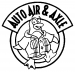 US states/80092173812, 35, 37INSTRUMENTAL HEALTH, INC., DBA AUTO AIR AND AXLERegistered___140.AUTO AIR AND AXLEn/aUS states/80092174012, 35INSTRUMENTAL HEALTH, INC., DBA AUTO AIR AND AXLERegistered___141.AKSEL'S HAIRSTYLINGn/aUS states/411507444AKSEL PEDERSENRegisteredGoods & Services44 - WOMEN'S AND MEN'S HAIRSTYLING
___142.MURPHY FRAME AND AXLEn/aUS states/540055637MURPHY FRAME &amp; AXLE, INC.RegisteredGoods & Services37 - MOTOR VEHICLE REPAIR SERVICES
___143.ACCELL ENERGY PLAZAn/aUS states/1013865935LLBD, LLCRegisteredGoods & Services35 - ADVERTISING AND BUSINESS SERVICES
___144.ACCELERANDO COFFEEHOUSEn/aUS states/1014987042, 43C.E. BASILIORegistered___145.CHEYENNE FRAME &amp; AXLEn/aUS states/2007-000531237JAMES G. HALLER, IIRegisteredGoods & Services25 - CLOTHING
___146.AXEL'S FOOD AND ICE CREAMn/aUS states/40277830COSTA MANAGEMENT, INC.Registered___147.AXEL'S FOOD AND ICE CREAMn/aUS states/40277829, 30COSTA MANAGEMENT, INC.Registered___148.A ACCEL MECHANICAL, LLCn/aUS states/2087290037ACCEL MECHANICAL, LLCRegisteredGoods & Services37 - RESIDENTIAL, COMMERCIAL AND INDUSTRIAL MECHANICAL CONTRACTING
___149.A ACCEL MECHANICAL, LLCn/aUS states/1321962-237ACCEL MECHANICAL, LLC___150.ACCEL/EXCHANGE NETWORKn/aUS states/590011235, 39FISERV SOLUTIONS, INC.Registered___151.ACCEL RENTALS &amp; DESIGNn/aUS states/411018735, 41, 45ARIEL ENTERPRISES, INC.Registered___152.CORALVILLE FRAME AND AXLEn/aUS states/18095537CORALVILLE FRAME AND AXLERegistered___153.ACCEL SCUBA DIVE SAFE, HAVE FUN!n/aUS states/S2267335, 39, 41, 42, 45ACCEL ADVISORS, LLCRegistered___154.AXEL'S BONFIRE WOOD FIRE COOKINGn/aUS states/2805252-342, 43BONFIRE RESTAURANT COMPANY, LLC___155.HOOTEN'S TRANSMISSION GEAR &amp; AXLE CO.n/aUS states/5265737HOOTEN'S AUTOMATIC TRANSMISSION COMPANYRegistered___156.ACCELINT TOTAL SOLUTIONS PROVIDER FOR ACCELERATED BUSINESS GROWTHn/aUS states/04460435ACCELINT LLCRegisteredGoods & Services35 - MARKETING SERVICE
___157.WISCONSIN STREAK SELECTn/aUS states/2009500044641BILL HEBERT, JR.RegisteredGoods & Services41 - YOUTH BASKETBALL TEAM
___158.MAKS ELECTRICAL CONTRACTINGn/aUS states/23202637MARK L. MCKINNEYRegisteredGoods & Services42 - TANNING SALON
___159.MAKS ELECTRICAL CONTRACTINGn/aUS states/405003737MARK L. MCKINNEYRegisteredGoods & Services37 - ELECTRICAL CONTRACTING
___160.MAKS ELECTRICAL CONTRACTINGn/aUS states/411437237MARK L. MCKINNEYRegisteredGoods & Services37 - ELECTRICAL CONTRACTING
Row nr.TrademarkLogotypeDatabases/
SerialClassesOwner/ApplicantStatus___1.AXL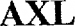 US (USPTO)/7637514815LIU, ALANREGISTERED AND RENEWEDGoods & Services015 - Acoustic guitars, acoustic bass guitars, electric guitars, electric bass guitars, guitar cases and bags; guitar parts and accessories, namely, picks, straps, pitch pipes and tuning forks, guitar slides, guitar saddles, guitar nuts, pickguards, tailpieces, cover plates, strings, guitar stands, string winders, bridge pins, guitar bridges, bone nuts, tuners and machine heads, and resonator cones
___2.AXL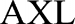 US (USPTO)/7768936814Frederick Goldman, Inc.SECTION 8 & 15-ACCEPTED AND ACKNOWLEDGEDGoods & Services014 - Jewelry
___3.AXEL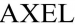 US (USPTO)/855363714, 40Axel Christiernsson International ABREGISTEREDGoods & Services004 - Industrial lubricants; non-chemical additives for lubricants; industrial oils, greases, and lubricants; oil based lubricants in the nature of lubricating oils; petroleum in raw or refined form; lubricants for use in industrial processes; lubricants for machines; motor vehicle lubricants; lubricants for plastic materials; lubricants for industrial machinery; synthetic lubricants used in industry; lubricants for agricultural machine implements; lubricants in the nature of oils; lubricants for surgical mechanical apparatus
040 - Mixing lubricants for third parties; refining of petroleum products, namely, fuel and oil
___4.AXEL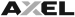 US (USPTO)/855363674, 40Axel Christiernsson International ABREGISTEREDGoods & Services004 - Industrial lubricants; non-chemical additives for lubricants; industrial oils, greases, and lubricants; oil based lubricants in the nature of lubricating oils; petroleum in raw or refined form; lubricants for use in industrial processes; lubricants for machines; motor vehicle lubricants; lubricants for plastic materials; lubricants for industrial machinery; synthetic lubricants used in industry; lubricants for agricultural machine implements; lubricants in the nature of oils; lubricants for surgical mechanical apparatus
040 - Mixing lubricants for third parties; refining of petroleum products, namely, fuel and oil
___5.AXEL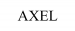 US (USPTO)/867313031Axel Plastics Research Laboratories, Inc.NON-FINAL ACTION - MAILEDGoods & Services001 - Additives for paints and coatings
___6.AXEL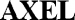 US (USPTO)/7830176633Cabernet CorporationREGISTERED AND RENEWEDGoods & Services033 - Wine in general
___7.AXEL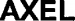 US (USPTO)/765806501Axel Plastics Research Laboratories Inc.REGISTERED AND RENEWEDGoods & Services001 - Mold Release Agents and Processing Aid Additives for use in the Thermoplastics, Composities, Laminates, Pultrusion, Rotomolding, Rubber and Elastomers and Polyurethanes Industry
___8.AXLE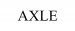 US (USPTO)/8541768634Lanwest Mfg. Technologies Inc.REGISTEREDGoods & Services034 - Chewing tobacco; Smokeless tobacco; Tobacco pouches
___9.AXLE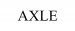 US (USPTO)/869299478KAI U.S.A., Ltd.NEW APPLICATION - RECORD INITIALIZED NOT ASSIGNED TO EXAMINERGoods & Services008 - sporting knives; axes
___10.AXLE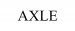 US (USPTO)/8675156134Lanwest Mfg. Technologies Inc.NOTICE OF ALLOWANCE - ISSUEDGoods & Services034 - Hookah tobacco; Molasses tobacco; Tobacco
___11.AXLE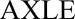 US (USPTO)/7739910132Samson, AllanREGISTEREDGoods & Services032 - Aloe vera drinks; coffee-flavored soft drink; colas; concentrates, syrups or powders used in the preparation of soft drinks; distilled drinking water; drinking water; energy drinks; fruit drinks; fruit flavored soft drinks; fruit-based soft drinks flavored with tea; fruit-flavored drinks; guarana drinks; isotonic drinks; pop; soft drinks; soft drinks flavored with tea; soft drinks, namely, energy drinks, soda, carbonated soft drinks, low calorie soft drinks, non-carbonated soft drinks, frozen fruit beverages, fruit flavored soft drinks, fruit juice concentrates, carbonated waters, flavored waters and other non-alcoholic beverages, namely, punches, smoothies and lemonades; sports drinks; fruit juices, carbonated energy drinks; herbal juices, isotonic drinks, for use and/or as required by athletes and those engaged in active or stressful sports and activities; vegetable juices and vegetable drinks; non-alcoholic beverages containing fruit juices; non-alcoholic beverages with tea flavor; non-alcoholic cocktail mixes; seltzer water; soda water; glacial water; syrups for making soft drinks; syrups for making fruit drinks; energy drinks and soft drinks; syrups, powders, concentrates and effervescent tablets for the making of drinks and beverages; vitamin fortified drinks, namely, enhanced with minerals, nutrients, vitamins, amino acids, herbs and aerated water; and energy drinks sold in bottles, boxes and bags
___12.ACCEL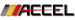 US (USPTO)/850797343Warren Distribution, Inc.REGISTEREDGoods & Services003 - Fuel injector and brake parts cleaning preparations; carburetor and choke cleaning preparations
___13.ACCEL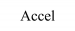 US (USPTO)/8551899042CliniWorks, Inc.REGISTEREDGoods & Services042 - providing temporary use of online non-downloadable software used to capture data and restructure it into a relational database and create a multi-institutional clinical data warehouse using unique technologies consisting of extraction, transformation and loading processes
___14.ACCEL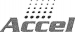 US (USPTO)/788774315DIVERSEY, INC.SECTION 8 & 15-ACCEPTED AND ACKNOWLEDGEDGoods & Services005 - All purpose disinfectants
___15.ACCELn/aUS (USPTO)/8694425819Fairmount Santrol Inc.NEW APPLICATION - RECORD INITIALIZED NOT ASSIGNED TO EXAMINERGoods & Services019 - Sand
___16.ACCELn/aUS (USPTO)/8692685735Accel LLCNEW APPLICATION - RECORD INITIALIZED NOT ASSIGNED TO EXAMINERGoods & Services035 - Retail store services featuring personal care products
___17.ACCELn/aUS (USPTO)/791800607, 37, 42ThyssenKrupp AG, ThyssenKrupp Elevator AGNON-FINAL ACTION - MAILEDGoods & Services007 - Conveying installations for individuals and/or loads, in particular belt conveyors, metal drawing machines, belts for conveyors, conveyers, moving pavements sidewalks, moving pavements, and escalators; conveying installations for individuals and/or loads with a linear motor drive
037 - Repair, maintenance, servicing and/or overhaul information for conveying installations for individuals and/or loads; construction consultation with regard to building conveying installations for individuals and/or loads; installation, assembly and building of conveying installations for individuals and/or loads, and work relating thereto; servicing, maintenance, overhaul, noise suppression and repair of conveying installations for individuals and/or loads, and work relating thereto; servicing, maintenance, overhaul, modernization and repair of components for conveying installations for individuals and/or loads, and work relating thereto, in particular in connection with the servicing, maintenance, overhaul and/or repair of conveying installations for individuals and/or loads; in particular the aforesaid services being intended for belt conveyors, metal drawing machines, belts for conveyors, conveyors (machines), moving walkways, moving pavements, and escalators being conveying installations for individuals and/or loads, in particular being conveying installations for individuals and/or loads with a linear motor drive
042 - Consultancy in the field of conveying installations for individuals and/or loads; consultancy in the field of design and/or development of conveying installations for individuals and/or loads; providing of information regarding conveying installations for individuals and/or loads, in particular providing of information regarding conveying installations for individuals and/or loads via a website; engineering in connection with conveying installations for individuals and/or loads, in particular in connection with the planning, design, construction, assembly, servicing, maintenance, overhaul, modernization and/or repair of conveying installations for individuals and/or loads; surveying in connection with conveying installations for individuals and/or loads; quality control relating to conveying installations for individuals and/or loads; quality control for components for conveying installations for individuals and/or loads; in particular the aforesaid services being intended for belt conveyors, metal drawing machines, belts for conveyors, conveyors (machines), moving walkways, moving pavements, and escalators being conveying installations for individuals and/or loads, in particular being conveying installations for individuals and/or loads with a linear motor drive
___18.ACCEL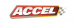 US (USPTO)/867094861, 2, 3, 4Warren Distribution, Inc.PRIORITY ACTION MAILEDGoods & Services001 - Automotive chemical additives, namely, brake fluid comprised of glycol ethers, lead substitute containing petroleum distillates for preventing valve seal wear, power steering sealer and conditioner, power steering fluid, gas treatment additive containing petroleum distillates, tire inflator pressurized composition for sealing and inflating tires, and fuel system cleaner
002 - Pressurized undercoating spray composition to prevent rust and corrosion
003 - Fuel injector and carburetor cleaner, choke cleaner, brake cleaner for use on disc and drum brakes, glass cleaner spray formulation for cleaning glass and removing paint and tape residues, and engine degreaser for removing oil and grease residues; hand cleaner
004 - Motor oil for use in vehicles
___19.ACCEL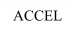 US (USPTO)/865582011ATP Nutrition Ltd.SUSPENSION INQUIRY - MAILEDGoods & Services001 - (Based on Intent to Use) Fertilizers for agricultural use(Based on 44(d) Priority Application) Fertilizers for agricultural use
___20.ACCEL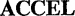 US (USPTO)/7507722641IMMACULATA UNIVERSITYREGISTERED AND RENEWEDGoods & Services041 - educational services, namely, providing accelerated continuing and experiential learning courses of instruction at the college level
___21.ACCEL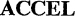 US (USPTO)/746057045FARNAM COMPANIES, INC.REGISTERED AND RENEWEDGoods & Services005 - equine nutritional supplement
___22.ACCEL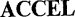 US (USPTO)/757615327, 11ILLINOIS TOOL WORKS INC.REGISTERED AND RENEWEDGoods & Services007 - cleaning machines used in connection with the production of printed circuit boards and other electronic substrates, namely, in-line cleaning machines and centrifugal cleaning machines
011 - industrial heaters and drying units for heating and reflowing solder and related electronic materials and cleansing circuit boards and other electronic substrates
___23.ACCELn/aUS (USPTO)/772283555Hemostasis, LLCREGISTEREDGoods & Services005 - Bandages for skin wounds
___24.ACCEL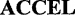 US (USPTO)/7539729635ACCEL, LLCREGISTERED AND RENEWEDGoods & Services035 - Temporary employment and placement services in the field of accounting
___25.ACCELn/aUS (USPTO)/778777351, 4Warren Distribution, Inc.REGISTEREDGoods & Services001 - Tractor hydraulic transmission fluid, power steering fluid, automatic transmission fluid
004 - Motor oil
___26.ACCELn/aUS (USPTO)/778477081, 3, 4Warren Distribution, Inc.SECTION 8 & 15-ACCEPTED AND ACKNOWLEDGEDGoods & Services001 - Tractor hydraulic transmission fluid; power steering fluid; automatic transmission fluid
003 - Fuel injector and brake parts cleaning preparations; carburetor and choke cleaning preparations
004 - Motor oil
___27.ACCEL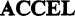 US (USPTO)/7358969935Fiserv, Inc.REGISTERED AND RENEWEDGoods & Services035 - RENDERING TECHNICAL ASSISTANCE IN THE ESTABLISHMENT AND/OR OPERATION OF ELECTRONIC FUNDS TRANSFER SERVICES FOR FINANCIAL INSTITUTIONS AND RETAILERS
___28.ACCEL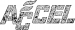 US (USPTO)/723560097ACCEL PERFORMANCE GROUP LLCREGISTERED AND RENEWEDGoods & Services007 - IGNITION SYSTEMS, COMPRISING IGNITION CONTACT SETS, COILS, CONDENSERS, DISTRIBUTOR CAPS, AND ROTORS
___29.ACCEL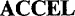 US (USPTO)/7651021535GreenPath, Inc.REGISTERED AND RENEWEDGoods & Services035 - Debt management counseling services
___30.AXCEL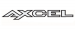 US (USPTO)/8584503742Alex PagliaREGISTEREDGoods & Services042 - Custom design of racing helmets and apparel based on personal selections made by the customer
___31.AXCEL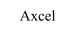 US (USPTO)/8584358342Alex PagliaREGISTEREDGoods & Services042 - Custom design of racing helmets and racing apparel based on personal selections made by the customer
___32.AXCEL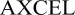 US (USPTO)/770787521CP Kelco U.S., IncSECTION 8 & 15-ACCEPTED AND ACKNOWLEDGEDGoods & Services001 - Cellulose
___33.AXELL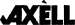 US (USPTO)/735508341ACCURATE CHEMICAL AND SCIENTIFIC CORPORATIONREGISTERED AND RENEWEDGoods & Services001 - BIOCHEMICALS, NAMELY IMMUNOREAGENTS FOR USE IN RESEARCH LABORATORIES
___34.AXELL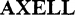 US (USPTO)/735508331ACCURATE CHEMICAL AND SCIENTIFIC CORPORATIONREGISTERED AND RENEWEDGoods & Services001 - BIOCHEMICALS, NAMELY IMMUNOREAGENTS FOR USE IN RESEARCH LABORATORIES
___35.ACCELL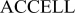 US (USPTO)/775219707ACCURPRESS AMERICA INC.SECTION 8-ACCEPTEDGoods & Services007 - INDUSTRIAL MACHINES, NAMELY, PRESS BRAKES FOR PRECISION FORMING OF SHEET METAL
___36.ACCELL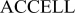 US (USPTO)/772684681GE HEALTHCARE DHARMACON, INC.SECTION 8 & 15-ACCEPTED AND ACKNOWLEDGEDGoods & Services001 - reagents, namely, RNAi reagents used in life science research and development, not for diagnostic use
___37.ACCELL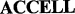 US (USPTO)/781490291Advanced BioCatalytics CorporationREGISTERED AND RENEWEDGoods & Services001 - Protein and surfactant preparations for stimulating decomposition of organic matter in non-agricultural applications
___38.AXEL'S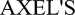 US (USPTO)/7741197543BONFIRE RESTAURANT COMPANY, LLCSECTION 8 & 15-ACCEPTED AND ACKNOWLEDGEDGoods & Services043 - Bar and restaurant services; Carry-out restaurants; Restaurant services, including sit-down service of food and take-out restaurant services
___39.AXEL'S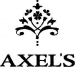 US (USPTO)/7711860935Vail Mountaineering, Inc.SECTION 8 & 15-ACCEPTED AND ACKNOWLEDGEDGoods & Services035 - Retail stores featuring clothing, apparel, outerwear, coats, shearling coats, gloves, ties, belts, buckles, footwear and headwear
___40.ACCEL-En/aUS (USPTO)/772158106, 17, 19, 37, 40Accelerated Building Technologies, LLCREGISTEREDGoods & Services006 - Common metals and their alloys, namely, steel and cold-formed galvanized steel; metal building materials, namely, steel and cold-formed galvanized steel; transportable buildings of metal, namely, prefabricated building systems containing steel structure components
017 - Plastics in extruded form for use in manufacturing; packing, stopping and insulating materials, namely, expanded polystyrene foam; non-metallic building materials, namely, molded solid and foamed plastic insulating backing panels of a panelized building system
019 - Non-metallic transportable buildings, namely, prefabricated building systems containing expanded polystyrene foam composite and polyethylene structural components
037 - Building construction and repair
040 - Custom manufacturing of prefabricated building systems and components therefor
___41.AXELENT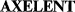 US (USPTO)/763088006AXELENT ABREGISTERED AND RENEWEDGoods & Services006 - PREFABRICATED WALLS AND PARTITIONS MADE OF METAL FOR INDUSTRIAL PLANTS, WAREHOUSES AND APARTMENT BLOCKS
___42.AXELSON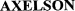 US (USPTO)/757495447WEATHERFORD/LAMB, INC.REGISTERED AND RENEWEDGoods & Services007 - Oil and gas well equipment, namely, oil well pumps; sucker rods; and parts for oil and gas well machines, namely, surface safety valves, gate valves, actuators for surface safety valves, and relief valves
___43.ACCELERAn/aUS (USPTO)/790413465, 41, 42Nerviano Medical Sciences SrlREGISTEREDGoods & Services005 - Pharmaceutical and veterinary preparations for treating infectious, oncologic, metabolic, cardiovascular and central nervous system diseases
041 - Education, namely, providing classes, courses, seminars, workshops, in the field of medical, pharmaceutical and genetic research and development, testing; providing of training in the field of medical, pharmaceutical and genetic research and development, testing; providing entertainment in the nature of exhibitions, live shows, videos and films, in the field of medical, pharmaceutical and genetic research and development, testing
042 - Scientific, technological analysis and research services, namely, research and development in the field of medicine, infectious, oncologic, metabolic, cardiovascular and central nervous system diseases, testing in the field of pharmaceuticals and gene-based drugs and therapies; research in the pharmaceutical and biotechnology fields, concerning toxicological issues, drugs metabolism, farmacokinetic and bioanalysis; preclinical analysis, namely analysis of the mode of action of chemical combinations on animals
___44.ACCELERA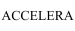 US (USPTO)/861337552Dur-A-Flex, Inc.REGISTEREDGoods & Services002 - Coatings in the nature of protective coatings for concrete surfaces for use in the building and construction industry for industrial and commercial applications
___45.ACCELERA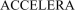 US (USPTO)/7762788711STIEBEL ELTRON, INC.SECTION 8 & 15-ACCEPTED AND ACKNOWLEDGEDGoods & Services011 - Water heaters
___46.ACCELMIXn/aUS (USPTO)/867227707United Platform, IncorporatedNOTICE OF ALLOWANCE - ISSUEDGoods & Services007 - Electric food blenders; Electric food blenders; Electric food choppers; Electric food processors; Electric mixers; Electric mixers for household purposes; Electrically-powered kitchen appliance for dicing, mincing, slicing and chopping food; Food chopping machines for commercial use; Hand-held electric-powered food processors; Kitchen machines, namely, electric standing mixers
___47.ACCELPER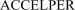 US (USPTO)/7873722135ACCELPER CONSULTING, INC.SECTION 8 & 15-ACCEPTED AND ACKNOWLEDGEDGoods & Services035 - Business management and consultation; advisory services relating to business management operations; business leadership development
___48.AXLE PRO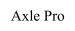 US (USPTO)/859328706, 7Precision Machining Corp.THIRD EXTENSION - GRANTEDGoods & Services006 - Metal spindle nuts, locking rings, and washers for commercial truck axles
007 - Power operated honing tools and power operated reamers for commercial truck axles
___49.AXLELESS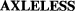 US (USPTO)/7432409212ALOHA, LLCREGISTERED AND RENEWEDGoods & Services012 - land vehicles; namely, trailers, trucks, vans and automobiles supported on a surface by wheels secured to stub axles, and land vehicles suspensions for use in supporting stub axles carrying wheels of trailers, trucks, vans and automobiles
___50.AXLETECH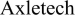 US (USPTO)/7741492012AXLETECH INTERNATIONAL IP HOLDINGS, LLCREGISTEREDGoods & Services012 - Land vehicle parts, namely, axles, carrier assemblies, suspension systems, brakes, transfer cases, wheel ends, drivelines, propeller shafts, drive train components, namely, gears, shafts, bearings, seals, constant velocity joints, and suspension components, namely, ball joints, upper ball joints, lower ball joints, ball joints with control arms, bushing kits, tie rods, inner tie rod ends, outer tie rod ends, sleeves, idler arms, center links, stabilizer kits, inner sockets, pitman arms, springs, knuckles, steering knuckles, connecting rods
___51.AXLETREE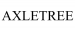 US (USPTO)/7795315035, 37, 42Axletree Solutions, Inc.REGISTEREDGoods & Services035 - Disaster recovery services, namely, business planning and business continuity consulting relating to connectivity to world financial messaging networks
037 - Business services in the field of world financial messaging networks, namely, maintaining computer hardware for reliable, accurate, secure connection, exchange and storage of financial information and data to world financial messaging networks
042 - Business services in the field of world financial messaging networks, namely, developing and designing computer programs and computer hardware for reliable, accurate, secure connection, exchange and storage of financial information and data to world financial messaging networks; Business services in the field of world financial messaging networks, namely, maintaining computer programs for reliable, accurate, secure connection, exchange and storage of financial information and data to world financial messaging networks; Providing computer application integration, namely, computer systems integration services; Computer consultation for businesses in the field of computer application integration in conjunction with world financial messaging networks
___52.BIOACCELn/aUS (USPTO)/7740530635BIOACCELREGISTEREDGoods & Services035 - New business venture development and formation consulting services
___53.DARACCEL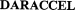 US (USPTO)/734304121W. R. GRACE & CO.-CONN.REGISTERED AND RENEWEDGoods & Services001 - Set Accelerating Cement Additives
___54.HP AXLES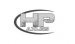 US (USPTO)/8626896312Heri Automotive Inc.REGISTEREDGoods & Services012 - Land vehicle parts, namely, axles
___55.ZEROAXLE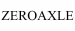 US (USPTO)/8518480412MARUI LTD.REGISTEREDGoods & Services012 - Bicycle pedals
___56.ACCEL GEL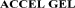 US (USPTO)/765643265MOTT'S LLPREGISTERED AND RENEWEDGoods & Services005 - NUTRITIONAL AND DIETARY SUPPLEMENT IN THE FORM OF A GEL
___57.ACCEL-NGS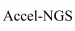 US (USPTO)/862053051Swift Biosciences, Inc.REGISTEREDGoods & Services001 - biochemical reagents used for nonmedical purposes, namely, reagent kits for producing samples for nucleic acid sequencing, consisting primarily of oligonucleotides, enzymes and buffers
___58.ACCEL-NGS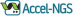 US (USPTO)/862053131Swift Biosciences, Inc.REGISTEREDGoods & Services001 - Biochemical reagents used for non-medical purposes, namely reagent kits for producing samples for nucleic acid sequencing, consisting primarily of oligonucleotides, enzymes and buffers
___59.ACCEL: NS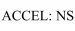 US (USPTO)/864907001MaxYield CooperativeREGISTEREDGoods & Services001 - Plant growth nutrients
___60.ACCELEDEV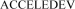 US (USPTO)/774518261, 42Feng, Gu Xiao, Lewis, CharlesREGISTEREDGoods & Services001 - CHEMICAL COMPOUNDS FOR NON-MEDICAL PURPOSES FOR USE IN THE MANUFACTURE OF PHARMACEUTICALS SOLD TO PHARMACEUTICAL COMPANIES; CHEMICAL COMPOUNDS FOR MEDICAL PURPOSES FOR USE IN THE MANUFACTURE OF PHARMACEUTICALS SOLD TO PHARMACEUTICAL COMPANIES
042 - RESEARCH AND DEVELOPMENT OF NEW PRODUCTS FOR OTHERS IN THE FIELD OF CHEMICAL CUSTOM SYNTHESIS FOR A WIDE VARIETY OF INDUSTRIES INCLUDING THE PHARMACEUTICAL, PLASTIC, AGRICULTURAL, PRINTING INDUSTRIES AND OTHER INDUSTRIES
___61.ACCELFIND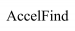 US (USPTO)/8551903242CliniWorks, Inc.REGISTEREDGoods & Services042 - providing temporary use of online non-downloadable software used in healthcare and clinical research for enabling the extraction of medical knowledge from any type of medical related data, such as the physician narratives found in visit notes and discharge summaries, or structured electronic medical records and lab data
___62.ACCELLENT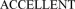 US (USPTO)/7845204235, 40, 42ACCELLENT INC.SECTION 8 & 15-ACCEPTED AND ACKNOWLEDGEDGoods & Services035 - Business consulting services in the field of supply chain management in the field of medical devices and medical technology
040 - Contract manufacturing in the field of medical devices and medical technology; product assembly services for others in the field of medical devices and medical technology
042 - Custom design and engineering services in the field of medical devices and medical technology
___63.ACCELLION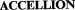 US (USPTO)/7806349438Accellion, Inc.REGISTERED AND RENEWEDGoods & Services038 - Providing multiple user access to a global computer network; electronic and digital transmission of data, documents, information, images, messages and applications in the form of text
___64.ACCELWELL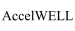 US (USPTO)/8644246335AccelWell, Inc.REGISTEREDGoods & Services035 - Providing assistance, fitness evaluation and consultation to corporate clients to help their employees make health, wellness and nutritional changes in their daily living to increase productivity and lower health care costs
___65.AXELBLOOM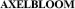 US (USPTO)/7828462635Axel Bloom, LLCREGISTERED AND RENEWEDGoods & Services035 - retail store services featuring household linens such as blankets, beds, bed frames, sheets, mattresses, mattress pads, mattress covers, mattress foundations, mattress toppers, pillows, and duvets
___66.AXELERATE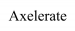 US (USPTO)/8556975842Axelerate LLCREGISTEREDGoods & Services042 - Computer and information technology consulting, computer project management services; product development consultation
___67.CHEMAXCEL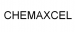 US (USPTO)/865708485CHEMAXCEL CORPORATIONPUBLISHED FOR OPPOSITIONGoods & Services005 - Germicides; Quinine for medical purposes; chinoline for medical purposes; disinfectants for hygiene purposes; sterilizing preparations; mineral food supplements; dietetic foods, namely, crackers, electrolyte beverages, and dietary food supplements, all adapted for medical use; preparations for destroying noxious animals; insect repellants; soil-sterlizing preparations, namely, soil disinfectants for the control of nematodes, soil insects and soil fungi
___68.CURT AXELn/aUS (USPTO)/8593483341World Wrestling Entertainment, Inc.REGISTEREDGoods & Services041 - Entertainment services, namely, wrestling exhibitions and performances by professional wrestlers and entertainers rendered live and through broadcast media including television and radio, and via the Internet or commercial online service; providing wrestling news and information via a global computer network; Providing information in the fields of sports, entertainment and related topics via an online community portal; Providing a website in the field of sports entertainment; Fan club services, organizing and staging events with fan club members, promoting the interest and participation of fan club members, and providing an online community forum for fan club members; Providing online newsletters in the fields of sports entertainment; Online journals, namely, blogs, in the fields of sports entertainment
___69.DATA AXLE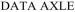 US (USPTO)/8554126438INFOGROUP INC.REGISTEREDGoods & Services038 - Providing access to a real-time, web-based data platform featuring software that aligns business, consumer and custom data sets for more efficient marketing, licensing, and application development usage
___70.TECHACCEL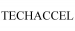 US (USPTO)/8642879835, 42, 44TECHACCEL, LLCFIRST EXTENSION - GRANTEDGoods & Services035 - Business development and management in the field of agriculture and animal health
042 - Scientific research in the field of agriculture and animal health
044 - Consulting services in the field of agriculture and animal health
___71.TRANSAXLE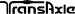 US (USPTO)/7713057412Transaxle LLCSECTION 8 & 15-ACCEPTED AND ACKNOWLEDGEDGoods & Services012 - Rebuilt truck parts, namely, transmissions, differentials, axles, drive gears, brakes and hydraulics
___72.ACCEL INC.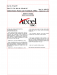 US (USPTO)/7847002335, 39Accel, Inc.REGISTERED AND RENEWEDGoods & Services035 - Merchandise packaging; packaging articles to the order and specification of others; and product merchandising, namely, the sourcing and design of merchandise, products, gift sets and their packaging
039 - Warehousing and distribution services, namely storage, packaging and distribution of merchandise and packages for others
___73.ACCEL SOLV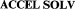 US (USPTO)/758384562SWIMC, INC.REGISTERED AND RENEWEDGoods & Services002 - Coating reducers for use with protective and decorative coatings in the automotive industry
___74.ACCELECARE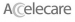 US (USPTO)/7795708244Accelecare Wound Centers, Inc.SECTION 8-ACCEPTEDGoods & Services044 - medical wound care clinics; hyperbaric medical care services
___75.ACCELECARE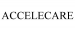 US (USPTO)/7795707944Accelecare Wound Centers, Inc.SECTION 8-ACCEPTEDGoods & Services044 - medical wound care clinics; hyperbaric medical care services
___76.ACCELEGROW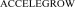 US (USPTO)/7735545135, 42Accelegrow Technologies, Inc.SECTION 8 & 15-ACCEPTED AND ACKNOWLEDGEDGoods & Services035 - Wholesale and retail distributorship services in the field of growth enhancing fertilizer supplements
042 - Product research and development services involving growth enhancing fertilizer supplements and their applications in agricultural use
___77.ACCELERASE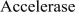 US (USPTO)/770338383Mana Products, Inc.SECTION 8-ACCEPTEDGoods & Services003 - non-medicated skin care preparations
___78.ACCELERASE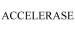 US (USPTO)/857926523MANA PRODUCTS, INC.FIFTH EXTENSION - GRANTEDGoods & Services003 - Cosmetics
___79.ACCELERIDE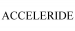 US (USPTO)/8686681235Group 1 Automotive, Inc.NEW APPLICATION - RECORD INITIALIZED NOT ASSIGNED TO EXAMINERGoods & Services035 - Automobile dealerships; Providing information about automobiles for sale by means of the Internet; Retail store services featuring automobile parts and accessories
___80.ACCELERITE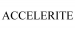 US (USPTO)/779526191JRW Bioremediation, LLC.REGISTEREDGoods & Services001 - Nutritive additive to enhance the biological activity of water, soil, seeds and plants for purposes of fertilization and bioremediation of pollutants
___81.ACCELERITE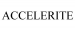 US (USPTO)/8618873635Persistent Telecom Solutions Inc.FIRST EXTENSION - GRANTEDGoods & Services035 - Market Research including online research; Business consultancy services; business management consultancy; Computerized database management; business communications consultancy; business support services, namely, business consulting to freelancers, start-ups, existing businesses and non-profit organizations; Commercial information services provided via a computer database; Providing business management consultation services in the fields of computer software, web analytics, web content management, digital asset management, and digital marketing and advertising
___82.ACCELERITE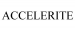 US (USPTO)/8618990342Persistent Telecom Solutions Inc.FIRST EXTENSION - GRANTEDGoods & Services042 - Software product development services; design and development of computer software; updating of computer software; software product testing, namely, testing software for problems; computer system design; computer system analysis; recovery of computer data; computer rental; computer programming; consultancy in the field of computer hardware programming; engineering; quality control for others and quality engineering; duplication of computer programs; research and development of computer software; software as a service (SAAS) services featuring software for use in the management of operating systems, software in the nature of software patches for fixing problems with software code and software applications; software as a service (SAAS) services featuring software installed on distributed computer systems, mobile devices, or specialized computing devices for creating, deploying, and copying file servers running in a test or production environment within an isolated network; computerized data storage and retrieval services, namely, electronic computerized data storage and retrieval of the stored data; data storage relating to business, namely, electronic data storage of business information; computer services, namely, providing information technology consultation services and technical information in the fields of computer software consultancy and computer software design, development, installation, and maintenance of computer software, all of the foregoing in the field of computer information technology for managing the configuration and security of software user touchpoints and employee mobile devices and servers, data security management and compliance, cloud-based system recovery and storage services, data protection and recovery services, and location-based services for telecom operators
___83.ACCELFOODS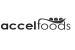 US (USPTO)/8595289441AccelFoods, LLCREGISTEREDGoods & Services041 - Providing educational mentoring services and programs in the field of business growth, business management and business development within the food industry; providing an instructional accelerator program, namely, providing continuing programs in the field of business, business growth, business management, business development and business start-ups within the food industry
___84.ACCELFOODS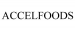 US (USPTO)/8595288441AccelFoods, LLCREGISTEREDGoods & Services041 - Providing educational mentoring services and programs in the field of business growth, business management and business development within the food industry; providing an instructional accelerator program, namely, providing continuing programs in the field of business, business growth, business management, business development and business start-ups within the food industry
___85.ACCELGUARD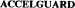 US (USPTO)/737892341EUCLID CHEMICAL COMPANY, THEREGISTERED AND RENEWEDGoods & Services001 - CHEMICAL COMPOSITION TO ACCELERATE THE SETTING TIME OF CEMENT FOR USE IN THE CONSTRUCTION INDUSTRY
___86.ACCELL TBM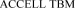 US (USPTO)/770342345IsoTis OrthoBiologics, Inc.SECTION 8 & 15-ACCEPTED AND ACKNOWLEDGEDGoods & Services005 - SURGICAL IMPLANTS TO PROMOTE BONE REGENERATION COMPRISING LIVING TISSUE; LIVING TISSUE REGENERATION MEMBRANES; BONE IMPLANTS COMPRISING LIVING TISSUE TO BE USED IN ORTHOPEDIC, RECONSTRUCTIVE, NEUROSURGICAL, AND PERIODONTAL BONE GRAFTING PROCEDURES
___87.AXL & TRAX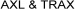 US (USPTO)/7911091835, 42AXL & TRAX N.V.REGISTEREDGoods & Services035 - Professional consultancy and advice on business management and business organization; business expertise in the nature of business consultation, business research and evaluation; management of automated files, namely, computerized file management in the field of security for enterprise resource planning systems; business investigations
042 - Technical product research in the field of hardware and software, namely, technical product research in the field of software and hardware systems for security for enterprise resource planning systems; cryptographic services, namely, data encryption and decoding services in the field of security for enterprise resource planning systems; quality control
___88.AXL AGENCY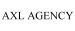 US (USPTO)/8600410035Axl AgencyREGISTEREDGoods & Services035 - Consulting in the field of marketing; business consulting in the consumer product industry; Business management consultancy as well as development of processes for the analysis and the implementation of strategy plans and management projects
___89.HYDROACCEL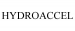 US (USPTO)/856631147Otis Elevator CompanyREGISTEREDGoods & Services007 - Hydraulic Elevators and parts therefor
___90.ORTHOACCEL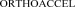 US (USPTO)/7733089442OrthoAccel Technologies, Inc.SECTION 8 & 15-ACCEPTED AND ACKNOWLEDGEDGoods & Services042 - Design of orthodontic and dental device
___91.SALES AXLE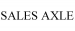 US (USPTO)/8635911442Infogroup Inc.REGISTEREDGoods & Services042 - Providing temporary use of online non-downloadable application programming interfaces for providing an interface to a real-time online non-downloadable software data platform that provide sales and marketing professionals with sales leads by integrating analytics, customer relationship management (CRM) monitoring and real-time lead signals for use in customer relationship management (CRM)
___92.SISU AXLES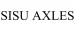 US (USPTO)/8581092512, 37, 42Sisu Axles Inc.SU - NON-FINAL ACTION - MAILEDGoods & Services012 - Land vehicle parts, namely, axles and axles components
037 - maintenance of land vehicle parts, namely, axles
042 - Design of land vehicle parts, namely, axles
___93.THERMACCELn/aUS (USPTO)/776931805dotFIT, LLCREGISTEREDGoods & Services005 - Nutritional Products, namely, nutritional supplements and dietary supplements in the form of drink mixes and powders; nutritional drink mix or powder for use as a meal replacement; vitamins
___94.TITAN AXLE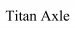 US (USPTO)/8681713112S3 Power SportsNON-FINAL ACTION - MAILEDGoods & Services012 - Drive axles; CV axles; Axle bars; Axle boots; CV joints; Axle assemblies for off-road vehicles, ATVs, UTVs, and side by side vehicles
___95.TITAN AXLE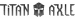 US (USPTO)/8681714312S3 Power SportsNON-FINAL ACTION - MAILEDGoods & Services012 - Drive axles; CV axles; Axle bars; Axle boots; CV joints; Axle assemblies for off-road vehicles, ATVs, UTVs, and side by side vehicles
___96.ACCEL COLOR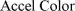 US (USPTO)/785020702Accel CorporationSECTION 8 & 15-ACCEPTED AND ACKNOWLEDGEDGoods & Services002 - custom color concentrates for plastic resins
___97.ACCEL-O-FAC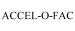 US (USPTO)/8627521411Gurney Environmental LtdREGISTEREDGoods & Services011 - Sustainable onsite water recycling and wastewater treatment systems
___98.ACCELE-CURE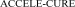 US (USPTO)/7883121011GARMAT USA, INC.SECTION 8 & 15-ACCEPTED AND ACKNOWLEDGEDGoods & Services011 - Industrial Directed Air Accelerators consisting of electric motorized fans for increased air speed to decrease drying time in spray paint booths for the automotive industry
___99.ACCELEREYES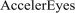 US (USPTO)/7749033842Accelereyes, LLCREGISTEREDGoods & Services042 - Computer hardware and software consulting services; Computer programming and software design; Computer software consultancy; Computer software consultation; Computer software design; Computer software design for others; Computer software design, computer programming, or maintenance of computer software; Computer software development; Computer software development and computer programming development for others; Customized software development services; Developing and updating computer software; Developing computer software; Image processing software design; Software authoring; Software design and development
___100.ACCELETRAINn/aUS (USPTO)/8694065641Global Business Solutions, Inc.NEW APPLICATION - RECORD INITIALIZED NOT ASSIGNED TO EXAMINERGoods & Services041 - IT training services
___101.ACCELEWASTE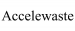 US (USPTO)/8559321911Medwaste Holdings, L.C.REGISTEREDGoods & Services011 - Waste processing machines for the cleaning and purification of bio-hazardous fluids in hospitals, surgery centers, and blood banks
___102.ACCELLERASE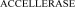 US (USPTO)/770482821DANISCO US INC.SECTION 8 & 15-ACCEPTED AND ACKNOWLEDGEDGoods & Services001 - Enzymes for the production of biofuels and other products from renewable carbon feedstocks, as well as enzymes for the conversion of cellulosic biomass to sugars and other products
___103.ACCELLGREEN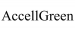 US (USPTO)/861605781, 3Advanced Biocatalytics CorporationREGISTEREDGoods & Services001 - Degreasing and cleaning solvents as chemical preparations
003 - All-purpose degreasing preparations for commercial use; all-purpose cleaners; oven cleaners; glass cleaners; biotechnological chemical and spray cleaners for industrial and household applications, namely, stain removal, odor elimination, and bioremediation of many types of organic and hydrocarbon based materials
___104.ACCELSTREAM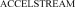 US (USPTO)/7880053538Accelstream, LLCSECTION 8 & 15-ACCEPTED AND ACKNOWLEDGEDGoods & Services038 - Electronic video messaging system, namely, providing electronic video messaging services; video web messaging for others; streaming of video material on the Internet for others;
___105.ATLAS ACCEL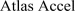 US (USPTO)/7702722539AWGI, LLCSECTION 8 & 15-ACCEPTED AND ACKNOWLEDGEDGoods & Services039 - Transport of goods
___106.BROKEN AXLE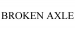 US (USPTO)/8663504033KALE DAVID LLCREGISTEREDGoods & Services033 - Wines
___107.CURTIS AXEL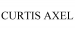 US (USPTO)/8603497241World Wrestling Entertainment, Inc.REGISTEREDGoods & Services041 - Entertainment services, namely, a television show about professional wrestling; entertainment services, namely, the production and exhibition of professional wrestling events rendered live and through broadcast media including television and radio, and via the internet or commercial online service; providing wrestling news and information via a global computer network; sports entertainment rendered live and through broadcast media including television and radio, and via the internet or commercial online service; providing information in the fields of sports, entertainment and related topics via an online community portal; providing a website in the field of sports entertainment; providing online newsletters in the fields of sports entertainment; online journals, namely, blogs, in the fields of sports entertainment; Entertainment services, namely, an ongoing television show about professional wrestlers; Entertainment services, namely, an animated series about professional wrestlers
___108.TANK & AXELn/aUS (USPTO)/8683540818, 20Malkon, TanyaPUBLICATION/ISSUE REVIEW COMPLETEGoods & Services018 - Dog collars and leads; Dog leashes; Dog shoes; Neckwear for dogs; Pet clothing for dogs and cats
020 - Dog beds; Inflatable pet beds; Portable beds for pets
___109.TWO BY AXEL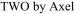 US (USPTO)/8616742735, 41, 43Axel Trademark, SLREGISTEREDGoods & Services035 - Public relations; Franchising, namely, business management assistance in the hotel sector; organizing and conducting exhibitions and fairs for commercial or advertising purposes; business management, including assistance and advice in the establishing and management of retail stores in hotel complexes
041 - Entertainment services in the nature of live visual and audio performances, and musical, variety and comedy shows; Disc jockeys for parties and special events; arranging and conducting sporting and cultural activities, parties, dance performances, and other social entertainment events; all of the foregoing offered exclusively at a hotel and in conjunction with hotel services
043 - Hotel services; reservation of hotel rooms and other temporary accommodation for travelers; providing temporary accommodations; providing food and drink
___110.ACCEL HEALTHn/aUS (USPTO)/7780258535Corbett Accel Healthcare Group New YorkLLCREGISTEREDGoods & Services035 - Promotional and marketing services for the medical education industry featuring development of marketing materials and plans, and tracking of medical journal publications and logistics for medical education presentations, all in the field of medical education for medical and pharmaceutical company clients
___111.ACCEL SOCIAL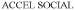 US (USPTO)/8604034935Northrop Social MediaREGISTEREDGoods & Services035 - Marketing services
___112.ACCELABILITY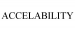 US (USPTO)/8543319544Accelerated Physical Therapy, Inc.REGISTEREDGoods & Services044 - Physical rehabilitation and physical therapy services
___113.ACCELEMATICS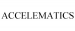 US (USPTO)/8621085635Signet Accel, LLCREGISTEREDGoods & Services035 - Providing business information, also via internet, the cable network or other forms of data transfer
___114.ACCELL CLEAN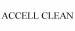 US (USPTO)/779304823Advanced BioCatalytics CorporationREGISTEREDGoods & Services003 - All-purpose cleaners, other than disinfectants or for use with internal combustion engines or the parts thereof; Biotechnological chemical and spray cleaners, other than disinfectants, for industrial and household applications such as stain removal, odor elimination, and bioremediation of many types of organic and hydrocarbon-based materials
___115.AXEL ARIGATOn/aUS (USPTO)/7916427118, 35AXEL ARIGATO ABPUBLICATION/ISSUE REVIEW COMPLETEGoods & Services018 - Evening handbags; work bags, work tote bags; boxes made of leather; cases, of leather or leatherboard; briefcases; shoulder bags; travel baggage; straps for luggage; leather straps; carrying cases for documents; wheeled shopping bags; diplomatic bags, namely, briefcases, attaché cases, document cases; hand bags; wrist mounted purses; suitcase handles; handbags made of leather; gentlemen's handbags; handbags, purses and wallets; credit card holders; business card cases and notecases, namely, carrying cases for documents; leather and imitation leather; credit-card holders; credit card cases wallets; cosmetic bags sold empty; briefcases made of leather; key bags; umbrellas; umbrellas and parasols; wallets; luggage, bags, namely, all-purpose carrying bags, wallets and other carriers, namely, carriers for suits and shirts; traveling sets leatherware, namely, traveling bags; rucksacks; bags for campers the nature of all-purpose bags; fur sold in bulk; beach bags; casual bags, namely, carry-all bags, handbags and clutch bags
035 - Retail store services featuring bags; retail store services featuring umbrellas; retail store featuring luggage; wholesale store services featuring umbrellas
___116.AXLE DOCTORS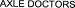 US (USPTO)/7656808737Precision Machining Corp.REGISTERED AND RENEWEDGoods & Services037 - onsite repair of motor vehicle components, namely, replacing spindles on drive and trailer axles, replacing and restoring steering king pin assemblies, and inline boring of construction equipment and vehicles
___117.AXLE RELEASE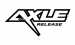 US (USPTO)/8508752712Coombs Cycling Technologies LLCREGISTEREDGoods & Services012 - Bicycle parts, namely, quick release for axle
___118.A H AXELBEACH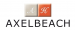 US (USPTO)/8570428241, 43Axel Trademark, SLREGISTEREDGoods & Services041 - Entertainment services, namely, arranging sports and cultural activities; operating of a discotheque; all the aforesaid services limited only to those related to hotel service management
043 - Hotel services; making hotel reservations for others; providing temporary accommodations; restaurant services
___119.ACCELE-GROW-M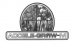 US (USPTO)/776926601Accelegrow Technologies, Inc.REGISTEREDGoods & Services001 - Growth stimulant for agricultural use, namely, plant and crop growth regulators
___120.ACCELEWRITING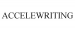 US (USPTO)/8622725642Sagicor Financial CentreREGISTEREDGoods & Services042 - Providing temporary use of non-downloadable computer software for use in automated insurance underwriting in the fields of life, annuity, health, accident and property and casualty insurance
___121.ADVAMED ACCEL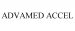 US (USPTO)/8656939935Advanced Medical Technology AssociationSTATEMENT OF USE - TO EXAMINERGoods & Services035 - Association services, namely, promoting the interests of health industry manufacturers
___122.ADVAMED ACCEL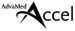 US (USPTO)/8656938935Advanced Medical Technology AssociationSTATEMENT OF USE - TO EXAMINERGoods & Services035 - Association services, namely, promoting the interests of health industry manufacturers
___123.AXLE LONG CUT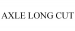 US (USPTO)/8541770934Lanwest Mfg. Technologies Inc.REGISTEREDGoods & Services034 - Chewing tobacco; Smokeless tobacco; Tobacco pouches
___124.CORBETT ACCELn/aUS (USPTO)/7780922535Corbett Accel Healthcare Group Chicago,Inc.REGISTEREDGoods & Services035 - Advertising and marketing services and related consulting
___125.KALYPSO ACCELn/aUS (USPTO)/8672312342Kalypso LPNON-FINAL ACTION - MAILEDGoods & Services042 - Consulting services in the design and implementation of computer-based information systems for businesses
___126.MONSTER AXLES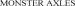 US (USPTO)/788941467, 12Walburn, Danniel R.SECTION 8 & 15-ACCEPTED AND ACKNOWLEDGEDGoods & Services007 - Axles for machines
012 - Axle bearings for land vehicles; Axle boot kits for use with land vehicles; Axles and cardan shaft for motor vehicles; Land vehicle parts, namely, axles
___127.ACCELCOR SUITE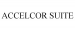 US (USPTO)/8630236742Aware Systems, Inc.REGISTEREDGoods & Services042 - Software as a service (SAAS) services featuring software for use in the development, installation and maintenance of computer software used to manage and enhance the experience of website user customers and their marketing activities
___128.AH AXEL HOTELS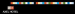 US (USPTO)/7868466743Blanch, Juan Pablo JuliaREGISTEREDGoods & Services043 - Providing temporary accommodations; travel agency services, namely, making reservations and booking temporary lodging; and hotel services
___129.AXEL VERVOORDT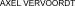 US (USPTO)/7917333220, 22, 24, 35, 37, 42AXEL VERVOORDTNON-FINAL ACTION - MAILEDGoods & Services020 - Furniture, mirrors, picture frames; goods (not included in other classes) of wood, cork, reed, cane, wicker, horn, bone, ivory, whalebone, shell, amber, mother-of-pearl, meerschaum and substitutes for all these materials, or of plastics; arm chairs; beds and bed frames made of wood; benches; cupboards, including library shelves, filing cabinets, dressers; racks; chests, not of metal; clothes hangers; chairs, divans, settees, canapés and benches; covers for clothing for storage and as wardrobe; desks; baskets and small baskets, not of metal
022 - Wool (raw material); hemp
024 - Textiles and textile goods, not included in other classes; bed covers and table covers; calico; chenille fabric; silk and hemp fabrics; cotton fabrics; gauze (cloth); covers for protecting furniture; plastic material and textile material for covering furniture; textiles made of linen; flannel; velvet; textiles made of wool
035 - Business intermediary services for the purchase and sale, as well as import and export of products as claimed in classes 20, 22 and 24; shop window dressing; organisation of expositions and trade shows for commercial and publicity purposes; retail store services in the field of furniture and decoration; information and inquiries relating to the above mentioned services as well as professional consultancy in this regard
037 - Construction consultation
042 - Architectural design for interior decoration; interior and exterior decoration; construction planning; industrial design (styling); design of furniture; information and consultancy relating to the above mentioned services
___130.ACCEL SYNTHESIS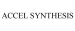 US (USPTO)/8508640940, 42ACCEL SYNTHESISREGISTEREDGoods & Services040 - Manufacture of general product lines in the field of chemicals and pharmaceuticals, excluding RNAi reagents used in life science research and development, to the order and specification of others; manufacture of general product lines in the field of chemicals and pharmaceuticals, excluding RNAi reagents used in life science research and development, to the order and specification of others using microwave technology; Manufacture of chemicals and pharmaceuticals, excluding RNAi reagents used in life science research and development, to order and/or specification of others; manufacture of chemicals and pharmaceuticals, excluding RNAi reagents used in life science research and development, to order and/or specification of others using microwave technology
042 - Design, engineering, research, development and testing services in the field of chemicals, polymeric materials, polymer synthesis, pharmaceuticals, and other materials customization, excluding RNAi reagents used in life science research and development, for medical, scientific, and technological applications; design, engineering, research, development and testing services in the field of chemicals, polymeric materials, polymer synthesis, pharmaceuticals, and other materials customization, excluding RNAi reagents used in life science research and development, for medical, scientific, and technological applications using microwave technology
___131.ACCEL COMPLIANCE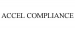 US (USPTO)/8629444042, 45ACCEL COMPLIANCE LLCREGISTEREDGoods & Services042 - Providing temporary use of non-downloadable software for automating and facilitating compliance with insurance laws, regulations, contracts, operational procedures and other stated business requirements related to the field of financial services, all of the aforesaid services for companies in the insurance industry
045 - Regulatory compliance consulting services, namely, advising companies in the insurance industry on matters of compliance with insurance laws, regulations, contracts, operational procedures and other stated business requirements related to the field of financial services
___132.ACCEL ELIMINATOR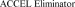 US (USPTO)/783262327ACCEL PERFORMANCE GROUP LLCREGISTERED AND RENEWEDGoods & Services007 - Automobile engine system parts, namely, electronic conversion kits for point distributors comprised of an optically triggered electronic control module, a shutter wheel, a harness, and, for specific applications, also including a rotor and a mounting plate
___133.AXEL ACCESSORIES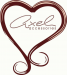 US (USPTO)/7911983518AXEL ACCESSORIES S.A.REGISTEREDGoods & Services018 - Leather and imitations of leather; goods made of leather and imitation leather, namely, handbags, purses, wallets, all purpose carrying bags, sports bags, attaché cases, briefcases; animal skins, hides; trunks and travelling bags; umbrellas and parasols; walking sticks; whips, harness and saddlery
___134.AXELSON TACTICAL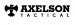 US (USPTO)/8633484135Axelson Tactical LLCREGISTEREDGoods & Services035 - On-line retail store services featuring law enforcement and shooting sports gear and equipment.; Retail store services featuring law enforcement and shooting sports gear and equipment
___135.NITRO GEAR & AXLE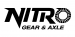 US (USPTO)/8530804612J.T.'S Parts & AccessoriesREGISTEREDGoods & Services012 - Gears for vehicles
___136.THE AXLE SURGEONS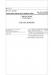 US (USPTO)/7327440437Precision Machining Corp.REGISTERED AND RENEWEDGoods & Services037 - Motor Vehicle Services, Specifically, In-Situ Repair of Vehicle Axles
___137.YUKON GEAR & AXLEn/aUS (USPTO)/7777772912Ring & Pinion Service, Inc.REGISTEREDGoods & Services012 - Axle and differential components for land vehicles, namely, pinion nuts, pinion nut washers, pinion yoke, pinion flange, dust shields, pinion seals, slingers, front pinion bearings, front pinion races, crush sleeves, axle housing, wheel bearings, outer axle seals, axles, axle studs, backing plate nuts, backing plate bolt, side gear thrust washers, side gears, pinion gears, pinion gear thrust washers, c-clips, cross pin shaft, carrier shims, carrier bearing race, carrier bearing caps, carrier bearing cap bolts, carrier bearing, ring gear bolts, cover bolts, covers, fill plugs, open carrier cases, cross pin bolts, ring gears, ring and pinion sets, pinion depth shims, rear pinion bearing, rear pinion races, baffles, pre load plates, driven clutches, drive clutches, clutch guides, limited slip differential carrier cases, limited slip carrier cases, third member cases, spools, mini-spools, antilock brake system exciter tone rings, axle bearing retainers, stub axles, pilot bearings, pinion supports, limited slip differentials
___138.ACCELERARE FORMULA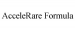 US (USPTO)/850674933SilverMark International LLCREGISTEREDGoods & Services003 - camellia japonica seed oil, vitamin B5, essence of pure plant steed extracts, and protein serum seed with amino acids sold as ingredients in hair balsams and hair care creams
___139.ACCEL ENTERTAINMENT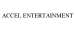 US (USPTO)/7794746537ACCEL ENTERTAINMENT GAMING, LLCSECTION 8 & 15-ACCEPTED AND ACKNOWLEDGEDGoods & Services037 - Maintenance and servicing of video gaming machines and video gambling machines
___140.AXEL'S RIVER GRILLE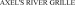 US (USPTO)/7741198243BONFIRE RESTAURANT COMPANY, LLCSECTION 8 & 15-ACCEPTED AND ACKNOWLEDGEDGoods & Services043 - Restaurant and bar services; Restaurant services, including sit-down service of food and take-out restaurant services; Carry-out restaurants
___141.BROKE N AXEL GARAGE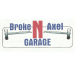 US (USPTO)/8550012137Minges, ClydeREGISTEREDGoods & Services037 - Custom rebuilding of existing land vehicles and structural parts therefor; Garage services, namely, repair of automobiles; Vehicle detailing; Vehicle repair and maintenance; Vehicle repair services
___142.LIBERTY GEAR & AXLE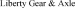 US (USPTO)/7890642012POWER TRAIN TRUCK AND AUTO PARTS, INC.SECTION 8 & 15-ACCEPTED AND ACKNOWLEDGEDGoods & Services012 - Axle bearings for land vehicles; Gears for vehicles; Land vehicle parts, namely, axles; Land vehicle parts, namely, differentials; Land vehicle parts, namely, drive gears; Wheel bearing kits for use with land vehicles; Wheel bearings for land vehicles
___143.ACCEL RESEARCH SITES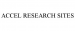 US (USPTO)/8695537135, 41, 42, 45Clinical Research Holdings, LLCNEW APPLICATION - RECORD INITIALIZED NOT ASSIGNED TO EXAMINERGoods & Services035 - Business consulting and management in the field of clinical trials, namely, pre-clinical through phase four clinical research and clinical trial management services, namely, pre-study document collection and review, site selection, visits and audits, site compliance, project tracking and monitoring reports, negotiation and administration of investigator grants and clinical trial budgets and contracts, financial and management accounting, distribution, coordination and tracking of clinical trial products and materials, regulatory document processing, laboratory selection and coordination; business consulting and management in the field of clinical trials, namely, pre-clinical through phase four clinical trial management services, namely, managing site and study-specific subject recruitment strategies and programs in the nature of contingency strategies and solutions to address specific project challenges; business consulting and management in the field of clinical trials, namely, pre-clinical through phase four clinical trial management services, namely, managing the development of all study related documents and materials in the nature of study protocols, contracts, budgets, amendments, paper and electronic case report forms, informed consent forms, safety narratives, presentation posters, and training manuals; business consulting and management in the field of clinical trials, namely, pre-clinical through phase four clinical trial management services, namely, managing all aspects of study, drug reconciliation, and inventory and distribution reports, managing all aspects of clinical trials, namely, managing investigators, coordinators, monitors, technicians, and participants, ethical reviews, investigator meetings, databases, statistical analyses and reporting, randomization logistics, recruitment of investigators, coordinators, monitors, technicians and participants; business consulting and management in the field of clinical trials, namely, phase one through phase four administration of clinical trial management services, namely, the administration of protocols involving volunteer research patients and the recruiting of such volunteer research patients; providing data management services in the medical, pharmaceutical and biotechnological field
041 - Providing training in the field of clinical trials and clinical trial management for the pharmaceutical and biotechnological industries
042 - Medical and scientific research consulting regarding preclinical to phase four clinical trials; providing quality assurance services in the pharmaceutical and biotechnological industries
045 - Regulatory affairs, namely, reviewing standards and practices to assure compliance with clinical trial laws and regulations
___144.AXLE SAFEGUARD GROUP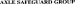 US (USPTO)/756661117Caron Compactor CompanyREGISTERED AND RENEWEDGoods & Services007 - Parts of earth compaction and landfill machines, namely, earth compaction wheels and landfill wheels having protective guards
___145.SOLID AXLE INDUSTRIES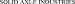 US (USPTO)/7700073112SPYNTECH INDUSTRIES LLCSECTION 8-ACCEPTEDGoods & Services012 - Land vehicle parts, namely, transmissions, axles and brakes, and structural parts therefor
___146.SYMMETREE BY AXLETREE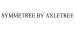 US (USPTO)/8675262935, 42Axletree Solutions, Inc.PUBLISHED FOR OPPOSITIONGoods & Services035 - Business services by means of the internet that provide processing of documents and messages between various formats and the standards used by world financial messaging networks while maintaining the reliability, accuracy and integrity of the transmission, storage and reporting
042 - Providing temporary use of non-downloadable computer software for processing documents and messages between various formats and the standards used by world financial messaging networks while maintaining the reliability, accuracy and integrity of the transmission, storage and reporting
___147.AXLETECH INTERNATIONAL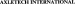 US (USPTO)/7639746712AXLETECH INTERNATIONAL IP HOLDINGS, LLCREGISTERED AND RENEWEDGoods & Services012 - Land vehicle parts; namely, axles, suspension systems, and drive train components, namely, transfer cases, transmissions, drive shafts, brakes, torque hubs, planetary wheel ends and differential assemblies
___148.REVOLUTION GEAR & AXLE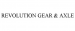 US (USPTO)/8626213912Precision Drivetrain Products, Inc.REGISTEREDGoods & Services012 - Gears for vehicles; Land vehicle parts, namely, axles
___149.ACCEL CLINICAL SERVICESn/aUS (USPTO)/7778940935, 41, 42, 45Clinical Research Holdings, LLCREGISTEREDGoods & Services035 - BUSINESS CONSULTING AND MANAGEMENT IN THE FIELD OF CLINICAL TRIALS, NAMELY, PRE-CLINICAL THROUGH PHASE FOUR CLINICAL RESEARCH AND CLINICAL TRIAL MANAGEMENT SERVICES, NAMELY, PRE-STUDY DOCUMENT COLLECTION AND REVIEW, SITE SELECTION, VISITS AND AUDITS, SITE COMPLIANCE, PROJECT TRACKING AND MONITORING REPORTS, NEGOTIATION AND ADMINISTRATION OF INVESTIGATOR GRANTS AND CLINICAL TRIAL BUDGETS AND CONTRACTS, FINANCIAL AND MANAGEMENT ACCOUNTING, DISTRIBUTION, COORDINATION AND TRACKING OF CLINICAL TRIAL PRODUCTS AND MATERIALS, REGULATORY DOCUMENT PROCESSING, LABORATORY SELECTION AND COORDINATION; BUSINESS CONSULTING AND MANAGEMENT IN THE FIELD OF CLINICAL TRIALS, NAMELY, PRE-CLINICAL THROUGH PHASE FOUR CLINICAL TRIAL MANAGEMENT SERVICES, NAMELY, MANAGING SITE AND STUDY-SPECIFIC SUBJECT RECRUITMENT STRATEGIES AND PROGRAMS IN THE NATURE OF CONTINGENCY STRATEGIES AND SOLUTIONS TO ADDRESS SPECIFIC PROJECT CHALLENGES; BUSINESS CONSULTING AND MANAGEMENT IN THE FIELD OF CLINICAL TRIALS, NAMELY, PRE-CLINICAL THROUGH PHASE FOUR CLINICAL TRIAL MANAGEMENT SERVICES, NAMELY, MANAGING THE DEVELOPMENT OF ALL STUDY RELATED DOCUMENTS AND MATERIALS IN THE NATURE OF STUDY PROTOCOLS, CONTRACTS, BUDGETS, AMENDMENTS, PAPER AND ELECTRONIC CASE REPORT FORMS, INFORMED CONSENT FORMS, SAFETY NARRATIVES, PRESENTATION POSTERS, AND TRAINING MANUALS; BUSINESS CONSULTING AND MANAGEMENT IN THE FIELD OF CLINICAL TRIALS, NAMELY, PRE-CLINICAL THROUGH PHASE FOUR CLINICAL TRIAL MANAGEMENT SERVICES, NAMELY, MANAGING ALL ASPECTS OF STUDY, DRUG RECONCILIATION, AND INVENTORY AND DISTRIBUTION REPORTS, MANAGING ALL ASPECTS OF CLINICAL TRIALS, NAMELY, MANAGING INVESTIGATORS, COORDINATORS, MONITORS, TECHNICIANS, AND PARTICIPANTS, ETHICAL REVIEWS, INVESTIGATOR MEETINGS, DATABASES, STATISTICAL ANALYSES AND REPORTING, RANDOMIZATION LOGISTICS, RECRUITMENT OF INVESTIGATORS, COORDINATORS, MONITORS, TECHNICIANS AND PARTICIPANTS; BUSINESS CONSULTING AND MANAGEMENT IN THE FIELD OF CLINICAL TRIALS, NAMELY, PHASE ONE THROUGH PHASE FOUR ADMINISTRATION OF CLINICAL TRIAL MANAGEMENT SERVICES, NAMELY, THE ADMINISTRATION OF PROTOCOLS INVOLVING VOLUNTEER RESEARCH PATIENTS AND THE RECRUITING OF SUCH VOLUNTEER RESEARCH PATIENTS; PROVIDING DATA MANAGEMENT SERVICES IN THE MEDICAL, PHARMACEUTICAL AND BIOTECHNOLOGICAL FIELD
041 - PROVIDING TRAINING IN THE FIELD OF CLINICAL TRIALS AND CLINICAL TRIAL MANAGEMENT FOR THE PHARMACEUTICAL AND BIOTECHNOLOGICAL INDUSTRIES
042 - MEDICAL AND SCIENTIFIC RESEARCH CONSULTING REGARDING PRECLINICAL TO PHASE FOUR CLINICAL TRIALS; PROVIDING QUALITY ASSURANCE SERVICES IN THE PHARMACEUTICAL AND BIOTECHNOLOGICAL INDUSTRIES
045 - REGULATORY AFFAIRS, NAMELY, REVIEWING STANDARDS AND PRACTICES TO ASSURE COMPLIANCE WITH CLINICAL TRIAL LAWS AND REGULATIONS
___150.DROPPED AXLE SPEED SHOP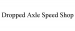 US (USPTO)/8649752035Dropped Axle Speed ShopREGISTEREDGoods & Services035 - On-line retail store services featuring automobile parts, clothing and accessories; Retail store services featuring automobile parts, clothing and accessories
___151.THE ROBERT AXLE PROJECT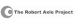 US (USPTO)/8669577812The Robert Axle Project, LLCPUBLISHED FOR OPPOSITIONGoods & Services012 - Bicycle components in the nature of axles that allow attachment of trailers, racks and accessories; bicycle components in the nature of axles that allow attachment of bicycles to indoor bicycle trainers; bicycle axles
___152.ACCELL TOTAL BONE MATRIX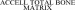 US (USPTO)/783770615IsoTis OrthoBiologics, Inc.SECTION 8 & 15-ACCEPTED AND ACKNOWLEDGEDGoods & Services005 - SURGICAL IMPLANTS TO PROMOTE BONE REGENERATION COMPRISING LIVING TISSUE; LIVING TISSUE REGENERATION MEMBRANES; BONE IMPLANTS COMPRISING LIVING TISSUE TO BE USED IN ORTHOPEDIC, RECONSTRUCTIVE, NEUROSURGICAL, AND PERIODONTAL BONE GRAFTING PROCEDURES
___153.SOMA A BRAND OF AXLETECHn/aUS (USPTO)/7757759712AXLETECH INTERNATIONAL IP HOLDINGS, LLCREGISTEREDGoods & Services012 - Land vehicle parts, namely, axles, differential carrier assemblies, suspension systems for trucks, military vehicles and off road vehicles, brakes, transfer cases, wheel ends, drivelines and propeller shafts of land vehicle drive trains; Land vehicle parts, namely, drive train components in the nature of drive shafts, universal joints, gears, axle shafts and wheel hubs; Land vehicle parts, namely, suspension components in the nature of springs, coil springs, air springs, leaf springs, ball joints, control arms and axle carriers
___154.HOLLYWOOD SPRING AND AXLE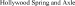 US (USPTO)/7706243112Jack ChisenhallSECTION 8 & 15-ACCEPTED AND ACKNOWLEDGEDGoods & Services012 - Automobile suspension systems, namely, automotive springs and axles
___155.YUKON ULTIMATE 35 AXLE KIT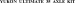 US (USPTO)/7814513812RING & PINION SERVICE INC.REGISTERED AND RENEWEDGoods & Services012 - LAND VEHICLE PARTS, NAMELY, REAR END AXLES WHICH ARE HEAVY DUTY SPLINE AXLES WITH LOCKING DIFFERENTIALS MADE FOR SPECIFIC LAND VEHICLES AND MARKETED IN SPECIALTY SHOPS
___156.CAIMAN RUGGED TERRAIN AXLES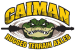 US (USPTO)/867594437, 12American CV, LLCPUBLISHED FOR OPPOSITIONGoods & Services007 - Internal combustion engine parts, namely, belts, driveshafts, carrier bearings, high speed joints and U joints; Machine parts, namely, gear drives; Mechanical engine parts for land vehicles; Wheels being parts of machines
012 - (Based on Use in Commerce) Land vehicle parts, namely, axles; (Based on Intent to Use) Anti-skid chains for vehicle tires; Anti-skid studs for vehicle tires; Automobile tires; Inner tubes; Inner tubes for vehicle tires; Land vehicle parts, namely, tire chains; Land vehicle parts, namely, tire snow chains; Motorcycle tires; Tires for land vehicles; Tires for vehicle wheels
___157.AMERICAN AXLE & MANUFACTURING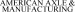 US (USPTO)/786828707, 12, 40American Axle & Manufacturing, Inc.SECTION 8 & 15-ACCEPTED AND ACKNOWLEDGEDGoods & Services007 - Land vehicle engine parts, namely, cam shafts, prop shafts, output shafts
012 - Structural parts for land vehicles, namely, axles, axle shafts, shafts in the nature of drive shafts, suspension systems, hub forgings, brake drums, differentials, differential gears, steering linage components, namely shafts, control arms, stabilizer bars and ring gears, transmission speed gears, universal joints, universal yokes, universal trunnions; steering linkage components, namely, connecting rods and caps; suspension components, namely, spindle forgings, pinions, tie rod sockets for land vehicles
040 - Custom manufacture of automobile parts to the order and specification of others
___158.ACCELECARE WOUND PROFESSIONALS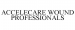 US (USPTO)/8515314044Accelecare Wound Centers, Inc.REGISTEREDGoods & Services044 - medical wound care clinics; physician services in the fields of wound care and hyperbaric medical care excluding home health care services; hyperbaric medical care services
___159.CORBETT ACCEL HEALTHCARE GROUPn/aUS (USPTO)/7780923935Corbett Accel Healthcare Group Chicago,Inc.REGISTEREDGoods & Services035 - Advertising and marketing services and related consulting
___160.STRONGEST AXLES ON THE PLANET!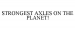 US (USPTO)/8558808612Aircraft Gear CorporationREGISTEREDGoods & Services012 - Parts for high-performance motor vehicles, namely, axles and parts therefor, CV axle kits comprising CV joints, CV boots and connecting shafts and components thereof
___161.AXEL'S BONFIRE WOODFIRE COOKING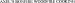 US (USPTO)/7662470043BONFIRE RESTAURANT COMPANY, LLCSECTION 8 & 15-ACCEPTED AND ACKNOWLEDGEDGoods & Services043 - restaurant and carry-out services, and bar services
___162.AAM AMERICAN AXLE & MANUFACTURING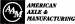 US (USPTO)/745399057, 12American Axle & Manufacturing, Inc.REGISTERED AND RENEWEDGoods & Services007 - land vehicle engine parts, namely, differential gears, connecting rods and caps, output shafts, pinions, ring gears, and transmission speed gears
012 - land vehicle parts, namely, axle shafts, car rear axles, front auxiliary prop shafts, front suspensions, hub forgings, light truck front axles, light truck rear axles, rear brake drums, rear prop shafts, relay rods, spindle forgings, stabiliizer bars, steering linkages, tie rod sockets, universal joints, universal yokes, and universal trunnions
___163.SUPERIOR AXLES THROUGH INNOVATION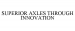 US (USPTO)/8692467212K G Industries Ltd.NEW APPLICATION - RECORD INITIALIZED NOT ASSIGNED TO EXAMINERGoods & Services012 - Land vehicle parts, namely, axles
___164.DESIGN THAT ACCELERATES YOUR BRANDn/aUS (USPTO)/7771443135HBN BRAND DESIGN LTDREGISTEREDGoods & Services035 - Brand concept and brand development services for corporate clients
___165.VOODOO AXLES BY MOTOR MASTER POWERSPORTS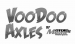 US (USPTO)/8610145912Aircraft Gear CorporationREPORT COMPLETED SUSPENSION CHECK - CASE STILL SUSPENDEDGoods & Services012 - Front and rear drive axles for ATV, UTV, sand sport and off-road vehicles
___166.SOLIDAXLE.COM SOLID SOLID AXLE INDUSTRIES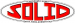 US (USPTO)/7700075112SPYNTECH INDUSTRIES LLCSECTION 8-ACCEPTEDGoods & Services012 - Land vehicle parts, namely, transmissions, axles and brakes, and structural parts therefor
___167.CLINACCEL ACCELERATING CLINICAL INNOVATION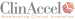 US (USPTO)/8571928435Clinaccel, LLCREGISTEREDGoods & Services035 - Business consulting and management in the field of clinical trials, namely, clinical data and regulatory submission management on behalf of medical, biopharmaceutical and biotechnology companies to assist them with clinical research, clinical trials and applications for drug approval
___168.SEMI TANDEM AXLE STA-RAT RELEASE ASSIST TOOLn/aUS (USPTO)/868033748UMC International, LLCPUBLICATION/ISSUE REVIEW COMPLETEGoods & Services008 - Manually operated hand tools, namely, semi tandem axle release assist tools for use as a lock pin release mechanism in a tandem slide
___169.BABES BRAKES AXLES BEARINGS EXHAUST SPECIALIST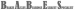 US (USPTO)/8631653737LINGAUER, JOSEPH KSECOND EXTENSION - GRANTEDGoods & Services037 - Automotive maintenance and repair
___170.ACCEL MASTER OF METAL FACTORY CERTIFIED INSTALLERn/aUS (USPTO)/86463147ATAS International, Inc.NOTICE OF ALLOWANCE - ISSUEDGoods & ServicesB - Installation of metal roofing and siding panels
___171.LUNCH BOX LOCKER NITRO GEAR & AXLE NITRO-GEAR.COM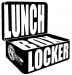 US (USPTO)/8689156512JTS Parts & AccessoriesNEW APPLICATION - RECORD INITIALIZED NOT ASSIGNED TO EXAMINERGoods & Services012 - Land vehicle parts, namely, differentials
___172.ACCEL INNOVATIVE ORTHODONTICS START SMILING SOONER.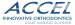 US (USPTO)/8655488744Joseph M Serra DDS PLCREGISTEREDGoods & Services044 - Orthodontic services
___173.JIFFY JACK A FAST, EASY & SAFE LIFT FORTANDEM AXLE TRAILERS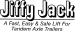 US (USPTO)/742799336Rule Steel Tanks, Inc.REGISTERED AND RENEWEDGoods & Services006 - metal drive-on wheel support and chock for tandem wheel vehicles
___174.THE GNARLEY DAWG ONE OF A KIND TASTE ~ ONE OF A KIND PLACE AXLE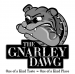 US (USPTO)/8531942643RAFIUDDIN, NADIA, SAEED, BABARREGISTEREDGoods & Services043 - Restaurant and cafe services
___175.HAK SELECTION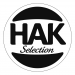 US (USPTO)/8654806229Hak B.V.NOTICE OF ALLOWANCE - ISSUEDGoods & Services029 - Preserved vegetables and fruits; Pickles; preserved or processed Pulses
___176.VALPAK SELECT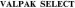 US (USPTO)/7452759835VALPAK DIRECT MARKETING SYSTEMS, INC.REGISTERED AND RENEWEDGoods & Services035 - promoting the goods and services of others by designing and distributing the advertising materials of others
___177.AKSELOS INTEGRA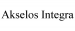 US (USPTO)/8664738142Akselos Inc.SU - NON-FINAL ACTION - MAILEDGoods & Services042 - Consulting services in the field of industrial engineering
___178.LAKSELAGET WWW.LAKSELAGET.ORG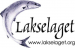 US (USPTO)/7754066341LakselagetREGISTEREDGoods & Services041 - Social club services for Norwegian and American women who have an interest in Norway and all things Norwegian, namely, arranging, organizing and hosting social events, get-togethers, and parties for club members, but not including salmon fishing
Row nr.TrademarkLogotypeDatabases/
SerialClassesOwner/ApplicantStatus___1.AXLn/aUS (USPTO)/7528736428MELIN, MATTHEWABANDONED-FAILURE TO RESPOND OR LATE RESPONSEGoods & Services028 - axle housings to which neoprene wheels are attached to the ends of the axles directly underneath the deck of skateboards, streetboards or mountainboards
___2.AXLn/aUS (USPTO)/7850342716Met-Rx Substrate Technology, Inc.CANCELLED - SECTION 8Goods & Services016 - Magazines and Periodicals in the fields of health and fitness
___3.AXLn/aUS (USPTO)/742719899, 42PC CLUBABANDONED-FAILURE TO RESPOND OR LATE RESPONSEGoods & Services009 - computers, printers, video display terminals, keyboards, modems, printed circuit boards for computers, blank floppy discs, memory devices; namely, floppy disk drives, optical disk readers, magnetic tape readers, optical character scanners, computer data input and storage devices; namely, magnetic and optical disc drives, digitizers and tape storage units; XY plotters, computer mouse, digital pad and pens, computer operating software and manuals sold as a unit with the above, and computer software and manuals sold as a unit for computer aided design and computer aided manufacture purposes
042 - retail stores and mail order sales featuring computers and computer peripheral equipment and supplies, and software
___4.ACSLn/aUS (USPTO)/731871409Mitchell and Gauthier Assoc. Inc.CANCELLED - SECTION 8Goods & Services009 - Computer Software Program Recorded on Magnetic Tape
___5.ACSLn/aUS (USPTO)/742662829Mitchell and Gauthier AssociatesABANDONED-FAILURE TO RESPOND OR LATE RESPONSEGoods & Services009 - computer software
___6.AXELn/aUS (USPTO)/7521455028OddzOn Products, Inc.ABANDONED - NO STATEMENT OF USE FILEDGoods & Services028 - tossing balls, toy action figures
___7.AXELn/aUS (USPTO)/730398029GENERAL SIGNAL CORPORATIONEXPIREDGoods & Services009 - ELECTRICAL COMMUNICATION LINES TESTER; PULSE FORMING NETWORKS; TRANSFORMERS; FILTERS; INDUCTORS; CAPACITORS; AND POWER SUPPLIES
___8.AXELn/aUS (USPTO)/737213589FRANCE CABLES ET RADIOCANCELLED - SECTION 8Goods & Services009 - OPTICAL IMAGE RECOGNITION AND DIGITIZING APPARATUS; GRAPHICS TABLETS FOR CREATING, STORING AND TRANSMITTING DIGITIZED IMAGES; PRINTERS; DISK DRIVES; VIDEO MONITORS; COMPUTER CONTROLLED CENTRAL PROCESSING APPARATUS FOR USE WITH DIGITAL IMAGE TRANSMISSION AND TELECONFERENCING; MULTIPLE PERSON HANDS FREE TELEPHONE TERMINALS; WIRELESS TWO WAY DIGITAL AUDIO COMMUNICATION SYSTEM COMPRISED OF A MICROPHONE, HEAD SET, TRANSMITTER AND RECEIVER FOR USE ALONE OR IN CONNECTION WITH BROADCASTING OR RECORDING
___9.AXELn/aUS (USPTO)/743682359SOFTWARE UNION, INC.ABANDONED - NO STATEMENT OF USE FILEDGoods & Services009 - business and finance software; namely, computer programs for billing and accounting purposes
___10.AXELn/aUS (USPTO)/770646259AXEL ELECTRONIC CO., LTD.ABANDONED - NO STATEMENT OF USE FILEDGoods & Services009 - integrated circuits, integrated circuit modules, large scale integrated circuits, semi-conductor memories, semi-conductor memory units
___11.AXELn/aUS (USPTO)/763403959MindAvenue Inc.CANCELLED - SECTION 8Goods & Services009 - Computer software used for creating, authoring, publishing, and viewing of animated computer graphics for the interactive media; and user manual for use therewith, also as a unit
___12.AXLEn/aUS (USPTO)/7528465828, 41Abrams Gentile Entertainment, Inc.ABANDONED-FAILURE TO RESPOND OR LATE RESPONSEGoods & Services028 - dolls, toy action figures, plush toys, plush accessories, playsets, vehicles, model kits, and electronic and computer games
041 - character of characters in animation made for television
___13.AXLEn/aUS (USPTO)/7405138825FRESH RAGS, INC.CANCELLED - SECTION 8Goods & Services025 - men's clothing; namely, shirts, sweaters, pants and shorts
___14.ACCELn/aUS (USPTO)/7466004310B. BRAUN MEDICAL INC.CANCELLED - SECTION 8Goods & Services010 - stopcocks for intravenous therapy
___15.ACCELn/aUS (USPTO)/7503241828EASTMAN OUTDOORS, INC.CANCELLED - SECTION 8Goods & Services028 - archery equipment, namely, arrows and arrow shafts
___16.ACCELn/aUS (USPTO)/7856590125Sporteum Philippines, Inc.CANCELLED - SECTION 8Goods & Services025 - Rubber shoes, sport shoes, sports clothings, namely, t-shirts, jackets, shorts, sweatshirts, jogging pants
___17.ACCELn/aUS (USPTO)/7362810325STAR SPORTS & LEISURE, INC.ABANDONED-FAILURE TO RESPOND OR LATE RESPONSEGoods & Services025 - ATHLETIC SHOES, SNEAKERS
___18.ACCEL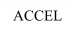 US (USPTO)/8581714236Fiserv, Inc.ABANDONED - NO STATEMENT OF USE FILEDGoods & Services036 - Providing electronic processing of credit card, debit card, pre-paid card and electronic check transactions initiated from a cash withdrawal machine, point-of-sale terminal, wireless device, mobile point-of-sale device, or when ordering goods and services via a global communication network; electronic payment services, namely, electronic processing and transmission of payment data; electronic banking services, namely, electronic remote check deposit services
___19.ACCELn/aUS (USPTO)/736055919CELERITY COMPUTINGABANDONED-FAILURE TO RESPOND OR LATE RESPONSEGoods & Services009 - SUPERMINICOMPUTERS, NAMELY, 32-BIT PROCESSORS FOR USE IN PROFESSIONAL AND ENGINEERING COMPUTER WORKSTATIONS
___20.ACCELn/aUS (USPTO)/736430889AMERICAN COLLEGE OF CARDIOLOGY FOUNDATIONCANCELLED - SECTION 8Goods & Services009 - AUDIO TAPES AND VIDEO TAPES IN THE FIELD OF CARDIOVASCULAR DISEASE
___21.ACCEL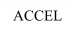 US (USPTO)/858243719, 42Fiserv, Inc.ABANDONED - NO STATEMENT OF USE FILEDGoods & Services009 - Computer software for mobile phones and wireless devices, namely, software for use in electronic payment transactions; computer software allowing users to initiate payment transactions made by check, credit card, debit card or pre-paid card via a portable electronic device; computer software for conducting payment transactions, namely, software allowing a user to initiate a payment transaction via a wireless device by providing a one-time electronic security token as a substitute for the user's credit or debit card information; computer software for mobile devices, namely, software for banking services allowing a user to transmit an electronic capture of a check image to a financial institution for processing; and downloadable computer software for mobile banking, namely, banking and bill payment software to allow customers to access bank account information, initiate an electronic funds transfer, perform a balance inquiry, review transaction history, and initiate electronic bill payments
042 - Software as a service (SaaS) provider featuring software for managing and reviewing payment transactions initiated from a mobile phone or wireless device; ASP and software as a service (SAAS) provider in the field of financial services for use in enabling users to receive information regarding electronic funds transfers or payments made by electronic check, credit card, debit card or pre-paid card; providing temporary use of online non-downloadable computer software in the field of financial services, namely, banking and bill payment software for customer enrollment, balance and transaction inquiry, electronic funds transfer, and bill payment
___22.ACCEL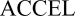 US (USPTO)/774191029American College of Cardiology FoundationCANCELLED - SECTION 8Goods & Services009 - Digital media, namely, CDs and downloadable audio files featuring information in the field of cardiology and cardiovascular medicine and health
___23.ACCELn/aUS (USPTO)/735748769ACCEL TECHNOLOGIES, INC.ABANDONED-FAILURE TO RESPOND OR LATE RESPONSEGoods & Services009 - ELECTRICAL AND SCIENTIFIC APPARATUS, SPECIFICALLY, HIGH PERFORMANCE PERIPHERAL PROCESSORS
___24.ACCELn/aUS (USPTO)/737099149MONITRON CORPORATIONABANDONED-FAILURE TO RESPOND OR LATE RESPONSEGoods & Services009 - MOINTORS FOR COMPUTERS
___25.ACCELn/aUS (USPTO)/743842529Mantech Solutions CorporationCANCELLED - SECTION 8Goods & Services009 - personal computers, namely personal computers comprised of hardware and user manuals
___26.AKCELn/aUS (USPTO)/731142291, 9ARMAK COMPANYCANCELLED - SECTION 8Goods & Services001 - MICROPOROUS SYNTHETIC THERMOPLASTIC POLYMERS
009 - FILTERS AND MEMBRANES OF THERMOPLASTIC POLYMERS FOR SCIENTIFIC PURPOSES
___27.AKZELn/aUS (USPTO)/731142321, 9ARMAK COMPANYCANCELLED - SECTION 8Goods & Services001 - MICROPOROUS SYNTHETIC THERMOPLASTIC POLYMERS
009 - FILTERS AND MEMBRANES OF THERMOPLASTIC POLYMERS FOR SCIENTIFIC PURPOSES
___28.AXCELn/aUS (USPTO)/7901934510MAQUET S.A.S.UNDOCUMENTEDGoods & Services010 - Installations and equipment for medical lighting, namely, dental apparatus, namely, intra-oral light systems, intra-oral dental light system, medical device, namely, chemiluminescent light for use in endoscopic exams, heat lamps for medical use, medical examination lamps, quartz lamps for medical purposes, ultraviolet lamps for medical purposes, surgical lamps
___29.AXCELn/aUS (USPTO)/7712750828Magee, Thane G.ABANDONED - AFTER INTER-PARTES DECISIONGoods & Services028 - Skateboards and hardware and parts therefor, namely, skateboard decks, skateboard wheels and skateboard trucks
___30.AXCELn/aUS (USPTO)/7700628228Tomorrow's Resources Unlimited, Inc.ABANDONED-FAILURE TO RESPOND OR LATE RESPONSEGoods & Services028 - archery sights, archery scopes, archery broadheads, archery bows, archery stabilizers, archery rests, and an online catalog offering those products for sale
___31.AXCELn/aUS (USPTO)/752433439EMERSON ELECTRONIC MOTION CONTROLS, INC.ABANDONED-FAILURE TO RESPOND OR LATE RESPONSEGoods & Services009 - servo drives, namely, servo motor amplifiers and controllers
___32.AXCELn/aUS (USPTO)/774350049RMI CorporationABANDONED-FAILURE TO RESPOND OR LATE RESPONSEGoods & Services009 - Printed circuit boards; Peripheral component interface (PCI) hardware; Computer interface boards; Interfaces and peripheral devices for computers
___33.AXCELn/aUS (USPTO)/762081989Emerson Motion Control, Inc.ABANDONED-FAILURE TO RESPOND OR LATE RESPONSEGoods & Services009 - Servo drives, namely, servo motor amplifiers and controllers
___34.AXELSn/aUS (USPTO)/7508298236Goldman, Sachs & Co.CANCELLED - SECTION 8Goods & Services036 - loan services, providing amortization of extended loans
___35.ACCELL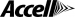 US (USPTO)/770709375, 10IsoTis OrthoBiologics, Inc.CANCELLED - SECTION 8Goods & Services005 - SURGICAL IMPLANTS TO PROMOTE BONE REGENERATION COMPRISING LIVING TISSUE; LIVING TISSUE REGENERATION MEMBRANES; BONE IMPLANTS COMPRISING LIVING TISSUE TO BE USED IN ORTHOPEDIC, RECONSTRUCTIVE, NEUROSURGICAL, AND PERIODONTAL BONE GRAFTING PROCEDURES; CARRIER MEDIA FOR IMPLANTS NAMELY, POLOXAMERS, BLOCK COPOLYMERS, POLY (OXYALKYLENE) BLOCK COPOLYMERS, POLOXAMERS DISPERSED IN SOLVENT, BLOCK COPOLYMERS DISPERSED IN SOLVENT, POLY (OXYALKYLENE) BLOCK COPOLYMERS DISPERSED IN SOLVENT, SOLD AS AN INTEGRAL COMPONENT OF BONE REGENERATION ALLOGRAFT TISSUE
010 - SURGICAL IMPLANTS, NAMELY, BONE IMPLANTS COMPRISED OF ARTIFICIAL MATERIALS
___36.ACCELL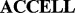 US (USPTO)/781776579Bizlink TechnologyCANCELLED - SECTION 8Goods & Services009 - Computer cables
___37.ACCELLn/aUS (USPTO)/750398569AccuMed International, Inc.ABANDONED-FAILURE TO RESPOND OR LATE RESPONSEGoods & Services009 - scientific device for specimen presentation, specimen screening, data capture, data manipulation, data tracking, data management, data recording and data communication
___38.ACCELLn/aUS (USPTO)/765088659Accell, Inc.ABANDONED-FAILURE TO RESPOND OR LATE RESPONSEGoods & Services009 - Combined telephone and telephone accessories
___39.AXCELLn/aUS (USPTO)/771387829AXYGEN, INC.ABANDONED - NO STATEMENT OF USE FILEDGoods & Services009 - Laboratory storage tubes; Lockable petri dishes used in laboratory research; Plates, glass slides or chips having multi-well arrays that can be used in chemical analysis, biological analysis or patterning for scientific, laboratory or medical research use; Laboratory equipment and supplies namely, test tubes; Laboratory equipment, namely, plastic, rubber and elastomer closures, seals and stoppers for laboratory bottles; Laboratory filters; Filters for use in laboratory equipment the biopharmaceutical industry
___40.AXCELL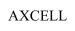 US (USPTO)/865237329Olympus CorporationABANDONED - EXPRESSGoods & Services009 - Automated cell counters
___41.AXCELLn/aUS (USPTO)/743362389SPECTRUM CELLULAR CORPORATIONCANCELLED - SECTION 8Goods & Services009 - radiotelephone data communication interfaces
___42.A ACCELn/aUS (USPTO)/7367734036ACCEL INTERNATIONAL CORPORATIONCANCELLED - SECTION 18Goods & Services036 - INSURANCE UNDERWRITING SERVICES
___43.ACCSELLn/aUS (USPTO)/762691229, 42ACCSELL SAABANDONED-FAILURE TO RESPOND OR LATE RESPONSEGoods & Services009 - Computer software in the nature of electronic business software solutions which enables organizations to develop and simplify their electronic business in the fields of electronic procurement, electronic auctions, business-to-business, business-to-consumer, electronic marketplace, mobile commerce and electronic marketing
042 - consultation services, namely, selection, implementation and integration of computer software for electronic business solutions, and technical support services, namely, of computer hardware and software problems via telephone, e-mail, and via interactive web sites
___44.AXCELLE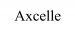 US (USPTO)/860374039H.H. Elements, Inc.ABANDONED - NO STATEMENT OF USE FILEDGoods & Services009 - Carrying cases, holders, protective cases and stands featuring power supply connectors, adaptors, speakers and battery charging devices, specially adapted for use with handheld digital electronic devices, namely, Tablets and Cellphones and unlocked international cellphones
___45.AXEL S.n/aUS (USPTO)/790483719Axel S. Modebrillen GmbHABANDONED-FAILURE TO RESPOND OR LATE RESPONSEGoods & Services009 - Spectacle frames; sunglasses
___46.ACX SELLn/aUS (USPTO)/744344119Caganco IncorporatedABANDONED - NO STATEMENT OF USE FILEDGoods & Services009 - computer software for application in the marketing and promotion of computer software and hardware
___47.ACCEL 900n/aUS (USPTO)/736092919MULTITECH ELECTRONICS, INC.ABANDONED-FAILURE TO RESPOND OR LATE RESPONSEGoods & Services009 - MICRO COMPUTER SYSTEMS
___48.AKSELS.COMn/aUS (USPTO)/8601771725Burneson, DaneABANDONED-FAILURE TO RESPOND OR LATE RESPONSEGoods & Services025 - Belts; Hats; Hooded sweatshirts; Sandals; Swimsuits; T-shirts
___49.AXLBOXn/aUS (USPTO)/785080959Ney, MichaelABANDONED - NO STATEMENT OF USE FILEDGoods & Services009 - Protective cases for video projectors
___50.AXELENTn/aUS (USPTO)/780890119iamba Technologies Inc.ABANDONED-FAILURE TO RESPOND OR LATE RESPONSEGoods & Services009 - optical access system, telecommunication equipment a communication system, namely hardware and software to deliver wide-band and broad-band voice, data and video services by telecommunication service providers, and computer software for the management, performance estimates, fault detection and resource allocation
___51.AXELINAn/aUS (USPTO)/7598129916AXELlNA, LTD.CANCELLED - SECTION 7Goods & Services016 - MANUALS IN THE FIELD OF PHYSICAL THERAPY AND PHYSICAL REHABILITATION
___52.AXELINAn/aUS (USPTO)/757872709AXELlNA, LTD.ABANDONED - NO STATEMENT OF USE FILEDGoods & Services009 - COMPUTER SOFTWARE AND MULTIMEDIA SOFTWARE RECORDED ON CD-ROMS FOR USE IN DATABASE MANAGEMENT FOR CUSTOMIZATION OF TREATMENT IN THE FIELD OF PHYSICAL THERAPY AND PHYSICAL REHABILITATION
___53.I-ACCELn/aUS (USPTO)/761943609QAD INC.CANCELLED - SECTION 8Goods & Services009 - COMPUTER SOFTWARE FOR USE IN INDEXING PRODUCT CATALOGS OF THIRD PARTIES
___54.RAMAXELn/aUS (USPTO)/760835829RAMAXEL TECHNOLOGY (SHENZHEN) LIMITEDCANCELLED - SECTION 8Goods & Services009 - computer memories; computer programs and software, including methodology and programs for testing semiconductor memories and methodology and programs for testing memory modules
___55.ACCELENTn/aUS (USPTO)/753604489, 42VIBREN TECHNOLOGIES, INC.CANCELLED - SECTION 8Goods & Services009 - electronic devices, namely, electronic and electrical circuitry, integrated circuits, printed circuit boards and software for use in connection with electronic and electrical circuitry, integrated circuits and printed circuit boards
042 - computer hardware and software consulting, design and development services
___56.ACCELEONn/aUS (USPTO)/764863469Bitboys OyABANDONED - AFTER INTER-PARTES DECISIONGoods & Services009 - microprocessors, namely, graphics acceleration processors, processor cores and instructional manuals provided as a unit for devices with color displays, excluding computer software for storing, transferring, searching and delivering digital data and applications in the form of text via computer communications networks or providing multiple user access to a global computer network
___57.ACCELERAn/aUS (USPTO)/7817042810DePuy, Inc.ABANDONED-FAILURE TO RESPOND OR LATE RESPONSEGoods & Services010 - Medical devices, namely, orthopaedic implants and surgical instruments for use in orthopaedic procedures
___58.ACCELERAn/aUS (USPTO)/763639959, 41Alpha Genesis, LLCCANCELLED - SECTION 8Goods & Services009 - computer software and computer based multimedia electronic data carriers, namely, interactive, multimedia educational courseware in the fields of pharmaceuticals, medical devices, biotechnology and healthcare
041 - educational services, namely, training for sales representatives in the fields of pharmaceuticals, medical devices, biotechnology and healthcare
___59.ACCELERAn/aUS (USPTO)/783886569QLOGIC CORPORATIONCANCELLED - SECTION 8Goods & Services009 - COMPUTER NETWORKING HARDWARE; COMPUTER SOFTWARE FOR USE IN STORAGE NETWORK MANAGEMENT; COMPUTER SOFTWARE DEVELOPMENT TOOLS; COMPUTER NETWORK HUBS, SWITCHES AND ROUTERS
___60.ACCELERAn/aUS (USPTO)/854873737, 9, 37, 41, 42FloDesign Wind Turbine Corp.ABANDONED - NO STATEMENT OF USE FILEDGoods & Services007 - Wind and water turbines
009 - Downloadable computer software for tracking the performance of wind and water turbines remotely; computer software and hardware for use in monitoring and control of wind and water turbines; computers and computer software for supervisory control and data acquisition from wind and water turbines, namely, collection, storage and intelligent processing of data from wind and water turbines and for preparation of reports and for exchange of data with external computers, other electronic monitoring systems or electrical grids
037 - Erection, construction, installation, maintenance and repair of wind and water turbines; Consulting services for the construction and installation of wind and water turbines; Consulting in the field of maintenance and repair of wind and water turbines; providing information about the construction of wind and water turbines; Providing information related to the installation, maintenance and repair of wind and water turbines
041 - Education and providing training in respect of energy projects, namely, wind and water power projects and projects concerning other renewable energy sources rendered through classes, seminars, workshops; education and providing training in respect of wind and water power systems rendered through classes, seminars, workshops; training of technicians in order to offer professional technical assistance in the field of wind and water power and other renewable energy sources; arranging and conducting seminars and training workshops in the field of operation, monitoring, erection, construction, installation, service, maintenance and repair of wind and water turbines as well as other renewable energy sources; developing educational training programs and manuals for others in the field of wind and water power and other renewable energy sources
042 - Design of wind and water turbines for others; Technology consultation in the field of wind and water turbines; Remote monitoring and control of wind and water turbines for others; Onsite technical evaluation of the performance of wind and water turbines for others; Engineering services in the field of wind and water turbines; research, development and design of computer software and software systems used for supervisory control, data acquisition and treatment of data from wind and water turbines; providing internet services, namely, hosting software for use by others for use in tracking the performance of wind and water turbines remotely; providing non-downloadable computer software for tracking the performance of wind and water turbines remotely
___61.ACCELERAn/aUS (USPTO)/762726049Spectrum Signal Processing Inc.ABANDONED-FAILURE TO RESPOND OR LATE RESPONSEGoods & Services009 - Computer hardware, namely, DSP-based computer components, computer boards and computer board peripherals; computer software, namely development tools for host and target computers, DSP algorithms and DSP operating systems
___62.ACCELERA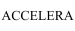 US (USPTO)/855264559, 42WILDFIRE.EXCHANGE, INC.ABANDONED - NO STATEMENT OF USE FILEDGoods & Services009 - Computer software for managing wireless networks and mobile broadband networks
042 - Software as a service (SAAS) services featuring software for managing wireless networks and mobile broadband networks; providing access to non-downloadable software for managing wireless networks and mobile broadband networks; consulting services in the field of managing wireless networks and mobile broadband networks
___63.ACCELERAn/aUS (USPTO)/756568609Evergreen Technologies, Inc.ABANDONED-FAILURE TO RESPOND OR LATE RESPONSEGoods & Services009 - COMPUTER HARDWARE, NAMELY A PERSONAL COMPUTER UPGRADE PLATFORM WITH CHIPSET MEMORY CONTROLLER FOR SUPPORTING AN AUXILIARY MICROPROCESSOR AND AUXILIARY MEMORY MODULE, AND CIRCUITRY FOR INTERFACING THE PLATFORM AND COMPONENTS TO A PERSONAL COMPUTER
___64.ACCELNETn/aUS (USPTO)/7513728510Beckman Instruments, Inc.ABANDONED - NO STATEMENT OF USE FILEDGoods & Services010 - automated clinical chemistry unit for medical use, namely, an analyzer, a robotic arm for sample handling and an automated centrifuge
___65.ACCELNETn/aUS (USPTO)/762941929Copley Controls CorporationCANCELLED - SECTION 8Goods & Services009 - amplifiers for brushless servomotors
___66.ACCELNETn/aUS (USPTO)/753881729VERSANET COMMUNICATIONS, INC.ABANDONED-FAILURE TO RESPOND OR LATE RESPONSEGoods & Services009 - computer hardware and computer software, namely remote access server products
___67.ACCELNETn/aUS (USPTO)/736058859CELERITY COMPUTINGCANCELLED - SECTION 8Goods & Services009 - COMPUTER PROGRAMS FOR PERMITTING A COMPUTER TO COMMUNICATE WITH A LOCAL AREA NETWORK OF OTHER COMPUTER SYSTEMS
___68.ACCELPAYn/aUS (USPTO)/7635858336Western Reserve Life Assurance Co. of OhioABANDONED - NO STATEMENT OF USE FILEDGoods & Services036 - FINANCIAL SERVICES, NAMELY, UNDERWRITING AND ADMINISTRATION OF LIFE INSURANCE
___69.ACCELSISn/aUS (USPTO)/761465169PC-Tel, Inc.ABANDONED - NO STATEMENT OF USE FILEDGoods & Services009 - INTEGRATED CIRCUITS AND COMPUTER SOFTWARE USED FOR MODEM SIGNAL PROCESSING
___70.AXCEL-IPn/aUS (USPTO)/853389399ALTIOR INC.ABANDONED-FAILURE TO RESPOND OR LATE RESPONSEGoods & Services009 - electronic components including IP cores
___71.AXLE-TRUn/aUS (USPTO)/737509219AXLE-TRU, INC.CANCELLED - SECTION 8Goods & Services009 - PORTABLE LASER ALIGNMENT UNITS FOR USE WITH TRACTORS, TRAILERS AND OTHER VEHICLES
___72.NEOACCELn/aUS (USPTO)/785660829NeoAccel, Inc.CANCELLED - SECTION 8Goods & Services009 - Computer network security solutions and systems, namely, computer hardware and computer software programs for providing computer, network, software and content security, and user manuals sold in connection therewith as a unit
___73.PARACCELn/aUS (USPTO)/778354679ParAccel, Inc.ABANDONED - NO STATEMENT OF USE FILEDGoods & Services009 - database management software for data warehousing and analytics; computer hardware, namely, data warehouse appliance
___74.PAYACCELn/aUS (USPTO)/7640349336Financial Freedom International, Inc.ABANDONED - NO STATEMENT OF USE FILEDGoods & Services036 - Debt consultation services, debt counseling services, namely, providing accelerated debt payment services
___75.WINACCELn/aUS (USPTO)/742832329Cornerstone Technology, Inc.ABANDONED - NO STATEMENT OF USE FILEDGoods & Services009 - computer monitor peripherals for displaying and compressing bit-mapped data
___76.ACCEL-ARCn/aUS (USPTO)/7539878228Mizuno USA, Inc.CANCELLED - SECTION 8Goods & Services028 - golf clubs
___77.ACCELANETn/aUS (USPTO)/7355975636PNC FINANCIAL CORP.CANCELLED - SECTION 8Goods & Services036 - BANKING SERVICES - NAMELY LOCKBOX SERVICES
___78.ACCELBASEn/aUS (USPTO)/782180189HIGH-SPEED ENGINEERING LABORATORY INC.ABANDONED - NO STATEMENT OF USE FILEDGoods & Services009 - Computer software for database management
___79.ACCELCHIPn/aUS (USPTO)/783090949XILINX, INC.CANCELLED - SECTION 8Goods & Services009 - Computer software for electronic design automation
___80.ACCELCHIPn/aUS (USPTO)/763331589, 42AccelChip, Inc.ABANDONED-FAILURE TO RESPOND OR LATE RESPONSEGoods & Services009 - software, namely electronic design automation tools
042 - design, development, marketing, distribution and sale of software products, including electronic design automation tools; and design and research services in the field of electronic design automation
___81.ACCELEROSn/aUS (USPTO)/7771059810ApaTech LimitedABANDONED - NO STATEMENT OF USE FILEDGoods & Services010 - Synthetic materials, namely, synthetic bone substitutes for biomedical applications; biomedical materials, namely, synthetic bone substitutes, artificial bone implants, artificial bone grafts, artificial bone scaffolds, artificial bone coatings, artificial bone void fillers
___82.ACCELICAMn/aUS (USPTO)/859100599Linschoten, Ryan C.ABANDONED - NO STATEMENT OF USE FILEDGoods & Services009 - Film and video camera stabilizer, namely, portable automated self-balancing support equipment for mounting a camera for producing stabilized images
___83.ACCELIPROn/aUS (USPTO)/761749659ACCELICA, LLCABANDONED-FAILURE TO RESPOND OR LATE RESPONSEGoods & Services009 - COMPUTER TECHNOLOGY INFR STRUCTURE OPERATIONS CONSULTING AND MANAGEME T AND COMPUTER HOSTING SERVICES
___84.ACCELITECn/aUS (USPTO)/7854003635, 36, 42ACCELITEC, INC.ABANDONED - NO STATEMENT OF USE FILEDGoods & Services035 - Business management and business consulting services, focusing on the control, tracking, processing and management of electronic commercial transactions, customer loyalty programs, customer identification, payment and reward transactions, and the use, application and development of computer systems, databases, software and hardware for the foregoing purposes
036 - Financial information processing, namely control, tracking and processing of electronic commercial transactions and payment and reward transactions
042 - Rental and leasing of computer hardware and software, design and development of computer hardware and computer software, repair and maintenance of computer software, application service provider, namely, hosting computer software applications of others, technical support services, namely, troubleshooting of computer hardware and software problems, installation of computer software, all focusing on computer hardware and computer software applications for tracking and processing electronic commercial transactions, customer loyalty programs, customer identification and payment and reward transactions
___85.ACCELITECn/aUS (USPTO)/765620859Accelitec, Inc.CANCELLED - SECTION 8Goods & Services009 - Computer terminals and computer software for the control, tracking, transmission, processing and authentication of consumer identity and payment methods for use in electronic commercial transactions that may be made via a global electronic payment network; and radio-frequency identification transponders and electronic machines for dispensing, maintaining and authorizing use of radio-frequency identification transponders
___86.ACCELLARTn/aUS (USPTO)/7741820016AccellArtABANDONED-FAILURE TO RESPOND OR LATE RESPONSEGoods & Services016 - Calendars; Coloring books
___87.ACCELMATEn/aUS (USPTO)/7513687110Beckman Instruments, Inc.ABANDONED - NO STATEMENT OF USE FILEDGoods & Services010 - robotic arm for sample handling for medical use in association with a clinical chemistry analyzer
___88.ACCELSTARn/aUS (USPTO)/751961729AccelGraphics, Inc.ABANDONED - NO STATEMENT OF USE FILEDGoods & Services009 - computer hardware, namely, graphics accelerators, computer software and instructional manuals provided as a unit for graphics accelerators
___89.ACCELTESTn/aUS (USPTO)/755672539Cottonwood Technology Group, Inc.ABANDONED - NO STATEMENT OF USE FILEDGoods & Services009 - COMPUTER SOFTWARE FOR USE IN TESTING AND MEASURING ACCELERATED LIFE AND STRESS IN ELECTRICAL AND ELECTRONIC SYSTEMS
___90.ACCELVIEWn/aUS (USPTO)/746360429AccelGraphics, Inc.CANCELLED - SECTION 8Goods & Services009 - computer hardware in the nature of graphics accelerators
___91.ACCELVIEWn/aUS (USPTO)/783090929XILINX, INC.CANCELLED - SECTION 8Goods & Services009 - Computer software for electronic design automation
___92.ACCELWAREn/aUS (USPTO)/783090889XILINX, INC.CANCELLED - SECTION 8Goods & Services009 - Computer software for electronic design automation
___93.ACCELWIZEn/aUS (USPTO)/771288189, 42Propel Software CorporationABANDONED - NO STATEMENT OF USE FILEDGoods & Services009 - Downloadable software for accelerating and optimizing data flow in a telecommunications network
042 - Subscription to a computer service, namely, a service that accelerates and optimizes data flow in a telecommunications network
___94.ACE AXCELn/aUS (USPTO)/776980645, 10Alfa Wassermann, Inc.ABANDONED - NO STATEMENT OF USE FILEDGoods & Services005 - Chemical reagents for medical use, and chemical reagents for medical diagnostic use
010 - Clinical chemistry analyzers and parts, fittings, and accessories therefore, all for medical and medical diagnostic use
___95.ACE AXCELn/aUS (USPTO)/776980615, 10Alfa Wassermann, Inc.ABANDONED - NO STATEMENT OF USE FILEDGoods & Services005 - Chemical reagents for medical use, and chemical reagents for medical diagnostic use
010 - Clinical chemistry analyzers and parts, fittings, and accessories therefor, all for medical and medical diagnostic use
___96.AMT ACCELn/aUS (USPTO)/754892449Advanced Matrix Technology, Inc.ABANDONED-FAILURE TO RESPOND OR LATE RESPONSEGoods & Services009 - computer printers and printer accessories and supplies; namely, bar code font readers, printer cables, printer drivers, printer emulators, sheet and paper feeders, typeface fonts recorded on magnetic media, organic photoconductor printer drums, print heads, power supplies, and single and multi-paper feeders
___97.AXEL WEARn/aUS (USPTO)/7403668025Axelrod, RaquelABANDONED - AFTER PUBLICATIONGoods & Services025 - boys' clothing; namely, T-shirts, shirts, pants, shorts, jackets, sweaters, sweat pants and sweat shirts
___98.AXLE RAGEn/aUS (USPTO)/781145229Akella CorporationABANDONED - NO STATEMENT OF USE FILEDGoods & Services009 - Computer game software; Computer and video game software and electronic game software, namely, computer game software recorded on CD-ROM, computer game software recorded on digital video discs, and video game software recorded on cartridges for use with console and individual, portable gaming systems, computer game software for use with mobile phones, personal digital assistants, handheld computers, electronic personal organizers and pocket personal computers; video game software; downloadable computer game software
___99.AXLELIGHT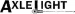 US (USPTO)/771189549TEKNOTRAFFIC, INC.CANCELLED - SECTION 8Goods & Services009 - Traffic monitoring system comprised of a laser transmitter and receiver
___100.AXLELIGHT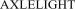 US (USPTO)/788814619TEKNOTRAFFIC, INC.CANCELLED - SECTION 8Goods & Services009 - Traffic monitoring system comprised of a laser transmitter and receiver
___101.CAP ACCEL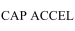 US (USPTO)/8646497736Cap Accel LPABANDONED - EXPRESSGoods & Services036 - Financial services, namely, merchant banking and advisory services
___102.EDI*ACCELn/aUS (USPTO)/751654459MCI Communications CorporationABANDONED - NO STATEMENT OF USE FILEDGoods & Services009 - computer software for use in electronic data interchange
___103.INFOACCELn/aUS (USPTO)/757885549InnoMedia Pte Ltd.CANCELLED - SECTION 8Goods & Services009 - COMPUTER HARDWARE FOR MAKING TELEPHONE CALLS OVER A GLOBAL COMPUTER NETWORK
___104.JOHN AXELn/aUS (USPTO)/7660755725CC. ENA Inc.ABANDONED-FAILURE TO RESPOND OR LATE RESPONSEGoods & Services025 - Men's, women's and children's clothing; accessories, shoes, perfume and bags
___105.PINK AXLE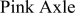 US (USPTO)/7714247925GeneralCANCELLED - SECTION 8Goods & Services025 - Hats
___106.RES ACCELn/aUS (USPTO)/742004179Rosenbluth Travel Agency, Inc.ABANDONED - NO STATEMENT OF USE FILEDGoods & Services009 - computer programs for travel planning and travel reservations
___107.RMI AXCELn/aUS (USPTO)/774350039RMI CorporationABANDONED-FAILURE TO RESPOND OR LATE RESPONSEGoods & Services009 - Printed circuit boards; Peripheral component interface (PCI) hardware; Computer interface boards; Interfaces and peripheral devices for computers
___108.WEB ACCELn/aUS (USPTO)/762752829CMI CORPORATE MARKETINGCANCELLED - SECTION 8Goods & Services009 - Computer programs for use in building database-enabled web server pages
___109.ACCEL GOLFn/aUS (USPTO)/7851100128Accel Golf, Inc.ABANDONED - NO STATEMENT OF USE FILEDGoods & Services028 - Golf clubs
___110.ACCELARRAYn/aUS (USPTO)/765528259FUJITSU SEMICONDUCTOR LIMITEDCANCELLED - SECTION 8Goods & Services009 - INTEGRATED CIRCUITS, NAMELY, LARGE SCALE INTEGRATED CIRCUITS FOR COMMUNICATION EQUIPMENT; APPLICATION SPECIFIC INTEGRATED CIRCUITS; COMPUTER PROGRAMS FOR USE IN APPLICATION SPECIFIC INTEGRATED CIRCUITS
___111.ACCELATOMEn/aUS (USPTO)/8583292910MoMelan Technologies, Inc.ABANDONED - NO STATEMENT OF USE FILEDGoods & Services010 - Medical and surgical apparatus for tissue transplantation
___112.ACCELEMATHn/aUS (USPTO)/756559579Infinite Mind, L.C.ABANDONED-FAILURE TO RESPOND OR LATE RESPONSEGoods & Services009 - computer software for use in speed learning
___113.ACCELERAIDn/aUS (USPTO)/747338129Chen Systems CorporationABANDONED-FAILURE TO RESPOND OR LATE RESPONSEGoods & Services009 - software for use on computer file server
___114.ACCELERAIDn/aUS (USPTO)/756929489Mylex CorporationCANCELLED - SECTION 8Goods & Services009 - computer hardware, namely, data storage adapters and devices; and user manuals supplied as a unit therewith
___115.ACCELERANTn/aUS (USPTO)/784197609Delaware Capital Formation, Inc.CANCELLED - SECTION 8Goods & Services009 - Computer software used in determining structural damage to vehicles for purposes of diagnosing and/or repairing such damage
___116.ACCELEREADn/aUS (USPTO)/756559599Infinite Mind. L.C.ABANDONED-FAILURE TO RESPOND OR LATE RESPONSEGoods & Services009 - educational computer software featuring instructions and exercises for increasing eye strength to reduce eye fatigue, improving comprehension of written reading material using exercises that increases the eye-brain connection, and teaching variable reading speed exercises
___117.ACCELERITEn/aUS (USPTO)/730125699TOMCO, INC.EXPIREDGoods & Services009 - FUEL ECONOMY INDICATORS FOR INTERNAL COMBUSTION ENGINES
___118.ACCELESTORn/aUS (USPTO)/752414049DATA GENERAL CORPORATIONABANDONED - NO STATEMENT OF USE FILEDGoods & Services009 - computer storage peripherals, namely, disk arrays
___119.ACCELGLIDEn/aUS (USPTO)/776520379Petree, RustyABANDONED - NO STATEMENT OF USE FILEDGoods & Services009 - Oil and gas well downhole survey and measurement equipment
___120.ACCELICAREn/aUS (USPTO)/789456959, 35Medical Workflow Systems, Inc.ABANDONED - NO STATEMENT OF USE FILEDGoods & Services009 - Computer software for controlling and managing patient medical information; Mobile computers; Mobile computing and operating platforms consisting of data transceivers, wireless networks and gateways for collection and management of data
035 - Customer service in the field of controlling and managing patient medical information
___121.ACCELIPASSn/aUS (USPTO)/765620879Accelitec, Inc.ABANDONED - NO STATEMENT OF USE FILEDGoods & Services009 - Computer terminals and computer software for the control, tracking, transmission, processing and authentication of consumer identity and payment methods for use in electronic commercial transactions that may be made via a global electronic payment network; and radio-frequency identification transponders and electronic machines for dispensing, maintaining and authorizing use of radio-frequency identification transponders
___122.ACCELMANGOn/aUS (USPTO)/782835249Mango ServicesABANDONED-FAILURE TO RESPOND OR LATE RESPONSEGoods & Services009 - software Product used in the acceleration of dialup internet web browsing experience
___123.ACCELOTECHn/aUS (USPTO)/760356879Datametrics CorporationABANDONED - NO STATEMENT OF USE FILEDGoods & Services009 - Printers, namely, thermal, impact, dot matrix, and laser printers
___124.ACSLXPRESSn/aUS (USPTO)/784783579The AEgis Technologies Group, Inc.CANCELLED - SECTION 8Goods & Services009 - Computer software for use in simulating dynamic systems
___125.ACSLXTREMEn/aUS (USPTO)/781187909AEGIS TECHNOLOGIES GROUP, INC., THECANCELLED - SECTION 8Goods & Services009 - Computer software for use in simulating dynamic systems
___126.ACSLXTREMEn/aUS (USPTO)/781251359AEGIS TECHNOLOGIES GROUP, INC., THECANCELLED - SECTION 8Goods & Services009 - Computer software for use in simulating dynamic systems
___127.AXLE & RODn/aUS (USPTO)/7833312425Petit Michael J.ABANDONED-FAILURE TO RESPOND OR LATE RESPONSEGoods & Services025 - Mostly T-shirts, hats, shorts ,sweatshirts,socks
___128.AXLE WORKSn/aUS (USPTO)/7433259925NEW BOYS, INC.CANCELLED - SECTION 8Goods & Services025 - clothing; namely, shirts, sweaters, shorts, pants and jackets
___129.AXLEMASTERn/aUS (USPTO)/753524769Rockford Acromatic ProductsCANCELLED - SECTION 8Goods & Services009 - vehicle drive axle testing apparatus
___130.CASH ACCELn/aUS (USPTO)/8573101936Pay Data Center, LLCABANDONED-FAILURE TO RESPOND OR LATE RESPONSEGoods & Services036 - Electronic commerce payment services, namely, electronic processing and transmission of payments via electronic check clearing, automated clearing house transactions and credit and debit card transactions
___131.ECAT ACCEL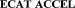 US (USPTO)/782106829SIEMENS MEDICAL SOLUTIONS USA, INC.CANCELLED - SECTION 8Goods & Services009 - emission tomographic scanner
___132.IMAGEACCELn/aUS (USPTO)/742832339Cornerstone Peripherals Technology, Inc.CANCELLED - SECTION 8Goods & Services009 - computer monitor peripherals for displaying and compressing bit-mapped data
___133.OPEN+ACCELn/aUS (USPTO)/741714829Open+Voice, Inc.CANCELLED - SECTION 8Goods & Services009 - computer software for voice and data communications
___134.PIXELACCELn/aUS (USPTO)/752022459Cornerstone Imaging, Inc.ABANDONED - AFTER INTER-PARTES DECISIONGoods & Services009 - computer programs for document imaging, namely, scanning, viewing, compression and decompression, printing, and storage
___135.PRINTACCELn/aUS (USPTO)/746859389Cornerstone Imaging, Inc.ABANDONED - NO STATEMENT OF USE FILEDGoods & Services009 - computer hardware and computer programs for enhancing the output of computer printers
___136.ACCELEDROMEn/aUS (USPTO)/7841879728MATTEL, INC.CANCELLED - SECTION 8Goods & Services028 - TOYS, GAMES AND PLAYTHINGS, NAMELY, TOY VEHICLE TRACK SETS AND ACCESSORIES THEREFOR, TOY VEHICLES AND ACCESSORIES
___137.ACCELEPRINTn/aUS (USPTO)/755415739PEERLESS SYSTEMS CORPORATIONCANCELLED - SECTION 8Goods & Services009 - software for use with laser printers and digital cameras
___138.ACCELERANTSn/aUS (USPTO)/7868761816, 41The Boylan Group, IncorporatedABANDONED-FAILURE TO RESPOND OR LATE RESPONSEGoods & Services016 - Periodically published series of books featuring information in the field of sales and business techniques, namely, improving the best practice elements within the business development continuum of an organization process and structure; printed matter, namely teacher guides and educational materials, namely worksheets, instruction booklets and printed pages, in the field of sales and business techniques
041 - Educational seminars, namely providing seminars and programs in the field of sales and business techniques for improving the best practice elements within the business development continuum of an organization process and structure
___139.ACCELERIDERn/aUS (USPTO)/7602907328Accelerider CorporationCANCELLED - SECTION 8Goods & Services028 - snowboard training devices; namely, a device that attaches to snowboards to aid beginners
___140.ACCELEWRITEn/aUS (USPTO)/759005519Accelewrite Systems, Inc.ABANDONED - NO STATEMENT OF USE FILEDGoods & Services009 - Computer software for use in producing contracts and other business and legal documents in the field of business management and legal services
___141.ACCELGALAXYn/aUS (USPTO)/754756589AccelGraphics, Inc.CANCELLED - SECTION 8Goods & Services009 - computer graphics cards
___142.ACCELL PLUSn/aUS (USPTO)/770342695, 10IsoTis OrthoBiologics, Inc.ABANDONED - NO STATEMENT OF USE FILEDGoods & Services005 - SURGICAL IMPLANTS TO PROMOTE BONE REGENERATION COMPRISING LIVING TISSUE; LIVING TISSUE REGENERATION MEMBRANES; BONE IMPLANTS COMPRISING LIVING TISSUE TO BE USED IN ORTHOPEDIC, RECONSTRUCTIVE, NEUROSURGICAL, AND PERIODONTAL BONE GRAFTING PROCEDURES; CARRIER MEDIA FOR IMPLANTS NAMELY, POLOXAMERS, BLOCK COPOLYMERS, POLY (OXYALKYLENE) BLOCK COPOLYMERS, POLOXAMERS DISPERSED IN SOLVENT, BLOCK COPOLYMERS DISPERSED IN SOLVENT, POLY (OXYALKYLENE) BLOCK COPOLYMERS DISPERSED IN SOLVENT, SOLD AS AN INTEGRAL COMPONENT OF BONE REGENERATION ALLOGRAFT TISSUE
010 - SURGICAL IMPLANTS, NAMELY, BONE IMPLANTS COMPRISED OF ARTIFICIAL MATERIALS
___143.AXEL & ROSEn/aUS (USPTO)/7900768325BABYLON FASHION, S.L.Goods & Services025 - All types of clothing for men, women and children, namely, shirts, T-shirts, trousers, shorts, skirts, pullovers, sweaters, cardigans, jackets, swimwear, coats, anoraks, belts, ties, wristbands, socks, underwear; headgear, namely, hats, caps, headbands; footwear, namely, shoes, boots, slippers, sandals and sport shoes
___144.AXEL AUTHORn/aUS (USPTO)/763403949MindAvenue Inc.ABANDONED - NO STATEMENT OF USE FILEDGoods & Services009 - Computer software used for creating, authoring, publishing, and viewing of animated computer graphics for the interactive media; and user manual for use therewith, also as a unit
___145.AXEL PLAYERn/aUS (USPTO)/763403939MindAvenue Inc.CANCELLED - SECTION 8Goods & Services009 - Computer software used for viewing of and interacting with animated computer graphics for the interactive media
___146.AXLE DEDOGGn/aUS (USPTO)/746516379, 41HIGHLANDER ENTERTAINMENT GROUP, INC.ABANDONED - DEFECTIVE STATEMENT OF USEGoods & Services009 - series of pre-recorded video tapes and/or laser disks for children, featuring music, stories and/or introductions to manufacturing methods
041 - entertainment in the nature of both on-going television programs and live performances by costumed characters for children, featuring music, stories and/or introductions to manufacturing methods
___147.BRYAN ACCELn/aUS (USPTO)/7842619710WARSAW ORTHOPEDIC, INC.CANCELLED - SECTION 8Goods & Services010 - spinal implant surgical system consisting primarily of a spinal implant prosthesis device and surgical tools for use in surgical implant procedures
___148.DANIEL AXELn/aUS (USPTO)/7407875625ADAM TRADING INC.CANCELLED - SECTION 8Goods & Services025 - men's, women's and children's wearing apparel, namely, slacks, shirts, knit tops, woven sport shirts, bathing suits, suits, jackets, coats and leather pants, vests and coats
___149.DANIEL AXELn/aUS (USPTO)/7332151625Daniel Axel, Ltd.CANCELLED - SECTION 8Goods & Services025 - Pants, Shirts, Jackets, Vests and Hats
___150.DOUBLE AXEL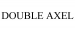 US (USPTO)/8533746136Axel Capital Management, LLCABANDONED - NO STATEMENT OF USE FILEDGoods & Services036 - Financial services, namely, investment management and advisory services
___151.MICHEL AXELn/aUS (USPTO)/7243776525ETABLISSEMENTS JULIENNEEXPIREDGoods & Services025 - SHIRTS, JACKETS, BLOUSES, JEANS, AND SLEEP WEAR
___152.TRIMA ACCELn/aUS (USPTO)/7812388810TERUMO BCT, INC.CANCELLED - SECTION 8Goods & Services010 - Medical devices and apparatus namely, apheresis devices for blood cell collection and separation and accessories therefore namely disposable blood tubing sets
___153.TRIMA ACCELn/aUS (USPTO)/7812389710TERUMO BCT, INC.CANCELLED - SECTION 8Goods & Services010 - Medical devices and apparatus namely, apheresis devices for blood cell collection and separation and accessories therefore namely disposable blood tubing sets
___154.ACCEL-A-RATEn/aUS (USPTO)/751245129, 42BLUE CROSS BLUE SHIELD OF SOUTH CAROLINAABANDONED - NO STATEMENT OF USE FILEDGoods & Services009 - system for agents comprising primarily of computer hardware and computer software for use in data base management by insurance agents for remote access to health insurance rating
042 - computer services, namely, providing a system consisting primarily of an on-line data base for others in the field of health insurance rating for use by insurance agents
___155.ACCELECHARGEn/aUS (USPTO)/766106259ODYNE CORPORATIONABANDONED - NO STATEMENT OF USE FILEDGoods & Services009 - CHARGER FOR BATTERY POWERED VEHICLES AND EQUIPMENT
___156.ACCELECLIPSEn/aUS (USPTO)/752018039AccelGraphics, Inc.CANCELLED - SECTION 8Goods & Services009 - computer hardware, namely, graphics accelerators, computer software and instructional manuals provided as a unit for graphics accelerators
___157.ACCELEMEMORYn/aUS (USPTO)/756559619Infinite Mind, L.C.ABANDONED - NO STATEMENT OF USE FILEDGoods & Services009 - educational computer software featuring instruction that teaches memory exercises for the purpose of improving a person's memory retention and thereby enhance the learning process
___158.ACCELERACERSn/aUS (USPTO)/784308239, 16, 25MATTEL, INC.ABANDONED - NO STATEMENT OF USE FILEDGoods & Services009 - Calculators, cameras, eyeglass cases, radios incorporating clocks, decorative magnets, telephones, electric outlet covers, headphones, bicycle helmets, electric switch plates, radios, sunglasses; musical, audio and video sound recordings featuring games and storytelling; audio and video cassettes, CD-ROMs, tapes and discs all featuring music, games and storytelling; computer mouse, computer mouse pads, computer screensaver programs, computer game joysticks, video game cartridges, interactive video game programs, interactive multimedia computer game programs, computer game cartridges; prerecorded computer storytelling software, multimedia computer software and computer programs recorded on CD-ROMs, all featuring activities, educational information, stories, games, and the like for children and young adults, and for creating graphic designs for creating printed materials such as greeting cards, banners, calendars, and the like; digital audio and video players; headsets for use with audio and video equipment; video cameras
016 - Stationery, notebooks, writing instruments, comic books, children's books, series of fiction books, paper party decorations, decals, stickers, trading cards, greeting cards, posters, rubber stamps
025 - Clothing, footwear and headgear, namely, shirts, pants, skirts, shorts, hats, shoes, socks, belts, undergarments, pajamas, scarves, gloves and mittens
___159.ACCELERACERSn/aUS (USPTO)/7843061228, 41Mattel, Inc.CANCELLED - SECTION 8Goods & Services028 - TOYS, GAMES AND PLAYTHINGS, NAMELY, TOY VEHICLES, TOY VEHICLE PLAYSETS, TOY VEHICLE TRACK SETS AND ACCESSORIES FOR ALL OF THE FOREGOING
041 - PROVIDING ENTERTAINMENT SERVICES VIA A GLOBAL COMPUTER NETWORK WEB SITE FEATURING GAMES, PRODUCT TRIVIA, ACTIVITIES, AND ENTERTAINMENT INFORMATION INTENDED FOR CONSUMERS OF ALL AGES
___160.ACCELERAIDERn/aUS (USPTO)/7825913428MATTEL, INC.ABANDONED-FAILURE TO RESPOND OR LATE RESPONSEGoods & Services028 - TOYS, GAMES AND PLAYTHINGS
___161.ACCELERAIDERn/aUS (USPTO)/742406929Computer MarketplaceCANCELLED - SECTION 8Goods & Services009 - computer disc drives and storage units
___162.ACCELEROUTERn/aUS (USPTO)/756570049NBASE COMMUNICATIONS LTD.CANCELLED - SECTION 8Goods & Services009 - Computer software for facilitating the rapid transfer of traffic within a local area network and wide area network and hardware, namely, a network interconnect component card, and electrical wiring and connecting cables therefor
___163.ACCELEVISIONn/aUS (USPTO)/756176649ARZOUMANIAN, ALLENCANCELLED - SECTION 8Goods & Services009 - Monitors, and video equipment namely, video cassette recorders and players, video cameras, compact disk players
___164.ACCELL FLASKn/aUS (USPTO)/742247339Costar CorporationCANCELLED - SECTION 8Goods & Services009 - flask for tissue culture growth
___165.AXL CLOTHINGn/aUS (USPTO)/7885343425Polimeno, JasonABANDONED - NO STATEMENT OF USE FILEDGoods & Services025 - clothing, namely t-shirts; casual clothes, namely, t-shirts, polos, sweatpants, sweatshirts, baseball caps, hats
___166.AXL CONCEPTSn/aUS (USPTO)/8532838425T.PHILLIPS ENTERPRISES LTD.ABANDONED - NO STATEMENT OF USE FILEDGoods & Services025 - Athletic apparel, namely, shirts, pants, jackets, footwear, hats and caps, athletic uniforms; Baseball caps; Baseball caps and hats; Camouflage jackets; Camouflage shirts; Caps; Caps with visors; Cargo pants; Collared shirts; Denim jackets; Denims; Down jackets; Dress shirts; Fur coats and jackets; Golf caps; Hats; Headgear, namely, Caps, Hats; Heavy jackets; Hooded sweat shirts; Jacket liners; Jackets; Jackets and socks; Jogging pants; Knit jackets; Knitted caps; Leather jackets; Long jackets; Long-sleeved shirts; Men's and women's jackets, coats, trousers, vests; Motorcycle jackets; Outer jackets; Pants; Polo shirts; Reversible jackets; Shell jackets; Shirts; Shirts and short-sleeved shirts; Short sets; Short trousers; Short-sleeved or long-sleeved t-shirts; Short-sleeved shirts; Shorts; Ski jackets; Sleeved or sleeveless jackets; Sports caps and hats; Sports jackets; Sports pants; Stuff jackets; Suede jackets; Sweat jackets; Sweat pants; Sweat shirts; Sweat shorts; T-shirts; T-shirts for Men; Tee shirts; Track jackets; Track pants; Turtle neck shirts; Walking shorts; Wearable garments and clothing, namely, shirts; Wind-jackets
___167.E EUROACCELLn/aUS (USPTO)/745738099EUROCELL, INC.CANCELLED - SECTION 8Goods & Services009 - cellular telephone accessories, namely, batteries, battery eliminators, battery savers, carrying cases, battery charges; telephone mounts and telephone holders
___168.KISS MY AXLEn/aUS (USPTO)/7630345528Kyden Machine Inc.CANCELLED - SECTION 8Goods & Services028 - Accessories for toy model vehicles, namely, miniature bumpers and miniature window stickers
___169.KISS MY AXLEn/aUS (USPTO)/7630345416Kyden Machine Inc.CANCELLED - SECTION 8Goods & Services016 - bumper stickers, window stickers, and decals
___170.STORAGEACCELn/aUS (USPTO)/752022449Cornerstone Imaging, Inc.ABANDONED - NO STATEMENT OF USE FILEDGoods & Services009 - computer programs for document imaging, namely, document capture, clean-up, enhancement, storage, and indexing
___171.UNISON ACCEL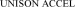 US (USPTO)/783600869COMMSCOPE TECHNOLOGIES LLCCANCELLED - SECTION 8Goods & Services009 - Telecommunication equipments, namely radio frequency hubs, optical hubs, multiplexers, and termination equipment for telecommunication networks; computer hardware and software for monitoring and optimizing radio, cellular, mobile, wireless or cordless telecommunication networks, network statistical analysis, frequency allocation, traffic control and network parameter management
___172.ACCEL CAPITALn/aUS (USPTO)/7823030636Accel Capital, LLCABANDONED - AFTER INTER-PARTES DECISIONGoods & Services036 - Real estate loan brokering, processing and funding services
___173.ACCELERECORDSn/aUS (USPTO)/751417599Accelerated Christian Education, Inc.CANCELLED - SECTION 8Goods & Services009 - computer programs for school recordkeeping
___174.ACCELETRONICSn/aUS (USPTO)/7504051010, 37ACCELETRONICS, INC.ABANDONED-FAILURE TO RESPOND OR LATE RESPONSEGoods & Services010 - medical radiotherapy care equipment, namely linear accelerators, diagnostics (simulators), expert system and related capitol equipment (BEDS)
037 - purchase and sales, refurbishing, rebuilding, servicing with parts and labor, installing and deinstalling
___175.ACCELEXPLORERn/aUS (USPTO)/783090969AccelChip, Inc.ABANDONED - NO STATEMENT OF USE FILEDGoods & Services009 - Computer software for electronic design automation
___176.ACCELGRAPHICSn/aUS (USPTO)/746048669AccelGraphics, Inc.CANCELLED - SECTION 8Goods & Services009 - computer graphics accelerators
___177.ACCELISTATIONn/aUS (USPTO)/785403789ACCELITEC, INC.ABANDONED - NO STATEMENT OF USE FILEDGoods & Services009 - Computer terminals and computer software for the control, tracking, transmission, processing and authentication of consumer identity and payment methods for use in electronic commercial transactions that may be made via a global electronic payment network; and radio-frequency identification transponders and electronic machines for dispensing, maintaining and authorizing use of radio-frequency identification transponders
___178.ACCELL-SAVANTn/aUS (USPTO)/7533388910HOLOGIC, INC.CANCELLED - SECTION 8Goods & Services010 - medical diagnostic equipment, namely, automated absorbance microscopy-based image cytometer
___179.ACCELL2 PUTTYn/aUS (USPTO)/788754395, 10IsoTis OrthoBiologics, Inc.ABANDONED - NO STATEMENT OF USE FILEDGoods & Services005 - SURGICAL IMPLANTS TO PROMOTE BONE REGENERATION COMPRISING LIVING TISSUE; LIVING TISSUE REGENERATION MEMBRANES; BONE IMPLANTS COMPRISING LIVING TISSUE TO BE USED IN ORTHOPEDIC, RECONSTRUCTIVE, NEUROSURGICAL, AND PERIODONTAL BONE GRAFTING PROCEDURES; CARRIER MEDIA FOR IMPLANTS NAMELY, POLOXAMERS, BLOCK COPOLYMERS, POLY (OXYALKYLENE) BLOCK COPOLYMERS, POLOXAMERS DISPERSED IN SOLVENT, BLOCK COPOLYMERS DISPERSED IN SOLVENT, POLY (OXYALKYLENE) BLOCK COPOLYMERS DISPERSED IN SOLVENT, SOLD AS AN INTEGRAL COMPONENT OF BONE REGENERATION ALLOGRAFT TISSUE
010 - SURGICAL IMPLANTS, NAMELY, BONE IMPLANTS COMPRISED OF ARTIFICIAL MATERIALS
___180.CONEXON ACCELn/aUS (USPTO)/780681809, 16, 38, 42Interactive Enterprise Limited, TheCANCELLED - SECTION 8Goods & Services009 - Computer hardware; computer software and computer programs, namely, computer middleware and programs used to connect residential and business subscribers and end users to interactive services in broadband communications networks such as cable networks, telephony and DSL networks, wireless networks, optical networks for use by network operators in the provision to subscribers or for use by subscribers of telecommunications services and media services, namely, interactive telecommunications services; apparatus for recording transmission or reproduction of sound or images, namely, television, video tape player and telephone equipment, namely, telephones, telephone switches, caller identification boxes; integrated voice response hardware, video conferencing hardware, and auto dialers; blank magnetic data carriers and blank recordable computer discs; pre-recorded magnetic data carriers and computer discs featuring computer programs used to connect residential and business subscribers and end users to interactive services in broadband communications networks such as cable networks, telephony and DSL networks, wireless networks, and optical networks; data processing equipment, namely, computers, communications servers and computer workstations comprising web servers, mail servers, authentication servers, network administration servers, content services servers, and business and operations support servers; computers; telephone apparatus and equipment, namely, set top boxes, cable modems, and mobile phones; facsimile machines; telephone answering machines
016 - Printed matter in the nature of pamphlets, booklets, brochures, users manuals, installations manuals, teaching and training manuals and materials, all on the subject of broadband communications services provisioning and activation for use by subscribers of services provided by a network operator and for use by network operators; printed paper publications in the nature of pamphlets, booklets, brochures, users manuals, installations manuals, teaching and training manuals and materials, all on the subject of broadband communications services provisioning and activation, and printed business forms
038 - TELECOMMUNICATIONS SERVICES, NAMELY, ELECTRONIC TRANSMISSION OF MESSAGES, IMAGES AND DATA USING CABLE, WIRELESS, MOBILE COMMUNICATIONS AND FIXED-LINE TELEPHONE SIGNALS
042 - COMPUTER PROGRAMMING FOR OTHERS; COMPUTER CONSULTANCY SERVICES; COMPUTER-RELATED SERVICES, NAMELY INSTALLATION, MAINTENANCE AND UPGRADE OF COMPUTER SOFTWARE FOR NETWORK OPERATOR AND SUBSCRIBER TELEPHONE AND COMMUNICATIONS SYSTEMS
___181.DO YOU ACCELLn/aUS (USPTO)/789391065, 10IsoTis OrthoBiologics, Inc.ABANDONED - NO STATEMENT OF USE FILEDGoods & Services005 - TISSUE REGENERATION MEMBRANES; IMPLANTABLE LIVING TISSUE; AND BONE IMPLANTS COMPRISED OF LIVING TISSUE
010 - SURGICAL IMPLANTS, NAMELY, BONE IMPLANTS COMPRISED OF ARTIFICIAL MATERIALS; CARRIER MEDIA FOR IMPLANTS NAMELY, POLOXAMERS, BLOCK COPOLYMERS, POLY (OXYALKYLENE) BLOCK COPOLYMERS, POLOXAMERS DISPERSED IN SOLVENT, BLOCK COPOLYMERS DISPERSED IN SOLVENT, POLY (OXYALKYLENE) BLOCK COPOLYMERS DISPERSED IN SOLVENT, SOLD AS AN INTEGRAL COMPONENT OF BONE REGENERATION TISSUE PRODUCT
___182.EQUIFAX ACCELn/aUS (USPTO)/766102649Equifax Inc.ABANDONED-FAILURE TO RESPOND OR LATE RESPONSEGoods & Services009 - Computer platform for use by others featuring software in the field of fulfillment, credit processing, risk analysis, identity verification, non-regulated and consumer reporting-agency data analysis, demographic analysis, credit risk modeling and analytics, credit reporting, credit letter generation, credit score and hypothetical credit score decisioning and analysis, credit marketing and account management
___183.ACCEL & DESIGNn/aUS (USPTO)/758323577, 9, 10, 40, 42ACCEL INSTRUMENTS GmbHABANDONED - AFTER EX PARTE APPEALGoods & Services007 - MACHINES FOR THE CHEMICAL AND PHARMACEUTICAL INDUSTRIES, NAMELY HIGH AND OPEN GRADIENT MAGNETIC SEPARATION MACHINES FOR MAGNETIC SEPARATION OF CHEMICALS AND ORES; MACHINES FOR THE INDUSTRY OF ELECTRICAL ENGINEERING, NAMELY ELECTRON BEAM AND TUNGSTEN-INERT-GAS WELDING MACHINES; SUPERCONDUCTING MAGNETIC ENERGY STORAGE MACHINES TO PROVIDE POWER QUALITY OR UNINTERRUPTABLE POWER SUPPLY; SUPERCONDUCTING AND NORMAL CONDUCTING PARTICLE ACCELERATORS AND X-RAY GENERATORS FOR USE IN THE MEDICAL, PHARMACEUTICAL, ENGINEERING AND CHEMICAL INDUSTRIES; EXTREME ULTRA-VIOLET SOURCES FOR USE IN THE MEDICAL, PHARMACEUTICAL, ENGINEERING AND CHEMICAL INDUSTRIES, NAMELY SYNCHROTRON RADIATION MACHINES AND FREE ELECTRON LASER MACHINES FOR PARTICLE ACCELERATION AND X-RAY GENERATION; ELECTRIC MOTORS FOR MACHINES; ENGINES NOT FOR LAND VEHICLES, NAMELY SUPERCONDUCTING MOTORS COMPRISING SUPERCONDUCTING MATERIAL FOR STATOR AND/OR MOTOR COILS
009 - VACUUM BRAZING AND ANNEALING FURNACES FOR LABORATORY EXPERIMENTS; DEVICES FOR CONTROLLING ELECTRONIC CURRENTS, NAMELY, REACTIVE, RESISTIVE OR MIXED TYPE FAULT CURRENT LIMITORS; NORMAL AND SUPERCONDUCTING PARTICLE ACCELERATORS, PULSED AND CONTINUOUS CAVITIES, COUPLERS WINDOWS AND SOURCES FOR PARTICLE ACCELERATORS, CIRCULAR AND LINEAR PARTICLE ACCELERATORS; SUPERCONDUCTING DIPOLE, QUADRUPOLE AND HEXAPOLE MAGNETS FOR PARTICLE ACCELERATORS, FOCUSING MAGNETS, BATH-COOLED MAGNETS, GYROTRON MAGNETS, SPECTROMETER MAGNETS, MAGNETS WITH INTEGRATED CRYO-COOLERS, ACCELERATOR MAGNETS, DETECTOR MAGNETS, SOLENOID MAGNETS, CRYOGEN-FREE MAGNETS, BEAM LINE MAGNETS, NORMAL CONDUCTING AND SUPERCONDUCTING MAGNETS FOR CRYSTAL GROWTH AND MAGNETIC SEPARATION, SUPERCONDUCTING MAGNETS COMPOSED FOR MULTIPOLES AND SOLENOIDS FOR ENERGY STORAGE, ELECTRONIC PARTICLE DETECTORS, SUPERCONDUCTING HEXAPOLE MAGNETS, CRYOSYSTEMS CONSISTING OF CRYOSTATS, WIGGLERS, UNDULATOR MAGNETS, ELECTRON RADAR GUNS, ELECTRONIC RADIO-FREQUENCY COUPLERS FOR RADIO-FREQUENCY WINDOWS FOR ENERGIZING PARTICLE ACCELERATORS, ELEMENTARY ELECTRONIC PARTICLE DETECTORS, COIL SYSTEMS FOR PARTICLE DETECTORS, CONSISTING PRIMARILY OF MAGNETS, OPTICAL FILTERS, ELECTRONIC BEAM PROFILE MONITORS, ELECTRONIC BEAM STOPS FOR STOPPING ACCELERATED PARTICLES; ALL-METAL AND ELASTOMER SEALED AUTOMATIC VALVES, HE-LEAK DETECTORS FOR DETECTING POSSIBLE LEAKS IN VACCUUM VESSELS; TEST CHAMBERS FOR LABORATORY USE, NAMELY, VACUUM DUCTS FOR PROTON/ION SYNCHROTRON, ULTRA HIGH VACUUM DIPOLE AND QUADRUPOLE CHAMBERS, CERAMIC CHAMBERS FOR KICKERS, PLASMA PROCESS CHAMBERS, VACUUM CHAMBERS, ULTRA HIGH VACUUM MONOCHROMATOR CHAMBER, ULTRA HIGH VACUUM PHOTON ABSORBER CHAMBER, COLLIMATOR BELLOW FLAT ABSORBER CHAMBERS, ULTRA HIGH VACUUM PHOTO BELLOW FLAT ABSORBER CHAMBERS, AND CROTCH CHAMBERS, PARTICLE AND OPTICAL/X-RAY BEAMLINES WITH EXPERIMENTAL STATIONS, CRYOSTATS, NAMELY CRYOGENIC HOUSING
010 - SURGICAL, MEDICAL, DENTAL AND VETERINARY APPARATUS AND INSTRUMENTS, NAMELY, APPARATUS FOR THERAPY AND DIAGNOSIS, NAMELY PROTON AND ION THERAPY APPARATUS AND PARTS THEREFOR, NAMELY SUPERCONDUCTING CYCLOTRONS FOR UP TO 250 MEV PROTON THERAPY WITH SCATTERING AND/OR SCANNING MODE FOR MEDICAL TREATMENT OF CANCER AND DIAGNOSIS OF CANCER; PROTON/ION SYNCHROTRONS LIKE FAST CYCLING SYNCHROTRONS FOR MEDICAL TREATMENT OF CANCER AND DIAGNOSIS OF CANCER; COMPLETE PROTON/ION THERAPY FACILITIES, NAMELY THE ACCELERATOR, DEGRADER, BEAMLINES, CAVITIES, FIXED BEAMS, PATIENT ENVIRONMENT, COOLING REFRIGERATORS, HIGH VOLTAGE AND RADIOFREQUENCY POWER SUPPLIES EXTREME ULTRA-VIOLET SOURCES FOR USE IN THE MEDICAL INDUSTRIES FOR CANCER TREATMENT; NAMELY SYNCHROTRON RADIATION MACHINES AND FREE ELECTRON LASER MACHINES
040 - TREATMENT OF MATERIALS, NAMELY IRON BASE METAL TREATMENT, STEEL AND CAST IRON METAL TREATMENT; NONFERROUS METAL TREATMENT; NON-METALLIC INORGANIC MATERIAL TREATMENT, NAMELY CERAMIC GLAZING, GLASS ETCHING, GLASS BLOWING, GLASS TINTING; MANUFACTURE TO THE ORDER AND SPECIFICATION OF OTHERS OF PLASTICS; THERMOPLASTICS, PLASTICS WITH FLUORINE, PLASTICS WITH THERMOSETS, CELLULAR PLASTICS AND ELASTOMERS; MATERIAL TREATMENT USING JOINING TECHNOLOGY, NAMELY WELDING, SOLDERING AND BRAZING OF MEDICAL-RELATED MATERIALS; ADHESIVE BONDING OF MEDICAL-RELATED MATERIALS; CONNECTION WITH FORCE TRANSMISSION BY FRICTION, PINNED AND TAPER PINNED JOINTS; APPLICATION OF COATING OF NV-FILMS ON COPPER CAVITIES; HIGH TEMPERATURE VACUUM BRAZING OF NIOBIUM WITH STAINLESS STEEL; EB WELDING OF NIOBIUM; EB WELDING OF COPPER TO COPPER; EB WELDING OF STAINLESS STEEL TO STAINLESS STEEL; VACUUM BRAZING COPPER AND NIOBIUM TO CERAMIC; THERMAL TREATMENT OF MATERIALS; METAL TREATMENTS, NAMELY COPPER, TITAMIUM, NIOBIUM, STAINLESS STEEL, CIRCONIUM, TREATMENT OF AUSTENITIC STEELS, ALUMINUM AND ALUMINUM ALLOYS, COPPER AND COPPER ALLOYS, NIOBIUM, TITANIUM, BERYLLIUM AND BERYLLIUM ALLOYS, HIGH TEMPERATURE RESISTANT MATERIALS, LIKE INCONEL AND CERAMIC MATERIAL, NAMELY A1203 OR MACOR; PROTOTYPE FABRICATION OF NEW PRODUCTS FOR OTHERS; CUSTOM MANUFACTURE OF SOLENOIDAL MAGNETS ACCORDING TO THE CUSTOMERS MAGNETIC AND GEOMETRICAL REQUIREMENTS
042 - COMPUTER PROGRAMMING FOR OTHERS AND PROCESSING CONTROL FOR OTHERS; NAMELY FOR PARTICLE ACCELERATORS, X-RAY GENERATORS AND COMPONENTS THEREOF; ENGINEERING AND ARCHITECTURAL DESIGN SERVICES FOR PLANNING OF, CONSTRUCTING AND INITIATING OF INDUSTRIAL SITES, RESEARCH INSTITUTIONS AND LABORATORIES, MEDICAL APPARATUS, PROCESSING EQUIPMENT, APPARATUS RELATING TO POWER AND NUCLEAR TECHNOLOGY; SYSTEM ENGINEERING SERVICES FOR HIGH PRECISION MACHINING, VACUUM BRAZING AND EB-WELDING OF SPECIAL MATERIALS COMPRISING STAINLESS STEEL, AL, CU, NB, TI AND BE; SURFACE CHEMISTRY; CLEAN- ROOM ASSEMBLY; DESIGN AND LAYOUT OF ACCELERATOR MODULES AND COMPONENTS BASED ON A CUSTOMER'S PARAMETER LIST; THERMAL ANALYSIS AND ELECTROMAGNETIC FIELD CALCULATIONS FOR PARTICLE ACCELERATORS, X-RAY GENERATORS AND COMPONENTS THEREOF; FABRICATION AND MANUFACTURING STUDIES IN THE FIELDS OF MEDICINE, PHARMACEUTICALS, ENGINEERING AND CHEMICALS; COMPUTER SOFTWARE SERVICES, NAMELY, INSTALLING AND MAINTAINING COMPUTER SOFTWARE, FINITE ELEMENT SOFTWARE FOR 3D ELECTROMAGNETIC DESIGN ANALYSIS AND SIMULATION; DESIGN OF THE MECHANICAL AMD MICROMECHANICAL COMPONENTS; APPLYING FINITE ELEMENT PROGRAM ADINA FOR 3D STRUCTURAL ANALYSIS FOR PARTICLE ACCELERATORS, X-RAY GENERATORS AND COMPONENTS THEREOF; APPLYING 3D AUTOCAD FOR STRUCTURAL DESIGN FOR PARTICLE ACCELERATORS, X-RAY GENERATORS AND COMPONENTS THEREOF; CRYOGENIC DESIGN FOR PARTICLE ACCELERATORS, X-RAY GENERATORS AND COMPONENTS THEREOF; CALCULATIONS FOR PARTICLE ACCELERATORS, X-RAY GENERATORS AND COMPONENTS THEREOF BASED ON HEAT CONDUCTING CODES; CRYOSTAT DESIGN OF PARTICLE ACCELERATORS, X-RAY GENERATORS AND COMPONENTS THEREOF FOR LOW CRYOGEN CONSUMPTION; CRYOGEN SUPPLY SYSTEM DESIGN OF PARTICLE ACCELERATORS, X-RAY GENERATORS AND COMPONENTS THEREOF BY INTEGRATION OF MULTI-STORAGE CRYO-COOLERS OR CRYOGEN-FREE METALLIC MATERIALS; COMPLETE DESIGN FROM SCRATCH OF PARTICLE ACCELERATORS, X-RAY GENERATORS AND COMPONENTS THEREOF; COMPLETE DESIGN AND TESTING, INCLUDING MAGNETIC FIELD MEASUREMENTS AT LIQUID HELIUM TEMPERATURE AND COMMISSIONING AT THE CUSTOMER'S SITE; VACUUM TEST EQUIPMENT SERVICE; NAMELY LEAK TESTING; ANALYTICAL DESIGN OF LARGESCALE FUSION MAGNETS; MATERIAL TESTING
___184.ACCEL-A-WRITER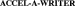 US (USPTO)/741221489XANTE CORPORATIONCANCELLED - SECTION 8Goods & Services009 - printer controller boards
___185.ACCEL-A-WRITERn/aUS (USPTO)/782936859Xante CorporationCANCELLED - SECTION 8Goods & Services009 - laser printers and parts therefor
___186.ACCELE-CHARGERn/aUS (USPTO)/7850957728MATTEL, INC.ABANDONED-FAILURE TO RESPOND OR LATE RESPONSEGoods & Services028 - TOYS, GAMES AND PLAYTHINGS
___187.ACCELEPORT RASn/aUS (USPTO)/754940999DIGI INTERNATIONAL INC.CANCELLED - SECTION 8Goods & Services009 - Computer Network Connectivity Hardware and Software
___188.ACCELL BIOFUSEn/aUS (USPTO)/782229715, 10ISOTIS ORTHOBIOLOGICS, INC.ABANDONED - NO STATEMENT OF USE FILEDGoods & Services005 - Tissue regeneration membranes; implantable living tissue; and bone implants comprised of living tissue
010 - Surgical implants, namely, bone implants comprised of artificial materials; carrier media for implants namely, poloxamers, block copolymers, poly(oxyalkylene) block copolymers, poloxamers dispersed in solvent, block copolymers dispersed in solvent, poly(oxyalkylene) block copolymers dispersed in solvent, sold as an integral component of bone regeneration allograft tissue
___189.AXEL'SMARTMATEn/aUS (USPTO)/756321889Axel J, Societe en CommanditeABANDONED - NO STATEMENT OF USE FILEDGoods & Services009 - Apparatus for metering and dosing colorants, pigments and paints
___190.EVERLOCK AXLESn/aUS (USPTO)/7636046928SPIRALOCK CORPORATIONCANCELLED - SECTION 8Goods & Services028 - in-line skates and parts therefor; and axles for in-line skates
___191.GRIND KING AXLn/aUS (USPTO)/7807693528CASSEL, DONALDCANCELLED - SECTION 8Goods & Services028 - SPORTING GOODS, NAMELY SKATEBOARDS, SKATEBOARD TRUCKS AND SKATEBOARD ACCESSORIES CONSISTING OF RISERS, BEARINGS, AXLES AND MOUNTING HARDWARE THEREFORE
___192.AC-SELL-E-RATERn/aUS (USPTO)/7305294416Great American Insurance CompanyCANCELLED - SECTION 8Goods & Services016 - PAMPHLETS FOR COMPUTING INSURANCE PREMIUMS
___193.ACCEL-A-GRAPHIXn/aUS (USPTO)/750131139Xante CorporationCANCELLED - SECTION 8Goods & Services009 - printer controller cards for black and white and color printers
___194.ACCELL CONNEXUSn/aUS (USPTO)/784232375, 10IsoTis OrthoBiologics, Inc.CANCELLED - SECTION 8Goods & Services005 - TISSUE REGENERATION MEMBRANES; IMPLANTABLE LIVING TISSUE; AND BONE IMPLANTS COMPRISED OF LIVING TISSUE
010 - SURGICAL IMPLANTS, NAMELY, BONE IMPLANTS COMPRISED OF ARTIFICIAL MATERIALS; CARRIER MEDIA FOR IMPLANTS NAMELY, POLOXAMERS, BLOCK COPOLYMERS, POLY(OXYALKYLENE) BLOCK COPOLYMERS, POLOXAMERS DISPERSED IN SOLVENT, BLOCK COPOLYMERS DISPERSED IN SOLVENT, POLY(OXYALKYLENE) BLOCK COPOLYMERS DISPERSED IN SOLVENT, SOLD AS AN INTEGRAL COMPONENT OF BONE REGENERATION TISSUE PRODUCT
___195.ACCELL2 CRUNCHYn/aUS (USPTO)/788754585, 10IsoTis OrthoBiologics, Inc.ABANDONED - NO STATEMENT OF USE FILEDGoods & Services005 - SURGICAL IMPLANTS TO PROMOTE BONE REGENERATION COMPRISING LIVING TISSUE; LIVING TISSUE REGENERATION MEMBRANES; BONE IMPLANTS COMPRISING LIVING TISSUE TO BE USED IN ORTHOPEDIC, RECONSTRUCTIVE, NEUROSURGICAL, AND PERIODONTAL BONE GRAFTING PROCEDURES; CARRIER MEDIA FOR IMPLANTS NAMELY, POLOXAMERS, BLOCK COPOLYMERS, POLY (OXYALKYLENE) BLOCK COPOLYMERS, POLOXAMERS DISPERSED IN SOLVENT, BLOCK COPOLYMERS DISPERSED IN SOLVENT, POLY (OXYALKYLENE) BLOCK COPOLYMERS DISPERSED IN SOLVENT, SOLD AS AN INTEGRAL COMPONENT OF BONE REGENERATION ALLOGRAFT TISSUE
010 - SURGICAL IMPLANTS, NAMELY, BONE IMPLANTS COMPRISED OF ARTIFICIAL MATERIALS
___196.ACCELLION ADAMSn/aUS (USPTO)/765195649, 42Accellion,Inc.ABANDONED-FAILURE TO RESPOND OR LATE RESPONSEGoods & Services009 - Computer software for use in detaching and uploading email attachments from digital mail servers; computer software for use in storing, managing, searching and delivering email attachments via computer communications network; downloadable computer software supplied from electronic databases or though the global communications network and for use in detaching and uploading email attachments from digital mail servers and for storing, managing, searching and delivering of digital data and applications via computer communications network; multi-media CD-ROM and downloadable software for use in detaching and uploading email attachments from digital mail servers and for storing, managing, transferring, searching and delivering of digital data and applications; computer software that assist and enables the backup, recovery, migration, storage and retrieval of data on personal computers, servers and other electronic appliances; electronic data storage devices and software used to manage the storage of and access to data stored on such devices
042 - Computer services; namely data backup and recovery services; providing services which cause email attachments to be extracted from a distributed network of mail servers and stored on a global file storage system for subsequently retrieval via the intranet or internet; computer software consultation; technical support, namely monitoring network systems, providing backup services for data storage; providing services for implementation and integration of computer software
___197.ACCELLION GREEN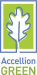 US (USPTO)/774680369Accellion, Inc.CANCELLED - SECTION 8Goods & Services009 - Computer software for the purpose of transmitting, delivering, securing, storing, managing, and authenticating electronic files, including text, audio, video, and graphics images for person-to-person and inter-computing file transfers
___198.AXCEL PHOTONICSn/aUS (USPTO)/762063669AXCEL PHOTONICS, INC.CANCELLED - SECTION 8Goods & Services009 - Semiconductor optoelectronic chips and chip assemblies consisting primarily of semiconductor optoelectronic chips for optical communication
___199.THE ACCELL CODEn/aUS (USPTO)/789390975, 10IsoTis OrthoBiologics, Inc.ABANDONED - NO STATEMENT OF USE FILEDGoods & Services005 - TISSUE REGENERATION MEMBRANES; IMPLANTABLE LIVING TISSUE; AND BONE IMPLANTS COMPRISED OF LIVING TISSUE
010 - SURGICAL IMPLANTS, NAMELY, BONE IMPLANTS COMPRISED OF ARTIFICIAL MATERIALS; CARRIER MEDIA FOR IMPLANTS NAMELY, POLOXAMERS, BLOCK COPOLYMERS, POLY (OXYALKYLENE) BLOCK COPOLYMERS, POLOXAMERS DISPERSED IN SOLVENT, BLOCK COPOLYMERS DISPERSED IN SOLVENT, POLY (OXYALKYLENE) BLOCK COPOLYMERS DISPERSED IN SOLVENT, SOLD AS AN INTEGRAL COMPONENT OF BONE REGENERATION TISSUE PRODUCT
___200.AXELLE FINE ARTSn/aUS (USPTO)/7453465716Axelle Fine Arts, Ltd.ABANDONED - NO STATEMENT OF USE FILEDGoods & Services016 - original oil paintings, original and limited graphic art reproductions, and books concerning artists' works and other fine arts products, namely art and craft watercolor paint kits, posters, etching
___201.CLEARGLIDE ACCELn/aUS (USPTO)/7619918110JOHNSON & JOHNSONABANDONED - NO STATEMENT OF USE FILEDGoods & Services010 - medical device, namely, a kit containing a precision bipolar ligator, vessel dissector, and ultra-retractor
___202.EHPT ACCELERATERn/aUS (USPTO)/757806739, 38Ericsson Hewlett-Packard Telecommunications ABABANDONED-FAILURE TO RESPOND OR LATE RESPONSEGoods & Services009 - COMPUTERS; COMPUTER SOFTWARE (RECORDED)
038 - TELECOMMUNICATIONS
___203.AXLE BY K. YOSHIOn/aUS (USPTO)/7410783225NEW BOYS, INC.ABANDONED - NO STATEMENT OF USE FILEDGoods & Services025 - men's clothing; namely, shirts, sweaters, pants and shorts
___204.AXLE BY K. YOSHIOn/aUS (USPTO)/7410783325NEW BOYS, INC.CANCELLED - SECTION 8Goods & Services025 - men's clothing; namely, shirts, sweaters, pants and shorts
___205.HOW DO YOU ACCELLn/aUS (USPTO)/789390825, 10IsoTis OrthoBiologics, Inc.ABANDONED - NO STATEMENT OF USE FILEDGoods & Services005 - TISSUE REGENERATION MEMBRANES; IMPLANTABLE LIVING TISSUE; AND BONE IMPLANTS COMPRISED OF LIVING TISSUE
010 - SURGICAL IMPLANTS, NAMELY, BONE IMPLANTS COMPRISED OF ARTIFICIAL MATERIALS; CARRIER MEDIA FOR IMPLANTS NAMELY, POLOXAMERS, BLOCK COPOLYMERS, POLY (OXYALKYLENE) BLOCK COPOLYMERS, POLOXAMERS DISPERSED IN SOLVENT, BLOCK COPOLYMERS DISPERSED IN SOLVENT, POLY (OXYALKYLENE) BLOCK COPOLYMERS DISPERSED IN SOLVENT, SOLD AS AN INTEGRAL COMPONENT OF BONE REGENERATION TISSUE PRODUCT
___206.SPEEDFIGHTER AXELn/aUS (USPTO)/7621181328Buildup Entertainment Co., Ltd.ABANDONED-FAILURE TO RESPOND OR LATE RESPONSEGoods & Services028 - Toys, games and playthings, namely dolls and doll accessories, robots, toy action figures and accessories therefor, toy action figure kits and parts thereof, toy weapons; action skill games, board games; hand-held computer games and accessories; stuffed toys, plush toys, puppets; jigsaw puzzles, activity puzzles; toy vehicles and accessories therefor; balloons, flying discs, inflatable toys, kites
___207.SPEEDFIGHTER AXELn/aUS (USPTO)/7518725128Buildup Entertainment, Co., Ltd.ABANDONED - NO STATEMENT OF USE FILEDGoods & Services028 - stuffed toys, dolls, toy actions figures and accessories therefor, toy action figure kits and parts thereof, toy weapons, action skill games, board games, hand held units for playing electronic games, flying discs, kites, inflatable toy figures, jigsaw puzzles, and balloons, hobby craft sets for making toy figures, toy vehicles and toy armor
___208.SPEEDFIGHTER AXELn/aUS (USPTO)/762118149Buildup Entertainment Co., Ltd.ABANDONED-FAILURE TO RESPOND OR LATE RESPONSEGoods & Services009 - Prerecorded video tapes, CD-ROMs, DVDs and motion picture films, all featuring live, cartoon or animated characters
___209.SPEEDFIGHTER AXELn/aUS (USPTO)/751548409Buildup Entertainment, Co., Ltd.ABANDONED - NO STATEMENT OF USE FILEDGoods & Services009 - pre-recorded video tapes, CD-ROMs, digital video disks and motion picture films all featuring live, cartoon or animated characters; video game cassettes and computer game cartridges
___210.ACCELL PUTTY W RPMn/aUS (USPTO)/788754695, 10IsoTis OrthoBiologics, Inc.ABANDONED - NO STATEMENT OF USE FILEDGoods & Services005 - SURGICAL IMPLANTS TO PROMOTE BONE REGENERATION COMPRISING LIVING TISSUE; LIVING TISSUE REGENERATION MEMBRANES; BONE IMPLANTS COMPRISING LIVING TISSUE TO BE USED IN ORTHOPEDIC, RECONSTRUCTIVE, NEUROSURGICAL, AND PERIODONTAL BONE GRAFTING PROCEDURES; CARRIER MEDIA FOR IMPLANTS NAMELY, POLOXAMERS, BLOCK COPOLYMERS, POLY (OXYALKYLENE) BLOCK COPOLYMERS, POLOXAMERS DISPERSED IN SOLVENT, BLOCK COPOLYMERS DISPERSED IN SOLVENT, POLY (OXYALKYLENE) BLOCK COPOLYMERS DISPERSED IN SOLVENT, SOLD AS AN INTEGRAL COMPONENT OF BONE REGENERATION ALLOGRAFT TISSUE
010 - SURGICAL IMPLANTS, NAMELY, BONE IMPLANTS COMPRISED OF ARTIFICIAL MATERIALS
___211.ACSLXTREME OPTIMUMn/aUS (USPTO)/784385209The AEgis Technologies Group, Inc.CANCELLED - SECTION 8Goods & Services009 - Computer software for use in simulating dynamic systems
___212.ACSLXTREME OPTIMUMn/aUS (USPTO)/784385239The AEgis Technologies Group, Inc.CANCELLED - SECTION 8Goods & Services009 - Computer software for use in simulating dynamic systems
___213.QUICK VISION ACCELn/aUS (USPTO)/762596169Mitutoyo CorporationABANDONED - NO STATEMENT OF USE FILEDGoods & Services009 - CNC VISION MEASURING SYSTEM, NAMELY, COMPUTER HARDWARE AND NON-CONTACT COORDINATE MEASURING MACHINE FOR LOCATING, IDENTIFYING, MEASURING AND INSPECTING OBJECTS; AND COMPUTER PROGRAMS FOR USE THEREWITH
___214.QUICK VISION ACCELn/aUS (USPTO)/762631899Mitutoyo CorporationABANDONED - NO STATEMENT OF USE FILEDGoods & Services009 - CNC VISION MEASURING SYSTEM, NAMELY, COMPUTER HARDWARE AND NON-CONTACT COORDINATE MEASURING MACHINE FOR LOCATING, IDENTIFYING, MEASURING AND INSPECTING OBJECTS; AND COMPUTER PROGRAMS FOR USE THEREWITH
___215.ACCELERANT SERVICESn/aUS (USPTO)/7619531936NATIONAL PROCESSING SERVICES, INC.ABANDONED - NO STATEMENT OF USE FILEDGoods & Services036 - BANKING SERVICES
___216.DOCUMENTUM ACCELERAn/aUS (USPTO)/750575299Documentum, Inc.ABANDONED - AFTER PUBLICATIONGoods & Services009 - computer software for use in the field of document management and user manuals supplied as a unit
___217.WHERE DO YOU ACCELLn/aUS (USPTO)/789390915, 10IsoTis OrthoBiologics, Inc.ABANDONED - NO STATEMENT OF USE FILEDGoods & Services005 - TISSUE REGENERATION MEMBRANES; IMPLANTABLE LIVING TISSUE; AND BONE IMPLANTS COMPRISED OF LIVING TISSUE
010 - SURGICAL IMPLANTS, NAMELY, BONE IMPLANTS COMPRISED OF ARTIFICIAL MATERIALS; CARRIER MEDIA FOR IMPLANTS NAMELY, POLOXAMERS, BLOCK COPOLYMERS, POLY (OXYALKYLENE) BLOCK COPOLYMERS, POLOXAMERS DISPERSED IN SOLVENT, BLOCK COPOLYMERS DISPERSED IN SOLVENT, POLY (OXYALKYLENE) BLOCK COPOLYMERS DISPERSED IN SOLVENT, SOLD AS AN INTEGRAL COMPONENT OF BONE REGENERATION TISSUE PRODUCT
___218.ACCELECHARGED SERIESn/aUS (USPTO)/7874722628MATTEL, INC.ABANDONED - NO STATEMENT OF USE FILEDGoods & Services028 - TOYS, GAMES AND PLAYTHINGS, NAMELY, TOY VEHICLES AND ACCESSORIES THEREFOR
___219.AGJ ACCEL GEAR JEANSn/aUS (USPTO)/7528909425TECH-NET AMERICA, INC.ABANDONED-FAILURE TO RESPOND OR LATE RESPONSEGoods & Services025 - clothing or apparel
___220.ACCELEPORT RAS FAMILYn/aUS (USPTO)/754943219DIGI INTERNATIONAL INC.CANCELLED - SECTION 8Goods & Services009 - Computer Network Connectivity Hardware and Computer Network Connectivity Software
___221.ACCELL TBM REINFORCEDn/aUS (USPTO)/788671515, 10IsoTis OrthoBiologics, Inc.ABANDONED - NO STATEMENT OF USE FILEDGoods & Services005 - SURGICAL IMPLANTS TO PROMOTE BONE REGENERATION COMPRISING LIVING TISSUE; LIVING TISSUE REGENERATION MEMBRANES; BONE IMPLANTS COMPRISING LIVING TISSUE TO BE USED IN ORTHOPEDIC, RECONSTRUCTIVE, NEUROSURGICAL, AND PERIODONTAL BONE GRAFTING PROCEDURES
010 - SURGICAL IMPLANTS, NAMELY, BONE IMPLANTS COMPRISED OF ARTIFICIAL MATERIALS, NAMELY, POLYETHYLENE GLYCOL TERAPHALATE AND POLYBUTYLENE TERAPHALATE
___222.ACCELLION EDGEMANAGERn/aUS (USPTO)/780822239Accellion, Inc.CANCELLED - SECTION 8Goods & Services009 - Computer software for use in storing, managing, transferring, searching and delivering of digital data and applications via computer communications network; downloadable computer software supplied from electronic databases or through the global communications network and for use in storing, managing, transferring, searching and delivering of digital data and applications via computer communications network; telecommunication apparatus, namely, modems to enable connections to databases and the global communication network; multi-media CD-ROM and downloadable software for use in storing, managing, transferring, searching and delivering of digital data and applications
___223.AXCEL FINANCIAL CORP.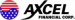 US (USPTO)/7745449736Kim, Daniel K.CANCELLED - SECTION 8Goods & Services036 - Mortgage banking services, namely, origination, acquisition, servicing, securitization and brokerage of mortgage loans; Mortgage brokerage
___224.AXEL CLOTHING COMPANYn/aUS (USPTO)/7856612225Will DroverABANDONED-FAILURE TO RESPOND OR LATE RESPONSEGoods & Services025 - Clothing- mostly athletic such as pants and shirts
___225.AXCEL PHOTONICS DESIGNn/aUS (USPTO)/762063659AXCEL PHOTONICS, INC.ABANDONED-FAILURE TO RESPOND OR LATE RESPONSEGoods & Services009 - LASER MANUFACTURED SEMICONDUCTOR CHIPS AND CHIP ASSEMBLY APPARATUS
___226.AXLE'S EXTREME ADVENTUREn/aUS (USPTO)/7540088228Jones, Catherine G.ABANDONED - NO STATEMENT OF USE FILEDGoods & Services028 - Board Games
___227.ACCELERA MOBILE BROADBAND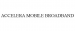 US (USPTO)/855264769, 42WILDFIRE.EXCHANGE, INC.ABANDONED - NO STATEMENT OF USE FILEDGoods & Services009 - Computer software for managing wireless networks and mobile broadband networks
042 - Software as a service (SAAS) services featuring software for managing wireless networks and mobile broadband networks; providing access to non-downloadable software for managing wireless networks and mobile broadband networks; consulting services in the field of managing wireless networks and mobile broadband networks
___228.ACCEL THE COMPUTER COMPANYn/aUS (USPTO)/743842549MANTECH SOLUTIONS CORPORATIONCANCELLED - SECTION 8Goods & Services009 - personal computers, namely personal computers comprised of hardware and user manuals
___229.AS AXEL SPRINGER VERLAG AGn/aUS (USPTO)/743444829, 16, 35, 38, 39, 41, 42Axel Springer Verlag AGCANCELLED - SECTION 8Goods & Services009 - 
016 - newspapers for general circulation, general feature magazine supplements to newspapers, general feature magazines, newsmagazines, art magazines, sports magazines, magazines for women, automotive magazines, radio and television program guides, medical magazines; books and paperback books; namely, books of fiction, science books, art books, children's books, advisory books, cookbooks, dictionaries, encyclopedias and non-fiction books on various subjects
035 - market research and analysis; advertisement management; photo agency services; namely, obtaining the use of copyrighted photographs; arranging for the purchase of televised events for others and the rights for radio, television, and film portions of events for use on sound and picture media; and arranging for the purchase of such rights for newspapers and magazines
038 - radio and television broadcasting
039 - transportation and delivery of publications; namely, newspapers, magazines, advertisement magazines, paperback books and books
041 - publication of newspapers, magazines, advertisement magazines, paperback books, and books; film production services; custom production and broadcasting of programs on videotext, teletext and viewdata
042 - news gathering and dissemination services, text archive services for third parties; namely, the collection and delivering of news; newspaper and magazine distributorship services; depression and offset printing for third parties; consulting services concerning the planning and operation of production technical facilities for printing shops; computer programming services
___230.TRIPLE TRANSAXLE TECHNOLOGYn/aUS (USPTO)/7570720928YOMEGA CORP.ABANDONED-FAILURE TO RESPOND OR LATE RESPONSEGoods & Services028 - YO-YOS; INTEGRAL YO-YO TECHNOLOGY
___231.ACCELERA HIRING FUNDAMENTALSn/aUS (USPTO)/783661989, 42Accelera CorporationABANDONED - NO STATEMENT OF USE FILEDGoods & Services009 - COMPUTER DATABASE MANAGEMENT SOFTWARE FOR USE IN THE FIELD OF EMPLOYEE ASSESSMENT, TRAINING, AND RECRUITMENT, USED TO AUTOMATE AND FACILITATE THE EMPLOYEE RECRUITING PROCESS, MANAGE AND TRACK INFORMATION REGARDING EMPLOYMENT CANDIDATES, PROVIDE EMPLOYEE ASSESSMENT AND MANAGEMENT TOOLS FOR EMPLOYERS, MANAGE ON-LINE EMPLOYEE TRAINING
042 - PROVIDING TEMPORARY USE OF ON-LINE NON-DOWNLOADABLE SOFTWARE FOR DATABASE MANAGEMENT IN THE FIELD OF EMPLOYEE ASSESSMENT, TRAINING AND RECRUITMENT, USED TO AUTOMATE AND FACILITATE THE EMPLOYEE RECRUITING PROCESS, MANAGE AND TRACK INFORMATION REGARDING EMPLOYMENT CANDIDATES, PROVIDE EMPLOYEE ASSESSMENT AND SURVEY TOOLS FOR EMPLOYERS, AND MANAGE ON-LINE EMPLOYEE TRAINING
___232.ACCELL - WE'VE GOT YOUR BACKn/aUS (USPTO)/789391025, 10IsoTis OrthoBiologics, Inc.ABANDONED - NO STATEMENT OF USE FILEDGoods & Services005 - TISSUE REGENERATION MEMBRANES; IMPLANTABLE LIVING TISSUE; AND BONE IMPLANTS COMPRISED OF LIVING TISSUE
010 - SURGICAL IMPLANTS, NAMELY, BONE IMPLANTS COMPRISED OF ARTIFICIAL MATERIALS; CARRIER MEDIA FOR IMPLANTS NAMELY, POLOXAMERS, BLOCK COPOLYMERS, POLY (OXYALKYLENE) BLOCK COPOLYMERS, POLOXAMERS DISPERSED IN SOLVENT, BLOCK COPOLYMERS DISPERSED IN SOLVENT, POLY (OXYALKYLENE) BLOCK COPOLYMERS DISPERSED IN SOLVENT, SOLD AS AN INTEGRAL COMPONENT OF BONE REGENERATION TISSUE PRODUCT
___233.ACCELL BONE GRAFTING, NATURALLYn/aUS (USPTO)/771475165, 10IsoTis OrthoBiologics, Inc.ABANDONED-FAILURE TO RESPOND OR LATE RESPONSEGoods & Services005 - SURGICAL IMPLANTS TO PROMOTE BONE REGENERATION COMPRISING LIVING TISSUE; LIVING TISSUE REGENERATION MEMBRANES; BONE IMPLANTS COMPRISING LIVING TISSUE TO BE USED IN ORTHOPEDIC, RECONSTRUCTIVE, NEUROSURGICAL, AND PERIODONTAL BONE GRAFTING PROCEDURES; CARRIER MEDIA FOR IMPLANTS NAMELY, POLOXAMERS, BLOCK COPOLYMERS, POLY (OXYALKYLENE) BLOCK COPOLYMERS, POLOXAMERS DISPERSED IN SOLVENT, BLOCK COPOLYMERS DISPERSED IN SOLVENT, POLY (OXYALKYLENE) BLOCK COPOLYMERS DISPERSED IN SOLVENT, SOLD AS AN INTEGRAL COMPONENT OF BONE REGENERATION ALLOGRAFT TISSUE
010 - SURGICAL IMPLANTS, NAMELY, BONE IMPLANTS COMPRISED OF ARTIFICIAL MATERIALS
___234.ACCELLION CONFIDENTIAL DELIVERYn/aUS (USPTO)/780822189, 39Accellion, Inc.ABANDONED-FAILURE TO RESPOND OR LATE RESPONSEGoods & Services009 - Computer software for use in storing, managing, transferring, searching and delivering of digital data and applications via computer communications network; downloadable computer software supplied from electronic databases or though the global communications network and for use in storing, managing, transferring, searching and delivering of digital data and applications via computer communications network; telecommunication apparatus, namely, modems to enable connections to databases and the global communication network; multi-media CD-ROM and downloadable software for use in storing, managing, transferring, searching and delivering of digital data and applications
039 - Electronic storage of digital data, documents, information, images, messages and applications in the form of text
___235.AXELLE FINE ARTS WWW.AXELLE.COMn/aUS (USPTO)/7826576216Axelle Fine Arts, Ltd.ABANDONED-FAILURE TO RESPOND OR LATE RESPONSEGoods & Services016 - Original oil paintings, original and limited graphic art reproductions, and books concerning artists' works and other fine arts products, namely art and craft watercolor paint kits, posters, etchings
___236.ACCELERA NEXT GENERATION SELLINGn/aUS (USPTO)/783663189, 42Accelera CorporationABANDONED - NO STATEMENT OF USE FILEDGoods & Services009 - COMPUTER DATABASE MANAGEMENT SOFTWARE FOR USE IN THE FIELD OF EMPLOYEE ASSESSMENT, TRAINING, AND RECRUITMENT, USED TO AUTOMATE AND FACILITATE THE EMPLOYEE RECRUITING PROCESS, MANAGE AND TRACK INFORMATION REGARDING EMPLOYMENT CANDIDATES, PROVIDE EMPLOYEE ASSESSMENT AND MANAGEMENT TOOLS FOR EMPLOYERS, MANAGE ON-LINE EMPLOYEE TRAINING
042 - PROVIDING TEMPORARY USE OF ON-LINE NON-DOWNLOADABLE SOFTWARE FOR DATABASE MANAGEMENT IN THE FIELD OF EMPLOYEE ASSESSMENT, TRAINING AND RECRUITMENT, USED TO AUTOMATE AND FACILITATE THE EMPLOYEE RECRUITING PROCESS, MANAGE AND TRACK INFORMATION REGARDING EMPLOYMENT CANDIDATES, PROVIDE EMPLOYEE ASSESSMENT AND SURVEY TOOLS FOR EMPLOYERS, AND MANAGE ON-LINE EMPLOYEE TRAINING
___237.ACCELLION GLOBAL STORAGE EXPRESSn/aUS (USPTO)/780943239, 39Accellion, Inc.ABANDONED-FAILURE TO RESPOND OR LATE RESPONSEGoods & Services009 - Computer software for use in storing, managing, transferring, searching and delivering of digital data and applications via computer communications network; downloadable computer software supplied from electronic databases or though the global communications network and for use in storing, managing, transferring, searching and delivering of digital data and applications via computer communications network; telecommunication apparatus, namely, modems to enable connections to databases and the global communication network; multi-media CD-ROM and downloadable software for use in storing, managing, transferring, searching and delivering of digital data and applications
039 - Electronic storage of digital data, documents, information, images, messages and applications in the form of text
___238.ACCELLION GLOBAL SERVICE EXCHANGEn/aUS (USPTO)/780822209, 39Accellion, Inc.ABANDONED-FAILURE TO RESPOND OR LATE RESPONSEGoods & Services009 - Computer software for use in storing, managing, transferring, searching and delivering of digital data and applications via computer communications network; downloadable computer software supplied from electronic databases or though the global communications network and for use in storing, managing, transferring, searching and delivering of digital data and applications via computer communications network; telecommunication apparatus, namely, modems to enable connections to databases and the global communication network; multi-media CD-ROM and downloadable software for use in storing, managing, transferring, searching and delivering of digital data and applications.
039 - Electronic storage of digital data, documents, information, images, messages and applications in the form of text.
___239.ACCELL COMPRESSION RESISTANT MATRIXn/aUS (USPTO)/783869235, 10IsoTis OrthoBiologics, Inc.ABANDONED-FAILURE TO RESPOND OR LATE RESPONSEGoods & Services005 - SURGICAL IMPLANTS TO PROMOTE BONE REGENERATION; BONE IMPLANTS COMPRISING OF LIVING TISSUE AND SYNTHETIC MATERIALS; TISSUE REGENERATION MEMBRANES; BONE IMPLANTS TO BE USED IN ORTHOPEDIC, RECONSTRUCTIVE, NEUROSURGICAL, AND PERIODONTAL BONE GRAFTING PROCEDURES
010 - SURGICAL IMPLANTS TO PROMOTE BONE REGENERATION; BONE IMPLANTS COMPRISING OF SYNTHETIC MATERIALS AND MATERIALS DERIVED FROM BONE; TISSUE REGENERATION MEMBRANES; BONE IMPLANTS TO BE USED IN ORTHOPEDIC, RECONSTRUCTIVE, NEUROSURGICAL, AND PERIODONTAL BONE GRAFTING PROCEDURES
___240.ACCELERA PHARMACEUTICAL FUNDAMENTALSn/aUS (USPTO)/783663109, 42Accelera CorporationCANCELLED - SECTION 8Goods & Services009 - COMPUTER DATABASE MANAGEMENT SOFTWARE FOR USE IN THE FIELD OF EMPLOYEE ASSESSMENT, TRAINING, AND RECRUITMENT, USED TO AUTOMATE AND FACILITATE THE EMPLOYEE RECRUITING PROCESS, MANAGE AND TRACK INFORMATION REGARDING EMPLOYMENT CANDIDATES, PROVIDE EMPLOYEE ASSESSMENT AND MANAGEMENT TOOLS FOR EMPLOYERS, MANAGE ON-LINE EMPLOYEE TRAINING
042 - PROVIDING TEMPORARY USE OF ON-LINE NON-DOWNLOADABLE SOFTWARE FOR DATABASE MANAGEMENT IN THE FIELD OF EMPLOYEE ASSESSMENT, TRAINING AND RECRUITMENT, USED TO AUTOMATE AND FACILITATE THE EMPLOYEE RECRUITING PROCESS, MANAGE AND TRACK INFORMATION REGARDING EMPLOYMENT CANDIDATES, PROVIDE EMPLOYEE ASSESSMENT AND SURVEY TOOLS FOR EMPLOYERS, AND MANAGE ON-LINE EMPLOYEE TRAINING
___241.POWERFUL COLLABORATION ACCELERATES RESULTSn/aUS (USPTO)/7775274916, 36, 41, 42The Multiple Myeloma Research Foundation, Inc.ABANDONED - NO STATEMENT OF USE FILEDGoods & Services016 - Printed publications, namely, newsletters, patient brochures, and patient information packets composed of printed documents featuring information about charitable fundraising activities for the research, treatment and cure of multiple myeloma
036 - Charitable fundraising and fundraising services related to the treatment and cure of multiple myeloma, namely, fundraising by means of providing individuals with information and opportunity to make monetary donations; and providing medical grants to those researching the treatment and cure of multiple myeloma
041 - Organizing and conducting a running event the proceeds of which are donated to charity
042 - Medical and scientific research featuring the development of therapies and cures for multiple myeloma through scientific collaboration, accelerated research efforts, and the advancement of technologies; and providing on-line information about medical research on multiple myeloma via a global computer network
___242.PEAK SELECTn/aUS (USPTO)/7517759016Stuart Hall Company, Inc.CANCELLED - SECTION 8Goods & Services016 - notebooks
___243.SPEAK & SELLn/aUS (USPTO)/736630199SPEAK & SELL U.S.A., INC.CANCELLED - SECTION 8Goods & Services009 - COMBINATION AUDIO TAPE PLAYER AND LOW POWER AM RADIO TRANSMITTERS
___244.6-PAK SELECTIONn/aUS (USPTO)/746376789Allanson International Inc.ABANDONED-FAILURE TO RESPOND OR LATE RESPONSEGoods & Services009 - self-enclosed high output ballasts
___245.VALPAK SELECTIONS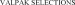 US (USPTO)/7764420516Valpak Direct Marketing Systems, Inc.CANCELLED - SECTION 8Goods & Services016 - Envelopes, brochures, booklets, pamphlets and coupon books which promote the goods and services of others
___246.PEAK SELECT SYSTEMn/aUS (USPTO)/789258159Sherwood Services AGABANDONED-FAILURE TO RESPOND OR LATE RESPONSEGoods & Services009 - Software for determining temperature from an infrared energy device
Scope of search: A search among more than 20 million secretary of state business records from all US states and Washington DC.Row nr.NameOwnersAddressCityStateCountry1.AKSEL, JOHNColumbusOHUS2.Aksel BuholmPalmerAKUS3.Aksel D FalkArodaVAUS4.Aksel Group Inc.New YorkNYUS5.Aksel Group, Inc.San FranciscoCAUS6.Aksel's HairstylingHonoluluHIUS7.Aksel G NordestgaardTacomaWAUS8.The Aksel Nielsen FoundationWestportMAUS9.A X LP.O. BOX 791GreenlandNHUS10.AXL6 Drake DrGreenlandNHUS11.Acsl500 Union St Ste 350SeattleWAUS12.Axels9505 Palo Alto StRancho CucamongaCAUS13.Axel's2540 Cleveland Ave NRosevilleMNUS14.Accel8039 Callaghan RdSan AntonioTXUS15.Accel1415 Lewisville Clemmons RdClemmonsNCUS16.Accel255 W Plaza DrMooresvilleNCUS17.Accel279 Warren C Coleman Blvd SConcordNCUS18.Axel's560 W 78th StChanhassenMNUS19.Accel11377 Markon DrGarden GroveCAUS20.Accel10251 N 35th AvePhoenixAZUS21.Axel's1318 Highway 10MendotaMNUS22.AxelsCharles BurrowsP.O. BOX 66LorettoMNUS23.ACCEL1526 Bluff StZanesvilleOHUS24.Accel38620 Chester RdAvonOHUS25.AccelEvan Peelle11493 Sumpter RdSouth LyonMIUS26.E Axel1901 N Atlantic BlvdFort LauderdaleFLUS27.Accel 28100 Poplar Tent RdConcordNCUS28.Axel & CoAxel Schreiner35 Ferry RdDoylestownPAUS29.Mr AxleMike Crowell6336 E Apple AveMuskegonMIUS30.R & R AxleRay Meza7507 Avalon BlvdLos AngelesCAUS31.Axl Inc6 Drake DrGreenlandNHUS32.C & L AxlesClarence Jared88 S Willow Ave Ste BCookevilleTNUS33.C & L AxlesClarence Jared88 S Willow Ave # BCookevilleTNUS34.ABC AxleWendy Treu115 S 4th AveLa PuenteCAUS35.FES AxleSalvador Pacheco8275 Compton AveLos AngelesCAUS36.A & A AxlesArdell McDaniel4901 Lancaster AvePhiladelphiaPAUS37.A & A AxlesArdell Mc Daniel4920 Lancaster AvePhiladelphiaPAUS38.A B C AxleWendy Trieu115 S 4th AveLa PuenteCAUS39.AAA AxleGary Weinbroer4201 W 130th StClevelandOHUS40.Axel Sol623 Central AveCedarhurstNYUS41.C V AxlesRoneal Toon4065 Mcray Ave # BSpringdaleARUS42.Axle IncThomas Williams53664 County Road 9ElkhartINUS43.G & H Axles6304 Compton AveLos AngelesCAUS44.AC Accel1938 Doreen AveSouth El MonteCAUS45.Accxel 12098 Belle StSan BernardinoCAUS46.Gear & AxleDavid Ezell5156 Houston RdMaconGAUS47.Mass Axle8 CohannetTauntonMAUS48.Accel NetNorman  Johnson14705 2016th Ave N EWoodinvilleWAUS49.Accel Inc8133 Highfield DrLewis CenterOHUS50.Axle-TechAndrew Binder11121 Deerfield RdCincinnatiOHUS51.Axle ProsPO Box 8222MadisonWIUS52.Accel Inc114 Mount Auburn St # 2CambridgeMAUS53.Axel's InnAllan Rasmussen2859 N Oakland AveMilwaukeeWIUS54.Accel Inc851 W 3rd AveColumbusOHUS55.Axle ShopMark Thompson190 Oxmoor RdBirminghamALUS56.Axel BangNew YorkNYUS57.Axel John652 Anderson AveCliffside ParkNJUS58.Axcell's 2132 William StNewburghNYUS59.AAA AxlesKelly Hood3841 Palm Beach Blvd # CFort MyersFLUS60.Axcells 2132 William StNewburghNYUS61.Axle Shop513 E 4th AveAnchorageAKUS62.Axle Plus850 MARIETTA WAYSparksNVUS63.Chez AxelChristophe Vasserot6209 Montgomery Blvd NEAlbuquerqueNMUS64.Accel IncRalph Sanders5022 Hummingbird LnGloucesterVAUS65.Axle PlusMosmmad Asel2330 S Main St Ste 1StaffordTXUS66.Axles EtcSteve Taylor3196 E Stone DrKingsportTNUS67.Axle Plus1371 E Pine StLodiCAUS68.Axles Etc6138 Kingsport HwyJohnson CityTNUS69.Axel Plus1371 E Pine StLodiCAUS70.Axle Shop206 Pine StPawtucketRIUS71.Axle ShopLarry Pless7913 NC Highway 194 NLansingNCUS72.Axle ShopJeff Maddox304 Business Loop 70 WColumbiaMOUS73.Accel AirSingh Sanghera2809 Chickaree LnModestoCAUS74.123 Accel4208 NE 50th StKansas CityMOUS75.Axles EtcTommy Sentelle3345 N Franklin St # BChristiansburgVAUS76.Live Axle310 SW 4th Ave # 715PortlandORUS77.Axle PlusCarl Blane1450 E Scotts AveStocktonCAUS78.Axle ShopRichard Osburne726 Norton RdWiseVAUS79.Accel Emg1990 S Coast HwyLaguna BeachCAUS80.Axles Etc3196 E Stone DrGlasgowVAUS81.Axles Etc3345b N Franklin StChristiansburgVAUS82.Trans Axle540 Huyler StSouth HackensackNJUS83.Rolls Axle702 Hitchcock StPlant CityFLUS84.Robin Axel30 Farm LnRooseveltNJUS85.Axles Plus1501 Peters Creek PkwyWinston SalemNCUS86.Accel TireP.O. BOX 879HickoryNCUS87.Accell IncP.O. BOX 150476Cape CoralFLUS88.Accell IncCape CoralFLUS89.Accel Tire2103 Delray StStatesvilleNCUS90.Achsel LLC765 Doerfler DrKimberlyWIUS91.Axel DuerrAxel Duerr6201 15th Ave NW 233SeattleWAUS92.Axle HouseAlexander Akhcharoumov4961 W Sunset BlvdLos AngelesCAUS93.Accel KKRS2500 Sand Hill RdMenlo ParkCAUS94.Accel Chip2131 Palomar Airport RdCarlsbadCAUS95.Axles PlusTabatha Hellams3050 Howard StSpartanburgSCUS96.Accell Inc100 Love RdReadingPAUS97.Trans Axle641 Lowther RdLewisberryPAUS98.Accell Inc100a Love RdReadingPAUS99.Axle Logic3 Hamilton Lndg # 180NovatoCAUS100.Hayes AxleP.O. BOX 1608SeminoleOKUS101.Accel Corp847 S Wanamaker AveOntarioCAUS102.Axel Conde325 Mill StColtonCAUS103.Star AxlesAlex Akhcharoumov4961 W Sunset BlvdLos AngelesCAUS104.USCV Axles538 Olathe St # DAuroraCOUS105.Accel Corp32666 Center Ridge RdNorth RidgevilleOHUS106.Carol Axel24 E 12th St # 2-4New YorkNYUS107.Uscv Axles538 Olathe St Ste DAuroraCOUS108.Isaac Axel3020 Jones Walk EntBrooklynNYUS109.Axle Group70 W Red Oak LnWest HarrisonNYUS110.Axels Grill1424 Weir DrWoodburyMNUS111.Axle Master846 12th Ave NEMinneapolisMNUS112.Axels HouseRobert Bottiger26705 Edgewood RdExcelsiorMNUS113.Axle Master1789 290th AveMoraMNUS114.Shawn AxellShawn Axell4010 W 65th St Ste 216MinneapolisMNUS115.Dexter AxleP.O. BOX 309CarrolltonMOUS116.Axle DoctorDon Mc Crery18759 Icebox RdSpartaWIUS117.Doctor AxleDon McCrey18759 Icebox RdSpartaWIUS118.Axel AgencyPaul  Axel4107 80th St NEMarysvilleWAUS119.Spicer Axle630 Woodlake Dr Ste DChesapeakeVAUS120.Axcel Claim14003 Bluff Park DrSan AntonioTXUS121.Accel Color10524 Lexington DrKnoxvilleTNUS122.Dexter AxleP.O. BOX 790El RenoOKUS123.Axel Groehl315 W 4th StCincinnatiOHUS124.Accel Group325 Quadral DrWadsworthOHUS125.Accel Color38620 Chester RdAvonOHUS126.Accel MusicGary Sullivan104 Center StWolfeboroNHUS127.Accel Store8100 Poplar Tent RdConcordNCUS128.Dexter Axle1 Municipal DrCarrolltonMOUS129.Axles & Racks7164 E Furnace Branch RdGlen BurnieMDUS130.Dexter Axle500 S 7th StAlbionINUS131.Dexter Axle11870 N 650 ENorth ManchesterINUS132.Dexter Axle222 Collins RdElkhartINUS133.Dexter Axle301 W Pearl StFremontINUS134.Accel VideoRalph De Luca5627 Childs AveHinsdaleILUS135.Axel TowingScott Sloan9815 Lawrence CtSchiller ParkILUS136.Axel Urbina6465 Atlanta HwyAlpharettaGAUS137.Dexter Axle199 Perimeter RdMonticelloGAUS138.Dexter AxleP.O. BOX 71MonticelloGAUS139.Accell CpasChristopher Hiestand23106 State Road 54LutzFLUS140.Axle Doctor6216 E Broadway AveTampaFLUS141.Super AxlesManuel Barela1921 NW 36th StMiamiFLUS142.Axle Clinic3650 Jeannine Dr # BColorado SpringsCOUS143.Axle Clinic3650 Jeannine DrColorado SpringsCOUS144.Dexter Axle2700 Yates AveLos AngelesCAUS145.Axel Stages3050 N Lima StBurbankCAUS146.Marquez AxleJimmy Marquez4747c Lancaster Dr NeSalemORUS147.Axel's TavernJeff Kipples130 Railway St WLorettoMNUS148.Axle Service810 E Pine StJesupGAUS149.Marquez AxleJimmy Marquez4747 Lancaster Dr NESalemORUS150.Accel Dakota137 Industrial AveMohallNDUS151.Axle's CornerHarold MeyerPO Box 297UehlingNEUS152.Axle's CornerHarold Meyer502 Main StUehlingNEUS153.Quality AxleJuan G Buenrostro19520 Avenue 344WoodlakeCAUS154.Eastern Axle1043 Gadsden HwyBirminghamALUS155.Florida Axle4890 N Elm DrCrystal RiverFLUS156.Accel RealtyTroy Schultz1645 Court PlDenverCOUS157.Accel Realty514 Summit AveDetroit LakesMNUS158.Accel TowingBrian DunleavyP.O. BOX 156HighlandMIUS159.Accel TravelSyama Reddy1250 S Parker Rd # 205DenverCOUS160.Accel Realty1645 Court Pl Ste 209DenverCOUS161.Axel Damoudt615 W 179th StNew YorkNYUS162.Axels TowingAxel Sotomayor1498 Chambers StTrentonNJUS163.Axel Damoudt619 W 179th StNew YorkNYUS164.Merrill AxleDave Allen421 N Grand AvePuebloCOUS165.Axle Service686 Edgewood Ave NJacksonvilleFLUS166.Axel PaulsenLake ElsinoreCAUS167.Axel & Weyendt7825 Terrey Pine CtEden PrairieMNUS168.Acsel Realty3298 W Dorset LnCamp VerdeAZUS169.Acsel RealtyMikki Johnson3298 Dorset LnCamp VerdeAZUS170.Axel BrokersAlfonso Barcelo14208 Transportation AveLaredoTXUS171.Accel Towing5056 Ormond RdWhite LakeMIUS172.Accel TowingRay Stepan131 SE 14th StGrand PrairieTXUS173.Axel ServiceMary Williams6615 Betty Cook DrAustinTXUS174.Accel MoversDarin Sibley2524 Jewett RdBurlesonTXUS175.Axle ExpressRon Cornell5900 Retta Mansfield RdBurlesonTXUS176.Accel RealtyJenny Ma308 15th StOaklandCAUS177.Axle Express410 Church StConwaySCUS178.Axle ExpressFranklin Stuckey1002 3rd Ave SMyrtle BeachSCUS179.Freedom Axle3725 State Highway 13HaleyvilleALUS180.Axle SurgeonsRichard Darnell8006 Carter Mtn RdOzarkARUS181.Accel TradingAva Berta3727 32nd StLong Island CityNYUS182.ACcell Travel1250 S Parker Rd Ste 205DenverCOUS183.Accel Roofing12319 N Mead WayLittletonCOUS184.Awesome Axles747 Pacific AveSalt Lake CityUTUS185.Accel Roofing1511 Dustry DrColorado SpringsCOUS186.Axle SurgeonsMichael Shiets5622 Wyandott BlvdHoustonTXUS187.Accel RoofingEnglewoodCOUS188.Accel Systems709 Whitehall WaySacramentoCAUS189.Axle SurgeonsGary Durfee410 Little Indian Creek RdBuffalo ValleyTNUS190.Axle SurgeonsLyle DarnellP.O. BOX 110AOzarkARUS191.Accel Thermal3709 Medford StLos AngelesCAUS192.Accel Academy1329 W Cheltenham AveElkins ParkPAUS193.Cannons AxlesWilliam Cannon254 Jefferson AveWindberPAUS194.Axel Sodemann1050 Highland RdMundeleinILUS195.Axle Exchange2 Leo TerDenvilleNJUS196.Matthews AxleHarry WilliamsP.O. BOX 2790MatthewsNCUS197.Express AxlesSteve LerouxCounty Road H6NaylorMOUS198.Express AxlesSteven LerouxRURAL ROUTE 1 BOX 4100NaylorMOUS199.Sodemann Axel304 Woodlawn DrMundeleinILUS200.Axle Exchange22 Commerce Rd # IFairfieldNJUS201.Axle SurgeonsW10608 Hickory Point RdBeaver DamWIUS202.Axle Alliance311 Countryside RdKings MountainNCUS203.Axle ExchangeApril Nix2285 Austell Rd SWMariettaGAUS204.Axel CateringAxel Stromboe3900 Tulane AveNew OrleansLAUS205.Starling AxleLarry StarlingHighway 96 WButlerGAUS206.Axle SurgeonsGreg Faulhaber1047 Hinton Cemetary RdSadievilleKYUS207.Accel ThermalP.O. BOX 186MarionMAUS208.Accele Freight10915 Franklin Ave Ste CFranklin ParkILUS209.Accel Trucking4213 S County Road 1300OdessaTXUS210.Discount AxelsRachael Duong4019 Van Dyke AveSan DiegoCAUS211.Accel Material163 Front StMarionMAUS212.Axcell SystemsGlendaleCAUS213.Accel Graphics105 1st St WFort PayneALUS214.Accell AcademyLouann Walters4626 Linnea LnMinnetonkaMNUS215.Allegheny AxleP.O. BOX 1859ButlerPAUS216.Accel AutocarzEthel Merriman717 Union StSan DiegoCAUS217.Accell Roofing840 Central Pkwy E # 120PlanoTXUS218.Accel Plastics4146 B Pl NWAuburnWAUS219.Accel Electric7145 E 1st StScottsdaleAZUS220.Accel ElectricKen Mc Bride3216 Woodbrook DrBaton RougeLAUS221.Accel Electric2005 W Ironwood DrPhoenixAZUS222.Axselle Family1021 E Cary StRichmondVAUS223.Axcell Fitness6705 Donlen StHoustonTXUS224.Accel PrintingKim Urwongse2948 Chimney Rock RdHoustonTXUS225.Accell DrywallRichard StricksadenMariposaCAUS226.Axel's PawnshopLarry  Karlson3301 E Sprague AveSpokaneWAUS227.Accel Mortgage12214 SE Mill Plain Blvd # 200VancouverWAUS228.Accel PrintingRowlettTXUS229.Accel Mortgage2121 N Causeway Blvd # 272MetairieLAUS230.Accel Electric7029 N 58th AveGlendaleAZUS231.Axle WarehouseCathy Martin437 E Pioneer DrIrvingTXUS232.Axl ConsultingTobias Swadely147 N 82nd St ASeattleWAUS233.Accel Electric802 4th Ave SWPuyallupWAUS234.Accel Graphics283 N North Lake BlvdAltamonte SpgsFLUS235.Accel AdvisorsRic Powell250 E 5th St # 1500CincinnatiOHUS236.Accel Graphics6833 Raccoon CtWaldorfMDUS237.Accel ElectricRon Spangler5016 Apache Hills DrRoswellNMUS238.Accell Roofing204 Mount View LnColorado SpringsCOUS239.Axxel Plumbing99 2nd AveNew YorkNYUS240.Axel Locksmith97 2nd AveNew YorkNYUS241.Accel Partners428 University AvePalo AltoCAUS242.Precision AxleJim KellyPO Box 30955PortlandORUS243.Accel AppraisalP.O. BOX 756RockfordMIUS244.Accel Materials3803 Uraguay DrPasadenaTXUS245.Accel LogisticsT556 State Route 109Liberty CenterOHUS246.Accel Transport8640 Siempre Viva RdSan DiegoCAUS247.Accel Transport2160 E Dominguez StLong BeachCAUS248.Accel PrecisionMax Gibson1545 W Tufts Ave # EEnglewoodCOUS249.Accel ResourcesDebbie Jalovec4613 O Connor CTIrvingTXUS250.Accell Electric111 N Hamilton RdColumbusOHUS251.Accell ElectricBill De Bries2712 16th Ave SWAustinMNUS252.Accel ComputersShannon Sivcoski525 E NASA Road 1FriendswoodTXUS253.Accel MarketingDennis Iannacone3639 E Desert Willow RdPhoenixAZUS254.Accel ElevatorsBob Lindley521 Pitts School Rd # AConcordNCUS255.Axel KleiboemerWashingtonDCUS256.Accel Computers20814 Ih 45WebsterTXUS257.Accell Wireless8055 Rosecrans AveParamountCAUS258.ACSL Enterprise3717 SW Galway CtPort OrchardWAUS259.Accel TransportHelen Park2132 E Dominguez StLong BeachCAUS260.Accel Computers4211 Rhode Island Ave NNew HopeMNUS261.Accel Marketing299 W Us Highway 64LexingtonNCUS262.Accell Electric624 King AveNewarkOHUS263.Axel SportswearP.O. BOX 23292TampaFLUS264.Accel LogisticsPO Box 111Liberty CenterOHUS265.Axle ElectronicsHighway 221ForestVAUS266.Accel Employment303 Vintage Park DrFoster CityCAUS267.Accel Foundation9012 Carrington Ridge DrRaleighNCUS268.Axle ElectronicsCharles Moore17928 Forest RdForestVAUS269.Accel Automotive99 Fond Du Lac StWaupunWIUS270.Axels SteakhouseP.O. BOX 204ChanhassenMNUS271.Accel ManagementYul Ancerian138 Griffith StSyracuseNYUS272.Accel TechnologyKeith Eaton2848 Great Smokey CTThousand OaksCAUS273.Accell ComputersSam Pearson221 W Nasa Rd 1WebsterTXUS274.Accel PediatricsF Pandit100 Brick RdMarltonNJUS275.Accel RemodelingFitchburgMAUS276.Accel Pediatrics100 Brick Rd # 210MarltonNJUS277.Continental Axle108 Plunkett DrZelienoplePAUS278.Akxel Corporation212 Buttercup LnCharlottesvilleVAUS279.Acsel Corporation2876 Guardian Ln Ste 201Virginia BeachVAUS280.Axel ConstructionJohn Heidal16410 76th St SLongbranchWAUS281.Accel Contracting605 N Olive StAlbanyMOUS282.Axle Transmission5080 Judson AveLas VegasNVUS283.Accel Construction12315 Tyson RdLowellARUS284.Aksel's HairstylingAxel Pedersen465 Kapahulu Ave # 2eHonoluluHIUS285.Aksels HairstylingAksel Petersen465 Kapahulu Ave APT 2eHonoluluHIUS286.Axxel DistributorsAxxel Knutson197 Mountainview RdWarrenNJUS287.Axel InternationalPeter Pan1588 Arrow HwyLa VerneCAUS288.Accel IncorporatedP.O. BOX 11342PortlandORUS289.Axels Construction2272 Us Highway 190HuntsvilleTXUS290.Almacenadora Accel4606 Fm 1960 Rd W # 325HoustonTXUS291.Accell ConstructionJorge Alpizar4350 Ne 127th PlAnthonyFLUS292.Accel Transmissions4450 E Cheyenne AveLas VegasNVUS293.Accell ConstructionCampbellCAUS294.Axcel ManufacturingGary Denny2403 Ludelle StFort WorthTXUS295.Accel Transportation7566 Hart DrFort MyersFLUS296.Axcel Communications1745 Banff DrSunnyvaleCAUS297.Accel CommunicationsP.O. BOX 43855PhoenixAZUS298.Axcel Comunicaciones621 Agua Caliente DrEl PasoTXUS299.Accel Communications2944 W Kristal WayPhoenixAZUS300.Accel CommunicationsPO Box 43855PhoenixAZUS301.Accell TransportatiobnOrlandoFLUS302.A Axle Pro1006 Hallman Ter SWMariettaGAUS303.Axle X-PertTerry Nichel3650 Jeannine Dr Unit CColorado SpringsCOUS304.J R Axle Svc3712 W Cambridge Ave # 20PhoenixAZUS305.U S Axle Inc275 Shoemaker RdPottstownPAUS306.Us Axle Inc275 Shoemaker RdPottstownPAUS307.Us Axle Inc275 Shoemaker RdPottstownPAUS308.John C Axel200 E Lexington St # 1100BaltimoreMDUS309.C V Axle SvcLarry Gardner1700 W 7th AveCorsicanaTXUS310.Axles By TedTed Wright6352 Fulton St EAdaMIUS311.C V Axles & AirEarl Hardee1270 Belle AveWinter SpringsFLUS312.Axel Ruiz MD103 1st AveColonaILUS313.Axle & Gear CoShayne Young1112 S 200 WSalt Lake CityUTUS314.Any Axle IncAmos Chong5598 NW 10th TerFort LauderdaleFLUS315.G & H Auto AxleYolanda Hernandez511 S 5th StGarlandTXUS316.Tri Axle Inc2700 New Rodgers RdBristolPAUS317.Accel HR Inc1 Glenlake Pkwy NE # 700AtlantaGAUS318.Tri-Axle Inc2501 Old Rodgers RdBristolPAUS319.Axle Run Inc115 Arrowhead TrlWashingtonNCUS320.Axel B Gomez2881 Geer Rd # ATurlockCAUS321.J & S Accel Inc2025 S 54th StMilwaukeeWIUS322.Auto Air & AxleKeith Pike2700 N Panam ExpySan AntonioTXUS323.Cv Axles PlusAlan Van Horn7740 W Indian School Rd # 2PhoenixAZUS324.Axel Berg Inc378 Middle RdFalmouthMEUS325.C V Axles PlusRamon Llamas7740 W Indian School Rd # 2PhoenixAZUS326.D Y's Tire & AxleDonald Hoyle369 Dy Hoyle LnHendersonNCUS327.Live Axle LLCScott Wiggers310 SW 4th Ave Ste 260PortlandORUS328.Axle Play IncP.O. BOX 548TroutdaleORUS329.Starr Axle Co223 W Shockley Ferry RdAndersonSCUS330.Accel Car SvcJohn Navratil9534 Anchorage LnSt LouisMOUS331.Chef Axel Inc7097 University AveLa MesaCAUS332.All Type Axle9514 Hyde Park DrSaint LouisMOUS333.Bob's Axle SvcDonna Emmert3942 Weaver PikeBluff CityTNUS334.One Stop AxleAvo Boyadjian11232 Vanowen St Ste 3North HollywoodCAUS335.Accel Web Svc1328 78th CirMinneapolisMNUS336.CVJ Axles Inc4101 Brighton BlvdDenverCOUS337.J T Drive Axel1312 E Pacific St # CGrand PrairieTXUS338.R & R Frame & AxleRick Huber2680 N Anderson RdGarden CityKSUS339.Axles Etc IncTony R Stumpf2800 Bernice Rd # 15LansingILUS340.Axel Tree Inc44w780 Keslinger RdElburnILUS341.Axles Etc Inc2800 Bernice RdLansingILUS342.Axle Shop IncP.O. BOX 3461WiseVAUS343.Karla J Axell1201 3rd AveSeattleWAUS344.Axle Shop IncMike Mc Burnett13115 Dollarway RdWhite HallARUS345.Axles Now IncRon Lancer30 Commerce DrO FallonILUS346.BTR Axle & TirePat  Bradley21822 Old Highway 99 SWCentraliaWAUS347.Axel R Barron4600 5th Ave SBirminghamALUS348.Axel Auto CtrAxel Rua8091 W 21st LnHialeahFLUS349.1877 Cv AxlesTerry Ferguson1554 Young RdLithoniaGAUS350.Axle Shop Inc3720 W 6th AvePine BluffARUS351.ISO Accel IncP.O. BOX 58366RentonWAUS352.Cv Axels PlusEugene Williams3018 Peach Orchard RdAugustaGAUS353.C V Axles PlusEugene Williams3018 Peach Orchard RdAugustaGAUS354.Accel Tek IncChauncey Olin160 W Carmel DrCarmelINUS355.J A W's Gear & Axle2660 Albatross WaySacramentoCAUS356.Trans Axle Inc1405 Ivey Cline RdConcordNCUS357.Axle Repair CoJames Hamilton6431 Hunter StMiltonFLUS358.Ace Tires & Axle468 Cypress RdOcalaFLUS359.Accel Dry WallMark OggPO Box 948Shady CoveORUS360.Hillco Cv Axle7500 S BroadwaySaint LouisMOUS361.Accel Cash Inc1500 Sellers StPhiladelphiaPAUS362.Axcel Foam Inc7585 Commercial WayHendersonNVUS363.Hh Axle RepairHenry Holden380 Armstrong RdLas CrucesNMUS364.Nasa Axles Inc495 Boulevard # 7Elmwood ParkNJUS365.Axel Ice CreamJuan Costal608 Daniel Webster HwyMerrimackNHUS366.Axles Auto IncP.O. BOX 1091WainscottNYUS367.South Bay AxlePeter Chang505 Santa Ana Ave Ste 1San JoseCAUS368.Up-Front AxlesSteve Colavito3253 White Plains RdBronxNYUS369.Mor-Drop AxlesMartin Costello600 29th AveOaklandCAUS370.J & J Axle SupplyJose Gonzales1311 E Chestnut Ave # FSanta AnaCAUS371.D YS Tire & AxleDonald Hoyle369 Dy Hoyle LnHendersonNCUS372.West Port Axle1260 Moore RdAvonOHUS373.Trans Axle IncGary BelkPO Box 5050ConcordNCUS374.Wnc C D Axle Co48 SWANNANOA RIVER RDAshevilleNCUS375.Brakes-N-AxlesSteve Dean2595 Hope Mills RdFayettevilleNCUS376.Axle Tech Intl1005 High AveOshkoshWIUS377.Hayes Axle Inc307 A StSeminoleOKUS378.Hayes Axle Inc400 N Harvey RdSeminoleOKUS379.Axel Nixon IncAxel Nixon1315 Jamestown Rd # 102WilliamsburgVAUS380.Accel Door IncHenry Vandenheuvel13292 Cone StNunicaMIUS381.Ford Tire & Axle15237 E Willis RdGilbertAZUS382.Axle Tech Intl3001 W Big Beaver Rd # 400TroyMIUS383.Accel SA De Cv4606 FM 1960 Rd W Ste 325HoustonTXUS384.Axel & Assoc IncJack Axel675 N North CtPalatineILUS385.Axel's Tree SvcWaterburyVTUS386.Hillco CV Axle4509 N Hanley RdSt LouisMOUS387.Axel Olson Inc2026 Teal StSlidellLAUS388.Hillco CV AxleSt CharlesMOUS389.South Bay AxleChi Tsang505 Santa Ana Ave # 1San JoseCAUS390.Many Gear & AxleJoe Niswanger1725 Texas HwyManyLAUS391.Accel Auto SvcJohn Perry1693 Meetinghouse RdWarminsterPAUS392.Magnum Axle CoFred James53208 Timberview RdNorth ForkCAUS393.Allied Axle Inc115 Liberty Dr Unit AThomasvilleNCUS394.AXCELL Auto SvcJim Vierra2930 Geer Rd # 207TurlockCAUS395.Pat's Frame & AxleTom Banas510 E Ridge RdGriffithINUS396.Trans Axle Corp3010 Washington BlvdBaltimoreMDUS397.Axles & Gears Inc4808 S 26th StOmahaNEUS398.Axel Trading Co18 Red Maple DrBrickNJUS399.Axel Trading CoMichael Feliz522 Brighton AveSpring LakeNJUS400.Robin Axel LcswRobin Axel30 Farm LnRooseveltNJUS401.Tiger Axles Inc6711 W 70th StShreveportLAUS402.Accel Auto CareJohn Friend245 N Keeneland DrRichmondKYUS403.Hillco-Cv/Axles7500 S BroadwaySt LouisMOUS404.Stuart Axle Inc879 SE Monterey Rd Ste GStuartFLUS405.J and B Axel CoP.O. BOX 355GriffinGAUS406.Axle Realty Inc522 Bonhomme Forest DrSaint LouisMOUS407.Allied Axle Inc156 County School RdLexingtonNCUS408.Accel Group IncDarrell Bahr315 Lemay Ferry Rd # 128St LouisMOUS409.Accel Group Inc11116 S Towne Sq Ste 100Saint LouisMOUS410.Reds Frame & AxleJoseph Moffett1128 W Thorndale AveChicagoILUS411.Frame & Axle PlusLou Nolff5039 N Us Highway 23OscodaMIUS412.Axels Juice Bar30 S Logan StDenverCOUS413.Aksell & Vargo PAP.O. BOX 607734OrlandoFLUS414.Stuart Axle Inc879 SE Monterey RdStuartFLUS415.Accel Tire & Auto200 E Liberty StSalisburyNCUS416.Axcel Home CareConnie Lemon6475 Center StUnionvilleMIUS417.Tri-Ad Axle Inc129 Montlieu AveGreensboroNCUS418.Pro Drive Axles3700c Crossview DrHoustonTXUS419.Accel Group Inc325 Quadral DrWadsworthOHUS420.C V Axle Express320 W 1700 SSalt Lake CityUTUS421.Accel Group Inc1347 N Main StOrrvilleOHUS422.Dallas Axle & Hub3232 Halifax StDallasTXUS423.G & H Quality AxleYolanda Hernandez511 S 5th StGarlandTXUS424.Accel Crane SvcRobin DoutrePO Box 17283HolladayUTUS425.Axcel Claim Inc14003 Bluff Park DrSan AntonioTXUS426.Axle Systems CoP.O. BOX 11229PortlandORUS427.Axel Hair Labor4561 Park BlvdSan DiegoCAUS428.Right Gear & AxleBart Williams487 El Camino Real SSalinasCAUS429.Accel Sash & DoorShawn Burt3916 Broadway StBuffaloNYUS430.Axelle Fine ArtBertrand Delacroix312 Atlantic AveBrooklynNYUS431.Newco Axle & Tire2235 N 29th AvePhoenixAZUS432.King Drive AxelMohammed Saeed9130 W Bellfort StHoustonTXUS433.The Accel GroupPaul Vilandre1000 Continentals Way # 106BelmontCAUS434.Axcel Claim SvcMesquiteTXUS435.Axels Pawn Shop3301 E Sprague AveSpokaneWAUS436.Axcel Claim SvcBob Walsh1919 North Loop W # 695HoustonTXUS437.A Accell MoversMilwaukeeWIUS438.Axle Man MoversWes Frander15500 Us Highway 280 ESmiths StationALUS439.Baton Rouge AxlePatty Lindsay11809 Florida BlvdBaton RougeLAUS440.Axle Front DriveBill Gonzalez1209 11th StWichita FallsTXUS441.Warren Gear & Axle3513 E 10 Mile RdWarrenMIUS442.Axle Surgens Inc250 E Southern RdColdwaterMIUS443.Accell Copier CoMatt Miller1312 Melrose AveMinneapolisMNUS444.Axel H Ohman IncStephen Boeser247 W 61st StMinneapolisMNUS445.Axle Foote & FrameJames Foote1701 N Mantorville AveKassonMNUS446.Daytona CV AxlesThomas Jarett524 Mason AveDaytona BeachFLUS447.Axel Lloyd & Assoc10427 N River Lake DrThiensvilleWIUS448.Daytona Cv AxlesThomas Jarrett611 W Taylor RdDelandFLUS449.Dings Frame & AxleTroy  Ding1505 Columbia StVancouverWAUS450.Axles Racks & More1256 SE Industrial BlvdPort St LucieFLUS451.Top Quality Axle2601 Dresden DrAtlantaGAUS452.Freedom Axle Inc164 Buster RdFalkvilleALUS453.Axle Clutch & GearP Fagen5387 NW 2nd StDes MoinesIAUS454.Accel Color Corp720 Frontenac RdNapervilleILUS455.Freedom Axle Inc3725 State Highway 13HaleyvilleALUS456.Accel Auto Glass146 State St SKirklandWAUS457.Axel Johnson Inc310 4th St NECharlottesvilleVAUS458.Eastern Axle IncCurtis Spivey1043 Gadsden HwyBirminghamALUS459.Cv Axles NWA Inc4065b Mcray AveSpringdaleARUS460.Wilson's Axle SvcJohn Gary WilsonPO Box 2061Lake CityFLUS461.Delta Rack & AxlesHighway 64 EGreenbrierARUS462.Freedom Axle Inc292 Cedar AveCrestviewFLUS463.Axel Johnson Inc300 Atlantic St # 210StamfordCTUS464.Foote Axle & Forge3954 Whiteside StLos AngelesCAUS465.Axel Capital LLC320 Park AveNew YorkNYUS466.Accel Awards IncDavid Tan14145 Proctor AveCity Of IndustryCAUS467.Axel Hair DesignNadia Savic6912 Myrtle AveFlushingNYUS468.Trans-Axle Parts516 S Mcloughlin BlvdOregon CityORUS469.Axle & Auto Repair615 Eugene CTGreensboroNCUS470.Hoyle's Tire & AxleDonnie Hoyle5634 NC 39 Hwy SHendersonNCUS471.Accell Color Inc32666 Center Ridge RdNorth RidgevilleOHUS472.Accel Roofing CoDaren ClementPO Box 3762ChatsworthCAUS473.Gps Axle Company8904 J StOmahaNEUS474.Accel Dakota IncP.O. BOX 217MohallNDUS475.Billy Jack AxlesJack Simmons18834 National Trails HwyOro GrandeCAUS476.Bridge Axles IncScott Xu760 3rd AveBrooklynNYUS477.T & E Axle Auto SvcIlse Orantes12937 Sherman WayNorth HollywoodCAUS478.Axel Trueing Inc302 Hyatt StGaffneySCUS479.Atlas Wheel & AxleCharles McLellan1021 N Firetower RdFlorenceSCUS480.Axels To EnginesA25 & A26HerlongCAUS481.Trueing Axle Inc302 Hyatt StGaffneySCUS482.Accel Furnace CoSteve Verbesh1414 Castro StSan FranciscoCAUS483.Axle Surgeons IncLyle Loudenslager175 W RdSpencerINUS484.Accell Rent A Car2400 E Court StKankakeeILUS485.Axle Surgeons Inc331 N East StHillsboroILUS486.Diana B Axell CPAAnnandaleVAUS487.Getrag Axle Plant1848 Getrag PkwyNewtonNCUS488.Axle Surgeons IncW10608 Hickory Point RdBeaver DamWIUS489.Wheelon Tire & AxleDean WheelonP.O. BOX 8648SpokaneWAUS490.Axcel Electric CoCharles Devita636 11th Ave # 10New YorkNYUS491.Axel Raven Co Inc4107 N Division StSpokaneWAUS492.Accel Freight Inc2150 N 15th AveMelrose ParkILUS493.Accel Carpet CareMike  Evans10541 Stone Ave N # 207SeattleWAUS494.Frame & Axle Svc Co4220 N 126th StBrookfieldWIUS495.Accel Electric CoMiddletownNJUS496.American Axle & MfgPO Box 972BuffaloNYUS497.Atlanta Gear & AxleJoel Vickerstaff4830 Mendel Ct SWAtlantaGAUS498.Quality Axles IncIsaac Karavani295 Vreeland AvePatersonNJUS499.Beliot Frame & Axle209 Prospect AveBeloitWIUS500.Accel Systems Inc1867b Mcfarland RdAlpharettaGAUS501.Accell Service Co1900 Fowler StRichlandWAUS502.A Accell Lock & KeyDaniel Barber123 Taylor Knoll WayMcdonoughGAUS503.A Accell Lock Key123 Taylor Knoll WayMc DonoughGAUS504.Master Drive Axle19 Chasner StHempsteadNYUS505.Hills Axle Co Inc17 Oak Tree LnHartwellGAUS506.Axle Surgeons IncLyle Allen7169 Braysville RdSpencerINUS507.Bobs Axle ServiceBob Emmert3942 Weaver PikeBluff CityTNUS508.C V Axle WarehouseGary Vernon24 3rd St SWClevelandTNUS509.Axle Surgeons Inc400 Little Indian Creek RBuffalo ValleyTNUS510.Accel Biotech Inc4140 Directors RowHoustonTXUS511.Hurds Racks & Axles226 Treece LnAdamsvilleTNUS512.Ted's Clutch & AxlesTed Wright3123 Madison Ave SEGrand RapidsMIUS513.Hardin Drive AxleTerry Hardin2601 Howard LnAustinTXUS514.B & L Frame & Axle Inc38862 Ford RdWestlandMIUS515.Axle Surgeons Inc250 E Southern RdColdwaterMIUS516.Allegheny Axle Co528 Negley AveButlerPAUS517.Ace Tire & Axle IncP.O. BOX 96VanTXUS518.Tag Axle Trucking2424 Terminal StNilesMIUS519.Axle Surgeons Inc15160 20 Mile RdMarshallMIUS520.Accel Biotech Inc2700 Greens RdHoustonTXUS521.Hughes Wheel & AxelTim Hughes108 Plunkett DrZelienoplePAUS522.BTR Axle and Tire34542 Highway 58EugeneORUS523.Axles & Auto RepairJason Gibson615 Eugene CtGreensboroNCUS524.Diana B Axell CPA12221 Merit DrDallasTXUS525.X-Treme Axles LLC4121 W Reno AveOklahoma CityOKUS526.Hardin Drive AxleRichard Hardin102 E Purnell RdLewisvilleTXUS527.Accel Fire SystemTom Overmyer3365 Silica Rd # DSylvaniaOHUS528.Hardin Drive AxleRichard Hardin660 Greenland RdLewisvilleTXUS529.Axel Surgeons IncJoe LoudenslagerLouisvilleKYUS530.Nelson Frame & AxleMark Linton572 S Nelson RdColumbusOHUS531.Delco Drive AxlesMarrio Tena822 Broadway StHoustonTXUS532.Spicer Light Axle2100 W State BlvdFort WayneINUS533.General Gear & Axle5200 Departure DrRaleighNCUS534.Accel Asphalt SvcJason Lawless13832 State Route 104AshvilleOHUS535.Axle & Gear CompanyShane Young1112 S 200 WSalt Lake CityUTUS536.Accel Design Pllc2805 Bards CTMatthewsNCUS537.Accel Trading IncEva Barta3725 32nd StLong Island CityNYUS538.Hoyles Tires & Axle5634 NC 39 Hwy SHendersonNCUS539.Cactus Drive AxleSerge MannPO Box 937PeoriaAZUS540.Cactus Drive AxleP.O. BOX 477GlendaleAZUS541.Axel Mortgage Inc2318 E Shea BlvdPhoenixAZUS542.B & I Frame & Axle SvcRobert Philbeck2713 W Burbank BlvdBurbankCAUS543.Cactus Drive-Axle1826 W Sahuaro Dr # 4PhoenixAZUS544.Cactus Drive AxleSerge Mann5405 W Lamar RdGlendaleAZUS545.Accel Media Group3211 Broad St # BNewport BeachCAUS546.Axle Supplies Inc2502 W Dewitt Henry DrBeebeARUS547.Axel Bloom DOT Co627 N Robertson BlvdWest HollywoodCAUS548.Axcel & Therese Inc7905 Indigo StHollywoodFLUS549.Carolina Gear & AxleCharlotteNCUS550.M & F Axle Specialist16623 Lakewood BlvdBellflowerCAUS551.SES Axle Rebuilder8275 COMPTON AVELos AngelesCAUS552.Magnum Axle Co IncP.O. BOX 2342OakhurstCAUS553.M & F Axle SpecialistMiguel Garibay828 E Compton BlvdRancho DominguezCAUS554.Axel's Auto ExpressAxel Asacavada36 Belmont AveDoverNJUS555.Axels Auto ExpressAxel Asacavada20 N Bergen StDoverNJUS556.Accel Electric IncRon Spangler5016 Apache Hills DrRoswellNMUS557.Precision CV AxlesCharmaine Hindelang1923 Us Highway 50 ECarson CityNVUS558.Axel Raben Gallery526 W 26th StNew YorkNYUS559.Accel Security Inc2392 E Artesia BlvdLong BeachCAUS560.Axel Windows & Doors6762 Burns StForest HillsNYUS561.Up Front Axle Corp5 Nancy PlBronxvilleNYUS562.Axel Raben GalleryHubertus Raben123 W BroadwayNew YorkNYUS563.Accell Air SystemsJoe Minissale13907 W Willard DrNoveltyOHUS564.Carolina Gear & Axle707 Kennedy StCharlotteNCUS565.Accel Mortgage Inc1365 Wiley Rd # 155SchaumburgILUS566.Dexter Axle Co Inc2900 Industrial PkwyElkhartINUS567.Salina Spring & AxleMary Ann Dunmire672 S Broadway BlvdSalinaKSUS568.Westport Axle Corp12710 Westport Rd Ste ALouisvilleKYUS569.Rickie's Wheel & AxleRickie Gregory425 Richmond RdManchesterKYUS570.Merrill Axle & Wheel421 N Grand AvePuebloCOUS571.Accel Electric Inc858 S 15th AveBrightonCOUS572.Axel's River Grille1318 Sibley Memorial HwyMendotaMNUS573.Accel Web ServicesDustin Pease1328 78th CirMinneapolisMNUS574.Johnson Frame & AxleJohn Baker2319 W 1st StDuluthMNUS575.Axels River Grille1318 Sibley Memorial HwyMendotaMNUS576.Richard C Axel DDS239 N Medina StLorettoMNUS577.Richard C Axel DDS522 N Faxon RdNorwoodMNUS578.Cannon Racks & Axles85 Weaverville Rd # 3AshevilleNCUS579.Cannon Racks & Axles322 1/2 Weaverville RdAshevilleNCUS580.Fes Axle RebuilderSalvador Pacheco8275 Compton AveLos AngelesCAUS581.Trexler Wheel & AxleRockwellNCUS582.Westport Axle Corp6450 Rockside Woods Blvd SClevelandOHUS583.Accel Fire Systems3118 W Thomas Rd # 203PhoenixAZUS584.Houston Drive Axel1923 Amanda AveFort WorthTXUS585.Accel Fire Systems3118 W Thomas Rd # 701PhoenixAZUS586.HI-Tech Drive AxleTerry Kruzel4201 Stanley Keller Rd GFort WorthTXUS587.Accel Electric Inc2005 W Ironwood DrPhoenixAZUS588.Accel Fire Systems3118 W Thomas RdPhoenixAZUS589.Hi-Tech Drive AxleTerry Kruzel4201 Stanley Keller Rd # GFort WorthTXUS590.Tri-Axle TransportIngramTXUS591.Mid Tex Frame & AxleI H 35 Marker 325LorenaTXUS592.Holliday Gear & AxleJeff Dooney103 W OliveHollidayTXUS593.Longview Gear & Axle801 W Cotton StLongviewTXUS594.Axel Industrial Lc2358 Whitaker DrSalt Lake CityUTUS595.J Axel AdvertisingJohn Axel10130 Colvin Run Rd # AGreat FallsVAUS596.J Axel AdvertisingJohn AxelP.O. BOX 130Great FallsVAUS597.Accel Dynamics Inc644 Strander Blvd # 195TukwilaWAUS598.Accel Dynamics Inc645 Southcenter Mall # 195SeattleWAUS599.Fosters Frame & Axle934 S Harney StSeattleWAUS600.Accel Fire SystemsEd Warner816 Whitney RdAnchorageAKUS601.Accell Air Systems18918 Ironwood AveClevelandOHUS602.Accel Title Agency434 N Market StWoosterOHUS603.Double E Tire & Axel1370 Alliance RdDeerfieldOHUS604.Accel Transport Co19010 S Laurel Park RdComptonCAUS605.Hughes Wheels & Axle5273 Lincoln Hwy WThomasvillePAUS606.Accel Guidance SvcBob Taniguhi32221 Camino Capistrano # B107San Juan CpstrnoCAUS607.Starr Axle Company223 W Shockley Ferry RdAndersonSCUS608.V-8 Brakes C V AxlesEddie Irions1444 Elvis Presley BlvdMemphisTNUS609.Axel Chemicals LLC215 Ward Cir Ste 104BrentwoodTNUS610.Buckeye Wheel & Axle9234 Maynardville HwyMaynardvilleTNUS611.Axle Machining SvcFred Durfee20835 Highway 104 SLexingtonTNUS612.Buckeye Wheel & AxlePO Box 70784KnoxvilleTNUS613.C J Pro-Drive Axles501 Austin StHoustonTXUS614.Accel Services Inc1980 Post Oak Blvd Ste 20HoustonTXUS615.Accel Mobile Homes2301 Highway 84BrownwoodTXUS616.Accell Heating & Air2726 Pine StNapaCAUS617.Accel Warranty Svc2425 W Pioneer PkwyPantegoTXUS618.Houston Drive AxleFort WorthTXUS619.Accel Plumbing Inc1847 Aragon Ave # 3Lake WorthFLUS620.Axel Mc Guffie DDS1120 N Collier BlvdMarco IslandFLUS621.Accel Electric LLCStephanie Kress501 Maplewood DrCenter PointIAUS622.Cannon Racks & AxlesRobert Raynor30 W Montgomery Cross Rd CSavannahGAUS623.Accel Networks Inc9914 Derby Ln Ste 107WestchesterILUS624.Accel Plumbing Inc1847 Aragon Ave Unit 3Lake WorthFLUS625.Axels Tour ServiceAxel Faust4647 WAYCROSS DRPompano BeachFLUS626.Cannon Racks & AxlesBob Raynor30 W Montgomery Xrd # CSavannahGAUS627.Moore Buck Axle & CoP.O. BOX 3577EatontonGAUS628.Midwest Frame & AxleDuke Zook216 E 10th StCoralvilleIAUS629.Accel Small EngineKerry Passick245 Railroad AveWest Des MoinesIAUS630.Memphis Racks & AxlesMarvin Ellingburg2146 Venture Dr # EMemphisTNUS631.Accel Import RepairJohn Rykowski8071 Commonwealth AveBuena ParkCAUS632.Axle Connection Inc1329 Kirkland RdRaleighNCUS633.Absolute Drive AxleMike Freeman2850 Owen DrFayettevilleNCUS634.Mother Natures AxleP.O. BOX 19622MilwaukeeWIUS635.Axles Unlimited Inc4901 Wilkinson BlvdCharlotteNCUS636.Accel Appraisal Svc5222 Charnwick CtHoustonTXUS637.Third Axel Trucking2254 Fairmont DrHanfordCAUS638.Adco Steering & Axles3541 Pinemont DrHoustonTXUS639.American Drive Axle3511 Pinemont Dr # A6HoustonTXUS640.Cannon's Racks & AxlesStan Cannon Jr4220 W Schrimsher Ln SWHuntsvilleALUS641.Riverside Gear & Axle612 Water StEaton RapidsMIUS642.Axel Texas Turf Inc903 Greenbriar LnDuncanvilleTXUS643.Discount Drive Axel1907 Platinum StGarlandTXUS644.Gear & Axel Of MobileLindsey Ratliff1166 W I65 Service Rd S # HMobileALUS645.Blackie's Frame & AxleDavid Aaguilar11043 Washington BlvdCulver CityCAUS646.Axle & Spindle Repair1600 University Ave WSt PaulMNUS647.Accel Computers Inc4211 Rhode Island Ave NMinneapolisMNUS648.Axel & Associates Inc675 N North CT Ste 210PalatineILUS649.Axle & Spindle RepairWarren Scribner885 117th Ln NWMinneapolisMNUS650.Cannons Racks & AxlesStan Cannon1591 E Walnut AveDaltonGAUS651.Axcel Signs & GraphixJim Jenkins9115 Wesley St # 6GreenvilleTXUS652.Axels of ChanhassenP O Box 204ChanhassenMNUS653.Cannon's Racks & AxlesWallace Cannon4832 Hamilton Rd # DColumbusGAUS654.Accel Alarm Systems9580 Madison Blvd # 2MadisonALUS655.Tri State Tire & Axel2404 Missouri StTuscumbiaALUS656.Gear & Axel Of Mobile8801 Bellingrath RdTheodoreALUS657.Accel Marketing LLC765 Valley RdMocksvilleNCUS658.Hawk Frame & Axle Inc77 Oconnor RdFairportNYUS659.Trenco Tri/Axle SvcTrent E Sprague2116 16 1/2 StRice LakeWIUS660.Luu Automotive AxleJohn Luu2220 College Point BlvdFlushingNYUS661.Accel Logistics LLCT-556 Sr 109Liberty CenterOHUS662.Harrison Frame & AxleDoug Helcher709 Harrison AveHarrisonOHUS663.Accell Electric Inc624 King AveNewarkOHUS664.Lee's Frame & Axle SvcSteve Bock2298 Westwood BlvdLos AngelesCAUS665.Cannon's Racks & Axles2590 6th St SWHuntsvilleALUS666.Troy's Axle & Tire Inc34542 Highway 58EugeneORUS667.Accel Sash & Door Inc3916 Broadway StBuffaloNYUS668.Acme Frame & Axle SvcHarvey Schoen710 N Bluemound DrAppletonWIUS669.Moss Wheel & Axle IncRicky Moss1190 Flat Rock RdWatkinsvilleGAUS670.Herbert Axle Repair48 Roths Church RdThomasvillePAUS671.Axel Johnson Metals403 Ryder StVallejoCAUS672.East Bay Frame & AxleMartin Mendoza1366 Doolittle DrSan LeandroCAUS673.Atlas Axle & Parts Co1023 N Firetower RdFlorenceSCUS674.Accel Temporary SvcRobert Rumph1525 Sam Rittenberg BlvdCharlestonSCUS675.Axle Acres Bed & Barn1073 Westminster HwyWestminsterSCUS676.Cannon's Racks & Axles534 Expressway Park Dr # BNashvilleTNUS677.Accel Discount Tire1065 E Stone DrKingsportTNUS678.Johhnys Racks & AxlesJohn Doyle3500 Asheville HwyHendersonvilleNCUS679.Memphis Racks & AxlesMarvin Ellingburg2146 Venture Dr Bldg EMemphisTNUS680.Accell Wireless Inc914 Kenny Way DrHixsonTNUS681.Accel Discount Tire372 N Main StMooresvilleNCUS682.Cannons Racks & AxlesDoyle Cannon100 Merriman AveChattanoogaTNUS683.Accel Elevators IncP.O. BOX 5305ConcordNCUS684.Accel Discount TireScott White2103 Delray StStatesvilleNCUS685.Accel Discount TireDarryl White201 E Liberty StSalisburyNCUS686.Accel Marketing LLC299 W US Highway 64LexingtonNCUS687.Cannon's Racks & AxlesStan Cannon100 Merriman AveChattanoogaTNUS688.Absolute Drive AxleRoland Freeman2850h Owen DrFayettevilleNCUS689.Accel Marketing LLC255 W Plaza DrMooresvilleNCUS690.Accel Tire & Auto Inc3655 Saint Peters ChurchSalisburyNCUS691.Auto Axles Plus Inc1700 N Loop 336 EConroeTXUS692.Rexs Frame & Axle Inc8489 E MONROE RDWheelerMIUS693.Tri-State Tire & Axel2404 Missouri StTuscumbiaALUS694.Republic Frame & Axle7500 Melton RdGaryINUS695.Discount Drive Axle7999 Hansen Rd # 206HoustonTXUS696.Lone Star Axel & Tire3129 State Highway 31 ETylerTXUS697.Discount Drive Axle4531 Ayers St # 106Corpus ChristiTXUS698.Accell Electric IncDon Cowherd2329 Mosley St # AWaynesboroVAUS699.Accel Personnel Inc15208 Watergate RdSilver SpringMDUS700.Accell Air & ElectricGerard Bill2774 Wetz RdMarionTXUS701.Cannons Racks & AxlesDoyle Cannon4220 W Schrimsher Ln W9HuntsvilleALUS702.Accell Electric IncDon Cowherd17 S Cobblestone CTFishersvilleVAUS703.Accel Glass TintingDavid Pinto4107 El Rey RdOrlandoFLUS704.Axle Computer GroupPhilip ReiterPO Box 17182Salt Lake CityUTUS705.Accel Appraisal Svc20026 Wellesly DrHumbleTXUS706.Axcel Photonics Inc45 Bartlett StMarlboroughMAUS707.Superior Frame & AxleJohn Mantrude1310 Ogden AveSuperiorWIUS708.Accel Crane ServiceRobin DutrayP.O. BOX 17283Salt Lake CityUTUS709.Axel Vonmetzsch Krt15 Boulder RDGDanburyCTUS710.C V Axle Express Inc320 W 1700 SSalt Lake CityUTUS711.American Drive AxleBo Kim6005 N Shepherd DrHoustonTXUS712.Accel Capital GroupDavid Devout606 Bandera DrAllenTXUS713.Cheyenne Frame & AxleClaire Linenfelser520 E 1st StCheyenneWYUS714.Dallas Axle & Hub IncJim Johnston3232 Halifax StDallasTXUS715.England Parikh & Axel500 Vonderburg Dr Ste 211BrandonFLUS716.Dings Frame & Axle Inc1505 Columbia StVancouverWAUS717.Citrus Axle ExchangeIvan Gonzalez10129 Citrus AveFontanaCAUS718.Axle Machine Svc LTDDennis Morgan41 County Road 2350LakevilleOHUS719.Mc Donald Frame & Axle7222 Vine StCincinnatiOHUS720.Mobile Tire & Axle IncMichael Fahlbeck24643 Us Highway 6NappaneeINUS721.Accel Employment SvcTyrone Tan308 15th StOaklandCAUS722.Central Tri-Axle IncMark Roberts11960 N Hartman DrEdinburghINUS723.Axel Development LLC108 W 25th StNew YorkNYUS724.Accel Accounting SvcPO Box 449WarrenvilleILUS725.Atlas Spring & Axle Co4500 Irving StWichitaKSUS726.Alpine Tire & Axle Inc254 S State StMorganUTUS727.Springdale Gear & AxleJim Killian1637 S Fred Hanna DrFayettevilleARUS728.Accel Automotive IncMike Verardo1563 Park StPeekskillNYUS729.Martin S Axel AgencyMartin S Axel23811 Chagrin Blvd # 350ClevelandOHUS730.Star Axle Rebuilders1431 Truman St # BSan FernandoCAUS731.Southern Dirve AxlesDennis Wright111 E Brooks RdMemphisTNUS732.Havendale Frame & Axle3307 Havendale Blvd NWWinter HavenFLUS733.Axelle Fine Arts LTD148 Spring StNew YorkNYUS734.Southwest Drive Axle4201 NE 28th StHaltom CityTXUS735.Drive Axle WarehouseMark Allen1351 Ti BlvdRichardsonTXUS736.Accell Discount TireEric White2103 Delray StStatesvilleNCUS737.Accel Quick Stop Inc3404 Half Moon DrFort WorthTXUS738.Axle Machine ServiceFred Durfee20835 Highway 104 SLexingtonTNUS739.Axl Billing Svce InqLinda Rozario10828 68th DrFlushingNYUS740.Fort Worth Gear & AxleGlen Sander3409 Kelli CtFort WorthTXUS741.Drive Shaft & Axle Inc3952 Rivers AveNorth CharlestonSCUS742.Axle Wheel AlignmentMike Townley317 W Main StPawhuskaOKUS743.Star Axle Rebuilders1431 Truman St Ste BSan FernandoCAUS744.Alaska Axle BuildersJulian Wilkerson3829 Machen RdWasillaAKUS745.Accell Overhead DoorDelbert Cordell2813 S Spruce AveOklahoma CityOKUS746.California Axle & TireWayne Woodruff19475 Jurupa AveBloomingtonCAUS747.B & Q Quality Axle & Rack8713 Ditmas AveBrooklynNYUS748.Accel Automotive Inc4450 E Cheyenne Ave ALas VegasNVUS749.Axle Systems CompanyP.O. BOX 11229PortlandORUS750.Accel Consulting LLCWalnut CreekCAUS751.Accel Sports & Imports720 W Union AveLitchfieldILUS752.Grooms Axle SurgeonsRich Grooms1115 Grooms StPawneeILUS753.Trans Axle Parts Inc108 6th StOregon CityORUS754.Accel Sign Group Inc55 56th StPittsburghPAUS755.Alaska Axle BuildersP.O. BOX 872262WasillaAKUS756.Central Alabama AxleBarry Marler821 Allison Bonnett Mem Dr # GBessemerALUS757.Axelle Fine Arts Ltd312 Atlantic AveBrooklynNYUS758.Accel Sign Group Inc5600 Butler StPittsburghPAUS759.Axel Peterson GrovesAxel Peterson6755 37th StVero BeachFLUS760.Dana Spicer Axle Div3200 Green Forest AveBuena VistaVAUS761.Axcel Financial CorpDaniel Kim738 Middle Ground BlvdNewport NewsVAUS762.A/C & Axles Auto RepairGarardo Lacaru Maca2894 W 3rd CtHialeahFLUS763.Truck Frame & Axle Svc2170 Commonwealth AveJacksonvilleFLUS764.Axselle Auto Svc IncDavid Axselle5515 Lakeside AveRichmondVAUS765.Accel Bail Bonds Inc15402 W Sage St # 105VictorvilleCAUS766.Drive Shaft & Axle IncJudy Hartin3952 Rivers AveCharlestonSCUS767.Axel Trading Company18 Red Maple DrBrickNJUS768.Best Care Drive AxlePeter Jung4000 Telephone RdHoustonTXUS769.Texas Drive Axle Inc1510 Stonewall StGreenvilleTXUS770.Roadrunner Tire & AxleP.O. BOX 125EddyTXUS771.Accel Mail EquipmentJim Collier1460 Tully Rd # 607San JoseCAUS772.Axle Boy EnterprisesScott T Carline4150 Industrial Dr # BSt PetersMOUS773.Axel Kay Enterprises10720 Cemetery RdErieMIUS774.Axel Real Estate Inc1757 W Broadway St Ste 1OviedoFLUS775.Accel Automotive IncSteve Jones97 Linden StWalthamMAUS776.Axle Boy Enterprises4150 Industrial DrSaint PetersMOUS777.Axel Eugene JonassonAxel Jonasson1224 Weeping Oaks CTSan JoseCAUS778.Accel Connectors IncEd King42020 Winchester RdTemeculaCAUS779.Habhegger Wheel & Axle1709 N Water StMilwaukeeWIUS780.Axle & Wheel AlignmentEmilio Vera544 S 7th StRaymondvilleTXUS781.Southwest Drive Axle220 S Sylvania Ave # 213Fort WorthTXUS782.Axel Auto Repair & SvcAxel Lara131 Linden StWalthamMAUS783.Accel Automation IncMinneapolisMNUS784.Springdale Gear & Axle1637 S Hanna DrFayettevilleARUS785.Accel Mortgage Group11021 Xylon Ave NChamplinMNUS786.Camco Wheel & Axle IncJames Cameron Jr1105 W Ferguson StPharrTXUS787.Rex Cross Frame & AxleRex Cross8489 E Monroe RdWheelerMIUS788.Accell Cellular Corp7483 SW 8th StMiamiFLUS789.Axcel Claims Svc IncBulverdeTXUS790.Drive Axle Warehouse1351 TI Blvd Ste 115RichardsonTXUS791.Axel USA Investments6885 NW 25th StMiamiFLUS792.Motor Wheel & Axle SvcRoger Hiles310 S Baum StSaginawMIUS793.Accel Mortgage GroupBrian Oconnell387 Lancaster Ln NChamplinMNUS794.Drive Axle WarehouseMark Allen8505 C F Hawn FwyDallasTXUS795.Drive Axle Warehouse225 S Standard StLongviewTXUS796.Daytona Cv Axles Inc524 Mason AveDaytona BeachFLUS797.T W's Axle & Auto RepairToby West1997 S Ih 35New BraunfelsTXUS798.Accel Mail EquipmentJim Collier1460 Tully Rd Ste 607San JoseCAUS799.Drive Axle WarehouseRhonda Freeman608 W Marshall AveLongviewTXUS800.Axel Hair Designs Inc6912 Myrtle AveRidgewoodNYUS801.Express Axle ExchangeFrank Betron709 Lingco Dr Ste 101RichardsonTXUS802.Axle Transmission IncMickey Liber1401 S Central AvePhoenixAZUS803.Drive Axle & Supply Inc3344 Douglas AveRacineWIUS804.Axel Plumbing & HeatingWilliam Dick335 N George StYorkPAUS805.Axle Transmission IncMickey LiberPO Box 20926PhoenixAZUS806.Hughes Wheel & Axle Inc108 PLUNKETT DRZelienoplePAUS807.Hughes Wheel & Axle Inc5273 Lincoln Hwy WThomasvillePAUS808.Accel Graphic Systems11103 Indian TrlDallasTXUS809.Frank's Frame & Axle SvcPaul Conley8215 Vine StCincinnatiOHUS810.Blanco Axle & Brake SvcDuke Delavan2522 Blanco RdSan AntonioTXUS811.Axle Transmission IncP.O. BOX 50847TucsonAZUS812.Accel Construction CoMaule Corsantino86 Quentin RdBrooklynNYUS813.Axel Richard C PA DDSRichard Axel1425 Baker Park RdMaple PlainMNUS814.Axel Richard C DDS PARichard Axel7825 Terrey Pine CT 201Eden PrairieMNUS815.Derham Frame & Axle Inc119 S Robinson AveNewburghNYUS816.Axel Spring & Brake Inc4229 11th StLong Island CityNYUS817.Axle Transmission Inc5380 S Valley View Blvd CLas VegasNVUS818.Lloyd's Frame & Axle Svc3723 Sunnyside AveRockfordILUS819.Anchor Frame & Axle IncMark Jayne280 35th StMarionIAUS820.Axle Transmission Inc301 W 4th StTucsonAZUS821.Henson Frame & Axle SvcJames Hutcheson318 S West StLimaOHUS822.Lloyd's Frame & Axle SvcHelen Windle926 Bluecrest DrRockfordILUS823.Axcel Electric Co Inc636 11th Ave FL 10New YorkNYUS824.Ballard Frame & Axle Co4912 Leary Ave NWSeattleWAUS825.Axle Transmission Inc2940 S M St # DTacomaWAUS826.Axle Transmission Inc2940 S M StTacomaWAUS827.Accel Tile & RemodelingKannapolisNCUS828.Camco Wheel & Axles IncJames Cameron Jr1105 W Highway 495PharrTXUS829.Beloit Frame & Axle Svc209 Prospect AveBeloitWIUS830.Axle Surgeons Of Utah5510 W 2305 SWest ValleyUTUS831.Racine Drive Axle Inc3344 Douglas AveRacineWIUS832.Jackson Gear & Axle IncRon Langford765 E Mcdowell RdJacksonMSUS833.Axle Shaft Rebuilders5350 BroadwayDenverCOUS834.Accell Natural Gas Co800 Wilcrest DrHoustonTXUS835.Atlanta Gear & Axle Inc4830 MENDEL CT SWAtlantaGAUS836.Accell 48 Hour Refund330 Ne Chkalov Dr Ste DVancouverWAUS837.Axle Brake Technology374 Park Knoll DrHorse ShoeNCUS838.Axcel Fire Systems CoDavid Horner7698 Bell RdWindsorCAUS839.Petes C V Joints & AxelsPedro Perez11430 Bissonnet St E10HoustonTXUS840.Axle Al's Machine ShopMark Twogood10803 Fremont Ave # AOntarioCAUS841.Accel Sales & Marketing9801 Westheimer RdHoustonTXUS842.Axcel Enterprises IncP.O. BOX 221GlenwoodILUS843.Aaccel Emissions & LubeCraig Leach3500 Mall Loop DrJolietILUS844.Strunks Tire & Axle IncSharon Strunk1630 Sunnyview LnBurleyIDUS845.Axel's Carpet & FlooringAxel Diaz335 S Wilton Pl # 3Los AngelesCAUS846.Quality Tire & Axle LLC628 Campbells Creek DrCharlestonWVUS847.Acxel Service Painter18306 Swan Stream DrGaithersburgMDUS848.Gold Seal Racks & AxlesSaddle RiverNJUS849.Ameri-Tech Auto Axles9503 Richmond AveHoustonTXUS850.A/C & Axles Auto Repairs2894 W 3rd CTHialeahFLUS851.Frame & Axle Service Co4220 N 126th StBrookfieldWIUS852.Lafferty's Axle RepairDonald Lafferty4663 Kridlers Schoolhouse RdManchesterMDUS853.Accel Fire Protection5500 Lost Trails DrAntoniaMOUS854.Zuniga Axle Cv JointsRobert Zuniga9110 Spring Branch DrHoustonTXUS855.Master Cv Drive Axles6244 W Belmont Ave 6244ChicagoILUS856.Precision Drive Axles821 E Dove Loop RdGrapevineTXUS857.West Texas Drive AxleBrad Birgsong3003 34th StLubbockTXUS858.Accel Sales & MarketingTom Hurley9801 Westheimer Rd # 302HoustonTXUS859.Green Bear Frame & Axle421 N Eddy StGrand IslandNEUS860.West States Tire & Axle629 N 800 WCedar CityUTUS861.C V Axle Howard LindseyHoward Lindsey1434 Market CirPort CharlotteFLUS862.Accel Transport Co Inc8492 Avenida De La FuenteSan DiegoCAUS863.Mid-Tex Frame & Axle IncMike MontanezP.O. BOX 448LorenaTXUS864.Chillicothe Frame & Axle175 S Watt StChillicotheOHUS865.Accele Electronics Inc17900 Crusader AveCerritosCAUS866.Buckeye Wheel & Axle IncP O Box 194Sulphur SpringsTXUS867.Accel Towing & TransportLane Strobel160 NW 24th StBoca RatonFLUS868.Axles Express Corp Inc8562 Lake DrSnellvilleGAUS869.Buckeye Wheel & Axle IncP.O. BOX 70784KnoxvilleTNUS870.J Rebuilding Axle & Rack2623 E 67th StLong BeachCAUS871.New Auto Axle ExchangeAntonio Tellez9111 Artesia BlvdBellflowerCAUS872.Howard Lindsey Cv AxleHoward Lindsey1434 Market CirPort CharlotteFLUS873.Lonestar Axle & Tire Inc1037 Industrial BlvdHewittTXUS874.Pacific Axle & Truck SvcJack  Meinke2405 Talley WayKelsoWAUS875.Southern Axle Exchange1010 Foster AveNashvilleTNUS876.GVW Axle & Supply Co Inc4301 Highway 24AndersonSCUS877.A-1 Mobile Tire & Axle CoWayne Lawhon23745 Placentia AvePerrisCAUS878.Bakersfield Frame & AxleMike Newby1026 Wallace StBakersfieldCAUS879.Indiana Frame & Axle SvcEdward Peightal710 Route 119 Hwy NIndianaPAUS880.United Axle RebuildersFrancisco Morales11218 Washington BlvdCulver CityCAUS881.Superior Tire & Axel Inc1180 Zeager RdElizabethtownPAUS882.Ken's Mobile Tires & Axle90518 Link RdEugeneORUS883.One Stop Auto Air & AxleAvo Boyagjian11232 Vanowen St # 3North HollywoodCAUS884.Accell Wood Floors IncJared Goekler20765 SW Sandra LnBeavertonORUS885.Axle & Wheel Aligning CoBill Merrill920 W Pasadena FwyPasadenaTXUS886.Northwest Axle ExpressRolland McConnell11847 124th Ave NeKirklandWAUS887.Mid Florida Wheel & Axle801 SW 132nd TerOcalaFLUS888.Accel Heating & Air CondSonomaCAUS889.Star Axle Rebuilders 238623 5th St EPalmdaleCAUS890.Accel Fire Systems Inc3365 Silica RdSylvaniaOHUS891.Piedmont Tire Axle IncP.O. BOX 627RockwellNCUS892.International Axle & Mfg17201 113th Ave N Ste 101OsseoMNUS893.Merrill Axle & Wheel SvcMike Dunning7800 W 16th AveLakewoodCOUS894.Champion Tire & Axle Inc1900 Sierra Oaks LnLas VegasNVUS895.Axle Repair/Light DutyChris Anderson3576 E 52nd AveDenverCOUS896.Garden State Axles Inc1871 Woodbridge AveEdisonNJUS897.Johnson Frame & Axle Inc4261 W 1st StDuluthMNUS898.Axel Isackson Floor Co100 N Hill Dr # 36BrisbaneCAUS899.Axel Bergstedt & Johnson11601 Minnetonka Mills Rd # HHopkinsMNUS900.Axle Truck SpecialistsChris Anderson3576 E 52nd AveDenverCOUS901.M & M Drive Axel ExchangeNorman Portales7848 Lankershim BlvdNorth HollywoodCAUS902.Carolina Axle Surgeons113 Harmon DrThomasvilleNCUS903.Pros Axel's Barber ShopAxel Merced2478 E Main StBridgeportCTUS904.Axel-An Intl EpicureanPO Box 3076YountvilleCAUS905.Pros Axels Barber ShopAxel Mercez2478 E Main StBridgeportCTUS906.Bear Frame & Axle Svc Co2946 S BroadwayEnglewoodCOUS907.Axel Forno Photography114 Wintermist DrCaryNCUS908.Accel Management Group5060 Shoreham PlSan DiegoCAUS909.Dearborn Rack & Axle Inc6001 Schaefer RdDearbornMIUS910.Axle & Wheel Aligning Co126 N Washington StWichitaKSUS911.Accel Construction LLC2942 W Rowland AveLittletonCOUS912.Accel Computer Svc IncCharles Grigg790 Castle Mountain RdEstes ParkCOUS913.Merrill Axle & Wheel SvcJohn Sereg1403 Walnut StDes MoinesIAUS914.Midwest Drive Axle IncRoger B Martin3732a Wanda RdEdwardsvilleILUS915.Accel Consulting Group22 Niblick WayNorth ReadingMAUS916.Gator Racing Axels Inc4134 Boca Woods DrOrlandoFLUS917.Van Meters Drive Axles2714 Camp Jackson RdEast St LouisILUS918.Accel Transmission & 4x41613 Northern AveHuntleyMTUS919.Superior Axle & Gear LLC1477 Davril CirCoronaCAUS920.Murphys Frame & Axle Inc530 Lang DrLa CrosseWIUS921.Super Bell Axle Co Inc401 Legend LnPeculiarMOUS922.Cannon Racks & Axles Inc85 Weaverville Rd Ste 3AshevilleNCUS923.Accel Fire Systems IncP.O. BOX 140307AnchorageAKUS924.Piedmont Tire & Axle Inc401 Industrial AveRockwellNCUS925.Murphy's Frame & Axle IncMark Murphy530 Lang DrLa CrosseWIUS926.Superior Tire & Axle IncDarrell Pritt2417 Oakland AveElkhartINUS927.Accell Technologies Inc4143 Pioneer DrCommerce TwpMIUS928.Hartman Driveshaft & AxleTimothy Hartman315 George StReadingPAUS929.Bee Line Frame & Axle IncP.O. BOX 852Moses LakeWAUS930.Habhegger Wheel & Axle Co1709 N Water St 1721nMilwaukeeWIUS931.Hartman Driveshaft & Axel315 George StReadingPAUS932.Front Axle Special Tech25 Ohio DrBristolCTUS933.Alpha Transmission & Axle1820 Rte 71Spring LakeNJUS934.Axell's Scandinavian Inn803 Western AveManchesterMEUS935.Alpha Transmission & AxleDean Kiaschko1820 Route 71Spring LakeNJUS936.Standard Axle & Wheel SvcBob Worley721 W Us Highway 83PharrTXUS937.Accel Video ProductionsJohn Markert22 Thornton WayBelle MeadNJUS938.Accell Abstract Svc IncHeather Ross3816 Walnut StHarrisburgPAUS939.Florida Spring & Axle SvcJames White2335 Rockfill RdFort MyersFLUS940.Alpha Transmission & Axle19 Washington DrBrickNJUS941.Coast CV Joint & Axle IncHarold Beinhauer21243 Daugherty RdLong BeachMSUS942.AXL Musical InstrumentsAlan Liu380 Valley DrBrisbaneCAUS943.International Axles Inc2207 Bingle RdHoustonTXUS944.Axle Surgeons of Dallas1332 Thistlewood DrDe SotoTXUS945.Axcel Manufacturing Inc2403 Ludelle StFort WorthTXUS946.Coast C V Joint & Axle Inc21243 Daugherty RdLong BeachMSUS947.Adco Steering and Axels3541 Pinemont DrHoustonTXUS948.Front Wheel Drive AxlesRichard Woodard147 Aycock DrGoldsboroNCUS949.Axel Williams Insurance3404 Bonita Rd # BChula VistaCAUS950.Accell Machinery & SupplyAllen Davis4501 Copperfield DrGrapevineTXUS951.Axel R & T Bergerstedt DDS11601 Minnetonka Mills RdHopkinsMNUS952.Southwest Axle ExchangeDave Fotti4396 Pepsi DrSan DiegoCAUS953.Cannon Brakes & Axles Inc534b Expressway Park DrNashvilleTNUS954.Absolute Drive Axle IncMike Freeman2850 Owen DrFayettevilleNCUS955.Accel Color Corporation10524 Lexington Dr # 400KnoxvilleTNUS956.Cannons Racks & Axles Inc4832 Hamilton Rd Ste DColumbusGAUS957.Accel Discount Tire Inc400 E Main StThomasvilleNCUS958.Axel's Alerations & Design150 W Dana # DPalo AltoCAUS959.Cv Drive Axle Warehouse437 E Pioneer DrIrvingTXUS960.Fineline Auto Body & AxleDavid Green6041 N Riverview DrKalamazooMIUS961.Standard Spring & Axle Co2511 Hickory StDallasTXUS962.Axle Machining Services20835 Highway 104 SLexingtonTNUS963.Accel Systems Group Inc6040 Unity Dr Ste CNorcrossGAUS964.Cannon Brakes & Axles IncP.O. BOX 100155NashvilleTNUS965.Axcell Technologies Inc1821 Walden Office SqSchaumburgILUS966.Axel De Place InsuranceAxel De Place6060 W Manchester AveLos AngelesCAUS967.United Axles RebuildersFrancisco Morales739 Centinela AveInglewoodCAUS968.C V Axle Brake & AlignmentBrad Birdsong3519 148th StLubbockTXUS969.Accel Color Corporation1150 Shore RdNapervilleILUS970.Kentucky-Frame & Axle IncJulian E Mc Knight9307 1/2 Dixie HwyValley StationKYUS971.Accell Construction Inc18420 E Hwy 28aClaremoreOKUS972.Accell Construction IncSteve Todhunter18420 E Highway 28aClaremoreOKUS973.Axel Springer Group Inc500 5th Ave Ste 2800New YorkNYUS974.Bee-Line Frame & Axle SvcDel Helton2314 Eastern AveCincinnatiOHUS975.Axel Demolition & SalvageP.O. BOX 1097AftonVAUS976.Sparrs Axle Machine IncChris Sparr12876 State Route 226Big PrairieOHUS977.Accurate Trans Axle Inc3750 Summit RdNortonOHUS978.J & S Accel Auto & Truck RprJim Diehl2025 S 54th StMilwaukeeWIUS979.Axel Springer Group Inc500 5th Ave # 2800lNew YorkNYUS980.Axel Nixon Incorporated4311 John Tyler HwyWilliamsburgVAUS981.Johnson & WEBB Axles & Auto327 Wallace LnFredericksburgVAUS982.Accel Micro Systems Inc9674 Telstar Ave # AEl MonteCAUS983.Pace-Way Frame & Axle SvcBob Nolt1563 SE River RdHillsboroORUS984.Accel Systems Group Inc311 3rd Ave SECedar RapidsIAUS985.John Axel Hansen-CareerJohn Axel Hansen145 Sir Francis CtCapitolaCAUS986.Joseph & Son Tri Axle Svc1625 Hampton RdHavertownPAUS987.Axle Tree Solutions Inc349 Jefferson AveBristolPAUS988.Axle Surgeons Of DallasBob Pottorf1332 Thistlewood DrDesotoTXUS989.Axelle Fine Arts Gallery434 Post StSan FranciscoCAUS990.Axle Service Corporation686 Edgewood Ave NJacksonvilleFLUS991.Axel USA Investments Inc6885 NW 25th StMiamiFLUS992.Lone Star Axles CV JointSeok Hwan Kim6215 Evergreen StHoustonTXUS993.Henderson Driveline & AxleP.O. BOX 45091WestlakeOHUS994.Diversified Tri Axle Inc5972 S New Columbus RdAndersonINUS995.Herbert Axle CorporationP.O. BOX 183ThomasvillePAUS996.Mc Allen Drive Axle PlusDavid De Leon2202 S 23rd StMcallenTXUS997.Axle Surgeons Of HoustonMike Shiets14518 Hempstead RdHoustonTXUS998.Alabama Axle SpecialistsBruce Lancaster1526 24th StTuscaloosaALUS999.Axel's Foreign Auto PartsAxel Von Metzsch78 North StDanburyCTUS1000.Joseph Aczel PhotographyJoseph Aczel733 Courtenay Dr NeAtlantaGAUSScope of search: Identical and very similar results from more than 1000 TLD'sRow nr.Domain NameTLD1.aksel.atat2.aksel.bebe3.aksel.chch4.aksel.coco5.aksel.dede6.aksel.dkdk7.aksel.eueu8.aksel.frfr9.aksel.com.frcom.fr10.aksel.itit11.aksel.jpjp12.aksel.lulu13.aksel.lvlv14.aksel.meme15.aksel.nlnl16.aksel.nono17.aksel.nunu18.aksel.nznz19.aksel.plpl20.aksel.com.plcom.pl21.aksel.net.plnet.pl22.aksel.info.plinfo.pl23.aksel.com.recom.re24.aksel.ruru25.aksel.sese26.aksel.ukuk27.aksel.co.ukco.uk28.aksel.usus29.aksel.bizbiz30.aksel.comcom31.aksel.infoinfo32.aksel.namename33.aksel.netnet34.aksel.orgorg35.aksel.propro36.aksel.fifi37.aksel.gaga38.aksel.kzkz39.aksel.emailemail40.aksel.rocksrocks41.aksel.xyzxyz42.aksel.spacespace43.aksel.clickclick44.aksels.netnet45.agaksel.orgorg46.akselin.infoinfo47.akselin.orgorg48.akselin.netnet49.akselsens.netnet50.adam-aksel.usus51.akselberg.orgorg52.akselsatis.orgorg53.akselgold.netnet54.akselberg.netnet55.akselsatis.netnet56.akselworks.netnet57.akselchair.usus58.akselchair.orgorg59.akselkontor.netnet60.mehmetaksel.orgorg61.mehmetaksel.netnet62.akselholding.orgorg63.akselholding.netnet64.axl.usus65.a-x-l.netnet66.axl.bizbiz67.axl.financialfinancial68.axl.clubclub69.axl.wangwang70.axl.websitewebsite71.axl.pinkpink72.axl.hostinghosting73.axl.designdesign74.axl.companycompany75.axl.ovhovh76.axl.kimkim77.axl.spacespace78.axl.onlineonline79.axl.sciencescience80.axl.xyzxyz81.axl.solutionssolutions82.axl.inkink83.axl.photophoto84.axl.blueblue85.axl.lollol86.axl.xinxin87.axl.techtech88.axl.sitesite89.axl.redred90.axl.capitalcapital91.axl.infoinfo92.axl.orgorg93.axl.netnet94.acsl.usus95.axle.usus96.axel.usus97.aaxl.orgorg98.acxl.orgorg99.akxl.orgorg100.ahxl.orgorg101.axel.orgorg102.aqxl.orgorg103.aqzl.orgorg104.axzl.orgorg105.akzl.orgorg106.axhl.orgorg107.axll.orgorg108.aczl.orgorg109.axlh.orgorg110.akxl.infoinfo111.aqsl.infoinfo112.aksl.infoinfo113.axlh.netnet114.akzl.netnet115.axzl.netnet116.aqxl.netnet117.acxl.netnet118.aqzl.netnet119.ahxl.netnet120.axhl.netnet121.aaxl.netnet122.axll.netnet123.axle.bizbiz124.aczl.bizbiz125.axxl.bizbiz126.axsl.bizbiz127.acsl.bizbiz128.ahxl.wangwang129.ahxl.toptop130.axle.sitesite131.axel.agencyagency132.akxl.clubclub133.axel.xyzxyz134.akxl.redred135.axle.hostinghosting136.axle.christmaschristmas137.axel.lifelife138.akxl.xyzxyz139.aczl.xyzxyz140.axxl.winwin141.acxl.toptop142.axel.photosphotos143.aczl.wangwang144.aqsl.xyzxyz145.axhl.wangwang146.axll.winwin147.axle.techtech148.axll.wangwang149.akzl.wangwang150.axel.flowersflowers151.axle.dietdiet152.axle.helphelp153.axel.linklink154.aqzl.wangwang155.aqzl.toptop156.axel.zonezone157.axel.graphicsgraphics158.axlh.clickclick159.acsl.toptop160.axel.socialsocial161.axsl.winwin162.acxl.winwin163.axle.emailemail164.acsl.londonlondon165.axel.rocksrocks166.axel.investmentsinvestments167.axel.berlinberlin168.axhl.xyzxyz169.axle.technologytechnology170.axel.productionsproductions171.axel.cameracamera172.axsl.toptop173.axle.linklink174.akzl.winwin175.axel.dietdiet176.axle.redred177.aaxl.toptop178.axle.propertyproperty179.axel.hamburghamburg180.axel.sciencescience181.axle.bikebike182.axlh.winwin183.aqsl.wangwang184.axel.ruhrruhr185.axel.immoimmo186.aksl.winwin187.axle.companycompany188.axzl.toptop189.axle.xyzxyz190.axel.propertyproperty191.axel.blackfridayblackfriday192.axel.bandband193.aqsl.toptop194.acsl.wangwang195.axel.sexysexy196.acsl.sciencescience197.axll.toptop198.axle.videovideo199.axhl.toptop200.axel.photographyphotography201.axel.hostinghosting202.aqxl.toptop203.axel.picturespictures204.akxl.wangwang205.aqxl.winwin206.axel.koelnkoeln207.axsl.wangwang208.ahxl.clubclub209.ahxl.xyzxyz210.axsl.xyzxyz211.axel.audioaudio212.axxl.toptop213.axel.mediamedia214.aczl.winwin215.axle.flowersflowers216.axlh.wangwang217.axle.educationeducation218.axel.emailemail219.akzl.toptop220.axel.lovelove221.akzl.xyzxyz222.aksl.toptop223.axll.xyzxyz224.aqsl.winwin225.acsl.xyzxyz226.axel.technologytechnology227.aaxl.xyzxyz228.ahxl.redred229.axle.clubclub230.axel.realtorrealtor231.axel.tipstips232.axel.wtfwtf233.aqxl.xyzxyz234.axel.lollol235.aqxl.wangwang236.ahxl.winwin237.axlh.xyzxyz238.axle.repairrepair239.aczl.toptop240.axel.newsnews241.aqzl.winwin242.axel.biobio243.axel.hiphophiphop244.akzl.partyparty245.akxl.winwin246.axzl.loanloan247.axxl.xyzxyz248.axel.photophoto249.axel.gallerygallery250.axle.systemssystems251.axel.nycnyc252.axel.spacespace253.axle.eventsevents254.axel.helphelp255.axhl.winwin256.aqzl.xyzxyz257.axzl.winwin258.axzl.wangwang259.axle.onlineonline260.axel.ovhovh261.ahxl.bidbid262.axzl.xyzxyz263.axel.propertiesproperties264.axel.picspics265.axel.christmaschristmas266.axxl.wangwang267.axel.supportsupport268.axel.wangwang269.axle.blackfridayblackfriday270.aaxl.wangwang271.axel.worldworld272.axel.amsterdamamsterdam273.akxl.toptop274.axle.audioaudio275.akzl.datedate276.aksl.xyzxyz277.axel.estateestate278.acxl.wangwang279.axlh.toptop280.acxl.xyzxyz281.axle.lollol282.aaxl.winwin283.axel.digitaldigital284.aksl.wangwang285.axxl.infoinfo286.axle.infoinfo287.axel.infoinfo288.acsl.infoinfo289.aksl.orgorg290.axle.orgorg291.axxl.orgorg292.aqsl.orgorg293.axsl.orgorg294.acsl.orgorg295.axsl.netnet296.aczl.netnet297.axel.netnet298.aksl.netnet299.acsl.netnet300.akxl.netnet301.axxl.netnet302.aqsl.netnet303.axle.netnet304.axxel.usus305.axcel.usus306.aczel.usus307.axles.usus308.accel.usus309.accsl.orgorg310.akzll.orgorg311.acczl.infoinfo312.accel.infoinfo313.axlle.netnet314.axell.netnet315.aczel.netnet316.aacsl.netnet317.axzel.netnet318.axles.bizbiz319.accel.bizbiz320.axxel.bizbiz321.axell.bizbiz322.axcel.bizbiz323.accel.partnerspartners324.axehl.linklink325.axssl.linklink326.axels.photographyphotography327.akxlh.loanloan328.axels.clubclub329.aacsl.linklink330.aczel.linklink331.accel.xyzxyz332.akssl.linklink333.akkxl.clickclick334.aaxhl.linklink335.aqzzl.linklink336.axell.claimsclaims337.accel.xn--czr694bxn--czr694b338.aaaxl.winwin339.axels.websitewebsite340.axles.onlineonline341.accel.tradetrade342.axles.repairrepair343.axcel.xxxxxx344.axels.cloudcloud345.ackxl.toptop346.accel.clubclub347.axzle.linklink348.axles.technologytechnology349.accel.cloudcloud350.axles.xyzxyz351.axcel.landland352.axles.linklink353.accel.globalglobal354.ahxll.clubclub355.axles.partyparty356.accel.techtech357.accel.sexysexy358.ahcxl.loanloan359.accel.xxxxxx360.aqcsl.tradetrade361.accel.linklink362.axles.bidbid363.axles.winwin364.axels.guideguide365.aaqsl.winwin366.akcel.linklink367.ahqxl.linklink368.axles.spacespace369.axxel.giftsgifts370.aqsll.linklink371.accel.wangwang372.axsel.datedate373.akhxl.linklink374.accel.toptop375.ahcsl.partyparty376.accel.spacespace377.axles.toptop378.axles.wangwang379.accel.workwork380.axzhl.linklink381.axcel.linklink382.axcel.tokyotokyo383.axles.infoinfo384.axcel.infoinfo385.aqcel.infoinfo386.aczel.infoinfo387.axels.infoinfo388.axeel.infoinfo389.acsel.infoinfo390.achsl.orgorg391.accel.orgorg392.axcel.orgorg393.axxel.orgorg394.aczel.orgorg395.acsle.orgorg396.axles.orgorg397.acssl.orgorg398.axell.orgorg399.acsel.orgorg400.axels.orgorg401.accsl.netnet402.akzel.netnet403.axels.netnet404.accel.netnet405.axl-r.netnet406.axles.netnet407.acssl.netnet408.acxel.netnet409.axcel.netnet410.axxel.netnet411.acsel.netnet412.axxxl.netnet413.axelf.usus414.axelle.usus415.axelo.usus416.accell.usus417.accels.orgorg418.axelu.orgorg419.axelle.infoinfo420.axells.infoinfo421.axelo.infoinfo422.axelo.netnet423.axells.netnet424.accels.netnet425.iaxel.netnet426.ahxhsl.netnet427.axelm.netnet428.axelh.netnet429.saxel.netnet430.axelle.bizbiz431.accell.bikebike432.axelh.linklink433.axelle.boutiqueboutique434.accell.xyzxyz435.axelle.rocksrocks436.aaqszl.clickclick437.accell.xn--ses554gxn--ses554g438.aczeel.toptop439.axcell.tokyotokyo440.axel2.horsehorse441.axelle.ovhovh442.axelle.nycnyc443.axelw.xyzxyz444.axelb.rocksrocks445.aaqszl.datedate446.axelle.digitaldigital447.axelk.photographyphotography448.paxel.photophoto449.axelk.designdesign450.accell.xxxxxx451.axelv.xyzxyz452.xaxel.winwin453.axelle.gallerygallery454.accell.systemssystems455.paxel.sitesite456.akkhxl.xyzxyz457.accele.sciencescience458.axelle.catcat459.axel-b.infoinfo460.axeld.infoinfo461.paxel.infoinfo462.achsel.infoinfo463.axelf.infoinfo464.axcell.infoinfo465.axcell.orgorg466.axxell.orgorg467.accell.orgorg468.acseel.orgorg469.axelle.orgorg470.paxel.netnet471.axcell.netnet472.axel-r.netnet473.axelv.netnet474.aaxel.netnet475.axelb.netnet476.axxell.netnet477.4axel.netnet478.axelz.netnet479.axelle.netnet480.accell.netnet481.yaxel.netnet482.axelk.netnet483.ahqczl.netnet484.accele.netnet485.axel-m.netnet486.axelf.netnet487.axelia.usus488.axelos.usus489.axelab.usus490.axelus.orgorg491.axcells.orgorg492.adaxel.orgorg493.flaxel.orgorg494.flaxel.infoinfo495.axelog.infoinfo496.adaxel.infoinfo497.x-accel.netnet498.mcaxel.netnet499.axelog.netnet500.axlcpa.netnet501.adaxel.netnet502.axeltv.netnet503.foraxl.netnet504.axl-inc.netnet505.axelim.bizbiz506.m-accel.bizbiz507.axelos.bizbiz508.axelya.bizbiz509.axlbox.bizbiz510.axelia.bizbiz511.dj-axel.nrwnrw512.axelum.xyzxyz513.axeleg.beerbeer514.axel-24.berlinberlin515.axelvf.xyzxyz516.axelan.clubclub517.mr-axel.ninjaninja518.axelan.quebecquebec519.axelos.communitycommunity520.axelos.londonlondon521.axella.downloaddownload522.jiaxel.sciencescience523.axelos.infoinfo524.braxel.infoinfo525.axelya.infoinfo526.reaxel.infoinfo527.axelim.infoinfo528.kraxel.infoinfo529.axl-brk.infoinfo530.axelch.infoinfo531.reaxel.orgorg532.axelto.orgorg533.axelia.orgorg534.axelos.orgorg535.axelya.orgorg536.axelim.orgorg537.kraxel.orgorg538.axelch.orgorg539.axelab.orgorg540.araxel.orgorg541.acsl-pa.orgorg542.flaxel.netnet543.reaxel.netnet544.axelya.netnet545.axella.netnet546.axelec.netnet547.axelab.netnet548.axelto.netnet549.axelim.netnet550.axelex.netnet551.axlbox.netnet552.axelia.netnet553.praxel.netnet554.araxel.netnet555.amaxel.netnet556.dr-axel.netnet557.axelos.netnet558.braxel.netnet559.axelbg.netnet560.imaxel.netnet561.axelar.netnet562.staxel.netnet563.accells.netnet564.axelch.netnet565.axelan.netnet566.ackzsel.netnet567.axeldj.netnet568.accelbi.usus569.axellus.usus570.accelus.usus571.accelix.usus572.axleads.usus573.axellio.orgorg574.axljump.orgorg575.icaccel.orgorg576.axellum.orgorg577.theaxel.orgorg578.axelugo.orgorg579.agaccel.orgorg580.accelml.orgorg581.accelfi.orgorg582.accelad.orgorg583.axeluno.orgorg584.accelcu.orgorg585.accel-rx.orgorg586.cbaccel.orgorg587.vanaxle.orgorg588.edaccel.orgorg589.accelit.infoinfo590.axelinc.infoinfo591.axcella.infoinfo592.axelllc.infoinfo593.accelon.infoinfo594.axlebar.infoinfo595.accel-rx.infoinfo596.axelvoy.infoinfo597.vanaxle.infoinfo598.axellit.infoinfo599.accelad.infoinfo600.axcelon.infoinfo601.accelfi.infoinfo602.axljump.infoinfo603.axlhold.infoinfo604.axsl-sec.netnet605.accel-sa.netnet606.ctaccel.netnet607.cbaccel.netnet608.axl-gear.netnet609.axlgear.netnet610.accelmg.netnet611.axelios.netnet612.accelml.netnet613.accelad.netnet614.accel-rx.netnet615.axelasp.netnet616.accelpm.netnet617.axcelit.netnet618.accelip.netnet619.axlsoft.netnet620.vanaxle.netnet621.axlinfo.netnet622.accelfi.netnet623.papaxel.netnet624.axljump.netnet625.axellio.netnet626.hypaxel.netnet627.acselco.netnet628.vitaxel.netnet629.axellum.netnet630.agaccel.netnet631.getaxle.netnet632.axelllc.bizbiz633.acceltb.bizbiz634.itaccel.bizbiz635.axl-gear.bizbiz636.axellus.bizbiz637.newaxel.bizbiz638.accelim.bizbiz639.accelix.bizbiz640.accelxo.bizbiz641.accelr8.bizbiz642.axlgear.bizbiz643.accelfi.bizbiz644.axleads.bizbiz645.axelimm.bizbiz646.accelad.bizbiz647.in-accel.bizbiz648.axelvox.bizbiz649.axlchen.xyzxyz650.vitaxel.clubclub651.axelway.linklink652.accella.tokyotokyo653.axeless.xyzxyz654.nivaxel.websitewebsite655.accelon.systemssystems656.accelon.venturesventures657.buyaxle.xyzxyz658.iamaxel.photophoto659.domaxel.xxxxxx660.accelr8.trainingtraining661.axelson.realtorrealtor662.axlrose.xxxxxx663.accelim.infoinfo664.accelbi.infoinfo665.axelimm.infoinfo666.accelus.infoinfo667.der-axel.infoinfo668.acceltb.infoinfo669.axellus.infoinfo670.itaccel.infoinfo671.i-accele.infoinfo672.in-accel.infoinfo673.accel-de.orgorg674.axlebar.orgorg675.toraxel.orgorg676.accelrt.orgorg677.accelus.orgorg678.axel-one.orgorg679.hotaxel.orgorg680.i-accele.orgorg681.axellus.orgorg682.hotaxle.orgorg683.accelbi.orgorg684.accelve.orgorg685.accelim.orgorg686.axelweb.orgorg687.accelio.orgorg688.axelman.orgorg689.ddaccel.orgorg690.accelcs.orgorg691.axelimm.orgorg692.accelrx.orgorg693.axel584.orgorg694.axel-fox.orgorg695.axcella.orgorg696.axelotl.orgorg697.accelut.orgorg698.axcelon.orgorg699.acceleo.orgorg700.axelson.orgorg701.in-accel.orgorg702.accel-rt.orgorg703.axlebar.netnet704.axlecap.netnet705.accelcs.netnet706.axcella.netnet707.onaccel.netnet708.goaccel.netnet709.axelist.netnet710.axelhus.netnet711.proaxle.netnet712.vidaxel.netnet713.axelinc.netnet714.axcelon.netnet715.axleman.netnet716.vcaccel.netnet717.keraxel.netnet718.axltech.netnet719.axelblu.netnet720.axelcom.netnet721.axelimp.netnet722.accelli.netnet723.accelus.netnet724.axelnet.netnet725.axelair.netnet726.accelum.netnet727.axelson.netnet728.accelrh.netnet729.axel669.netnet730.hotaxle.netnet731.hotaxel.netnet732.accelrx.netnet733.axelman.netnet734.axelito.netnet735.axlecms.netnet736.axelrud.netnet737.spaccel.netnet738.axellus.netnet739.accelbi.netnet740.accella.netnet741.accelxo.netnet742.in-accel.netnet743.axlepro.netnet744.fwhaxel.netnet745.axelbag.netnet746.accelpt.netnet747.axlrose.netnet748.itaccel.netnet749.accelim.netnet750.accelon.netnet751.acceleo.netnet752.axelpro.netnet753.axeldea.netnet754.accelas.netnet755.axeltec.netnet756.accelit.netnet757.accelve.netnet758.ddaccel.netnet759.axelino.netnet760.i-accele.netnet761.accelix.netnet762.praxcel.netnet763.nivaxel.netnet764.axlhost.netnet765.axelimm.netnet766.axelweb.netnet767.newaxel.netnet768.axleads.netnet769.axelred.netnet770.accelway.usus771.accelgen.usus772.axellang.usus773.acceler8.usus774.accelusa.usus775.wiltaxel.usus776.durvaxel.usus777.accellon.usus778.accellos.usus779.axelrods.usus780.axletree.usus781.accelerx.usus782.acceltop.orgorg783.acslbeta.orgorg784.accelcnc.orgorg785.accelgen.orgorg786.axelkohl.orgorg787.axlbriar.orgorg788.ticaccel.orgorg789.axellera.orgorg790.acceler8.orgorg791.accelert.orgorg792.accelact.orgorg793.accelops.orgorg794.axelisys.orgorg795.nutraxel.orgorg796.accelkit.orgorg797.accelink.orgorg798.cbpaccel.orgorg799.daniacsl.orgorg800.accel-ppp.orgorg801.axelbiny.orgorg802.fastaxle.infoinfo803.accelcnc.infoinfo804.axelkohl.infoinfo805.axeloimu.infoinfo806.accelops.infoinfo807.axelisys.infoinfo808.axelgame.infoinfo809.accel-kkr.infoinfo810.accelgen.infoinfo811.luna-axel.infoinfo812.axelbiny.infoinfo813.acslperu.infoinfo814.axellera.infoinfo815.nutraxel.infoinfo816.axel-krim.infoinfo817.cvoaccel.infoinfo818.acceland.infoinfo819.axel-corp.netnet820.accelcnc.netnet821.acceljet.netnet822.niceaxle.netnet823.yaxella.netnet824.accelgor.netnet825.axelbiny.netnet826.fullaxel.netnet827.axelisys.netnet828.accelium.netnet829.axcelweb.netnet830.cvoaccel.netnet831.nutraxel.netnet832.solidaxl.netnet833.accelink.netnet834.accelkit.netnet835.mailaxle.netnet836.axlbriar.netnet837.accelert.netnet838.timeaxel.netnet839.cbpaccel.netnet840.bismaxel.netnet841.axllvoip.netnet842.timeaxle.netnet843.axellera.netnet844.axelerom.netnet845.axelfear.netnet846.axelkohl.netnet847.axelvera.netnet848.axcellit.netnet849.formaxel.netnet850.axlerate.netnet851.accelchn.netnet852.axlehome.netnet853.axlepart.bizbiz854.axelmark.bizbiz855.accelkkr.bizbiz856.acceldis.bizbiz857.accelbit.bizbiz858.accel-kkr.bizbiz859.axlranch.bizbiz860.axelaris.bizbiz861.axelcomm.bizbiz862.axel-mees.bizbiz863.axcel360.bizbiz864.axelsons.bizbiz865.axlgroup.bizbiz866.accelinn.bizbiz867.accelerx.bizbiz868.accelgen.bizbiz869.accelnet.bizbiz870.accelsis.bizbiz871.axeller8.bizbiz872.accelops.bizbiz873.acceler8.bizbiz874.hugeaxel.bizbiz875.axelwave.bizbiz876.accelimm.bizbiz877.acceltus.bizbiz878.axel-kurz.bizbiz879.wiltaxel.bizbiz880.durvaxel.bizbiz881.bizaccel.bizbiz882.axelbiny.photosphotos883.axelbiny.zonezone884.accelway.xyzxyz885.axelbiny.diamondsdiamonds886.axelbiny.kitchenkitchen887.axel-senn.onlineonline888.axelcuma.websitewebsite889.axelbiny.partnerspartners890.axelbiny.discountdiscount891.axelbiny.digitaldigital892.axelbiny.eventsevents893.jarlaxel.studiostudio894.axelbiny.financefinance895.axelcruz.websitewebsite896.axelbiny.exposedexposed897.axelbiny.landland898.axelbiny.farmfarm899.axelbiny.communitycommunity900.axelbiny.flightsflights901.axelfoto.onlineonline902.axelfear.spacespace903.axelbiny.fishfish904.axelbiny.expertexpert905.axelbiny.dancedance906.accel-inc.xyzxyz907.axelbiny.clubclub908.axelreid.toptop909.axelbiny.internationalinternational910.axelpohl.berlinberlin911.axelbiny.floristflorist912.axelbiny.creditcredit913.axelbiny.pubpub914.axelbiny.universityuniversity915.axlsmith.webcamwebcam916.ericaxel.designdesign917.axelbiny.placeplace918.axel-foto.clickclick919.axllvoip.toptop920.axelyoux.xyzxyz921.fibraxel.workwork922.axl-lucas.xyzxyz923.acceltus.guruguru924.axeltony.parisparis925.axelbiny.campcamp926.acceltus.systemssystems927.axelbiny.gratisgratis928.axelbiny.wikiwiki929.axelbiny.tipstips930.axelbiny.presspress931.axelbiny.picturespictures932.axelbiny.photographyphotography933.axelbiny.londonlondon934.axelbiny.kiwikiwi935.axelbiny.investmentsinvestments936.axelbiny.guideguide937.axelbiny.gallerygallery938.accel-boo.clickclick939.axelbiny.cameracamera940.axelbiny.cruisescruises941.axelbiny.coolcool942.axelbiny.boutiqueboutique943.axelbiny.associatesassociates944.axelbiny.bikebike945.axelbiny.barbar946.axelbiny.cleaningcleaning947.axellang.nycnyc948.axelbiny.capitalcapital949.axelwolf.immobilienimmobilien950.axelbiny.voyagevoyage951.axelbiny.sarlsarl952.axelbiny.mediamedia953.axelbiny.restaurantrestaurant954.acceltus.clubclub955.axelbiny.cabcab956.axelhaus.berlinberlin957.axelbiny.cardscards958.axelbiny.guruguru959.axelbiny.citycity960.acceler8.sciencescience961.axelbiny.inkink962.axelbiny.vacationsvacations963.axelbiny.xyzxyz964.axelbiny.datingdating965.axelbiny.ninjaninja966.acceler8.infoinfo967.axel-ruth.infoinfo968.axelneff.infoinfo969.acceltus.infoinfo970.accellex.infoinfo971.axcel360.infoinfo972.axelcomm.infoinfo973.axel-kurz.infoinfo974.durvaxel.infoinfo975.axlgroup.infoinfo976.axlerose.infoinfo977.axelsoft.infoinfo978.axelmaas.infoinfo979.axelkoch.infoinfo980.axelarts.infoinfo981.axel-wolf.infoinfo982.accelmed.infoinfo983.axelsons.infoinfo984.accelerx.infoinfo985.accelimm.infoinfo986.wiltaxel.infoinfo987.accelinn.infoinfo988.axelvold.orgorg989.taxaccel.orgorg990.smiaccel.orgorg991.backaxle.orgorg992.accel203.orgorg993.accelsmc.orgorg994.acceledc.orgorg995.accelpac.orgorg996.accellio.orgorg997.accelico.orgorg998.ttu-acssl.orgorg999.vertaxle.orgorg1000.axeltree.orgorg1001.accel-ctr.orgorg1002.axelcomm.orgorg1003.heptaxel.orgorg1004.durvaxel.orgorg1005.accelimm.orgorg1006.openaxel.orgorg1007.accelius.orgorg1008.acceltus.orgorg1009.windaxle.orgorg1010.accelngs.orgorg1011.accel-ngs.orgorg1012.axelites.orgorg1013.axcel360.orgorg1014.axelexic.orgorg1015.accelor8.orgorg1016.axelneff.orgorg1017.axlbrand.orgorg1018.ed3accel.orgorg1019.accelinn.orgorg1020.wiltaxel.orgorg1021.axelheim.orgorg1022.axelhinz.orgorg1023.accelmed.orgorg1024.axletree.orgorg1025.axelwolf.orgorg1026.axelsons.orgorg1027.accelkkr.orgorg1028.axelroth.orgorg1029.axelrods.orgorg1030.axelrafn.orgorg1031.axle-lang.orgorg1032.axelhung.orgorg1033.pmdaccel.orgorg1034.acsel-net.orgorg1035.accellos.orgorg1036.accelsor.orgorg1037.accelhap.orgorg1038.accel-pac.orgorg1039.accel-kkr.orgorg1040.accel-inc.orgorg1041.bioaccel.orgorg1042.accelros.netnet1043.axelfunk.netnet1044.accelare.netnet1045.axelarit.netnet1046.axelcvar.netnet1047.axleplay.netnet1048.axletree.netnet1049.axelberg.netnet1050.accelinn.netnet1051.axelkoch.netnet1052.accelweb.netnet1053.neoaccel.netnet1054.axlgroup.netnet1055.accelgen.netnet1056.accelerx.netnet1057.axle-asia.netnet1058.axelhung.netnet1059.dropaxle.netnet1060.axeleron.netnet1061.accelmed.netnet1062.accelify.netnet1063.accel-pac.1064.accelpay.netnet1065.accelico.netnet1066.accelops.netnet1067.axelgrab.netnet1068.nickaxel.netnet1069.acceltax.netnet1070.axelmail.netnet1071.axelmark.netnet1072.axellcom.netnet1073.axeljung.netnet1074.axelborg.netnet1075.axcelinc.netnet1076.accelbit.netnet1077.webaccel.netnet1078.wiltaxel.netnet1079.axelsons.netnet1080.axelcomm.netnet1081.taxaccel.netnet1082.accelusa.netnet1083.axlegrab.netnet1084.accelkkr.netnet1085.accelndt.netnet1086.vertaxle.netnet1087.accel-kkr.netnet1088.accelpro.netnet1089.accel-tek.netnet1090.accelifi.netnet1091.axelthor.netnet1092.lauraxel.netnet1093.accellon.netnet1094.heptaxel.netnet1095.backaxle.netnet1096.axelwave.netnet1097.accelcom.netnet1098.acceledu.netnet1099.accel203.netnet1100.acceliko.netnet1101.axelrods.netnet1102.accelimm.netnet1103.axelbass.netnet1104.acceljob.netnet1105.axeltest.netnet1106.axelneff.netnet1107.acceltus.netnet1108.accellos.netnet1109.accelsuv.netnet1110.acceltra.netnet1111.axlebath.netnet1112.windaxle.netnet1113.axelites.netnet1114.axelsoft.netnet1115.accelngs.netnet1116.accel-ngs.netnet1117.accelltd.netnet1118.axcel360.netnet1119.accelinc.netnet1120.axleinfo.netnet1121.accelsys.netnet1122.axelvold.netnet1123.axlbrand.netnet1124.axeltree.netnet1125.acceler8.netnet1126.axelrose.netnet1127.innaccel.netnet1128.axlstone.netnet1129.axeldahl.netnet1130.axelprod.netnet1131.axel-ruth.netnet1132.axel-jena.netnet1133.axelwolf.netnet1134.accelius.netnet1135.acceleon.netnet1136.axlrosen.netnet1137.axelaris.netnet1138.getaccel.netnet1139.axelmarc.netnet1140.accelnet.netnet1141.durvaxel.netnet1142.accelpac.1143.accellus.1144.smiaccel.netnet1145.axl-store.netnet1146.bizaccel.netnet1147.accelmart.usus1148.accelrrys.usus1149.axlecraft.usus1150.greenaxle.usus1151.accelstor.usus1152.axellopez.usus1153.accelerat.usus1154.axelerate.usus1155.axelperez.usus1156.accelwell.usus1157.axletrees.usus1158.accelsoft.usus1159.accelonic.usus1160.accelatis.usus1161.axlebrand.usus1162.techaccel.usus1163.accellion.usus1164.accelsior.usus1165.accellera.usus1166.accelanyl.usus1167.veraccell.orgorg1168.accelephi.orgorg1169.amiraczel.orgorg1170.accelbank.orgorg1171.accelesky.orgorg1172.axelindia.orgorg1173.accelrrys.orgorg1174.axellopez.orgorg1175.axel-lopez.orgorg1176.accellico.orgorg1177.accelerin.orgorg1178.acceltech.orgorg1179.axelfoley.orgorg1180.accelacts.orgorg1181.accelmart.orgorg1182.accelstor.orgorg1183.axxeldata.orgorg1184.cyberaxle.orgorg1185.cyberaxel.orgorg1186.openaccel.orgorg1187.accelmich.orgorg1188.acceleryn.orgorg1189.axelbrand.orgorg1190.axlecreek.orgorg1191.comm-accel.orgorg1192.accellinx.orgorg1193.accellink.orgorg1194.accelinxs.orgorg1195.accelinks.orgorg1196.axelhardy.orgorg1197.accelwell.orgorg1198.europaxle.orgorg1199.axelsound.orgorg1200.acceligen.orgorg1201.veraccell.infoinfo1202.accelephi.infoinfo1203.accel-heal.infoinfo1204.axelsthlm.infoinfo1205.axel-lopez.infoinfo1206.axellopez.infoinfo1207.accellico.infoinfo1208.accelesky.infoinfo1209.axelbooth.infoinfo1210.accelwise.infoinfo1211.axelforex.infoinfo1212.axlonline.infoinfo1213.europaxle.infoinfo1214.accelstor.infoinfo1215.cyberaxle.infoinfo1216.cyberaxel.infoinfo1217.accelsoft.infoinfo1218.accellinx.infoinfo1219.accellink.infoinfo1220.accelinks.infoinfo1221.axelwulff.infoinfo1222.axelsound.infoinfo1223.axeltrotz.infoinfo1224.moweraxle.infoinfo1225.axelvogel.infoinfo1226.accelinxs.infoinfo1227.acceltech.infoinfo1228.accelesky.netnet1229.axleworld.netnet1230.axelgroup.netnet1231.axeltools.netnet1232.axellopez.netnet1233.axel-lopez.netnet1234.accellico.netnet1235.axelmejia.netnet1236.accelrrys.netnet1237.axlemedia.netnet1238.accelerin.netnet1239.axeleplay.netnet1240.acceletor.netnet1241.axleyebe.netnet1242.accelmart.netnet1243.accel-tech.netnet1244.axelderoy.netnet1245.cloudaxel.netnet1246.accelevox.netnet1247.axeltreil.netnet1248.axelantas.netnet1249.accelstor.netnet1250.axxeldata.netnet1251.cyberaxle.netnet1252.cyberaxel.netnet1253.accelario.netnet1254.axlecreek.netnet1255.accellinx.netnet1256.accellink.netnet1257.accelinxs.netnet1258.accelinks.netnet1259.accelcash.netnet1260.mynovaxel.netnet1261.edgeaccel.netnet1262.axlgaming.netnet1263.accelwise.netnet1264.veraccell.netnet1265.axxellent.netnet1266.testaccel.netnet1267.accelephi.netnet1268.axeliustr.netnet1269.accelbank.netnet1270.axelroman.netnet1271.axlewraps.netnet1272.accelrace.netnet1273.axelmedia.bizbiz1274.axelerate.bizbiz1275.accelsior.bizbiz1276.accelonix.bizbiz1277.accellero.bizbiz1278.accellera.bizbiz1279.accellbio.bizbiz1280.acceleris.bizbiz1281.accelatis.bizbiz1282.accelerit.bizbiz1283.grisuaxel.bizbiz1284.accelstor.bizbiz1285.cyberaxle.bizbiz1286.accelfire.bizbiz1287.axelcross.bizbiz1288.accelaops.bizbiz1289.techaccel.bizbiz1290.accelerus.bizbiz1291.accelaway.bizbiz1292.axelopran.bizbiz1293.accelibiz.bizbiz1294.accelecor.bizbiz1295.axelbloom.bizbiz1296.accelonic.bizbiz1297.acceltech.bizbiz1298.solidaxle.bizbiz1299.ribotaxel.bizbiz1300.liftaxles.bizbiz1301.kentaxell.ninjaninja1302.axleshaft.racingracing1303.axelolson.archiarchi1304.accelwise.companycompany1305.axeloozid.xyzxyz1306.accelstor.globalglobal1307.accelerom.swissswiss1308.axelgames.xyzxyz1309.accellion.xn--ses554gxn--ses554g1310.shadeaxel.xyzxyz1311.axelgroup.ninjaninja1312.accelerat.xyzxyz1313.accelebec.downloaddownload1314.accelenet.xxxxxx1315.axelblack.websitewebsite1316.garciaxel.clubclub1317.axelerate.xyzxyz1318.accelwise.emailemail1319.garciaxel.xyzxyz1320.accellion.pubpub1321.axelbravo.engineerengineer1322.axelbravo.businessbusiness1323.axelklein.photographyphotography1324.accelturn.worksworks1325.accellera.guruguru1326.eaxelson.realtorrealtor1327.accelstor.companycompany1328.axelgrube.systemssystems1329.axellange.photophoto1330.axelsgolf.managementmanagement1331.axellange.photographyphotography1332.accel-team.xyzxyz1333.blackaxel.infoinfo1334.accellapm.infoinfo1335.titanaxle.infoinfo1336.titan-axle.infoinfo1337.techaccel.infoinfo1338.accellion.infoinfo1339.axelklein.infoinfo1340.accelaway.infoinfo1341.axeler8it.infoinfo1342.axelopran.infoinfo1343.accelatis.infoinfo1344.accelibiz.infoinfo1345.solidaxle.infoinfo1346.smartaxle.infoinfo1347.ribotaxel.infoinfo1348.poweraxle.infoinfo1349.liftaxles.infoinfo1350.axleworks.infoinfo1351.axelmeyer.infoinfo1352.axelgaard.infoinfo1353.axelerate.infoinfo1354.axel-leiss.infoinfo1355.axel-krebs.infoinfo1356.axel-gross.infoinfo1357.axel-frerk.infoinfo1358.axcelrate.infoinfo1359.accelview.infoinfo1360.accelsior.infoinfo1361.accellera.infoinfo1362.accelerit.infoinfo1363.acceleris.infoinfo1364.accel-gmbh.infoinfo1365.accelonic.infoinfo1366.acceltrek.infoinfo1367.accell-car.infoinfo1368.axel-boehm.orgorg1369.acceleras.orgorg1370.axletwist.orgorg1371.axelbrown.orgorg1372.blackaxel.orgorg1373.axelpearl.orgorg1374.accel2see.orgorg1375.accellapm.orgorg1376.titanaxle.orgorg1377.titan-axle.orgorg1378.techaccel.orgorg1379.seed-accel.orgorg1380.accelmail.orgorg1381.accelaway.orgorg1382.axelopran.orgorg1383.accelorex.orgorg1384.accelatis.orgorg1385.accelonic.orgorg1386.seedaccel.orgorg1387.axelsteen.orgorg1388.clinaccel.orgorg1389.wellaccel.orgorg1390.solidaxle.orgorg1391.ribotaxel.orgorg1392.equisaxel.orgorg1393.axelmeyer.orgorg1394.axelkruse.orgorg1395.axelgross.orgorg1396.axelgoetz.orgorg1397.axelfrank.orgorg1398.axelerate.orgorg1399.axelerant.orgorg1400.axelebert.orgorg1401.axelbraun.orgorg1402.axelbloom.orgorg1403.poweraxle.orgorg1404.axcelrate.orgorg1405.acselcorp.orgorg1406.accelsior.orgorg1407.accelpool.orgorg1408.accelplus.orgorg1409.accellion.orgorg1410.accellera.orgorg1411.acceliria.orgorg1412.accelinet.orgorg1413.accelerox.orgorg1414.accelerit.orgorg1415.accelecor.orgorg1416.accelcare.orgorg1417.accelanyl.orgorg1418.axelgaard.orgorg1419.axel-barth.netnet1420.poweraxle.netnet1421.accellgrs.netnet1422.acceletel.netnet1423.accelibiz.netnet1424.accelwize.netnet1425.axelhorns.netnet1426.accelecor.netnet1427.smartaxle.netnet1428.accelcomm.netnet1429.seed-accel.netnet1430.accelebio.netnet1431.axletrees.netnet1432.accelerit.netnet1433.axelklein.netnet1434.greenaxle.netnet1435.axelweber.netnet1436.acceliweb.netnet1437.accelcare.netnet1438.accellcpa.netnet1439.accelitec.netnet1440.accelarit.netnet1441.acceliria.netnet1442.axelgross.netnet1443.solidaxle.netnet1444.axel-weiss.netnet1445.axelbloom.netnet1446.axelhulet.netnet1447.axel-ernst.netnet1448.axelerate.netnet1449.axel-funke.netnet1450.ribotaxel.netnet1451.acselcorp.netnet1452.accelfire.netnet1453.accelauto.netnet1454.accelview.netnet1455.accelatis.netnet1456.greenaxel.netnet1457.axelsimon.netnet1458.accelerex.netnet1459.axelerant.netnet1460.acceleran.netnet1461.accelemed.netnet1462.axelfaber.netnet1463.axelworks.netnet1464.accelinet.netnet1465.axelmaier.netnet1466.accelsoft.netnet1467.accelecon.netnet1468.europaxle.netnet1469.axeltrotz.netnet1470.axelsound.netnet1471.superaxel.netnet1472.acceleris.netnet1473.accelerox.netnet1474.axelwulff.netnet1475.axelleeee.netnet1476.blackaxel.netnet1477.axelpearl.netnet1478.accelarys.netnet1479.accellapm.netnet1480.accellion.netnet1481.axelmayer.netnet1482.titanaxle.netnet1483.titan-axle.netnet1484.axelkranz.netnet1485.bentaxles.netnet1486.accelonix.netnet1487.acceltech.netnet1488.accellera.netnet1489.axleshaft.netnet1490.techaccel.netnet1491.accelerep.netnet1492.accelerus.netnet1493.accelfind.netnet1494.driveaxle.netnet1495.accelsior.netnet1496.accelwork.netnet1497.axelhouse.netnet1498.axelfoley.netnet1499.accelanyl.netnet1500.axleglide.netnet1501.accelicim.netnet1502.axel-jorns.netnet1503.accelaway.netnet1504.axelopran.netnet1505.axelmeyer.netnet1506.axelgames.netnet1507.axcelrate.netnet1508.accelorex.netnet1509.accel-gmbh.netnet1510.accelmail.netnet1511.axelbraun.netnet1512.poweraxel.netnet1513.accelhost.netnet1514.accelente.netnet1515.axletwist.netnet1516.axel-meyer.netnet1517.accelonic.netnet1518.accel-life.netnet1519.moweraxle.netnet1520.accelplus.netnet1521.acceltrek.netnet1522.axelgaard.netnet1523.axlepoint.netnet1524.siteaccel.netnet1525.truckaxle.netnet1526.frontaxle.netnet1527.accelserv.netnet1528.accelpays.netnet1529.axelgrimm.netnet1530.axelbusch.netnet1531.accelogen.netnet1532.acslindia.netnet1533.axelchill.netnet1534.accelerank.usus1535.paclitaxel.usus1536.accelspace.usus1537.accelerack.usus1538.accelilink.usus1539.acceluraid.usus1540.acceledesk.usus1541.accelonics.usus1542.concertaxl.usus1543.axelmerckx.usus1544.axcelgroup.usus1545.akcelerant.usus1546.accelitech.usus1547.accelerati.usus1548.acceleradb.orgorg1549.axleaddict.orgorg1550.accellenex.orgorg1551.garciaaxel.orgorg1552.stormyaxel.orgorg1553.accelerank.orgorg1554.axelhealth.orgorg1555.accelerise.orgorg1556.accelemark.orgorg1557.accelotech.orgorg1558.accelebyte.orgorg1559.makeraccel.orgorg1560.axel-semrau.orgorg1561.axelekblad.orgorg1562.accelerium.orgorg1563.axelssons.orgorg1564.aczelpetra.orgorg1565.accelrator.orgorg1566.accelhrate.orgorg1567.acceleradb.infoinfo1568.accellenex.infoinfo1569.stormyaxel.infoinfo1570.accelerise.infoinfo1571.accelemark.infoinfo1572.accelotech.infoinfo1573.brokenaxle.infoinfo1574.axelbecker.infoinfo1575.axel-semrau.infoinfo1576.happyaxles.infoinfo1577.axelsounds.infoinfo1578.axelekblad.infoinfo1579.accelerium.infoinfo1580.accelhrate.infoinfo1581.accelehome.infoinfo1582.accelrator.infoinfo1583.accellenex.netnet1584.axelserver.netnet1585.stormyaxel.netnet1586.accelerank.netnet1587.pharmaccel.netnet1588.accelinova.netnet1589.accelerise.netnet1590.accelemark.netnet1591.axelarnbak.netnet1592.accellasia.netnet1593.accelhotel.netnet1594.axelthemes.netnet1595.accelebyte.netnet1596.accelworld.netnet1597.accelspace.netnet1598.axelsilver.netnet1599.makeraccel.netnet1600.axeldreher.netnet1601.axel-semrau.netnet1602.happyaxles.netnet1603.axelsounds.netnet1604.axelekblad.netnet1605.dexteraxel.netnet1606.axelalexej.netnet1607.brandaccel.netnet1608.accelilink.netnet1609.acceligent.netnet1610.singleaxle.netnet1611.accelrator.netnet1612.accelhrate.netnet1613.axelobiger.netnet1614.accelmedia.netnet1615.accelkorea.netnet1616.axelhealth.netnet1617.axeleratum.netnet1618.acceleradb.netnet1619.axleaddict.netnet1620.axelmolina.netnet1621.accele-grid.netnet1622.accelmusic.netnet1623.accelerato.bizbiz1624.axelmerckx.bizbiz1625.akcelerant.bizbiz1626.accelitech.bizbiz1627.accelescan.bizbiz1628.accelarete.bizbiz1629.acceletech.bizbiz1630.axel-semrau.bizbiz1631.generalaxl.bizbiz1632.acceledesk.bizbiz1633.axlemaster.bizbiz1634.accel-world.bizbiz1635.accelonics.bizbiz1636.shadenaxel.xyzxyz1637.ackselhaus.berlinberlin1638.accelworld.xyzxyz1639.axeliarrhh.catcat1640.axelmolina.xyzxyz1641.axelmolina.techtech1642.axelmolina.emailemail1643.caroleaxel.lovelove1644.axel-breuer.colognecologne1645.axelingadi.spacespace1646.accel-world.xyzxyz1647.axelkoster.kredkred1648.systemaxel.xyzxyz1649.axelcabral.xyzxyz1650.accelebris.downloaddownload1651.axxelerate.racingracing1652.accelbread.xyzxyz1653.axelmedina.websitewebsite1654.accelerati.sciencescience1655.axel-daniel.berlinberlin1656.axelmwolf.immobilienimmobilien1657.dexteraxle.servicesservices1658.axelsemrau.emailemail1659.axelpeters.nycnyc1660.axel-goerke.immobilienimmobilien1661.acceledesk.infoinfo1662.axlfreedom.infoinfo1663.accelerama.infoinfo1664.axelhotels.infoinfo1665.acceleread.infoinfo1666.accel-world.infoinfo1667.accelonics.infoinfo1668.prostaxcel.infoinfo1669.gudrunaxel.infoinfo1670.axlecenter.infoinfo1671.axelssons.infoinfo1672.axelserena.infoinfo1673.axelsemrau.infoinfo1674.axelognini.infoinfo1675.axelnerger.infoinfo1676.axelmerckx.infoinfo1677.axel-schulz.infoinfo1678.axel-privat.infoinfo1679.axcelgroup.infoinfo1680.akcelerant.infoinfo1681.accellerus.infoinfo1682.accellerit.infoinfo1683.accellearn.infoinfo1684.acceletech.infoinfo1685.acceledesk.orgorg1686.axeladazma.orgorg1687.accelerite.orgorg1688.axelmolina.orgorg1689.axlemaster.orgorg1690.accelerama.orgorg1691.cloudaccel.orgorg1692.accelparts.orgorg1693.axelfohler.orgorg1694.axelromoth.orgorg1695.accelavark.orgorg1696.accelonics.orgorg1697.paclitaxel.orgorg1698.coenen-axel.orgorg1699.axlecenter.orgorg1700.axlecanyon.orgorg1701.axlacademy.orgorg1702.axelstarke.orgorg1703.axelserena.orgorg1704.axelsemrau.orgorg1705.axelschoen.orgorg1706.axeldreher.orgorg1707.axel-online.orgorg1708.akcelerant.orgorg1709.acceleflow.orgorg1710.acceluraid.orgorg1711.accelunify.orgorg1712.acceltrust.orgorg1713.accelovate.orgorg1714.accellerus.orgorg1715.accellerra.orgorg1716.accellearn.orgorg1717.accelitech.orgorg1718.accelerati.orgorg1719.accelerace.orgorg1720.accelcyber.orgorg1721.accelarete.orgorg1722.accelovate.netnet1723.axelsemrau.netnet1724.accelscale.netnet1725.acceleware.netnet1726.axelolinda.netnet1727.axel-kaehne.netnet1728.accel-world.netnet1729.axelserena.netnet1730.accelecomm.netnet1731.axelboyen.netnet1732.axelscheel.netnet1733.accelisite.netnet1734.axelwebber.netnet1735.axelschmid.netnet1736.axltraffic.netnet1737.prostaxcel.netnet1738.dexteraxle.netnet1739.accelaware.netnet1740.axelmahler.netnet1741.axel-mahler.netnet1742.accelotech.netnet1743.axelnelson.netnet1744.axcelgroup.netnet1745.axelpeople.netnet1746.axelfohler.netnet1747.accelitech.netnet1748.axlemaster.netnet1749.axelpawlik.netnet1750.axlecanyon.netnet1751.ackselhaus.netnet1752.axel-berger.netnet1753.axeljaeger.netnet1754.accelehome.netnet1755.accellerus.netnet1756.axel-lowski.netnet1757.acceledesk.netnet1758.accelerite.netnet1759.akcelerant.netnet1760.axelkramer.netnet1761.axelwagner.netnet1762.accelcoder.netnet1763.axelsaxiom.netnet1764.axelonline.netnet1765.taxellenz.netnet1766.acceltrust.netnet1767.axelmerckx.netnet1768.axelmarens.netnet1769.axel-marens.netnet1770.axeldallou.netnet1771.accelewave.netnet1772.accelerama.netnet1773.accelleron.netnet1774.axelssons.netnet1775.axelherzog.netnet1776.axel-online.netnet1777.acceltrade.netnet1778.accelacore.netnet1779.axldesigns.netnet1780.accelerati.netnet1781.paclitaxel.netnet1782.axelsberg.netnet1783.artistaxel.netnet1784.axelsander.netnet1785.axel-arnold.netnet1786.axelhunter.netnet1787.accelurate.netnet1788.axeldesign.netnet1789.accellearn.netnet1790.axelschein.netnet1791.accelrehab.netnet1792.accelerium.netnet1793.acceleflow.netnet1794.acceletech.netnet1795.accelerace.netnet1796.magnumaxle.netnet1797.axel-rieger.netnet1798.axxelerate.netnet1799.accelonics.netnet1800.axelschulz.netnet1801.accelvideo.netnet1802.axel-schunk.netnet1803.axlguitars.netnet1804.axelrivera.netnet1805.axlecenter.netnet1806.axlearanda.netnet1807.accelovance.usus1808.bridgeaccel.usus1809.accelcoders.usus1810.accelration.usus1811.accelrxlabs.usus1812.detroitaxle.usus1813.accelglobal.usus1814.acceler8k12.orgorg1815.axcellabio.orgorg1816.edtechaccel.orgorg1817.accelorithm.orgorg1818.axelle-erell.orgorg1819.accellpmqhc.orgorg1820.acceleratio.orgorg1821.accelovance.orgorg1822.dstemaccel.orgorg1823.acxelhealth.orgorg1824.wealthaccel.orgorg1825.offroadaxle.orgorg1826.axelenation.orgorg1827.acceloregon.orgorg1828.aaccelerate.orgorg1829.accel-energy.orgorg1830.axelscherer.orgorg1831.accelschool.orgorg1832.axelmurillo.orgorg1833.africanaxle.orgorg1834.combizaccel.orgorg1835.accelration.orgorg1836.axelthorson.infoinfo1837.axelle-erell.infoinfo1838.axelharnack.infoinfo1839.acceleratio.infoinfo1840.accelovance.infoinfo1841.offroadaxle.infoinfo1842.wealthaccel.infoinfo1843.axel-affanou.infoinfo1844.axel-lehmann.infoinfo1845.aaccelerate.infoinfo1846.accel-energy.infoinfo1847.axeltoepfer.infoinfo1848.axel-hermann.infoinfo1849.axelmurillo.infoinfo1850.accelration.infoinfo1851.accelmotion.netnet1852.axelservers.netnet1853.accelorithm.netnet1854.axelplowman.netnet1855.axelarigato.netnet1856.axelle-erell.netnet1857.acceleright.netnet1858.axelconnect.netnet1859.axelexpress.netnet1860.accelovance.netnet1861.accelonint.netnet1862.acxelhealth.netnet1863.wealthaccel.netnet1864.offroadaxle.netnet1865.acceldental.netnet1866.axelenation.netnet1867.axelpacheco.netnet1868.axeldesigns.netnet1869.axelkraemer.netnet1870.axelhirsoux.netnet1871.accel-energy.netnet1872.axelschmitt.netnet1873.dexteraxles.netnet1874.accelknight.netnet1875.axcelenergy.netnet1876.accelschool.netnet1877.singleaxles.netnet1878.axelantunes.netnet1879.axelmurillo.netnet1880.axcellabio.netnet1881.axelschmidt.bizbiz1882.axeljohnson.bizbiz1883.axelcaspary.bizbiz1884.axel-stephan.bizbiz1885.axel-schmidt.bizbiz1886.axel-larsson.bizbiz1887.axel-johnson.bizbiz1888.acceleratus.bizbiz1889.accelration.bizbiz1890.axelrenevey.bizbiz1891.acceletest.bizbiz1892.acceleratio.bizbiz1893.axelisouard.bizbiz1894.axelnilsson.techtech1895.axelle38440.ovhovh1896.axelschulze.toptop1897.violentaxle.xyzxyz1898.axelerateur.swissswiss1899.jacquinaxel.xyzxyz1900.axelle-jurin.xyzxyz1901.axel-mueller.onlineonline1902.axel-project.tokyotokyo1903.axelschmitz.designdesign1904.axel-fischer.sciencescience1905.axelarigato.worldworld1906.gorillaaxle.xxxxxx1907.axelarigato.clothingclothing1908.accell-group.xn--ses554gxn--ses554g1909.aurelieaxel.ovhovh1910.axel-baufeld.bayernbayern1911.axelschwarz.consultingconsulting1912.accel-hearts.xyzxyz1913.acceletest.xyzxyz1914.axelmertens.cameracamera1915.ackselhouse.berlinberlin1916.axelschmidt.photographyphotography1917.accell-group.bikebike1918.axelrenevey.infoinfo1919.kraxelblog.infoinfo1920.axlecounter.infoinfo1921.fashionaxle.infoinfo1922.gorilla-axle.infoinfo1923.axel-baumann.infoinfo1924.accelawards.infoinfo1925.axelisouard.infoinfo1926.myaxellife.infoinfo1927.cardioaccel.infoinfo1928.cabazitaxel.infoinfo1929.axelschulze.infoinfo1930.axelrothws.infoinfo1931.axelprotes.infoinfo1932.axelnurled.infoinfo1933.axelneufang.infoinfo1934.axelkrueger.infoinfo1935.axelkirurgi.infoinfo1936.axeljohnson.infoinfo1937.axelfischer.infoinfo1938.axeleration.infoinfo1939.axelcaspary.infoinfo1940.axel-schmidt.infoinfo1941.axel-mueller.infoinfo1942.axel-lindner.infoinfo1943.axel-johnson.infoinfo1944.achselhaare.infoinfo1945.acceletrade.infoinfo1946.accelera300.infoinfo1947.accel-hearts.infoinfo1948.axelrenevey.orgorg1949.kraxelblog.orgorg1950.fashionaxle.orgorg1951.gorilla-axle.orgorg1952.axelproject.orgorg1953.accelererpc.orgorg1954.acceleraise.orgorg1955.axel-schmidt.orgorg1956.accelawards.orgorg1957.accelreform.orgorg1958.axletwister.orgorg1959.axeldoerner.orgorg1960.axelisouard.orgorg1961.myaxellife.orgorg1962.cardioaccel.orgorg1963.cabazitaxel.orgorg1964.axelurquijo.orgorg1965.axelsson269.orgorg1966.axelschmidt.orgorg1967.axelschempp.orgorg1968.axeljohnson.orgorg1969.axelhombach.orgorg1970.axelfischer.orgorg1971.axelentusa.orgorg1972.axelcaspary.orgorg1973.axelbrunger.orgorg1974.axel-johnson.orgorg1975.axel-hombach.orgorg1976.accelonline.orgorg1977.accellunify.orgorg1978.accell-group.orgorg1979.accelhealth.orgorg1980.acceletrade.orgorg1981.acceleratus.orgorg1982.accelera300.orgorg1983.accelechart.orgorg1984.acceletrade.netnet1985.axel-eichler.netnet1986.accelechart.netnet1987.accelemedia.netnet1988.axel-johnson.netnet1989.amyaxelson.netnet1990.accelmotors.netnet1991.myaxellife.netnet1992.accelera300.netnet1993.accelmuzhik.netnet1994.accelisites.netnet1995.accelitheme.netnet1996.acceletest.netnet1997.axelschulze.netnet1998.achselhaare.netnet1999.axelhombach.netnet2000.axel-hombach.netnet2001.axelschmidt.netnet2002.kraxelhund.netnet2003.axel-lehmann.netnet2004.axcelonline.netnet2005.acceleratus.netnet2006.axel-schulze.netnet2007.acceleratum.netnet2008.accell-group.netnet2009.accellgroup.netnet2010.axleoutpro.netnet2011.resortaccel.netnet2012.cabazitaxel.netnet2013.axelcaspary.netnet2014.axeleration.netnet2015.axel-brunner.netnet2016.axelschempp.netnet2017.axelgimenez.netnet2018.axelurquijo.netnet2019.accelration.netnet2020.axelnilsson.netnet2021.axelsplace.netnet2022.signetaccel.netnet2023.signet-accel.netnet2024.axelrenevey.netnet2025.axelseifert.netnet2026.axeljonsson.netnet2027.axelfischer.netnet2028.kraxelblog.netnet2029.axlecounter.netnet2030.fashionaxle.netnet2031.gorilla-axle.netnet2032.axelralambo.netnet2033.axeldebrand.netnet2034.tele2vaxel.netnet2035.axel-vincent.netnet2036.axel-henrion.netnet2037.trailer-axle.netnet2038.axellealric.netnet2039.accelsearch.netnet2040.acceleratio.netnet2041.axletwister.netnet2042.axel-mueller.netnet2043.axelisouard.netnet2044.axeljohnson.netnet2045.axledigital.netnet2046.axelvincent.netnet2047.axellehmann.netnet2048.accelsports.netnet2049.axelpfeiler.netnet2050.axel-larsson.2051.diamondaxle.netnet2052.axelentusa.netnet2053.monsteraxle.netnet2054.pentacamaxl.usus2055.accelacarept.usus2056.axlesofevil.usus2057.axlealliance.usus2058.axelquinones.usus2059.accelservice.usus2060.mountainaxel.orgorg2061.axelsecurity.orgorg2062.axelpeterson.orgorg2063.axlesofevil.orgorg2064.axlesforkids.orgorg2065.axelsberg891.orgorg2066.pentacamaxl.orgorg2067.americanaxle.orgorg2068.axelskropeta.orgorg2069.accelacademy.orgorg2070.axle-electrum.orgorg2071.accellerator.orgorg2072.accelerantia.orgorg2073.accelschools.orgorg2074.accelcollege.orgorg2075.advamedaccel.orgorg2076.accelartllc.orgorg2077.transpoaccel.orgorg2078.accelbiotech.orgorg2079.axleprojects.orgorg2080.axlinteriors.infoinfo2081.axel-boisteux.infoinfo2082.mountainaxel.infoinfo2083.axelpeterson.infoinfo2084.tsuuhan-accel.infoinfo2085.axlecounters.infoinfo2086.doreentraxel.infoinfo2087.accele-accept.infoinfo2088.pentacamaxl.infoinfo2089.accelacarept.infoinfo2090.forexaxell6.infoinfo2091.accelligent.infoinfo2092.accelerantia.infoinfo2093.transpoaccel.infoinfo2094.axel-bergmann.infoinfo2095.accelbiotech.infoinfo2096.axelpeterson.netnet2097.axlesthermes.netnet2098.axleassembly.netnet2099.axellemakeup.netnet2100.accele-accept.netnet2101.accellsuisse.netnet2102.axlesforkids.netnet2103.pinturasaxel.netnet2104.pentacamaxl.netnet2105.axelflorence.netnet2106.accel-express.netnet2107.accellatech.netnet2108.axellepresse.netnet2109.accellerator.netnet2110.axlesolution.netnet2111.accellerant.netnet2112.accelerantia.netnet2113.accelschools.netnet2114.accelcollege.netnet2115.axelphilippe.netnet2116.accelartllc.netnet2117.axelandre42.netnet2118.transpoaccel.netnet2119.accelwindows.netnet2120.acceleglove.netnet2121.accelesphere.netnet2122.ziqg-8icc-axl.netnet2123.axcellerated.netnet2124.predatoraxle.netnet2125.axlinteriors.netnet2126.mountainaxel.netnet2127.axlealliance.bizbiz2128.axelwedekind.bizbiz2129.axeltillert.bizbiz2130.axelquinones.bizbiz2131.axel-springer.bizbiz2132.accelopment.bizbiz2133.accellopment.bizbiz2134.acceleracion.bizbiz2135.accelehealth.bizbiz2136.accelaration.bizbiz2137.accelcapital.bizbiz2138.accelbiotech.bizbiz2139.axelplastics.bizbiz2140.m-lowes-axcel.bizbiz2141.axelkuhlmann.bizbiz2142.plugandaxel.bizbiz2143.axlesofevil.bizbiz2144.acceleromics.catcat2145.shadecraxel.xyzxyz2146.nottodayaxl.xyzxyz2147.axlebradford.ninjaninja2148.axeldeshinbu.xyzxyz2149.axel-springer.sexsex2150.accellcables.xyzxyz2151.axel-et-dylan.xyzxyz2152.axel-springer.pornporn2153.axel-springer.adultadult2154.axel-springer.xxxxxx2155.accelnetwork.sciencescience2156.ericaxelson.realtorrealtor2157.axelcaspard.ovhovh2158.axel-schwartz.versicherungversicherung2159.traileraxles.linklink2160.acselmedical.infoinfo2161.axelkuhlmann.infoinfo2162.evelyne-axell.infoinfo2163.plugandaxel.infoinfo2164.axlealliance.infoinfo2165.axelwedekind.infoinfo2166.axelschuette.infoinfo2167.axelquinones.infoinfo2168.axelfreimuth.infoinfo2169.axel-springer.infoinfo2170.accelopment.infoinfo2171.acceleronsts.infoinfo2172.accelalearn.infoinfo2173.accelacarept.orgorg2174.axelleparker.orgorg2175.acselmedical.orgorg2176.axelkuhlmann.orgorg2177.axelanderya.orgorg2178.accelerosity.orgorg2179.twistedaxles.orgorg2180.traileraxles.orgorg2181.theaxelrods.orgorg2182.richardaczel.orgorg2183.plugandaxel.orgorg2184.corbettaccel.orgorg2185.axlealliance.orgorg2186.axelwedekind.orgorg2187.axelschuller.orgorg2188.axelschaefer.orgorg2189.axelquinones.orgorg2190.axelgebhardt.orgorg2191.axeldettoni.orgorg2192.axel-springer.orgorg2193.axel-hoffmann.orgorg2194.accelopment.orgorg2195.accelalearn.orgorg2196.accelimaging.netnet2197.accel-maestro.netnet2198.accelovation.netnet2199.accelmaestro.netnet2200.accelalearn.netnet2201.axeldedonnea.netnet2202.accelancemsp.netnet2203.accelinsight.netnet2204.axlealliance.netnet2205.traileraxles.netnet2206.accelescript.netnet2207.axelvinciane.netnet2208.accellosmgs.netnet2209.axelfreimuth.netnet2210.springer-axel.netnet2211.axelwedekind.netnet2212.axellemugler.netnet2213.plugandaxel.netnet2214.accelehealth.netnet2215.accelnetwork.netnet2216.acceltronics.netnet2217.gearandaxle.netnet2218.theaxelrods.netnet2219.acceletronic.netnet2220.acceleracion.netnet2221.acceledating.netnet2222.cheritaaxel.netnet2223.axelstivoli.netnet2224.axelquinones.netnet2225.monsteraxles.netnet2226.axel-sprenger.netnet2227.axeltimopurr.netnet2228.accelbiotech.netnet2229.axeltillert.netnet2230.ritewayaxle.netnet2231.acceleronsts.netnet2232.accelacarept.netnet2233.axelleparker.netnet2234.americanaxle.netnet2235.axelschuller.netnet2236.axelle-parker.netnet2237.accelereader.netnet2238.accelmedical.netnet2239.axlesurgeons.netnet2240.geliandaxel.netnet2241.axelneumeyer.netnet2242.axcelcapital.netnet2243.axelhaeusler.netnet2244.acselmedical.netnet2245.axelkuhlmann.netnet2246.projectaccel.netnet2247.axel-springer.netnet2248.axelwschott.netnet2249.accelevision.netnet2250.axel-hoffmann.netnet2251.accelleroto.netnet2252.corbettaccel.netnet2253.accelerosity.netnet2254.accelservice.netnet2255.axelschaefer.netnet2256.maestro-accel.netnet2257.axelcaspard.netnet2258.accelamerican.usus2259.axelrosewine.usus2260.accelefunding.usus2261.acceleratures.usus2262.accelerize360.usus2263.accelsiorinc.usus2264.accelservices.usus2265.acceletronics.usus2266.accelerathons.orgorg2267.accellerated.orgorg2268.axelrosewine.orgorg2269.axxelerateit.orgorg2270.rockwell-axles.orgorg2271.axellelemaire.orgorg2272.accelresearch.orgorg2273.axel-russmeyer.orgorg2274.axlfoundation.orgorg2275.tenshokuaccel.infoinfo2276.axeljonssons.infoinfo2277.araxelalarms.infoinfo2278.recruit-axcell.infoinfo2279.axelrosewine.infoinfo2280.axxelerateit.infoinfo2281.accelefunding.infoinfo2282.accelstorinc.infoinfo2283.rockwell-axles.infoinfo2284.accel-partners.infoinfo2285.accelworldrp.netnet2286.axcelltelecom.netnet2287.axlelogistics.netnet2288.accelproperty.netnet2289.accellighting.netnet2290.axelrosewine.netnet2291.axxelerateit.netnet2292.accelmagazine.netnet2293.accel-magazine.netnet2294.accelerantbsp.netnet2295.axelduforest.netnet2296.accelcontrols.netnet2297.wheelandaxle.netnet2298.axelaservices.netnet2299.axelvervoordt.netnet2300.axelsielemann.netnet2301.accelefunding.netnet2302.rockwell-axles.netnet2303.accelresearch.netnet2304.axel-russmeyer.netnet2305.karin-und-axel.netnet2306.accelbuilders.netnet2307.axelbraunger.netnet2308.axeleatherco.netnet2309.predatoraxles.netnet2310.axellwireless.bizbiz2311.acceletronics.bizbiz2312.axel-russmeyer.bizbiz2313.acceleratures.bizbiz2314.accel-a-waiter.bizbiz2315.axel-axelexcel.bizbiz2316.accelerize360.bizbiz2317.shadecblaxel.toptop2318.shadeinnaxel.toptop2319.axelregimbal.ovhovh2320.axel-bigaignon.xyzxyz2321.accelbizcorp.xyzxyz2322.wheelandaxle.sciencescience2323.accelpartners.capitalcapital2324.accelexchange.xxxxxx2325.accelproducts.xn--ses554gxn--ses554g2326.kevinaxelson.nycnyc2327.axelchemicals.xyzxyz2328.acceletronics.xyzxyz2329.axelvanearth.infoinfo2330.accelerize360.infoinfo2331.axelvideos30.infoinfo2332.axelvideos20.infoinfo2333.axelvideos10.infoinfo2334.axel-hindemith.infoinfo2335.axelvideos98.infoinfo2336.axelvideos18.infoinfo2337.schneider-axel.infoinfo2338.axelweidemann.infoinfo2339.axelschneider.infoinfo2340.axellwireless.infoinfo2341.axelluxation.infoinfo2342.axel-terporten.infoinfo2343.accelicapital.infoinfo2344.acceletronics.infoinfo2345.accelerometry.infoinfo2346.showbandaxel.orgorg2347.accelerize360.orgorg2348.axelcaballero.orgorg2349.truckaxleguy.orgorg2350.axellwireless.orgorg2351.axelleproject.orgorg2352.axelfernandez.orgorg2353.accelservices.orgorg2354.accelmortgage.orgorg2355.accellearning.orgorg2356.accelicapital.orgorg2357.acceletronics.orgorg2358.acceletester.orgorg2359.axelmaireder.netnet2360.acceletester.netnet2361.accelicapital.netnet2362.accelventures.netnet2363.axelsonsshop.netnet2364.accelservices.netnet2365.axelfernandez.netnet2366.accelmortgage.netnet2367.accelpayments.netnet2368.axel-terporten.netnet2369.axelleproject.netnet2370.axel-schneider.netnet2371.rockwellaxles.netnet2372.accelbuilding.netnet2373.axelserotica.netnet2374.axelandpixel.netnet2375.acceltechserv.netnet2376.accelerize360.netnet2377.axelcaballero.netnet2378.accelgraphics.netnet2379.acceleratingu.netnet2380.axelteichmann.netnet2381.kritzelkraxel.netnet2382.axleframework.netnet2383.acceletronics.netnet2384.michi-and-axel.netnet2385.axel-schweizer.netnet2386.axellwireless.netnet2387.axel-stahlberg.netnet2388.axelstahlberg.netnet2389.accelerskate.netnet2390.accelnetworks.netnet2391.accelwireless.netnet2392.achselfetisch.netnet2393.truckaxleguy.netnet2394.accelsupercoil.usus2395.accelerxgroup.usus2396.accelopscloud.orgorg2397.accelcommunity.orgorg2398.axelwheelhouse.orgorg2399.axelrussmeyer.orgorg2400.thegardenaxle.orgorg2401.accelegration.orgorg2402.accelopscloud.infoinfo2403.accelcommunity.infoinfo2404.thegardenaxle.infoinfo2405.accelflightsim.infoinfo2406.accelopscloud.netnet2407.carhokenaccel.netnet2408.axelsparkster.netnet2409.blackrockaccel.netnet2410.accelcommunity.netnet2411.axellececcaldi.netnet2412.tandemaxlekit.netnet2413.axelrussmeyer.netnet2414.axels-bikershop.netnet2415.accellogistics.netnet2416.axeljohnsonab.bizbiz2417.axelrussmeyer.bizbiz2418.accelgovstrat.bizbiz2419.accelflightsim.bizbiz2420.accelfinancial.bizbiz2421.weaccelarator.wangwang2422.weaccelarator.techtech2423.axlehomeideas.webcamwebcam2424.axeljeremmylee.xyzxyz2425.axel-ruffinetto.ovhovh2426.doubleaccel88.xyzxyz2427.accelfrontline.xyzxyz2428.accelestially.sciencescience2429.axelegbrewing.beerbeer2430.axeljohnsonab.infoinfo2431.axel-zimmermann.infoinfo2432.axel-burgbacher.infoinfo2433.anetteundaxel.orgorg2434.cambridgeaccel.orgorg2435.axletreemedia.orgorg2436.axelleeditions.orgorg2437.axeljohnsonab.orgorg2438.axel-wickenkamp.orgorg2439.acsl-furdenheim.orgorg2440.accelushealth.orgorg2441.acceleducation.orgorg2442.axelzimmermann.netnet2443.axeljohnsonab.netnet2444.axelconsulting.netnet2445.accelushealth.netnet2446.accelerxgroup.netnet2447.axel-immobilier.netnet2448.thegardenaxle.netnet2449.axelsoldwedel.netnet2450.accelgovstrat.netnet2451.accelegration.netnet2452.acceleducation.netnet2453.axlphotography.netnet2454.expertiseacsel.netnet2455.madmoizelle-axl.netnet2456.dr-axel-binhack.netnet2457.juleinaxelson.netnet2458.acceleroslabs.netnet2459.accellservices.netnet2460.axelysconseil.netnet2461.nicole-und-axel.netnet2462.axelleeditions.netnet2463.accel-marketing.netnet2464.axletreemedia.netnet2465.axel-burgbacher.netnet2466.accelfrontline.netnet2467.accelpowerinc.netnet2468.axeltecnologia.netnet2469.axlegenerators.netnet2470.wholesaleaxles.netnet2471.expertise-acsel.netnet2472.myequityaccel.netnet2473.axeliapartners.usus2474.accelindustries.usus2475.axcelinovation.usus2476.axcelinnovation.usus2477.axeliapartners.orgorg2478.heavytruckaxle.orgorg2479.accellushealth.orgorg2480.axelsgrandson.infoinfo2481.heavytruckaxle.infoinfo2482.accellushealth.infoinfo2483.winaccelewinn.infoinfo2484.axeliapartners.netnet2485.heavytruckaxle.netnet2486.axellaresearch.netnet2487.accellushealth.netnet2488.axeluebersetzt.netnet2489.axel-bahnsen-bau.netnet2490.acceligenttech.netnet2491.tandemaxlekits.netnet2492.dexteraxlepart.netnet2493.automoviles-axel.netnet2494.axelmeiselicht.bizbiz2495.axcelinnovation.bizbiz2496.hetwapenvanaxel.bizbiz2497.accelconsulting.bizbiz2498.violentinnaxle.toptop2499.axlehouseideas.webcamwebcam2500.accelestialised.sciencescience2501.acceltopranked.infoinfo2502.accelindustries.infoinfo2503.kukehevesipaxel.infoinfo2504.axelmeiselicht.infoinfo2505.axel-meise-licht.infoinfo2506.axcelinovation.infoinfo2507.axcelinnovation.infoinfo2508.axcel-innovation.infoinfo2509.matthewaxelson.orgorg2510.axelsonacademy.orgorg2511.acceltopranked.orgorg2512.accelindustries.orgorg2513.accelusfutures.orgorg2514.lacrescentacsl.orgorg2515.axelbrandhorst.orgorg2516.axel-springer-ag.orgorg2517.axcelinnovation.orgorg2518.annetteundaxel.orgorg2519.accellmachinery.orgorg2520.axcelinovation.netnet2521.accellmachinery.netnet2522.accelebiopharma.netnet2523.accelitemplate.netnet2524.axcelinnovation.netnet2525.axcel-innovation.netnet2526.bentaxleracing.netnet2527.axelentermedia.netnet2528.axelssonsbygg.netnet2529.accelconsulting.netnet2530.cashaccelarator.usus2531.axelleyogaparis.orgorg2532.cashaccelarator.orgorg2533.accelogenrealty.orgorg2534.axlclassicautos.orgorg2535.cashaccelarator.infoinfo2536.accelogenrealty.infoinfo2537.axlclassicautos.infoinfo2538.cashaccelarator.netnet2539.niceaxleoffroad.netnet2540.traileraxlepart.netnet2541.axeltechnologies.netnet2542.accelogenrealty.netnet2543.accelperformance.netnet2544.axlclassicautos.netnet2545.axelleyogaparis.netnet2546.axelsautomotive.bizbiz2547.accelinstruments.bizbiz2548.accelconsultants.bizbiz2549.accel-performance.bizbiz2550.accel-consultants.bizbiz2551.accelenterprises.bizbiz2552.accelerancourse.accountantaccountant2553.axelandcharisse.lovelove2554.hubaxelytivydic.infoinfo2555.accelinstruments.infoinfo2556.xn--axel-mller-feb.infoinfo2557.axelsonsmassage.infoinfo2558.accelconsultants.infoinfo2559.accel-performance.infoinfo2560.accel-consultants.infoinfo2561.accelmotorwerks.orgorg2562.accelinstruments.orgorg2563.axelsautomotive.orgorg2564.axelandmichelle.orgorg2565.accelconsultants.orgorg2566.accel-consultants.orgorg2567.accel-performance.orgorg2568.accel-instruments.orgorg2569.acceleraenlanube.netnet2570.accel-performance.netnet2571.accel-consultants.netnet2572.accelconsultants.netnet2573.accelitemplates.netnet2574.accelinstruments.netnet2575.axelandmichelle.netnet2576.accel-instruments.netnet2577.betweentheaxles.netnet2578.accelelectronics.netnet2579.acceladvertising.netnet2580.accelmotorwerks.netnet2581.axelsautomotive.netnet2582.axellasolutions.netnet2583.axelspringerpnp.netnet2584.axels-kuechenhaus.netnet2585.xn--axel-mller-feb.netnet2586.favagiorgioaxel.netnet2587.traileraxleparts.usus2588.axcellanutrition.orgorg2589.axelfinanacecorp.orgorg2590.axlesforchildren.orgorg2591.acseldunumerique.orgorg2592.lesangesdanaxel.orgorg2593.accelacquisitions.orgorg2594.pologearandaxle.orgorg2595.accelcourierwork.infoinfo2596.axcellanutrition.infoinfo2597.accelacquisitions.infoinfo2598.axelforpresident.infoinfo2599.bodaclaireyaxel.infoinfo2600.pologearandaxle.infoinfo2601.accelfiresystems.infoinfo2602.axlesforchildren.netnet2603.acseldunumerique.netnet2604.axelandchristian.netnet2605.accelacquisitions.netnet2606.pologearandaxle.netnet2607.accelfiresystems.bizbiz2608.accelacquisitions.bizbiz2609.axcelmarkexpress.bizbiz2610.manygearandaxle.infoinfo2611.myaxelconsulting.infoinfo2612.showcorpsenaxel.orgorg2613.myaxelconsulting.orgorg2614.acceltechnologies.orgorg2615.accelerasebeauty.orgorg2616.accel-technologies.netnet2617.myaxelconsulting.netnet2618.boattraileraxles.netnet2619.ohioaxlesurgeons.netnet2620.accelsmallengine.netnet2621.accelfiresystems.netnet2622.acceltechnologies.netnet2623.tele2vaxelmobil.netnet2624.accelglobalhealth.orgorg2625.accelcarepharmacy.infoinfo2626.accelcourierworks.infoinfo2627.eikaiwaschool-accel.infoinfo2628.accellogisticsinc.netnet2629.accelglobalhealth.netnet2630.dexterspringaxles.netnet2631.dextersprungaxles.netnet2632.dexteraxletrailer.netnet2633.accelcarepharmacy.netnet2634.axlcapitalpartners.netnet2635.achselhaarstylist.berlinberlin2636.axlesalespartners.tipstips2637.ensenaxelsalvador.orgorg2638.axelspringermedia.orgorg2639.axel-springer-media.orgorg2640.axelandpixelgame.netnet2641.elizabethaxelgard.netnet2642.axelspringermedia.netnet2643.dexteraxlecompany.netnet2644.axelugandalimited.netnet2645.axel-springer-media.netnet2646.anthonyaxlearanda.netnet2647.axels-kuechenstudio.netnet2648.axel-springer-verlag.usus2649.axcellabiosciences.orgorg2650.twistedaxlestudios.orgorg2651.axelleartetdesign.orgorg2652.fundacionaxelyalan.orgorg2653.axlesurgeonsnorcal.orgorg2654.orthoworxaccelink.orgorg2655.twistedaxlestudios.infoinfo2656.axlesurgeonsnorcal.infoinfo2657.orthoworxaccelink.infoinfo2658.twistedaxlestudios.netnet2659.paxelvintagesound.netnet2660.acceltechinstitute.netnet2661.dextertraileraxles.netnet2662.axlesurgeonsnorcal.netnet2663.orthoworxaccelink.netnet2664.dexteraxletrailers.netnet2665.axcellabiosciences.netnet2666.axeljohnsongruppen.bizbiz2667.accellerasolutions.bizbiz2668.axlesurgeonsnorcal.bizbiz2669.axeljohnsongruppen.infoinfo2670.axel-springer-verlag.infoinfo2671.axlesofevilonline.orgorg2672.axlecanyonpreserve.orgorg2673.axeljohnsongruppen.orgorg2674.acceletronicschina.netnet2675.axleeventlogistics.netnet2676.axelspringerverlag.netnet2677.axeljohnsongruppen.netnet2678.axelspringerfrance.netnet2679.axlecanyonpreserve.netnet2680.acceletronicsindia.netnet2681.axels-kuechen-studio.netnet2682.accellerasolutions.netnet2683.axelpeopletraveler.netnet2684.axlebrandpromotions.usus2685.axcellatherapeutics.orgorg2686.salesaccelleration.orgorg2687.businessaccelerants.orgorg2688.axlmanagementsystem.orgorg2689.orthoworxaccelinxs.orgorg2690.orthoworxaccelinks.orgorg2691.accelautismservices.orgorg2692.salesaccelleration.infoinfo2693.businessaccelerants.infoinfo2694.axlmanagementsystem.infoinfo2695.axeleratedprecision.infoinfo2696.orthoworxaccelinxs.infoinfo2697.orthoworxaccelinks.infoinfo2698.salesaccelleration.netnet2699.businessaccelerants.netnet2700.axlmanagementsystem.netnet2701.orthoworxaccelinxs.netnet2702.orthoworxaccelinks.netnet2703.axcellatherapeutics.netnet2704.accelimagingsystems.bizbiz2705.accelmotorwerksllc.bizbiz2706.ringieraxelspringer.bizbiz2707.ringieraxelspringer.swissswiss2708.ringieraxelspringer.eventsevents2709.chefjimsaxlegrease.infoinfo2710.ringieraxelspringer.infoinfo2711.chefjimsaxlegrease.orgorg2712.accelmotorwerksllc.orgorg2713.ringieraxelspringer.orgorg2714.axellenceconsulting.orgorg2715.ringieraxelspringer.netnet2716.chefjimsaxlegrease.netnet2717.accelustechnologies.netnet2718.accellearningdesign.netnet2719.accelmotorwerksllc.netnet2720.accelfireprotection.netnet2721.axellenceconsulting.netnet2722.accelfinancialgroup.netnet2723.tele2vaxelallround.netnet2724.rabbistevenaxelman.netnet2725.accelmotorsportsinc.netnet2726.axcelinnovationgroup.usus2727.axcellamanufacturing.orgorg2728.axcellamanufacturing.infoinfo2729.axle-noise-diagnostics.infoinfo2730.axlesurgeonsofomaha.infoinfo2731.traileraxleandwheel.netnet2732.axcelinnovationgroup.bizbiz2733.fabulous-axel-duke-197.bizbiz2734.accellencestrategies.bizbiz2735.solidaxleconversions.bizbiz2736.axlehearingisreturn.workwork2737.axel-springer-akademie.berlinberlin2738.axleweighttechnology.infoinfo2739.axcelinnovationgroup.infoinfo2740.accellencestrategies.orgorg2741.axcelinnovationgroup.netnet2742.coloradoaxleandgear.netnet2743.accellpaymentnetwork.netnet2744.axlesurgeonsofomaha.netnet2745.accelfiresystemsinc.netnet2746.axleweighttechnology.netnet2747.xn--axels-kchenhaus-5vb.netnet2748.solidaxleconversions.netnet2749.accelerodeenterprises.infoinfo2750.accelflightsimulation.infoinfo2751.accelerodeenterprises.netnet2752.axelsvintagecarparts.netnet2753.fortworthgearandaxle.netnet2754.accelerodeenterprises.bizbiz2755.accelflightsimulation.bizbiz2756.axelsvintagecarparts.xyzxyz2757.accelr8drivingschool.nycnyc2758.axleandspindlerepair.orgorg2759.axelspringerallmedia.orgorg2760.axel-springer-all-media.orgorg2761.acceleventurepartners.netnet2762.americanframeandaxle.netnet2763.accellpaymentsnetwork.netnet2764.axel-springer-all-media.netnet2765.axleandspindlerepair.netnet2766.axelspringerallmedia.netnet2767.accelushealthpartners.netnet2768.axlesurgeonsofatlanta.usus2769.accelbillingandcoding.orgorg2770.axlesurgeonscalifornia.orgorg2771.accelbillingandcoding.infoinfo2772.axlesurgeonscalifornia.infoinfo2773.accelbillingandcoding.netnet2774.axlesurgeonscalifornia.netnet2775.axlesurgeonscalifornia.bizbiz2776.axelcreditrepairgroup.xyzxyz2777.axelspringermediahouse.berlinberlin2778.axel-springer-mediahouse.berlinberlin2779.accelstrategicpartners.infoinfo2780.acceldebtconsolidation.orgorg2781.accelsportsfundraising.netnet2782.axelspringerplugnplay.netnet2783.xn--axels-kchenstudio-82b.netnet2784.bestattungenaxelschmitz.infoinfo2785.xn--axels-kchen-studio-s6b.netnet2786.axleweighttechnologyltd.bizbiz2787.axleweighttechnologyltd.infoinfo2788.axelspringermediaimpact.orgorg2789.axel-springer-media-impact.orgorg2790.acceltechnologysolutions.netnet2791.accelerezverslesuccesfatd.netnet2792.axel-springer-media-impact.netnet2793.axelspringermediaimpact.netnet2794.axleconfirmverifiedfiles.usus2795.axlesurgeonsofcalifornia.orgorg2796.axlesurgeonsofcalifornia.infoinfo2797.axlesurgeonsofcalifornia.netnet2798.axlesurgeonsofcalifornia.bizbiz2799.matthewaxelsonfoundation.infoinfo2800.matthewaxelsonfoundation.orgorg2801.matthewaxelsonfoundation.netnet2802.immobilienservice-axel-weiss.netnet2803.accellerasystemsinitiative.orgorg2804.accelhealthcarecommunications.xxxxxx2805.massage-krankengymnastik-axel-sandritter.orgorg2806.massage-krankengymnastik-axel-sandritter.netnet2807.jhwh-allah-1974-epiphany-the-chosen-envoy-axel-beltforpeace.infoinfo2808.ak-sel.netnet2809.ak-sel.orgorg2810.accela.bizbiz2811.akseli.infoinfo2812.maksel.usus2813.accelq.usus2814.xaccel.usus2815.akcelo.usus2816.accelo.bizbiz2817.maksel.bizbiz2818.accely.usus2819.xaccel.bizbiz2820.maksel.netnet2821.akseli.netnet2822.accel7.netnet2823.raksel.netnet2824.accela.netnet2825.haksel.netnet2826.xaccel.netnet2827.accela.infoinfo2828.haksel.infoinfo2829.saccel.infoinfo2830.akcela.netnet2831.accela.orgorg2832.akseli.orgorg2833.acceli.netnet2834.accely.netnet2835.maksel.orgorg2836.aksela.netnet2837.accelr.netnet2838.accelq.netnet2839.akceli.netnet2840.vaccel.netnet2841.akcelo.netnet2842.laccel.netnet2843.accelq.orgorg2844.accelo.netnet2845.saccel.netnet2846.racsel.orgorg2847.akcelo.orgorg2848.saccel.orgorg2849.acceler.bizbiz2850.acceler.infoinfo2851.akcelon.infoinfo2852.acceler.usus2853.accelux.usus2854.lakselv.infoinfo2855.macsel.bizbiz2856.accelor.usus2857.paccell.netnet2858.akselbo.netnet2859.accelor.netnet2860.accelia.netnet2861.accelya.netnet2862.lakselv.netnet2863.pmacsel.netnet2864.accelya.infoinfo2865.acsello.infoinfo2866.accelux.infoinfo2867.akcelon.netnet2868.baksels.netnet2869.akcelon.orgorg2870.akcelts.orgorg2871.acselna.netnet2872.accelec.netnet2873.pmacsel.orgorg2874.acsello.netnet2875.accelys.netnet2876.accelux.netnet2877.laccela.netnet2878.acceler.orgorg2879.akcelor.netnet2880.acsello.orgorg2881.accelux.orgorg2882.accelar.netnet2883.lakselv.orgorg2884.accelor.orgorg2885.caccelc.orgorg2886.macsel.netnet2887.laccela.orgorg2888.akcelor.orgorg2889.acceller.usus2890.accelero.bizbiz2891.acceller.bizbiz2892.accelrys.bizbiz2893.akselrod.bizbiz2894.accelera.infoinfo2895.accelero.infoinfo2896.acceller.infoinfo2897.akselsen.infoinfo2898.paraccel.usus2899.paraccel.bizbiz2900.akselrud.usus2901.accelrys.usus2902.akcelas.usus2903.bakcell.bizbiz2904.akselrod.netnet2905.paraccel.infoinfo2906.paraccel.netnet2907.accelera.netnet2908.akcelera.netnet2909.cemaksel.netnet2910.acceller.netnet2911.accelero.netnet2912.accelrys.netnet2913.accelore.netnet2914.akselrud.netnet2915.akselsen.netnet2916.akceltik.netnet2917.baccelli.netnet2918.accelrys.infoinfo2919.akselrad.netnet2920.makselon.netnet2921.dacselat.netnet2922.accelera.orgorg2923.accelero.orgorg2924.acceller.orgorg2925.accelrys.orgorg2926.akselrod.orgorg2927.ehracsel.orgorg2928.paraccel.orgorg2929.takcell.netnet2930.snakseli.orgorg2931.akcelia.netnet2932.akseloin.netnet2933.akselera.orgorg2934.vaccelis.netnet2935.accelere.netnet2936.accello.orgorg2937.akselsen.orgorg2938.akselrad.orgorg2939.akselera.netnet2940.accelate.netnet2941.akcelas.netnet2942.maccell.netnet2943.vaccelis.orgorg2944.taksell.netnet2945.oaksell.netnet2946.proaccel.netnet2947.akcelebi.netnet2948.pakcell.netnet2949.akcelas.orgorg2950.proaccel.orgorg2951.trakcel.orgorg2952.accelian.usus2953.acceleron.bizbiz2954.accellent.infoinfo2955.accelergy.usus2956.acceleron.usus2957.go-accela.netnet2958.accelergy.netnet2959.akselrode.netnet2960.acceledev.netnet2961.akselvoll.netnet2962.accellent.netnet2963.accelance.netnet2964.goaccela.netnet2965.akselwulf.netnet2966.acceleron.netnet2967.hakselaar.infoinfo2968.accelinx.infoinfo2969.piaccelli.netnet2970.akselspor.netnet2971.accelence.orgorg2972.accelergy.orgorg2973.accellent.orgorg2974.traccell.netnet2975.pakceltis.orgorg2976.accelinx.netnet2977.hakselaar.netnet2978.emreaksel.netnet2979.acceleron.orgorg2980.accellar.netnet2981.accelinx.orgorg2982.accellar.orgorg2983.accelade.netnet2984.accelerate.usus2985.accelecare.bizbiz2986.accelerate.bizbiz2987.accelecare.infoinfo2988.accelerate.infoinfo2989.accellence.infoinfo2990.accelerant.bizbiz2991.accelamed.bizbiz2992.accelerant.usus2993.accelallc.netnet2994.any-taccel.netnet2995.accelapay.netnet2996.accelecare.netnet2997.accelerize.netnet2998.akselbahce.netnet2999.accelerent.netnet3000.accelerant.netnet30.aksel.comcomDomain Name: AKSEL.COMRegistry Domain ID: 849713_DOMAIN_COM-VRSNRegistrar WHOIS Server: whois.networksolutions.comRegistrar URL: http://networksolutions.comUpdated Date: 2015-01-28T23:39:29ZCreation Date: 1998-02-06T05:00:00ZRegistrar Registration Expiration Date: 2017-02-07T05:00:00ZRegistrar: NETWORK SOLUTIONS, LLC.Registrar IANA ID: 2Registrar Abuse Contact Email: abuse@web.comRegistrar Abuse Contact Phone: +1.8003337680Domain Status: clientTransferProhibited https://www.icann.org/epp#clientTransferProhibitedRegistrant Name: Macneill, AndrewRegistrant Organization: AKSELRegistrant Street: 48 Stonemeadow DrRegistrant City: KanataRegistrant State/Province: ONRegistrant Postal Code: K2M 2K2Registrant Country: CARegistrant Phone: +1.6138514496Registrant Email: andrew@aksel.comAdmin Name: Macneill, AndrewAdmin Organization: AKSELAdmin Street: 48 Stonemeadow DrAdmin City: KanataAdmin State/Province: ONAdmin Postal Code: K2M 2K2Admin Country: CAAdmin Phone: +1.6138514496Admin Email: andrew@aksel.comTech Name: Macneill, AndrewTech Organization: AKSELTech Street: 48 Stonemeadow DrTech City: KanataTech State/Province: ONTech Postal Code: K2M 2K2Tech Country: CATech Phone: +1.6138514496Tech Email: andrew@aksel.comName Server: NS1.BCENTRALHOST.COMName Server: NS2.BCENTRALHOST.COMDNSSEC: UnsignedURL of the ICANN WHOIS Data Problem Reporting System: http://wdprs.internic.net/Last update of whois database: Thu, 07 Apr 2016 13:54:30 GMTScope of search: An automated web search where known biases as region and personal search history has been eliminated. The search combines the trademark name with important keywords provided during the order (or just the trademark name if no keywords were provided). The top 30 results are included.Row nr.WebsiteOc1.Denver Grown T-Shirts and Apparel!4https://www.aksels.com/Printed on a super soft, Next Level, cotton/poly blend! Printed on a super soft 100 % combed cotton American Apparel tee! Colorado Knit Beanie  CO Montage...2.Men's Clothes - Men's Shirts - Men's Gifts - Aksel Paris15http://akselparis.com/blog/Thursday, Nov 07, 2013. Aksel Paris ranked #1 by Yelp in the Best Men's Clothing category. Sunday, Sep 22, 2013. Press : New York Magazine covers Beau by...3.Aksel Paris - THE PAS-DE-CALAIS COLLECTION4http://akselparis.com/AKSEL PARIS. ... 888.99.AKSEL. MENU. Aksel Paris. AKSEL. Aksel Paris SHIRTS GALLERY. Aksel Paris REFERRAL PROGRAM. Aksel Paris HOW IT WORKS.4.Men's Clothes - Men's Shirts - Men's Gifts - Aksel Paris8https://akselparis.com/customer/account/forgotpassword/Retrieve your password here. Please enter your email below and we will send you a new password. *Email Address. * Required Fields.  Back to Login. Submit.5.AKSEL PARIS - Facebook547https://www.facebook.com/akselparis/Aksel is a brand with a very special mission: promote freedom while... ... Men's Clothing Stores in New York, New York ... AKSEL PARIS shared Beau's photo.6.BEAU By Aksel Paris - CLOSED - 26 Photos - Men's Clothing ... - Yelp23http://www.yelp.com/biz/beau-by-aksel-paris-mclean29 reviews of BEAU By Aksel Paris - CLOSED "I have an awesome custom suit from Beau and there are many reasons that I loved the experience and the suit...7.Aksel, Paris | LinkedIn2https://www.linkedin.com/company/aksel-parisAksel is a brand with a very special mission: promote freedom while building one of the best fashion company. We make elegant shirts for today's sophisticated...8.Aksel, a clothing company promoting a cultural identity - Amazigh ...6http://www.amazighworldnews.com/aksel-a-clothing-company-promoting-a-cultural-identity/Dec 1, 2015 ... Aksel, is the first clothing line company to symbolize brand identity through it's logo as well as the mission of promoting Amazigh Culture and...9.Men's Clothes - Men's Shirts - Men's Gifts - Beau16http://beau.com/newsAksel Paris ranked #1 by Yelp in the Best Men's Clothing category. Thursday, November 7, 2013 ... Press : New York Magazine covers Beau by Aksel. Sunday ...10.AKSEL GROUP | CrunchBase0https://www.crunchbase.com/organization/aksel-parisAksel Group offers direct-to-customer apparel and accessories for men, and donates a school uniform to a child in need for every shirt sold.11.Aksel Clothing | Aksel Apparel & Clothes - CafePress36http://www.cafepress.com/+aksel+clothingShop 1000s of Aksel Designs on Clothes & Apparel at CafePress! Find Aksel shirts, hoodies, tanks and more!12.Aksel Group Inc - New York, NY - Men's Clothing Store in New York ...0http://www.manta.com/c/mb5801j/aksel-group-incGet information, directions, products, services, phone numbers, and reviews on Aksel Group in New York, NY. Discover more Men's and Boys' Clothing and...13.Aksel Dress | ANNAH HARIRI | High End Modest Women's Clothing13http://www.annahariri.com/products/aksel-dressWhite is always beautiful. The special print is what makes it chique. The skirt is made of 10 gores which makes it flowy. Zipper in the back. Sleeves ar...14.Aksel Skirt | ANNAH HARIRI | High End Modest Women's Clothing10http://www.annahariri.com/products/aksel-skirtWhite is always beautiful. The special print is what makes it chique. The skirt is made of 10 gores which makes it flowy. Zipper in the back with button...15.Half Off Men's Designer Clothing - Aksel Paris | Groupon13https://www.groupon.com/deals/aksel-parisEven the most unrepentant nudist will keep a few pieces of modest finery on hand for the occasional bar mitzvah or traffic-court date. Today's Groupon spruces...16.New Style X45m5065 SELECTED One Aksel | Shirt for Men | Blue ...10http://www.monument-info-search.co.uk/new-style-x45m5065-selected-one-aksel-shirt-for-men-blue-men-clothing-order-online-p-4498.htmlaccessories, clothing and shoes collection online New Style X45m5065 SELECTED One Aksel | Shirt for Men | Blue | Men | Clothing order online.17.Sweet Protection | Aksel Lund Svindal0http://www.sweetprotection.com/team/ski-snowboard/aksel-lund-svindal/Ski & Snowboard  Helmets & Protection  Technical Clothing  Apparel  Mountain Bike  Helmets & Protection  Technical Clothing ... Aksel Lund Svindal.18.Romy et Aksel Collections - Kids and baby clothing - Bellies And ...1http://www.babyclothescanada.ca/Romy,Aksel,quebec,aubainerie,concept,mode,vetement,enfants,clothing,kidsShop online and discover all the clothing collections Romy et Aksel. Enjoy Romy et Aksel sales now.19.Aksel parka | Men's Clothing | Tokyo Laundry | Tokyo Laundry5http://www.tokyolaundry.com/tokyo-laundry-askel-green-parka-jacketTreat yourself to a new winter coat with the fur trimmed Aksel parka available at Tokyo Laundry. Spend 40 and get next day shipping free.20.Romy & Aksel Fall-Winter 2015 | Mode Montral2http://www.modemontreal.tv/en/news/romy-aksel-fall-winter-2015Aug 31, 2015 ... This season, Romy & Aksel, a clothing company dedicated to children ages two to eight years, is launching its third collection for fall-winter.21.Aksel Men's Clothing & Apparel | Zazzle19http://www.zazzle.com/aksel+mens+clothingFind wonderful Aksel men's clothing on Zazzle. Choose a design for a men's t- shirt, hoodie, tank top, jacket, polo shirt, & more! Get yours today!22.Aksel Clothing (@aksel_cloth) | Twitter54https://twitter.com/aksel_clothThe latest Tweets from Aksel Clothing (@aksel_cloth). Graphic Designer, Clothing, Love Jesus n Indonesia | Working with Faith | 082245398117.23.Aksel pleat detail dress: Amazon.co.uk: Clothing7http://www.amazon.co.uk/Aftershock-Aksel-pleat-detail-dress/dp/B00LN9Y1LGAksel pleat detail dress: Amazon.co.uk: Clothing. ... Designer & Fashion Private Sale Site  Shopbop Designer Fashion Brands  Yoyo.com. A Happy Place24.Aksel paris Shoes, Clothes, Accessories, Bags for Women in Dubai ...19https://en-ae.namshi.com/women/aksel_paris/Aksel paris Women Fashion Trends 2016 (0 Items). Brand (0) ; Color (0) ; Size ( 0) ; Price (0) ... Try searching just one keyword. Close. Women's Dresses.25.Amazon.com: Prince Aksel Onesie: Infant Rabbit Skins Lap ...23http://www.amazon.com/Prince-Aksel-Onesie-Shoulder-Creeper/dp/B01AV2V33EAmazon.com: Prince Aksel Onesie: Infant Rabbit Skins Lap Shoulder Creeper: Clothing.26.Ideas for family photo clothes... Change pink to canary yellow ...1https://www.pinterest.com/pin/153474299777476546/Ideas for family photo clothes... Change pink to canary yellow! @Dena Aksel Smith | See more about Family Photos, Clothes and Families.27.CFS: Aksel Clothing Shoot | Flickr - Photo Sharing!10https://www.flickr.com/photos/48581020@N07/4788937673/Kanoa Utler By: Kanoa Utler. CFS: Aksel Clothing Shoot. My Website  Follow Me! Done. 280 views. Comment. Taken on February 20, 2010. This photo is public.28.Norwegian Alpine Ski Team partner since early ... - Aksel Lund Svindal4http://www.aksellundsvindal.com/sponsors/phenixI've recently started a closer partnership with Phenix. It's fun to be involved in the development on both the designs and the technical part of ski clothing.29.Aksel - Clothes in Nigeria | Used clothes | New clothes | MoboFree ...3http://www.mobofree.com/nigeria/Clothes-fashion-and-beauty/Clothing?text=akselAksel - Clothing in Nigeria. Shop cheap clothes online in Nigeria. Buy used and new dresses, tops, bottoms, jackets and other clothing at the lowest prices in the ...1.Denver Grown T-Shirts and Apparel!Number of of ocurrencies on page: 4Captured URL: https://www.aksels.com/Time of capture (UTC): April 7, 2016 13:49:02Title: Denver Grown T-Shirts and Apparel!Description: Printed on a super soft, Next Level, cotton/poly blend! Printed on a super soft 100 % combed cotton American Apparel tee! Colorado Knit Beanie  CO Montage...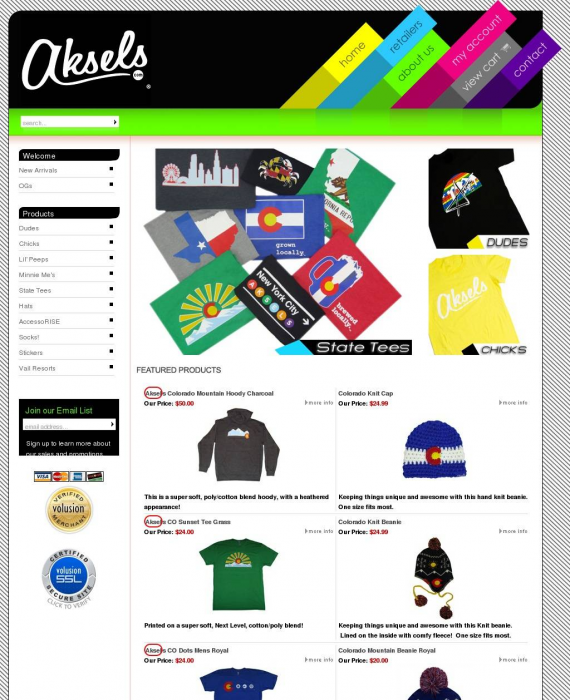 3.Aksel, a clothing company promoting a cultural identity - Amazigh ...Number of of ocurrencies on page: 6Captured URL: http://www.amazighworldnews.com/aksel-a-clothing-company-promoting-a-cultural-identity/Time of capture (UTC): April 7, 2016 13:49:02Title: Aksel, a clothing company promoting a cultural identity - Amazigh ...Description: Dec 1, 2015 ... Aksel, is the first clothing line company to symbolize brand identity through it's logo as well as the mission of promoting Amazigh Culture and...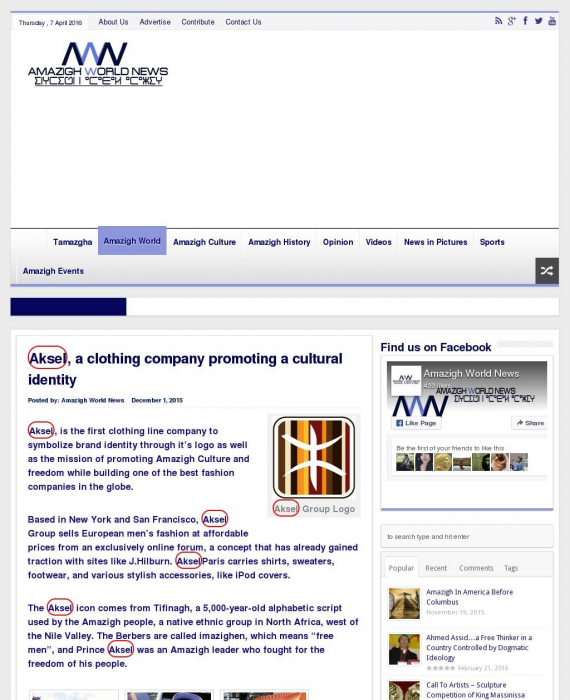 Scope of search: The same search settings as the Web search. The top 30 results are included.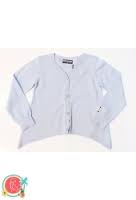 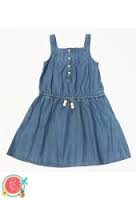 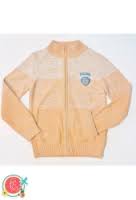 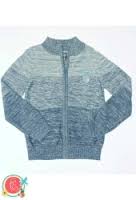 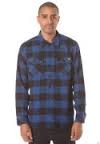 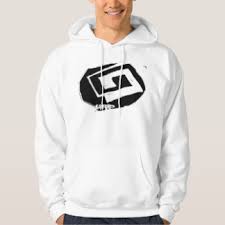 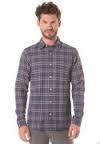 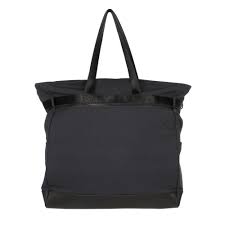 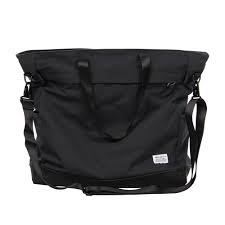 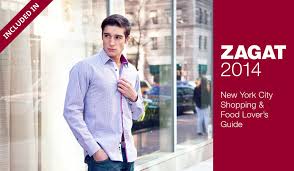 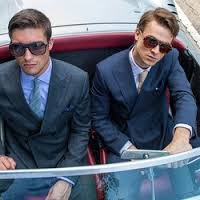 Scope of search: A search of the use of the trademark name in the world's largest social networks: Facebook, Linkedin, Twitter, Instagram, Google+ and Pinterest. The top 30 results from each social network are included.Row nr.WebsiteOc1.Aksel Lund Svindal - Facebook474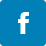 https://www.facebook.com/AkselLundSvindalPage/To connect with Aksel Lund Svindal, sign up for Facebook today. ... Aksel Lund Svindal shared Telenor Norge's video. ... Max Verstappen vs. Aksel Lund Svindal on top of Hahnenkamm mountain, Kitzbhel, 14/01/2016.2.Save Aksel - Facebook389https://www.facebook.com/saveaksel/Save Aksel. 1119 likes  233 talking about this. Aksel will most likely need a South American/Scandinavian mixed race donor. Request a Home Kit:...3.AKSEL PARIS - Facebook249https://www.facebook.com/akselparis/AKSEL PARIS, New York, New York. 5736 likes  4 talking about this  11 were here. Aksel is a brand with a very special mission: promote freedom while...4.Aksel Rykkvin - Facebook181https://www.facebook.com/ajsrykkvin/Aksel Rykkvin. 481 likes  40 talking about this. Boy soprano Aksel Rykkvin has recorded his first solo album, with the Orchestra of the Age of...5.Aksel Lund Svindal - Facebook20https://m.facebook.com/AkselLundSvindalPage/... Lund Svindal is on Facebook. To connect with Aksel Lund Svindal, join Facebook today. JoinLog In  Profile picture of Aksel Lund Svindal. Aksel Lund Svindal.6.Aksel Lund Svindal - Facebook5https://www.facebook.com/AkselLundSvindalPage/videosAksel Lund Svindal. 431608 likes  2567 talking about this. www. aksellundsvindal.com, http://twitter.com/akselsvindal.7.Aksel Lund Svindal - Facebook305https://www.facebook.com/AkselLundSvindalPage?fref=nfAksel Lund Svindal. 432476 likes  15494 talking about this. www. aksellundsvindal.com, http://twitter.com/akselsvindal.8.Aksel Carlson | Facebook10https://www.facebook.com/aksel.carlsonAksel Carlson is on Facebook. Join Facebook to connect with Aksel Carlson and others you may know. Facebook gives people the power to share and makes...9.Slden was a tough race. I knew that... - Aksel Lund Svindal ...4https://www.facebook.com/AkselLundSvindalPage/photos/pb.33567326992.-2207520000.1449587521./10153073559881993/?type=3Aksel Lund Svindal  October 28, 2015 . Slden was a tough race. I knew that coming in, but you still hoped to do great. But that's all history now and its time to ...10.Aksel Gjerstad Profiles | Facebook3https://www.facebook.com/public/Aksel-GjerstadView the profiles of people named Aksel Gjerstad on Facebook. Join Facebook to connect with Aksel Gjerstad and others you may know. Facebook gives people...11.Save Aksel - Facebook11https://www.facebook.com/saveaksel/info/?tab=page_infoSave Aksel. 1095 likes  346 talking about this. Aksel will most likely need a South American/Scandinavian mixed race donor. Request a Home Kit:...12.Aksel Rifman on Vimeo2https://www.facebook.com/Maxim1322/app_208195102528120Aksel Rifman Plus. Joined: 7 years ago; Location: Chicago,Granada,Nador ... Profile Images. Profile picture for Aksel Rifman. Follow Message...13.Tun Aksel Profiles | Facebook3https://www.facebook.com/public/Tun%C3%A7-AkselView the profiles of people named Tun Aksel on Facebook. Join Facebook to connect with Tun Aksel and others you may know. Facebook gives people the...14.Aksel Steen Profiles | Facebook3https://www.facebook.com/public/Aksel-SteenView the profiles of people named Aksel Steen on Facebook. Join Facebook to connect with Aksel Steen and others you may know. Facebook gives people the.15.Suzan Aksel Profiles | Facebook3https://www.facebook.com/public/Suzan-AkselView the profiles of people named Suzan Aksel on Facebook. Join Facebook to connect with Suzan Aksel and others you may know. Facebook gives people the ...16.Aksel Kasper Profiles | Facebook3https://www.facebook.com/public/Aksel-KasperView the profiles of people named Aksel Kasper on Facebook. Join Facebook to connect with Aksel Kasper and others you may know. Facebook gives people...17.Zeki Aksel Profiles | Facebook3https://www.facebook.com/public/Zeki-AkselView the profiles of people named Zeki Aksel on Facebook. Join Facebook to connect with Zeki Aksel and others you may know. Facebook gives people the...18.Onkel Aksel - Musikkbistro - Facebook254https://www.facebook.com/onkelakselOnkel Aksel - Musikkbistro. 3632 likes  344 talking about this  3397 were here. Slow Food lunsjmeny fra 11.00 og Comfort food fra 15.00. Hyggelige...19.Aksel Ayhan Profiles | Facebook3https://www.facebook.com/public/Aksel-AyhanView the profiles of people named Aksel Ayhan on Facebook. Join Facebook to connect with Aksel Ayhan and others you may know. Facebook gives people the ...20.Aksel Aslan Profiles | Facebook3https://www.facebook.com/public/Aksel-AslanView the profiles of people named Aksel Aslan on Facebook. Join Facebook to connect with Aksel Aslan and others you may know. Facebook gives people the...21.Aksel Crimson - Google+0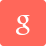 https://plus.google.com/105129373209896610462Aksel Crimson - Bologna. ... Aksel hasn't shared anything with you. People are more likely to share with you if you add them to your circles. MoreLoading.22.Aksel Gungor - Google+0https://plus.google.com/+AkselGungor1Aksel Gungor - Hi, I work on Acclaim. - Acclaim - Philadelphia, PA.23.Martin Aksel Jensen - Google+0https://plus.google.com/105284280452072115896Martin Aksel Jensen hasn't shared anything on this page with you.24.Ole Aksel veraas - Google+0https://plus.google.com/+OleAksel%C3%98veraasOle Aksel veraas - kosa se no - Historikar og gardbrukar - Vestnes kommune.25.Aksel Tatarla - Google+0https://plus.google.com/112998682973140433293Aksel Tatarla hasn't shared anything on this page with you.26.Aksel Lund Svindal - Google+0https://plus.google.com/114772639838019498064Aksel Lund Svindal - Professional alpine skier from Norway.27.Tom Aksel Mathisen - Google+0https://plus.google.com/103710276986231354235Tom Aksel Mathisen hasn't shared anything on this page with you.28.Aksel Estensen - Google+0https://plus.google.com/+AkselEstensenAksel Estensen - Royal Norwegian Army - Oslo, Norway - Bodin VGS.29.aksel quolonka - Google+0https://plus.google.com/104214822129945545202aksel quolonka - aufmachen und reinschtten - vice president / co-pilot - bett und sofa.30.Aksel Storjohann - Google+0https://plus.google.com/109528573678053565642Aksel Storjohann - Account Management - IT - Hewlett-Packard - Hewlett- Packard - Hewlett-Packard - Bekkestua - Olso - Bergen - Trondheim - New Jersey .31.Aksel Fenerci - Google+0https://plus.google.com/118106546376499401301Aksel Fenerci - Norwegian University of Science and Technology - Ankara - Norwegian University of Science and Technology.32.Aksel TurMur - Google+0https://plus.google.com/106814166514166209078Aksel TurMur - Hi my name is Aksel. ... Cover photo. Aksel TurMur. Add to circles. 41 followers|43,592 views. AboutPostsCollectionsPhotosYouTubeReviews.33.Aksel Davidsen - Google+0https://plus.google.com/116789317678278838314Aksel Davidsen - - Birkerd - Hanoi. ... Cover photo. Aksel Davidsen. Lives in Birkerd. Add to circles. 64 followers|19,750 views. AboutPostsPhotosYouTube.34.Aksel Valonen - Google+0https://plus.google.com/101599274714849872708Aksel Valonen - sipoo. ... Profile. Cover photo. Aksel Valonen. Lives in sipoo. Add to circles. 12,159 views. AboutPostsPhotosVideos. More...35.Aksel Andreassen - Google+0https://plus.google.com/112407943371571032396Aksel Andreassen hasn't shared anything on this page with you.36.Aksel NUREDN - Google+0https://plus.google.com/+AkselNuredinAksel NUREDN - I have faith in ALLAH (SWT-The most glorified and the most high) and his blessed Messenger Muhammad (peace be upon him).I'm a helpless...37.Aksel GB - Google+0https://plus.google.com/115636096616593422440Aksel GB - guzelim iyi birim ardas olmagi severim - azerbaycan - selam benim ismim sems buyuk bir teen wolf hayraniyim gorunduyu gibi en sevdiyim dizi teen ...38.Aksel Johan Frafjord - Google+0https://plus.google.com/103947477784475709035Aksel Johan Frafjord - lesund - Fagskolen i lesund.39.Aksel Khanis - Google+0https://plus.google.com/112542280406559541860Aksel Khanis hasn't shared anything on this page with you.40.Aksel Tan - Google+0https://plus.google.com/109037753755319071598Sep 4, 2014 ... Aksel Tan - Land O' Lakes, FL 34639. ... Profile. Cover photo. Aksel Tan. Lives in Land O' Lakes, FL 34639. Add to circles. 46 followers|12,276...41.Aksel Lund Svindal (@akselsvindal) | Twitter57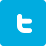 https://twitter.com/akselsvindalMost of the time I travel the world in a spandex race suit trying to be fast... ... Aksel Lund Svindal @akselsvindal Apr 2. ... Aksel Lund Svindal @akselsvindal Mar 31.42.Aksel (@Ax___eL) | Twitter27https://twitter.com/ax___elThe latest Tweets from Aksel (@Ax___eL): "Quand je reois un appel de quelqu' un que j'ai pas dans mes contacts https://t.co/lCkq7UFfeA"43.Aksel Kibar, CMT (@TechCharts) | Twitter28https://twitter.com/techchartsAksel Kibar, CMT @TechCharts 20m20 minutes ago. ... Aksel Kibar, CMT @TechCharts Apr 1. Aksel Kibar, CMT Retweeted Longconvexity.44.Aksel Casson (@macasson) | Twitter24https://twitter.com/macassonThe latest Tweets from Aksel Casson (@macasson). Sometimes archaeologist, anthropologist, and professor. Always curious. Usually hungry. Often thirsty.45.Aksel Fridstrm (@Akselfrids) | Twitter44https://twitter.com/akselfridsThe latest Tweets from Aksel Fridstrm (@Akselfrids). Jeg liker  skrive tweets, men klarer ikke  leve av det. Provosert over at samfunnet forventer at jeg skal...46.#aksel hashtag on Twitter14https://twitter.com/hashtag/akselSee Tweets about #aksel on Twitter. See what people are saying and join the conversation.47.Aksel Braanen Sterri (@AkselSterri) | Twitter45https://twitter.com/akselsterriAksel Braanen Sterri @AkselSterri 12h12 hours ago. "Hello. This is John Doe. Interested in data?" Godt fra @bstandal om #panamapapers i @dagbladet...48.Aksel (@AkselCanimoglu) | Twitter45https://twitter.com/akselcanimogluThe latest Tweets from Aksel (@AkselCanimoglu). I feel devotion. skenderun- zmir.49.Aksel Delfin (@ByDolphin) | Twitter24https://twitter.com/bydolphinThe latest Tweets from Aksel Delfin (@ByDolphin). Vi vet inte vart vi ska men vi ska komma dit.50.aksel (@Aksually) | Twitter26https://twitter.com/aksuallyThe latest Tweets from aksel (@Aksually). daisy. ... aksel @Aksually 15 May 2015  @JonTronShow please fuck me. 7:14 PM - 15 May 2015  Details.51.Aksel Gungor (@akselgungor) | Twitter50https://twitter.com/akselgungorThe latest Tweets from Aksel Gungor (@akselgungor). Helping @getacclaim and @akselgungor grow. Not sure which one is more difficult. Philadelphia, PA.52.Aksel Kie (@akselkoie) | Twitter48https://twitter.com/akselkoieThe latest Tweets from Aksel Kie (@akselkoie). Game and app producer. Kbenhavn.53.Aksel Rodoplu (@RodopluAksel34) | Twitter2https://twitter.com/rodopluaksel34The latest Tweets from Aksel Rodoplu (@RodopluAksel34). Sen elindekiyle mutlu ol.Ben hakettiklerimi istiyorum. stanbul.54.Aksel Holmgren (@AkselTGD) | Twitter42https://twitter.com/akseltgdThe latest Tweets from Aksel Holmgren (@AkselTGD): "Grattis Austin! https://t.co/ P3p2SZN2dL"55.Aksel Thorsfeldt (@AkselThorsfeldt) | Twitter32https://twitter.com/akselthorsfeldtThe latest Tweets from Aksel Thorsfeldt (@AkselThorsfeldt): "Doesn't even feel like we have school tomorrow"56.begm aksel (@BegumAKSEL) | Twitter31https://twitter.com/begumakselThe latest Tweets from begm aksel (@BegumAKSEL)57.Aksel Paris (@AkselParis) | Twitter55https://twitter.com/akselparisThe latest Tweets from Aksel Paris (@AkselParis). Our mission is to promote freedom while building one of the best fashion company. For every shirt we sell,...58.Aksel Ustun (@Ganksey) | Twitter24https://twitter.com/gankseyThe latest Tweets from Aksel Ustun (@Ganksey). Movie director, actor, scriptwriter. Paris.59.Aksel Helbek (@AkselHelbek) | Twitter47https://twitter.com/akselhelbekThe latest Tweets from Aksel Helbek (@AkselHelbek). Director Comercial de Serunion. Barcelona.60.Aksel Deligz (@deligozaksel) | Twitter47https://twitter.com/deligozakselThe latest Tweets from Aksel Deligz (@deligozaksel): "I'm at Veba in zmir, Trkiye w/ @ozgurkaanucak https://t.co/E0CF4LRfZL"61.Aksel Lund Svindal (@asvindal)  Instagram photos and videos4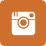 https://www.instagram.com/asvindal/Aksel Lund Svindal. I travel the world with a spandex racesuit trying to be fast! Taking pictures with my Samsung cell when I see something I like.62.Aksel Hennie (@akselhennie)  Instagram photos and videos5https://www.instagram.com/akselhennie/Aksel Hennie. snapchat: akselhe9. 185 posts; 57.4k followers; 0 following. Bike is Parked - Going Home... #taurus #ironboyzz. H A P P Y E A S T E R - I B I Z A.63.Carl Aksel Jansen Jr. Official (@carlakseljansen)  Instagram photos ...6https://www.instagram.com/carlakseljansen/Paradise Hoffet 2016 - - Aksel & Hef - - Skamlse -  Snap: Caksel.64.Aksel Lund Svindal on Instagram: When a bunch of downhill racers ...2https://www.instagram.com/p/BA71QnrNs5W/Jan 24, 2016 ... When a bunch of downhill racers end up at the hospital at the same time. And you do paper, scissors, rock over who gets to do surgery first. :) 65.Aksel Leth (@akselnokleth)  Instagram photos and videos4https://www.instagram.com/akselnokleth/See Instagram photos and videos from Aksel Leth (@akselnokleth)66.Aksel Foley Fjetland (@foley_)  Instagram photos and videos3https://www.instagram.com/foley_/See Instagram photos and videos from Aksel Foley Fjetland (@foley_)67.#aksel  Instagram photos and videos3https://www.instagram.com/explore/tags/aksel/Photos and videos with the hashtag 'aksel' on Instagram.68.Aksel Nagaolu (@akselnagasoglu)  Instagram photos and videos4https://www.instagram.com/akselnagasoglu/Aksel Nagaolu. ia. 44 posts; 423 followers; 195 following.. #kahvaltimisin. # nostop #dorsal  #asansrmsn  #pascal #zlendi. Sevitiyse gzler...69.Aksel Bubek (@hardworkpaysoff_aksel)  Instagram photos and ...4https://www.instagram.com/hardworkpaysoff_aksel/Aksel Bubek. Hardworkpaysoff. 235 posts; 386 followers; 302 following. 118kgs moon face as hell . #gym #supercika. Fabrykaformy w odzi. Wielka...70.Aksel Ceylan (@akselceylan)  Instagram photos and videos4https://www.instagram.com/akselceylan/Aksel Ceylan. Sr. Art Director & Illustrator. 189 posts; 392 followers; 198 following . Bu da ilk siyasi postum olsun. #tutuklandik. Saturday mesai fever. #bantmag...71.Aksel Erbahar (@akselerbahar)  Instagram photos and videos4https://www.instagram.com/akselerbahar/See Instagram photos and videos from Aksel Erbahar (@akselerbahar)72.Aksel Theilkuhl (@aksel.t)  Instagram photos and videos4https://www.instagram.com/aksel.t/Aksel Theilkuhl. Corporate Chef. 44 posts; 237 followers; 302 following. Scallops/ artichoke/ tender carrot/ snap peas/ lemon broth/ pea tendrils #. Super bowl...73.Aksel Bonfil (@akselbonfil)  Instagram photos and videos4https://www.instagram.com/akselbonfil/See Instagram photos and videos from Aksel Bonfil (@akselbonfil)74.Aksel Lund Svindal on Instagram: For sure not the picture and ...3https://www.instagram.com/p/BA4_iUtts3n/Jan 23, 2016 ... For sure not the picture and update i wanted to post after Kitzbhel. But here we are. I messed up my knee a little and about to go into surgery.75.Aksel Beril Hasbay (@akselhasbay)  Instagram photos and videos4https://www.instagram.com/akselhasbay/Aksel Beril Hasbay. la anarqua es la libertad. 96 posts; 975 followers; 176 following. . Can cierim. Artiseverywhere #inked  Gzel ehir gzel insanla gzel #...76.Aksel Deligz (@akseldeligoz)  Instagram photos and videos4https://www.instagram.com/akseldeligoz/See Instagram photos and videos from Aksel Deligz (@akseldeligoz)77.Aksel Stave Ervik (@akselstave)  Instagram photos and videos5https://www.instagram.com/akselstave/Aksel Stave Ervik. Masterstudent in architecture and restoration. Bergen/Izmir/ Luzern. 608 posts; 280 followers; 435 following...78.Aksel Aune (@mraune)  Instagram photos and videos3https://www.instagram.com/mraune/Aksel Aune. Singer/songwriter and a beard-loving Norwegian Viking. Sometimes silly, sometimes dead serious. But mostly silly.79.Aksel Mjelde (@akselmjelde)  Instagram photos and videos4https://www.instagram.com/akselmjelde/Aksel Mjelde. Welcome to this world of magical places, please take a look around . Z2 / Omd10. 213 posts; 126 followers; 145 following. Always a time for some...80.Kansu Aksel (@kansuaksel)  Instagram photos and videos4https://www.instagram.com/kansuaksel/Kansu Aksel. Istanbul. 181 posts; 734 followers; 283 following. #tbt #summer15 # smile. Last night  Bitterblue,  #tbt #Summer'15. Morning walk  #Auto...81.Aksel Gungor | LinkedIn9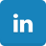 https://www.linkedin.com/in/akselgungorView Aksel Gungor's professional profile on LinkedIn. LinkedIn is the world's largest business network, helping professionals like Aksel Gungor discover inside...82.Aksel, Paris | LinkedIn6https://www.linkedin.com/company/aksel-parisLearn about working at Aksel, Paris. Join LinkedIn today for free. See who you know at Aksel, Paris, leverage your professional network, and get hired.83.Aksel Lund Svindal | LinkedIn8https://www.linkedin.com/in/aksel-lund-svindal-b1151a38View Aksel Lund Svindal's professional profile on LinkedIn. LinkedIn is the world's largest business network, helping professionals like Aksel Lund Svindal...84.Peter Aksel Villadsen | LinkedIn10https://www.linkedin.com/in/peterakselView Peter Aksel Villadsen's professional profile on LinkedIn. LinkedIn is the world's largest business network, helping professionals like Peter Aksel Villadsen ...85.Aksel Lundquist | LinkedIn9https://uk.linkedin.com/in/aksel-lundquist-21276b1View Aksel Lundquist's professional profile on LinkedIn. LinkedIn is the world's largest business network, helping professionals like Aksel Lundquist discover...86.Aksel Hansson AS | LinkedIn6https://www.linkedin.com/company/aksel-hansson-asLearn about working at Aksel Hansson AS. Join LinkedIn today for free. See who you know at Aksel Hansson AS, leverage your professional network, and get...87.Aksel Kitowski | LinkedIn1https://sg.linkedin.com/in/akitowskiView Aksel Kitowski's professional profile on LinkedIn. LinkedIn is the world's largest business network, helping professionals like Aksel Kitowski discover inside...88.Peter Aksel Villadsen | LinkedIn1https://dk.linkedin.com/in/peterakselSe Peter Aksel Villadsens professionel profil p LinkedIn. LinkedIn er verdens strste erhvervsnetvrk, der hjlper fagfolk som Peter Aksel Villadsen med at...89.Deniz Cihat Aksel | LinkedIn1https://www.linkedin.com/in/deniz-cihat-aksel-65671850View Deniz Cihat Aksel's professional profile on LinkedIn. LinkedIn is the world's largest business network, helping professionals like Deniz Cihat Aksel discover...90.Aksel Gursel | LinkedIn14https://uk.linkedin.com/in/akselgurselhaysJan 11, 2016 ... View Aksel Gursel's professional profile on LinkedIn. LinkedIn is the world's largest business network, helping professionals like Aksel Gursel...91.Aksel Levi | LinkedIn1https://uk.linkedin.com/in/akselleviM&A Analyst at Houlihan Lokey. ... Boston University Questrom School of Business. ... Join LinkedIn and access Aksels full profile.92.Aksel Hallama | LinkedIn1https://fi.linkedin.com/in/aksel-hallama-57b8381View Aksel Hallama's professional profile on LinkedIn. LinkedIn is the world's largest business network, helping professionals like Aksel Hallama discover inside...93.Karl-Aksel Puulmann | LinkedIn1https://ee.linkedin.com/in/karlakselpuulmannView Karl-Aksel Puulmann's professional profile on LinkedIn. LinkedIn is the world's largest business network, helping professionals like Karl-Aksel Puulmann ...94.Hans Aksel Pedersen | LinkedIn6https://www.linkedin.com/in/hans-aksel-pedersen-1712891View Hans Aksel Pedersen's professional profile on LinkedIn. LinkedIn is the world's largest business network, helping professionals like Hans Aksel Pedersen...95.Aksel Design | LinkedIn6https://www.linkedin.com/company/aksel-designLearn about working at Aksel Design. Join LinkedIn today for free. See who you know at Aksel Design, leverage your professional network, and get hired.96.Aksel Bratvedt | LinkedIn17https://uk.linkedin.com/in/akselbratvedtView Aksel Bratvedt's professional profile on LinkedIn. LinkedIn is the world's largest business network, helping professionals like Aksel Bratvedt discover inside...97.Aksel Kivinurk | LinkedIn8https://uk.linkedin.com/in/akselkivinurkView Aksel Kivinurk's professional profile on LinkedIn. LinkedIn is the world's largest business network, helping professionals like Aksel Kivinurk discover inside...98.Aksel Yavalar, CFA | LinkedIn12https://www.linkedin.com/in/aksel-yavalar-cfa-b97a589View Aksel Yavalar, CFA'S professional profile on LinkedIn. LinkedIn is the world's largest business network, helping professionals like Aksel Yavalar, CFA...99.Aksel Piran | LinkedIn1https://www.linkedin.com/in/apiranView Aksel Piran's professional profile on LinkedIn. LinkedIn is the world's largest business network, helping professionals like Aksel Piran discover inside...100.Aksel Homan | LinkedIn8https://fi.linkedin.com/in/aksel-homan-b633746aView Aksel Homan's professional profile on LinkedIn. LinkedIn is the world's largest business network, helping professionals like Aksel Homan discover inside...101.Aksel Ethembabaoglu on Pinterest18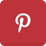 https://www.pinterest.com/aethembabaoglu/See what Aksel Ethembabaoglu (aethembabaoglu) has discovered on Pinterest, the world's biggest collection of everybody's favorite things.102.Aksel Helgheim on Pinterest1https://www.pinterest.com/ahelgheim/See what Aksel Helgheim (ahelgheim) has discovered on Pinterest, the world's biggest collection of everybody's favorite things.103.aksel frostrup on Pinterest1https://www.pinterest.com/afrostrup/See what aksel frostrup (afrostrup) has discovered on Pinterest, the world's biggest collection of everybody's favorite things.104.Aksel Hansson on Pinterest | Rocking Chairs, Child Chair and ...1https://www.pinterest.com/insidenorway/aksel-hansson/The Aksel chairs has been a Norwegian tradition since 1938. The chair's simple form and design, combined with its strength and comfort, make AKSEL...105.Aksel Pirvolinen on Pinterest19https://www.pinterest.com/akselpirvolinen/See what Aksel Pirvolinen (akselpirvolinen) has discovered on Pinterest, the world's biggest collection of everybody's favorite things.106.Begum Aksel ALKAN on Pinterest17https://www.pinterest.com/akselalkan/Begum Aksel ALKAN | MUM TO BE now mum. ... party ideas. Begum Aksel ALKAN. party ideas / by Begum Aksel ALKAN. 84. Follow...107.Defne Aksel on Pinterest1https://www.pinterest.com/daksel/See what Defne Aksel (daksel) has discovered on Pinterest, the world's biggest collection of everybody's favorite things.108.Aksel Stenbk on Pinterest1https://www.pinterest.com/akselbs_/Aksel Stenbk | Aksel Beckett Stenbk Danish boy  Play football109.Aksel Nishibi on Pinterest1https://www.pinterest.com/akselnishibi/See what Aksel Nishibi (akselnishibi) has discovered on Pinterest, the world's biggest collection of everybody's favorite things.110.Aksel Klintmalm on Pinterest1https://www.pinterest.com/aklintmalm/See what Aksel Klintmalm (aklintmalm) has discovered on Pinterest, the world's biggest collection of everybody's favorite things.111.Aksel Keikiolu on Pinterest1https://www.pinterest.com/akeikiolu/See what Aksel Keikiolu (akeikiolu) has discovered on Pinterest, the world's biggest collection of everybody's favorite things.112.Aksel Parmaksz on Pinterest1https://www.pinterest.com/akselparmaksiz/See what Aksel Parmaksz (akselparmaksiz) has discovered on Pinterest, the world's biggest collection of everybody's favorite things.113.Aksel Jr. on Pinterest1https://www.pinterest.com/axelvitalis/See what Aksel Jr. (axelvitalis) has discovered on Pinterest, the world's biggest collection of everybody's favorite things.114.Aksel Bancairen on Pinterest28https://www.pinterest.com/gnr101archer/See what Aksel Bancairen (gnr101archer) has discovered on Pinterest, the world's biggest collection of everybody's favorite things.115.Aksel Plaetevoet on Pinterest1https://www.pinterest.com/akselplaetevoet/See what Aksel Plaetevoet (akselplaetevoet) has discovered on Pinterest, the world's biggest collection of everybody's favorite things.116.Aksel Lervik on Pinterest1https://www.pinterest.com/aksellervik/See what Aksel Lervik (aksellervik) has discovered on Pinterest, the world's biggest collection of everybody's favorite things.117.Aksel Svindal on Pinterest1https://www.pinterest.com/asvindal/See what Aksel Svindal (asvindal) has discovered on Pinterest, the world's biggest collection of everybody's favorite things.118.Asli Aksel on Pinterest6https://www.pinterest.com/asliakseli/See what Asli Aksel (asliakseli) has discovered on Pinterest, the world's biggest collection of everybody's favorite things.119.Ayegl Aksel on Pinterest1https://www.pinterest.com/ayeglaksel/See what Ayegl Aksel (ayeglaksel) has discovered on Pinterest, the world's biggest collection of everybody's favorite things.120.Aksel Presthus on Pinterest1https://www.pinterest.com/akselpresthus/See what Aksel Presthus (akselpresthus) has discovered on Pinterest, the world's biggest collection of everybody's favorite things.Scope of search: A search if the trademark name is registered as a user name in any of 85 social networks.Row nr.SiteAvailable1.facebookNo2.youtubeYes3.twitterNo4.instagramNo5.googleplusYes6.twitchNo7.ebayNo8.pinterestNo9.githubNo10.vineNo11.flickrNo12.spotifyYes13.pandoraYes14.rdioNo15.producthuntYes16.steamNo17.myspaceYes18.flipboardNo19.foursquareNo20.okcupidYes21.vimeoYes22.ustreamYes23.etsyNo24.bitbucketNo25.meetupYes26.cashmeYes27.five00pxNo28.dailymotionNo29.aboutmeNo30.disqusNo31.mediumNo32.behanceNo33.photobucketYes34.kikNo35.bitlyYes36.cafemomYes37.coderwallNo38.fanpopNo39.instructablesNo40.gravatarNo41.kongregateNo42.stumbleuponNo43.teamtreehouseYes44.codecademyNo45.angellistYes46.viddlerYes47.lastfmNo48.tsuYes49.aviaryNo50.slideshareNo51.technoratiYes52.tripitYes53.fotologNo54.blinklistYes55.gogobotYes56.buzzfeedYes57.plancastNo58.tripadvisorNo59.dribbbleYes60.blipfmNo61.wishlistrYes62.papalyYes63.geeklistYes64.trackyYes65.vkNo66.robloxNo67.ifunnyNo68.pastebinNo69.coinbaseNo70.xfireYes71.wikipediaYes72.wittyNo73.elloNo74.aboutoYes75.streammeYes76.fiverrYes77.pofYes78.getsatisfactionNo79.traktNo80.iftttNo81.crokesYes82.webcreditYes83.houzzNo84.codementorYes85.scribdNoTrademark results - Including applications until:US (USPTO)April 1, 2016US states Alaska: May 19, 2015, Arizona: May 6, 2013, Arkansas: December 23, 2013, California: January 1, 2014, Colorado: July 6, 2015, Connecticut: July 17, 2013, Delaware: September 19, 2013, Florida: May 20, 2015, Georgia: May 13, 2015, Hawaii: December 30, 2013, Idaho: January 30, 2014, Illinois: May 20, 2015, Indiana: June 5, 2015, Iowa: June 4, 2015, Kansas: May 20, 2015, Kentucky: February 27, 2013, Louisiana: April 30, 2013, Maine: June 22, 2015, Maryland: June 8, 2015, Massachusetts: May 20, 2015, Michigan: June 5, 2015, Minnesota: June 15, 2015, Mississippi: January 1, 2014, Missouri: December 23, 2013, Montana: December 3, 2013, Nebraska: June 4, 2015, Nevada: April 8, 2015, New Hampshire: January 1, 2014, New Jersey: December 26, 2013, New Mexico: October 30, 2013, New York: October 21, 2013, North Carolina: May 20, 2015, North Dakota: April 8, 2015, Ohio: March 25, 2013, Oklahoma: May 8, 2015, Oregon: January 1, 2014, Pennsylvania: January 1, 2014, Rhode Island: April 8, 2015, South Carolina: January 1, 2014, South Dakota: January 1, 2014, Tennessee: October 31, 2013, Texas: January 1, 2014, Utah: January 8, 2014, Vermont: May 21, 2015, Virginia: June 22, 2015, Washington: May 21, 2015, West Virginia: June 22, 2015, Wisconsin: June 22, 2015, Wyoming: January 1, 2014, Puerto Rico: January 1, 2014Common law results - Latest known updates:CompaniesApril 7, 2016WebApril 7, 2016Social mediaApril 7, 2016Social namesApril 7, 2016ImagesApril 7, 2016